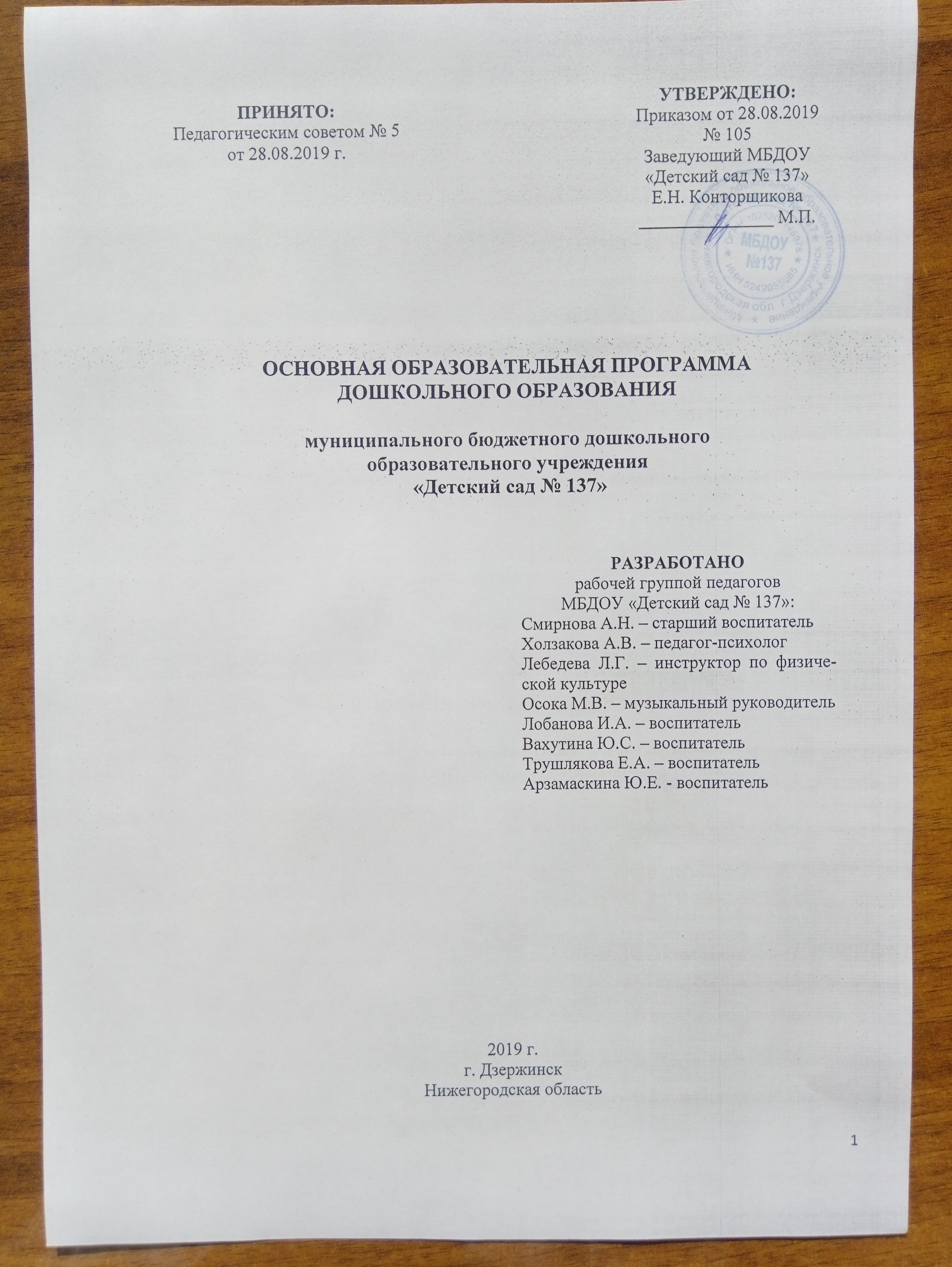 ОСНОВНАЯ ОБРАЗОВАТЕЛЬНАЯ ПРОГРАММА ДОШКОЛЬНОГО ОБРАЗОВАНИЯмуниципального бюджетного дошкольного образовательного учреждения «Детский сад № 137»2019 г.г. ДзержинскНижегородская областьСодержаниеЦЕЛЕВОЙ РАЗДЕЛ ОБЯЗАТЕЛЬНАЯ ЧАСТЬ Пояснительная запискаОбразовательная программа дошкольного образования Муниципального дошкольного образовательного учреждения «Детский сад № 137» (далее Программа) является нормативно-управленческим документом, определяющим содержательную и организационную составляющие образовательного процесса ДОУ.Программа реализуется на государственном языке Российской Федерации. Основными субъектами образовательных отношений являются дети, родители (лица их заменяющие), педагоги ДОУ.Программа направлена на формирование общей культуры детей от 1 года 6 месяцев до 7 лет, развитие их физических, интеллектуальных, нравственных, эстетических и личностных качеств, формирование предпосылок учебной деятельности, сохранение и укрепление здоровья детей по направлениям (далее – образовательным областям): социально-коммуникативному, познавательному, речевому, художественно-эстетическому и физическому развитию. Программа разработана в соответствии с: Конвенцией о правах ребенка, принятой резолюцией 44/25 Генеральной Ассамблеи от 20 ноября 1989 года;Федеральным законом Российской Федерации от 29.12.2012 № 273-ФЗ «Об образовании в Российской Федерации»; Федеральным законом Российской Федерации 24 июля 1998 г. № 124-ФЗ «Об основных гарантиях прав ребенка в Российской Федерации»;Федеральным государственным образовательным стандартом дошкольного образования (утвержденным Приказом Министерства образования и науки Российской Федерации от 17.10.2013 г. № 1155); Санитарно-эпидемиологическим требованиями к устройству, содержанию и организации режима работы дошкольных образовательных организаций», утвержденными постановлением Главного государственного санитарного врача Российской Федерации от 15 мая 2013 года № 26 «Об утверждении СанПиН» 2.4.3049-13.Программа разработана с учетом Примерной основной образовательной програмы дошкольного образования (Одобрена решением федерального учебно-методического объединения по общему образованию, протокол от 20.05.2015г. № 2/15), обязательная часть программы разработана на основе комплексной образовательной программы дошкольного образования «Детство» / Под ред.: Т.И. Бабаева, А.Г. Гогоберидзе, О.В. Солнцева и др. - СПб.: ООО «Издательство «Детство-Пресс», 2016 г.; комплексной образовательной программы дошкольного образования для детей раннего возраста «Первые шаги» Е.О. Смирновой, Л.Н. Галигузовой, С.Ю.Мещеряковой. – М.: «Русское слово», 2019 г.; программы адаптационно-развивающих занятий для детей 2-4 лет «Паровозик из Ромашково» А.Ю. Кремляковой. СПб.: «Детство-Пресс», 2013 г.; программы интеллектуального, эмоционального и волевого развития детей Н.Ю. Куражевой, Н.В. Вараевой, А.С. Тузаевой, И.А. Козловой «Цветик-семицветик». - СПб-М.: «Речь», ТЦ «Сфера», 2016 Часть, формируемая участниками образовательных отношений, разработана с учетом образовательных потребностей, интересов и мотивов родителей (законных представителей) на основе учебно-методического пособия по основам безопасности жизнедеятельности детей старшего дошкольного возраста Н.Н. Авдеевой, О.Л. Князевой, Р.Б. Стеркиной «Безопасность», 2019 г.Программа строится на адекватных возрасту видах деятельности и формах работы с воспитанниками. В структуре программы выделены следующие разделы: целевой, содержательный, организационный, дополнительный. Во всех разделах, кроме дополнительного, выделена часть, формируемая участниками образовательных отношений. Обе части являются взаимодополняющими. Программа может корректироваться в связи с изменениями:  нормативно-правовой базы дошкольного образования, образовательного запроса родителей, видовой структуры групп.Цели и задачи ПрограммыЦель Программы – создание для каждого ребенка в детском саду возможности для развития способностей, широкого взаимодействия с миром, активного практикования в разных видах деятельности, творческой самореализации. Программа направлена на развитие самостоятельности, познавательной и коммуникативной активности, социальной уверенности и ценностных ориентаций, определяющих поведение, деятельность и отношение ребенка к миру. Педагогическая деятельность нацелена на:развитие личности детей дошкольного возраста в различных видах общения и деятельности с учётом их возрастных, индивидуальных психологических и физиологических особенностей;создание условий развития ребенка, открывающих возможности для его позитивной социализации, личностного развития, развития инициативы и творческих способностей на основе сотрудничества со взрослыми и сверстниками и в соответствующих возрасту видах деятельности; создание развивающей образовательной среды, которая представляет собой систему условий социализации и индивидуализации детей.  Программа, разработанная на основе ФГОС ДО, ориентирована на: охрану и укрепление физического и психического здоровья детей, в том числе их эмоционального благополучия; обеспечение равных возможностей для полноценного развития каждого ребёнка в период дошкольного детства независимо от места проживания, пола, нации, языка, социального статуса, психофизиологических и других особенностей (в том числе ограниченных возможностей здоровья); обеспечение преемственности целей, задач и содержания образования, реализуемых в рамках образовательных программ дошкольного и начального общего образования;создание благоприятных условий развития детей в соответствии с их возрастными и индивидуальными особенностями и склонностями, развития способностей и творческого потенциала каждого ребёнка как субъекта отношений с самим собой, другими детьми, взрослыми и миром; объединение обучения и воспитания в целостный образовательный процесс на основе духовно-нравственных, социокультурных ценностей принятых в обществе правил и норм поведения в интересах человека, семьи, общества; формирование общей культуры личности детей, развитие их социальных, нравственных, эстетических, интеллектуальных, физических качеств, инициативности, самостоятельности и ответственности ребёнка, формирование предпосылок учебной деятельности; обеспечение вариативности и разнообразия содержания программ и организационных форм дошкольного образования, возможности формирования программ различной направленности с учетом образовательных потребностей и способностей детей;формирование социокультурной среды, соответствующей возрастным, индивидуальным, психологическим и физиологическим особенностям детей; обеспечение психолого-педагогической поддержки семьи и повышения компетентности родителей (законных представителей) в вопросах развития и образования, охраны и укрепления здоровья детей.Комплексная образовательная программа дошкольного образования для детей раннего возраста «Первые шаги» Е.О. Смирновой, Л.Н. Галигузовой, С.Ю.Мещеряковой.С детьми 1,5-2 лет педагогами реализуется комплексная образовательная программа дошкольного образования для детей раннего возраста «Первые шаги» Е.О. Смирновой, Л.Н. Галигузовой, С.Ю.Мещеряковой. – М.: «Русское слово», 2019Цели и задачи Программы «Первые шаги»Цель: развитие целостной личности ребенка – его активности, самостоятельности, эмоциональной отзывчивости к окружающему миру, творческого потенциала.Задачи:Способствовать познавательному развитию через обогащение предметной детяельности детей.Способствовать общению ребенка со взрослыми и сверстниками.Приобщать детей к изобразительной, таетрализованной и музыкальной детяельности.Формировать освоение детьми основных видов двигательной деятельности, навыков здорового образа жизни.Развивать познавательные способности, любознательность, творческое воображение, целенаправленность и настойчивость, доверие к людям, уверенность в себе.Программа адаптационно-развивающих занятий для детей 2-4 лет «Паровозик из Ромашково» А.Ю. Кремляковой (далее Программа «Паровозик из Ромашково»)С детьми 2-3 лет педагогом-психологом реализуется адаптационно-развивающих занятий для детей 2-4 лет «Паровозик из Ромашково» А.Ю. Кремляковой. СПб.: «Детство-Пресс», 2013 г.Цели и задачи Программы «Паровозик из Ромашково»Цель: снижение напряженности детей в период социальной адаптации; создание условий для обеспечения эмоционального комфорта в группе, чувства защищенности, оказание воспитанникам коррекционной помощи в период адаптации.Задачи:Способствовать снижению эмоционального и мышечного напряжения.Способствовать снижению импульсивности, излишней двигательной активности, тревожности, агрессии.Создавать условия для обеспечения эмоционального комформа, чувства защищенности в группе.Создавать условия для осовения детьми пространства своей группы как предпосылки освоения пространства всего ДОУ.Создавать условия для оптимальной социализации, т.е. взаимоотношений и взаимодействий с социально-значимым окружением, состоянием окружающей среды, индивидуальный опыт субъекта и социальная среда развития.Развивать коммуникативные навыки, создавать благоприятные условия для знакомства детей друг с другом, предпосылки для групповой сплоченности.Развивать игровые навыки, произвольного поведения.Программа интеллектуального, эмоционального и волевого развития детей «Цветик-семицветик» Н.Ю. Куражевой, Н.В. Вараевой, А.С. Тузаевой, И.А. Козловой (далее Программа «Цветик-семицветик»)С детьми дошкольного возраста педагогом-психологом реализуется программа интеллектуального, эмоционального и волевого развития детей «Цветик-семицветик» Н.Ю. Куражевой, Н.В. Вараевой, А.С. Тузаевой, И.А. Козловой «Цветик-семицветик. Программа психолого-педагогических занятий для дошкольников». СПб-М.: «Речь», ТЦ «Сфера», 2016Цели и задачи Программы «Цветик-семицветик»Цель: Создание условий для естественного психологического развития ребенка.Задачи:Развитие эмоциональной сферы. Введение ребенка в мир человеческих эмоций.Развитие коммуникативных умений, необходимых для успешного развития процесса общения.Развитие волевой сферы – произвольности и психических процессов, саморегуляции, необходимых для успешного обучения в школе.Развитие личностной сферы – формирование адекватной самооценки, повышение уверенности в себе.Развитие интеллектуальной сферы – развитие мыслительных умений, наглядно-действенного, наглядно-образного, словесно-логического, творческого и критического мышления.Формирование позитивной мотивации к обучению.Развитие познавательных и психических процессов – восприятия, памяти, внимания, воображения. Принципы и подходы к формированию ПрограммыРеализация программы нацелена на создание каждому ребенку условий для наиболее полного раскрытия возрастных возможностей и способностей, обеспечение разнообразия детской деятельности: игры, общения со взрослыми и сверстниками, экспериментирования, предметной, изобразительной, музыкальной, ориентацию на ребенка, создание эмоционально-комфортной обстановки и благоприятной среды его позитивного развития.Программа соответствует принципам: полноценного проживания ребёнком всех этапов детства (раннего и дошкольного возраста), обогащение (амплификация) детского развития; построения образовательной деятельности на основе индивидуальных особенностей каждого ребенка, при котором сам ребенок становится активным в выборе содержания своего образования, становится субъектом дошкольного образования; содействия и сотрудничества детей и взрослых, признания ребенка полноценным участником (субъектом) образовательных отношений; поддержки инициативы детей в различных видах деятельности; сотрудничества с семьёй; приобщения детей к социокультурным нормам, традициям семьи, общества и государства; формирования познавательных интересов и познавательных действий ребенка в различных видах деятельности; возрастной адекватности дошкольного образования (соответствия условий, требований, методов возрасту и особенностям развития); учёта этнокультурной ситуации развития детей. Значимые для разработки и реализации программы характеристикиОсобенности осуществления образовательного процессаОбщие сведения об УчрежденииНазвание дошкольного образовательного учреждения (в соответствии с Уставом): Муниципальное бюджетное дошкольное образовательное учреждение «Детский сад № 137». Официальное сокращенное наименование учреждения: МБДОУ «Детский сад № 137».Организационно-правовая форма: учреждение.Место нахождения учреждения: Нижегородская область, г. Дзержинск, ул. Галкина, д.13-А. Почтовый адрес: 606034, Нижегородская область, г. Дзержинск, ул. Галкина, д.13-А. Контактный телефон: (8313) 32-07-61, адрес электронной почты: ds137@uddudzr.ru, сайт:  Учреждение осуществляет свою образовательную, правовую, хозяйственную деятельность на основе законодательных нормативных документов:Устава, утвержденного Постановлением Администрации города Дзержинска от 22.09.2017 года № 3587Лицензия на право осуществления образовательной деятельности Министерства образования Нижегородской области: № 207 от 02.11.2017 г. Серия 52Л01 № 0004394.Программа создавалась с учетом условий и специфики деятельности МБДОУ «Детский сад № 137» к которым относятся:Количество группВ Учреждении функционирует 10 групп общеразвивающей направленности, из которых 2 группы для воспитанников раннего возраста и 8 групп для воспитанников дошкольного возраста.Группы общеразвивающей направленности комплектуются по возрастному принципу. Основными участниками реализации программы являются: дети дошкольного возраста, родители (законные представители), педагоги.Наличие дополнительных функциональных помещенийВ Учреждении имеется кабинет заведующего, медицинский и процедурный кабинет, изолятор, методический кабинет, центр психологической разгрузки, музыкальный зал, кабинет музыкальных руководителей, физкультурный зал, кабинет инструктора по физической культуре.Кадровые условияРеализация Программы обеспечивается следующими педагогическими работниками:Взаимодействие педагогического коллектива с социумомВзаимодействие учреждений разных типов и видов имеет огромное значение для удовлетворения разнообразных потребностей в дошкольном учреждении. При этом взаимодействующие организации взаимообогащают деятельность друг друга, имеют возможность обмена педагогическим опытом и развития кадрового потенциала Учреждения.В детском саду сложилась определённая система сетевого взаимодействия образовательных учреждений. Учреждение ежегодно заключает договор о сотрудничестве с учреждениями:МБОУ «Средняя школа № 17». Целью сотрудничества сторон является подготовка детей к школе, создание благоприятных условий для быстрой адаптации будущего школьника.МБУ ЦППМиСП. С целью оказания своевременной психолого-пдагогической и социальной помощи детям и родителям (законным представителям).Центральная детская библиотека им. А.П. Гайдара. Цель взаимодействия –обеспечение образовательного и воспитательного процесса информационными ресурсами по развитию дошкольников, по воспитанию у детей интереса к работе с книгой в поисках необходимой информации.ГБУЗ НО «Городская детская поликлиника № 10». Целью взаимодействия с поликлиникой является обеспечение прав детей на охрану здоровья в порядке, установленном законодательством РФ. Средствами обеспечения преемственности являются профилактические, оздоровительно-восстановительные меры, включающие в себя вакцинопрофилактику плановую и по эпидемическим показаниям, лечебно-оздоровительную работу, диспансерное наблюдение, профилактические осмотры.Данное взаимодействие позволяет эффективно реализовывать ФГОС ДО и повышать его качество.Характеристики особенностей развития детей раннего и дошкольного возрастаВозрастные особенности детей от 1,6 до 7 лет соответствуют описанию, представленному в Программе: Комплексная образовательная программа дошкольного образования «Детство». С-Пб.: ДЕТСТВО-ПРЕСС, 2019.Характеристики особенностей развития детей раннего возраста (1,6-2 года). Комплексная образовательная программа дошкольного образования «Детство». С-Пб.: ДЕТСТВО-ПРЕСС, 2019, с. 13-14; комплексная образовательная программа дошкольного образования для детей раннего возраста «Первые шаги» Е.О. Смирновой, Л.Н. Галигузовой, С.Ю.Мещеряковой. – М.: «Русское слово», 2019, с. 10-40Характеристики особенностей развития детей 1 младшей группы (2-3 года). Комплексная образовательная программа дошкольного образования «Детство». С-Пб.: ДЕТСТВО-ПРЕСС, 2019, с. 14-15Характеристики особенностей развития детей младшего дошкольного возраста (3-4 года). Комплексная образовательная программа дошкольного образования «Детство». С-Пб.: ДЕТСТВО-ПРЕСС, 2019, с. 15-18Характеристики особенностей развития детей среднего дошкольного возраста (4-5 лет). Комплексная образовательная программа дошкольного образования «Детство». С-Пб.: ДЕТСТВО-ПРЕСС, 2019, с. 18-21Характеристики особенностей развития детей старшего дошкольного возраста (5-6 лет). Комплексная образовательная программа дошкольного образования «Детство». С-Пб.: ДЕТСТВО-ПРЕСС, 2019, с. 21-23Характеристики особенностей развития детей подготовительного дошкольного возраста (6-7 лет). Комплексная образовательная программа дошкольного образования «Детство». С-Пб.: ДЕТСТВО-ПРЕСС, 2019, с. 23-26Характеристики психологических особенностей развития детей дошкольного возраста  Планируемые результатыЦелевые ориентирыЦелевые ориентиры образования представляют собой социально-нормативные возрастные характеристики возможных достижений ребенка на этапе завершения уровня дошкольного образования.Целевые ориентиры не подлежат непосредственной оценке, в том числе в виде педагогической диагностики (мониторинга), и не являются основанием для их формального сравнения с реальными достижениями детей.Целевые ориентиры образования в младенческом и раннем возрасте ФГОС ДО раздела IV, 4.6.Целевые ориентиры на этапе завершения дошкольного образования ФГОС ДО раздела IV, 4.6.Планируемые результаты освоения Программы детьми раннего возраста Планируемые результаты освоения Программы детьми дошкольного возрастаПланируемые результаты освоения Программы «Паровозик из Ромашково»: Программа адаптационно-развивающих занятий для детей 2-4 лет «Паровозик из Ромашково» А.Ю. Кремляковой, с. 59Планируемые результаты освоения Программы «Цветик-семицветик»Развивающее оценивание качества образовательной деятельности по ПрограммеОсвоение Программы не сопровождается проведением промежуточных аттестаций и итоговой аттестации обучающихся.Реализация программы предполагает оценку индивидуального развития детей. Эта оценка проводится воспитателями и специалистами в каждой возрастной группе в рамках педагогического мониторинга. Педагогический мониторинг проводится в ходе наблюдений за деятельностью детей в спонтанной и специально организованной деятельности. Наблюдения осуществляется педагогами повседневно, во всех образовательных ситуациях, а также наблюдение может дополняться изучением продуктов детской деятельности, свободными беседами с детьми, с родителями как экспертов в отношении и особенностями их ребенка.Результаты педагогического мониторинга используются исключительно для решения следующих образовательных задач:индивидуализации образования;оптимизации работы с группой детей.Результаты наблюдений за деятельностью воспитанников отражаются в «Карте оценки индивидуального развития ребёнка» МБДОУ «Детский сад № 137» (далее - Карта), форма которой определена локальным актом «Положение о системе оценки индивидуального развития воспитанников».В карте отражаются результаты освоения Программы обучающимися на протяжении всего периода пребывания в ДОУ по учебным годам.Карты хранятся в бумажном виде в течении всего времени пребывания ребенка в ДОУ. При переходе в другую возрастную группу или переводе в другое ДОУ Карта передается вместе с ребенком.Оценка результатов освоения Программы проводится педагогами (воспитателями, специалистами) 2 раз в год: ежегодно в начале и конце учебного года. В случае, если ребенок поступает в ДОУ и педагогический мониторинг на него не проводился, педагогами по истечении 2-х месяцев проводится педагогическая диагностика по «Карте индивидуального развития ребенка» (по показателям предыдущего возраста).Оценка эффективности педагогических воздействий проводится по показателям, в основе которых лежат «Планируемые результаты освоения обязательной части Программы» и представляет собой систему характеристик, соответствующих возрасту ребенка.Особенности организации педагогической диагностики и мониторинга, этапы проектирования описаны в программе «Детство» на стр. 228-234.Педагогическая диагностика воспитанников перед поступлением в школу(проводится педагогом-психологом)На момент окончания дошкольного образования у воспитанника должны быть сформирована готовность к школьному обучению. Готовность к школе является сложным по структуре, многокомпонентным понятием, в котором можно выделить три аспекта школьной зрелости (Л.А. Венгер, В.В. Холмовская, Л.Л. Коломинский, Е.Е. Кравцова и др.), включающая в себя:личностную готовность (мотивация к учению),интеллектуальную готовность (общий уровень интеллекта, восприятия, мышления, внимания),физиологическую готовность (произвольность регуляции, мелкая моторика).   Основные психологические методики, используемые педагогом-психологом для выявления уровня готовности к школьному обучению:Иучение личностной готовности и мотивации к учению - тест Л.А. Венгера «Мотивационная готовность к школьному обучению» Изучение уровня интеллектуальной готовности - методика А. Р. Лурии «10 слов» Изученине физиологической готовности – методика Керн-Йирасека «Определение школьной зрелости» В группах раннего возраста используются карты нервон-психического развития А.Ю. Кремляковой.ЧАСТЬ, ФОРМИРУЕМАЯ УЧАСТНИКАМИ ОБРАЗОВАТЕЛЬНЫХ ОТНОШЕНИЙПрограмма создавалась с учетом потребностей и мнения родителей воспитанников. В процессе разработки ООП в Учреждении проводилось анкетирование, в котором приняли участие все родители (законные представители) воспитанников. Результаты анкетирования родителей (законных представителей) показали следующее:Потребности, мотивы и интересы детей, членов их семей«Социально-коммуникативное развитие»: Игра как особое пространство развития ребенка – 34%Эмоции – 22%Взаимоотношения и сотрудничество – 28%Освоение разных форм совместной деятельности и сотрудничества со сверстниками – 28%Правила культуры поведения – 33%Семья – 21%Развиваем ценностное отношение к труду – 25%Формирование основ безопасного поведения в быту, социуме, природе – 62% «Познавательное развитие»: Развитие сенсорной культуры – 34%Формирование первичных представлений о себе, других людях – 31%Ребенок открывает мир природы – 54%Первые шаги в математику – 46% «Речевое развитие»: Владение речью как средством общения и культуры – 44% Развитие связной, грамматически правильной диалогической и монологической речи – 34%Развитие речевого творчества – 32% Обогащение активного словаря – 30%Развитие звуковой и интонационной культуры речи, фонематического слуха – 31%Формирование звуковой аналитико-синтетической активности как предпосылки обучения грамоте – 46%Знакомство с книжной культурой, детской литературой «Художественно-эстетическое развитие»:	Изобразительное искусство – 45% Художественная литература – 18%Музыка – 57% (всего)Игра на музыкальных инструментах – 17%Хоровое пение - 16%;	Хореография - 24%, «Физическое развитие»: Двигательная деятельность – 34%Подвижные игры – 28%Спортивные игры – 57% (всего)Баскетбол – 13%Футбол – 21%Ритмика – 23%Становление у детей ценностей здорового образа жизни – 41%Таким образом, родители предпочитают развивать детей в области формирования основ безопасного поведения в быту, социуме, природе (62%).Таким образом с учетом мнения родителей было принято на педагогическом совете решение включить в Программу учебно-методическое пособие по основам безопасности жизнедеятельности детей старшего дошкольного возраста Н.Н. Авдеевой, О.Л. Князевой, Р.Б. Стеркиной «Безопасность», 2019 г.1.4. Цели и задачи реализации образовательных отношений в части Программы, формируемой участниками образовательных отношенийУчебно-методическое пособие по основам безопасности жизнедеятельности детей старшего дошкольного возраста Н.Н. Авдеевой, О.Л. Князевой, Р.Б. Стеркиной «Безопасность» (далее УМП «Безопасность»).Цель: формирование основ безопасности жизнедеятельности детей старшего дошкольного возраста.Задачи: Формировать понимание опасности общения с незнакомыми людьми.Формировать безопасное поведение и бережное отношение к природе.Знакомить с опасными ситуациями и предметами в быту.Знакомить с организмом человека, ценностью здорового образа жизни, профилактикой заболеваний, прививать навики личной гигиены, знакомить с элементарными правилами оказания первой помощи.Знакомить с видами эмоционального состояния человека и способами бесконфликтного выхода из проблемных ситуаций.Знакомить детей с учтройством проезжей части, знаками, правилами дорожного движения и поведения в общественном транспорте, действиями, если ребенок потерялся на улице.1.5. Принципы и подходы в части Программы, формируемой участниками образовательных отношенийРеализация УМП «Безопасность», в силу ее особого значения для охраны жизни и здоровья детей, требует соблюдения следующих принципов:Принцип полнотыПринцип системностиПринцип сезонностиПринцип учета условий городской и сельской местностиПринцип возрастной адресованностиПринцип интеграцииПринцип координации деятельности педагоговПринцип преемственности взаимодействия с ребенком в условиях дошкольного учреждения и семье1.6. Планируемые результаты освоения в части Программы, формируемой участниками образовательных отношенийПланируемые результаты освоения УМП «Безопасность» детьми 5-6 летРаздел «Ребенок и другие люди» знает, что нельзя разговаривать с незнакомыми взрослыми, брать у чужих игрушки и другие предметы; знает, что в случае опасности нужно звать на помощь, сопротивляться, привлечь внимание прохожих; знает, что не должен соглашаться на уговоры незнакомых людей пойти с ними; знает, что нельзя входить в подъезд одному без родителей или знакомых взрослых знает, что опасно открывать дверь чужому, даже если он говорит, что знает родителей. Раздел «Ребенок и природа» различает и называет съедобные и несъедобные грибы; имеет представление о том, что можно и чего нельзя делать при контактах с животными; знает правила поведения вблизи водоема во все времена. Раздел «Ребенок дома» знает правила пользования предметами быта, рассказывает об опасных предметах; ценит труд людей, знает понятие «бережливость»; знает номера пожарной и медицинской службы; знает, что нельзя открывать окна и выглядывать из них. Раздел «Здоровье ребенка» умеет следить за осанкой, знает правила ухода за кожей; имеет навыки соблюдения личной гигиены; умеет различать полезные и вредные привычки; знает полезные и вредные продукты; знает, как беречь свое здоровье, знает виды закаливания, виды спорта более 7; Раздел «Эмоциональное благополучие ребенка» осознанно воспринимает свои чувства, желания, выражает их понятным другим людям образом знает, что дружелюбно надо относится ко всем детям взрослым.Раздел «Ребенок на улице» Знает более 7 дорожных знаков; соблюдает элементарные правила поведения на улице, элементарные правила дорожного движения; понимает значения сигналов светофора; различает проезжую часть, тротуар, подземный пешеходный переход, пешеходный переход «Зебра»; знает о видах транспорта, правилах поведения в общественном транспорте. Планируемые результаты освоения УМП «Безопасность» детьми 6-7 летРаздел «Ребенок и другие люди» знает, как можно защититься в ситуации насильственных действий незнакомого взрослого на улице; знает, что нельзя входить в подъезд дома с незнакомым взрослым; нельзя одному входить в подъезд, лифт; знает, как правильно вести себя, если чужой пытается войти в квартиру, при разговоре с незнакомым по телефону; умеет сказать «нет» приятелям, пытающимся вовлечь его в опасную ситуацию; знает, что доверять можно только близким людям; лучше не вступать в разговор с незнакомцем, нельзя поддаваться на его уговоры, идти с ним куда-либо, садиться в машину. Раздел «Ребенок и природа» различает и правильно называет съедобные ягоды и ядовитые растения; знает, что нельзя трогать незнакомые цветы, кустарники; имеет представление о том, какие действия вредят природе, портят еѐ, а какие способствуют ее восстановлению; знает правила поведения при контакте с животными. Раздел «Ребенок дома» называет предметы, которыми детям пока нельзя пользоваться. А также предметы, которыми следует пользоваться осторожно; имеет представление о том, что опасные предметы должны храниться в специально отведенных местах; знает правила поведения при пожаре; имеет представление об истории пожарной службы; умеет вызывать «скорую медицинскую помощь»; знает, что нельзя самим открывать окна и выглядывать из них, выходить на балкон и играть там. Раздел «Здоровье ребенка» знает о пользе витаминов и их значении для здоровья человека; знает, что такое здоровье и болезнь, что необходимо своевременно обращаться к врачу, о важности прививок для профилактики заболеваний; имеет представление о назначении и работе пищеварительной системы, о назначении мышц, костей, суставов, их ролью в строении тела человека, а также с возможностями движения различных частей тела; понимает, что здоровье зависит от правильного питания; называет полезные продукты; имеет представление о характерных особенностях профессиональной одежды; об основном назначении одежды человека, в зависимости от времени года, его занятий в данное время; знает, что для того, чтобы чувствовать себя бодрым и здоровым, нужно соблюдать правильный режим дня; имеет представление о видах спорта и пользе занятий ими для здоровья.Раздел «Эмоциональное благополучие ребенка» осознанно воспринимает свои чувства, желания, выражает их понятным другим людям образом знает способы выхода из конфликтных ситуаций, не доводя дело до их силового решения. Раздел «Ребенок на улице» имеет представление о правилах этичного и безопасного поведения в городском транспорте; соблюдает элементарные правила поведения на улице, элементарные правила дорожного движения; понимает значения сигналов светофора, сигналы регулировщика; узнает и называет дорожные знаки «Пешеходный переход», «Дети», «Остановка общественного транспорта», «Подземный пешеходный переход», «Пункт медицинской помощи»; различает проезжую часть, тротуар, подземный пешеходный переход, пешеходный переход «Зебра»; знает, где можно кататься на велосипеде, а где нельзя, и какие правила при этом нужно соблюдать знает, что если потерялся на улице, то обращаться за помощью можно не к любому взрослому, а только к милиционеру, военному, продавцу. 1.7. Проведение индивидуального учета результатов освоения воспитанниками УМП «Безопасность»Педагогическая диагностика результатов освоения в части, формируемой участниками образовательных отношений проводится 2 раза в год. СОДЕРЖАТЕЛЬНЫЙ РАЗДЕЛОБЯЗАТЕЛЬНАЯ ЧАСТЬ Общие положенияВ содержательном разделе представлены: описание модулей образовательной деятельности в соответствии с направлениями развития ребенка в пяти образовательных областях: социально-коммуникативной, познавательной, речевой, художественноэстетической и физического развития; описание вариативных форм, методов и средств реализации Программы с учетом возрастных и индивидуально-психологических особенностей воспитанников, их потребностей, мотивов и интересов. В отдельный раздел входит Игра как особое пространство развития ребенка. Описание образовательной деятельности в соответствии с направлениями развития ребенка,представленными в пяти образовательных областяхОписание образовательной деятельности с детьми раннего возраста с 1,6 до 3 лет, в соответствии с направлениями развития ребенка, представленными в пяти образовательных областях соответствует комплексной образовательной программы дошкольного образования «Детство» под редакцией Т.И. Бабаевой, А.Г. Гогоберидзе, О.В. Солнцевой. – СПб.: «Детство-Пресс», 2019 г. и комплексной образовательной программы дошкольного образования для детей раннего возраста «Первые шаги» Е.О. Смирновой, Л.Н. Галигузовой, С.Ю.Мещеряковой. – М.: «Русское слово», 2015 (2). Содержание образовательной деятельности «Игра как особое пространство развития ребенка»Содержание образовательной деятельности «Социально-коммуникативное развитие»Содержание образовательной деятельности «Познавательное развитие»Содержание образовательной деятельности «Речевое развитие»Содержание образовательной деятельности «Художественно-эстетическое развитие»Содержание образовательной деятельности «Физическое развитие»Описание образовательной деятельности с детьми дошкольного возраста с 3 до 7 лет, в соответствии с направлениями развития ребенка, представленными в пяти образовательных областях соответствует комплексной образовательной программы дошкольного образования «Детство» под редакцией Т.И. Бабаевой, А.Г. Гогоберидзе, О.В. Солнцевой. – СПб.: «Детство-Пресс», 2016 г.Задачи психологического курса программы психолого-педагогических занятий для дошкольников «Цветик-семицветик» Н.Ю. Куражевой, Н.В. Вараевой, А.С. Тузаевой, И.А. Козловой Содержание образовательной деятельности «Игра как особое пространство развития ребенка»Содержание образовательной деятельности «Социально-коммуникативное развитие»Содержание образовательной деятельности «Познавательное развитие»Содержание образовательной деятельности «Речевое развитие»Содержание образовательной деятельности «Художественно-эстетическое развитие»Содержание образовательной деятельности «Физическое развитие»2.2. ОПИСАНИЕ ВАРИАТИВНЫХ ФОРМ, СПОСОБОВ, МЕТОДОВ И СРЕДСТВ РЕАЛИЗАЦИИ ПРОГРАММЫ  ОСОБЕННОСТИ ОБРАЗОВАТЕЛЬНОЙ ДЕЯТЕЛЬНОСТИРАЗНЫХ ВИДОВ И КУЛЬТУРНЫХ ПРАКТИКОсобенности образовательной деятельности разных видовРазвитие ребенка в образовательном процессе детского сада осуществляется целостно в процессе всей его жизнедеятельности. В тоже время, освоение любого вида деятельности требует обучения общим и специальным умениям, необходимым для её осуществления. Особенностью организации образовательной деятельности по Программе является ситуационный подход. Основной единицей образовательного процесса выступает образовательная ситуация (занятие), т. е. такая форма совместной деятельности педагога и детей, которая планируется и целенаправленно организуется педагогом с целью решения определенных задач развития, воспитания и обучения. Образовательная ситуация протекает в конкретный временной период образовательной деятельности. Особенностью образовательной ситуации является появление образовательного результата (продукта) в ходе специально организованного взаимодействия воспитателя и ребенка. Такие продукты могут быть как материальными (рассказ, рисунок, поделка, коллаж, экспонат для выставки), так и нематериальными (новое знание, образ, идея, отношение, переживание). Ориентация на конечный продукт определяет технологию создания образовательных ситуаций. Преимущественно образовательные ситуации носят комплексный характер и включают задачи, реализуемые в разных видах деятельности на одном тематическом содержании. Образовательные ситуации используются в процессе непосредственно организованной образовательной деятельности. Главными задачами таких образовательных ситуаций является формирование у детей новых умений в разных видах деятельности и представлений, обобщение знаний по теме, развитие способности рассуждать и делать выводы. Воспитатель создает разнообразные образовательные ситуации, побуждающие детей применять свои знания и умения, активно искать новые пути решения возникшей в ситуации задачи, проявлять эмоциональную отзывчивость и творчество. Организованные воспитателем образовательные ситуации ставят детей перед необходимостью понять, принять и разрешить поставленную задачу. Активно используются игровые приемы, разнообразные виды наглядности, в том числе схемы, предметные и условно-графические модели. Назначение образовательных ситуаций состоит в систематизации, углублении, обобщении личного опыта детей: в освоении новых, более эффективных способов познания и деятельности; в осознании связей и зависимостей, которые скрыты от детей в повседневной жизни и требуют для их освоения специальных условий. Успешное и активное участие в образовательных ситуациях подготавливает детей к будущему школьному обучению. Воспитатель широко использует также ситуации выбора (практического и морального). Предоставление дошкольникам реальных прав практического выбора средств, цели, задач и условий своей деятельности создает почву для личного самовыражения и самостоятельности. Образовательные ситуации могут включаться в образовательную деятельность в режимных моментах. Они направлены на закрепление имеющихся у детей знаний и умений, их применение в новых условиях, проявление ребенком активности, самостоятельности и творчества. Образовательные ситуации могут «запускать» инициативную деятельность детей через постановку проблемы, требующей самостоятельного решения, через привлечение внимания детей к материалам для экспериментирования и исследовательской деятельности, для продуктивного творчества. Ситуационный подход дополняет принцип продуктивности образовательной деятельности, который связан с получением какого-либо продукта, который в материальной форме отражает социальный опыт приобретаемый детьми (панно, газета, журнал, атрибуты для сюжетно-ролевой игры, экологический дневник и др.). Принцип продуктивности ориентирован на развитие субъектности ребенка в образовательной деятельности разнообразного содержания. Этому способствуют современные способы организации образовательного процесса с использованием детских проектов, игр-оболочек и игр-путешествий, коллекционирования, экспериментирования, ведение детских дневников и журналов, создания спектаклей-коллажей и многое другое.Непосредственно образовательная деятельность основана на организации педагогом видов деятельности, заданных ФГОС дошкольного образования. Игровая деятельность является ведущей деятельностью ребенка дошкольного возраста. В организованной образовательной деятельности она выступает в качестве основы для интеграции всех других видов деятельности ребенка дошкольного возраста. В младшей и средней группах детского сада игровая деятельность является основой решения всех образовательных задач. В сетке непосредственно образовательной деятельности игровая деятельность не выделяется в качестве отдельного вида деятельности, так как она является основой для организации всех других видов детской деятельности. Игровая деятельность представлена в образовательном процессе в разнообразных формах - это дидактические и сюжетно-дидактические, развивающие, подвижные игры, игры-путешествия, игровые проблемные ситуации, игры-инсценировки, игры-этюды и пр. При этом обогащение игрового опыта творческих игр детей тесно связано с содержанием непосредственно организованной образовательной деятельности. Организация сюжетно-ролевых, режиссерских, театрализованных игр и игр-драматизаций осуществляется преимущественно в режимных моментах (в утренний отрезок времени и во второй половине дня). Коммуникативная деятельность направлена на решение задач, связанных с развитием свободного общения детей и освоением всех компонентов устной речи, освоение культуры общения и этикета, воспитание толерантности, подготовки к обучению грамоте (в старшем дошкольном возрасте). В сетке непосредственно организованной образовательной деятельности она занимает отдельное место, но при этом коммуникативная деятельность включается во все виды детской деятельности, в ней находит отражение опыт, приобретаемый детьми в других видах деятельности. Познавательно-исследовательская деятельность включает в себя широкое познание детьми объектов живой и неживой природы, предметного и социального мира (мира взрослых и детей, деятельности людей, знакомство с семьей и взаимоотношениями людей, городом, страной и другими странами), безопасного поведения, освоение средств и способов познания (моделирования, экспериментирования), сенсорное и математическое развитие детей. Восприятие художественной литературы и фольклора организуется как процесс слушания детьми произведений художественной и познавательной литературы, направленный на развитие читательских интересов детей, развитие способности восприятия литературного текста и общения по поводу прочитанного. Чтение может быть организовано как непосредственно чтение (или рассказывание сказки) воспитателем вслух, и как прослушивание аудиозаписи. Конструирование и изобразительная деятельность детей представлена разными видами художественно-творческой (рисование, лепка, аппликация) деятельности Художественно-творческая деятельность неразрывно связана со знакомством детей с изобразительным искусством, развитием способности художественного восприятия. Художественное восприятие произведений искусства существенно обогащает личный опыт дошкольников, обеспечивает интеграцию между познавательно-исследовательской, коммуникативной и продуктивной видами деятельности. Музыкальная деятельность организуется в процессе музыкальных занятий, которые проводятся музыкальным руководителем дошкольного учреждения в специально оборудованном помещении. Двигательная деятельность организуется в процессе занятий физической культурой, требования к проведению которых согласуются дошкольным учреждением с положениями действующего СанПиН. Образовательная деятельность, осуществляемая в ходе режимных моментов, требует особых форм работы в соответствии с реализуемыми задачами воспитания, обучения и развития ребенка. В режимных процессах, в свободной детской деятельности воспитатель создает по мере необходимости, дополнительно развивающие проблемно-игровые или практические ситуации, побуждающие дошкольников применить имеющийся опыт, проявить инициативу, активность для самостоятельного решения возникшей задачи. Образовательная деятельность, осуществляемая в утренний отрезок времени, включает: наблюдения - в уголке природы; за деятельностью взрослых (сервировка стола к завтраку); индивидуальные игры и игры с небольшими подгруппами детей (дидактические, развивающие, сюжетные, музыкальные, подвижные и пр.); создание практических, игровых, проблемных ситуаций и ситуаций общения, сотрудничества, гуманных проявлений, заботы о малышах в детском саду, проявлений эмоциональной отзывчивости к взрослым и сверстникам; трудовые поручения (сервировка столов к завтраку, уход за комнатными растениями и пр.); беседы и разговоры с детьми по их интересам;  рассматривание дидактических картинок, иллюстраций, просмотр видеоматериалов разнообразного содержания; индивидуальную работу с детьми в соответствии с задачами разных образовательных областей; двигательную деятельность детей, активность которой зависит от содержания организованной образовательной деятельности в первой половине дня; работу по воспитанию у детей культурно-гигиенических навыков и культуры здоровья. Образовательная деятельность, осуществляемая во время прогулки, включает: подвижные игры и упражнения, направленные на оптимизацию режима двигательной активности и укрепление здоровья детей; наблюдения за объектами и явлениями природы, направленное на установление разнообразных связей и зависимостей в природе, воспитание отношения к ней; экспериментирование с объектами неживой природы; сюжетно-ролевые и конструктивные игры (с песком, со снегом, с природным материалом); элементарную трудовую деятельность детей на участке детского сада; свободное общение воспитателя с детьми. Культурные практикиВо второй половине дня организуются разнообразные культурные практики, ориентированные на проявление детьми самостоятельности и творчества в разных видах деятельности. В культурных практиках воспитателем создается атмосфера свободы выбора, творческого обмена и самовыражения, сотрудничества взрослого и детей. Организация культурных практик носит преимущественно подгрупповой характер. Совместная игра воспитателя и детей (сюжетно-ролевая, режиссерская, игра-драматизация, строительно-конструктивные игры) направлена на обогащение содержания творческих игр, освоение детьми игровых умений, необходимых для организации самостоятельной игры. Ситуации общения и накопления положительного социально-эмоционального опыта носят проблемный характер и заключают в себе жизненную проблему близкую детям дошкольного возраста, в разрешении которой они принимают непосредственное участие. Такие ситуации могут быть реально-практического характера (оказание помощи малышам, старшим), условно-вербального характера (на основе жизненных сюжетов или сюжетов литературных произведений) и имитационно-игровыми. В ситуациях условно-вербального характера воспитатель обогащает представления детей об опыте разрешения тех или иных проблем, вызывает детей на задушевный разговор, связывает содержание разговора с личным опытом детей. В реально-практических ситуациях дети приобретают опыт проявления заботливого, участливого отношения к людям, принимают участие в важных делах («Мы сажаем рассаду для цветов», «Мы украшаем детский сад к празднику» и пр.). Ситуации могут планироваться воспитателем заранее, а могут возникать в ответ на события, которые происходят в группе, способствовать разрешению возникающих проблем. Творческая мастерская предоставляет детям условия для использования и применения знаний и умений. Мастерские разнообразны по своей тематике, содержанию, например, занятия рукоделием, приобщение к народным промыслам («В гостях у народных мастеров»), просмотр познавательных презентаций, оформление художественной галереи, книжного уголка или библиотеки («Мастерская книгопечатания», «В гостях у сказки»), игры и коллекционирование. Начало мастерской – это обычно задание вокруг слова, мелодии, рисунка, предмета, воспоминания. Далее следует работа с самым разнообразным материалом: словом, звуком, цветом, природными материалами, схемами и моделями. И обязательно включение детей в рефлексивную деятельность: анализ своих чувств, мыслей, взглядов (чему удивились? что узнали? что порадовало? и пр.). Результатом работы в творческой мастерской является создание книг-самоделок, детских журналов, составление маршрутов путешествия на природу, оформление коллекции, создание продуктов детского рукоделия и пр. Музыкально-театральная и литературная гостиная (детская студия) - форма организации художественно-творческой деятельности детей, предполагающая организацию восприятия музыкальных и литературных произведений, творческую деятельность детей и свободное общение воспитателя и детей на литературном или музыкальном материале. Сенсорный и интеллектуальный тренинг - система заданий, преимущественно игрового характера, обеспечивающая становление системы сенсорных эталонов (цвета, формы, пространственных отношений и др.), способов интеллектуальной деятельности (умение сравнивать, классифицировать, составлять сериационные ряды, систематизировать по какому-либо признаку и пр.). Сюда относятся развивающие игры, логические упражнения, занимательные задачи. Детский досуг - вид деятельности, целенаправленно организуемый взрослыми для игры, развлечения, отдыха. Как правило, в детском саду организуются досуги «Здоровья и подвижных игр», музыкальные и литературные досуги. Возможна организация досугов в соответствии с интересами и предпочтениями детей (в старшем дошкольном возрасте). В этом случае досуг организуется как «кружок». Например, для занятий рукоделием, художественным трудом и пр. Коллективная и индивидуальная трудовая деятельность носит общественно полезный характер и организуется как хозяйственно-бытовой труд и труд в природе. СПОСОБЫ И НАПРАВЛЕНИЯ ПОДДЕРЖКИ ДЕТСКОЙ ИНИЦИАТИВЫ Детская инициатива проявляется в свободной самостоятельной деятельности детей по выбору и интересам. Возможность играть, рисовать, конструировать, сочинять и пр. в соответствии с собственными интересами является важнейшим источником эмоционального благополучия ребенка в детском саду. Самостоятельная деятельность детей протекает преимущественно в утренний отрезок времени и во второй половине дня. Все виды деятельности ребенка в детском саду могут осуществляться в форме самостоятельной инициативной деятельности: самостоятельные сюжетно-ролевые, режиссерские и театрализованные игры; развивающие и логические игры; музыкальные игры и импровизации; речевые игры, игры с буквами, звуками и слогами; самостоятельная деятельность в книжном уголке; самостоятельная изобразительная и конструктивная деятельность по выбору детей; самостоятельные опыты и эксперименты и др. В развитии детской инициативы и самостоятельности воспитателю важно соблюдать ряд общих требований: развивать активный интерес детей к окружающему миру, стремление к получению новых знаний и умений; создавать разнообразные условия и ситуации, побуждающие детей к активному применению знаний, умений, способов деятельности в личном опыте; постоянно расширять область задач, которые дети решают самостоятельно. Постепенно выдвигать перед детьми более сложные задачи, требующие сообразительности, творчества, поиска новых подходов, поощрять детскую инициативу; тренировать волю детей, поддерживать желание преодолевать трудности, доводить начатое дело до конца; ориентировать дошкольников на получение хорошего результата. Необходимо своевременно обратить особое внимание на детей, постоянно проявляющих небрежность, торопливость, равнодушие к результату, склонных не завершать работу;  «дозировать» помощь детям. Если ситуация подобна той, в которой ребенок действовал раньше, но его сдерживает новизна обстановки, достаточно просто намекнуть, посоветовать вспомнить, как он действовал в аналогичном случае. поддерживать у детей чувство гордости и радости от успешных самостоятельных действий, подчеркивать рост возможностей и достижений каждого ребенка, побуждать к проявлению инициативы и творчества. Особенности адаптации ребенка к условиям детского садаОсобым событием в жизни малыша 1,5 - 3 лет является знакомство с детским садом. Новая ситуация социального развития ребенка несомненно положительно сказывается на его достижениях и успехах, но в том случае, если адаптация крохи к дошкольной организации прошла легко и естественно.В раннем возрасте наблюдается интенсивное физическое и психическое развитие ребенка, поэтому любые изменения привычной обстановки, новые условия, в которые попадает малыш, могут привести к чрезмерному напряжению жизненных сил, нарушить гармоничность и последовательность развития.Поскольку у ребенка раннего возраста только начинает формироваться эмоциональная сфера - чувства еще весьма неустойчивы, то изменение привычного распорядка часто сопровождается беспокойством, напряженностью, раздражительностью.Отсутствие эмоциональных проявлений, замкнутость и заторможенность поведения тоже сигнализируют о наличии проблем в привыкании ребенка к детскому саду. Кроме того, на протекание процесса адаптации будут влиять особенности темперамента малыша. Переживания ребенка часто влияют на сон и аппетит — малыш плохо засыпает, отказывается от еды. Детей не привлекают игрушки, пропадает интерес к окружающему пространству, снижается речевая активность.В этот период, вследствие ослабления жизненных сил, организм ребенка перестает активно сопротивляться инфекциям, что приводит к частым болезням. Вместе с тем процесс адаптации у каждого малыша проходит по-разному, в зависимости от его индивидуально-типологических особенностей и той социальной обстановки, которая окружает ребенка.Тем не менее, выделяют три степени адаптации детей раннего возраста к условиям детского сада - легкую, среднюю и тяжелую. В основе данной градации лежат такие показатели, как:быстрота нормализации эмоционального самочувствия ребенка;проявление положительного отношения к педагогам и сверстникам;наличие интереса к предметном миру;частота и длительность острых вирусных заболеваний.Основными критериями, влияющими на характер адаптации ребенка раннего возраста к условиям детского сада, выступают следующие.1. Особенности его физического состояния. Если ребенок здоров, не был подвержен частым инфекционным заболеваниям, физически развит, то он обладает высокими адаптивными возможностями, его организм легче справится с новыми нагрузками. Четкий распорядок дня малыша в условиях семьи, хороший сон, правильное питание способствуют быстрому привыканию ребенка к детскому саду.2. Возраст малыша. Существуют определенные периоды раннего возраста, неблагоприятные для поступления ребенка в ДОО. В возрастные кризисы (1 и 3 года) возникают противоречия между возможностями и потребностями ребенка, провоцирующие напряжение, в результате наблюдаются капризы, раздражение.В период от 7 месяцев до 1,5 лет привязанность малыша к матери достигает своего пика. Дети особенно ярко начинают испытывать страх перед чужими людьми, но при правильном воспитании и развитии это чувство проявляется недолго до 1 года 8 месяцев. Далее дети более спокойно реагируют на появление незнакомых людей.Необходимо обратить внимание на эту особенность психического развития малыша и выбрать более подходящий возраст для посещения детского сада.3. Готовность ребенка к предметной деятельности и общению с окружающими. Малышу легче адаптироваться, если он владеет навыками ситуативно-делового общения, готов сотрудничать со сверстниками и взрослыми в процессе элементарной игровой деятельности, инициативен, активен, самостоятелен в процессе данного взаимодействия. Если в условиях семьи с ребенком играли мало, преимущество отдавали только эмоциональным контактам, то в детском саду такой ребенок будет испытывать недостаток внимания и чувствовать себя одиноко. Если в семье малыша научили действовать с игрушками, он обладает элементарными обследовательскими умениями, то отвлечься от ситуации разлуки со значимыми взрослыми ему будет значительно легче.4. Готовность ребенка сотрудничать со сверстниками. Период раннего возраста является благоприятным для развития положительного отношения малыша к сверстникам. Ребенок, не владеющий умениями устанавливать контакты с другими детьми, не готовый положительно реагировать на желание ровесника поиграть с ним или рядом, взять на время игрушку, тяжелее адаптируется к условиям детского сада.Действия воспитателя, способствующие успешной адаптации ребенка раннего возраста к условиям детского садаОрганизация адаптационного периода ребенка начинается задолго до его прихода в группу. Педагогу важно познакомиться с родителями малыша. Необходимо рассказать об особенностях работы группы, обязательно обратить внимание на режим жизнедеятельности детей и сделать акцент на необходимости максимально приблизить к данному режиму распорядок дня дома. В процессе беседы педагог может получить полную информацию о ребенке:об особенностях его здоровья, физического развития, частоте и тяжести перенесенных заболеваний;о наиболее частой реакции ребенка на новую обстановку, незнакомых людей;о качестве развития культурно-гигиенических навыков (пользуется ли сам туалетом, самостоятельно ли принимает пищу, умывается, одевается и т. д.);о степени владения навыками ситуативно-делового общения, готовности включиться в процесс сотрудничества со сверстниками или взрослыми, с удовольствием ли играет со взрослыми, действует с игрушками.Для эффективности процесса привыкания ребенка к новой обстановке можно предложить родителям до регулярного посещения детского сада приводить малыша на прогулку, чтобы ребенок мог включиться в игровые действия с другими детьми, привык к воспитателям, можно предложить посетить групповую комнату, дать малышу возможность привыкнуть к обстановке группы, поиграть в игрушки.Не менее важно создать благоприятные условия для ребенка в первые дни посещения — расположить к себе, установить контакт в присутствии мамы или папы, называя малыша тем именем, к которому он привык в семье. Если ребенок позволит, можно помочь ему раздеться, в этот момент для малыша важен тактильный контакт, который легко осуществить именно в процессе раздевания. В первые минуты нужно быть рядом с ребенком, познакомить с другими детьми, поиграть. Для снижения чувства тревожности, беспокойства попросите родителей принести любимую игрушку малыша, можно оставить мамину или папину вещь. Предложите малышу выбрать собственный шкафчик для раздевания, оставить для начала там какую-то вещь «пожить».В общении с ребенком нельзя игнорировать его желания: если у малыша есть потребность посидеть у воспитателя на руках, педагог должен удовлетворить это желание. Нужно стараться переключить внимание ребенка на новые игрушки, увлекательную деятельность, предложить в чем-то помочь педагогу. Таким образом, в процессе адаптации ребенка можно использовать такие приемы, как элементы телесной терапии, исполнение небольших песенок, релаксационные игры, элементы сказкотерапии, развивающие игры и т. д. Ребенку можно задавать вопросы про любимую игрушку: ответы позволят увидеть, есть ли динамика процесса адаптации, что беспокоит малыша, какие наблюдаются успехи и достижения, каково самочувствие ребенка.В период адаптации малыша к условиям детского сада особый акцент важно сделать на процессе взаимодействия с семьей. Родители должны стать полноценными партнерами в решении задач адаптации ребенка к новым социальным условиям.2 младшая группаВ младшем дошкольном возрасте начинает активно проявляться потребность в познавательном общении со взрослыми, о чем свидетельствуют многочисленные вопросы, которые задают дети. Воспитатель поощряет познавательную активность каждого ребенка, развивает стремление к наблюдению, сравнению, обследованию свойств и качеств предметов. Следует проявлять внимание к вопросам детей, побуждать и поощрять их познавательную активность, создавая ситуации самостоятельного поиска решения возникающих проблем. Воспитатель показывает детям пример доброго отношения к окружающим: как утешить обиженного, угостить, обрадовать, помочь. Он помогает малышам увидеть в мимике и жестах проявление яркого эмоционального состояния людей. Своим одобрением и примером воспитатель поддерживает стремление к положительным поступкам, способствует становлению положительной самооценки, которой ребенок начинает дорожить. Младшие дошкольники — это в первую очередь «деятели», а не наблюдатели. Опыт активной разнообразной деятельности составляет важнейшее условие их развития. Поэтому пребывание ребенка в детском саду организуется так, чтобы он получил возможность участвовать в разнообразных делах: в играх, двигательных упражнениях, в действиях по обследованию свойств и качеств предметов и их использованию, в рисовании, лепке, речевом общении, в творчестве (имитации, подражание образам животных, танцевальные импровизации и т. п.). Средняя группаРебенок пятого года жизни отличается высокой активностью. Это создает новые возможности для развития самостоятельности во всех сферах его жизни. Развитию самостоятельности в познании способствует освоение детьми системы разнообразных обследовательских действий, приемов простейшего анализа, сравнения, умения наблюдать. Воспитатель специально насыщает жизнь детей проблемными практическими и познавательными ситуациями, в которых детям необходимо самостоятельно применить освоенные приемы (определить, влажный или сухой песок, годится ли он для постройки; отобрать брусочки такой ширины, чтобы по ним одновременно проезжали 2 или 3 машины и пр.). В своих познавательных интересах ребенок средней группы начинает выходить за рамки конкретной ситуации. Возраст «почемучек» проявляется в многочисленных вопросах детей к воспитателю: «Почему?», «Зачем?», «Для чего?» Развивающееся мышление ребенка, способность устанавливать простейшие связи и отношения между объектами пробуждают широкий интерес к окружающему миру. Нередко ребенок многократно обращается к воспитателю с одними и теми же вопросами, чтобы докопаться до волнующей его истины, и от воспитателя требуется большое терпение, чтобы снова и снова давать ответы. Доброжелательное, заинтересованное отношение воспитателя к детским вопросам и проблемам, готовность «на равных» обсуждать их помогает, с одной стороны, поддержать и направить детскую познавательную активность в нужное русло, с другой - укрепляет доверие дошкольников к взрослому. В свободной деятельности дети по желанию выбирают интересные занятия в организованных в группе центрах активности. Это - центры игры, театрализации, искусства, науки, строительства, математики, двигательной деятельности. Во время занятий и в свободной детской деятельности воспитатель создает различные ситуации, побуждающие детей проявить инициативу, активность, совместно найти правильное решение проблемы (примеры таких ситуаций приведены в конкретных разделах данного пособия). По мере того как дети учатся решать возникающие перед ними задачи, у них развивается самостоятельность и уверенность в себе. Дети испытывают большое удовлетворение, когда им удается выполнить без помощи взрослого действия, которые еще совсем недавно их затрудняли. Эти маленькие победы воспитатель всегда высоко оценивает. У детей средней группы идет активное развитие и созревание эмоциональной сферы: чувства становятся более глубокими, устойчивыми; прежнее радостное чувство от общения с окружающими постепенно перерастает в более сложное чувство симпатии, привязанности. Поддерживая их, воспитатель специально создает ситуации, в которых дошкольники приобретают опыт дружеского общения, внимания к окружающим. Это ситуации взаимной поддержки и взаимной помощи детей, проявления внимания к старшим, заботы о животных, бережного отношения к вещам и игрушкам: «Помоги другу», «Поделись с другими», «Нашим животным с нами хорошо», «Мы помощники в группе» и др. Воспитатель пробуждает эмоциональную отзывчивость детей, направляет ее на сочувствие сверстникам, элементарную взаимопомощь. Много внимания уделяется развитию творческих способностей детей - в игре, в изобразительной, музыкальной, театрально-исполнительской деятельности. Внимательное, заботливое отношение воспитателя к детям, умение поддержать их познавательную активность и развить самостоятельность, организация разнообразной деятельности составляют основу правильного воспитания и полноценного развития детей в средней группе детского сада.  Важно, чтобы у ребенка всегда была возможность выбора игры, а для этого набор игр должен быть достаточно разнообразным и постоянно меняющимся (смена части игр примерно 1 раз в 2 месяца). Около 15% игр должны быть предназначены для детей старшей возрастной группы, чтобы дать возможность ребятам, опережающим в развитии сверстников, не останавливаться, а продвигаться дальше. В средней группе активно развивается детская самостоятельность. Постепенно совершенствуются умения дошкольников самостоятельно действовать по собственному замыслу. Сначала эти замыслы не отличаются устойчивостью и легко меняются под влиянием внешних обстоятельств. Поэтому воспитателю необходимо развивать целенаправленность действий, помогать детям устанавливать связь между целью деятельности и ее результатом, учить находить и исправлять ошибки. Помощниками в этом могут стать картинки, фотографии, модели, наглядно, «по шагам» демонстрирующие детям очередность выполнения действий от постановки цели к результату. Это может быть последовательность процесса создания постройки, выполнения аппликации, бытового труда и пр. В режимных процессах, в свободной детской деятельности воспитатель создает по мере необходимости, дополнительно развивающие проблемно-игровые или практические ситуации, побуждающие дошкольников применить имеющийся опыт, проявить инициативу, активность для самостоятельного решения возникшей задачи. Старшая и подготовительная группаПереход в старшую, и, особенно, подготовительную группу связан с изменением статуса дошкольников в детском саду. В общей семье воспитанников детского сада они становятся самыми старшими. Воспитатель помогает детям осознать и эмоционально прочувствовать свое новое положение в детском саду. Такие мотивы, как: «Мы заботимся о малышах», «Мы - помощники воспитателя», «Мы хотим узнать новое о мире и многому научиться», «Мы готовимся к школе», направляют активность старших дошкольников на решение новых, значимых для их развития задач. Опираясь на характерную для старших дошкольников потребность в самоутверждении и признании со стороны взрослых, воспитатель обеспечивает условия для развития детской самостоятельности, инициативы, творчества. Он постоянно создает ситуации, побуждающие детей активно применять свои знания и умения, ставит перед ними все более сложные задачи, развивает волю, поддерживает желание преодолевать трудности, доводить начатое дело до конца, нацеливает на поиск новых, творческих решений. Воспитатель придерживается следующих правил. Не нужно при первых же затруднениях спешить на помощь ребенку, полезнее побуждать его к самостоятельному решению; если же без помощи не обойтись, вначале эта помощь должна быть минимальной: лучше дать совет, задать наводящие вопросы, активизировать имеющийся у ребенка прошлый опыт. Всегда необходимо предоставлять детям возможность самостоятельного решения поставленных задач, нацеливать их на поиск нескольких вариантов решения одной задачи, поддерживать детскую инициативу и творчество, показывать детям рост их достижений, вызывать у них чувство радости и гордости от успешных самостоятельных, инициативных действий. Следует отметить, что на седьмом году жизни нередко возникают сложности в поведении и общении ребенка со взрослыми. Старшие дошкольники перестают быть наивными и непосредственными, как раньше, становятся менее понятными для окружающих. Ребенок порой ведет себя вызывающе, манерничает, кого-то изображает, кому-то подражает. Он как бы примеряет на себя разные модели поведения, заявляя взрослому о своей индивидуальности, о своем праве быть таким, каким он хочет. Психологи связывают это с проявлением «кризиса семи лет». Появление подобных особенностей в поведении должно стать для близких взрослых сигналом к перемене стиля общения с ребенком. Надо относиться к нему с большим вниманием, уважением, доверием, активно поддерживать стремление к самостоятельности. Старшие дошкольники очень чувствительны к оценкам взрослых. Они остро переживают, если взрослый выражает сомнение в их самостоятельности, ограничивает свободу. Необходимо поддерживать в детях ощущение своего взросления, вселять уверенность в своих силах. Развитию самостоятельности способствует освоение детьми универсальных умений: поставить цель (или принять ее от воспитателя), обдумать путь к ее достижению, осуществить свой замысел, оценить полученный результат с позиции цели. Задача развития данных умений ставится воспитателем в разных видах деятельности. При этом воспитатель использует средства, помогающие дошкольникам планомерно и самостоятельно осуществлять свой замысел: опорные схемы, наглядные модели, пооперационные карты. Высшей формой самостоятельности детей является творчество. Задача воспитателя - развивать интерес к творчеству. Этому способствует создание творческих ситуаций в игровой, театральной, художественно-изобразительной деятельности, в ручном труде, словесное творчество. Все это - обязательные элементы образа жизни старших дошкольников в детском саду. Именно в увлекательной творческой деятельности перед дошкольником возникает проблема самостоятельного определения замысла, способов и формы его воплощения. Старшие дошкольники с удовольствием откликаются на предложение поставить спектакль по мотивам знакомых сказок, подготовить концерт для малышей или придумать и записать в «волшебную книгу» придуманные ими истории, а затем оформить обложку и иллюстрации. Такие самодельные книги становятся предметом любви и гордости детей. Вместе с воспитателем они перечитывают свои сочинения, обсуждают их, придумывают новые продолжения историй. В группе постоянно появляются предметы, побуждающие дошкольников к проявлению интеллектуальной активности. Это могут быть новые игры и материалы таинственные письма-схемы, детали каких-то устройств, сломанные игрушки, нуждающиеся в починке, зашифрованные записи, посылки из космоса и т. п. Разгадывая загадки, заключенные в таких предметах, дети испытывают радость открытия и познания. «Почему это так происходит?», «Что будет, если...?», «Как это изменить, чтобы...?», «Из чего мы это можем сделать?», «Можно ли найти другое решение?», «Как нам об этом узнать?» - подобные вопросы постоянно присутствуют в общении воспитателя со старшими дошкольниками. Периодически в «сундучке сюрпризов» появляются новые, незнакомые детям объекты, пробуждающие их любознательность. Это могут быть «посылки из космоса», таинственные письма с увлекательными заданиями, схемами, ребусами, детали технических устройств, зашифрованные записи и пр. Разгадывая загадки, заключенные в новых объектах, дети учатся рассуждать, анализировать, отстаивать свою точку зрения, строить предположения, испытывают радость открытия и познания. Особо подчеркивает воспитатель роль книги как источника новых знаний. Он показывает детям, как из книги можно получить ответы на самые интересные и сложные вопросы. В «трудных» случаях воспитатель специально обращается к книгам, вместе с детьми находит в книгах решение проблем. Хорошо иллюстрированная книга становится источником новых интересов дошкольников и пробуждает в них стремление к овладению чтением. Для развития детской инициативы и творчества воспитатель проводит отдельные дни необычно – как «День космических путешествий», «День волшебных превращений», «День лесных обитателей». В такие дни виды деятельности и режимные процессы организуются в соответствии с выбранным тематическим замыслом и принятыми ролями: «космонавты» готовят космический корабль, снаряжение, готовят космический завтрак, расшифровывают послания инопланетян, отправляются в путешествие по незнакомой планете и пр. В общей игровой, интересной, совместной деятельности решаются многие важные образовательные задачи.  ВЗАИМОДЕЙСТВИЕ ПЕДАГОГИЧЕСКОГО КОЛЛЕКТИВА С СЕМЬЯМИ ВОСПИТАННИКОВОдним из важных принципов технологии реализации Программы является совместное с родителями воспитание и развитие дошкольников, вовлечение родителей в образовательный процесс дошкольного учреждения. При этом сам воспитатель определяет, какие задачи он сможет более эффективно решить при взаимодействии с семьей, как поддерживать с родителями деловые и личные контакты, вовлекать их в процесс совместного воспитания дошкольников. Взаимодействие педагога с семьями воспитанников по основным направлениям Программы конкретизируется Программой взаимодействия педагогов группы, которая является приложением к рабочим программам педагогов.Задачи взаимодействия с семьями воспитанниковВ ДОО используются следующие направления взаимодействия педагогов с родителями:педагогический мониторинг;педагогическая поддержка;педагогическое образование родителей;совместная деятельность педагогов и родителей.Модель взаимодействия с семьями воспитанников ДОО Иные характеристики содержания ПрограммыДеятельность педагога-психолога в организации психолого-педагогических условий. Основная линия работы педагога-психолога – психологическое сопровождение реализуемой основной образовательной программы.Цель: создание комфортно-психологических условий для полноценного развития личности ребёнка в рамках его возрастных и индивидуальных возможностей, сохранение психического здоровья и эмоционального благополучия всех участников образовательного процесса.Задачи:Для воспитанников:1. Способствовать сохранению психического здоровья всех воспитанников, а также их эмоциональному благополучию;2. Способствовать обеспечению равных возможностей для полноценного развития каждого ребенка в период дошкольного детства независимо от места жительства, пола нации, языка, социального статуса, психофизиологических и других особенностей (в том числе ограниченных возможностей здоровья);Способствовать созданию благоприятных условий развития детей в соответствии с их возрастными и индивидуальными особенностями и склонностями, развитие способностей и творческого потенциала каждого ребенка как субъекта отношений с самим собой, другими детьми, взрослыми и миром;Создавать условия для развития социальных и интеллектуальных качеств личности каждого ребенка, инициативности, самостоятельности и ответственности детей, формирование у них предпосылок учебной деятельности;Способствовать созданию в ДОО социокультурной среды, соответствующей возрастным, индивидуальным, психологическим и физиологическим особенностям воспитанников.Для родителей:Обеспечить психолого-педагогическую поддержку семье и повышение компетентности родителей (законных представителей) в вопросах развития и образования, охраны и укрепления здоровья детей;Способствовать эмоциональному благополучию родителей в процессе общения с ребенком;Создавать условия для поддержки образовательных инициатив в семье, в том числе путем включения родителей в непосредственно образовательную деятельность с детьми и поддержку образовательных проектов по инициативе семьи.Для педагогов:1. Способствовать эмоциональному благополучию педагогов в образовательном процессе;2. Обеспечить психолого-педагогическую поддержку педагогам и повышение их компетентности в вопросах развития и образования, охраны и укрепления здоровья детей.Адаптационный периодРаннее детство – период интенсивного развития. Опыт, приобретенный ребенком в это время ребенка, во многом определяет его будущую взрослую жизнь. Конечно, родители, лучше, чем кто-либо, знают и любят своего ребенка. Но, приходит время, когда ему недостаточно общения только с близкими людьми, ребенок идет в детский сад. Чтобы малышу было комфортно, уютно в дошкольном учреждении, необходим комплексный подход к решению проблемы адаптации. Немаловажную роль при этом, играет педагог- психолог.Адаптация – это процесс, результаты которого могут быть как позитивными, так и негативными. Психологи и педагоги установили, что для успешной адаптации необходимы: внутренний комфорт (эмоциональная удовлетворенность) и внешняя адекватность поведения (способность легко и точно выполнять требования среды).Направления работы, обеспечивающие успешную адаптацию ребенка к ДОУ и организация работы педагога-психолога в этот период строится в нескольких направлениях.Взаимодействие с родителямиПервый этап - предварительный. Работа начинается, как только ребенка привели в детский сад. Педагог-психолог знакомится с родителями воспитанников и самими малышами. Собирает первичную информацию о ребенке, семье, условиях воспитания. С родителями проводится анкетирование, в ходе которого они анализируют «Готов ли ребенок к посещению детского сада?».Взрослые, отдавая ребенка в детский сад, испытывают тревогу за своего малыша. Задача педагога-психолога – успокоить их, подчеркнуть важность организации подготовительного периода. Он проводит ознакомительную экскурсию по детскому саду, показывает группу, спальню, игрушки.Второй этап - ознакомительный. На первый план выступает взаимодействие с родителями на основе диалога. Педагог-психолог встречается с ними на индивидуальных консультациях (сентябрь-октябрь). В ходе беседы собираются данные анамнеза, родители делятся впечатлениями о первых днях посещения детского сада. В это же время, заполняется адаптационный лист, в котором педагог-психолог отмечает, как проходит период адаптации, и повлияло ли посещение детского сада на поведение ребенка.Педагог-психолог консультирует родителей по вопросам формирования у детей навыков самообслуживания, по созданию условий, в которых самостоятельность и автономность малышей в детском саду будет развиваться. Для родителей готовится информация в родительский уголок и информационные стенды: «Приглашение в детский сад», «Я хожу в сад», "С детьми работают…", "Детские капризы", "Детская самостоятельность" и т.д.Третий этап - практический, родителей необходимо включать в деятельность образовательного учреждения. Они должны быть не сторонними наблюдателями, а участниками педагогического процесса. После месяца посещения детьми детского сада (середина октября), педагог-психолог организует для родителей тренинг знакомства. На тренинге родители прорабатывают переживания, которые они испытывают, отводя ребенка в детский сад, оценивают свое настроение, обсуждают «больные» вопросы, делятся мнениями, а кто-то и знаниями. Родительский коллектив группы сплачивается, а это в свою очередь помогает родителям быть уверенными, менее тревожными.Педагог-психолог, воспитатели и другие участники педагогического процесса проводят консультации, собрания, совместные с детьми игры.Взаимодействие с педагогамиВ первые дни сентября педагог-психолог обеспечивает психолого-педагогическую поддержку педагогам и повышение их компетентности в вопросах адаптации. Он напоминает воспитателям особенности возраста детей 1,6-2, 2-3 лет, обращает внимание на моменты, которые могут оказаться важными при знакомстве с родителями и их ребенком. В дальнейшей работе знакомит воспитателей с индивидуальными особенностями детей и родителей группы, сообща решаются возникающие в ходе адаптации вопросы и возможные проблемы. Обращает внимание педагогов как важно в период адаптации сохранить «домашние» приемы воспитания: дать ребенку в группу, в кроватку любимую игрушку; малыша можно взять на руки, покачать.Ласковое обращение, тактильный контакт с ребенком позволяет ему чувствовать себя защищенным и помогает быстрее адаптироваться.В это же время педагог-психолог проводит наблюдение за детьми адаптационной группы. В адаптационном листе фиксируются особенности контактов детей с взрослыми, с другими детьми, поведение ребенка в играх-занятиях.Беседы с родителями и результаты наблюдения за ребенком в детском саду помогают разобраться в причинах сложного протекания адаптации, разработать индивидуальные рекомендации для предупреждения «срыва», протеста против посещения детского сада.Организация игровой деятельности в адаптационный период, направлена на формирование эмоциональных контактов «ребенок-взрослый» и «ребенок-ребенок».Основная задача игр в адаптационный период – формирование эмоционального контакта, доверия к другим взрослым и детям, социуму в целом. Игры-занятия педагог-психолог проводит с сентября месяца по ноябрь. Проходят они еженедельно, продолжительностью до 10 минут. Первые игры должны быть фронтальными, чтобы ни один ребенок не чувствовал себя обделенным вниманием. Инициатором игр всегда выступает взрослый. Игры выбираются с учетом игровых возможностей детей, места проведения. Дети двух-трех лет еще не испытывают потребности в общении со сверстниками. Они могут наблюдать друг за другом, прыгать, и оставаться совершенно равнодушными к состоянию и настроению другого ребенка. Взрослый должен научить их общаться, и основы такого общения закладываются именно в адаптационный период.Индивидуальная работа педагога-психологаВ контексте ФГОС ДО, деятельность педагога-психолога направлена на изменение во внутренней психологической сфере воспитанников, что предполагает, в частности, организацию индивидуальной работы.Предметом деятельности педагога-психолога по данному направлению становится не исправление недостатков у воспитанников, а выработка у них способов саморегуляции в разнообразных образовательных ситуациях, которые помогут им стать успешными, достигнуть требуемого уровня освоения образовательной программы и, как следствие, приведут к позитивным изменениям в сфере имеющихся трудностей развития.В процессе индивидуального сопровождения ребенка педагог-психолог руководствуется Положением о службе практической психологии в системе образования Российской Федерации. В реализации практического направления деятельности опирается на раздел V. П.20.: "Планы и программы развивающей и психокоррекционной работы разрабатываются с учетом возрастных и индивидуальных особенностей детей, определяемых в ходе психодиагностических исследований, и носят строго индивидуальный конкретный характер".Цель: создание условий для раскрытия потенциальных возможностей ребенка, коррекция отклонений психического развития, гармонизация личности ребенка.Направления работыДиагностика воспитанников старшего дошкольного возраста с целью определения уровня коммуникативного и эмоционального развития для организации и координации усилий всех участников воспитательно - образовательных отношений.По запросам родителей, воспитателей, администрации ДОУ и личным наблюдениям педагог- психолог проводит углубленную диагностику развития ребенка с целью выявления и конкретизации проблем.Развивающая индивидуальная работа планируется и проводится по специально разработанной и утвержденной программе с учетом специфики отдельного ребенка. В своей работе педагог-психолог опирается на эталоны психического развития, описанные в психологической и педагогической литературе. В развивающей работе предусмотрена ориентация на средневозрастные нормы развития для создания таких условий, в которых ребенок сможет подняться на оптимальный для него уровень развития, который может быть как выше, так и ниже среднестатистического. Эта работа проводится с детьми, имеющими развитие в пределах возрастной нормы. Если выявленные отклонения выражены в значительной степени, ребенок направляется на консультацию к специалистам ЦДиК г. Дзержинска. Дальнейшая коррекционная и развивающая работа с данными детьми строится по индивидуальной траектории.Индивидуальная помощь в адаптации. Совместная деятельность с вновь прибывшими детьми при угрозе тяжелой степени адаптации – адаптационные игры, пальчиковая гимнастика. Задачи индивидуальной работы реализуются через игровую и творческую деятельность детей. Игра служит универсальным средством профилактики и компенсации психоэмоциональных проблем ребенка. Во время совместной деятельности с психологом ребенок:моделирует   отношения   в   наглядно-действенной   форме, начинает лучше в них ориентироваться;преодолевает личностный эгоцентризм, начинает лучше осознавать себя, у него развивается уверенность в себе и способность действовать в коммуникативных ситуациях;приобретает позитивный опыт совместных действий;поэтапно осваивает новые способы поведения в проблемных ситуациях, усваивает их.Диагностические исследования педагога-психологаПсихологическая диагностика: психолого-педагогическое изучение индивидуальных особенностей личности с целью выявления особенностей психического развития ребенка, форсированности определенных психологических новообразований, соответствия уровня развития умений, знаний, навыков, личностных и межличностных образований возрастным ориентирам и требованиям общества. Пункт 3.2.3 ФГОС ДО указывает, что «при необходимости используется психологическая диагностика развития детей (выявление и изучение индивидуально- психологических особенностей детей), которую проводят квалифицированные специалисты (педагоги- психологи, психологи).Участие ребенка в психологической диагностике допускается только с согласия родителей (законных представителей). Результаты психологической диагностики могут использоваться для решения задач психологического сопровождения и проведения квалифицированной коррекции развития детей.Цель: Раннее выявление предпосылок отклоняющегося развития у детей; ранняя диагностика дисбаланса в эмоциональных связях; ранняя диагностика эмоционального выгорания у педагогов. Виды деятельности, контингент, периодичность:Для оптимизации образовательного процесса в ДОУ педагог-психолог в конце учебного года (3-4 неделя мая) при письменном согласии родителей принимает участие в диагностике всех воспитанников (индивидуально). Результаты диагностики отражаются в картах индивидуального развития.По результатам диагностики определяются категории воспитанников с выраженными нарушениями познавательной и коммуникативной сферы, дети с дисгармоничным развитием, дети с особенностями эмоционально-волевой сферы (агрессивные, тревожные, замкнутые, нерешительные, гиперактивные, дети без выраженных трудностей усвоения программного материала при групповой работе педагогов).Кроме того:Диагностика детей по обращению родителей с целью определения уровня психического развития, тех или иных психических качеств для последующей коррекции или развития, для организации и координации работы, выявления детей «группы риска».Диагностика воспитанников по решению психолого-медико-педагогического консилиума ДОУ (если по каким-то направлениям присутствуют оценки «точка роста») и с согласия его родителей (законных представителей).Другим направлением психодиагностики является изучение способностей психоэмоциональной сферы педагогов для профилактики профессионального выгорания.Диагностические методикиХарактеристика физкультурно-оздоровительной деятельности с воспитанниками Охрана и укрепление физического и психического здоровья детей - одна из главных задач Учреждения. Программа предусматривает создание в Учреждении благоприятных условий необходимых для полноценного физического развития и укрепления здоровья обучающихся: режим дня, ежедневное пребывание на свежем воздухе, проведение утренней гимнастики, закаливающих мероприятий, дыхательной гимнастики после сна, подвижных игр и физкультминуток, физкультурных развлечений, занятий в музыкальном и физкультурном зале и на открытом воздухе.Физкультурно-оздоровительная работа в Учреждении представлена режимом двигательной активности и системой закаливания.Режим двигательной активности детейСистема закаливания на холодный периодСистема закаливания на тёплый периодЧАСТЬ, ФОРМИРУЕМАЯ УЧАСТНИКАМИ ОБРАЗОВАТЕЛЬНОГО ПРОЦЕССАОписание образовательной деятельности Программы,в части формируемой участниками образовательных отношенийОписание образовательной деятельности с детьми старшего дошкольного возраста соответствует учебно-методическому пособию по основам безопасности жизнедеятельности детей старшего дошкольного возраста Н.Н. Авдеевой, О.Л. Князевой, Р.Б. Стеркиной «Безопасность», 2019 г.Содержание образовательной деятельности в части, формируемой участниками образовательных отношенийСодержание образовательной деятельности с детьми старшего дошкольного возраста соответствует учебно-методическому пособию по основам безопасности жизнедеятельности детей старшего дошкольного возраста Н.Н. Авдеевой, О.Л. Князевой, Р.Б. Стеркиной «Безопасность», 2019 г.Описание вариативных форм, способов, методов и средств реализации Программы, в части формируемой участниками образовательных отношенийОписание вариативных форм, способов, методов и средств реализации УМП «Безопасность» с учётом возрастных и индивидуальных особенностей воспитанников, специфики их образовательных потребностей и интересов в части, формируемой участниками образовательных отношений.III. ОРГАНИЗАЦИОННЫЙ РАЗДЕЛОБЯЗАТЕЛЬНАЯ ЧАСТЬ 3.1. Описание материально - технического обеспечения ПрограммыУчреждение оборудовано необходимым оборудованием для своего полноценного функционирования и реализации Программы в полном объеме.Материально-техническая база соответствует требованиям:санитарно-эпидемиологическим правилам и нормативам (СанПиН 2.4.1.3049-13). Санитарно-эпидемиологические требования к устройству, содержанию и организации режима работы дошкольных образовательных организаций", утверждены постановлением Главного государственного санитарного врача Российской Федерации от 15 мая 2013 г. N 26 (зарегистрировано Министерством юстиции Российской Федерации 29 мая 2013 г., регистрационный N 28564);правилам пожарной безопасности; охране здоровья воспитанников и охране труда работников ДОУ;средства обучения и воспитания соответствуют возрасту и индивидуальным особенностям развития детей;содержание развивающей предметно-пространственной среды соответствует требованиям ФГОС ДО.В соответствии с ФГОС ДО, материально-техническое обеспечение Программы включает в себя учебно- методический комплект, оборудование, оснащение.Здания и помещения Учреждения оборудованы в соответствии с требованиями к условиям реализации основной общеобразовательной программы: здание имеет типовой проект, для каждой группы оборудованные прогулочные участки, имеется музыкальный и физкультурный зал, групповые помещения с игровыми, спальными и раздевальными комнатами, туалетами.Описание материально-технического обеспечения ПрограммыТерритория УчрежденияНа прилегающих территориях Учреждения выделены зоны для общения и совместной деятельности больших и малых групп детей из разных возрастных групп и взрослых, в том числе для использования методов проектирования как средств познавательно-исследовательской деятельности детей.Территория Учреждения по периметру ограждена забором и полосой зеленых насаждений. Зеленые насаждения используются для разделения групповых площадок друг от друга и отделения групповых площадок от хозяйственной зоны.На территории Учреждения выделяются игровая и хозяйственная зоны. Зона игровой территории включает в себя групповые площадки - индивидуальные для каждой группы, физкультурную площадку, огород, метеоплощадку.На территории каждой групповой площадки установлены теневые навесы, игровое и спортивное оборудование соответствующим требованиям СанПин, возрастных особенностей воспитанников Учреждения.На физкультурной площадке Учреждения установлено спортивное оборудование таким образом, что в процессе двигательной деятельности предусматривается работа, направленная на развитие основных движений, сохранение и укрепление физического здоровья, организации подвижных и спортивных игр.На территории Учреждения организован центр познавательного развития «Метеостанция», где совместная деятельность взрослого и детей способствует ознакомлению с окружающим миром, формированию у детей экологических знаний, исследовательской деятедльности и экспериментирванию в живой и неживой природе, формированию трудовых навыков, а также воспитанию бережного отношения к окружающему миру.Информатизация образовательного процесса УчрежденияВ Учреждении имеется информационное оборудование, способствующее организации воспитательно-образовательной работы с воспитанниками и професссионадльной деятельности педагогов. Для организации деятельности педагогов Учреждение подключено к сети Интернет (ООО «Ростелеком»), для детей свободного доступа к компьютерам не имеется. Учреждение имеет сайт: http://137dzn.dounn.ru, электронную почту ds137uddudzr.ru.Работа в сети Интернет входит в рабочее время сотрудников (6.00-18.00 ч.) по мере необходимости.3.2. Обеспеченность методическими материалами и средствами обучения и воспитания
Методическое обеспечение Программы в режимных моментахЭлектронные образовательные ресурсы к ПрограммеОбеспеченность средствами обучения и воспитания3.3. Планирование образовательной деятельностиПрограмма предусматривает гибкое планирование деятельности, исходя из особенностей реализуемой Программы, условий образовательной деятельности, потребностей, возможностей и готовностей, интересов и инициатив воспитанников и их семей, педагогов и других сотрудников МБДОУ.Планирование деятельности педагогов опирается на результаты педагогической оценки индивидуального развития детей и направлено в первую очередь на создание психолого-педагогических условий для развития каждого ребенка, в том числе, на формирование РППС. Планирование направлено на совершенствование деятельности МБДОУ и учитывает результаты как внутренней, так и внешней оценки качества реализации Программы.В основе воспитательно-образовательной работы в МБДОУ лежит комплексно-тематическое планирование. Цель: построение воспитательно-образовательного процесса, направленного на обеспечение единства воспитательных, развивающих и обучающих задач, с учетом контингента воспитанников, их индивидуальных и возрастных особенностей, социального заказа родителей. Организационной основой реализации комплексно-тематического принципа построения плана являются примерные темы Программы, ориентированные на все направления развития ребенка дошкольного возраста и посвящены различным сторонам человеческого бытия, а также вызывают личностный интерес детей к: явлениям нравственной жизни ребенка окружающей природе миру искусства и литературы традиционным для семьи, общества и государства праздничным событиям событиям, формирующим чувство гражданской принадлежности ребенка (родной город, День народного единства, День защитника Отечества и др.) сезонным явлениям народной культуре и традициям. Тематический принцип построения образовательного процесса позволяет ввести региональные и культурные компоненты. Построение всего образовательного процесса вокруг одного центрального блока дает большие возможности для развития детей. Темы помогают организовать информацию оптимальным способом. У дошкольников появляются многочисленные возможности для практики, экспериментирования, развития основных навыков, понятийного мышления. Для каждой возрастной группы дано комплексно-тематическое планирование (см. раздел 2.3.3), которое рассматривается как примерное. Педагоги вправе по своему усмотрению частично или полностью менять темы или названия тем, содержание работы, временной период в соответствии с особенностями своей возрастной группы, другими значимыми событиями. Формы подготовки и реализации тем носят интегративный характер, то есть позволяют решать задачи психолого-педагогической работы нескольких образовательных областей.Годовая модель образовательного процесса с использованием культурных практик в соответствии с образовательными областями Для организации традиционных событий используется сюжетно-тематическое планирование образовательного процесса. Темы определяются исходя из интересов и потребностей детей, необходимости обогащения детского опыта и интегрируют содержание, методы и приемы из разных образовательных областей. Единая тема отражается в организуемых воспитателем образовательных ситуациях детской практической, игровой, изобразительной деятельности, в музыке, в наблюдениях и общении воспитателя с детьми. В организации образовательной деятельности учитывается также принцип сезонности и доступные пониманию детей праздники. Во второй половине дня не более двух раз в неделю планируются также тематические вечера досуга, занятия в кружках, свободные игры и самостоятельная деятельность детей по интересам, театрализованная деятельность, слушание любимых музыкальных произведений по «заявкам» детей, чтение художественной литературы, доверительный разговор и обсуждение с детьми интересующих их проблем.Группа раннего возраста2 младшая группаСредняя группаСтаршая группа Подготовительная группа3.4. Организация развивающей предметно-пространственной средыНасыщенная развивающая предметно-пространственная среда является основой для организации увлекательной, содержательной жизни и разностороннего развития каждого ребенка. В ДОУ создано единое пространство: гармонии среды разных помещений групп, кабинетов и залов, дополнительных кабинетов - коридоров и рекреаций, физкультурного и музыкального залов, участка. Вся организация педагогического процесса детского сада предполагает свободу передвижения ребенка по всему зданию, а не только в пределах своего группового помещения. Детям доступны все функциональные пространства детского сада, включая те, которые предназначены для взрослых. Конечно, доступ в помещения для взрослых, например, в методический кабинет, кухню должен быть ограничен, но не закрыт, так как труд взрослых всегда интересен детям. Способность детей-выпускников свободно ориентироваться в пространстве и времени помогает им легко адаптироваться к особенностям школьной жизни. Где позволяют условия учреждения, можно обустроить места для самостоятельной деятельности детей не только в групповых помещениях, но и в спальнях, раздевалках, холлах. Все это способствует эмоциональному раскрепощению, укрепляет чувство уверенности в себе и защищенности. В некоторых помещениях детского сада (кабинете педагога-психолога, музыкальном зале) находяться специальные информационно-коммуникационные средства, позволяющие усиливать эффект погружения в воображаемую ситуацию с помощью проекций виртуальной реальности, мультимедийных презентаций и клип-арта. Значительную роль в развитии дошкольника играет искусство, поэтому в оформлении детского сада большое место отводится изобразительному и декоративно-прикладному искусству. Картины, роспись, декоративные кладки, изделия народного прикладного искусства и т. д. с детства входят в сознание и чувства ребенка. Они развивают мышление, нравственно-волевые качества, создают предпосылки формирования любви и уважения к труду людей. Помещение группы детского сада - это явление не только архитектурное, имеющее определенные структурные и функциональные характеристики. Пространство, в котором живет ребенок, оказывает огромное психологическое и педагогическое воздействие, в конечном счете, выступая как культурный феномен. Для всестороннего развития необходимо предоставить возможность дошкольникам полностью использовать среду и принимать активное участие в ее организации. Продукты детской деятельности в качестве украшения интерьеров детского сада насыщают здание особой энергетикой, позволяют дошкольникам понять свои возможности в преобразовании пространства. При организации РППС педагоги следуют основным принципам ФГОС ДО:-принцип насыщенности (в группах представлены материалы и оборудования для реализации всех видов детской деятельности);-принцип трансформируемости - решается путем внесения в РППС ширм, переносной мультимедийной установки;-принцип полифункциональности решается при помощи использования в группах младшего и среднего дошкольного возраста - ширм для сюжетных игр со сменными карманами, а также ширм для сюжетных игр. что обеспечивает возможность разнообразного использования составляющих РППС (ширмы используются для уединения, лепбуки содержат задания в игровой форме на разные виды детской деятельности);-принцип доступности - обеспечивает свободный доступ воспитанников (в том числе детей с ограниченными возможностями здоровья) к играм, игрушкам, материалам, пособиям, обеспечивающим все основные виды детской активности;-безопасность среды - все элементы РППС соответствуют требованиям по обеспечению надежности и безопасность их использования, такими как санитарно-эпидемиологические правила и нормативы и правила пожарной безопасности.-принцип стабильности и динамичности окружающих ребенка предметов в сбалансированном сочетании традиционных (привычных) и инновационных (неординарных) элементов, что позволяет сделать образовательный процесс более интересным, формы работы с детьми более вариативными, повысить результативность дошкольного образования и способствовать формированию у детей новых компетенций, отвечающих современным требованиям.Предметно-пространственная среда организуется по принципу небольших полузамкнутых микропространств, для того чтобы избежать скученности детей и способствовать играм подгруппами в 3-5 человек. Все материалы и игрушки располагаются так, чтобы не мешать свободному перемещению детей, создать условия для общения со сверстниками. Необходимо также предусмотреть «уголки уединения», где ребенок может отойти от общения, подумать, помечтать. Такие уголки можно создать, перегородив пространство ширмой, стеллажами, разместив там несколько мягких игрушек, книг, игр для уединившегося ребенка. В группе создаются различные центры активности: «Центр познания» обеспечивает решение задач познавательно-исследовательской деятельности детей (игры по сенсорному, математическому, экологическому развитию; речевые игры, игры с буквами, звуками и слогами; опыты и эксперименты); «Центр творчества» обеспечивает решение задач активизации творчества детей (режиссерские и театрализованные, музыкальные игры и импровизации, художественно-речевая и изобразительная деятельность); «Игровой центр», обеспечивающий организацию самостоятельных сюжетно-ролевых, режиссерских и др. игр; «Литературный центр», обеспечивающий литературное развитие дошкольников; «Спортивный центр», обеспечивающей двигательную активность и организацию здоровьесберегающей деятельности детей. Есть ряд показателей, по которым воспитатель может оценить качество созданной в группе развивающей предметно-игровой среды и степень ее влияния на детей: Включенность всех детей в активную самостоятельную деятельность. Каждый ребенок выбирает занятие по интересам в центрах активности, что обеспечивается разнообразием предметного содержания, доступностью материалов, удобством их размещения. Низкий уровень шума в группе (так называемый «рабочий шум»), при этом голос воспитателя не доминирует над голосами детей, но тем не менее хорошо всем слышен. Низкая конфликтность между детьми: они редко ссорятся из-за игр, игрового пространства или материалов, так как увлечены интересной деятельностью. Выраженная продуктивность самостоятельной деятельности детей: много рисунков, поделок, рассказов, экспериментов, игровых импровизаций и других продуктов создается детьми в течение дня. Положительный эмоциональный настрой детей, их жизнерадостность, открытость, желание посещать детский сад. Использование компьютерно-технического оснащения МБДОУ: для демонстрации детям познавательных, художественных, мультипликационных фильмов, литературных, музыкальных произведений и др.;для поиска в информационной среде материалов, обеспечивающих реализацию основной образовательной программы;для предоставления информации о Программе семье, всем заинтересованным лицам, вовлеченным в образовательную деятельность, а также широкой общественности;для обсуждения с родителями (законными представителями) детей вопросов, связанных с реализацией Программы и т. п.Описание особенностей организации РППС Описание особенностей организации РППС в группах раннего и дошкольного возраста соответствует комплексной образовательной программе дошкольного образования «Детство» под редакцией Т.И. Бабаевой, А.Г. Гогоберидзе, О.В. Солнцевой. – СПб.: «Детство-Пресс», 2016 г.3.5. Учебный планЧасть, формируемая участниками образовательного процесса, по реализации парциальных программ1 Учебно-методическое пособие по основам безопасности жизнедеятельности детей старшего дошкольного возраста Н.Н. Авдеевой, О.Л. Князевой, Р.Б. Стеркиной «Безопасность» 2019 г.Совместная образовательная деятельность воспитателя и детей и культурных практик в режимных моментах3.6. Распорядок дняРаспорядок дня (режим дня) строится в строгом соответствии с санитарно-гигиеническими требованиями. Он предусматривает разнообразную совместную образовательную деятельность дошкольников с педагогом и самостоятельную деятельность по интересам и выбору детей.Примерный режим дня воспитанников в холодный период годаПримерный режим дня воспитанников в теплый период года3.7. Календарный учебный графикРежим работы МБДОУ «Детский сад № 137»: 06:00-18.00Выходные дни: суббота, воскресенье, праздничные дни3.8. Особенности традиционных событий, праздников, мероприятийОсобенности традиционных событий, праздников, мероприятий в группе раннего возраста и 1 младших группахВ раннем возрасте (1,5-2 года) используется тематическое планирование содержания образовательного процесса. Темы определяются исходя из потребностей обогащения детского опыта: предметный мир, социальный мир, мир природы и пр. Тема планируется на 3-5 дней. Она объединяет содержание, методы и приемы из разных образовательных областей. Для работы с детьми 2-3 лет используется сюжетно-тематическое планирование образовательного процесса, который строится вокруг конкретных игровых персонажей, определяющих в рамках темы на некоторый отрезок времени «сюжет» и содержание детской жизни. В планировании работы учитываются принципы сезонности, повторяемости содержания с определенным усложнением, нарастания самостоятельности и активности детей. В содержании планирования учитываются также доступные пониманию детей праздники. На музыкальных и физкультурных занятиях предусматривается включение игровых образов, связанных с предстоящим праздником. На прогулках воспитатель вовлекает детей в образные игры-имитации, эмоциональные моменты, включающие любование красотой природы, в общие практические дела. В игровом уголке создается обстановка праздника игрушек и семьи за праздничным столом (куклы). Таким образом, все содержание образовательного процесса способствовует неуклонному развитию познавательной и эмоциональной сферы детей, обогащению их личного опыта, росту самостоятельности и давало каждому ребенку ощущение единой дружной семьи и радости общения со сверстниками и взрослыми в детском саду.Особенности традиционных событий, праздников, мероприятий в группах дошкольного возрастаДля организации традиционных событий используется сюжетно-тематическое планирование образовательного процесса. Темы определяются исходя из интересов и потребностей детей, необходимости обогащения детского опыта и интегрируют содержание, методы и приемы из разных образовательных областей. Единая тема отражается в организуемых воспитателем образовательных ситуациях детской практической, игровой, изобразительной деятельности, в музыке, в наблюдениях и общении воспитателя с детьми. В организации образовательной деятельности учитывается также принцип сезонности. Тема «Времена года» находит отражение как в планировании образовательных ситуаций, так и в свободной, игровой деятельности детей. В организации образовательной деятельности учитываются также доступные пониманию детей сезонные праздники. Для развития детской инициативы и творчества проводятся отдельные дни необычно. В такие дни виды деятельности и режимные процессы организуются в соответствии с выбранным тематическим замыслом и принятыми ролями. Во второй половине дня проводятся дополнительные занятия и тематические вечера досуга, занятия в кружках, свободные игры и самостоятельная деятельность детей по интересам, театрализованная деятельность, слушание любимых музыкальных произведений по заявкам детей, чтение художественной литературы, доверительный разговор и обсуждение с детьми интересующих их проблем. Часть, формируемая участниками образовательных отношений3.9. Методическое, материально-техническое обеспечение Программы, в части формируемой участниками образовательных отношенийМетодическое, материально-техническое обеспечение Программы, в части формируемой участниками образовательных отношений, составлено исходя из необходимости обеспечения учебно-методического пособия по основам безопасности жизнедеятельности детей старшего дошкольного возраста Н.Н. Авдеевой, О.Л. Князевой, Р.Б. Стеркиной «Безопасность», 2019 г. Методическое обеспечение учебно-методического пособия по основам безопасности жизнедеятельности детей старшего дошкольного возраста Н.Н. Авдеевой, О.Л. Князевой, Р.Б. Стеркиной «Безопасность»Учебно-методическое пособие по основам безопасности жизнедеятельности детей старшего дошкольного возраста Н.Н. Авдеевой, О.Л. Князевой, Р.Б. Стеркиной «Безопасность». – СПб.: «Детство-Пресс», 2019 г.Рабочая тетрадь № 1 к учебно-методическму пособию по основам безопасности жизнедеятельности детей старшего дошкольного возраста Н.Н. Авдеевой, О.Л. Князевой, Р.Б. Стеркиной «Безопасность». – СПб.: «Детство-Пресс», 2019 г.Рабочая тетрадь № 2 к учебно-методическму пособию по основам безопасности жизнедеятельности детей старшего дошкольного возраста Н.Н. Авдеевой, О.Л. Князевой, Р.Б. Стеркиной «Безопасность». – СПб.: «Детство-Пресс», 2019 г.Рабочая тетрадь № 3 к учебно-методическму пособию по основам безопасности жизнедеятельности детей старшего дошкольного возраста Н.Н. Авдеевой, О.Л. Князевой, Р.Б. Стеркиной «Безопасность». – СПб.: «Детство-Пресс», 2019 г.Рабочая тетрадь № 4 к учебно-методическму пособию по основам безопасности жизнедеятельности детей старшего дошкольного возраста Н.Н. Авдеевой, О.Л. Князевой, Р.Б. Стеркиной «Безопасность». – СПб.: «Детство-Пресс», 2019 г.Материально-техническое обеспечение учебно-методического пособия по основам безопасности жизнедеятельности детей старшего дошкольного возраста Н.Н. Авдеевой, О.Л. Князевой, Р.Б. Стеркиной «Безопасность»4. ДОПОЛНИТЕЛЬНЫЙ РАЗДЕЛОПИСАНИЕ ОБРАЗОВАТЕЛТНОЙ ПРОГРАММЫОбразовательная Программа МБДОУ «Детский сад № 137» разработана на основе нормативно-правовых документов:Конвенция о правах ребенка. Принята резолюцией 44/25 Генеральной Ассамблеи от 20 ноября 1989 года.Федеральный закон от 29 декабря 2012 г. № 273-ФЗ (ред. от 31.12.2014, с изм. От 02.05.2015) «Об образовании в Российской Федерации».Федеральный закон 24 июля 1998 г. № 124-ФЗ «Об основных гарантиях прав ребенка в Российской Федерации».Постановление Главного государственного санитарного врача Российской Федерации от 15 мая 2013 г. № 26 «Об утверждении СанПиН 2.4.1.3049-13 «Санитарно-эпидемиологические требования к устройству, содержанию и организации режима работы дошкольных образовательных организаций».Приказ Министерства образования и науки Российской Федерации от 17 октября 2013 г. № 1155 «Об утверждении федерального государственного образовательного стандарта дошкольного образования»Устав МБДОУ «Детский сад № 137».Программа представляет собой единый программно-методический комплекс, включающий: основную образовательную Программу для детей от 1,5 и до 7 лет; методическое обеспечение реализации содержания Программы в ДОУ и в семье; методическое обеспечение процесса подготовки педагога к реализации Программы. диагностику развития ребенка и образовательного процесса в условиях реализации Программы.Основными участниками воспитательно-образовательного процесса являются дети, родители (лица их заменяющие), педагоги ДОУ.Программа реализуется на государственном языке Российской Федерации.Содержание Программы определяется возможностями образовательного учреждения и образовательными запросами основных социальных заказчиков – родителей воспитанников (законных представителей), с учетом особенностей психофизического развития и возможностей детей.Содержание Программы учитывает также возрастные и индивидуальные особенности контингента детей, воспитывающихся в образовательном учреждении. Все группы однородны по возрастному составу детей: Группа раннего возраста – 1,5-2 годаПервая младшая группа – 2-3 года Вторая младшая группа – 3-4 года Средняя группа – 4-5 лет Старшая группа – 5-6 лет Подготовительная к школе группа – 6-7 летПрограмма разработана с учетом Примерной основной образовательной програмы дошкольного образования (Одобрена решением федерального учебно-методического объединения по общему образованию, протокол от 20.05.2015г. № 2/15). Обязательная часть программы разработана на основе:комплексной образовательной программы дошкольного образования «Детство» / Под ред.: Т.И. Бабаевой, А.Г. Гогоберидзе, О.В. Солнцевой и др. - СПб.: ООО «ИЗДАТЕЛЬСТВО «ДЕТСТВО-ПРЕСС», 2016 г.; программы адаптационно-развивающих занятий для детей 2-4 лет «Паровозик из Ромашково» А.Ю. Кремляковой. СПб.: «Детство-Пресс», 2013 г.; программы интеллектуального, эмоционального и волевого развития детей Н.Ю. Куражевой, Н.В. Вараевой, А.С. Тузаевой, И.А. Козловой «Цветик-семицветик». СПб-М.: «Речь», ТЦ «Сфера», 2016 г.Часть, формируемая участниками образовательных отношений, разработана с учетом образовательных потребностей, интересов и мотивов родителей (законных представителей) на основе учебно-методического пособия по основам безопасности жизнедеятельности детей старшего дошкольного возраста Н.Н. Авдеевой, О.Л. Князевой, Р.Б. Стеркиной «Безопасность», 2019 г. Часть, формируемая участниками образовательных отношений, реализуется с 5 до 7 лет.Программа включает в себя 3 раздела: Целевой раздел, состоящий из пояснительной записки и планируемых результатов освоения программы. Результаты освоения образовательной программы представлены в виде целевых ориентиров дошкольного образования, которые представляют собой социально-нормативные возрастные характеристики возможных достижений ребёнка на этапе завершения уровня дошкольного образования.Содержательный раздел представляет общее содержание Программы, обеспечивающее полноценное развитие личности детей. Организационный раздел содержит описание материально-технического обеспечения Программы, включает распорядок и режим дня, особенности организации развивающей предметно-пространственной среды.Программа направлена на формирование общей культуры детей от 1,5 до 7 лет, развитие физических, интеллектуальных, нравственных, эстетических и личностных качеств, формирование предпосылок учебной деятельности, сохранение и укрепление здоровья детей по образовательным областям: физическому, социально-коммуникативному, познавательному, речевому и художественно-эстетическому развитию. Конкретное содержание указанных образовательных областей определяется целями и задачами Программы.Содержание программы реализуется во всех видах детской деятельности: В основе взаимодействия ДОУ с семьями воспитанников лежит сотрудничество участников образовательных отношений, которое предполагает равенство позиций партнеров, уважительное отношение друг к другу взаимодействующих сторон с учетом индивидуальных возможностей и способностей. Активная совместная работа педагогов и родителей позволяет лучше узнать друг друга, способствует оптимизации их взаимоотношений.Результатом реализации Программы должна стать готовность ребенка к дальнейшему всестороннему развитию, психологическая готовность к школьному обучению, будет заложена основа патриотического и гражданского воспитания, сформировано умение заботиться о своем здоровье и понимать важность здорового образа жизни. Формирование предпосылок учебной деятельности - один из планируемых итоговых результатов освоения Программы.I.Целевой раздел3Обязательная часть31.1Пояснительная записка31.1.1Цель и задачи Программы41.1.2Принципы и подходы к формированию Программы61.1.3Значимые для разработки и реализации Программы характеристики, в том числехарактеристики особенностей развития детей от 1,6 до 7 лет.61.2Планируемые результаты освоения Программы91.3Развивающее оценивание качества образовательной деятельности по Программе25Часть, формируемая участниками образовательных отношений261.4.Цели	и	задачи	реализации образовательных отношений в части Программы, формируемой участниками образовательных отношений271.5.Принципы и подходы в части Программы, формируемой участниками образовательных отношений271.6.Планируемые результаты освоения в части Программы, формируемой участникамиобразовательных отношений271.7.Проведение	индивидуального	учета	результатов	освоения	воспитанниками Программы в части, формируемой участниками образовательных отношений.30II.Содержательный раздел30Обязательная часть302.1.Общие положения302.2.Описание образовательной деятельности в соответствии с направлениями развития ребенка, представленными в пяти образовательных областях302.3.Описание  вариативных  форм,  способов,  методов и средств	реализации Программы с учетом возрастных и индивидуальных особенностей воспитанников, специфики их образовательных потребностей и интересов.982.4.Особенности образовательной деятельности разных видов и культурных практик1292.5.Способы и направления поддержки детской инициативы1332.6.Особенности взаимодействия педагогического коллектива с семьями воспитанников1392.7.Иные характеристики содержания Программы146Часть, формируемая участниками образовательного процесса1572.8.Описание образовательной деятельности Программы, в части формируемой участниками образовательных отношений1572.9.Описание вариативных форм, способов, методов и средств реализации Программы, вчасти формируемой участниками образовательных отношений160III.Организационный раздел161Обязательная часть1613.1.Описание материально-технического обеспечения Программы1613.2.Обеспеченность методическими материалами и средствами обучения и воспитания1663.3.Планирование образовательной деятельности1983.4.Организация развивающей предметно-пространственной среды2203.5.Учебный план2223.6.Распорядок дня2253.7.Календарный учебный график2283.8.Особенности традиционных событий, праздников, мероприятий229Часть, формируемая участниками образовательного процесса2293.9.Методическое	и	материально-техническое	обеспечение	Программы,	в части формируемой участниками образовательных отношений2294.Дополнительный раздел.2304.1.Краткая презентация Программы.230Вид группыВозраст детейКоличество группГруппа раннего возраста1,6 – 2 года11 младшая группа2 – 3 года12 младшая группа3 – 4 года2Средняя группа4 – 5 лет2Старшая группа5 – 6 лет2Подготовительная группа6 – 7 лет2Всего:Всего:10Педагогический составКоличество штатных единицСтарший воспитатель1Педагог-психолог1Музыкальный руководитель2,25Инструктор по физической культуре1Воспитатель18,75Возрастная группаЧасть программыСтраница 2 младшая группа (3-4 года)Куражева Н.Ю., Вараева Н.В., Тузаева А.С., Козлова И.А. «Цветик-семицветик. Программа психолого-педагогических занятий для дошкольников 3-4 лет». СПб-М.: 2016 г.10Средняя группа (4-5 лет)Куражева Н.Ю., Вараева Н.В., Тузаева А.С., Козлова И.А. «Цветик-семицветик. Программа психолого-педагогических занятий для дошкольников 4-5 лет». СПб-М.: 2016 г.11Старша группа (5-6 лет)Куражева Н.Ю., Вараева Н.В., Тузаева А.С., Козлова И.А. «Цветик-семицветик. Программа психолого-педагогических занятий для дошкольников 5-6 лет». СПб-М.: 2016 г.11Подготовителная группа (6-7 лет)Куражева Н.Ю., Вараева Н.В., Тузаева А.С., Козлова И.А. «Цветик-семицветик. Программа психолого-педагогических занятий для дошкольников 6-7 лет». СПб-М.: 2016 г.16Возраст Планируемые результатыГруппа раннего возраста (1,6-2 года)Образовательная область «Социально-коммуникативное развитие»ребенок демонстрирует ярко выраженную потребность в общении; умеет действовать с предметами в соответствии с их социальным назначением; активно подражает сверстникам и взрослым; стремится к самостоятельности, проявляя активность и инициативность; пока не принимает на себя роль, но может копировать известные действия, движения, слова взрослых; демонстрирует элементарный навык самообслуживания; обращается к взрослому с просьбой о помощи; активно включается в парные игры со взрослым.Комплексная образовательная программа дошкольного образования для детей раннего возраста «Первые шаги» Е.О. Смирновой, Л.Н. Галигузовой, С.Ю.Мещеряковой. – М.: «Русское слово», 2019. Стремится к общению со взрослыми и активно подражает им в движениях и действиях. Появляются короткие отобразительные игры, в которых ребенок воспроизводит действия взрослых. Возникают первые игровые замещения.Проявляет интерес к сверстникам; с удовольствием наблюдает за их действиями и подражает им, взаимодействие с ровестниками окрашено яркими эмоциями.Группа раннего возраста (1,6-2 года)Образовательная область «Познавательное развитие»уверенно вкладывает плоскостные и объемные фигуры в отверстия соответствующих форм (доски Сегена, сортеры); группирует предметы по цвету (основные), величине (контрастной), форме (шар, куб, призма, цилиндр); умеет расположить предметы в порядке увеличения и уменьшения; успешно выполняет несложное конструирование из кубиков и включает их в игру; активно экспериментирует с предметами, действуя по-разному (стучит, поворачивает, просовывает в отверстие, катает).Комплексная образовательная программа дошкольного образования для детей раннего возраста «Первые шаги» Е.О. Смирновой, Л.Н. Галигузовой, С.Ю.Мещеряковой. – М.: «Русское слово», 2019. интересуется окружающими предметами и активно действует с ними; эмоционально вовлечен в действия с игрушками и другими предметами, с удовольствием иследует их свойства. Проявляет настойчивость в достижении результата своих действий; использует специфические, культурно фиксированные предметные действия, знает назначение бытовых предметов (ложки, расчески, карандаша и пр.) и умеет пользоваться ими. Владеет простейшими навыками самообслуживанияГруппа раннего возраста (1,6-2 года)Образовательная область «Речевое развитие»ребенок проявляет интерес к книгам, демонстрирует запоминание первых сказок путем включения в рассказ взрослого отдельных слов и действий; эмоционально позитивно реагирует на песенки и потешки; демонстрирует достаточный активный словарь (называет предметы и их части, частично действия и качества предметов); способен вступать в диалог со взрослыми и сверстниками (обращается с просьбой, привлекает внимание к своим действиям, задает вопросы «Кто?», «Что?» и ждет на них ответа).Комплексная образовательная программа дошкольного образования для детей раннего возраста «Первые шаги» Е.О. Смирновой, Л.Н. Галигузовой, С.Ю.Мещеряковой. – М.: «Русское слово», 2019. владеет активной речью, включенной в общение; может обращаться с вопросами и просьбами, понимает речь взрослых; знает названия окружающих предметов и игрушек.Группа раннего возраста (1,6-2 года)Образовательная область «Художественно-эстетическое развитие»ребенок рисует каракули как случайные метки, оставляемые на бумаге карандашом или красками в зависимости от движения руки, начинает давать им название; возникают простейшие изображения (домик в виде полукруга, квадратик - машина и др.); контролирует зрением; овладевает приемами раскатывания (колбаски), сплющивания (тарелочки, блины), круговыми движениями (яблочки, шарики, конфеты), используя глину, пластилин; активно реагирует на музыку, с удовольствием двигается под музыку и слушает простые произведения.Комплексная образовательная программа дошкольного образования для детей раннего возраста «Первые шаги» Е.О. Смирновой, Л.Н. Галигузовой, С.Ю.Мещеряковой. – М.: «Русское слово», 2019. Любит слушать стихи, песни и сказки, рассматривать картинки, двигаться под музыку. Появляется живой эмоциональный отклик на эстетические впечатления.Группа раннего возраста (1,6-2 года)Образовательная область «Физическое развитие»ребенок владеет основными движениями (ходьба в разных направлениях, с перешагиванием через предметы (высотой 10 см), в различном темпе, бег в разных направлениях и к цели, непрерывный в течение 30—40 с; прыжки на месте и с продвижением вперед); воспроизводит простые движения по показу взрослого; охотно выполняет движения имитационного характера, участвует в несложных сюжетных подвижных играх, организованных взрослым; получает удовольствие от процесса выполнения движений.Комплексная образовательная программа дошкольного образования для детей раннего возраста «Первые шаги» Е.О. Смирновой, Л.Н. Галигузовой, С.Ю.Мещеряковой. – М.: «Русское слово», 2019. С удовольствием двигается, ловко встраивается в пространство, стремится осваивать различный виды движений (бег, подпрыгивание, лазанье, перешагивание и пр.)1 младшая группа(2-3 года)Игра как особое пространство развития ребенкаРебенок выстраивает сюжет из нескольких связанных по смыслу действий.Принимает (иногда называет) свою игровую роль, выполняет игровые действия в соответствии с ролью.Игровые действия разнообразны.Принимает предложения к использованию в игре предметов-заместителей, пользуется ими в самостоятельных играх.Охотно общается с воспитателем и с детьми, вступает в игровое взаимодействие1 младшая группа(2-3 года)Образовательная область «Социально-коммуникативное развитие»ребенок положительно настроен, охотно посещает детский сад, относится с доверием к воспитателям, общается, участвует в совместных действиях с воспитателем, переносит показанные игровые действия в самостоятельные игрыэмоционально откликается на игру, предложенную взрослым, подражает его действиям, принимает игровую задачуребенок дружелюбен, доброжелателен к сверстникам, с интересом участвует в общих играх и делах совместно с воспитателем и детьмиребенок строит сюжет из нескольких связанных по смыслу действий, принимает (иногда называет) свою игровую роль, выполняет игровые действия в соответствии с рольюохотно общается с воспитателем и с детьми, вступает в игровое взаимодействиемалыш активен в выполнении действий самообслуживания, стремится к оказанию помощи другим детям1 младшая группа(2-3 года)Образовательная область «Познавательное развитие»Ребенок с интересом и удовольствием действует со взрослым и самостоятельно с предметами, дидактическими игрушками и материалами.Успешно выделяет и учитывает цвет, форму, величину, фактуру и другие признаки предметов и явлений при выполнении ряда практических действий.Группирует в соответствии с образцом предметы по цвету, форме, величине и другим свойствам при выборе из четырёх разновидностей.Активно использует «опредмеченные» слова-названия для обозначения формы.Начинает пользоваться общепринятыми словами-названиями цвета, часто еще в отрыве от конкретного предмета (синим он может называть и жёлтый, и зелёный предмет).Проявляет активность и интересуется животными ближайшего природного окружения, замечает цветущие растения, явления природы.По показу воспитателя обследует объекты природы, использует разнообразные обследовательские действия.1 младшая группа(2-3 года)Образовательная область «Речевое развитие»Ребенок активен и инициативен в речевых контактах с воспитателем и детьми.Проявляет интерес и доброжелательность в общении со сверстниками.Легко понимает речь взрослого на наглядной основе и без наглядности, использует в разговоре форму простого предложения из 4-х и более слов, правильно оформляет его.Самостоятельно использует форму приветствия, прощания, просьбы и благодарности.1 младшая группа(2-3 года)Образовательная область «Художественно-эстетическое развитие»Ребенок с интересом включается в образовательные ситуации эстетической направленности: рисовать, лепить или «поиграть» с игрушками (народных промыслов).Любит заниматься изобразительной деятельностью совместно с взрослым.Эмоционально воспринимает красоту окружающего мира: яркие контрастные цвета, интересные узоры, нарядные игрушки.Узнает в иллюстрациях и в предметах народных промыслов изображения (люди, животные), различает некоторые предметы народных промыслов.Знает названия некоторых изобразительных материалов и инструментов, понимает, что карандашами и красками можно рисовать, из глины лепить.Самостоятельно оставляет след карандаша (краски) на бумаге, создает поросые изображения (головоноги, формы, линии, штрихи), научается ассоциировать (соотносить) созданные линии, фигуры с образами, «подсказанными» взрослым.Называет то, что изобразил.Осваивает простые действия с инструментами, в совместной со взрослым деятельности создает простые изображения.Образовательная область «Физическое развитие»Ребенок интересуется разнообразными физическими упражнениями, действиями с физкультурными пособиями (погремушками, ленточками, кубиками, мячами и др.).При выполнении упражнений демонстрирует достаточную координацию движений, быстро реагирует на сигналы.С большим желанием вступает в общение с воспитателем и другими детьми при выполнении игровых физических упражнений и в подвижных играх, проявляет инициативность.Стремится к самостоятельности в двигательной деятельности, избирателен по отношению к некоторым двигательным действиям.Переносит освоенные простые новые движения в самостоятельную двигательную деятельность.ИГРА КАК ОСОБОЕ ПРОСТРАНСТВО РАЗВИТИЯ РЕБЕНКАИГРА КАК ОСОБОЕ ПРОСТРАНСТВО РАЗВИТИЯ РЕБЕНКАВозраст Планируемые результаты2 младшая группа(3-4 года)Ребенок отражает в играх разные сюжеты.Активно осваивает способы ролевого поведения: называет свою роль и обращается к сверстнику по имени игрового персонажа.Охотно вступает в ролевой диалог с воспитателем и со сверстником.У ребенка есть любимые игры и роли, которые он охотнее всего выполняет.Использует разнообразные игровые действия, называет их в ответ на вопрос воспитателя.В дидактических играх принимает игровую задачу и действует в соответствии с ней.Проявляет интерес к игровому общению со сверстниками.Средняя группа(4-5 лет)В играх наблюдается разнообразие сюжетов.Ребенок называет роль до начала игры, обозначает свою новую роль по ходу игры.Проявляет самостоятельность в выборе и использовании предметов-заместителей, с интересом включается в ролевой диалог со сверстниками.Выдвигает игровые замыслы, инициативен в развитии игрового сюжета или в создании интересных (выразительных) образов игровых персонажей.Вступает в ролевой диалог, отвечает на вопросы и задает их соответственно принятой роли. Играя индивидуально, ведет негромкий диалог с игрушками, комментирует их «действия», говорит разными голосами за разных персонажей.Проявляет интерес к игровому экспериментированию с предметами и материалами.Проявляет творчество в создании игровой обстановки, в театрализации эпизодов любимых сказок, в имитации действий животных, сказочных героев и пр.В играх с правилами принимает игровую задачу, проявляет интерес к результату, выигрышу.Доброжелателен в общении с партнерами по игре.Старшая группа(5-6 лет)У детей присутствует предварительное обозначение темы игры, и создание игровой обстановки.Дети заинтересованы совместной игрой, эмоциональный фон общения - положительный. Согласовывают в игровой деятельности свои интересы и интересы партнеров, умеют объяснить замыслы, адресовать обращение партнеру. Характерно использование просьб, предложений в общении с партнерами.В сюжетных и театрализованных играх активность детей проявляется:Для детей - «сочинителей» наиболее интересны игры, которые осуществляются в вербальном плане. Заметен переход к игре-фантазированию, придумывание игровых событий преобладает над их практической реализацией через выполнение игровых действий.Для детей - «исполнителей» наиболее интересен процесс создания игровых образов в сюжетно-ролевой игре, управления персонажами в режиссерской игре.Для детей - «режиссеров» характерна высокая активность, как в инициировании игровых замыслов, так и в создании образов игровых персонажей. Они выступают посредниками в разрешении спорных ситуаций, дирижируют замыслами игроков, способствуют их согласованию.Для детей - «практиков» интересны многоплановые игровые сюжеты, предполагающие вариативные переходы от игры к продуктивной деятельности и обратно.Часто продуктивная деятельность предшествует игре и обогащает игровой замысел.Дети проявляют интерес к игровому экспериментированию, к развивающим и познавательным играм.В играх с готовым содержанием и правилами действуют в точном соответствии с игровой задачей и правилами.Подготовительная группа (6-7 лет)Дети проявляют интерес к разным видам игр. Выражены индивидуальные предпочтения к тому или иному виду игровой деятельности.Способны согласовать в игровой деятельности свои интересы и интересы партнеров, умеют объяснить замыслы, адресовать обращение партнеру.Разнообразно проявляют свою активность в сюжетных играх:Детям-«сочинителям» наиболее интересны игры, которые осуществляются в вербальном плане. Придуманные ими сюжеты отличаются оригинальностью. Они становятся носителями игрового замысла.Дети-«исполнители, артисты» проявляют интерес к воплощению игровых образов и ролей. Используют при этом разнообразные средства — мимику, жест, речевую интонацию, комментирующую речь.Для детей-«режиссеров» характерна высокая активность, как в инициировании игровых замыслов, так и в создании образов игровых персонажей, выполнении игровых действий.Детям-«практикам» интересны многоплановые игровые сюжеты, предполагающие переходы от игры к продуктивной и конструктивной деятельности и обратно.Ребенок проявляет интерес к игровому экспериментированию с предметами и материалами, а также к развивающим и познавательным играм. Настойчиво добивается решения игровой задачи.В играх с правилами точно выполняет нормативные требования, может объяснить содержание и правила игры другим детям, в совместной игре следит за точным выполнением правил всеми участниками.Образовательная область «СОЦИАЛЬНО-КОММУНИКАТИВНОЕ РАЗВИТИЕ»Образовательная область «СОЦИАЛЬНО-КОММУНИКАТИВНОЕ РАЗВИТИЕ»Возраст Планируемые результаты2 младшая группа (3-4 года)Дошкольник входит в мир социальных отношенийРебенок приветлив с окружающими, проявляет интерес к словам и действиям взрослых, охотно посещает детский сад.По показу и побуждению взрослых эмоционально откликается на ярко выраженное состояние близких и сверстников.Ребенок дружелюбно настроен, спокойно играет рядом с детьми, вступает в общение по поводу игрушек, игровых действий.Сохраняет преобладающее эмоционально-положительное настроение, быстро преодолевает негативные состояния, стремится к одобрению своих действий.Говорит о себе в первом лице, положительно оценивает себя, проявляет доверие к миру.Развиваем ценностное отношение к трудуРебенок с интересом наблюдает за трудовыми действиями взрослых по созданию или преобразованию предметов, связывает цель и результат труда.Называет трудовые действия, инструменты, некоторые материалы из которых сделаны предметы и вещи.По примеру воспитателя бережно относится к результатам труда взрослых, подражает трудовым действиям.Проявляет самостоятельность в самообслуживании, самостоятельно умывается, ест, одевается при небольшой помощи взрослого.Формирование основ безопасного поведения в быту, социуме, природеРебенок проявляет интерес к правилам безопасного поведения.С интересом слушает стихи и потешки о правилах поведения в окружающей среде и пр.Осваивает безопасные способы обращения со знакомыми предметами ближайшего окружения.Средняя группа (4-5 лет)Дошкольник входит в мир социальных отношенийРебенок преимущественно жизнерадостно, дружелюбно настроен.Внимателен к словам и оценкам взрослых, стремится к положительным формам поведения.В привычной обстановке самостоятельно выполняет знакомые правила общения со взрослыми (здороваться, прощаться, обращаться на «вы»).Общаясь со сверстниками, проявляет желание понять их замыслы, делится игрушками, вступает в ролевой диалог.Замечает ярко выраженное эмоциональное состояние сверстника или близких, по примеру воспитателя проявляет сочувствие; сопереживает героям сказок и пр.Охотно отвечает на вопросы о семье, проявляет любовь к родителям, доверие к воспитателю.Развиваем ценностное отношение к трудуРебенок проявляет познавательный интерес к труду взрослых, профессиям, технике; охотно отражает эти представления в играх.Способен использовать обследовательские действия для выделения качеств и свойств предметов и материалов, рассказать о предмете, его назначении и особенностях, о том, как он был создан.Ребенок самостоятелен в самообслуживании, сам ставит цель, видит необходимость выполнения определенных действий для достижения результата.Стремится к выполнению трудовых обязанностей, охотно включается в совместный труд со взрослыми или сверстниками.Формирование основ безопасного поведения в быту, социуме, природеРебенок с интересом познает правила безопасного поведения, с удовольствием слушает рассказы и сказки, стихи, любит рассуждать на эту тему, задает вопросы, разгадывает загадки.В повседневной жизни стремится соблюдать правила безопасного поведения.Умеет привлечь внимание взрослого в случае возникновения непредвиденных и опасных для жизни и здоровья ситуаций.Старшая группа (5-6 лет)Дошкольник входит в мир социальных отношенийРебенок положительно настроен по отношению к окружающим, охотно вступает в общение с близкими взрослыми и сверстниками, проявляет сдержанность по отношению к незнакомым людям.Ориентируется на известные общепринятые нормы и правила культуры поведения в контактах со взрослыми и сверстниками.Проявляет любовь к родителям, уважение к воспитателям, интересуется жизнью семьи и детского сада.В общении со сверстниками дружелюбен, доброжелателен, умеет принимать общий замысел, договариваться, вносить предложения, соблюдает общие правила в игре и совместной деятельности.Различает разные эмоциональные состояния, учитывает их в своем поведении, охотно откликается на просьбу помочь, научить другого тому, что хорошо освоил.Имеет представления о том, что «хорошо и что плохо», в оценке поступков опирается на нравственные представления.Развиваем ценностное отношение к трудуРебенок активен в стремлении к познанию разных видов труда и профессий, применению техники, современных машин и механизмов в труде.Бережно относится к предметному миру как результату труда взрослых, стремится участвовать в труде взрослых.Самостоятелен, инициативен в самообслуживании.С готовностью участвует со сверстниками в разных видах повседневного и ручного труда при небольшой помощи взрослых планирует трудовой процесс, проявляет настойчивость, добивается нужного результата.Формирование основ безопасного поведения в быту, социуме, природеПредставления ребенка о безопасном поведении достаточно осмысленны, может привести примеры правильного поведения в отдельных опасных ситуациях, установить связи между неправильными действиями и их последствиями для жизни.Ребенок умеет:Соблюдать правила безопасного поведения в подвижных играх, в спортивном зале.Пользоваться под присмотром взрослого опасными бытовыми предметами (ножницы, иголки и пр.) и приборами.Быть осторожным при общении с незнакомыми животными.Соблюдать правила перехода дороги, правильно вести себя в транспорте.Избегает контактов с незнакомыми людьми на улице; вступает в разговор с незнакомыми людьми только в присутствии родителей.Подготовительная группа(6-7 лет)Дошкольник входит в мир социальных отношенийПоведение ребенка положительно направлено. Ребенок хорошо ориентирован в правилах культуры поведения, охотно выполняет их.Доброжелательно настроен по отношению к взрослым и сверстникам, вступает в общение, в совместную деятельность, стремится к взаимопониманию, случае затруднений апеллирует к правилам.Имеет представления о нравственных качествах людей, оценивает поступки с позиции известных правил и норм.Внимателен к эмоциональному и физическому состоянию людей, хорошо различает разные эмоции, проявляет участие и заботу о близких и сверстниках.Имеет близких друзей (друга), с удовольствием общается, участвует в общих делах, обсуждает события, делится своими мыслями, переживаниями.Имеет представления о школе, стремится к своему будущему положению школьника, проявляет уверенность в себе, положительную самооценку, чувство собственного достоинства.Развиваем ценностное отношение к трудуРебенок проявляет познавательный интерес к профессиям, предметному миру, созданному человеком.Отражает представления о труде взрослых в играх, рисунках, конструировании.Проявляет самостоятельность и инициативу в труде, способен принять цель от взрослого или поставить цель самостоятельно, осуществить процесс, получить результат и оценить его.Самостоятелен и ответственен в самообслуживании, охотно участвует в совместном труде со сверстниками, заинтересован в получении хорошего результата.Добросовестно выполняет трудовые поручения в детском саду, и в семье.Формирование основ безопасного поведения в быту, социуме, природеРебенок имеет представление о безопасном поведении, как вести себя в потенциально опасных ситуациях в быту, на улице, в природе.Знает, как позвать на помощь, обратиться за помощью к взрослому; знает свой адрес, имена родителей, их контактную информацию.Избегает контактов с незнакомыми людьми на улице.Проявляет осторожность при встрече с незнакомыми животными, ядовитыми растениями, грибами.Внимателен к соблюдению правил поведения на улице, умеет ориентироваться на сигналы светофора.Образовательная область «ПОЗНАВАТЕЛЬНОЕ РАЗВИТИЕ»Образовательная область «ПОЗНАВАТЕЛЬНОЕ РАЗВИТИЕ»Возраст Планируемые результаты2 младшая группа(3-4 года)Любопытен, задает вопросы «Что такое, кто такой, что делает, как называется?»Самостоятельно находит объект по указанным признакам, различает форму, цвет, размер предметов и объектов, владеет несколькими действиями обследования.С удовольствием включается в деятельность экспериментирования, организованную взрослым.Проявляет эмоции радостного удивления и словесную активность в процессе познания свойств и качеств предметов.Задает вопросы о людях, их действиях.Различает людей по полу, возрасту (детей, взрослых, пожилых людей) как в реальной жизни, так и на иллюстрациях.Знает свое имя, фамилию, пол, возраст.Средняя группа(4-5 лет)Проявляет любознательность: задает поисковые вопросы («Почему?», «Зачем?», «Откуда?») высказывает мнения, делится впечатлениями, стремится отразить их в продуктивной деятельности.С удовольствием включается в исследовательскую деятельность, использует разные поисковые действия.По собственной инициативе, активно обсуждает с детьми и взрослым сам процесс и его результаты.Проявляет наблюдательность, замечая новые объекты, изменения в ближайшем окружении.Понимает слова, обозначающие свойства предметов и способы обследования, использует их в своей речи.Откликается на красоту природы, родного города.Проявляет интерес к другим людям, их действиях, профессиям.Различает людей по полу, возрасту, профессии как в реальной жизни, так и на картинках.Знает свое имя, фамилию, возраст, пол, любимые занятия и увлечения.Проявляет интерес к городским объектам, транспорту.По своей инициативе выполняет рисунки о городе, рассказывает стихи.Старшая группа(5-6 лет)Проявляет разнообразные познавательные интересы, имеет дифференцированные представления о мире, отражает свои чувства и впечатления в предпочитаемой деятельности. Ребенок активен в разных видах познавательной деятельности; по собственной инициативе наблюдает, экспериментирует, рассуждает, выдвигает проблемы, проявляет догадку и сообразительность в процессе их решения.Знает название своей страны, ее государственные символы, проявляет интерес к жизни людей в других странах.Рассказывает о себе и своей семье, собственных увлечениях, достижениях, интересах.Проявляет интерес к жизни семьи, уважение к воспитателям, интересуется жизнью семьи и детского сада.Хорошо различает людей по полу, возрасту, профессии (малышей, школьников, взрослых, пожилых людей) как в реальной жизни, так и на иллюстрациях.Хорошо знает свое имя, фамилию, возраст, пол.Проявляет интерес к городу (селу), в котором живет, знает некоторые сведения о его достопримечательностях, событиях городской жизни.Знает название своей страны, ее государственные символы, испытывает чувство гордости за свою страну.Проявляет интерес к жизни людей в других странах.Подготовительная группа (6-7 лет)Отличается широтой кругозора, интересно и с увлечением делится впечатлениями.Организует и осуществляет познавательно-исследовательскую деятельность в соответствии с собственными замыслами.Проявляет интерес к предметам окружающего мира, символам, знакам, моделям, пытается устанавливать различные взаимосвязи. Владеет системой эталонов осуществляет сенсорный анализ, выделяя в сходных предметах отличие, в разных – сходство.Может длительно целенаправленно наблюдать за объектами, выделять их проявления, изменения во времени.Проявляет познавательный интерес к своей семье, социальным явлениям, к жизни людей в родной стране. Задает вопросы о прошлом и настоящем жизни страны.Рассказывает о себе, некоторых чертах характера, интересах, увлечениях, личных предпочтениях и планах на будущее.Проявляет интерес к социальным явлениям, к жизни людей в разных странах и многообразию народов мира.Знает название своего города и страны, ее государственные символы, имя действующего президента некоторые достопримечательности города и страны.Имеет некоторые представления о жизни людей в прошлом и настоящем, об истории города, страны.Образовательная область «РЕЧЕВОЕ РАЗВИТИЕ»Образовательная область «РЕЧЕВОЕ РАЗВИТИЕ»Возраст Планируемые результаты2 младшая группа(3-4 года)С удовольствием вступает в речевое общение со знакомыми взрослыми: понимает обращенную к нему речь, отвечает на вопросы, используя простые распространенные предложения.Проявляет речевую активность в общении со сверстником; Здоровается и прощается с воспитателем и детьми, благодарит за обед, выражает просьбу.По вопросам составляет по картинке рассказ из 3-4 простых предложений.Называет предметы и объекты ближайшего окружения.Речь эмоциональна, сопровождается правильным речевым дыханием.Узнает содержание прослушанных произведений по иллюстрациям, эмоционально откликается на него.Совместно со взрослым пересказывает знакомые сказки, читает короткие стихи.Средняя группа(4-5 лет)Проявляет инициативу и активность в общении.Решает бытовые и игровые задачи посредством общения со взрослыми и сверстниками.Без напоминания взрослого здоровается и прощается, говорит «спасибо» и «пожалуйста».Инициативен в разговоре, отвечает на вопросы, задает встречные, использует простые формы объяснительной речи.Большинство звуков произносит чисто, пользуется средствами эмоциональной и речевой выразительности.Самостоятельно пересказывает знакомые сказки, с небольшой помощью взрослого составляет описательные рассказы и загадки.Проявляет словотворчество, интерес к языку.Слышит слова с заданным первым звуком.С интересом слушает литературные тексты, воспроизводит текст.Старшая группа(5-6 лет)Проявляет познавательную и деловую активность в общении со взрослыми и сверстниками, делится знаниями, задает вопросы.Инициативен и самостоятелен в придумывании загадок, сказок, рассказов.С интересом относится к аргументации, доказательству и широко ими пользуетсяЗамечает речевые ошибки сверстников, доброжелательно исправляет их.Имеет богатый словарный запас. Безошибочно пользуется обобщающими словами и понятиями.Речь чистая, грамматически правильная, выразительная.Владеет средствами звукового анализа слов, определяет основные качественные характеристики звуков в слове (гласный — согласный), место звука в слове.Самостоятельно пересказывает рассказы и сказки, сочиняет загадки.Отвечает на вопросы по содержанию литературного произведения, устанавливает причинные связи.Проявляет избирательное отношение к произведениям определенной тематики и жанра, внимание к языку литературного произведения.Различает основные жанры: стихотворение, сказка, рассказ, имеет представления о некоторых их особенностях.Подготовительная группа(6-7 лет)Ведет деловой диалог со взрослыми и сверстниками, легко знакомится, имеет друзей, может организовать детей на совместную деятельность.Задает вопросы, интересуется мнением других, расспрашивает об их деятельности и событиях жизни.Участвует в разгадывании кроссвордов, ребусов, предлагает словесные игры, читает слова, может написать свое имя печатными буквами, проявляет интерес к речевому творчеству.В коллективных обсуждениях выдвигает гипотезы, использует речевые формы убеждения, владеет культурными формами выражения несогласия с мнением собеседника.Умеет принять позицию собеседника.Успешен в творческой речевой деятельности: сочиняет загадки, сказки, рассказы, планирует сюжеты творческих игр.Речь чистая, грамматически правильная, выразительная.Владеет звуковым анализом слов.Проявляет устойчивый интерес к литературе, имеет предпочтения в жанрах литературы, темах произведений; понимает идею произведения, авторское отношение к героям.Образовательная область «ХУДОЖЕСТВЕННО-ЭСТЕТИЧЕСКОЕ РАЗВИТИЕ»Образовательная область «ХУДОЖЕСТВЕННО-ЭСТЕТИЧЕСКОЕ РАЗВИТИЕ»Возраст Планируемые результаты2 младшая группа(3-4 года)Изобразительное искусствоОхотно участвует в ситуациях эстетической направленности.Есть любимые книги, изобразительные материалы.Эмоционально откликается на интересные образы, радуется красивому предмету, рисунку.С увлечением рассматривает предметы народных промыслов, игрушки, иллюстрации.Создает простейшие изображения на основе простых форм; передает сходство с реальными предметами.Принимает участие в создании совместных композиций, испытывает совместные эмоциональные переживания.Художественная литератураРебенок охотно отзывается на предложение прослушать литературный текст, сам просит взрослого прочесть стихи, сказку.Узнает содержание прослушанных произведений по иллюстрациям и обложкам знакомых книг.Активно сопереживает героям произведения, эмоционально откликается на содержание прочитанного.Активно и с желанием участвует в разных видах творческой деятельности на основе литературного текста (рисует, участвует в словесных играх, в играх-драматизациях).МузыкаС интересом вслушивается в музыку, запоминает и узнает знакомые произведения.Проявляет эмоциональную отзывчивость, появляются первоначальные суждения о настроении музыки.Различает танцевальный, песенный, маршевый метроритм, передает их в движении.Эмоционально откликается на характер песни, пляски.Активен в играх на исследование звука, элементарном музицировании.Средняя группа(4-5 лет)Изобразительное искусствоЛюбит самостоятельно заниматься изобразительной.Эмоционально отзывается, сопереживает состоянию и настроению художественного произведения по тематике близкой опыту.Различает некоторые предметы народных промыслов по материалам, содержанию; последовательно рассматривает предметы.Выделяет общие и типичные признаки, некоторые средства выразительности.В соответствии с темой создает изображение.Правильно использует материалы и инструменты.Владеет техническими и изобразительными умениями, освоил некоторые способы созданию изображения в разных видах деятельности.Проявляет автономность, элементы творчества, «экспериментирует» с изобразительными материалами.Высказывает предпочтения по отношению к тематике изображения, материалам.Художественная литератураРебенок легко включается в процесс восприятия книги, охотно обсуждает произведение, выражает свое отношение к событиям и героям, красоте некоторых художественных средств, представляет героев, особенности их внешнего вида, некоторые черты характера, объясняет явные мотивы поступков героев.Имеет представления о некоторых особенностях таких литературных жанров, как загадка, сказка, рассказ, стихотворение, небылица.Охотно пересказывает знакомые и вновь прочитанные сказки и рассказы, выразительно рассказывает наизусть прибаутки, стихи и поэтические сказки, придумывает поэтические рифмы, короткие описательные загадки.С желанием рисует иллюстрации, активно участвует в театрализованных играх стремиться к созданию выразительных образов.МузыкаМожет установить связь между средствами выразительности и содержанием музыкально-художественного образа.Различает выразительный и изобразительный характер в музыке.Владеет элементарными вокальными приемами. Чисто интонирует попевки в пределах знакомых интервалов.Ритмично музицирует, слышат сильную долю в 2х, 3х-дольном размере.Накопленный на занятиях музыкальный опыт переносит в самостоятельную деятельность, делает попытки творческих импровизаций на инструментах, в движении и пении.Старшая группа(5-6 лет)Изобразительное искусствоВысказывает предпочтения, ассоциации; стремится к самовыражению впечатлений; эмоционально-эстетически окликается на проявления прекрасного.Последовательно анализирует произведение, верно понимает художественный образ, обращает внимание на наиболее яркие средства выразительности, высказывает собственные ассоциации.Различает и называет знакомые произведения по видам искусства, предметы народных промыслов по материалам, функциональному назначению, узнает некоторые известные произведения и достопримечательности.Любит по собственной инициативе рисовать, лепить, конструировать необходимые для игр объекты, «подарки» родным, предметы украшения интерьера.Самостоятельно определяет замысел будущей работы, может её конкретизировать.Уверенно использует освоенные техники.Создает образы, верно подбирает для их создания средства выразительности.Проявляет творческую активность и самостоятельность.Имеет склонность к интеграции видов деятельности.Демонстрирует хороший уровень технической грамотности; стремится к качественному выполнению работы; к позитивной оценке результата взрослым.Приминает участие в процессе выполнения коллективных работ.Художественная литератураРебенок проявляет стремление к постоянному общению с книгой.Обнаруживает избирательное отношение к произведениям определенной тематики или жанра.Называет любимые тексты, объясняет, чем они ему нравятся.Знает фамилии 3-4 писателей, названия их произведений, отдельные факты биографии.Способен устанавливать связи в содержании произведения, понимать его эмоциональный подтекст.Использует средства языковой выразительности литературной речи в процессе пересказывания и придумывания текстов.Активно и творчески проявляет себя в разных видах художественной деятельности, в сочинении загадок, сказок.МузыкаРазвиты элементы культуры слушательского восприятия.Выражает желание посещать концерты, музыкальный театр.Музыкально эрудирован, имеет представления о жанрах музыки.Проявляет себя разных видах музыкальной исполнительской деятельности.Активен в театрализации.Участвует в инструментальных импровизациях.Подготовительная группа(6-7 лет)Изобразительное искусствоРебенок проявляет самостоятельность, инициативу, индивидуальность в процессе деятельности.Имеет творческие увлечения.Проявляет эстетические чувства, окликается на прекрасное в окружающем мире и в искусстве.Узнает, описывает некоторые известные произведения, архитектурные и скульптурные объекты, предметы народных промыслов.Задает вопросы о произведениях, поясняет некоторые отличительные особенности видов искусства.Экспериментирует в создании образа.Проявляет самостоятельность в процессе выбора темы, продумывания художественного образа, выбора техник и способов создания изображения.Демонстрирует высокую техническую грамотность.Планирует деятельность, умело организует рабочие место, проявляет аккуратность и организованность.Адекватно оценивает собственные работы.В процессе выполнения коллективных работ охотно и плодотворно сотрудничает с другими детьми.Художественная литератураРебенок проявляет эстетический вкус, стремление к постоянному общению с книгой, желание самому научиться читать.Обнаруживает избирательное отношение к произведениям определенной тематики или жанра, к разным видам творческой деятельности на основе произведения.Называет любимые литературные тексты, объясняет, чем они ему нравятся.Знает фамилии 4-5 писателей, отдельные факты их биографии, называет их произведения, с помощью взрослого рассуждает об особенностях их творчества.Воспринимает произведение в единстве его содержания и формы, высказывает свое отношение к героям и идее.Творчески активен и самостоятелен в речевой, изобразительной и театрально-игровой деятельности на основе художественных текстов.Музыка Развита культура слушательского восприятия.Любит посещать концерты, музыкальный театр, делится полученными впечатлениями.Музыкально эрудирован, имеет представления о жанрах и направлениях классической и народной музыки, творчестве разных композиторов.Проявляет себя во всех видах музыкальной исполнительской деятельности, на праздникахактивен в театрализации, где включается в ритмоинтонационные игры, помогающие почувствовать выразительность и ритмичность интонаций, а также стихотворных ритмов, певучие диалоги или рассказывания.Проговаривает ритмично стихи и импровизирует мелодии на заданную тему, участвует в инструментальных импровизациях.Образовательная область «ФИЗИЧЕСКОЕ РАЗВИТИЕ»Образовательная область «ФИЗИЧЕСКОЕ РАЗВИТИЕ»Возраст Планируемые результаты2 младшая группа(3-4 года)Ребенок с желанием двигается, его двигательный опыт достаточно многообразен.При выполнении упражнений демонстрирует достаточную в соответствии с возрастными возможностями координацию движений, подвижность в суставах, быстро реагирует на сигналы, переключается с одного движения на другое.Уверенно выполняет задания, действует в общем для всех темпе; легко находит свое место при совместных построениях и в играх.Проявляет инициативность, с большим удовольствием участвует в подвижных играх, строго соблюдает правила, стремится к выполнению ведущих ролей в игре.С удовольствием применяет культурно-гигиенические навыки, радуется своей самостоятельности и результату.С интересом слушает стихи и потешки о процессах умывания, купания.Средняя группа(4-5 лет)В двигательной деятельности ребенок проявляет хорошую координацию, быстроту, силу, выносливость, гибкость.Уверенно и активно выполняет основные элементы техники основных движений, общеразвивающих упражнений, спортивных упражнений.Свободно ориентируется в пространстве, хорошо развита крупная мелкая моторика рук.Проявляет интерес к разнообразным физическим упражнениям, действиям с различными физкультурными пособиями, настойчивость для достижения хорошего результата, потребность в двигательной активности.Переносит освоенные упражнения в самостоятельную деятельность.Самостоятельная двигательная деятельность разнообразна.Проявляет элементарное творчество в двигательной деятельности: видоизменяет физические упражнения, создает комбинации из знакомых упражнений, передает образы персонажей в подвижных играх.С интересом стремится узнать о факторах, обеспечивающих здоровье, с удовольствием слушает рассказы и сказки, стихи о здоровом образе жизни, любит рассуждать на эту тему, задает вопросы, делает выводы.Может элементарно охарактеризовать свое самочувствие, привлечь внимание взрослого в случае недомогания.Стремится к самостоятельному осуществлению процессов личной гигиены, их правильной организации.Умеет в угрожающих здоровью ситуациях позвать на помощь взрослого.Старшая группа(5-6 лет)Двигательный опыт ребенка богат (объем освоенных основных движений, общеразвивающих упражнений спортивных упражнений).В двигательной деятельности проявляет хорошую выносливость, быстроту, силу, координацию, гибкость.В поведении четко выражена потребность в двигательной деятельности и физическом совершенствовании.Проявляет стойкий интерес к новым и знакомым физическим упражнениям, избирательность и инициативу при выполнении упражнений.Имеет представления о некоторых видах спорта уверенно, точно, в заданном темпе и ритме, выразительно выполняет упражнения. Способен творчески составить несложные комбинации (варианты) из знакомых упражнений.Проявляет необходимый самоконтроль и самооценку. Способен самостоятельно привлечь внимание других детей и организовать знакомую игру.Мотивирован на сбережение и укрепление своего здоровья и здоровья окружающих его людей.Умеет практически решать некоторые задачи здорового образа жизни и безопасного поведения, готов оказать элементарную помощь самому себе и другому (промыть ранку, обработать ее, обратиться к взрослому за помощью).Подготовительная группа(6-7 лет)Двигательный опыт ребенка богат. Результативно, уверенно, мягко, выразительно с достаточной амплитудой и точно выполняет физические упражнения (общеразвивающие, основные движения, спортивные).В двигательной деятельности успешно проявляет быстроту, ловкость, выносливость, силу и гибкость.Осознает зависимость между качеством выполнения упражнения и его результатом.Проявляет элементы творчества в двигательной деятельности: самостоятельно составляет простые варианты из освоенных физических упражнений и игр, через движения передает своеобразие конкретного образа (персонажа, животного), стремится к неповторимости (индивидуальности) в своих движениях.Проявляет постоянно самоконтроль и самооценку.Стремится к лучшему результату, к самостоятельному удовлетворению потребности в двигательной активности за счет имеющегося двигательного опыта.Имеет начальные представления о некоторых видах спорта.Имеет представления о том, что такое здоровье, понимает, как поддержать, укрепить и сохранить его.Владеет здоровьесберегающими умениями: навыками личной гигиены, может определять состояние своего здоровья.Может оказать элементарную помощь самому себе и другому (промыть ранку, обработать ее, приложить холод к ушибу, обратиться за помощью ко взрослому).Возрастная группаЧасть программыСтраница 2 младшая группа (3-4 года)Куражева Н.Ю., Вараева Н.В., Тузаева А.С., Козлова И.А. Диагностический комплекс «Цветик-семицветик» для детейц 3-4 лет. СПб-М.: 2018 г.13-14Средняя группа (4-5 лет)Куражева Н.Ю., Вараева Н.В., Тузаева А.С., Козлова И.А. Диагностический комплекс «Цветик-семицветик» для детейц 3-4 лет. СПб-М.: 2018 г.13-14Старша группа (5-6 лет)Куражева Н.Ю., Вараева Н.В., Тузаева А.С., Козлова И.А. Диагностический комплекс «Цветик-семицветик» для детейц 3-4 лет. СПб-М.: 2018 г.13-14Подготовителная группа (6-7 лет)Куражева Н.Ю., Вараева Н.В., Тузаева А.С., Козлова И.А. Диагностический комплекс «Цветик-семицветик» для детейц 3-4 лет. СПб-М.: 2018 г.11-12Возраст Описание образовательной деятельности в соответствии с направлениями развития ребенка, представленными в пяти образовательных областяхСтраница Игра как особое пространство развития ребенкаИгра как особое пространство развития ребенкаИгра как особое пространство развития ребенкаГруппа раннего возраста (1,6 – 2 года)Специфика игровой деятельности ребенка раннего возраста (Е.О. Смирнова, Л.Н. Галигузова, С.Ю.Мещерякова. Методические материалы к КОП для детей раннего возраста «Первые шаги» 1 ч. – М.: «Русское слово», 2016)1261 младшая группа (2 – 3 года)Задачи развития игровой деятельности детей 491 младшая группа (2 – 3 года)Сюжетно-отобразительные и сюжетно-ролевые игры491 младшая группа (2 – 3 года)Режиссерские игры501 младшая группа (2 – 3 года)Дидактические игры50Образовательная область «Социально-коммуникативное развитие»Образовательная область «Социально-коммуникативное развитие»Образовательная область «Социально-коммуникативное развитие»Группа раннего возраста (1,6 – 2 года)Задачи образовательной деятельности53Группа раннего возраста (1,6 – 2 года)Содержание образовательной деятельности54-55Группа раннего возраста (1,6 – 2 года)Способы личностно-ориентированного взаимодействия педагогов с детьми (Е.О. Смирнова, Л.Н. Галигузова, С.Ю.Мещерякова. Методические материалы к КОП для детей раннего возраста «Первые шаги» 2 ч. – М.: «Русское слово», 2016)3Группа раннего возраста (1,6 – 2 года)Формирование социальных навыков (Е.О. Смирнова, Л.Н. Галигузова, С.Ю.Мещерякова. Методические материалы к КОП для детей раннего возраста «Первые шаги» 2 ч. – М.: «Русское слово», 2016)91 младшая группа (2 – 3 года)Задачи образовательной деятельности54-551 младшая группа (2 – 3 года)Содержание образовательной деятельности56Образовательная область «Познавательное развитие»Образовательная область «Познавательное развитие»Образовательная область «Познавательное развитие»Группа раннего возраста (1,6 – 2 года)Задачи образовательной деятельности58Группа раннего возраста (1,6 – 2 года)От 1 года 6 месяцев до 1 года 9 месяцев58Группа раннего возраста (1,6 – 2 года)От 1 года 9 месяцев до 2 лет58Группа раннего возраста (1,6 – 2 года)Содержание образовательной деятельности59Группа раннего возраста (1,6 – 2 года)От 1 года 6 месяцев до 1 года 9 месяцев59Группа раннего возраста (1,6 – 2 года)От 1 года 9 месяцев до 2 лет 60Группа раннего возраста (1,6 – 2 года)Роль предметной деятельности в раннем детстве и направления педагогической работы по развитию познаватиельных способностей (Е.О. Смирнова, Л.Н. Галигузова, С.Ю.Мещерякова. Методические материалы к КОП для детей раннего возраста «Первые шаги» 1 ч. – М.: «Русское слово», 2016)31 младшая группа (2–3 года)Задачи образовательной деятельности 601 младшая группа (2–3 года)Содержание образовательной деятельности61Образовательная область «Речевое развитие»Образовательная область «Речевое развитие»Образовательная область «Речевое развитие»Группа раннего возраста (1,6-2 года)Задачи образовательной деятельности64Группа раннего возраста (1,6-2 года)Развитие умений понимать речь взрослого64Группа раннего возраста (1,6-2 года)Развитие активной речи64Группа раннего возраста (1,6-2 года)Содержание образовательной деятельности65Группа раннего возраста (1,6-2 года)Значение речи в развитии ребенка (Е.О. Смирнова, Л.Н. Галигузова, С.Ю.Мещерякова. Методические материалы к КОП для детей раннего возраста «Первые шаги» 1 ч. – М.: «Русское слово», 2016)69Группа раннего возраста (1,6-2 года)Нарпавления педагогической работы по развитию речи детей (Е.О. Смирнова, Л.Н. Галигузова, С.Ю.Мещерякова. Методические материалы к КОП для детей раннего возраста «Первые шаги» 1 ч. – М.: «Русское слово», 2016)701 младшая группа (2–3 года)Задачи образовательной деятельности661 младшая группа (2–3 года)Содержание образовательной деятельности661 младшая группа (2–3 года)Связная речь661 младшая группа (2–3 года)Грамматическая правильность речи661 младшая группа (2–3 года)Звуковая культура речи67Образовательная область «Художественно-эстетическое развитие»Образовательная область «Художественно-эстетическое развитие»Образовательная область «Художественно-эстетическое развитие»Группа раннего возраста (1,6 – 2 года)Задачи образовательной деятельности 68Группа раннего возраста (1,6 – 2 года)Содержание образовательной деятельности69Группа раннего возраста (1,6 – 2 года)Роль художественно-эстетического развития в раннем детстве и направления педагогической работы по приобщению детей к разным видам художественно-эстетической деятельности (Е.О. Смирнова, Л.Н. Галигузова, С.Ю.Мещерякова. Методические материалы к КОП для детей раннего возраста «Первые шаги» 1 ч. – М.: «Русское слово», 2016)701 младшая группа (2 – 3 года)Задачи образовательной деятельности701 младшая группа (2 – 3 года)Содержание образовательной деятельности70Образовательная область «Физическое развитие»Образовательная область «Физическое развитие»Образовательная область «Физическое развитие»Группа раннего возраста (1,6-2 года)Задачи образовательной деятельности73Группа раннего возраста (1,6-2 года)Содержание образовательной деятельности74Группа раннего возраста (1,6-2 года)Направления педагогической работы по физическому развитию детей (Е.О. Смирнова, Л.Н. Галигузова, С.Ю. Мещерякова. Методические материалы к КОП для детей раннего возраста «Первые шаги» 1 ч. – М.: «Русское слово», 2016)1251 младшая группа (2-3 года)Задачи образовательной деятельности751 младшая группа (2-3 года)Содержание образовательной деятельности76Раздел ООВ ходе ОСВ ходе режимных моментовГруппа раннего возрста (1,5-2 года)Группа раннего возрста (1,5-2 года)Группа раннего возрста (1,5-2 года)Игровые сюжеты. Сюжеты для процессуальных игр.Сюжеты для игр-замещенийПроявление интереса к общению со взрослыми, интереса к себе, совместной деятельностиСмирнова Е.О., Галигузова Л.Н., Мещерякова С.Ю. Методические материалы к КОП для детей раннего возраста «Первые шаги» 1 ч. – М.: «Русское слово», 2016, с. 149-164Игровые сюжеты. Сюжеты для процессуальных игр.Сюжеты для игр-замещенийПроявление интереса к общению со взрослыми, интереса к себе, совместной деятельностиЕ.О. Смирнова, Л.Н. Галигузова, С.Ю. Мещерякова. Методические материалы к КОП для детей раннего возраста «Первые шаги» 2 ч. – М.: «Русское слово», 2016, с. 164-173Игровые сюжеты. Сюжеты для процессуальных игр.Сюжеты для игр-замещенийПроявление интереса к общению со взрослыми, интереса к себе, совместной деятельностиЛ.Н. Галигузова. Развитие игровой деятельности детей. – М.: «Русское слово», 2019, с. 28-53Игровые сюжеты. Сюжеты для процессуальных игр.Сюжеты для игр-замещенийПроявление интереса к общению со взрослыми, интереса к себе, совместной деятельностиПогудкина И.С. Развивающие игры, упражнения, комплексные занятия для детей раннего возраста с 1 года до 3-х лет. – СПб: Детство-Пресс, 20171 младшая группа (2-3 года)1 младшая группа (2-3 года)1 младшая группа (2-3 года)Проявление интереса к общению со взрослыми, интереса к себе, совместной деятельностиПогудкина И.С. Развивающие игры, упражнения, комплексные занятия для детей раннего возраста с 1 года до 3-х лет. – СПб: Детство-Пресс, 2017Проявление интереса к общению со взрослыми, интереса к себе, совместной деятельностиРабочая программа воспитателя. Ежедневное планирование по программе «Детство». Первая младшая группа. Авт.-составители И.А. Рындина, О.Н. Небыкова – Волгоград. «Учитель», 2016Раздел ООК-во ОС по уч. плануК-во ОС по уч. плануВ ходе ОСВ ходе режимных моментовРаздел ООв нед.в годВ ходе ОСВ ходе режимных моментовГруппа раннего возраста (1,6-2 года)Группа раннего возраста (1,6-2 года)Группа раннего возраста (1,6-2 года)Группа раннего возраста (1,6-2 года)Группа раннего возраста (1,6-2 года)Познание предметного и социального мира0,259Е.О. Смирнова, Л.Н. Галигузова, С.Ю. Мещерякова. Методические материалы к КОП для детей раннего возраста «Первые шаги» 2 ч. – М.: «Русское слово», 2016Сентябрь - Знакомство с. 26Окябрь - Делай, как я с. 30Ноябрь - Солнечный зайчик с. 35Декабрь - Снежиночки-пушиночки с. 49Январь - Пальчики ходят в гости с. 38Февраль - Башня с. 42Март - Каравай с. 47Апрель – Солнышко и дождик с. 52Май – Веселая лужайка с. 65Погудкина И.С. Развивающие игры, упражнения, комплексные занятия для детей раннего возраста с 1 года до 3-х лет. – СПб: Детство-Пресс, 2017Е.О. Смирнова, Л.Н. Галигузова, С.Ю. Мещерякова. Методические материалы к КОП для детей раннего возраста «Первые шаги», 2 ч. с. 25-67Е.О. Смирнова, В.М. Холмогорова. «Социально-кгоммуникативное развитие детей» М.: «Русское слово», 2019, с. 26-33 1 младшая группа (2-3 года)1 младшая группа (2-3 года)1 младшая группа (2-3 года)1 младшая группа (2-3 года)1 младшая группа (2-3 года)Познание предметного и социального мира0,259Литвинова О.Э. Познавательное развитие ребенка раннего дошкольного возраста. Планирование образовательной деятельности. – СПб.: «ДЕТСТВО –ПРЕСС», 2016.сентябрь№ 1 «Найди пару. Игрушки» стр. 155№ 2 «Игрушки» стр. 159октябрь№ 3 «Разрезные картинки» стр. 163№ 4 «Найди игрушку. Сухой бассейн» стр. 164ноябрь№ 5 «Игрушки. Чего не стало» стр. 165№ 6 «Посуда» стр. 167декабрь№7 «Найди пару. Посуда» стр. 169№ 8 «Новогодние Игрушки» стр. 172январь№ 9 «Мебель» стр. 175№ 10 «Мебель. Найди пару» стр. 177февраль№ 11 «Одежда. Обувь» стр. 179№ 12 «Одежда. Обувь. Игра с картинками» стр. 181март№ 13 «Одежда для куклы» стр. 183№ 14 «Народная игрушка. Чего не стало?» стр. 185Апрель№ 15 «Легковая и грузовая машина» стр. 190№ 16 «Транспорт» стр. 191Май№ 17 «Игры с машиной» стр. 195№ 18 «Транспорт. Едет-летит-плывет» стр. 197Литвинова О.Э. Познавательное развитие ребенка раннего дошкольного возраста. Планирование образовательной деятельности. – СПб.: «ДЕТСТВО – ПРЕСС», 2016. стр – 11-34, стр, 37-70, стр. 74-96Стефанко А.В. Организация воспитательно-образовательного процесса в группе для детей раннего возраста с 2 до 3 дет. – СПб: Детство-Пресс, 2017«Забава с увеличительным стеклом» стр. 12, «Собирание сокровищ» стр. 10Комплексно-тематическое планирование по программе «Детство». Авт.-сост. З.И. Самойлова. – Волгоград. «Учитель», 2017«Поручения» стр. 12, «Раскладывание листьев по подобию» стр.13, «Ищу друга» стр. 15, «Кто это» стр. 17, «Кукла Маша заболела» стр. 44, «Угостим куклу чаем» стр.48, «Чижик» стр. 82Образовательная деятельность на прогулках. Картотека прогулок на каждый день по программе «Детство» Т.И. Бабаевой, А.Г. Гогоберидзе, О.В. Солнцевой и др. Первая младшая группа (от 2 до 3 лет). Авт.-сост. О.Н. Небыкова. Волгоград: Учитель.Погудкина И.С. Развивающиеигры и упражнения, комплексные занятия для детей раннего возраста (с 1 года до 3-х лет) - СПб.: ООО «ДЕТСТВО – ПРЕСС», 2015 стр: 31-37, 38-40Кремлякова А.Ю. Психологическое сопровождение детей с раннего возраста в ДОУ. СПб.: «ДЕТСТВО – ПРЕСС», 2013Адаптационно-развивающие занятия с психологом 0,5 занятие в неделю, 2 в месяц, 18 в годСентябрь1 Паровозик из Ромашково стр. 622 Паровозик из Ромашково стр. 62Октябрь3 Путешествие в страну Листопадию стр. 644 Путешествие в страну Листопадию стр. 64Ноябрь5 Мышка- норушка стр. 666 В гости к лошадке стр. 68Декабрь7 В гости к мишке стр. 698 Путешествие в страну Разноцветию с. 71Январь9 Путешествие в страну Разноцветию с. 7110 Путешествие в Снежинию стр. 73Февраль11 В гостях у зайки стр. 7412 В гостях у матрешки стр. 76Март13 В гостях у мячикастр. 7814 В гостях у буренки стр. 80Апрель15 В гостях у мыльных пузырей стр. 8216 В гостях у мыльных пузырей стр. 82Май17 Путешествие в страну цветов и бабочек стр. 8418 Путешествие в страну цветов и бабочек стр: 84Раздел ООК-во ОС по уч. плануК-во ОС по уч. плануВ ходе ОСВ ходе режимных моментовВ ходе режимных моментовРаздел ООв нед.в годВ ходе ОСВ ходе режимных моментовВ ходе режимных моментовГруппа раннего возраста (1,6-2 года)Группа раннего возраста (1,6-2 года)Группа раннего возраста (1,6-2 года)Группа раннего возраста (1,6-2 года)Группа раннего возраста (1,6-2 года)Группа раннего возраста (1,6-2 года)Сенсорное развитие0,518Е.О. Смирнова, Л.Н. Галигузова, С.Ю. Мещерякова. Методические материалы к КОП для детей раннего возраста «Первые шаги» 1 ч. – М.: «Русское слово», 2016Сентябрь - Мячик, катись! С. 10Октябрь - Ездим по дорожкам с. 14Ноябрь - коробочка с секретом с. 27Декабрь - Превращение воды с. 32Январь - Найди окошко для фигурки с. 42Февраль - Башня с. 43Март - От большего к меньшему с. 46Апрель - Домики из кубиков с. 61Май - Мозаика с. 63Погудкина И.С. Развивающие игры, упражнения, комплексные занятия для детей раннего возраста с 1 года до 3-х лет. – СПб: Детство-Пресс, 2017Е.О. Смирнова, Л.Н. Галигузова, С.Ю. Мещерякова. Методические материалы к КОП для детей раннего возраста «Первые шаги» 1 ч. – М.: «Русское слово», 2016 с. 10-64Е.О. Смирнова, С.Ю. Мещерякова, Т.В. Ермолова. «Познавательное развитие детей» М.: «Русское слово», 2019, с. 22-24; 26-27; 31-32; 34-37; 38-39; 45-47; 50-53; 60-61; 66-68 Погудкина И.С. Развивающие игры, упражнения, комплексные занятия для детей раннего возраста с 1 года до 3-х лет. – СПб: Детство-Пресс, 2017Е.О. Смирнова, Л.Н. Галигузова, С.Ю. Мещерякова. Методические материалы к КОП для детей раннего возраста «Первые шаги» 1 ч. – М.: «Русское слово», 2016 с. 10-64Е.О. Смирнова, С.Ю. Мещерякова, Т.В. Ермолова. «Познавательное развитие детей» М.: «Русское слово», 2019, с. 22-24; 26-27; 31-32; 34-37; 38-39; 45-47; 50-53; 60-61; 66-68 Исследование объектов живой и неживой природы, экспериментирование0,259Е.О. Смирнова, Л.Н. Галигузова, С.Ю. Мещерякова. Методические материалы к КОП для детей раннего возраста «Первые шаги» 1 ч. – М.: «Русское слово», 2016Сентябрь - Мячик, катись! С. 10Октябрь - Ездим по дорожкам с. 14Ноябрь - коробочка с секретом с. 27Декабрь - Превращение воды с. 32Январь - Найди окошко для фигурки с. 42Февраль - Башня с. 43Март - От большего к меньшему с. 46Апрель - Домики из кубиков с. 61Май - Мозаика с. 63Погудкина И.С. Развивающие игры, упражнения, комплексные занятия для детей раннего возраста с 1 года до 3-х лет. – СПб: Детство-Пресс, 2017Е.О. Смирнова, Л.Н. Галигузова, С.Ю. Мещерякова. Методические материалы к КОП для детей раннего возраста «Первые шаги» 1 ч. – М.: «Русское слово», 2016 с. 10-64Е.О. Смирнова, С.Ю. Мещерякова, Т.В. Ермолова. «Познавательное развитие детей» М.: «Русское слово», 2019, с. 22-24; 26-27; 31-32; 34-37; 38-39; 45-47; 50-53; 60-61; 66-68 Погудкина И.С. Развивающие игры, упражнения, комплексные занятия для детей раннего возраста с 1 года до 3-х лет. – СПб: Детство-Пресс, 2017Е.О. Смирнова, Л.Н. Галигузова, С.Ю. Мещерякова. Методические материалы к КОП для детей раннего возраста «Первые шаги» 1 ч. – М.: «Русское слово», 2016 с. 10-64Е.О. Смирнова, С.Ю. Мещерякова, Т.В. Ермолова. «Познавательное развитие детей» М.: «Русское слово», 2019, с. 22-24; 26-27; 31-32; 34-37; 38-39; 45-47; 50-53; 60-61; 66-68 1 младшая группа (2-3 года)1 младшая группа (2-3 года)1 младшая группа (2-3 года)1 младшая группа (2-3 года)1 младшая группа (2-3 года)1 младшая группа (2-3 года)Сенсорное развитие0,518Литвинова О.Э. Познавательное развитие ребенка раннего дошкольного возраста. Планирование образовательной деятельности. – СПб.: ООО «ДЕТСТВО-ПРЕСС», 2016.Сентябрь 1, 2 «Сколько мячиков» стр.100Октябрь 3 «Большие и маленькие мячики» стр.1034 «Разноцветные шары» стр. 106Ноябрь 5 «Шары и кубики» стр. 1106 «Разноцветные кубики и шары» стр. 113Декабрь 7 «Бусы на елку» стр. 1728 «Украшаем Елку» стр. 121Январь 9 «Собери снеговика» стр. 124 10 «Игра со снежинками» стр.131Февраль 11 «Найди пару» стр. 12812 «Подарочки для мамы» с. 139Март 13 «Цветы для мамы» стр. 13614 «Кубики и кирпичики» стр.115Апрель   15 «Чудесный мешочек» с. 14216 «Перевезем игрушки на машине» стр. 146Май 17 «Поезд» стр. 14818 «День рожденья куклы Кати» стр. 152Литвинова О.Э. Познавательное развитие ребенка раннего дошкольного возраста. Планирование образовательной деятельности. – СПб.: ООО «ДЕТСТВО-ПРЕСС», 2016.Сентябрь 1, 2 «Сколько мячиков» стр.100Октябрь 3 «Большие и маленькие мячики» стр.1034 «Разноцветные шары» стр. 106Ноябрь 5 «Шары и кубики» стр. 1106 «Разноцветные кубики и шары» стр. 113Декабрь 7 «Бусы на елку» стр. 1728 «Украшаем Елку» стр. 121Январь 9 «Собери снеговика» стр. 124 10 «Игра со снежинками» стр.131Февраль 11 «Найди пару» стр. 12812 «Подарочки для мамы» с. 139Март 13 «Цветы для мамы» стр. 13614 «Кубики и кирпичики» стр.115Апрель   15 «Чудесный мешочек» с. 14216 «Перевезем игрушки на машине» стр. 146Май 17 «Поезд» стр. 14818 «День рожденья куклы Кати» стр. 152Стефанко А.В. Организация воспитательно-образовательного процесса в группе для детей раннего возраста с 2 до 3 дет. – СПб: Детство-Пресс, 2017«Забава с увеличительным стеклом» стр. 12, «Собирание сокровищ» стр. 10Исследование объектов живой и неживой природы, экспериментирование0,259Литвинова О.Э. Познавательное развитие ребенка раннего дошкольного возраста. Планирование образовательной деятельности. – СПб.: «ДЕТСТВО – ПРЕСС», 2016.Сентябрь - «Овощи» стр. 203Октябрь - «Листья Осенние» стр. 209Ноябрь - «Петушок с семьей» стр. 214Декабрь - «Елка» стр. 219Январь - «Зима в лесу» с. 225Февраль - «Посадка лука» с. 232Март - «Весна» стр. 235Апрель - «Домашние животные» стр. 240Май - «Цветы» стр. 249Комплексно-тематическое планирование по программе «Детство». Авт.-сост. З.И. Самойлова. – Волгоград. «Учитель», 2017«Подуй на вертушку» стр. 13, «Соберем урожай» стр.32 «Познакомим куклу с сезонными явлениями природы», «Найди такой же» стр. 40, «Чей это листочек» стр. 41, «Волшебный мешочек» стр. 41, «Найди дом для зайчика» стр. 83, «Камни» стр. 152, «Составь букет», «Необычные цветы», «Жук на траве, пчелки на цветочках» стр. 171. «Детки и их мамы», «Моя коровка» стр. 172Погудкина И.С. Развивающие игры и упражнения, комплексные занятия для детей раннего возраста (с 1 года до 3-х лет) - – СПб.: «ДЕТСТВО – ПРЕСС», 2015стр: 24-26, 31-37Литвинова О.Э. Познавательное развитие ребенка раннего дошкольного возраста. Планирование образовательной деятельности. – СПб.: «ДЕТСТВО – ПРЕСС», 2016.стр: 18,22,25,27,30,32,34Образовательная деятельность на прогулках. Картотека прогулок на каждый день по программе «Детство» Т.И. Бабаевой, А.Г. Гогоберидзе, О.В. Солнцевой и др. Первая младшая группа (от 2 до 3 лет)/авт.-сост. О.Н. Небыкова. Волгоград: Учитель.Комплексно-тематическое планирование по программе «Детство». Авт.-сост. З.И. Самойлова. – Волгоград. «Учитель», 2017«Подуй на вертушку» стр. 13, «Соберем урожай» стр.32 «Познакомим куклу с сезонными явлениями природы», «Найди такой же» стр. 40, «Чей это листочек» стр. 41, «Волшебный мешочек» стр. 41, «Найди дом для зайчика» стр. 83, «Камни» стр. 152, «Составь букет», «Необычные цветы», «Жук на траве, пчелки на цветочках» стр. 171. «Детки и их мамы», «Моя коровка» стр. 172Погудкина И.С. Развивающие игры и упражнения, комплексные занятия для детей раннего возраста (с 1 года до 3-х лет) - – СПб.: «ДЕТСТВО – ПРЕСС», 2015стр: 24-26, 31-37Литвинова О.Э. Познавательное развитие ребенка раннего дошкольного возраста. Планирование образовательной деятельности. – СПб.: «ДЕТСТВО – ПРЕСС», 2016.стр: 18,22,25,27,30,32,34Образовательная деятельность на прогулках. Картотека прогулок на каждый день по программе «Детство» Т.И. Бабаевой, А.Г. Гогоберидзе, О.В. Солнцевой и др. Первая младшая группа (от 2 до 3 лет)/авт.-сост. О.Н. Небыкова. Волгоград: Учитель.Раздел ООК-во ОС по уч. плануК-во ОС по уч. плануВ ходе ОСВ ходе режимных моментовВ ходе режимных моментовВ ходе режимных моментовВ ходе режимных моментовРаздел ООв нед.в годВ ходе ОСВ ходе режимных моментовВ ходе режимных моментовВ ходе режимных моментовВ ходе режимных моментовГруппа раннего возраста (1,6-2 года)Группа раннего возраста (1,6-2 года)Группа раннего возраста (1,6-2 года)Группа раннего возраста (1,6-2 года)Группа раннего возраста (1,6-2 года)Группа раннего возраста (1,6-2 года)Группа раннего возраста (1,6-2 года)Группа раннего возраста (1,6-2 года)Развитие речи136Е.О. Смирнова, Л.Н. Галигузова, С.Ю. Мещерякова. Методические материалы к КОП для детей раннего возраста «Первые шаги» 1 ч. – М.: «Русское слово», 2016Сентябрь: 1 - 1с. 85; 2 – 3 с. 86; 3 - 5 с. 86; 4 – 8 с. 88Октябрь: 5 – 9 с. 89; 6 – 12 с. 90; 7 – 13 с. 91; 8 – 15 с. 92Ноябрь: 9 – 16 с. 92; 10 – 17 с. 92; 11 – 19 с. 93; 12 – 20 с. 94Декабрь: 13 – 23 с. 95; 14 – 24 с. 96; 15 – 25 с. 97; 16 – 29 с. 104Январь: 17 – 30 с. 105; 18 – 33 с. 107; 19 – 37 с. 109; 20 – 38 с. 110Февраль: 21 – 39 с. 110; 22 – 40 с. 111; 23 – 42 с. 113; 24 – 43 с. 114Март: 25 – 45 с. 115; 26 – 46 с. 119; 28 – 47 с. 120; 28 – 48 с. 120Апрель: 29 – 49 с. 121; 30 – 50 с. 121; 31 – 51 с. 122; 32 – 52 с. 122Май: 33 – 53 с. 123; 34 – 54 с. 123; 35 – 55 с. 124; 36 – 41 с. 113Е.О. Смирнова, Л.Н. Галигузова, С.Ю. Мещерякова. Методические материалы к КОП для детей раннего возраста «Первые шаги» 1 ч. – М.: «Русское слово», 2016Сентябрь: 1 - 1с. 85; 2 – 3 с. 86; 3 - 5 с. 86; 4 – 8 с. 88Октябрь: 5 – 9 с. 89; 6 – 12 с. 90; 7 – 13 с. 91; 8 – 15 с. 92Ноябрь: 9 – 16 с. 92; 10 – 17 с. 92; 11 – 19 с. 93; 12 – 20 с. 94Декабрь: 13 – 23 с. 95; 14 – 24 с. 96; 15 – 25 с. 97; 16 – 29 с. 104Январь: 17 – 30 с. 105; 18 – 33 с. 107; 19 – 37 с. 109; 20 – 38 с. 110Февраль: 21 – 39 с. 110; 22 – 40 с. 111; 23 – 42 с. 113; 24 – 43 с. 114Март: 25 – 45 с. 115; 26 – 46 с. 119; 28 – 47 с. 120; 28 – 48 с. 120Апрель: 29 – 49 с. 121; 30 – 50 с. 121; 31 – 51 с. 122; 32 – 52 с. 122Май: 33 – 53 с. 123; 34 – 54 с. 123; 35 – 55 с. 124; 36 – 41 с. 113Погудкина И.С. Развивающие игры, упражнения, комплексные занятия для детей раннего возраста с 1 года до 3-х лет. – СПб: Детство-Пресс, 2017Е.О. Смирнова, Л.Н. Галигузова, С.Ю. Мещерякова. Методические материалы к КОП для детей раннего возраста «Первые шаги» 1 ч. – М.: «Русское слово», 2016, с. 85-124С.Ю. Мещерякова, Л.Н. Галигузова. «Речевое развитие детей» М.: «Русское слово», 2019, с. 32-75Погудкина И.С. Развивающие игры, упражнения, комплексные занятия для детей раннего возраста с 1 года до 3-х лет. – СПб: Детство-Пресс, 2017Е.О. Смирнова, Л.Н. Галигузова, С.Ю. Мещерякова. Методические материалы к КОП для детей раннего возраста «Первые шаги» 1 ч. – М.: «Русское слово», 2016, с. 85-124С.Ю. Мещерякова, Л.Н. Галигузова. «Речевое развитие детей» М.: «Русское слово», 2019, с. 32-75Погудкина И.С. Развивающие игры, упражнения, комплексные занятия для детей раннего возраста с 1 года до 3-х лет. – СПб: Детство-Пресс, 2017Е.О. Смирнова, Л.Н. Галигузова, С.Ю. Мещерякова. Методические материалы к КОП для детей раннего возраста «Первые шаги» 1 ч. – М.: «Русское слово», 2016, с. 85-124С.Ю. Мещерякова, Л.Н. Галигузова. «Речевое развитие детей» М.: «Русское слово», 2019, с. 32-75Чтение художественной литературы136Литвинова О.Э. Речевое развитие детей раннего возраста (2-3 года). Восприятие художественной литературы. Конспекты занятий. Ч. 2. ФГОС. - СПб: «Детство-Пресс», 2018Сентябрь 1 «Обыгрывание потешки Чики-чики-чикалочка» стр.82 «Заучивание потешки Чики-чики-чикалочка» стр.103 Обыгрывание потешки «Бежала лесочком лиса с кузовочком» стр.134 Инсценировка потешки «Бежала лесочком лиса с кузовочком» стр.17Октябрь 5 «Чтение потешки «Водичка, водичка» стр.216 «Чтение и разучивание стихотворения А. Барто «Мячик» стр.247 «Чтение стихотворения А. Барто «Зайка» стр.278 «Разучивание стихотворения А. Барто «Лошадка» стр.31Ноябрь 9 «Разучивание стихотворения А. Барто «Мишка» стр.3410 «Разучивание стихотворения А. Барто «Бычок» стр.3811 «Разучивание стихотворения Г.Лагздынь «Петушок» стр.4012 «Чтение сказки Г.Балл «Желтячок» стр.44Декабрь 13 «Чтение сказки К. Чуковского «Цыпленок» стр.4914 «Чтение сказки Ч. Янчарского «В магазине игрушек» стр.5215 «Чтение сказки Ч. Янчарского «Друзья» стр.5616 «Чтение стихотворения А. Барто, «Девочка - ревушка» стр.59Январь 17 «Чтение стихотворения Т. Волгиной «В ясли Танечка идет» стр.6418 «Чтение отрывка из стихотворения Ю. Лермонтова «Казачья колыбельная» стр.6819 «Чтение стихотворения С. Капутикян «Все спят»» стр.7120 «Чтение польской песенки-потешки «Сапожник» стр.74Февраль 21 «Рассматривание иллюстраций к сказке Н.Павловой «Чьи башмаки?» стр .7822 «Чтение стихотворения Н. Саконской «Где мой пальчик» стр. 8223 «Чтение потешки «наша Маша маленька» стр. 8524 «Чтение стихотворения П. Воронько «Обновки» стр. 89Март 25 «Чтение стихотворения В. Берестова «Котенок» стр. 9326 «Чтение Н. Пикулева «Надувала кошка шар» стр. 9627 «Чтение стихотворения А. Плещеева «Сельская песня» стр. 10028 «Рассматривание иллюстраций к книге Н. Павловой «На машине» стр. 104Апрель 29 «Чтение стихотворения А. Введенского «Мышка» стр. 10830 «Обыгрывание английской народной песни «Котауси и Мауси» стр. 11131 «Инсценировка английской народной песни «Котауси и Мауси» стр. 11532 «Чтение потешки «Кисонька – мурысонька» с рассматриванием иллюстраций Ю. Васнецова» стр. 118Май  33 «Инсценировка потешки «Кисонька – мурысонька» стр. 12234 «Чтение сказки К. Чуковского «Путаница» стр. 12535 «Рассказывание сказки «Козлятки и волк» стр. 12836 «Инсценировка сказки «Козлятки и волк» стр. 130Литвинова О.Э. Речевое развитие детей раннего возраста (2-3 года). Восприятие художественной литературы. Конспекты занятий. Ч. 2. ФГОС. - СПб: «Детство-Пресс», 2018Сентябрь 1 «Обыгрывание потешки Чики-чики-чикалочка» стр.82 «Заучивание потешки Чики-чики-чикалочка» стр.103 Обыгрывание потешки «Бежала лесочком лиса с кузовочком» стр.134 Инсценировка потешки «Бежала лесочком лиса с кузовочком» стр.17Октябрь 5 «Чтение потешки «Водичка, водичка» стр.216 «Чтение и разучивание стихотворения А. Барто «Мячик» стр.247 «Чтение стихотворения А. Барто «Зайка» стр.278 «Разучивание стихотворения А. Барто «Лошадка» стр.31Ноябрь 9 «Разучивание стихотворения А. Барто «Мишка» стр.3410 «Разучивание стихотворения А. Барто «Бычок» стр.3811 «Разучивание стихотворения Г.Лагздынь «Петушок» стр.4012 «Чтение сказки Г.Балл «Желтячок» стр.44Декабрь 13 «Чтение сказки К. Чуковского «Цыпленок» стр.4914 «Чтение сказки Ч. Янчарского «В магазине игрушек» стр.5215 «Чтение сказки Ч. Янчарского «Друзья» стр.5616 «Чтение стихотворения А. Барто, «Девочка - ревушка» стр.59Январь 17 «Чтение стихотворения Т. Волгиной «В ясли Танечка идет» стр.6418 «Чтение отрывка из стихотворения Ю. Лермонтова «Казачья колыбельная» стр.6819 «Чтение стихотворения С. Капутикян «Все спят»» стр.7120 «Чтение польской песенки-потешки «Сапожник» стр.74Февраль 21 «Рассматривание иллюстраций к сказке Н.Павловой «Чьи башмаки?» стр .7822 «Чтение стихотворения Н. Саконской «Где мой пальчик» стр. 8223 «Чтение потешки «наша Маша маленька» стр. 8524 «Чтение стихотворения П. Воронько «Обновки» стр. 89Март 25 «Чтение стихотворения В. Берестова «Котенок» стр. 9326 «Чтение Н. Пикулева «Надувала кошка шар» стр. 9627 «Чтение стихотворения А. Плещеева «Сельская песня» стр. 10028 «Рассматривание иллюстраций к книге Н. Павловой «На машине» стр. 104Апрель 29 «Чтение стихотворения А. Введенского «Мышка» стр. 10830 «Обыгрывание английской народной песни «Котауси и Мауси» стр. 11131 «Инсценировка английской народной песни «Котауси и Мауси» стр. 11532 «Чтение потешки «Кисонька – мурысонька» с рассматриванием иллюстраций Ю. Васнецова» стр. 118Май  33 «Инсценировка потешки «Кисонька – мурысонька» стр. 12234 «Чтение сказки К. Чуковского «Путаница» стр. 12535 «Рассказывание сказки «Козлятки и волк» стр. 12836 «Инсценировка сказки «Козлятки и волк» стр. 130Литвинова О.Э. Речевое развитие детей раннего возраста (2-3 года). Восприятие художественной литературы. Конспекты занятий. Ч. 2. ФГОС. - СПб: «Детство-Пресс», 2018Сентябрь 1 «Обыгрывание потешки Чики-чики-чикалочка» стр.82 «Заучивание потешки Чики-чики-чикалочка» стр.103 Обыгрывание потешки «Бежала лесочком лиса с кузовочком» стр.134 Инсценировка потешки «Бежала лесочком лиса с кузовочком» стр.17Октябрь 5 «Чтение потешки «Водичка, водичка» стр.216 «Чтение и разучивание стихотворения А. Барто «Мячик» стр.247 «Чтение стихотворения А. Барто «Зайка» стр.278 «Разучивание стихотворения А. Барто «Лошадка» стр.31Ноябрь 9 «Разучивание стихотворения А. Барто «Мишка» стр.3410 «Разучивание стихотворения А. Барто «Бычок» стр.3811 «Разучивание стихотворения Г.Лагздынь «Петушок» стр.4012 «Чтение сказки Г.Балл «Желтячок» стр.44Декабрь 13 «Чтение сказки К. Чуковского «Цыпленок» стр.4914 «Чтение сказки Ч. Янчарского «В магазине игрушек» стр.5215 «Чтение сказки Ч. Янчарского «Друзья» стр.5616 «Чтение стихотворения А. Барто, «Девочка - ревушка» стр.59Январь 17 «Чтение стихотворения Т. Волгиной «В ясли Танечка идет» стр.6418 «Чтение отрывка из стихотворения Ю. Лермонтова «Казачья колыбельная» стр.6819 «Чтение стихотворения С. Капутикян «Все спят»» стр.7120 «Чтение польской песенки-потешки «Сапожник» стр.74Февраль 21 «Рассматривание иллюстраций к сказке Н.Павловой «Чьи башмаки?» стр .7822 «Чтение стихотворения Н. Саконской «Где мой пальчик» стр. 8223 «Чтение потешки «наша Маша маленька» стр. 8524 «Чтение стихотворения П. Воронько «Обновки» стр. 89Март 25 «Чтение стихотворения В. Берестова «Котенок» стр. 9326 «Чтение Н. Пикулева «Надувала кошка шар» стр. 9627 «Чтение стихотворения А. Плещеева «Сельская песня» стр. 10028 «Рассматривание иллюстраций к книге Н. Павловой «На машине» стр. 104Апрель 29 «Чтение стихотворения А. Введенского «Мышка» стр. 10830 «Обыгрывание английской народной песни «Котауси и Мауси» стр. 11131 «Инсценировка английской народной песни «Котауси и Мауси» стр. 11532 «Чтение потешки «Кисонька – мурысонька» с рассматриванием иллюстраций Ю. Васнецова» стр. 118Май  33 «Инсценировка потешки «Кисонька – мурысонька» стр. 12234 «Чтение сказки К. Чуковского «Путаница» стр. 12535 «Рассказывание сказки «Козлятки и волк» стр. 12836 «Инсценировка сказки «Козлятки и волк» стр. 130Литвинова О.Э. Речевое развитие детей раннего возраста (2-3 года). Восприятие художественной литературы. Конспекты занятий. Ч. 2. ФГОС. - СПб: «Детство-Пресс», 2018Сентябрь 1 «Обыгрывание потешки Чики-чики-чикалочка» стр.82 «Заучивание потешки Чики-чики-чикалочка» стр.103 Обыгрывание потешки «Бежала лесочком лиса с кузовочком» стр.134 Инсценировка потешки «Бежала лесочком лиса с кузовочком» стр.17Октябрь 5 «Чтение потешки «Водичка, водичка» стр.216 «Чтение и разучивание стихотворения А. Барто «Мячик» стр.247 «Чтение стихотворения А. Барто «Зайка» стр.278 «Разучивание стихотворения А. Барто «Лошадка» стр.31Ноябрь 9 «Разучивание стихотворения А. Барто «Мишка» стр.3410 «Разучивание стихотворения А. Барто «Бычок» стр.3811 «Разучивание стихотворения Г.Лагздынь «Петушок» стр.4012 «Чтение сказки Г.Балл «Желтячок» стр.44Декабрь 13 «Чтение сказки К. Чуковского «Цыпленок» стр.4914 «Чтение сказки Ч. Янчарского «В магазине игрушек» стр.5215 «Чтение сказки Ч. Янчарского «Друзья» стр.5616 «Чтение стихотворения А. Барто, «Девочка - ревушка» стр.59Январь 17 «Чтение стихотворения Т. Волгиной «В ясли Танечка идет» стр.6418 «Чтение отрывка из стихотворения Ю. Лермонтова «Казачья колыбельная» стр.6819 «Чтение стихотворения С. Капутикян «Все спят»» стр.7120 «Чтение польской песенки-потешки «Сапожник» стр.74Февраль 21 «Рассматривание иллюстраций к сказке Н.Павловой «Чьи башмаки?» стр .7822 «Чтение стихотворения Н. Саконской «Где мой пальчик» стр. 8223 «Чтение потешки «наша Маша маленька» стр. 8524 «Чтение стихотворения П. Воронько «Обновки» стр. 89Март 25 «Чтение стихотворения В. Берестова «Котенок» стр. 9326 «Чтение Н. Пикулева «Надувала кошка шар» стр. 9627 «Чтение стихотворения А. Плещеева «Сельская песня» стр. 10028 «Рассматривание иллюстраций к книге Н. Павловой «На машине» стр. 104Апрель 29 «Чтение стихотворения А. Введенского «Мышка» стр. 10830 «Обыгрывание английской народной песни «Котауси и Мауси» стр. 11131 «Инсценировка английской народной песни «Котауси и Мауси» стр. 11532 «Чтение потешки «Кисонька – мурысонька» с рассматриванием иллюстраций Ю. Васнецова» стр. 118Май  33 «Инсценировка потешки «Кисонька – мурысонька» стр. 12234 «Чтение сказки К. Чуковского «Путаница» стр. 12535 «Рассказывание сказки «Козлятки и волк» стр. 12836 «Инсценировка сказки «Козлятки и волк» стр. 130Литвинова О.Э. Речевое развитие детей раннего возраста (2-3 года). Восприятие художественной литературы. Конспекты занятий. Ч. 2. ФГОС. - СПб: «Детство-Пресс», 20181 младшая группа (2-3 года)1 младшая группа (2-3 года)1 младшая группа (2-3 года)1 младшая группа (2-3 года)1 младшая группа (2-3 года)1 младшая группа (2-3 года)1 младшая группа (2-3 года)1 младшая группа (2-3 года)Развитие речи136Литвинова О.Э. Речевое развитие детей раннего возраста. Словарь. Звуковая Культура речи. Грамматический строй. Связная речь. Конспекты занятия Ч.1. – СПб.: «ДЕТСТВО-ПРЕСС», 2016. (1)Литвинова О.Э. Владение речью как средством общения. Конспекты занятия Ч.3. – СПб.: «ДЕТСТВО-ПРЕСС», 2016. (2)Сентябрь 1 «Игры с зонтиком» стр.6 (1)2 «Игрушки» стр. 50 (1)3 «Детки в садике живут» стр. 7 (2)4 «Звук (а)» стр. 88 (2)Октябрь 5 «Купание куклы» стр. 12 (1)6 «Игра с овощами» стр. 55 (1)7 «Листопад» стр. 18 (1)8 «Звук (у)» стр. 91 (2)Ноябрь 9 «Угощаем кукол чаем» стр. 15 (1)10 «Рассматривание сюжетной картинки «Мать купает ребенка» стр. 58 (1)11 «Рассматривание теплой одежды» стр. 26 (1)«Звук (о)» стр. 95 (2)Декабрь 13 «Рассматривание сюжетной картинки дети моют руки» стр. 172 (1)14 «Наряжаем елку игрушками» стр. 20 (1)«Дед Мороз» стр. 60 (1)16 «Звук (и) стр. 98 (2)Январь 17 «Инсценировка стихотворения А. Барто «Дело было в январе» стр. 24 (1)18 «Уложим куклу спать» с. 66 (1)19 «Кормушка для птиц» с. 67 (1)20 «Звук (д)» стр. 103 (2)Февраль 21 «Игра с солнечным зайчиком» стр. 30 (1)22 «Кукла собирается на прогулку» стр. 69 (1)23 «Музыкальные инструменты» стр. 89 (1)24 «Звук (т)» стр. 109 (2)Март 25 «Наши мамы» стр. 34 (1)26 «Разговор о маме» стр. 146 (2)27 «Прятки» стр. 75 (1)28 «Звук (м)» стр. 114 (1)Апрель 29 «Инсценировка рассказа Н. Павловой «На машине» стр. 39 (1)30 «Кто, что делает» стр. 79 (1)31 «В уголке творчества» стр. 101 (1)32 «Звук (б)» стр. 119 (2)Май 33 «Рассматривание сюжетных картинок с изображением домашних птиц стр. 43 (1)34 «Рассматривание сюжетных картинок «Дети кормят рыбок» стр. 84 (1)35 «Наблюдения за изменениями в природе» стр. 119 (1)36 «Звук (п)» стр.125 (2)Литвинова О.Э. Речевое развитие детей раннего возраста. Словарь. Звуковая Культура речи. Грамматический строй. Связная речь. Конспекты занятия Ч.1. – СПб.: «ДЕТСТВО-ПРЕСС», 2016. (1)Литвинова О.Э. Владение речью как средством общения. Конспекты занятия Ч.3. – СПб.: «ДЕТСТВО-ПРЕСС», 2016. (2)Сентябрь 1 «Игры с зонтиком» стр.6 (1)2 «Игрушки» стр. 50 (1)3 «Детки в садике живут» стр. 7 (2)4 «Звук (а)» стр. 88 (2)Октябрь 5 «Купание куклы» стр. 12 (1)6 «Игра с овощами» стр. 55 (1)7 «Листопад» стр. 18 (1)8 «Звук (у)» стр. 91 (2)Ноябрь 9 «Угощаем кукол чаем» стр. 15 (1)10 «Рассматривание сюжетной картинки «Мать купает ребенка» стр. 58 (1)11 «Рассматривание теплой одежды» стр. 26 (1)«Звук (о)» стр. 95 (2)Декабрь 13 «Рассматривание сюжетной картинки дети моют руки» стр. 172 (1)14 «Наряжаем елку игрушками» стр. 20 (1)«Дед Мороз» стр. 60 (1)16 «Звук (и) стр. 98 (2)Январь 17 «Инсценировка стихотворения А. Барто «Дело было в январе» стр. 24 (1)18 «Уложим куклу спать» с. 66 (1)19 «Кормушка для птиц» с. 67 (1)20 «Звук (д)» стр. 103 (2)Февраль 21 «Игра с солнечным зайчиком» стр. 30 (1)22 «Кукла собирается на прогулку» стр. 69 (1)23 «Музыкальные инструменты» стр. 89 (1)24 «Звук (т)» стр. 109 (2)Март 25 «Наши мамы» стр. 34 (1)26 «Разговор о маме» стр. 146 (2)27 «Прятки» стр. 75 (1)28 «Звук (м)» стр. 114 (1)Апрель 29 «Инсценировка рассказа Н. Павловой «На машине» стр. 39 (1)30 «Кто, что делает» стр. 79 (1)31 «В уголке творчества» стр. 101 (1)32 «Звук (б)» стр. 119 (2)Май 33 «Рассматривание сюжетных картинок с изображением домашних птиц стр. 43 (1)34 «Рассматривание сюжетных картинок «Дети кормят рыбок» стр. 84 (1)35 «Наблюдения за изменениями в природе» стр. 119 (1)36 «Звук (п)» стр.125 (2)Литвинова О.Э. Речевое развитие детей раннего возраста. Словарь. Звуковая Культура речи. Грамматический строй. Связная речь. Конспекты занятия Ч.1. – СПб.: «ДЕТСТВО-ПРЕСС», 2016. (1)Литвинова О.Э. Владение речью как средством общения. Конспекты занятия Ч.3. – СПб.: «ДЕТСТВО-ПРЕСС», 2016. (2)Сентябрь 1 «Игры с зонтиком» стр.6 (1)2 «Игрушки» стр. 50 (1)3 «Детки в садике живут» стр. 7 (2)4 «Звук (а)» стр. 88 (2)Октябрь 5 «Купание куклы» стр. 12 (1)6 «Игра с овощами» стр. 55 (1)7 «Листопад» стр. 18 (1)8 «Звук (у)» стр. 91 (2)Ноябрь 9 «Угощаем кукол чаем» стр. 15 (1)10 «Рассматривание сюжетной картинки «Мать купает ребенка» стр. 58 (1)11 «Рассматривание теплой одежды» стр. 26 (1)«Звук (о)» стр. 95 (2)Декабрь 13 «Рассматривание сюжетной картинки дети моют руки» стр. 172 (1)14 «Наряжаем елку игрушками» стр. 20 (1)«Дед Мороз» стр. 60 (1)16 «Звук (и) стр. 98 (2)Январь 17 «Инсценировка стихотворения А. Барто «Дело было в январе» стр. 24 (1)18 «Уложим куклу спать» с. 66 (1)19 «Кормушка для птиц» с. 67 (1)20 «Звук (д)» стр. 103 (2)Февраль 21 «Игра с солнечным зайчиком» стр. 30 (1)22 «Кукла собирается на прогулку» стр. 69 (1)23 «Музыкальные инструменты» стр. 89 (1)24 «Звук (т)» стр. 109 (2)Март 25 «Наши мамы» стр. 34 (1)26 «Разговор о маме» стр. 146 (2)27 «Прятки» стр. 75 (1)28 «Звук (м)» стр. 114 (1)Апрель 29 «Инсценировка рассказа Н. Павловой «На машине» стр. 39 (1)30 «Кто, что делает» стр. 79 (1)31 «В уголке творчества» стр. 101 (1)32 «Звук (б)» стр. 119 (2)Май 33 «Рассматривание сюжетных картинок с изображением домашних птиц стр. 43 (1)34 «Рассматривание сюжетных картинок «Дети кормят рыбок» стр. 84 (1)35 «Наблюдения за изменениями в природе» стр. 119 (1)36 «Звук (п)» стр.125 (2)Погудкина И.С. Развивающие игры, упражнения, комплексные занятия для детей раннего возраста с 1 года до 3-х лет. – СПб: Детство-Пресс, 2017«Что дать?» стр. 38, «Чтение и рассказывание сказок», «Театр сказки», «Рассказ по картинке», «Покажи и назови» стр. 39 Стефанко А.В. Организация воспитательно-образовательного процесса в группе для детей раннего возраста с 2 до 3 дет. – СПб: Детство-Пресс, 2017«Говорилка» стр.75, «Каша кипит» стр. 76Комплексно-тематическое планирование по программе «Детство». Авт.-сост. З.И. Самойлова. – Волгоград. «Учитель», 2017«Поручения» стр.12, «Как кричат собака и кошечка» стр.15, «Подуй на вертушку» стр. 13, «Надуваем воздушный шарик», «Как кричит собака и кошечка» стр. 14, «Кто как кричит?» стр.164Погудкина И.С. Развивающие игры, упражнения, комплексные занятия для детей раннего возраста с 1 года до 3-х лет. – СПб: Детство-Пресс, 2017«Что дать?» стр. 38, «Чтение и рассказывание сказок», «Театр сказки», «Рассказ по картинке», «Покажи и назови» стр. 39 Стефанко А.В. Организация воспитательно-образовательного процесса в группе для детей раннего возраста с 2 до 3 дет. – СПб: Детство-Пресс, 2017«Говорилка» стр.75, «Каша кипит» стр. 76Комплексно-тематическое планирование по программе «Детство». Авт.-сост. З.И. Самойлова. – Волгоград. «Учитель», 2017«Поручения» стр.12, «Как кричат собака и кошечка» стр.15, «Подуй на вертушку» стр. 13, «Надуваем воздушный шарик», «Как кричит собака и кошечка» стр. 14, «Кто как кричит?» стр.164Чтение художественной литературы136Литвинова О.Э. Речевое развитие детей раннего возраста (2-3 года). Восприятие художественной литературы. Конспекты занятий. Ч. 2. ФГОС. - СПб: «Детство-Пресс», 2018Сентябрь 1 «Обыгрывание потешки Чики-чики-чикалочка» стр.82 «Заучивание потешки Чики-чики-чикалочка» стр.103 Обыгрывание потешки «Бежала лесочком лиса с кузовочком» стр.134 Инсценировка потешки «Бежала лесочком лиса с кузовочком» стр.17Октябрь 5 «Чтение потешки «Водичка, водичка» стр.216 «Чтение и разучивание стихотворения А. Барто «Мячик» стр.247 «Чтение стихотворения А. Барто «Зайка» стр.278 «Разучивание стихотворения А. Барто «Лошадка» стр.31Ноябрь 9 «Разучивание стихотворения А. Барто «Мишка» стр.3410 «Разучивание стихотворения А. Барто «Бычок» стр.3811 «Разучивание стихотворения Г.Лагздынь «Петушок» стр.4012 «Чтение сказки Г.Балл «Желтячок» стр.44Декабрь 13 «Чтение сказки К. Чуковского «Цыпленок» стр.4914 «Чтение сказки Ч. Янчарского «В магазине игрушек» стр.5215 «Чтение сказки Ч. Янчарского «Друзья» стр.5616 «Чтение стихотворения А. Барто, «Девочка - ревушка» стр.59Январь 17 «Чтение стихотворения Т. Волгиной «В ясли Танечка идет» стр.6418 «Чтение отрывка из стихотворения Ю. Лермонтова «Казачья колыбельная» стр.6819 «Чтение стихотворения С. Капутикян «Все спят»» стр.7120 «Чтение польской песенки-потешки «Сапожник» стр.74Февраль 21 «Рассматривание иллюстраций к сказке Н.Павловой «Чьи башмаки?» стр .7822 «Чтение стихотворения Н. Саконской «Где мой пальчик» стр. 8223 «Чтение потешки «наша Маша маленька» стр. 8524 «Чтение стихотворения П. Воронько «Обновки» стр. 89Март 25 «Чтение стихотворения В. Берестова «Котенок» стр. 9326 «Чтение Н. Пикулева «Надувала кошка шар» стр. 9627 «Чтение стихотворения А. Плещеева «Сельская песня» стр. 10028 «Рассматривание иллюстраций к книге Н. Павловой «На машине» стр. 104Апрель 29 «Чтение стихотворения А. Введенского «Мышка» стр. 10830 «Обыгрывание английской народной песни «Котауси и Мауси» стр. 11131 «Инсценировка английской народной песни «Котауси и Мауси» стр. 11532 «Чтение потешки «Кисонька – мурысонька» с рассматриванием иллюстраций Ю. Васнецова» стр. 118Май  33 «Инсценировка потешки «Кисонька – мурысонька» стр. 12234 «Чтение сказки К. Чуковского «Путаница» стр. 12535 «Рассказывание сказки «Козлятки и волк» стр. 12836 «Инсценировка сказки «Козлятки и волк» стр. 130Литвинова О.Э. Речевое развитие детей раннего возраста (2-3 года). Восприятие художественной литературы. Конспекты занятий. Ч. 2. ФГОС. - СПб: «Детство-Пресс», 2018Сентябрь 1 «Обыгрывание потешки Чики-чики-чикалочка» стр.82 «Заучивание потешки Чики-чики-чикалочка» стр.103 Обыгрывание потешки «Бежала лесочком лиса с кузовочком» стр.134 Инсценировка потешки «Бежала лесочком лиса с кузовочком» стр.17Октябрь 5 «Чтение потешки «Водичка, водичка» стр.216 «Чтение и разучивание стихотворения А. Барто «Мячик» стр.247 «Чтение стихотворения А. Барто «Зайка» стр.278 «Разучивание стихотворения А. Барто «Лошадка» стр.31Ноябрь 9 «Разучивание стихотворения А. Барто «Мишка» стр.3410 «Разучивание стихотворения А. Барто «Бычок» стр.3811 «Разучивание стихотворения Г.Лагздынь «Петушок» стр.4012 «Чтение сказки Г.Балл «Желтячок» стр.44Декабрь 13 «Чтение сказки К. Чуковского «Цыпленок» стр.4914 «Чтение сказки Ч. Янчарского «В магазине игрушек» стр.5215 «Чтение сказки Ч. Янчарского «Друзья» стр.5616 «Чтение стихотворения А. Барто, «Девочка - ревушка» стр.59Январь 17 «Чтение стихотворения Т. Волгиной «В ясли Танечка идет» стр.6418 «Чтение отрывка из стихотворения Ю. Лермонтова «Казачья колыбельная» стр.6819 «Чтение стихотворения С. Капутикян «Все спят»» стр.7120 «Чтение польской песенки-потешки «Сапожник» стр.74Февраль 21 «Рассматривание иллюстраций к сказке Н.Павловой «Чьи башмаки?» стр .7822 «Чтение стихотворения Н. Саконской «Где мой пальчик» стр. 8223 «Чтение потешки «наша Маша маленька» стр. 8524 «Чтение стихотворения П. Воронько «Обновки» стр. 89Март 25 «Чтение стихотворения В. Берестова «Котенок» стр. 9326 «Чтение Н. Пикулева «Надувала кошка шар» стр. 9627 «Чтение стихотворения А. Плещеева «Сельская песня» стр. 10028 «Рассматривание иллюстраций к книге Н. Павловой «На машине» стр. 104Апрель 29 «Чтение стихотворения А. Введенского «Мышка» стр. 10830 «Обыгрывание английской народной песни «Котауси и Мауси» стр. 11131 «Инсценировка английской народной песни «Котауси и Мауси» стр. 11532 «Чтение потешки «Кисонька – мурысонька» с рассматриванием иллюстраций Ю. Васнецова» стр. 118Май  33 «Инсценировка потешки «Кисонька – мурысонька» стр. 12234 «Чтение сказки К. Чуковского «Путаница» стр. 12535 «Рассказывание сказки «Козлятки и волк» стр. 12836 «Инсценировка сказки «Козлятки и волк» стр. 130Литвинова О.Э. Речевое развитие детей раннего возраста (2-3 года). Восприятие художественной литературы. Конспекты занятий. Ч. 2. ФГОС. - СПб: «Детство-Пресс», 2018Сентябрь 1 «Обыгрывание потешки Чики-чики-чикалочка» стр.82 «Заучивание потешки Чики-чики-чикалочка» стр.103 Обыгрывание потешки «Бежала лесочком лиса с кузовочком» стр.134 Инсценировка потешки «Бежала лесочком лиса с кузовочком» стр.17Октябрь 5 «Чтение потешки «Водичка, водичка» стр.216 «Чтение и разучивание стихотворения А. Барто «Мячик» стр.247 «Чтение стихотворения А. Барто «Зайка» стр.278 «Разучивание стихотворения А. Барто «Лошадка» стр.31Ноябрь 9 «Разучивание стихотворения А. Барто «Мишка» стр.3410 «Разучивание стихотворения А. Барто «Бычок» стр.3811 «Разучивание стихотворения Г.Лагздынь «Петушок» стр.4012 «Чтение сказки Г.Балл «Желтячок» стр.44Декабрь 13 «Чтение сказки К. Чуковского «Цыпленок» стр.4914 «Чтение сказки Ч. Янчарского «В магазине игрушек» стр.5215 «Чтение сказки Ч. Янчарского «Друзья» стр.5616 «Чтение стихотворения А. Барто, «Девочка - ревушка» стр.59Январь 17 «Чтение стихотворения Т. Волгиной «В ясли Танечка идет» стр.6418 «Чтение отрывка из стихотворения Ю. Лермонтова «Казачья колыбельная» стр.6819 «Чтение стихотворения С. Капутикян «Все спят»» стр.7120 «Чтение польской песенки-потешки «Сапожник» стр.74Февраль 21 «Рассматривание иллюстраций к сказке Н.Павловой «Чьи башмаки?» стр .7822 «Чтение стихотворения Н. Саконской «Где мой пальчик» стр. 8223 «Чтение потешки «наша Маша маленька» стр. 8524 «Чтение стихотворения П. Воронько «Обновки» стр. 89Март 25 «Чтение стихотворения В. Берестова «Котенок» стр. 9326 «Чтение Н. Пикулева «Надувала кошка шар» стр. 9627 «Чтение стихотворения А. Плещеева «Сельская песня» стр. 10028 «Рассматривание иллюстраций к книге Н. Павловой «На машине» стр. 104Апрель 29 «Чтение стихотворения А. Введенского «Мышка» стр. 10830 «Обыгрывание английской народной песни «Котауси и Мауси» стр. 11131 «Инсценировка английской народной песни «Котауси и Мауси» стр. 11532 «Чтение потешки «Кисонька – мурысонька» с рассматриванием иллюстраций Ю. Васнецова» стр. 118Май  33 «Инсценировка потешки «Кисонька – мурысонька» стр. 12234 «Чтение сказки К. Чуковского «Путаница» стр. 12535 «Рассказывание сказки «Козлятки и волк» стр. 12836 «Инсценировка сказки «Козлятки и волк» стр. 130Литвинова О.Э. Речевое развитие детей раннего возраста (2-3 года). Восприятие художественной литературы. Конспекты занятий. Ч. 2. ФГОС. - СПб: «Детство-Пресс», 2018Комплексно-тематическое планирование по программе «Детство». Авт.-сост. З.И. Самойлова. – Волгоград. «Учитель», 2017«Доктор Айболит» стр. 47, «Кто как кричит» стр. 145Литвинова О.Э. Речевое развитие детей раннего возраста (2-3 года). Восприятие художественной литературы. Конспекты занятий. Ч. 2. ФГОС. - СПб: «Детство-Пресс», 2018Комплексно-тематическое планирование по программе «Детство». Авт.-сост. З.И. Самойлова. – Волгоград. «Учитель», 2017«Доктор Айболит» стр. 47, «Кто как кричит» стр. 145Раздел ООПК-во ОС по уч. плануК-во ОС по уч. плануВ ходе образовательных ситуацийВ ходе режимных моментовВ ходе режимных моментовВ ходе режимных моментовРаздел ООПв нед.в годВ ходе образовательных ситуацийВ ходе режимных моментовВ ходе режимных моментовВ ходе режимных моментовГруппа раннего возраста (1,6-2 года)Группа раннего возраста (1,6-2 года)Группа раннего возраста (1,6-2 года)Группа раннего возраста (1,6-2 года)Группа раннего возраста (1,6-2 года)Группа раннего возраста (1,6-2 года)Группа раннего возраста (1,6-2 года)Рисование 136Е.О. Смирнова, Л.Н. Галигузова, С.Ю. Мещерякова. Методические материалы к КОП для детей раннего возраста «Первые шаги» 2 ч. – М.: «Русское слово», 2016Сентябрь: 1-4 - 1 с. 82Октябрь: 5 – 6 – 19 с. 92; 7 – 8 – 4 с. 83Ноябрь: 9 -10 – 5 с. 83; 11 – 12 – 6 с. 84Декабрь: 13 – 7 с. 85; 14 - 15 – 8 с. 85; 16 – 2 с. 82Январь: 17 – 3 с. 83; 18 – 20 с. 92; 19 - 20 – 6 с.84Февраль: 21 – 10 с. 87; 22 – 11 с. 87; 23 – 12 с. 88; 24 – 13 с. 88Март: 25 – 14 с. 89; 26 – 15 с. 89; 27 – 16 с. 90; 28 – 17 с. 91Апрель: 29 – 18 с. 91; 30 – 21 с. 93; 31 – 22 с. 93; 32 – 23 с. 94Май: 33 – 24 с. 94; 34 – 25 с. 95; 35 – 9 с. 86; 36 – 26 с. 96Е.О. Смирнова, Л.Н. Галигузова, С.Ю. Мещерякова. Методические материалы к КОП для детей раннего возраста «Первые шаги» 2 ч. – М.: «Русское слово», 2016Сентябрь: 1-4 - 1 с. 82Октябрь: 5 – 6 – 19 с. 92; 7 – 8 – 4 с. 83Ноябрь: 9 -10 – 5 с. 83; 11 – 12 – 6 с. 84Декабрь: 13 – 7 с. 85; 14 - 15 – 8 с. 85; 16 – 2 с. 82Январь: 17 – 3 с. 83; 18 – 20 с. 92; 19 - 20 – 6 с.84Февраль: 21 – 10 с. 87; 22 – 11 с. 87; 23 – 12 с. 88; 24 – 13 с. 88Март: 25 – 14 с. 89; 26 – 15 с. 89; 27 – 16 с. 90; 28 – 17 с. 91Апрель: 29 – 18 с. 91; 30 – 21 с. 93; 31 – 22 с. 93; 32 – 23 с. 94Май: 33 – 24 с. 94; 34 – 25 с. 95; 35 – 9 с. 86; 36 – 26 с. 96Е.О. Смирнова, Л.Н. Галигузова, С.Ю. Мещерякова. Методические материалы к КОП для детей раннего возраста «Первые шаги» 2 ч. – М.: «Русское слово», 2016Сентябрь: 1-4 - 1 с. 82Октябрь: 5 – 6 – 19 с. 92; 7 – 8 – 4 с. 83Ноябрь: 9 -10 – 5 с. 83; 11 – 12 – 6 с. 84Декабрь: 13 – 7 с. 85; 14 - 15 – 8 с. 85; 16 – 2 с. 82Январь: 17 – 3 с. 83; 18 – 20 с. 92; 19 - 20 – 6 с.84Февраль: 21 – 10 с. 87; 22 – 11 с. 87; 23 – 12 с. 88; 24 – 13 с. 88Март: 25 – 14 с. 89; 26 – 15 с. 89; 27 – 16 с. 90; 28 – 17 с. 91Апрель: 29 – 18 с. 91; 30 – 21 с. 93; 31 – 22 с. 93; 32 – 23 с. 94Май: 33 – 24 с. 94; 34 – 25 с. 95; 35 – 9 с. 86; 36 – 26 с. 96Е.О. Смирнова, Л.Н. Галигузова, С.Ю. Мещерякова. Методические материалы к КОП для детей раннего возраста «Первые шаги» 2 ч. – М.: «Русское слово», 2016, с.  82-105Л.Н. Галигузова, С.Ю. Мещерякова. Художественно-эстетическое развитие детей. – М.: «Русское слово», 2016, с.  13-16; 24-37Лепка136Е.О. Смирнова, Л.Н. Галигузова, С.Ю. Мещерякова. Методические материалы к КОП для детей раннего возраста «Первые шаги» 2 ч. – М.: «Русское слово», 2016Сентябрь: 1-4 - 27 с. 96Октябрь: 5 – 8 – 32 с. 99Ноябрь: 9 -10 – 33 с. 99; 11 – 12 – 28 с. 97Декабрь: 13 – 29 с. 98; 14 - 15 – 30 с. 98; 16 – 31 с. 99Январь: 17 – 18 - 34 с. 100; 19 – 20 – 36 с. 100 Февраль: 21 - 22 – 37 с. 101; 23 - 24 – 38 с. 101Март: 25 - 26 – 39 с. 101; 27 - 28 – 40 с. 102Апрель: 29 - 30 – 35 с. 100; 31 - 32 – 41 с. 102Май: 33 – 42 с. 103; 34 – 43 с. 104; 35 – 44 с. 104; 36  - 45 с. 104Е.О. Смирнова, Л.Н. Галигузова, С.Ю. Мещерякова. Методические материалы к КОП для детей раннего возраста «Первые шаги» 2 ч. – М.: «Русское слово», 2016Сентябрь: 1-4 - 27 с. 96Октябрь: 5 – 8 – 32 с. 99Ноябрь: 9 -10 – 33 с. 99; 11 – 12 – 28 с. 97Декабрь: 13 – 29 с. 98; 14 - 15 – 30 с. 98; 16 – 31 с. 99Январь: 17 – 18 - 34 с. 100; 19 – 20 – 36 с. 100 Февраль: 21 - 22 – 37 с. 101; 23 - 24 – 38 с. 101Март: 25 - 26 – 39 с. 101; 27 - 28 – 40 с. 102Апрель: 29 - 30 – 35 с. 100; 31 - 32 – 41 с. 102Май: 33 – 42 с. 103; 34 – 43 с. 104; 35 – 44 с. 104; 36  - 45 с. 104Е.О. Смирнова, Л.Н. Галигузова, С.Ю. Мещерякова. Методические материалы к КОП для детей раннего возраста «Первые шаги» 2 ч. – М.: «Русское слово», 2016Сентябрь: 1-4 - 27 с. 96Октябрь: 5 – 8 – 32 с. 99Ноябрь: 9 -10 – 33 с. 99; 11 – 12 – 28 с. 97Декабрь: 13 – 29 с. 98; 14 - 15 – 30 с. 98; 16 – 31 с. 99Январь: 17 – 18 - 34 с. 100; 19 – 20 – 36 с. 100 Февраль: 21 - 22 – 37 с. 101; 23 - 24 – 38 с. 101Март: 25 - 26 – 39 с. 101; 27 - 28 – 40 с. 102Апрель: 29 - 30 – 35 с. 100; 31 - 32 – 41 с. 102Май: 33 – 42 с. 103; 34 – 43 с. 104; 35 – 44 с. 104; 36  - 45 с. 104Е.О. Смирнова, Л.Н. Галигузова, С.Ю. Мещерякова. Методические материалы к КОП для детей раннего возраста «Первые шаги» 2 ч. – М.: «Русское слово», 2016, с.  82-105Л.Н. Галигузова, С.Ю. Мещерякова. Художественно-эстетическое развитие детей. – М.: «Русское слово», 2016, с.  13-16; 24-37Музыкальная деятельность272Яцевич И.Е. Музыкальное развитие дошкольников на основе ПОП «Детство». Содержание, планирование, конспекты, сценарии, методические советы. – СПб.: Детство-Пресс, 2015Сентябрь 1-8 с. 6-7Октябрь 9-16 с. 7-8Ноябрь 17-24 с. 8-10Декабрь 25-32 с. 10-11Январь 33-40 с. 11-12Февраль 41-48 с. 12-13Март 49-56 с. 14-15Апрель 57-64 с. 15-16Май 65-72 с. 17-18Гогоберидзе А.Г., Деркунская В.А. Детство с музыкой. Современные педагогические технологии музыкального воспитания и развития детей раннего и дошкольного возраста. – СПб.: Детство-Пресс, 2013Бабинова Н.В., Мельцина И.В. Музыкальные занятия с детьми раннего возраста. -  СПб.: Детство-Пресс, 2018Гогоберидзе А.Г., Деркунская В.А. Детство с музыкой. Современные педагогические технологии музыкального воспитания и развития детей раннего и дошкольного возраста. – СПб.: Детство-Пресс, 2013Бабинова Н.В., Мельцина И.В. Музыкальные занятия с детьми раннего возраста. -  СПб.: Детство-Пресс, 2018Гогоберидзе А.Г., Деркунская В.А. Детство с музыкой. Современные педагогические технологии музыкального воспитания и развития детей раннего и дошкольного возраста. – СПб.: Детство-Пресс, 2013Бабинова Н.В., Мельцина И.В. Музыкальные занятия с детьми раннего возраста. -  СПб.: Детство-Пресс, 20181 младшая группа (2-3 года)1 младшая группа (2-3 года)1 младшая группа (2-3 года)1 младшая группа (2-3 года)1 младшая группа (2-3 года)1 младшая группа (2-3 года)1 младшая группа (2-3 года)Рисование 136Литвинова О.Э. Художественно-эстетическое развитие ребенка раннего дошкольного возраста (изобразительная деятельность). ФГОС. - СПб: «Детство-Пресс», 2016Сентябрь 1 «Дождик» стр.142 «Лужи на дорожке» стр.383 «Сьедобный грибок положи в кузовок» стр.454 «Волшебный мир красок» стр.20Октябрь 5 «Волшебница кисточка» стр.216 «Листопад» стр.187 «Волшебные пальчики» стр.238 «Лесенка» стр.26Ноябрь9 «Украсим кукле платье» стр.2210 «Кошкины глазки» стр.2911 «Вырастим цветочки» стр.2712 «Разноцветные мячи» стр.53Декабрь 13 «Снег идет» стр.2614 «Рукавички» стр.4015 «Спрячем зайку» стр.3816 «Украсим елку» стр.29Январь17 «Салют» стр.3118 «Мыльные пузыри» стр.5119 «Шарики воздушные, ветерку послушные» стр.5920 «Колобок» стр.63Февраль 21 «Ленточки для куклы» стр.3222 «Платье в горошек» стр.3323 «Лучики для солнышка» стр.1124 «Заборчик для утят» стр.67Март 25 «Цветок для мамы»26 «Плачущие сосульки» стр.4927 «Весенний дождик» стр.5628 «Мы рисуем на песке» стр.47Апрель 29 «Ниточки для шариков» стр.3530 «Травка зеленеет» стр.613132 Май 33 «Одуванчики» стр.4134 «Бабочки-красавицы» стр.6535 «Лето звонкое пришло» стр.7036 «Рисование по замыслу» стр.93Литвинова О.Э. Художественно-эстетическое развитие ребенка раннего дошкольного возраста (изобразительная деятельность). ФГОС. - СПб: «Детство-Пресс», 2016Сентябрь 1 «Дождик» стр.142 «Лужи на дорожке» стр.383 «Сьедобный грибок положи в кузовок» стр.454 «Волшебный мир красок» стр.20Октябрь 5 «Волшебница кисточка» стр.216 «Листопад» стр.187 «Волшебные пальчики» стр.238 «Лесенка» стр.26Ноябрь9 «Украсим кукле платье» стр.2210 «Кошкины глазки» стр.2911 «Вырастим цветочки» стр.2712 «Разноцветные мячи» стр.53Декабрь 13 «Снег идет» стр.2614 «Рукавички» стр.4015 «Спрячем зайку» стр.3816 «Украсим елку» стр.29Январь17 «Салют» стр.3118 «Мыльные пузыри» стр.5119 «Шарики воздушные, ветерку послушные» стр.5920 «Колобок» стр.63Февраль 21 «Ленточки для куклы» стр.3222 «Платье в горошек» стр.3323 «Лучики для солнышка» стр.1124 «Заборчик для утят» стр.67Март 25 «Цветок для мамы»26 «Плачущие сосульки» стр.4927 «Весенний дождик» стр.5628 «Мы рисуем на песке» стр.47Апрель 29 «Ниточки для шариков» стр.3530 «Травка зеленеет» стр.613132 Май 33 «Одуванчики» стр.4134 «Бабочки-красавицы» стр.6535 «Лето звонкое пришло» стр.7036 «Рисование по замыслу» стр.93Комплексно-тематическое планирование по программе «Детство». Авт.-сост. З.И. Самойлова. – Волгоград. «Учитель», 2017«Цветные капли» стр.63, «Дорожка из кирпичиков» стр.18, «Волшебные листочки» стр.35, «Построим дом для птичек» стр. 71Рабочая программа воспитателя. Ежедневное планирование по программе «Детство». Первая младшая группа. Авт.-составители И.А. Рындина, О.Н. Небыкова – Волгоград. «Учитель», 2016Литвинова О.Э. Конструирование с детьми раннего дошкольного возраста. Конспекты совместной деятельности с детьми. ФГОС. - СПб: Детство-Пресс, 2016А.В. Стефанко. Организация воспитательно-образовательного процесса в группе для детей раннего дошкольного возраста (с 2-х до 3- лет – СПб.: «ДЕТСТВО – ПРЕСС», 2016Комплексно-тематическое планирование по программе «Детство». Авт.-сост. З.И. Самойлова. – Волгоград. «Учитель», 2017«Цветные капли» стр.63, «Дорожка из кирпичиков» стр.18, «Волшебные листочки» стр.35, «Построим дом для птичек» стр. 71Рабочая программа воспитателя. Ежедневное планирование по программе «Детство». Первая младшая группа. Авт.-составители И.А. Рындина, О.Н. Небыкова – Волгоград. «Учитель», 2016Литвинова О.Э. Конструирование с детьми раннего дошкольного возраста. Конспекты совместной деятельности с детьми. ФГОС. - СПб: Детство-Пресс, 2016А.В. Стефанко. Организация воспитательно-образовательного процесса в группе для детей раннего дошкольного возраста (с 2-х до 3- лет – СПб.: «ДЕТСТВО – ПРЕСС», 2016Лепка136Литвинова О.Э. Художественно-эстетическое развитие ребенка раннего дошкольного возраста (изобразительная деятельность). ФГОС. - СПб: «Детство-Пресс», 2016Сентябрь 1 «Знакомство с пластилином» стр.732 «Зернышки для птички» стр.463 «Зернышки для мышат» стр.774 «Мяч для Тани» стр.81Октябрь 5 «Мухомор» стр.496 «Тарелка для каши» стр.837 «Лечим чашку» стр.858 «Лукошко» стр.87Ноябрь 9 «Ежик» (коллективная работа) стр.5210 «Заборчик для теленка» стр.7911 «Машина едет легковая» стр.8912 «Фрукты для куклы» стр.98Декабрь 13 «Печенье для бычка» стр.9614 «Миска для Мишутки» стр.11415 «Новогодние шары» стр.12616 «Снеговичок» стр.110Январь 17 «Кольца для пирамидки» стр.5918 «Баранки для котят» стр.13119 «Ягоды рябины» стр.10020 «Крошки для золотой рыбки» стр.94Февраль 21 «Бусы для куклы» стр.6222 «Клубок для Даши» стр.13723 «Червячок для щуки» стр.9224 «Морковка для зайчонка» стр.117Март 25 «Солнышко» (коллективная работа) стр.6626 «Пряники для мамы» стр.10627 «Блины-блиночки» стр.12228 «Блюдце для кошки» стр.118Апрель 29 «Весна-красна пришла» стр.13430 «Травка на тропинке» (коллективная работа) стр.6931 «Сосиски для щенка» стр.12832 «Домик для мышат» стр.124Май 33 «Карандаши» стр.7234 «Крошки для птичек» стр.7535 «Зернышки для цыплят» стр.12036 «Доска для бычка» стр.108Литвинова О.Э. Художественно-эстетическое развитие ребенка раннего дошкольного возраста (изобразительная деятельность). ФГОС. - СПб: «Детство-Пресс», 2016Сентябрь 1 «Знакомство с пластилином» стр.732 «Зернышки для птички» стр.463 «Зернышки для мышат» стр.774 «Мяч для Тани» стр.81Октябрь 5 «Мухомор» стр.496 «Тарелка для каши» стр.837 «Лечим чашку» стр.858 «Лукошко» стр.87Ноябрь 9 «Ежик» (коллективная работа) стр.5210 «Заборчик для теленка» стр.7911 «Машина едет легковая» стр.8912 «Фрукты для куклы» стр.98Декабрь 13 «Печенье для бычка» стр.9614 «Миска для Мишутки» стр.11415 «Новогодние шары» стр.12616 «Снеговичок» стр.110Январь 17 «Кольца для пирамидки» стр.5918 «Баранки для котят» стр.13119 «Ягоды рябины» стр.10020 «Крошки для золотой рыбки» стр.94Февраль 21 «Бусы для куклы» стр.6222 «Клубок для Даши» стр.13723 «Червячок для щуки» стр.9224 «Морковка для зайчонка» стр.117Март 25 «Солнышко» (коллективная работа) стр.6626 «Пряники для мамы» стр.10627 «Блины-блиночки» стр.12228 «Блюдце для кошки» стр.118Апрель 29 «Весна-красна пришла» стр.13430 «Травка на тропинке» (коллективная работа) стр.6931 «Сосиски для щенка» стр.12832 «Домик для мышат» стр.124Май 33 «Карандаши» стр.7234 «Крошки для птичек» стр.7535 «Зернышки для цыплят» стр.12036 «Доска для бычка» стр.108Комплексно-тематическое планирование по программе «Детство». Авт.-сост. З.И. Самойлова. – Волгоград. «Учитель», 2017«Цветные капли» стр.63, «Дорожка из кирпичиков» стр.18, «Волшебные листочки» стр.35, «Построим дом для птичек» стр. 71Рабочая программа воспитателя. Ежедневное планирование по программе «Детство». Первая младшая группа. Авт.-составители И.А. Рындина, О.Н. Небыкова – Волгоград. «Учитель», 2016Литвинова О.Э. Конструирование с детьми раннего дошкольного возраста. Конспекты совместной деятельности с детьми. ФГОС. - СПб: Детство-Пресс, 2016А.В. Стефанко. Организация воспитательно-образовательного процесса в группе для детей раннего дошкольного возраста (с 2-х до 3- лет – СПб.: «ДЕТСТВО – ПРЕСС», 2016Комплексно-тематическое планирование по программе «Детство». Авт.-сост. З.И. Самойлова. – Волгоград. «Учитель», 2017«Цветные капли» стр.63, «Дорожка из кирпичиков» стр.18, «Волшебные листочки» стр.35, «Построим дом для птичек» стр. 71Рабочая программа воспитателя. Ежедневное планирование по программе «Детство». Первая младшая группа. Авт.-составители И.А. Рындина, О.Н. Небыкова – Волгоград. «Учитель», 2016Литвинова О.Э. Конструирование с детьми раннего дошкольного возраста. Конспекты совместной деятельности с детьми. ФГОС. - СПб: Детство-Пресс, 2016А.В. Стефанко. Организация воспитательно-образовательного процесса в группе для детей раннего дошкольного возраста (с 2-х до 3- лет – СПб.: «ДЕТСТВО – ПРЕСС», 2016Конструирование 136Литвинова О.Э. Конструирование с детьми раннего дошкольного возраста. Конспекты совместной деятельности с детьми. ФГОС. - СПб: Детство-Пресс, 2016Сентябрь 1 «башенка из кубиков» стр.102 «разноцветные башенки из кубиков» стр.123 «высокая башенка из кубиков» стр.164 «Башенка из кирпичиков» стр.19Октябрь 5 «Машина» стр.236 «Поезд для матрешки» стр.267 «Поезда большой и маленький» стр.288 «Дорожка для матрешки» стр.31Ноябрь 9 «Дорожка широкая» стр. 3410 «Дорожка широкая и узкая» стр. 3811 «Стол» стр. 4312 «Стул» стр. 46Декабрь 13 «Мебель для матрешки» стр. 5014 «Диван» стр. 5415 «Кровать» стр. 5716 «Кресло» стр. 61Январь 17 «Разноцветные кресла» стр. 6418 «Скамейка» стр. 6919 «Мебель для куклы Кати» стр. 7220 «Забор для собачки» стр. 75Февраль 21 «Забор вокруг дома» стр. 7922 «Забор для утят» стр. 8223 «Забор для петушка» стр. 8524 «Ворота» стр. 88Март 25 «Разноцветные ворота для машин» стр. 9126 «Широкие ворота» стр. 9427 «Высокие ворота» стр. 9728 «Дом для животных» стр. 100Апрель 29 «Дом для матрешки» стр. 10430 «Дом для матрешки и кота» стр. 10831 «Дом для матрешек» стр. 11132 «Дом» стр. 115Май 33 «Лесенка» стр. 11834 «Разноцветные лесенки» стр. 12135 «Лесенка большая и маленькая» стр. 12536 «Широкая лесенка» стр. 129Литвинова О.Э. Конструирование с детьми раннего дошкольного возраста. Конспекты совместной деятельности с детьми. ФГОС. - СПб: Детство-Пресс, 2016Сентябрь 1 «башенка из кубиков» стр.102 «разноцветные башенки из кубиков» стр.123 «высокая башенка из кубиков» стр.164 «Башенка из кирпичиков» стр.19Октябрь 5 «Машина» стр.236 «Поезд для матрешки» стр.267 «Поезда большой и маленький» стр.288 «Дорожка для матрешки» стр.31Ноябрь 9 «Дорожка широкая» стр. 3410 «Дорожка широкая и узкая» стр. 3811 «Стол» стр. 4312 «Стул» стр. 46Декабрь 13 «Мебель для матрешки» стр. 5014 «Диван» стр. 5415 «Кровать» стр. 5716 «Кресло» стр. 61Январь 17 «Разноцветные кресла» стр. 6418 «Скамейка» стр. 6919 «Мебель для куклы Кати» стр. 7220 «Забор для собачки» стр. 75Февраль 21 «Забор вокруг дома» стр. 7922 «Забор для утят» стр. 8223 «Забор для петушка» стр. 8524 «Ворота» стр. 88Март 25 «Разноцветные ворота для машин» стр. 9126 «Широкие ворота» стр. 9427 «Высокие ворота» стр. 9728 «Дом для животных» стр. 100Апрель 29 «Дом для матрешки» стр. 10430 «Дом для матрешки и кота» стр. 10831 «Дом для матрешек» стр. 11132 «Дом» стр. 115Май 33 «Лесенка» стр. 11834 «Разноцветные лесенки» стр. 12135 «Лесенка большая и маленькая» стр. 12536 «Широкая лесенка» стр. 129Комплексно-тематическое планирование по программе «Детство». Авт.-сост. З.И. Самойлова. – Волгоград. «Учитель», 2017«Цветные капли» стр.63, «Дорожка из кирпичиков» стр.18, «Волшебные листочки» стр.35, «Построим дом для птичек» стр. 71Рабочая программа воспитателя. Ежедневное планирование по программе «Детство». Первая младшая группа. Авт.-составители И.А. Рындина, О.Н. Небыкова – Волгоград. «Учитель», 2016Литвинова О.Э. Конструирование с детьми раннего дошкольного возраста. Конспекты совместной деятельности с детьми. ФГОС. - СПб: Детство-Пресс, 2016А.В. Стефанко. Организация воспитательно-образовательного процесса в группе для детей раннего дошкольного возраста (с 2-х до 3- лет – СПб.: «ДЕТСТВО – ПРЕСС», 2016Комплексно-тематическое планирование по программе «Детство». Авт.-сост. З.И. Самойлова. – Волгоград. «Учитель», 2017«Цветные капли» стр.63, «Дорожка из кирпичиков» стр.18, «Волшебные листочки» стр.35, «Построим дом для птичек» стр. 71Рабочая программа воспитателя. Ежедневное планирование по программе «Детство». Первая младшая группа. Авт.-составители И.А. Рындина, О.Н. Небыкова – Волгоград. «Учитель», 2016Литвинова О.Э. Конструирование с детьми раннего дошкольного возраста. Конспекты совместной деятельности с детьми. ФГОС. - СПб: Детство-Пресс, 2016А.В. Стефанко. Организация воспитательно-образовательного процесса в группе для детей раннего дошкольного возраста (с 2-х до 3- лет – СПб.: «ДЕТСТВО – ПРЕСС», 2016Музыкальная деятельность272Яцевич И.Е. Музыкальное развитие дошкольников на основе ПОП «Детство». Содержание, планирование, конспекты, сценарии, методические советы. – СПб.: Детство-Пресс, 2015Сентябрь1-2 «Мы в детском саду» с. 28-293-4 «В нашей группе» С. 28-295-6 «Мы играем» С. 28-297-8 «Осенняя песенка» С. 28-29Октябрь 9-10 «Что растет на огороде?» с. 29-3011-12 «Одежда» с. 29-3013-14 «Я – человек» С. 29-3015-16 «Я – человек» С. 29-30Ноябрь 17-18 «Моя семья» с. 31-3219-20 «Мой дом» с. 31-3221-22 «Мебель» С. 31-3223-24 «Посуда» С. 31-32Декабрь25-26 «Домашние птицы» С. 32-3427-28 «Вот зима-кругом бело» с. 32-3429-30 «Что нам нравится зимой?» с. 32-3431-32 «Наша елка хороша» С. 32-34Январь33-34 «Снег-снежок» С. 34-3535-36 «Течет, течет водичка» С. 34-3537-38 «Домашние животные» С. 34-3539-40 «Кто в лесу живет?» С. 34-35Февраль 41-42 «Птицы –наши друзья» С. 36-3743-44 «Наш город» С.36-3745-46 «Труд взрослых» С.36-3747-48 «Мы едем, едем, едем» С.36-37Март 49-50 «Мамин праздник» с.37-3951-52 «Чудо игрушки. Матрешка» С. 37-3953-54 «Уголок природы» С.37-3955-56 «Рыбки» С.37-39Апрель 57-58 «Будем чистыми всегда» С. 39-4059-60 «К нам пришла весна» С.39-4061-62 «К нам пришла весна» С.39-4063-64 «Мы носим обувь» С. 39-40Май 65-66 «В лесу» С.40-4267-68 «Цветики-цветочки» С.40-4269-70 «Цветики-цветочки» С.40-4271-72 «Жучки-паучки» С.40-42Яцевич И.Е. Музыкальное развитие дошкольников на основе ПОП «Детство». Содержание, планирование, конспекты, сценарии, методические советы. – СПб.: Детство-Пресс, 2015Сентябрь1-2 «Мы в детском саду» с. 28-293-4 «В нашей группе» С. 28-295-6 «Мы играем» С. 28-297-8 «Осенняя песенка» С. 28-29Октябрь 9-10 «Что растет на огороде?» с. 29-3011-12 «Одежда» с. 29-3013-14 «Я – человек» С. 29-3015-16 «Я – человек» С. 29-30Ноябрь 17-18 «Моя семья» с. 31-3219-20 «Мой дом» с. 31-3221-22 «Мебель» С. 31-3223-24 «Посуда» С. 31-32Декабрь25-26 «Домашние птицы» С. 32-3427-28 «Вот зима-кругом бело» с. 32-3429-30 «Что нам нравится зимой?» с. 32-3431-32 «Наша елка хороша» С. 32-34Январь33-34 «Снег-снежок» С. 34-3535-36 «Течет, течет водичка» С. 34-3537-38 «Домашние животные» С. 34-3539-40 «Кто в лесу живет?» С. 34-35Февраль 41-42 «Птицы –наши друзья» С. 36-3743-44 «Наш город» С.36-3745-46 «Труд взрослых» С.36-3747-48 «Мы едем, едем, едем» С.36-37Март 49-50 «Мамин праздник» с.37-3951-52 «Чудо игрушки. Матрешка» С. 37-3953-54 «Уголок природы» С.37-3955-56 «Рыбки» С.37-39Апрель 57-58 «Будем чистыми всегда» С. 39-4059-60 «К нам пришла весна» С.39-4061-62 «К нам пришла весна» С.39-4063-64 «Мы носим обувь» С. 39-40Май 65-66 «В лесу» С.40-4267-68 «Цветики-цветочки» С.40-4269-70 «Цветики-цветочки» С.40-4271-72 «Жучки-паучки» С.40-42Гогоберидзе А.Г., Деркунская В.А. Детство с музыкой. Современные педагогические технологии музыкального воспитания и развития детей раннего и дошкольного возраста. – СПб.: Детство-Пресс, 2013Гогоберидзе А.Г., Деркунская В.А. Детство с музыкой. Современные педагогические технологии музыкального воспитания и развития детей раннего и дошкольного возраста. – СПб.: Детство-Пресс, 2013Раздел ООПК-во ОС по уч. плануК-во ОС по уч. плануВ ходе образовательных ситуацийВ ходе образовательных ситуацийВ ходе режимных моментовРаздел ООПв нед.в годВ ходе образовательных ситуацийВ ходе образовательных ситуацийВ ходе режимных моментовГруппа раннего возраста (1,6-2 года)Группа раннего возраста (1,6-2 года)Группа раннего возраста (1,6-2 года)Группа раннего возраста (1,6-2 года)Группа раннего возраста (1,6-2 года)Группа раннего возраста (1,6-2 года)Физическая культура272Л.Н. Галигузова, С.Ю. Мещерякова. Физическое развитие детей. -  М.: «Русское слово», 2019 Сентябрь: 1-2 Большие ноги, с. 8; «Прыг-прыг, топ-топ», с. 173-4 Большие ноги, с. 8; «Вертушки» с. 195-6 Ходим вереницей с. 9; «Кач-кач» с. 257-8 Ходим вереницей с. 9; «Догоните мячики» с. 28Октябрь: 9-10 Флажок с. 9; «Ловим перышко» с. 17;11-12 Флажлк с. 9; «Лошадки» с. 2013-14 Помашем флажками с. 10; «По-турецки мы сидели» с. 2615-16 Помашем флажками с. 10; «Покатился мячик мой» с. 28Ноябрь17-18 Отнеси в ладошке капельку с. 10; «Лягушата и жучок» с. 1819-20 Отнеси в ладошке капельку с. 10; «Птички летают» с. 2221-22 Поезд с. 11; «Цветочки растут» с. 2623-24 Поезд с. 11; «Воротца» с. 28Декабрь25-26 Слоны и мышки с. 12; «Белочки» с. 1827-28 Слоны и мышки с. 12; «Самолеты» с. 2229-30 Дойди до зайчика с. 12; «Вот как солнышко встает» с. 2731-32 Дойди до зайчика с. 12; «Лови и бросай – упасть не давай!» с. 29Январь33-34 Идем в лес с. 13; «Ловкие котята» с. 1835-36 Идем в лес с. 13; «Домики» с. 2337-38 Пяточки-носокчи с. 13; «Тук-тук молотком» с. 2739-40 Пяточки-носокчи с. 13; «Деревья большие и маленькие» с. 30Февраль41-42 Идем по лесенке с. 13; «Допрыгни до игрушки» с. 18 43-44 Идем по лесенке с. 13; «Кошка мышек сторожит» с. 2345-46 По мостику с. 13; «Уж ты, котенька-коток» с. 3147-48 По мостику с. 13; «Едем на машине» с. 30Март49-50 По ровненькой дорожке с. 14; «Цирковые лошадки» с. 1951-52 По ровненькой дорожке с. 14; «У медведя во бору» с. 2453-54 Найди игрушку с. 15; «Удивительные животные» с. 3355-56 Найди игрушку с. 15; «Дорожка из обручей» с. 30Апрель57-58 Непослушный котенок с. 15; «Лягушка и лягушата» с. 1959-60 Непослушный котенок с. 15; «Гуси-гуси» с. 2461-62 Игрушки заблудились с. 15; «Самолетик-самлоет» с. 3463-64 Игрушки заблудились с. 15; «Пролезь в норку» с. 31Май65-66 Займи совй домик с. 16; «Сухой бассейн» с. 1967-68 Займи совй домик с. 16; «Гуси и коршун» с. 2569-70 Прогулки в лесу с. 16; «Чудесный сундучок» с. 3571-72 Прогулки в лесу с. 16; «Обезьянки» с. 31Л.Н. Галигузова, С.Ю. Мещерякова. Физическое развитие детей. -  М.: «Русское слово», 2019 Сентябрь: 1-2 Большие ноги, с. 8; «Прыг-прыг, топ-топ», с. 173-4 Большие ноги, с. 8; «Вертушки» с. 195-6 Ходим вереницей с. 9; «Кач-кач» с. 257-8 Ходим вереницей с. 9; «Догоните мячики» с. 28Октябрь: 9-10 Флажок с. 9; «Ловим перышко» с. 17;11-12 Флажлк с. 9; «Лошадки» с. 2013-14 Помашем флажками с. 10; «По-турецки мы сидели» с. 2615-16 Помашем флажками с. 10; «Покатился мячик мой» с. 28Ноябрь17-18 Отнеси в ладошке капельку с. 10; «Лягушата и жучок» с. 1819-20 Отнеси в ладошке капельку с. 10; «Птички летают» с. 2221-22 Поезд с. 11; «Цветочки растут» с. 2623-24 Поезд с. 11; «Воротца» с. 28Декабрь25-26 Слоны и мышки с. 12; «Белочки» с. 1827-28 Слоны и мышки с. 12; «Самолеты» с. 2229-30 Дойди до зайчика с. 12; «Вот как солнышко встает» с. 2731-32 Дойди до зайчика с. 12; «Лови и бросай – упасть не давай!» с. 29Январь33-34 Идем в лес с. 13; «Ловкие котята» с. 1835-36 Идем в лес с. 13; «Домики» с. 2337-38 Пяточки-носокчи с. 13; «Тук-тук молотком» с. 2739-40 Пяточки-носокчи с. 13; «Деревья большие и маленькие» с. 30Февраль41-42 Идем по лесенке с. 13; «Допрыгни до игрушки» с. 18 43-44 Идем по лесенке с. 13; «Кошка мышек сторожит» с. 2345-46 По мостику с. 13; «Уж ты, котенька-коток» с. 3147-48 По мостику с. 13; «Едем на машине» с. 30Март49-50 По ровненькой дорожке с. 14; «Цирковые лошадки» с. 1951-52 По ровненькой дорожке с. 14; «У медведя во бору» с. 2453-54 Найди игрушку с. 15; «Удивительные животные» с. 3355-56 Найди игрушку с. 15; «Дорожка из обручей» с. 30Апрель57-58 Непослушный котенок с. 15; «Лягушка и лягушата» с. 1959-60 Непослушный котенок с. 15; «Гуси-гуси» с. 2461-62 Игрушки заблудились с. 15; «Самолетик-самлоет» с. 3463-64 Игрушки заблудились с. 15; «Пролезь в норку» с. 31Май65-66 Займи совй домик с. 16; «Сухой бассейн» с. 1967-68 Займи совй домик с. 16; «Гуси и коршун» с. 2569-70 Прогулки в лесу с. 16; «Чудесный сундучок» с. 3571-72 Прогулки в лесу с. 16; «Обезьянки» с. 31Пешкова Н.В. Развивающие занятия с детьми раннего возраста: простые секреты успешной работы. – СПб: Детство-Пресс, 2014Е.О. Смирнова, Л.Н. Галигузова, С.Ю. Мещерякова. Методические материалы к КОП для детей раннего возраста «Первые шаги» 2 ч. – М.: «Русское слово», 2016 с. 128-1531 младшая группа (2-3 года)1 младшая группа (2-3 года)1 младшая группа (2-3 года)1 младшая группа (2-3 года)1 младшая группа (2-3 года)1 младшая группа (2-3 года)Физическая культура272Физическое развитие. Планирование работы по освоению образовательной области детьми 2 – 4 лет по программе «Детство»/авт. – сост. Е А. Мартынова, Н.А. Давыдова, Н.Р. Кислюк. – Волгоград: Учитель, 2015Сентябрь1, 2 - стр. – 7-83,4 – стр. – 9-105,6 – стр. – 12-137,8 – стр. – 15- 18Октябрь9 - стр. – 19-2010 – стр. – 20-2111 – стр. – 23-2412 – стр. – 24-2513 – стр. – 26-2714 – стр. – 27-2815 – стр. – 30-3116 – стр. – 31-32Ноябрь17 - стр. – 33-3418 – стр. – 34-3519 – стр. – 38-3920 – стр. – 39-4021 – стр. – 41-4222 – стр. – 42-4323 – стр. – 44-4524 – стр. – 45-46Декабрь25 - стр. – 47-4826 – стр. – 48-4927 – стр. – 50-5128 – стр. – 51-5229 – стр. – 53-5430 – стр. – 54-5531 – стр. – 56-5732 – стр. – 57-58Январь33,34 - стр. – 60-6135,36 – стр. – 61-6237 – стр. – 63-6438 – стр. – 65-6639 – стр. – 67-6840 – стр. – 68-69Февраль41 - стр. – 70-7142 – стр. – 72-7343 – стр. – 74-7544 – стр. – 75-7645 – стр. – 77-7846 – стр. – 78-7947 – стр. – 80-8148 – стр. – 81-82Март49 - стр. – 83-8450 – стр. – 84-8551 – стр. – 86-8752 – стр. – 87-8853 – стр. – 89-9054 – стр. – 90-9155 – стр. – 92-9356 – стр. – 93-94Апрель57 - стр. – 95-9658 – стр. – 96-9759 – стр. – 98-9960 – стр. – 99-10061 – стр. – 102-10362 – стр. – 103-10463 – стр. – 105-10664 – стр. – 106-107Май65 - стр. – 108-10966 – стр. – 109-11067 – стр. – 111-11268 – стр. – 112-11369 – стр. – 114-11570 – стр. – 115-11671 – стр. – 117-11872 – стр. – 118-119Рабочая программа воспитателя. Ежедневное планирование по программе «Детство». Первая младшая группа. Авт.-составители И.А. Рындина, О.Н. Небыкова – Волгоград. «Учитель», 2016«Попади в круг» стр.54, «Пройди по тропинке», стр. 104, «Перелет птиц» стр. 121, «Попади снежком в обруч» стр. 186  Стефанко А.В. Организация воспитательно-образовательного процесса в группе для детей раннего возраста с 2 до 3 дет. – СПб: Детство-Пресс, 2017«Карусели» стр. 14, «Мы топаем ногами» стр. 15, «Воробушки», «Пчелки» стр. 58, «Зайки» стр. 59Комплексно-тематическое планирование по программе «Детство». Авт.-сост. З.И. Самойлова. – Волгоград. «Учитель», 2017«Пузырь» стр. 15, «Мельница» стр. 40, «Воздушные шары» стр. 63, «Мы строим поезд» стр. 108, «Быстрее, медленнее» стр. 132, «Птички на веточке» стр. 83, «Самолеты» стр. 116Физическое развитие. Программа «Детство» для детей 2 - 4 лет. ФГОС ДО / авт.-составители Е.А. Мартынова, И.М. Сучкова. – Волгоград. «Учитель», 2016«Покати мяч ко мне» стр.10, «Зайка беленький» стр. 9, «Пузырь» стр.11, «Воробышки и автомобиль», «Кошечка крадется» стр. 11, «По ровнеькой дорожке» стр.13 «Снежная карусель» стр. 61Утреняя гимнастика: Физическое развитие. Программа «Детство» для детей 2 - 4 лет. ФГОС ДО / авт.-составители Е.А. Мартынова, И.М. Сучкова. – Волгоград. «Учитель», 2016Сентябрь 1-2 неделя – без предметов с. 73-4 неделя – с погремушками с. 10Октябрь1-2 неделя – без предметов с. 203-4 неделя – с кубиками с. 24 Ноябрь 1-2 неделя – с мешочком с. 343-4 неделя – без предметов с. 41Декабрь 1-2 неделя – с лентой с. 483-4 неделя – с мешочком с. 54Январь 1-2 неделя – с платочком с. 60 3-4 неделя – с кубиками с. 64Февраль 1-2 неделя – с обручем с. 713-4 неделя – без предметов с. 77Март 1-2 неделя – с лентой с. 843-4 неделя – с мешочком с. 89Апрель 1-2 неделя – с платочком с. 95 3-4 неделя – с погремушкой с. 102Май 1-2 неделя – с мячом с. 1113-4 неделя – с платочком с. 114Рабочая программа воспитателя. Ежедневное планирование по программе «Детство». Первая младшая группа. Авт.-составители И.А. Рындина, О.Н. Небыкова – Волгоград. «Учитель», 2016«Попади в круг» стр.54, «Пройди по тропинке», стр. 104, «Перелет птиц» стр. 121, «Попади снежком в обруч» стр. 186  Стефанко А.В. Организация воспитательно-образовательного процесса в группе для детей раннего возраста с 2 до 3 дет. – СПб: Детство-Пресс, 2017«Карусели» стр. 14, «Мы топаем ногами» стр. 15, «Воробушки», «Пчелки» стр. 58, «Зайки» стр. 59Комплексно-тематическое планирование по программе «Детство». Авт.-сост. З.И. Самойлова. – Волгоград. «Учитель», 2017«Пузырь» стр. 15, «Мельница» стр. 40, «Воздушные шары» стр. 63, «Мы строим поезд» стр. 108, «Быстрее, медленнее» стр. 132, «Птички на веточке» стр. 83, «Самолеты» стр. 116Физическое развитие. Программа «Детство» для детей 2 - 4 лет. ФГОС ДО / авт.-составители Е.А. Мартынова, И.М. Сучкова. – Волгоград. «Учитель», 2016«Покати мяч ко мне» стр.10, «Зайка беленький» стр. 9, «Пузырь» стр.11, «Воробышки и автомобиль», «Кошечка крадется» стр. 11, «По ровнеькой дорожке» стр.13 «Снежная карусель» стр. 61Утреняя гимнастика: Физическое развитие. Программа «Детство» для детей 2 - 4 лет. ФГОС ДО / авт.-составители Е.А. Мартынова, И.М. Сучкова. – Волгоград. «Учитель», 2016Сентябрь 1-2 неделя – без предметов с. 73-4 неделя – с погремушками с. 10Октябрь1-2 неделя – без предметов с. 203-4 неделя – с кубиками с. 24 Ноябрь 1-2 неделя – с мешочком с. 343-4 неделя – без предметов с. 41Декабрь 1-2 неделя – с лентой с. 483-4 неделя – с мешочком с. 54Январь 1-2 неделя – с платочком с. 60 3-4 неделя – с кубиками с. 64Февраль 1-2 неделя – с обручем с. 713-4 неделя – без предметов с. 77Март 1-2 неделя – с лентой с. 843-4 неделя – с мешочком с. 89Апрель 1-2 неделя – с платочком с. 95 3-4 неделя – с погремушкой с. 102Май 1-2 неделя – с мячом с. 1113-4 неделя – с платочком с. 114Возраст Описание образовательной деятельности в соответствии с направлениями развития ребенка, представленными в пяти образовательных областяхСтраница Игра как особое пространство развития ребенка от 3 до 7 летИгра как особое пространство развития ребенка от 3 до 7 летИгра как особое пространство развития ребенка от 3 до 7 летЧетвертый год жизни. 2-я младшая группаЗадачи развития игровой деятельности детей77Четвертый год жизни. 2-я младшая группаСюжетно-ролевые игры77Четвертый год жизни. 2-я младшая группаРежиссерские игры78Четвертый год жизни. 2-я младшая группаИгровые импровизации78Четвертый год жизни. 2-я младшая группаИгра-экспериментирование с различными предметами и материалами79Четвертый год жизни. 2-я младшая группаДидактические игры80Пятый год жизни. Средняя группаЗадачи развития игровой деятельности81Пятый год жизни. Средняя группаСюжетно-ролевые игры81Пятый год жизни. Средняя группаРежиссерские игры82Пятый год жизни. Средняя группаИгровые импровизации и театрализация83Пятый год жизни. Средняя группаИгра-экспериментирование с различными предметами и материалами83Пятый год жизни. Средняя группаДидактические игры. Игры с готовым содержанием и правилами84Шестой год жизни. Старшая группаЗадачи развития игровой деятельности85Шестой год жизни. Старшая группаСюжетно-ролевые игры86Шестой год жизни. Старшая группаРежиссерские игры и игра-фантазирование87Шестой год жизни. Старшая группаИгровые импровизации и театрализация87Шестой год жизни. Старшая группаИгра-экспериментирование с различными предметами и материалами88Шестой год жизни. Старшая группаДидактические и развивающие игры. Игры с готовым содержанием и правилами89Седьмой год жизни. Подготовительная группаЗадачи развития игровой деятельности91Седьмой год жизни. Подготовительная группаСюжетно-ролевые игры91Седьмой год жизни. Подготовительная группаРежиссерские игры92Седьмой год жизни. Подготовительная группаИгра-фантазирование93Седьмой год жизни. Подготовительная группаИгра-экспериментирование с разными материалами93Седьмой год жизни. Подготовительная группаДидактические игры. Игры с готовым содержанием и правилами 93Образовательная область «Социально-коммуникативное развитие»Образовательная область «Социально-коммуникативное развитие»Образовательная область «Социально-коммуникативное развитие»Четвертый год жизни. 2-я младшая группа Дошкольник входит в мир социальных отношений Дошкольник входит в мир социальных отношений Четвертый год жизни. 2-я младшая группа Задачи образовательной деятельности96Четвертый год жизни. 2-я младшая группа Эмоции97Четвертый год жизни. 2-я младшая группа Взаимоотношения и сотрудничество97Четвертый год жизни. 2-я младшая группа Семья97Четвертый год жизни. 2-я младшая группа Развиваем ценностное отношение к трудуРазвиваем ценностное отношение к трудуЧетвертый год жизни. 2-я младшая группа Задачи образовательной деятельности98Четвертый год жизни. 2-я младшая группа Содержание образовательной деятельностиСодержание образовательной деятельностиЧетвертый год жизни. 2-я младшая группа Труд взрослых и рукотворный мир98Четвертый год жизни. 2-я младшая группа Самообслуживание и детский труд98Четвертый год жизни. 2-я младшая группа Формирование основ безопасного поведения в быту, социуме, природеФормирование основ безопасного поведения в быту, социуме, природеЧетвертый год жизни. 2-я младшая группа Задачи образовательной деятельности99Четвертый год жизни. 2-я младшая группа Содержание образовательной деятельности99Пятый год жизни. Средняя группаДошкольник входит в мир социальных отношенийДошкольник входит в мир социальных отношенийПятый год жизни. Средняя группаЗадачи образовательной деятельности100Пятый год жизни. Средняя группаСодержание образовательной деятельностиСодержание образовательной деятельностиПятый год жизни. Средняя группаЭмоции100Пятый год жизни. Средняя группаВзаимоотношения и сотрудничество101Пятый год жизни. Средняя группаКультура поведегния, общения со взрослыми и сверстниками101Пятый год жизни. Средняя группаРазвиваем ценностное отношение к трудуРазвиваем ценностное отношение к трудуПятый год жизни. Средняя группаЗадачи образовательной деятельности102Пятый год жизни. Средняя группаСодержание образовательной деятельностиСодержание образовательной деятельностиПятый год жизни. Средняя группаТруд взрослых и рукотворный мир102Пятый год жизни. Средняя группаСамообслуживание и детский труд102Пятый год жизни. Средняя группаФормирование основ безопасного поведения в быту, социуме, природеФормирование основ безопасного поведения в быту, социуме, природеПятый год жизни. Средняя группаЗадачи образовательной деятельности103Пятый год жизни. Средняя группаСодержание образовательной деятельности103Шестой год жизни. Старшая группаДошкольник входит в мир социальных отношенийДошкольник входит в мир социальных отношенийШестой год жизни. Старшая группаЗадачи образовательной деятельности104Шестой год жизни. Старшая группаСодержание образовательной деятельностиСодержание образовательной деятельностиШестой год жизни. Старшая группаЭмоции105Шестой год жизни. Старшая группаВзаимоотношения и сотрудничество105Шестой год жизни. Старшая группаПравила культуры поведения, общения со взрослыми и сверстниками105Шестой год жизни. Старшая группаСемья105Шестой год жизни. Старшая группаРазвиваем ценностное отношение к трудуРазвиваем ценностное отношение к трудуШестой год жизни. Старшая группаЗадачи образовательной деятельности106Шестой год жизни. Старшая группаСодержание образовательной деятельностиСодержание образовательной деятельностиШестой год жизни. Старшая группаТруд взрослых и рукотворный мир107Шестой год жизни. Старшая группаСамообслуживание и детский труд107Шестой год жизни. Старшая группаФормирование основ безопасного поведения в быту, социуме, природеФормирование основ безопасного поведения в быту, социуме, природеШестой год жизни. Старшая группаЗадачи образовательной деятельности108Шестой год жизни. Старшая группаСодержание образовательной деятельности108Седьмой год жизни. Подготовительная группаДошкольник входит в мир социальных отношенийДошкольник входит в мир социальных отношенийСедьмой год жизни. Подготовительная группаЗадачи образовательной деятельности109Седьмой год жизни. Подготовительная группаСодержание образовательной деятельностиСодержание образовательной деятельностиСедьмой год жизни. Подготовительная группаЭмоции110Седьмой год жизни. Подготовительная группаВзаимоотношения и сотрудничество110Седьмой год жизни. Подготовительная группаПравила культуры поведения, общения со взрослыми и сверстниками110Седьмой год жизни. Подготовительная группаСемья111Седьмой год жизни. Подготовительная группаШкола111Седьмой год жизни. Подготовительная группаРазвиваем ценностное отношение к трудуРазвиваем ценностное отношение к трудуСедьмой год жизни. Подготовительная группаЗадачи образовательной деятельности112Седьмой год жизни. Подготовительная группаСодержание образовательной деятельностиСодержание образовательной деятельностиСедьмой год жизни. Подготовительная группаТруд взрослых и рукотворный мир112Седьмой год жизни. Подготовительная группаСамообслуживание и детский труд113Седьмой год жизни. Подготовительная группаФормирование основ безопасного поведения в быту, социуме, природеФормирование основ безопасного поведения в быту, социуме, природеСедьмой год жизни. Подготовительная группаЗадачи образовательной деятельности 114Седьмой год жизни. Подготовительная группаСодержание образовательной деятельности114Образовательная область «Познавательное развитие»Образовательная область «Познавательное развитие»Образовательная область «Познавательное развитие»Четвертый год жизни. 2-я младшая группаЗадачи образовательной деятельности115Четвертый год жизни. 2-я младшая группаСодержание образовательной деятельностиСодержание образовательной деятельностиЧетвертый год жизни. 2-я младшая группаРазвитие сенсорной культуры116Четвертый год жизни. 2-я младшая группаФормирование первичных представлений о себе, других людях116Четвертый год жизни. 2-я младшая группаРебенок открывает мир природы116Четвертый год жизни. 2-я младшая группаПервые шаги в математику. Исследуем и экспериментируем116Пятый год жизни. Средняя группаЗадачи образовательной деятельности118Пятый год жизни. Средняя группаСодержание образовательной деятельностиСодержание образовательной деятельностиПятый год жизни. Средняя группаРазвитие сенсорной культуры118Пятый год жизни. Средняя группаФормирование первичных представлений о себе, других людях119Пятый год жизни. Средняя группаФормирование первичных представлений о малой родине и Отечестве119Пятый год жизни. Средняя группаРебенок открывает мир природы119Пятый год жизни. Средняя группаПервые шаги в математику. Исследуем и экспериментируем120Шестой год жизни. Старшая группаЗадачи образовательной деятельности121Шестой год жизни. Старшая группаСодержание образовательной деятельностиСодержание образовательной деятельностиШестой год жизни. Старшая группаРазвитие сенсорной культуры122Шестой год жизни. Старшая группаФормирование первичных представлений о себе, других людях122Шестой год жизни. Старшая группаФормирование первичных представлений о Малой родине и Отечестве, многообразии стран и народов мира123Шестой год жизни. Старшая группаРебенок открывает мир природы123Шестой год жизни. Старшая группаПервые шаги в математику. Исследуем и экспериментируем124Седьмой год жизни. Подготовительная группаЗадачи образовательной деятельности125Седьмой год жизни. Подготовительная группаСодержание образовательной деятельностиСодержание образовательной деятельностиСедьмой год жизни. Подготовительная группаРазвитие сенсорной культуры126Седьмой год жизни. Подготовительная группаФормирование первичных представлений о себе, других людях126Седьмой год жизни. Подготовительная группаФормирование первичных представлений о Малой родине и Отечестве, многообразии стран и народов мира127Седьмой год жизни. Подготовительная группаРебенок открывает мир природы127Седьмой год жизни. Подготовительная группаПервые шаги в математику. Исследуем и экспериментируем128Образовательная область «Речевое развитие»Образовательная область «Речевое развитие»Образовательная область «Речевое развитие»Четвертый год жизни. 2-я младшая группаЗадачи образовательной деятельности130Четвертый год жизни. 2-я младшая группаСодержание образовательной деятельностиСодержание образовательной деятельностиЧетвертый год жизни. 2-я младшая группаВладение речью как средством общения и культуры131Четвертый год жизни. 2-я младшая группаРазвитие связной, грамматически правильной диалогической и монологической речи131Четвертый год жизни. 2-я младшая группаОбогащение активного словаря131Четвертый год жизни. 2-я младшая группаРазвитие звуковой и интонационной культуры речи, фонематического слуха132Четвертый год жизни. 2-я младшая группаЗнакомство с книжной культурой, детской литературой132Пятый год жизни. Средняя группаЗадачи образовательной деятельности133Пятый год жизни. Средняя группаСодержание образовательной деятельностиСодержание образовательной деятельностиПятый год жизни. Средняя группаВладение речью как средством общения и культуры133Пятый год жизни. Средняя группаРазвитие связной, грамматически правильной диалогической и монологической речи134Пятый год жизни. Средняя группаРазвитие речевого творчества134Пятый год жизни. Средняя группаОбогащение активного словаря134Пятый год жизни. Средняя группаРазвитие звуковой и интонационной культуры речи, фонематического слуха134Пятый год жизни. Средняя группаФормирование звуковой аналитико-синтетической активности как предпосылки обучения грамоте135Пятый год жизни. Средняя группаЗнакомство с книжной культурой, детской литературой135Шестой год жизни. Старшая группаЗадачи образовательной деятельности136Шестой год жизни. Старшая группаСодержание образовательной деятельностиСодержание образовательной деятельностиШестой год жизни. Старшая группаВладение речью как средством общения и культуры136Шестой год жизни. Старшая группаРазвитие связной, грамматически правильной диалогической и монологической речи136Шестой год жизни. Старшая группаРазвитие речевого творчества137Шестой год жизни. Старшая группаОбогащение активного словаря137Шестой год жизни. Старшая группаРазвитие звуковой и интонационной культуры речи, фонематического слуха137Шестой год жизни. Старшая группаФормирование звуковой аналитико-синтетической активности как предпосылки обучения грамоте138Шестой год жизни. Старшая группаЗнакомство с книжной культурой, детской литературой138Седьмой год жизни. Подготовительная группаЗадачи образовательной деятельности139Седьмой год жизни. Подготовительная группаСодержание образовательной деятельностиСодержание образовательной деятельностиСедьмой год жизни. Подготовительная группаВладение речью как средством общения и культуры140Седьмой год жизни. Подготовительная группаРазвитие связной, грамматически правильной диалогической и монологической речи141Седьмой год жизни. Подготовительная группаРазвитие речевого творчества141Седьмой год жизни. Подготовительная группаОбогащение активного словаря141Седьмой год жизни. Подготовительная группаФормирование звуковой аналитико-синтетической активности как предпосылки обучения грамоте141Седьмой год жизни. Подготовительная группаЗнакомство с книжной культурой, детской литературой142Образовательная область «Художественно-эстетическое развитие»Образовательная область «Художественно-эстетическое развитие»Образовательная область «Художественно-эстетическое развитие»Четвертый год жизни. 2-я младшая группаИзобразительное искусствоИзобразительное искусствоЧетвертый год жизни. 2-я младшая группаЗадачи образовательной деятельности143Четвертый год жизни. 2-я младшая группаСодержание образовательной деятельности143Четвертый год жизни. 2-я младшая группаРазвитие продуктивной деятельности и детского творчества144Четвертый год жизни. 2-я младшая группаЗадачи образовательной деятельности144Четвертый год жизни. 2-я младшая группаСодержание образовательной деятельности (в рисовании, аппликации, лепке, конструировании)144Четвертый год жизни. 2-я младшая группаХудожественная литератураХудожественная литератураЧетвертый год жизни. 2-я младшая группаЗадачи образовательной деятельности146Четвертый год жизни. 2-я младшая группаСодержание образовательной деятельности146Четвертый год жизни. 2-я младшая группаРасширение читательских интересов детей146Четвертый год жизни. 2-я младшая группаВосприятие литературного текста146Четвертый год жизни. 2-я младшая группаТворческая деятельность на основе литературного текста147Четвертый год жизни. 2-я младшая группаМузыкаМузыкаЧетвертый год жизни. 2-я младшая группаЗадачи образовательной деятельности147Четвертый год жизни. 2-я младшая группаСодержание образовательной деятельности147Пятый год жизни. Средняя группаИзобразительное искусствоИзобразительное искусствоПятый год жизни. Средняя группаЗадачи образовательной деятельности148Пятый год жизни. Средняя группаСодержание образовательной деятельности149Пятый год жизни. Средняя группаПредставления и опыт восприятия произведений искусства: графика, живопись, скульптура, архитектура, первое посещение музея149Пятый год жизни. Средняя группаРазвитие продуктивной деятельности и детского творчества150Пятый год жизни. Средняя группаЗадачи образовательной деятельности150Пятый год жизни. Средняя группаСодержание образовательной деятельности150Пятый год жизни. Средняя группаИзобразительно-выразительные умения151Пятый год жизни. Средняя группаТехнические умения в рисовании, аппликации, лепке, конструировании151Пятый год жизни. Средняя группаХудожественная литература153Пятый год жизни. Средняя группаЗадачи образовательной деятельности153Пятый год жизни. Средняя группаСодержание образовательной деятельностиСодержание образовательной деятельностиПятый год жизни. Средняя группаРасширение читательских интересов детей к литературе153Пятый год жизни. Средняя группаВосприятие литературного текста153Пятый год жизни. Средняя группаТворческая деятельность на основе литературного текста153Пятый год жизни. Средняя группаМузыка154Пятый год жизни. Средняя группаЗадачи образовательной деятельности154Пятый год жизни. Средняя группаСодержание образовательной деятельности155Шестой год жизни. Старшая группаИзобразительное искусствоИзобразительное искусствоШестой год жизни. Старшая группаЗадачи образовательной деятельности156Шестой год жизни. Старшая группаСодержание образовательной деятельностиШестой год жизни. Старшая группаПредставления и опыт восприятия произведений искусства: декоративно-прикладного искусства, графики как вида изобразительного искусства, живописи, скульптуры, архитектуры, посещение музея156Шестой год жизни. Старшая группаРазвитие продуктивной деятельности и детского творчества157Шестой год жизни. Старшая группаЗадачи образовательной деятельности157Шестой год жизни. Старшая группаСодержание образовательной деятельности158Шестой год жизни. Старшая группаИзобразительно-выразительные умения158Шестой год жизни. Старшая группаТехнические умения в рисовании, аппликации, лепке, конструировании159Шестой год жизни. Старшая группаХудожественная литература161Шестой год жизни. Старшая группаЗадачи образовательной деятельности161Шестой год жизни. Старшая группаСодержание образовательной деятельности161Шестой год жизни. Старшая группаРасширение читательских интересов детей161Шестой год жизни. Старшая группаТворческая деятельность на основе литературного текста162Шестой год жизни. Старшая группаМузыка163Шестой год жизни. Старшая группаЗадачи образовательной деятельности163Шестой год жизни. Старшая группаСодержание образовательной деятельности163Седьмой год жизни. Подготовительная группаИзобразительное искусство164Седьмой год жизни. Подготовительная группаЗадачи образовательной деятельности164Седьмой год жизни. Подготовительная группаСодержание образовательной деятельности164Седьмой год жизни. Подготовительная группаПредставления и опыт восприятия произведений искусства: народного декоративно-прикладного искусства, графики, живописи, скульптуры, архитектуры, посещение музеев165Седьмой год жизни. Подготовительная группаРазвитие продуктивной деятельности и детского творчества166Седьмой год жизни. Подготовительная группаЗадачи образовательной деятельности166Седьмой год жизни. Подготовительная группаСодержание образовательной деятельности166Седьмой год жизни. Подготовительная группаИзобразительно-выразительные умения166Седьмой год жизни. Подготовительная группаТехнические умения в рисовании, аппликации, лепке, конструировании167Седьмой год жизни. Подготовительная группаХудожественная литература169Седьмой год жизни. Подготовительная группаЗадачи образовательной деятельности169Седьмой год жизни. Подготовительная группаСодержание образовательной деятельности169Седьмой год жизни. Подготовительная группаРасширение читательских интересов детей169Седьмой год жизни. Подготовительная группаВосприятие литературного текста169Седьмой год жизни. Подготовительная группаТворческая деятельность на основе литературного текста169Седьмой год жизни. Подготовительная группаМузыка170Седьмой год жизни. Подготовительная группаЗадачи образовательной деятельности170Седьмой год жизни. Подготовительная группаСодержание образовательной деятельности171Образовательная область «Физическое развитие»Образовательная область «Физическое развитие»Образовательная область «Физическое развитие»Четвертый год жизни. 2-я младшая группаЗадачи образовательной деятельности172Четвертый год жизни. 2-я младшая группаСодержание образовательной деятельности173Четвертый год жизни. 2-я младшая группаДвигательная деятельность173Четвертый год жизни. 2-я младшая группаСтановление у детей ценностей здорового образа жизни174Пятый год жизни. Средняя группаЗадачи образовательной деятельности175Пятый год жизни. Средняя группаСодержание образовательной деятельности175Пятый год жизни. Средняя группаДвигательная деятельность175Пятый год жизни. Средняя группаСтановление у детей ценностей здорового образа жизни176Шестой год жизни. Старшая группаЗадачи образовательной деятельности178Шестой год жизни. Старшая группаСодержание образовательной деятельности178Шестой год жизни. Старшая группаДвигательная деятельность178Шестой год жизни. Старшая группаСтановление у детей ценностей здорового образа жизни180Седьмой год жизни. Подготовительная группаЗадачи образовательной деятельности181Седьмой год жизни. Подготовительная группаСодержание образовательной деятельности182Седьмой год жизни. Подготовительная группаДвигательная деятельность182Седьмой год жизни. Подготовительная группаСтановление у детей ценностей здорового образа жизни, овладение элементарными нормами и правилами здорового образа жизни184Возрастная группаЧасть программыСтраница 2 младшая группа (3-4 года)Куражева Н.Ю., Вараева Н.В., Тузаева А.С., Козлова И.А. «Цветик-семицветик. Программа психолого-педагогических занятий для дошкольников 3-4 лет». СПб-М.: 2016 г.10Средняя группа (4-5 лет)Куражева Н.Ю., Вараева Н.В., Тузаева А.С., Козлова И.А. «Цветик-семицветик. Программа психолого-педагогических занятий для дошкольников 4-5 лет». СПб-М.: 2016 г.10Старша группа (5-6 лет)Куражева Н.Ю., Вараева Н.В., Тузаева А.С., Козлова И.А. «Цветик-семицветик. Программа психолого-педагогических занятий для дошкольников 5-6 лет». СПб-М.: 2016 г.10Подготовителная группа (6-7 лет)Куражева Н.Ю., Вараева Н.В., Тузаева А.С., Козлова И.А. «Цветик-семицветик. Программа психолого-педагогических занятий для дошкольников 6-7 лет». СПб-М.: 2016 г.15Раздел ООВ ходе ОСВ ходе режимных моментов2 младшая группа (3-4 года)2 младшая группа (3-4 года)2 младшая группа (3-4 года)Сюжетно-ролевые игрыРежиссерские игрыИгровые импровизацииИгра-экспериментирование с различными предметами и материаламиДидактические игрыРабочая программа воспитателя. Ежедневное планирование по программе «Детство». Вторая младшая группа. Авт.-составители Н.Н. Гладышева, Ю.Б. Сержантова – Волгоград. «Учитель», 2014Образовательтная область Социально-коммуникативное развитие. Ред. А.Г. Гогоберидзе – СПб.: «Детство-Пресс», 2015Средняя группа (4-5 лет)Средняя группа (4-5 лет)Средняя группа (4-5 лет)Сюжетно-ролевые игрыРежиссерские игрыИгровые импровизацииИгра-экспериментирование с различными предметами и материаламиДидактические игры, игры с готовым содержанием и правиламиРабочая программа воспитателя. Ежедневное планирование по программе «Детство». Средняя группа. Авт.-составители Н.Н. Гладышева, Ю.Б. Сержантова – Волгоград. «Учитель», 2014Образовательтная область Социально-коммуникативное развитие. Ред. А.Г. Гогоберидзе – СПб.: «Детство-Пресс», 2015Старшая группа (5-6 лет)Старшая группа (5-6 лет)Старшая группа (5-6 лет)Сюжетно-ролевые игрыРежиссерские игрыИгровые импровизацииИгра-экспериментирование с различными предметами и материаламиДидактические игры, игры с готовым содержанием и правиламиРабочая программа воспитателя. Ежедневное планирование по программе «Детство». Старшая группа. Авт.-составители Н.Н. Гладышева, Ю.Б. Сержантова, Л.С. Баннова, Л.В. Грибанова – Волгоград. «Учитель», 2014Бабаева Т.И., Римашевская Л.С. Как развивать взаимоотношения и сотрудничесвтво дошкольников в детском саду. Игровые ситуации, игры, этюды. – СПб.: «Детство-Пресс», 2012 Образовательтная область Социально-коммуникативное развитие. Ред. А.Г. Гогоберидзе – СПб.: «Детство-Пресс», 2015Подготовительная группа (6-7 лет)Подготовительная группа (6-7 лет)Подготовительная группа (6-7 лет)Сюжетно-ролевые игрыРежиссерские игрыИгровые импровизацииИгра-экспериментирование с различными предметами и материаламиДидактические игры, игры с готовым содержанием и правиламиРабочая программа воспитателя. Ежедневное планирование по программе «Детство». Подготовительная группа. Авт.-составители Н.Н. Гладышева, Ю.Б. Сержантова – Волгоград. «Учитель», 2015Бабаева Т.И., Римашевская Л.С. Как развивать взаимоотношения и сотрудничесвтво дошкольников в детском саду. Игровые ситуации, игры, этюды. – СПб.: «Детство-Пресс», 2012Образовательтная область Социально-коммуникативное развитие. Ред. А.Г. Гогоберидзе – СПб.: «Детство-Пресс», 2015Раздел ООК-во ОС по уч. плануК-во ОС по уч. плануВ ходе образовательных ситуацийВ ходе режимных моментовВ ходе режимных моментовВ ходе режимных моментовРаздел ООв нед.в годВ ходе образовательных ситуацийВ ходе режимных моментовВ ходе режимных моментовВ ходе режимных моментов2 младшая группа (3-4 года)2 младшая группа (3-4 года)2 младшая группа (3-4 года)2 младшая группа (3-4 года)2 младшая группа (3-4 года)2 младшая группа (3-4 года)2 младшая группа (3-4 года)Познание предметного и социального мира, освоение безопасного поведенияДошкольник входит в мир социальных отношенийРазвиваем ценностное отношение к трудуФормирование основ безопасного поведения в быту, социуме, природе 0,259Гладышева Н.Н., Сержантова Ю.Б. «Рабочая программа воспитателя. Ежедневное планирование. Вторя младшая группа». Волгоград, «Учитель», 2014Сентябрь - Что выросло в огороде с. 46Октябрь - Я – человек с. 76Ноябрь - Как человек создал тарелку? с. 86Декабрь - Моя семья с. 106Январь - Мебель в доме. Путешествие в прошлое стула с. 136Февраль - Изучаем свое тело с. 146Март - Кто я? с. 196Апрель - Грустный – веселый с. 216Май - Правила поведения детей с незнакомыми людьми с. 236Что нам надо кушать? с. 316Рабочая программа воспитателя. Ежедневное планирование по программе «Детство». Вторая младшая группа. Авт.-сост. Н.Н. Гладышева, Ю.Б. Сержантова. – Волгоград. «Учитель», 2014Образовательная область Социально-коммуникативное развитие. Ред. А.Г. Гогоберидзе – СПб.: «Детство-Пресс», 2015Образовательная деятельность на прогулках. Картотека прогулок на каждый день по программе «Детство» Т.И. Бабаевой, А.Г. Гогоберидзе, О.В. Солнцевой и др. Вторая младшая группа (от 2 до 3 лет). Авт.-сост. О.Н. Небыкова. Волгоград: Учитель.Куражева Н.Ю., Вараева Н.В., А.С. Тузаева, И.А. Козлова. «Цветик-семицветик» Программа психолого-педагогических занятий для дошкольнков 3-4 лет. СПб.-М.: ТЦ «Сфера», «Речь»  2016.Игры с педагогом-психологом в режимных моментах. ОС из расчета 1 раз в неделю, 4 раза в месяц, 36 – в годСентябрь:1 «Знакомство» стр. 13,2 «Давайте дружить» стр.17,3 «Правила поведения на занятиях» стр.20,4 «Я и моя группа» стр.25Октябрь:5 «Радость» стр.28,6 «Грусть» стр. 32,7 «Гнев» стр.36,8 «Словарик эмоций» стр.38Ноябрь:9 «Словарик эмоций» стр.38 (повтор),10 «Восприятие цвета. Обобщение: овощи, фрукты» стр.45,11 «Пригласительный билет. Восприятие формы» стр.49,12 «Восприятие величины (большой - маленький) стр. 53Декабрь:13 «Здравствуй, зима!» стр.56,14 «В гостях у снеговика» стр.60,15 «Игры со снеговиком» стр.64,16 «Новогодний праздник» Январь:17 «Восприятие длины (короткий-длинный) стр.68,18 «Восприятие величины (широкий – узкий) стр.73,19 «Сказка «Сбежавшие игрушки», стр.78,20 «Восприятие величины (широкий– узкий) стр.73 (повтор)Февраль:21 «Сказка «Теремок» (обобщение: животные) стр.84,22 К. И Чуковский «Федорино горе» (обобщение: посуда) стр.90,23 Л.Ф. Воронкова «Маша-растеряша», стр. 98,24 Мальчик-одуванчик, стр.104Март:25 «Девочка–припевочка», стр.108,26 Сказка «Три медведя» (обобщение: медведь) стр.113,27 Сказка «Репка» (дружба, взаимопомощь) стр.117,28 «Страна Вообразилия» стр.121Апрель:29 «День смеха», стр.130,30 «Здравствуй, весна», стр.134,Л.Ф. Воронкова «Маша-растеряша» (повтор) стр. 98,32 Мальчик- одуванчик, стр.104 (повтор)Май:33 Итоговая диагностика 1, стр.140,34 Итоговая диагностика 1, стр.140(повтор),35 Итоговая диагностика 2, стр.143,36 Итоговая диагностика2, стр.143(повтор)Рабочая программа воспитателя. Ежедневное планирование по программе «Детство». Вторая младшая группа. Авт.-сост. Н.Н. Гладышева, Ю.Б. Сержантова. – Волгоград. «Учитель», 2014Образовательная область Социально-коммуникативное развитие. Ред. А.Г. Гогоберидзе – СПб.: «Детство-Пресс», 2015Образовательная деятельность на прогулках. Картотека прогулок на каждый день по программе «Детство» Т.И. Бабаевой, А.Г. Гогоберидзе, О.В. Солнцевой и др. Вторая младшая группа (от 2 до 3 лет). Авт.-сост. О.Н. Небыкова. Волгоград: Учитель.Куражева Н.Ю., Вараева Н.В., А.С. Тузаева, И.А. Козлова. «Цветик-семицветик» Программа психолого-педагогических занятий для дошкольнков 3-4 лет. СПб.-М.: ТЦ «Сфера», «Речь»  2016.Игры с педагогом-психологом в режимных моментах. ОС из расчета 1 раз в неделю, 4 раза в месяц, 36 – в годСентябрь:1 «Знакомство» стр. 13,2 «Давайте дружить» стр.17,3 «Правила поведения на занятиях» стр.20,4 «Я и моя группа» стр.25Октябрь:5 «Радость» стр.28,6 «Грусть» стр. 32,7 «Гнев» стр.36,8 «Словарик эмоций» стр.38Ноябрь:9 «Словарик эмоций» стр.38 (повтор),10 «Восприятие цвета. Обобщение: овощи, фрукты» стр.45,11 «Пригласительный билет. Восприятие формы» стр.49,12 «Восприятие величины (большой - маленький) стр. 53Декабрь:13 «Здравствуй, зима!» стр.56,14 «В гостях у снеговика» стр.60,15 «Игры со снеговиком» стр.64,16 «Новогодний праздник» Январь:17 «Восприятие длины (короткий-длинный) стр.68,18 «Восприятие величины (широкий – узкий) стр.73,19 «Сказка «Сбежавшие игрушки», стр.78,20 «Восприятие величины (широкий– узкий) стр.73 (повтор)Февраль:21 «Сказка «Теремок» (обобщение: животные) стр.84,22 К. И Чуковский «Федорино горе» (обобщение: посуда) стр.90,23 Л.Ф. Воронкова «Маша-растеряша», стр. 98,24 Мальчик-одуванчик, стр.104Март:25 «Девочка–припевочка», стр.108,26 Сказка «Три медведя» (обобщение: медведь) стр.113,27 Сказка «Репка» (дружба, взаимопомощь) стр.117,28 «Страна Вообразилия» стр.121Апрель:29 «День смеха», стр.130,30 «Здравствуй, весна», стр.134,Л.Ф. Воронкова «Маша-растеряша» (повтор) стр. 98,32 Мальчик- одуванчик, стр.104 (повтор)Май:33 Итоговая диагностика 1, стр.140,34 Итоговая диагностика 1, стр.140(повтор),35 Итоговая диагностика 2, стр.143,36 Итоговая диагностика2, стр.143(повтор)Рабочая программа воспитателя. Ежедневное планирование по программе «Детство». Вторая младшая группа. Авт.-сост. Н.Н. Гладышева, Ю.Б. Сержантова. – Волгоград. «Учитель», 2014Образовательная область Социально-коммуникативное развитие. Ред. А.Г. Гогоберидзе – СПб.: «Детство-Пресс», 2015Образовательная деятельность на прогулках. Картотека прогулок на каждый день по программе «Детство» Т.И. Бабаевой, А.Г. Гогоберидзе, О.В. Солнцевой и др. Вторая младшая группа (от 2 до 3 лет). Авт.-сост. О.Н. Небыкова. Волгоград: Учитель.Куражева Н.Ю., Вараева Н.В., А.С. Тузаева, И.А. Козлова. «Цветик-семицветик» Программа психолого-педагогических занятий для дошкольнков 3-4 лет. СПб.-М.: ТЦ «Сфера», «Речь»  2016.Игры с педагогом-психологом в режимных моментах. ОС из расчета 1 раз в неделю, 4 раза в месяц, 36 – в годСентябрь:1 «Знакомство» стр. 13,2 «Давайте дружить» стр.17,3 «Правила поведения на занятиях» стр.20,4 «Я и моя группа» стр.25Октябрь:5 «Радость» стр.28,6 «Грусть» стр. 32,7 «Гнев» стр.36,8 «Словарик эмоций» стр.38Ноябрь:9 «Словарик эмоций» стр.38 (повтор),10 «Восприятие цвета. Обобщение: овощи, фрукты» стр.45,11 «Пригласительный билет. Восприятие формы» стр.49,12 «Восприятие величины (большой - маленький) стр. 53Декабрь:13 «Здравствуй, зима!» стр.56,14 «В гостях у снеговика» стр.60,15 «Игры со снеговиком» стр.64,16 «Новогодний праздник» Январь:17 «Восприятие длины (короткий-длинный) стр.68,18 «Восприятие величины (широкий – узкий) стр.73,19 «Сказка «Сбежавшие игрушки», стр.78,20 «Восприятие величины (широкий– узкий) стр.73 (повтор)Февраль:21 «Сказка «Теремок» (обобщение: животные) стр.84,22 К. И Чуковский «Федорино горе» (обобщение: посуда) стр.90,23 Л.Ф. Воронкова «Маша-растеряша», стр. 98,24 Мальчик-одуванчик, стр.104Март:25 «Девочка–припевочка», стр.108,26 Сказка «Три медведя» (обобщение: медведь) стр.113,27 Сказка «Репка» (дружба, взаимопомощь) стр.117,28 «Страна Вообразилия» стр.121Апрель:29 «День смеха», стр.130,30 «Здравствуй, весна», стр.134,Л.Ф. Воронкова «Маша-растеряша» (повтор) стр. 98,32 Мальчик- одуванчик, стр.104 (повтор)Май:33 Итоговая диагностика 1, стр.140,34 Итоговая диагностика 1, стр.140(повтор),35 Итоговая диагностика 2, стр.143,36 Итоговая диагностика2, стр.143(повтор)Средняя группа (4-5 лет)Средняя группа (4-5 лет)Средняя группа (4-5 лет)Средняя группа (4-5 лет)Средняя группа (4-5 лет)Средняя группа (4-5 лет)Средняя группа (4-5 лет)Познание предметного и социального мира, освоение безопасного поведенияДошкольник входит в мир социальных отношенийРазвиваем ценностное отношение к трудуФормирование основ безопасного поведения в быту, социуме, природе 0,259Рабочая программа воспитателя. Ежедневное планирование по программе «Детство». Средняя группа. Авт.-составители Н.Н. Гладышева, Ю.Б. Сержантова – Волгоград. «Учитель», 2014Сентябрь - Наши имена с. 30Октябрь - Береги здоровье с молоду с. 48Ноябрь - Когда мамы нет дома с. 90Декабрь - Новогоднее поздравление с. 131Январь - Экскурсия на кухню с. 164Февраль - Флаг России с. 189Март - Чтобы глазки видели с. 204Апрель - Чтобы ушки слышали с. 238Май - Волшебная страна чувств с. 254Рабочая программа воспитателя. Ежедневное планирование по программе «Детство». Средняя группа. Авт.-составители Н.Н. Гладышева, Ю.Б. Сержантова – Волгоград. «Учитель», 2014Сентябрь - Наши имена с. 30Октябрь - Береги здоровье с молоду с. 48Ноябрь - Когда мамы нет дома с. 90Декабрь - Новогоднее поздравление с. 131Январь - Экскурсия на кухню с. 164Февраль - Флаг России с. 189Март - Чтобы глазки видели с. 204Апрель - Чтобы ушки слышали с. 238Май - Волшебная страна чувств с. 254Рабочая программа воспитателя. Ежедневное планирование по программе «Детство». Средняя группа. Авт.-сост. Н.Н. Гладышева, Ю.Б. Сержантова – Волгоград. «Учитель», 2014Образовательтная область Социально-коммуникативное развитие. Ред. А.Г. Гогоберидзе – СПб.: «Детство-Пресс», 2015Образовательная деятельность на прогулках. Картотека прогулок на каждый день по программе «Детство» Т.И. Бабаевой, А.Г. Гогоберидзе, О.В. Солнцевой и др. Средняя группа (от 4 до 5 лет). Авт.-сост. О.Н. Небыкова. Волгоград: Учитель.Куражева Н.Ю., Вараева Н.В., А.С. Тузаева, И.А. Козлова. «Цветик-семицветик» Программа психолого-педагогических занятий для дошкольнков 4-5 лет. СПб.-М.: ТЦ «Сфера», «Речь»  2016.Занятия с педагогом-психологом в режимных моментах из расчета ОС 1 раз в неделю, 4 раза в месяц, 36 - в годСентябрь:1 «Знакомство» стр. 13,2 «Давайте дружить» стр.17,3 «Волшебные слова» стр.20,4 «Правила поведения на занятиях» стр.25Октябрь:5 «Радость и грусть» стр.30,6 «Гнев» стр. 35,7 «Удивление» стр.39,8 «Испуг» стр.42Ноябрь:9 «Спокойствие», стр.46,10 «Словарик эмоций» стр.49,11 «Восприятие сенсорных эталонов. Цвет, форма, величина» стр.53,12 «Словарик эмоций» стр.49 (повтор)Декабрь:13 «Восприятие свойствпредметов: тяжелый-легкий, прозрачный-непрозрачный, сухой-мокрый, горячий-холодный» стр. 53,14 «В гостях у мышки-норушки» стр.60,15 «Игры с мышкой-норушкой» стр.63,16 «Игры с мышкой-норушкой» стр.63 (повтор)Январь:17 «Мои помощники – глазки» стр.67,18 «Мои помощники - ушки», стр.69,19 «Мой помощник – носик»», стр.73,20 «Словарик эмоций» стр.49 (повтор)Февраль:21«Мой помощник – ротик», стр.77,22 «Мои помощники - ручки» (обобщение: посуда) стр.87,23 «Мои помощники - ножки», стр. 91,24 «Из чего же сделаны наши мальчишки» стр.95Март:25 «Из чего же сделаны наши девчонки», стр.99,26 «Страна Вообразилия», стр.103,27 «Прогулка по городу», стр.11028 «Прогулка по городу», стр.110 (повтор)Апрель:29 «Здравствуй, весна!» стр.114,30 «День смеха», стр.11831 «В гостях у сказки», стр.122,32 «Страна Вообразилия», стр.103 (повтор)Май:33 Итоговая диагностика 1, стр. 125,34 Итоговая диагностика 1, стр. 125 (повтор),35 Итоговая диагностика 2, стр.129,36 Итоговая диагностика 2, стр.129 (повтор)Рабочая программа воспитателя. Ежедневное планирование по программе «Детство». Средняя группа. Авт.-сост. Н.Н. Гладышева, Ю.Б. Сержантова – Волгоград. «Учитель», 2014Образовательтная область Социально-коммуникативное развитие. Ред. А.Г. Гогоберидзе – СПб.: «Детство-Пресс», 2015Образовательная деятельность на прогулках. Картотека прогулок на каждый день по программе «Детство» Т.И. Бабаевой, А.Г. Гогоберидзе, О.В. Солнцевой и др. Средняя группа (от 4 до 5 лет). Авт.-сост. О.Н. Небыкова. Волгоград: Учитель.Куражева Н.Ю., Вараева Н.В., А.С. Тузаева, И.А. Козлова. «Цветик-семицветик» Программа психолого-педагогических занятий для дошкольнков 4-5 лет. СПб.-М.: ТЦ «Сфера», «Речь»  2016.Занятия с педагогом-психологом в режимных моментах из расчета ОС 1 раз в неделю, 4 раза в месяц, 36 - в годСентябрь:1 «Знакомство» стр. 13,2 «Давайте дружить» стр.17,3 «Волшебные слова» стр.20,4 «Правила поведения на занятиях» стр.25Октябрь:5 «Радость и грусть» стр.30,6 «Гнев» стр. 35,7 «Удивление» стр.39,8 «Испуг» стр.42Ноябрь:9 «Спокойствие», стр.46,10 «Словарик эмоций» стр.49,11 «Восприятие сенсорных эталонов. Цвет, форма, величина» стр.53,12 «Словарик эмоций» стр.49 (повтор)Декабрь:13 «Восприятие свойствпредметов: тяжелый-легкий, прозрачный-непрозрачный, сухой-мокрый, горячий-холодный» стр. 53,14 «В гостях у мышки-норушки» стр.60,15 «Игры с мышкой-норушкой» стр.63,16 «Игры с мышкой-норушкой» стр.63 (повтор)Январь:17 «Мои помощники – глазки» стр.67,18 «Мои помощники - ушки», стр.69,19 «Мой помощник – носик»», стр.73,20 «Словарик эмоций» стр.49 (повтор)Февраль:21«Мой помощник – ротик», стр.77,22 «Мои помощники - ручки» (обобщение: посуда) стр.87,23 «Мои помощники - ножки», стр. 91,24 «Из чего же сделаны наши мальчишки» стр.95Март:25 «Из чего же сделаны наши девчонки», стр.99,26 «Страна Вообразилия», стр.103,27 «Прогулка по городу», стр.11028 «Прогулка по городу», стр.110 (повтор)Апрель:29 «Здравствуй, весна!» стр.114,30 «День смеха», стр.11831 «В гостях у сказки», стр.122,32 «Страна Вообразилия», стр.103 (повтор)Май:33 Итоговая диагностика 1, стр. 125,34 Итоговая диагностика 1, стр. 125 (повтор),35 Итоговая диагностика 2, стр.129,36 Итоговая диагностика 2, стр.129 (повтор)Старшая группа (5-6 лет)Старшая группа (5-6 лет)Старшая группа (5-6 лет)Старшая группа (5-6 лет)Старшая группа (5-6 лет)Старшая группа (5-6 лет)Старшая группа (5-6 лет)Познание предметного и социального мира, освоение безопасного поведения Дошкольник входит в мир социальных отношенийРазвиваем ценностное отношение к трудуФормирование основ безопасного поведения в быту, социуме, природе136Рабочая программа воспитателя. Ежедневное планирование по программе «Детство». Старшая группа. Авт.-составители Н.Н. Гладышева, Ю.Б. Сержантова, Л.С. Баннова, Л.В. Грибанова – Волгоград. «Учитель», 2014Сентябрь 1 Долгожданная встреча2 Путешествие в прошлое ручки3 Помощь4 Без труда не вытащишь и рыбку из прудаОктябрь 5 В гости к тетушке Арине6 Мы тоже многое умеем 7 Кто я такой 8 Россия на карте мира Ноябрь 9 Страшно10 Я и моя семья 11 Телевизор12 Что такое хорошо и что такое плохоДекабрь 13 Спор, ссора14 Сундучок тетушки Алины15 Переходим улицу 16 ДружбаЯнварь 17 Маша варежку надела18 Порадуем больного друга19 Определи по голосу, какое настроение у робота20 Игра «Обезьянки»Февраль 21 Я здоровье берегу22 Путешествие в мир профессий23 Путешествие в прошлое стиральной машины24 Веселая странаМарт 25 Чего не знает Почемучкин26 Путешествие в прошлое иголки27 Забота о старших28 Измени себяАпрель 29 Космические ракеты – умные машины30 Беседа об автомобиле31 мНовенькая32 Как рубашка в поле вырослаМай 33 Что я люблю и умею34 Жизнь на Руси в старину35 Путешествие в прошлое театра36 Учимся пришивать пуговицыКуражева Н.Ю., Вараева Н.В., А.С. Тузаева, И.А. Козлова. «Цветик-семицветик» Программа психолого-педагогических занятий для дошкольнков 5-6 лет. СПб.-М.: ТЦ «Сфера», «Речь»  2016. 1 занятие в неделю, 4 занятия в неделю, 36 в год.Сентябрь:1 «Знакомство» стр. 14,2 «Наша группа. Что мы умеем», стр.18,3 «Правила поведения на занятиях» стр.22,4 «Страна Психология» стр.27,Октябрь:5 «Радость и грусть» стр.31,6 «Гнев» стр. 38,7 «Удивление» стр.42,8 «Испуг» стр.48Ноябрь:9 «Спокойствие», стр.52,10 «Словарик эмоций» стр.56,11 «Праздник Осени»,12 «Страна Вообразилия», стр. 60Декабрь:13 «В гостях у сказки», стр. 65,14 «Игры со снеговиком» стр.69,15 «Игры со Снеговиком» стр.72,16 «Новогодний праздник» стр. 74Январь:17 «Этикет. Внешний вид» стр.76,18 «Общественный этикет», стр.82,19 «Столовый этикет»», стр. 87,20 «В гостях у сказки», стр. 65 (повтор)Февраль:21 «Подарочный этикет», стр.99,22 «Гостевой этикет», стр.98,23 «Волшебные средства понимания» стр. 105,24 «Защитники Отечества», стр.108Март:25 «Мамины помощники», стр.108,26 «Я и моя семья», стр.117,27 «Я и мои друзья», стр.122,28 «Я и мое имя» стр.125Апрель:29 «Страна «Я» стр.127,30 «Черты характера», стр.130,31 «Я особенный», стр.132,32 «Волшебные средства понимания», стр. 105 (повтор),Май:33 Итоговая диагностика 1, с. 137,34 Итоговая диагностика 1, с. 137 (повтор),35 Итоговая диагностика 2, с.140,36 Итоговая диагностика 2, с.140, (повтор)Рабочая программа воспитателя. Ежедневное планирование по программе «Детство». Старшая группа. Авт.-составители Н.Н. Гладышева, Ю.Б. Сержантова, Л.С. Баннова, Л.В. Грибанова – Волгоград. «Учитель», 2014Сентябрь 1 Долгожданная встреча2 Путешествие в прошлое ручки3 Помощь4 Без труда не вытащишь и рыбку из прудаОктябрь 5 В гости к тетушке Арине6 Мы тоже многое умеем 7 Кто я такой 8 Россия на карте мира Ноябрь 9 Страшно10 Я и моя семья 11 Телевизор12 Что такое хорошо и что такое плохоДекабрь 13 Спор, ссора14 Сундучок тетушки Алины15 Переходим улицу 16 ДружбаЯнварь 17 Маша варежку надела18 Порадуем больного друга19 Определи по голосу, какое настроение у робота20 Игра «Обезьянки»Февраль 21 Я здоровье берегу22 Путешествие в мир профессий23 Путешествие в прошлое стиральной машины24 Веселая странаМарт 25 Чего не знает Почемучкин26 Путешествие в прошлое иголки27 Забота о старших28 Измени себяАпрель 29 Космические ракеты – умные машины30 Беседа об автомобиле31 мНовенькая32 Как рубашка в поле вырослаМай 33 Что я люблю и умею34 Жизнь на Руси в старину35 Путешествие в прошлое театра36 Учимся пришивать пуговицыКуражева Н.Ю., Вараева Н.В., А.С. Тузаева, И.А. Козлова. «Цветик-семицветик» Программа психолого-педагогических занятий для дошкольнков 5-6 лет. СПб.-М.: ТЦ «Сфера», «Речь»  2016. 1 занятие в неделю, 4 занятия в неделю, 36 в год.Сентябрь:1 «Знакомство» стр. 14,2 «Наша группа. Что мы умеем», стр.18,3 «Правила поведения на занятиях» стр.22,4 «Страна Психология» стр.27,Октябрь:5 «Радость и грусть» стр.31,6 «Гнев» стр. 38,7 «Удивление» стр.42,8 «Испуг» стр.48Ноябрь:9 «Спокойствие», стр.52,10 «Словарик эмоций» стр.56,11 «Праздник Осени»,12 «Страна Вообразилия», стр. 60Декабрь:13 «В гостях у сказки», стр. 65,14 «Игры со снеговиком» стр.69,15 «Игры со Снеговиком» стр.72,16 «Новогодний праздник» стр. 74Январь:17 «Этикет. Внешний вид» стр.76,18 «Общественный этикет», стр.82,19 «Столовый этикет»», стр. 87,20 «В гостях у сказки», стр. 65 (повтор)Февраль:21 «Подарочный этикет», стр.99,22 «Гостевой этикет», стр.98,23 «Волшебные средства понимания» стр. 105,24 «Защитники Отечества», стр.108Март:25 «Мамины помощники», стр.108,26 «Я и моя семья», стр.117,27 «Я и мои друзья», стр.122,28 «Я и мое имя» стр.125Апрель:29 «Страна «Я» стр.127,30 «Черты характера», стр.130,31 «Я особенный», стр.132,32 «Волшебные средства понимания», стр. 105 (повтор),Май:33 Итоговая диагностика 1, с. 137,34 Итоговая диагностика 1, с. 137 (повтор),35 Итоговая диагностика 2, с.140,36 Итоговая диагностика 2, с.140, (повтор)Рабочая программа воспитателя. Ежедневное планирование по программе «Детство». Старшая группа. Авт.-составители Н.Н. Гладышева, Ю.Б. Сержантова, Л.С. Баннова, Л.В. Грибанова – Волгоград. «Учитель», 2014Сентябрь 1 Долгожданная встреча2 Путешествие в прошлое ручки3 Помощь4 Без труда не вытащишь и рыбку из прудаОктябрь 5 В гости к тетушке Арине6 Мы тоже многое умеем 7 Кто я такой 8 Россия на карте мира Ноябрь 9 Страшно10 Я и моя семья 11 Телевизор12 Что такое хорошо и что такое плохоДекабрь 13 Спор, ссора14 Сундучок тетушки Алины15 Переходим улицу 16 ДружбаЯнварь 17 Маша варежку надела18 Порадуем больного друга19 Определи по голосу, какое настроение у робота20 Игра «Обезьянки»Февраль 21 Я здоровье берегу22 Путешествие в мир профессий23 Путешествие в прошлое стиральной машины24 Веселая странаМарт 25 Чего не знает Почемучкин26 Путешествие в прошлое иголки27 Забота о старших28 Измени себяАпрель 29 Космические ракеты – умные машины30 Беседа об автомобиле31 мНовенькая32 Как рубашка в поле вырослаМай 33 Что я люблю и умею34 Жизнь на Руси в старину35 Путешествие в прошлое театра36 Учимся пришивать пуговицыКуражева Н.Ю., Вараева Н.В., А.С. Тузаева, И.А. Козлова. «Цветик-семицветик» Программа психолого-педагогических занятий для дошкольнков 5-6 лет. СПб.-М.: ТЦ «Сфера», «Речь»  2016. 1 занятие в неделю, 4 занятия в неделю, 36 в год.Сентябрь:1 «Знакомство» стр. 14,2 «Наша группа. Что мы умеем», стр.18,3 «Правила поведения на занятиях» стр.22,4 «Страна Психология» стр.27,Октябрь:5 «Радость и грусть» стр.31,6 «Гнев» стр. 38,7 «Удивление» стр.42,8 «Испуг» стр.48Ноябрь:9 «Спокойствие», стр.52,10 «Словарик эмоций» стр.56,11 «Праздник Осени»,12 «Страна Вообразилия», стр. 60Декабрь:13 «В гостях у сказки», стр. 65,14 «Игры со снеговиком» стр.69,15 «Игры со Снеговиком» стр.72,16 «Новогодний праздник» стр. 74Январь:17 «Этикет. Внешний вид» стр.76,18 «Общественный этикет», стр.82,19 «Столовый этикет»», стр. 87,20 «В гостях у сказки», стр. 65 (повтор)Февраль:21 «Подарочный этикет», стр.99,22 «Гостевой этикет», стр.98,23 «Волшебные средства понимания» стр. 105,24 «Защитники Отечества», стр.108Март:25 «Мамины помощники», стр.108,26 «Я и моя семья», стр.117,27 «Я и мои друзья», стр.122,28 «Я и мое имя» стр.125Апрель:29 «Страна «Я» стр.127,30 «Черты характера», стр.130,31 «Я особенный», стр.132,32 «Волшебные средства понимания», стр. 105 (повтор),Май:33 Итоговая диагностика 1, с. 137,34 Итоговая диагностика 1, с. 137 (повтор),35 Итоговая диагностика 2, с.140,36 Итоговая диагностика 2, с.140, (повтор)Рабочая программа воспитателя. Ежедневное планирование по программе «Детство». Старшая группа. Авт.-сост. Н.Н. Гладышева, Ю.Б. Сержантова, Л.С. Баннова, Л.В. Грибанова – Волгоград. «Учитель», 2014Бабаева Т.И., Римашевская Л.С. Как развивать взаимоотношения и сотрудничесвтво дошкольников в детском саду. Игровые ситуации, игры, этюды. – СПб.: «Детство-Пресс», 2012 Образовательтная область Социально-коммуникативное развитие. Ред. А.Г. Гогоберидзе – СПб.: «Детство-Пресс», 2015Образовательная деятельность на прогулках. Картотекапрогулок на каждый день по программе «Детство» Т.И. Бабаевой, А.Г. Гогоберидзе, О.В. Солнцевой и др. Старшая группа (от 5 до 6 лет) Авт.-сост. О.Н. Небыкова. Волгоград: Учитель.Познание предметного и социального мира, освоение безопасного поведения Дошкольник входит в мир социальных отношенийРазвиваем ценностное отношение к трудуФормирование основ безопасного поведения в быту, социуме, природе1Рабочая программа воспитателя. Ежедневное планирование по программе «Детство». Старшая группа. Авт.-составители Н.Н. Гладышева, Ю.Б. Сержантова, Л.С. Баннова, Л.В. Грибанова – Волгоград. «Учитель», 2014Сентябрь 1 Долгожданная встреча2 Путешествие в прошлое ручки3 Помощь4 Без труда не вытащишь и рыбку из прудаОктябрь 5 В гости к тетушке Арине6 Мы тоже многое умеем 7 Кто я такой 8 Россия на карте мира Ноябрь 9 Страшно10 Я и моя семья 11 Телевизор12 Что такое хорошо и что такое плохоДекабрь 13 Спор, ссора14 Сундучок тетушки Алины15 Переходим улицу 16 ДружбаЯнварь 17 Маша варежку надела18 Порадуем больного друга19 Определи по голосу, какое настроение у робота20 Игра «Обезьянки»Февраль 21 Я здоровье берегу22 Путешествие в мир профессий23 Путешествие в прошлое стиральной машины24 Веселая странаМарт 25 Чего не знает Почемучкин26 Путешествие в прошлое иголки27 Забота о старших28 Измени себяАпрель 29 Космические ракеты – умные машины30 Беседа об автомобиле31 мНовенькая32 Как рубашка в поле вырослаМай 33 Что я люблю и умею34 Жизнь на Руси в старину35 Путешествие в прошлое театра36 Учимся пришивать пуговицыКуражева Н.Ю., Вараева Н.В., А.С. Тузаева, И.А. Козлова. «Цветик-семицветик» Программа психолого-педагогических занятий для дошкольнков 5-6 лет. СПб.-М.: ТЦ «Сфера», «Речь»  2016. 1 занятие в неделю, 4 занятия в неделю, 36 в год.Сентябрь:1 «Знакомство» стр. 14,2 «Наша группа. Что мы умеем», стр.18,3 «Правила поведения на занятиях» стр.22,4 «Страна Психология» стр.27,Октябрь:5 «Радость и грусть» стр.31,6 «Гнев» стр. 38,7 «Удивление» стр.42,8 «Испуг» стр.48Ноябрь:9 «Спокойствие», стр.52,10 «Словарик эмоций» стр.56,11 «Праздник Осени»,12 «Страна Вообразилия», стр. 60Декабрь:13 «В гостях у сказки», стр. 65,14 «Игры со снеговиком» стр.69,15 «Игры со Снеговиком» стр.72,16 «Новогодний праздник» стр. 74Январь:17 «Этикет. Внешний вид» стр.76,18 «Общественный этикет», стр.82,19 «Столовый этикет»», стр. 87,20 «В гостях у сказки», стр. 65 (повтор)Февраль:21 «Подарочный этикет», стр.99,22 «Гостевой этикет», стр.98,23 «Волшебные средства понимания» стр. 105,24 «Защитники Отечества», стр.108Март:25 «Мамины помощники», стр.108,26 «Я и моя семья», стр.117,27 «Я и мои друзья», стр.122,28 «Я и мое имя» стр.125Апрель:29 «Страна «Я» стр.127,30 «Черты характера», стр.130,31 «Я особенный», стр.132,32 «Волшебные средства понимания», стр. 105 (повтор),Май:33 Итоговая диагностика 1, с. 137,34 Итоговая диагностика 1, с. 137 (повтор),35 Итоговая диагностика 2, с.140,36 Итоговая диагностика 2, с.140, (повтор)Рабочая программа воспитателя. Ежедневное планирование по программе «Детство». Старшая группа. Авт.-составители Н.Н. Гладышева, Ю.Б. Сержантова, Л.С. Баннова, Л.В. Грибанова – Волгоград. «Учитель», 2014Сентябрь 1 Долгожданная встреча2 Путешествие в прошлое ручки3 Помощь4 Без труда не вытащишь и рыбку из прудаОктябрь 5 В гости к тетушке Арине6 Мы тоже многое умеем 7 Кто я такой 8 Россия на карте мира Ноябрь 9 Страшно10 Я и моя семья 11 Телевизор12 Что такое хорошо и что такое плохоДекабрь 13 Спор, ссора14 Сундучок тетушки Алины15 Переходим улицу 16 ДружбаЯнварь 17 Маша варежку надела18 Порадуем больного друга19 Определи по голосу, какое настроение у робота20 Игра «Обезьянки»Февраль 21 Я здоровье берегу22 Путешествие в мир профессий23 Путешествие в прошлое стиральной машины24 Веселая странаМарт 25 Чего не знает Почемучкин26 Путешествие в прошлое иголки27 Забота о старших28 Измени себяАпрель 29 Космические ракеты – умные машины30 Беседа об автомобиле31 мНовенькая32 Как рубашка в поле вырослаМай 33 Что я люблю и умею34 Жизнь на Руси в старину35 Путешествие в прошлое театра36 Учимся пришивать пуговицыКуражева Н.Ю., Вараева Н.В., А.С. Тузаева, И.А. Козлова. «Цветик-семицветик» Программа психолого-педагогических занятий для дошкольнков 5-6 лет. СПб.-М.: ТЦ «Сфера», «Речь»  2016. 1 занятие в неделю, 4 занятия в неделю, 36 в год.Сентябрь:1 «Знакомство» стр. 14,2 «Наша группа. Что мы умеем», стр.18,3 «Правила поведения на занятиях» стр.22,4 «Страна Психология» стр.27,Октябрь:5 «Радость и грусть» стр.31,6 «Гнев» стр. 38,7 «Удивление» стр.42,8 «Испуг» стр.48Ноябрь:9 «Спокойствие», стр.52,10 «Словарик эмоций» стр.56,11 «Праздник Осени»,12 «Страна Вообразилия», стр. 60Декабрь:13 «В гостях у сказки», стр. 65,14 «Игры со снеговиком» стр.69,15 «Игры со Снеговиком» стр.72,16 «Новогодний праздник» стр. 74Январь:17 «Этикет. Внешний вид» стр.76,18 «Общественный этикет», стр.82,19 «Столовый этикет»», стр. 87,20 «В гостях у сказки», стр. 65 (повтор)Февраль:21 «Подарочный этикет», стр.99,22 «Гостевой этикет», стр.98,23 «Волшебные средства понимания» стр. 105,24 «Защитники Отечества», стр.108Март:25 «Мамины помощники», стр.108,26 «Я и моя семья», стр.117,27 «Я и мои друзья», стр.122,28 «Я и мое имя» стр.125Апрель:29 «Страна «Я» стр.127,30 «Черты характера», стр.130,31 «Я особенный», стр.132,32 «Волшебные средства понимания», стр. 105 (повтор),Май:33 Итоговая диагностика 1, с. 137,34 Итоговая диагностика 1, с. 137 (повтор),35 Итоговая диагностика 2, с.140,36 Итоговая диагностика 2, с.140, (повтор)Рабочая программа воспитателя. Ежедневное планирование по программе «Детство». Старшая группа. Авт.-составители Н.Н. Гладышева, Ю.Б. Сержантова, Л.С. Баннова, Л.В. Грибанова – Волгоград. «Учитель», 2014Сентябрь 1 Долгожданная встреча2 Путешествие в прошлое ручки3 Помощь4 Без труда не вытащишь и рыбку из прудаОктябрь 5 В гости к тетушке Арине6 Мы тоже многое умеем 7 Кто я такой 8 Россия на карте мира Ноябрь 9 Страшно10 Я и моя семья 11 Телевизор12 Что такое хорошо и что такое плохоДекабрь 13 Спор, ссора14 Сундучок тетушки Алины15 Переходим улицу 16 ДружбаЯнварь 17 Маша варежку надела18 Порадуем больного друга19 Определи по голосу, какое настроение у робота20 Игра «Обезьянки»Февраль 21 Я здоровье берегу22 Путешествие в мир профессий23 Путешествие в прошлое стиральной машины24 Веселая странаМарт 25 Чего не знает Почемучкин26 Путешествие в прошлое иголки27 Забота о старших28 Измени себяАпрель 29 Космические ракеты – умные машины30 Беседа об автомобиле31 мНовенькая32 Как рубашка в поле вырослаМай 33 Что я люблю и умею34 Жизнь на Руси в старину35 Путешествие в прошлое театра36 Учимся пришивать пуговицыКуражева Н.Ю., Вараева Н.В., А.С. Тузаева, И.А. Козлова. «Цветик-семицветик» Программа психолого-педагогических занятий для дошкольнков 5-6 лет. СПб.-М.: ТЦ «Сфера», «Речь»  2016. 1 занятие в неделю, 4 занятия в неделю, 36 в год.Сентябрь:1 «Знакомство» стр. 14,2 «Наша группа. Что мы умеем», стр.18,3 «Правила поведения на занятиях» стр.22,4 «Страна Психология» стр.27,Октябрь:5 «Радость и грусть» стр.31,6 «Гнев» стр. 38,7 «Удивление» стр.42,8 «Испуг» стр.48Ноябрь:9 «Спокойствие», стр.52,10 «Словарик эмоций» стр.56,11 «Праздник Осени»,12 «Страна Вообразилия», стр. 60Декабрь:13 «В гостях у сказки», стр. 65,14 «Игры со снеговиком» стр.69,15 «Игры со Снеговиком» стр.72,16 «Новогодний праздник» стр. 74Январь:17 «Этикет. Внешний вид» стр.76,18 «Общественный этикет», стр.82,19 «Столовый этикет»», стр. 87,20 «В гостях у сказки», стр. 65 (повтор)Февраль:21 «Подарочный этикет», стр.99,22 «Гостевой этикет», стр.98,23 «Волшебные средства понимания» стр. 105,24 «Защитники Отечества», стр.108Март:25 «Мамины помощники», стр.108,26 «Я и моя семья», стр.117,27 «Я и мои друзья», стр.122,28 «Я и мое имя» стр.125Апрель:29 «Страна «Я» стр.127,30 «Черты характера», стр.130,31 «Я особенный», стр.132,32 «Волшебные средства понимания», стр. 105 (повтор),Май:33 Итоговая диагностика 1, с. 137,34 Итоговая диагностика 1, с. 137 (повтор),35 Итоговая диагностика 2, с.140,36 Итоговая диагностика 2, с.140, (повтор)Рабочая программа воспитателя. Ежедневное планирование по программе «Детство». Старшая группа. Авт.-сост. Н.Н. Гладышева, Ю.Б. Сержантова, Л.С. Баннова, Л.В. Грибанова – Волгоград. «Учитель», 2014Бабаева Т.И., Римашевская Л.С. Как развивать взаимоотношения и сотрудничесвтво дошкольников в детском саду. Игровые ситуации, игры, этюды. – СПб.: «Детство-Пресс», 2012 Образовательтная область Социально-коммуникативное развитие. Ред. А.Г. Гогоберидзе – СПб.: «Детство-Пресс», 2015Образовательная деятельность на прогулках. Картотекапрогулок на каждый день по программе «Детство» Т.И. Бабаевой, А.Г. Гогоберидзе, О.В. Солнцевой и др. Старшая группа (от 5 до 6 лет) Авт.-сост. О.Н. Небыкова. Волгоград: Учитель.Подготовительная группа (6-7 лет)Подготовительная группа (6-7 лет)Подготовительная группа (6-7 лет)Подготовительная группа (6-7 лет)Подготовительная группа (6-7 лет)Подготовительная группа (6-7 лет)Подготовительная группа (6-7 лет)Познание предметного и социального мира, освоение безопасного поведения Дошкольник входит в мир социальных отношенийРазвиваем ценностное отношение к трудуФормирование основ безопасного поведения в быту, социуме, природе136Рабочая программа воспитателя. Ежедневное планирование по программе «Детство». Подготовительная группа. Авт.-составители Н.Н. Гладышева, Ю.Б. Сержантова – Волгоград. «Учитель», 2015Сентябрь 1 Я и моя семья с. 3612 Что в имени моем? с.3633 Незнакомец зовет в гости с.3594 Дружба с. 361Октябрь 5 У меня растут года с.3626 Страшно с. 3627 Нужны ли правила поведения в обществе? с.3618 Государственный герб России с. 361Ноябрь 9 Что такое хорошо, и что такое плохо с.36210 Посеешь привычку – пожнешь характер с.36211 Путешествие в прошлое куклы с.36812 Когда я стану большим с.363Декабрь 13 Каждый имеет право на имя с. 36314 Надо, надо умываться по утрам и вечерам с. 36515 Игровой тренинг «Я» с.36416 Про правила движения с. 359  Январь 17 Мир чувств и эмоций с. 36218 Кто я такой с.36319 Необыкновенная одежда человека с. 320 Добрые волшебники с.368Февраль 21 Жизнь и труд людей разных стран с.36922 Приключения на острове с.36523 Посылка из Америки с. 36424 Мораль и этика. Настоящие мужчины с.364Март 25 Кто я: мальчик или девочка? с.36426 Путешествие в прошлое книги с.37027 Экспедиция по следам литературных произведений с. 36428 Что я люблю и могу делать с. 362Апрель 29 Теневые спектакли «Живые руки, тени» с.36530 Ссора с. 36331 Окно в мир с.36432 Я горжусь с. 361Май 33 Мирная жизнь с.36534 Доброму все друзья с.36235 Маленькие рыцари и дамы с. 36436 Основы нравственности с. 365Куражева Н.Ю., Вараева Н.В., А.С. Тузаева, И.А. Козлова. «Цветик-семицветик» Программа психолого-педагогических занятий для дошкольнков 6-7 лет. СПб.-М.: ТЦ «Сфера», «Речь»  2016. из расчета 1 занятие в неделю, 4 - в месяц, 36 - в годСентябрь1 «Создание Лесной школы» с. 192 «Букет для учителя», с.233 «Смешные страхи» с284 «Игры в школе» с.32Октябрь5 «Школьные правила» с.396 «Собирание портфеля» с. 447 «Белочкин сон» с.508 «Аккуратность» с.55Ноябрь9 «Жадность», стр.59,10 «Волшебное яблоко. Воровство» с.6511 «Подарки в день рождения», стр.6912 «Домашнее задание», с. 75Декабрь13 «Школьные оценки», с. 80,4 «Ленивец» с.86,15 «Списывание» с.90,16 «Подсказка», с.95Январь17 «Обманный отдых» с. 10018 «Бабушкин помощник», с.10719 «Прививка», с. 112,20 «Школьные оценки», с. 80 (повтор)Февраль21 «Больной друг», с.11722 «Ябеда», стр.12223 «Шапка-невидимка», с. 12724 «Задача для Лисенка», с.132Март25 «Спорщик», с.13826 «Обида», с.14327 «Хвосты», с.14728 «Драки» с.152Апрель29 «Грубые слова», стр.15730 «Дружная страна», стр.16131 «В гостях у сказки», с. 16532 «До свиданья, Лесная школа!» с.171Май33 итоговая диагностика 1 с.17234 итоговая диагностика 1 (повторение),35 итоговая диагностика 2 с.174,36 итоговая диагностика 2 (повторение)Рабочая программа воспитателя. Ежедневное планирование по программе «Детство». Подготовительная группа. Авт.-составители Н.Н. Гладышева, Ю.Б. Сержантова – Волгоград. «Учитель», 2015Сентябрь 1 Я и моя семья с. 3612 Что в имени моем? с.3633 Незнакомец зовет в гости с.3594 Дружба с. 361Октябрь 5 У меня растут года с.3626 Страшно с. 3627 Нужны ли правила поведения в обществе? с.3618 Государственный герб России с. 361Ноябрь 9 Что такое хорошо, и что такое плохо с.36210 Посеешь привычку – пожнешь характер с.36211 Путешествие в прошлое куклы с.36812 Когда я стану большим с.363Декабрь 13 Каждый имеет право на имя с. 36314 Надо, надо умываться по утрам и вечерам с. 36515 Игровой тренинг «Я» с.36416 Про правила движения с. 359  Январь 17 Мир чувств и эмоций с. 36218 Кто я такой с.36319 Необыкновенная одежда человека с. 320 Добрые волшебники с.368Февраль 21 Жизнь и труд людей разных стран с.36922 Приключения на острове с.36523 Посылка из Америки с. 36424 Мораль и этика. Настоящие мужчины с.364Март 25 Кто я: мальчик или девочка? с.36426 Путешествие в прошлое книги с.37027 Экспедиция по следам литературных произведений с. 36428 Что я люблю и могу делать с. 362Апрель 29 Теневые спектакли «Живые руки, тени» с.36530 Ссора с. 36331 Окно в мир с.36432 Я горжусь с. 361Май 33 Мирная жизнь с.36534 Доброму все друзья с.36235 Маленькие рыцари и дамы с. 36436 Основы нравственности с. 365Куражева Н.Ю., Вараева Н.В., А.С. Тузаева, И.А. Козлова. «Цветик-семицветик» Программа психолого-педагогических занятий для дошкольнков 6-7 лет. СПб.-М.: ТЦ «Сфера», «Речь»  2016. из расчета 1 занятие в неделю, 4 - в месяц, 36 - в годСентябрь1 «Создание Лесной школы» с. 192 «Букет для учителя», с.233 «Смешные страхи» с284 «Игры в школе» с.32Октябрь5 «Школьные правила» с.396 «Собирание портфеля» с. 447 «Белочкин сон» с.508 «Аккуратность» с.55Ноябрь9 «Жадность», стр.59,10 «Волшебное яблоко. Воровство» с.6511 «Подарки в день рождения», стр.6912 «Домашнее задание», с. 75Декабрь13 «Школьные оценки», с. 80,4 «Ленивец» с.86,15 «Списывание» с.90,16 «Подсказка», с.95Январь17 «Обманный отдых» с. 10018 «Бабушкин помощник», с.10719 «Прививка», с. 112,20 «Школьные оценки», с. 80 (повтор)Февраль21 «Больной друг», с.11722 «Ябеда», стр.12223 «Шапка-невидимка», с. 12724 «Задача для Лисенка», с.132Март25 «Спорщик», с.13826 «Обида», с.14327 «Хвосты», с.14728 «Драки» с.152Апрель29 «Грубые слова», стр.15730 «Дружная страна», стр.16131 «В гостях у сказки», с. 16532 «До свиданья, Лесная школа!» с.171Май33 итоговая диагностика 1 с.17234 итоговая диагностика 1 (повторение),35 итоговая диагностика 2 с.174,36 итоговая диагностика 2 (повторение)Рабочая программа воспитателя. Ежедневное планирование по программе «Детство». Подготовительная группа. Авт.-составители Н.Н. Гладышева, Ю.Б. Сержантова – Волгоград. «Учитель», 2015Сентябрь 1 Я и моя семья с. 3612 Что в имени моем? с.3633 Незнакомец зовет в гости с.3594 Дружба с. 361Октябрь 5 У меня растут года с.3626 Страшно с. 3627 Нужны ли правила поведения в обществе? с.3618 Государственный герб России с. 361Ноябрь 9 Что такое хорошо, и что такое плохо с.36210 Посеешь привычку – пожнешь характер с.36211 Путешествие в прошлое куклы с.36812 Когда я стану большим с.363Декабрь 13 Каждый имеет право на имя с. 36314 Надо, надо умываться по утрам и вечерам с. 36515 Игровой тренинг «Я» с.36416 Про правила движения с. 359  Январь 17 Мир чувств и эмоций с. 36218 Кто я такой с.36319 Необыкновенная одежда человека с. 320 Добрые волшебники с.368Февраль 21 Жизнь и труд людей разных стран с.36922 Приключения на острове с.36523 Посылка из Америки с. 36424 Мораль и этика. Настоящие мужчины с.364Март 25 Кто я: мальчик или девочка? с.36426 Путешествие в прошлое книги с.37027 Экспедиция по следам литературных произведений с. 36428 Что я люблю и могу делать с. 362Апрель 29 Теневые спектакли «Живые руки, тени» с.36530 Ссора с. 36331 Окно в мир с.36432 Я горжусь с. 361Май 33 Мирная жизнь с.36534 Доброму все друзья с.36235 Маленькие рыцари и дамы с. 36436 Основы нравственности с. 365Куражева Н.Ю., Вараева Н.В., А.С. Тузаева, И.А. Козлова. «Цветик-семицветик» Программа психолого-педагогических занятий для дошкольнков 6-7 лет. СПб.-М.: ТЦ «Сфера», «Речь»  2016. из расчета 1 занятие в неделю, 4 - в месяц, 36 - в годСентябрь1 «Создание Лесной школы» с. 192 «Букет для учителя», с.233 «Смешные страхи» с284 «Игры в школе» с.32Октябрь5 «Школьные правила» с.396 «Собирание портфеля» с. 447 «Белочкин сон» с.508 «Аккуратность» с.55Ноябрь9 «Жадность», стр.59,10 «Волшебное яблоко. Воровство» с.6511 «Подарки в день рождения», стр.6912 «Домашнее задание», с. 75Декабрь13 «Школьные оценки», с. 80,4 «Ленивец» с.86,15 «Списывание» с.90,16 «Подсказка», с.95Январь17 «Обманный отдых» с. 10018 «Бабушкин помощник», с.10719 «Прививка», с. 112,20 «Школьные оценки», с. 80 (повтор)Февраль21 «Больной друг», с.11722 «Ябеда», стр.12223 «Шапка-невидимка», с. 12724 «Задача для Лисенка», с.132Март25 «Спорщик», с.13826 «Обида», с.14327 «Хвосты», с.14728 «Драки» с.152Апрель29 «Грубые слова», стр.15730 «Дружная страна», стр.16131 «В гостях у сказки», с. 16532 «До свиданья, Лесная школа!» с.171Май33 итоговая диагностика 1 с.17234 итоговая диагностика 1 (повторение),35 итоговая диагностика 2 с.174,36 итоговая диагностика 2 (повторение)Рабочая программа воспитателя. Ежедневное планирование по программе «Детство». Подготовительная группа. Авт.-сост. Н.Н. Гладышева, Ю.Б. Сержантова. – Волгоград. «Учитель», 2015Бабаева Т.И., Римашевская Л.С. Как развивать взаимоотношения и сотрудничесвтво дошкольников в детском саду. Игровые ситуации, игры, этюды. – СПб.: «Детство-Пресс», 2012Образовательтная область Социально-коммуникативное развитие. Ред. А.Г. Гогоберидзе – СПб.: «Детство-Пресс», 2015Образовательная деятельность на прогулках. Картотека прогулок на каждый день по программе «Детство» Т.И. Бабаевой, А.Г. Гогоберидзе, О.В. Солнцевой и др. подготовительная группа (от 2 до 7 лет) Авт.-сост. О.Н. Небыкова. Волгоград: Учитель.Раздел ООК-во ОС по уч. плануК-во ОС по уч. плануВ ходе образовательных ситуацийВ ходе режимных моментовВ ходе режимных моментовВ ходе режимных моментовВ ходе режимных моментовВ ходе режимных моментовРаздел ООв нед.в годВ ходе образовательных ситуацийВ ходе режимных моментовВ ходе режимных моментовВ ходе режимных моментовВ ходе режимных моментовВ ходе режимных моментов2 младшая группа (3-4 года)2 младшая группа (3-4 года)2 младшая группа (3-4 года)2 младшая группа (3-4 года)2 младшая группа (3-4 года)2 младшая группа (3-4 года)2 младшая группа (3-4 года)2 младшая группа (3-4 года)2 младшая группа (3-4 года)Математическое и сенсорное развитиеРазвитие сенсорной культурыФормирование первичных представлений о себе, других людяхРебенок открывает мир природыПервые шаги в математику. Исследуем и экспериментируем0,518Л.Н. Коротовских «Планы – конспекты занятий по развитию математических представлений у детей дошкольного возраста». – СПб.: Детство-Пресс, 2011Сентябрь: 1 - стр.8, 2 - стр.9, 3 - стр.11, 4 - стр.13Октябрь: 5 - стр.14, 6 - стр.16, 7 - стр.17, 8 - стр.18Ноябрь: 9 - стр.20, 10 - стр.21, 11 - стр.23, 12 - стр.24Декабрь: 13 - стр.25, 14 - стр.26, 15 - стр.27, 16 - стр.28Январь: 17 - стр.29, 18 - стр.31, 19 - стр.32, 20 - стр.33Февраль: 21 - стр.35, 22 - стр.36, 23 - стр.37, 24 - стр.38Март: 25 - стр.40, 26 - стр.41, 27 - стр.42, 28 - стр.44Апрель: 29 - стр.46, 30 - стр.47, 31 - стр.48, 32 - стр.50Май: 33 - стр.51, 34 - стр.52, 35 - стр.53, 36 - стр.54Михайлова З.А. Игровые задачи для дошкольников. - СПб.: ДЕТСТВО-ПРЕСС, 2016Образовательная область Познавательное развитие. Ред. А.Г. Гогоберидзе – СПб.: «Детство-Пресс», 2017Рабочая программа воспитателя. Ежедневное планирование по программе «Детство». 2 младшая группа. Авт.-сост. Н.Н. Гладышева, Ю.Б. Сержантова. – Волгоград. «Учитель», 2015 Михайлова З.А., Полякова М.Н., Чеплашкина И.Н., Математика – это интересно. - СПб.: ДЕТСТВО-ПРЕСС, 2015Михайлова З.А., Чеплашкина И.Н., Харько Т.Г. Предматематические игры для детей младшего дошкольного возраста. - СПб: ДЕТСТВО-ПРЕСС, 2014Михайлова З.А., Носова Е.А. Логико-математическое развитие дошкольников. — СПб: ДЕТСТВО-ПРЕСС, 2013Михайлова З.А. Игровые задачи для дошкольников. - СПб.: ДЕТСТВО-ПРЕСС, 2016Образовательная область Познавательное развитие. Ред. А.Г. Гогоберидзе – СПб.: «Детство-Пресс», 2017Рабочая программа воспитателя. Ежедневное планирование по программе «Детство». 2 младшая группа. Авт.-сост. Н.Н. Гладышева, Ю.Б. Сержантова. – Волгоград. «Учитель», 2015 Михайлова З.А., Полякова М.Н., Чеплашкина И.Н., Математика – это интересно. - СПб.: ДЕТСТВО-ПРЕСС, 2015Михайлова З.А., Чеплашкина И.Н., Харько Т.Г. Предматематические игры для детей младшего дошкольного возраста. - СПб: ДЕТСТВО-ПРЕСС, 2014Михайлова З.А., Носова Е.А. Логико-математическое развитие дошкольников. — СПб: ДЕТСТВО-ПРЕСС, 2013Михайлова З.А. Игровые задачи для дошкольников. - СПб.: ДЕТСТВО-ПРЕСС, 2016Образовательная область Познавательное развитие. Ред. А.Г. Гогоберидзе – СПб.: «Детство-Пресс», 2017Рабочая программа воспитателя. Ежедневное планирование по программе «Детство». 2 младшая группа. Авт.-сост. Н.Н. Гладышева, Ю.Б. Сержантова. – Волгоград. «Учитель», 2015 Михайлова З.А., Полякова М.Н., Чеплашкина И.Н., Математика – это интересно. - СПб.: ДЕТСТВО-ПРЕСС, 2015Михайлова З.А., Чеплашкина И.Н., Харько Т.Г. Предматематические игры для детей младшего дошкольного возраста. - СПб: ДЕТСТВО-ПРЕСС, 2014Михайлова З.А., Носова Е.А. Логико-математическое развитие дошкольников. — СПб: ДЕТСТВО-ПРЕСС, 2013Михайлова З.А. Игровые задачи для дошкольников. - СПб.: ДЕТСТВО-ПРЕСС, 2016Образовательная область Познавательное развитие. Ред. А.Г. Гогоберидзе – СПб.: «Детство-Пресс», 2017Рабочая программа воспитателя. Ежедневное планирование по программе «Детство». 2 младшая группа. Авт.-сост. Н.Н. Гладышева, Ю.Б. Сержантова. – Волгоград. «Учитель», 2015 Михайлова З.А., Полякова М.Н., Чеплашкина И.Н., Математика – это интересно. - СПб.: ДЕТСТВО-ПРЕСС, 2015Михайлова З.А., Чеплашкина И.Н., Харько Т.Г. Предматематические игры для детей младшего дошкольного возраста. - СПб: ДЕТСТВО-ПРЕСС, 2014Михайлова З.А., Носова Е.А. Логико-математическое развитие дошкольников. — СПб: ДЕТСТВО-ПРЕСС, 2013Михайлова З.А. Игровые задачи для дошкольников. - СПб.: ДЕТСТВО-ПРЕСС, 2016Образовательная область Познавательное развитие. Ред. А.Г. Гогоберидзе – СПб.: «Детство-Пресс», 2017Рабочая программа воспитателя. Ежедневное планирование по программе «Детство». 2 младшая группа. Авт.-сост. Н.Н. Гладышева, Ю.Б. Сержантова. – Волгоград. «Учитель», 2015 Михайлова З.А., Полякова М.Н., Чеплашкина И.Н., Математика – это интересно. - СПб.: ДЕТСТВО-ПРЕСС, 2015Михайлова З.А., Чеплашкина И.Н., Харько Т.Г. Предматематические игры для детей младшего дошкольного возраста. - СПб: ДЕТСТВО-ПРЕСС, 2014Михайлова З.А., Носова Е.А. Логико-математическое развитие дошкольников. — СПб: ДЕТСТВО-ПРЕСС, 2013Исследование объектов живой и неживой природы, экспериментирование0,259Воронкевич О.А. Добро пожаловать в Экологию! Парциальная программа работы по формированию экологической культуры у детей дошкольного возраста - СПб.: «ДЕТСТВО –ПРЕСС», 2016 (Библиотека программы «Детство»)Сентябрь - «Рассматривание комнатного растения - бальзамина» стр. 36Октябрь - «Рассматривание березы» стр. 38Ноябрь - «Рассказ воспитателя как звери в лесу к зиме готовится» стр. 39Декабрь - «Рассматривание и сравнение кошки и кролика» стр. 41Январь - «Посадка лука» стр. 45Февраль - «Рассматривание снегиря» стр. 46Март - «Сравнение снегиря с вороной» стр. 48Апрель - «Путешествие в весенний лес» стр. 49Май - «Сравнение одуванчика стюльпаном» стр. 52Воронкевич О.А. Добро пожаловать в Экологию! Парциальная программа работы по формированию экологической культуры у детей дошкольного возраста - СПб.: «ДЕТСТВО –ПРЕСС», 2016 (Библиотека программы «Детство»)Сентябрь - «Рассматривание комнатного растения - бальзамина» стр. 36Октябрь - «Рассматривание березы» стр. 38Ноябрь - «Рассказ воспитателя как звери в лесу к зиме готовится» стр. 39Декабрь - «Рассматривание и сравнение кошки и кролика» стр. 41Январь - «Посадка лука» стр. 45Февраль - «Рассматривание снегиря» стр. 46Март - «Сравнение снегиря с вороной» стр. 48Апрель - «Путешествие в весенний лес» стр. 49Май - «Сравнение одуванчика стюльпаном» стр. 52Воронкевич О.А. Добро пожаловать в Экологию! Парциальная программа работы по формированию экологической культуры у детей дошкольного возраста - СПб.: «ДЕТСТВО –ПРЕСС», 2016 (Библиотека программы «Детство»)Сентябрь - «Рассматривание комнатного растения - бальзамина» стр. 36Октябрь - «Рассматривание березы» стр. 38Ноябрь - «Рассказ воспитателя как звери в лесу к зиме готовится» стр. 39Декабрь - «Рассматривание и сравнение кошки и кролика» стр. 41Январь - «Посадка лука» стр. 45Февраль - «Рассматривание снегиря» стр. 46Март - «Сравнение снегиря с вороной» стр. 48Апрель - «Путешествие в весенний лес» стр. 49Май - «Сравнение одуванчика стюльпаном» стр. 52Воронкевич О.А. Добро пожаловать в экологию! – СПб.: ДЕТСТВО-ПРЕСС, 2016Воронкевич О.А. Добро пожаловать в экологию! Комплексно-тематическое планирование образовательной деятельности в средней группе ДОО. – СПб: ДЕТСТВО-ПРЕСС, 2019Масленникова О.М., Филиппенко А.А. Экологические проекты в детском саду. – Волгоград. «Учитель», 2015Воронкевич О.А. Добро пожаловать в экологию! – СПб.: ДЕТСТВО-ПРЕСС, 2016Воронкевич О.А. Добро пожаловать в экологию! Комплексно-тематическое планирование образовательной деятельности в средней группе ДОО. – СПб: ДЕТСТВО-ПРЕСС, 2019Масленникова О.М., Филиппенко А.А. Экологические проекты в детском саду. – Волгоград. «Учитель», 2015Воронкевич О.А. Добро пожаловать в экологию! – СПб.: ДЕТСТВО-ПРЕСС, 2016Воронкевич О.А. Добро пожаловать в экологию! Комплексно-тематическое планирование образовательной деятельности в средней группе ДОО. – СПб: ДЕТСТВО-ПРЕСС, 2019Масленникова О.М., Филиппенко А.А. Экологические проекты в детском саду. – Волгоград. «Учитель», 2015Средняя группа (4-5 лет)Средняя группа (4-5 лет)Средняя группа (4-5 лет)Средняя группа (4-5 лет)Средняя группа (4-5 лет)Средняя группа (4-5 лет)Средняя группа (4-5 лет)Средняя группа (4-5 лет)Средняя группа (4-5 лет)Математическое и сенсорное развитиеРазвитие сенсорной культурыФормирование первичных представлений о себе, других людяхРебенок открывает мир природыПервые шаги в математику. Исследуем и экспериментируем136Л.Н. Коротовских «Планы – конспекты занятий по развитию математических представлений у детей дошкольного возраста». – СПб.: Детство-Пресс, 2011Сентябрь1 (37) стр.57, 2 (38) стр. 58, 3 (39) стр. 60, 4 (40) стр. 61Октябрь5 (41) стр. 62, 6 (42) стр. 64, 7 (43) стр. 66, 8 (44) стр. 68Ноябрь9 (45) стр. 70, 10 (46) стр.72, 11 (47) стр.73, 12 (48) стр.75Декабрь13 (49) стр. 77, 14 (50) стр.79, 15 (51) стр. 80, 16 (52) стр. 81Январь17 Захарова стр. 83, 18 (53) стр. 84, 19 (54) стр. 86, 20 (55) стр. 87Февраль21 (56) стр. 89, 22 (57) стр. 90, 23 (58) стр. 91, 24 (59) стр. 93Март25 (60) стр. 94, 26 (61) стр. 99,27 (62) стр.100, 28 (63) стр.102Апрель29 (64) стр.103, 30 (65) стр.105,31 (66) стр.106, 32 (67) стр.109,Май33 (68) стр.110, 34 (69) стр.11235 (70) стр.113, 36 (72) стр.117Михайлова З.А. Игровые задачи для дошкольников. - СПб.: ДЕТСТВО-ПРЕСС, 2016 стр: 82-85Образовательная область Познавательное развитие. Ред. А.Г. Гогоберидзе – СПб.: «Детство-Пресс», 2017Рабочая программа воспитателя. Ежедневное планирование по программе «Детство». Средняя группа. Авт.-сост. Н.Н. Гладышева, Ю.Б. Сержантова. – Волгоград. «Учитель», 2015 Михайлова З.А., Иоффе Э.Н. Математика от трех до семи. Учебно-методическое пособие. — СПб: ДЕТСТВО-ПРЕСС, 2009, с. 50Михайлова З.А., Носова Е.А. Логико-математическое развитие дошкольников. — СПб: ДЕТСТВО-ПРЕСС, 2016, с. 58-62Михайлова З.А., Чеплашкина И.Н., Харько Т.Г. Предматематические игры для детей младшего дошкольного возраста. – СПб: ДЕТСТВО-ПРЕСС, 2015Захарова Н.И. Играем с логическими блоками Дьенеша. Учебный курс для детей 4-5 лет. – СПб: ДЕТСТВО-ПРЕСС, 2018Михайлова З.А. Игровые задачи для дошкольников. - СПб.: ДЕТСТВО-ПРЕСС, 2016 стр: 82-85Образовательная область Познавательное развитие. Ред. А.Г. Гогоберидзе – СПб.: «Детство-Пресс», 2017Рабочая программа воспитателя. Ежедневное планирование по программе «Детство». Средняя группа. Авт.-сост. Н.Н. Гладышева, Ю.Б. Сержантова. – Волгоград. «Учитель», 2015 Михайлова З.А., Иоффе Э.Н. Математика от трех до семи. Учебно-методическое пособие. — СПб: ДЕТСТВО-ПРЕСС, 2009, с. 50Михайлова З.А., Носова Е.А. Логико-математическое развитие дошкольников. — СПб: ДЕТСТВО-ПРЕСС, 2016, с. 58-62Михайлова З.А., Чеплашкина И.Н., Харько Т.Г. Предматематические игры для детей младшего дошкольного возраста. – СПб: ДЕТСТВО-ПРЕСС, 2015Захарова Н.И. Играем с логическими блоками Дьенеша. Учебный курс для детей 4-5 лет. – СПб: ДЕТСТВО-ПРЕСС, 2018Михайлова З.А. Игровые задачи для дошкольников. - СПб.: ДЕТСТВО-ПРЕСС, 2016 стр: 82-85Образовательная область Познавательное развитие. Ред. А.Г. Гогоберидзе – СПб.: «Детство-Пресс», 2017Рабочая программа воспитателя. Ежедневное планирование по программе «Детство». Средняя группа. Авт.-сост. Н.Н. Гладышева, Ю.Б. Сержантова. – Волгоград. «Учитель», 2015 Михайлова З.А., Иоффе Э.Н. Математика от трех до семи. Учебно-методическое пособие. — СПб: ДЕТСТВО-ПРЕСС, 2009, с. 50Михайлова З.А., Носова Е.А. Логико-математическое развитие дошкольников. — СПб: ДЕТСТВО-ПРЕСС, 2016, с. 58-62Михайлова З.А., Чеплашкина И.Н., Харько Т.Г. Предматематические игры для детей младшего дошкольного возраста. – СПб: ДЕТСТВО-ПРЕСС, 2015Захарова Н.И. Играем с логическими блоками Дьенеша. Учебный курс для детей 4-5 лет. – СПб: ДЕТСТВО-ПРЕСС, 2018Михайлова З.А. Игровые задачи для дошкольников. - СПб.: ДЕТСТВО-ПРЕСС, 2016 стр: 82-85Образовательная область Познавательное развитие. Ред. А.Г. Гогоберидзе – СПб.: «Детство-Пресс», 2017Рабочая программа воспитателя. Ежедневное планирование по программе «Детство». Средняя группа. Авт.-сост. Н.Н. Гладышева, Ю.Б. Сержантова. – Волгоград. «Учитель», 2015 Михайлова З.А., Иоффе Э.Н. Математика от трех до семи. Учебно-методическое пособие. — СПб: ДЕТСТВО-ПРЕСС, 2009, с. 50Михайлова З.А., Носова Е.А. Логико-математическое развитие дошкольников. — СПб: ДЕТСТВО-ПРЕСС, 2016, с. 58-62Михайлова З.А., Чеплашкина И.Н., Харько Т.Г. Предматематические игры для детей младшего дошкольного возраста. – СПб: ДЕТСТВО-ПРЕСС, 2015Захарова Н.И. Играем с логическими блоками Дьенеша. Учебный курс для детей 4-5 лет. – СПб: ДЕТСТВО-ПРЕСС, 2018Михайлова З.А. Игровые задачи для дошкольников. - СПб.: ДЕТСТВО-ПРЕСС, 2016 стр: 82-85Образовательная область Познавательное развитие. Ред. А.Г. Гогоберидзе – СПб.: «Детство-Пресс», 2017Рабочая программа воспитателя. Ежедневное планирование по программе «Детство». Средняя группа. Авт.-сост. Н.Н. Гладышева, Ю.Б. Сержантова. – Волгоград. «Учитель», 2015 Михайлова З.А., Иоффе Э.Н. Математика от трех до семи. Учебно-методическое пособие. — СПб: ДЕТСТВО-ПРЕСС, 2009, с. 50Михайлова З.А., Носова Е.А. Логико-математическое развитие дошкольников. — СПб: ДЕТСТВО-ПРЕСС, 2016, с. 58-62Михайлова З.А., Чеплашкина И.Н., Харько Т.Г. Предматематические игры для детей младшего дошкольного возраста. – СПб: ДЕТСТВО-ПРЕСС, 2015Захарова Н.И. Играем с логическими блоками Дьенеша. Учебный курс для детей 4-5 лет. – СПб: ДЕТСТВО-ПРЕСС, 2018Исследование объектов живой и неживой природы, экспериментирование0,259Воронкевич О.А. Добро пожаловать в экологию! Парциальная программа работы по формированию экологической культуры у детей дошкольного возраста - СПб.: «ДЕТСТВО –ПРЕСС», 2016 (Библиотека программы «Детство»)Сентябрь «Составление описательных рассказов об овощах и фруктах» стр. 99Октябрь «Сравнение комнатных растений (герань и бальзамин)» стр. 101Ноябрь «Беседа о подготовке зверей к зиме» стр. 106Декабрь «Как живут растения зимой» стр. 112Январь «Прогулка в зимний лес» стр. 116Февраль «Беседа о домашних животных» стр. 119Март «Жизнь диких животных весной» стр. 122Апрель «Птицы» стр. 124Май «Путешествие в весенний лес» стр. 35Воронкевич О.А. Добро пожаловать в экологию! Парциальная программа работы по формированию экологической культуры у детей дошкольного возраста - СПб.: «ДЕТСТВО –ПРЕСС», 2016 (Библиотека программы «Детство»)Сентябрь «Составление описательных рассказов об овощах и фруктах» стр. 99Октябрь «Сравнение комнатных растений (герань и бальзамин)» стр. 101Ноябрь «Беседа о подготовке зверей к зиме» стр. 106Декабрь «Как живут растения зимой» стр. 112Январь «Прогулка в зимний лес» стр. 116Февраль «Беседа о домашних животных» стр. 119Март «Жизнь диких животных весной» стр. 122Апрель «Птицы» стр. 124Май «Путешествие в весенний лес» стр. 35Воронкевич О.А. Добро пожаловать в экологию! Комплексно-тематическое планирование образовательной деятельности в средней группе ДОО. – СПб: ДЕТСТВО-ПРЕСС, 2019Образовательная деятельность на прогулках. Картотека прогулок на каждый день по программе «Детство» Т.И. Бабаевой, А.Г. Гогоберидзе, О.В. Солнцевой и др. средняя группа (от 4 до 5 лет)/авт. Сост. О.Н. Небыкова. – Волгоград: Учитель стр: 73-96, 100, 103, 105, 114, 118, 120, 124, 132-164Воронкевич О.А. Добро пожаловать в экологию! Комплексно-тематическое планирование образовательной деятельности в средней группе ДОО. – СПб: ДЕТСТВО-ПРЕСС, 2019Образовательная деятельность на прогулках. Картотека прогулок на каждый день по программе «Детство» Т.И. Бабаевой, А.Г. Гогоберидзе, О.В. Солнцевой и др. средняя группа (от 4 до 5 лет)/авт. Сост. О.Н. Небыкова. – Волгоград: Учитель стр: 73-96, 100, 103, 105, 114, 118, 120, 124, 132-164Воронкевич О.А. Добро пожаловать в экологию! Комплексно-тематическое планирование образовательной деятельности в средней группе ДОО. – СПб: ДЕТСТВО-ПРЕСС, 2019Образовательная деятельность на прогулках. Картотека прогулок на каждый день по программе «Детство» Т.И. Бабаевой, А.Г. Гогоберидзе, О.В. Солнцевой и др. средняя группа (от 4 до 5 лет)/авт. Сост. О.Н. Небыкова. – Волгоград: Учитель стр: 73-96, 100, 103, 105, 114, 118, 120, 124, 132-164Воронкевич О.А. Добро пожаловать в экологию! Комплексно-тематическое планирование образовательной деятельности в средней группе ДОО. – СПб: ДЕТСТВО-ПРЕСС, 2019Образовательная деятельность на прогулках. Картотека прогулок на каждый день по программе «Детство» Т.И. Бабаевой, А.Г. Гогоберидзе, О.В. Солнцевой и др. средняя группа (от 4 до 5 лет)/авт. Сост. О.Н. Небыкова. – Волгоград: Учитель стр: 73-96, 100, 103, 105, 114, 118, 120, 124, 132-164Старшая группа (5-6 лет)Старшая группа (5-6 лет)Старшая группа (5-6 лет)Старшая группа (5-6 лет)Старшая группа (5-6 лет)Старшая группа (5-6 лет)Старшая группа (5-6 лет)Старшая группа (5-6 лет)Старшая группа (5-6 лет)Математическое и сенсорное развитиеРазвитие сенсорной культурыФормирование первичных представлений о себе, других людяхРебенок открывает мир природыПервые шаги в математику. Исследуем и экспериментируем136Казинцева Е.А., Померанцева И.В., Терпак Т.А. Формирование математических представлений. Конспекты занятий в подготовительной группе. - Издательство "Учитель", 2009 г. Сентябрь1 (1), с.14, 2 (2), с.15, 3 (4), с.19, 4 (5), с. 21Октябрь5 (6), с.23, 6 (7), с. 25, 7 (9), с.28, 8 (11), с. 31Ноябрь9 (15), с.38, 10 (16) с.41, 11 (17), с.42, 12 (19) с.47Декабрь13 (23), с.56, 14 (25), с.60, 15 (27), с.65, 16 (31) с. 73Январь17 (32), с.75, 18 (34), с.80, 19 (35), с.82, 20 (39) с.90Февраль21 (41), с.93, 22 (44) с.99, 23 (46), с.105, 24 (50) с.115Март25 (52), с.119, 26 (54), с.123, 26 (55), с.126, 27 (57) с.130Апрель28 (58) с.133, 29 (59) с.135, 30 (60) с.137, 31 (61) с. 140Май33 (62) с.143, 34 (63), с.145, 35 (64), с.147, 36 (65) стр. 148Казинцева Е.А., Померанцева И.В., Терпак Т.А. Формирование математических представлений. Конспекты занятий в подготовительной группе. - Издательство "Учитель", 2009 г. Сентябрь1 (1), с.14, 2 (2), с.15, 3 (4), с.19, 4 (5), с. 21Октябрь5 (6), с.23, 6 (7), с. 25, 7 (9), с.28, 8 (11), с. 31Ноябрь9 (15), с.38, 10 (16) с.41, 11 (17), с.42, 12 (19) с.47Декабрь13 (23), с.56, 14 (25), с.60, 15 (27), с.65, 16 (31) с. 73Январь17 (32), с.75, 18 (34), с.80, 19 (35), с.82, 20 (39) с.90Февраль21 (41), с.93, 22 (44) с.99, 23 (46), с.105, 24 (50) с.115Март25 (52), с.119, 26 (54), с.123, 26 (55), с.126, 27 (57) с.130Апрель28 (58) с.133, 29 (59) с.135, 30 (60) с.137, 31 (61) с. 140Май33 (62) с.143, 34 (63), с.145, 35 (64), с.147, 36 (65) стр. 148Михайлова З.А. Игровые задачи для дошкольников. - СПб.: ДЕТСТВО-ПРЕСС, 2016 стр: 82-85Образовательная область Познавательное развитие. Ред. А.Г. Гогоберидзе – СПб.: «Детство-Пресс», 2017Михайлова З.А., Носова Е.А. Логико-математическое развитие дошкольников. — СПб: ДЕТСТВО-ПРЕСС, 2016Рабочая программа воспитателя. Ежедневное планирование по программе «Детство». Старшая группа. Авт.-сост. Н.Н. Гладышева, Ю.Б. Сержантова. – Волгоград. «Учитель», 2015 Захарова Н.И. Играем с логическими блоками Дьенеша. Учебный курс для детей 5-6 лет. – СПб: ДЕТСТВО-ПРЕСС, 2019, с. 6-198Михайлова З.А. Игровые задачи для дошкольников. - СПб.: ДЕТСТВО-ПРЕСС, 2016 стр: 82-85Образовательная область Познавательное развитие. Ред. А.Г. Гогоберидзе – СПб.: «Детство-Пресс», 2017Михайлова З.А., Носова Е.А. Логико-математическое развитие дошкольников. — СПб: ДЕТСТВО-ПРЕСС, 2016Рабочая программа воспитателя. Ежедневное планирование по программе «Детство». Старшая группа. Авт.-сост. Н.Н. Гладышева, Ю.Б. Сержантова. – Волгоград. «Учитель», 2015 Захарова Н.И. Играем с логическими блоками Дьенеша. Учебный курс для детей 5-6 лет. – СПб: ДЕТСТВО-ПРЕСС, 2019, с. 6-198Михайлова З.А. Игровые задачи для дошкольников. - СПб.: ДЕТСТВО-ПРЕСС, 2016 стр: 82-85Образовательная область Познавательное развитие. Ред. А.Г. Гогоберидзе – СПб.: «Детство-Пресс», 2017Михайлова З.А., Носова Е.А. Логико-математическое развитие дошкольников. — СПб: ДЕТСТВО-ПРЕСС, 2016Рабочая программа воспитателя. Ежедневное планирование по программе «Детство». Старшая группа. Авт.-сост. Н.Н. Гладышева, Ю.Б. Сержантова. – Волгоград. «Учитель», 2015 Захарова Н.И. Играем с логическими блоками Дьенеша. Учебный курс для детей 5-6 лет. – СПб: ДЕТСТВО-ПРЕСС, 2019, с. 6-198Михайлова З.А. Игровые задачи для дошкольников. - СПб.: ДЕТСТВО-ПРЕСС, 2016 стр: 82-85Образовательная область Познавательное развитие. Ред. А.Г. Гогоберидзе – СПб.: «Детство-Пресс», 2017Михайлова З.А., Носова Е.А. Логико-математическое развитие дошкольников. — СПб: ДЕТСТВО-ПРЕСС, 2016Рабочая программа воспитателя. Ежедневное планирование по программе «Детство». Старшая группа. Авт.-сост. Н.Н. Гладышева, Ю.Б. Сержантова. – Волгоград. «Учитель», 2015 Захарова Н.И. Играем с логическими блоками Дьенеша. Учебный курс для детей 5-6 лет. – СПб: ДЕТСТВО-ПРЕСС, 2019, с. 6-198Исследование объектов живой и неживой природы, экспериментирование0,518Воронкевич О.А. Добро пожаловать в экологию! Парциальная программа работы по формированию экологической культуры у детей дошкольного возраста - СПб.: «ДЕТСТВО –ПРЕСС», 2016 (Библиотека программы «Детство»)Сентябрь 1 Рассматривание и сравнение овощей и фруктов: помидор – яблоко, огурец – дыня с. 1922 Беседа о домашних животных с. 193Октябрь 3 «Рассматривание злаковых растений: пшеница – овес, ячмень – рожь с. 1964 Чудесное «яблочко» или «зеркало души» с. 197Ноябрь 5 Беседа «Речка, реченька, река» с. 1986 Сравнение лисы и собаки с. 201Декабрь 7 «Рассматривание и сравнение комнатных растений (герань душистая – герань зональная; бегония рекс – аспидистра) с. 2038 Самая быстрая «улитка» в мире с. 204Январь 9 Беседа «Кто живет в реке, озере» с. 20510 Знакомство с новыми растениями (традесканция, аспарагус) с. 211Февраль 11 Беседа о снеге с. 212 12 Растение – живое существо с. 218Март 13 Для чего человеку нос? с. 22014 Знакомство с животными жарких и холодных стран с. 222Апрель 15 Наши умные помощники – органы чувств с. 22516 Черенкование комнатных растений с. 237Май 17Муравьи – санитары леса с. 24018 Экологическая сказка «Ручеек» с. 241Воронкевич О.А. Добро пожаловать в экологию! Парциальная программа работы по формированию экологической культуры у детей дошкольного возраста - СПб.: «ДЕТСТВО –ПРЕСС», 2016 (Библиотека программы «Детство»)Сентябрь 1 Рассматривание и сравнение овощей и фруктов: помидор – яблоко, огурец – дыня с. 1922 Беседа о домашних животных с. 193Октябрь 3 «Рассматривание злаковых растений: пшеница – овес, ячмень – рожь с. 1964 Чудесное «яблочко» или «зеркало души» с. 197Ноябрь 5 Беседа «Речка, реченька, река» с. 1986 Сравнение лисы и собаки с. 201Декабрь 7 «Рассматривание и сравнение комнатных растений (герань душистая – герань зональная; бегония рекс – аспидистра) с. 2038 Самая быстрая «улитка» в мире с. 204Январь 9 Беседа «Кто живет в реке, озере» с. 20510 Знакомство с новыми растениями (традесканция, аспарагус) с. 211Февраль 11 Беседа о снеге с. 212 12 Растение – живое существо с. 218Март 13 Для чего человеку нос? с. 22014 Знакомство с животными жарких и холодных стран с. 222Апрель 15 Наши умные помощники – органы чувств с. 22516 Черенкование комнатных растений с. 237Май 17Муравьи – санитары леса с. 24018 Экологическая сказка «Ручеек» с. 241Воронкевич О.А. Добро пожаловать в экологию! Парциальная программа работы по формированию экологической культуры у детей дошкольного возраста - СПб.: «ДЕТСТВО –ПРЕСС», 2016 (Библиотека программы «Детство»)Сентябрь 1 Рассматривание и сравнение овощей и фруктов: помидор – яблоко, огурец – дыня с. 1922 Беседа о домашних животных с. 193Октябрь 3 «Рассматривание злаковых растений: пшеница – овес, ячмень – рожь с. 1964 Чудесное «яблочко» или «зеркало души» с. 197Ноябрь 5 Беседа «Речка, реченька, река» с. 1986 Сравнение лисы и собаки с. 201Декабрь 7 «Рассматривание и сравнение комнатных растений (герань душистая – герань зональная; бегония рекс – аспидистра) с. 2038 Самая быстрая «улитка» в мире с. 204Январь 9 Беседа «Кто живет в реке, озере» с. 20510 Знакомство с новыми растениями (традесканция, аспарагус) с. 211Февраль 11 Беседа о снеге с. 212 12 Растение – живое существо с. 218Март 13 Для чего человеку нос? с. 22014 Знакомство с животными жарких и холодных стран с. 222Апрель 15 Наши умные помощники – органы чувств с. 22516 Черенкование комнатных растений с. 237Май 17Муравьи – санитары леса с. 24018 Экологическая сказка «Ручеек» с. 241Воронкевич О.А. Добро пожаловать в экологию! Парциальная программа работы по формированию экологической культуры у детей дошкольного возраста - СПб.: «ДЕТСТВО –ПРЕСС», 2016 (Библиотека программы «Детство»)Сентябрь 1 Рассматривание и сравнение овощей и фруктов: помидор – яблоко, огурец – дыня с. 1922 Беседа о домашних животных с. 193Октябрь 3 «Рассматривание злаковых растений: пшеница – овес, ячмень – рожь с. 1964 Чудесное «яблочко» или «зеркало души» с. 197Ноябрь 5 Беседа «Речка, реченька, река» с. 1986 Сравнение лисы и собаки с. 201Декабрь 7 «Рассматривание и сравнение комнатных растений (герань душистая – герань зональная; бегония рекс – аспидистра) с. 2038 Самая быстрая «улитка» в мире с. 204Январь 9 Беседа «Кто живет в реке, озере» с. 20510 Знакомство с новыми растениями (традесканция, аспарагус) с. 211Февраль 11 Беседа о снеге с. 212 12 Растение – живое существо с. 218Март 13 Для чего человеку нос? с. 22014 Знакомство с животными жарких и холодных стран с. 222Апрель 15 Наши умные помощники – органы чувств с. 22516 Черенкование комнатных растений с. 237Май 17Муравьи – санитары леса с. 24018 Экологическая сказка «Ручеек» с. 241Воронкевич О.А. Добро пожаловать в экологию! Парциальная программа работы по формированию экологической культуры у детей дошкольного возраста - СПб.: «ДЕТСТВО –ПРЕСС», 2016 (Библиотека программы «Детство»)Сентябрь 1 Рассматривание и сравнение овощей и фруктов: помидор – яблоко, огурец – дыня с. 1922 Беседа о домашних животных с. 193Октябрь 3 «Рассматривание злаковых растений: пшеница – овес, ячмень – рожь с. 1964 Чудесное «яблочко» или «зеркало души» с. 197Ноябрь 5 Беседа «Речка, реченька, река» с. 1986 Сравнение лисы и собаки с. 201Декабрь 7 «Рассматривание и сравнение комнатных растений (герань душистая – герань зональная; бегония рекс – аспидистра) с. 2038 Самая быстрая «улитка» в мире с. 204Январь 9 Беседа «Кто живет в реке, озере» с. 20510 Знакомство с новыми растениями (традесканция, аспарагус) с. 211Февраль 11 Беседа о снеге с. 212 12 Растение – живое существо с. 218Март 13 Для чего человеку нос? с. 22014 Знакомство с животными жарких и холодных стран с. 222Апрель 15 Наши умные помощники – органы чувств с. 22516 Черенкование комнатных растений с. 237Май 17Муравьи – санитары леса с. 24018 Экологическая сказка «Ручеек» с. 241Воронкевич О.А. Добро пожаловать в экологию! Комплексно-тематическое планирование образовательной деятельности в стершей группе ДОО. – СПб: ДЕТСТВО-ПРЕСС, 2018Воронкевич О.А. Добро пожаловать в Экологию! Парциальная программа работы по формированию экологической культуры у детей дошкольного возраста - СПб.: «ДЕТСТВО – ПРЕСС», 2016 стр: 167-194, 203-206, 210-214, 218-222, 226,231-237, 246, 263-290Подготовительная группа (6-7 лет)Подготовительная группа (6-7 лет)Подготовительная группа (6-7 лет)Подготовительная группа (6-7 лет)Подготовительная группа (6-7 лет)Подготовительная группа (6-7 лет)Подготовительная группа (6-7 лет)Подготовительная группа (6-7 лет)Подготовительная группа (6-7 лет)Математическое и сенсорное развитиеРазвитие сенсорной культурыФормирование первичных представлений о себе, других людяхРебенок открывает мир природыПервые шаги в математику. Исследуем и экспериментируем272Казинцева Е.А., Померанцева И.В., Терпак Т.А. Формирование математических представлений. Конспекты занятий в подготовительной группе. - Издательство "Учитель", 2009г. (1)Захарова Н.И. Играем с логическими блоками Дьенеша. Учебный курс для детей 6-7 лет. – СПб: ДЕТСТВО-ПРЕСС, 2019 (2)Сентябрь1 (1) с.14 (1), 2 (2) с.16 (1), 3 (3) с.19 (1), 4 (4) с.22 (1), 5 (5) с.24 (1), 6 (6) с.27 (1), 7 (7) с.30 (1), 8 (1) с.6 (2)Октябрь9 (8) с.34 (1), 10 (9) с.36 (1), 11 (10) с.39 (1), 12 (11) с.42 (1), 13 (12) с.45 (1), 14 (13) с.47 (1), 15 (14) с.50 (1), 16 (2) с.13 (2)Ноябрь17 (15) с.53 (1), 18 (16) с.55 (1), 19 (17) с.57 (1), 20 (18) с.60 (1), 21 (19) с.62 (1), 22 (20) с.65 (1), 23 (21) с.69 (1), 24 (3) с. 25 (2)Декабрь25 (22) с.71 (1), 26 (23) с.74 (1), 27 (24) с.77 (1), 28 (25) с.80 (1), 29 (26) с.84 (1), 30 (27) с.87 (1), 31 (28) с.90 (1), 32 (4) с. 35 (2)Январь33 (29) с.93 (1), 34 (30) с.95 (1), 35 (31) с.98 (1), 36 (32) с.101 (1), 37 (33) с.104 (1), 38 (34) с.106 (1), 39 (35) с.109 (1), 40 (5) с. 42 (2)Февраль41 (36) с.113 (1), 42 (37) с.115 (1), 43 (38) с.118 (1), 44 (39) с.121 (1), 45 (40) с.123 (1), 46 (41) с.125 (1), 47 (42) с.128 (1), 48 (6) с. 50 (2)Март49 (43) с.130 (1), 50 (44) с.133 (1), 51 (45) с.136 (1), 52 (46) с.139 (1), 53 (47) с.142 (1), 54 (48) с.145 (1), 55 (49) с.148 (1), 56 (7) с. 58 (2)Апрель57 (50) с.150 (1), 58 (51) с.153 (1), 59 (52) с.156 (1), 60 (53) с.158 (1), 61 (54) с.160 (1), 62 (55) с.162 (1), 63 (56) с.165 (1), 64 (8) с. 69 (2)Май65 (57) с.167 (1), 66 (58) с.170 (1), 67 (59) с.172 (1), 68 (60) с.175 (1), 69 (61) с.176 (1), 70 (62) с.179 (1), 71 (63) с.181 (1), 72 (64) с.184 (1)Казинцева Е.А., Померанцева И.В., Терпак Т.А. Формирование математических представлений. Конспекты занятий в подготовительной группе. - Издательство "Учитель", 2009г. (1)Захарова Н.И. Играем с логическими блоками Дьенеша. Учебный курс для детей 6-7 лет. – СПб: ДЕТСТВО-ПРЕСС, 2019 (2)Сентябрь1 (1) с.14 (1), 2 (2) с.16 (1), 3 (3) с.19 (1), 4 (4) с.22 (1), 5 (5) с.24 (1), 6 (6) с.27 (1), 7 (7) с.30 (1), 8 (1) с.6 (2)Октябрь9 (8) с.34 (1), 10 (9) с.36 (1), 11 (10) с.39 (1), 12 (11) с.42 (1), 13 (12) с.45 (1), 14 (13) с.47 (1), 15 (14) с.50 (1), 16 (2) с.13 (2)Ноябрь17 (15) с.53 (1), 18 (16) с.55 (1), 19 (17) с.57 (1), 20 (18) с.60 (1), 21 (19) с.62 (1), 22 (20) с.65 (1), 23 (21) с.69 (1), 24 (3) с. 25 (2)Декабрь25 (22) с.71 (1), 26 (23) с.74 (1), 27 (24) с.77 (1), 28 (25) с.80 (1), 29 (26) с.84 (1), 30 (27) с.87 (1), 31 (28) с.90 (1), 32 (4) с. 35 (2)Январь33 (29) с.93 (1), 34 (30) с.95 (1), 35 (31) с.98 (1), 36 (32) с.101 (1), 37 (33) с.104 (1), 38 (34) с.106 (1), 39 (35) с.109 (1), 40 (5) с. 42 (2)Февраль41 (36) с.113 (1), 42 (37) с.115 (1), 43 (38) с.118 (1), 44 (39) с.121 (1), 45 (40) с.123 (1), 46 (41) с.125 (1), 47 (42) с.128 (1), 48 (6) с. 50 (2)Март49 (43) с.130 (1), 50 (44) с.133 (1), 51 (45) с.136 (1), 52 (46) с.139 (1), 53 (47) с.142 (1), 54 (48) с.145 (1), 55 (49) с.148 (1), 56 (7) с. 58 (2)Апрель57 (50) с.150 (1), 58 (51) с.153 (1), 59 (52) с.156 (1), 60 (53) с.158 (1), 61 (54) с.160 (1), 62 (55) с.162 (1), 63 (56) с.165 (1), 64 (8) с. 69 (2)Май65 (57) с.167 (1), 66 (58) с.170 (1), 67 (59) с.172 (1), 68 (60) с.175 (1), 69 (61) с.176 (1), 70 (62) с.179 (1), 71 (63) с.181 (1), 72 (64) с.184 (1)Михайлова З.А. Игровые задачи для дошкольников. - СПб.: ДЕТСТВО-ПРЕСС, 2016Захарова Н.И. Играем с логическими блоками Дьенеша. Учебный курс для детей -7 лет. – СПб: ДЕТСТВО-ПРЕСС, 2019Образовательная область Познавательное развитие. Ред. А.Г. Гогоберидзе – СПб.: «Детство-Пресс», 2017Михайлова З.А., Носова Е.А. Логико-математическое развитие дошкольников. — СПб: ДЕТСТВО-ПРЕСС, 2016Смоленцева А.А., Пустовойт О.В. Математика до школы. Конспекты занятий в подготовительной группе. - СПб: ДЕТСТВО-ПРЕСС, 2009Рабочая программа воспитателя. Ежедневное планирование по программе «Детство». Подготовительная группа. Авт.-сост. Н.Н. Гладышева, Ю.Б. Сержантова. – Волгоград. «Учитель», 2015Захарова Н.И. Играем с логическими блоками Дьенеша. Учебный курс для детей 6-7 лет. – СПб: ДЕТСТВО-ПРЕСС, 2019 с. 81-185Михайлова З.А. Игровые задачи для дошкольников. - СПб.: ДЕТСТВО-ПРЕСС, 2016Захарова Н.И. Играем с логическими блоками Дьенеша. Учебный курс для детей -7 лет. – СПб: ДЕТСТВО-ПРЕСС, 2019Образовательная область Познавательное развитие. Ред. А.Г. Гогоберидзе – СПб.: «Детство-Пресс», 2017Михайлова З.А., Носова Е.А. Логико-математическое развитие дошкольников. — СПб: ДЕТСТВО-ПРЕСС, 2016Смоленцева А.А., Пустовойт О.В. Математика до школы. Конспекты занятий в подготовительной группе. - СПб: ДЕТСТВО-ПРЕСС, 2009Рабочая программа воспитателя. Ежедневное планирование по программе «Детство». Подготовительная группа. Авт.-сост. Н.Н. Гладышева, Ю.Б. Сержантова. – Волгоград. «Учитель», 2015Захарова Н.И. Играем с логическими блоками Дьенеша. Учебный курс для детей 6-7 лет. – СПб: ДЕТСТВО-ПРЕСС, 2019 с. 81-185Михайлова З.А. Игровые задачи для дошкольников. - СПб.: ДЕТСТВО-ПРЕСС, 2016Захарова Н.И. Играем с логическими блоками Дьенеша. Учебный курс для детей -7 лет. – СПб: ДЕТСТВО-ПРЕСС, 2019Образовательная область Познавательное развитие. Ред. А.Г. Гогоберидзе – СПб.: «Детство-Пресс», 2017Михайлова З.А., Носова Е.А. Логико-математическое развитие дошкольников. — СПб: ДЕТСТВО-ПРЕСС, 2016Смоленцева А.А., Пустовойт О.В. Математика до школы. Конспекты занятий в подготовительной группе. - СПб: ДЕТСТВО-ПРЕСС, 2009Рабочая программа воспитателя. Ежедневное планирование по программе «Детство». Подготовительная группа. Авт.-сост. Н.Н. Гладышева, Ю.Б. Сержантова. – Волгоград. «Учитель», 2015Захарова Н.И. Играем с логическими блоками Дьенеша. Учебный курс для детей 6-7 лет. – СПб: ДЕТСТВО-ПРЕСС, 2019 с. 81-185Михайлова З.А. Игровые задачи для дошкольников. - СПб.: ДЕТСТВО-ПРЕСС, 2016Захарова Н.И. Играем с логическими блоками Дьенеша. Учебный курс для детей -7 лет. – СПб: ДЕТСТВО-ПРЕСС, 2019Образовательная область Познавательное развитие. Ред. А.Г. Гогоберидзе – СПб.: «Детство-Пресс», 2017Михайлова З.А., Носова Е.А. Логико-математическое развитие дошкольников. — СПб: ДЕТСТВО-ПРЕСС, 2016Смоленцева А.А., Пустовойт О.В. Математика до школы. Конспекты занятий в подготовительной группе. - СПб: ДЕТСТВО-ПРЕСС, 2009Рабочая программа воспитателя. Ежедневное планирование по программе «Детство». Подготовительная группа. Авт.-сост. Н.Н. Гладышева, Ю.Б. Сержантова. – Волгоград. «Учитель», 2015Захарова Н.И. Играем с логическими блоками Дьенеша. Учебный курс для детей 6-7 лет. – СПб: ДЕТСТВО-ПРЕСС, 2019 с. 81-185Исследование объектов живой и неживой природы, экспериментирование0,518Воронкевич О.А. Добро пожаловать в экологию! Парциальная программа работы по формированию экологической культуры у детей дошкольного возраста - СПб.: «ДЕТСТВО –ПРЕСС», 2016 Сентябрь 1 «Путешествие колоска» стр. 3232 «Посещение кафе «Дары осени» стр. 327Октябрь 3 «Как растения к зиме готовятся» стр. 3244 «Унылая пора! Очей очарованье!..» стр. 335Ноябрь 5 «Путешествие в осенний лес» стр. 3406 «Путешествие капельки» стр. 347Декабрь 7 «Клуб знатоков леса» стр. 3538 «Приключения Мамонтенка» стр. 356Январь 9 «Как живут наши пернатые друзья зимой» стр. 36010 «Север – царство льда и снега» стр. 365Февраль 11 «Лес как экологическая система» стр. 37612 «Пищевые цепочки в лесу» стр. 381Март 13 «Как поссорились март и февраль» стр. 39314 «Загадки природы» стр. 406Апрель15 «Весенняя экскурсия в лесопарк» стр. 41716 «Почему земля кормит» стр. 420Май 17 «Весенние заботы птиц» стр. 42518 «Строим экологический город» стр. 430Воронкевич О.А. Добро пожаловать в экологию! Парциальная программа работы по формированию экологической культуры у детей дошкольного возраста - СПб.: «ДЕТСТВО –ПРЕСС», 2016 Сентябрь 1 «Путешествие колоска» стр. 3232 «Посещение кафе «Дары осени» стр. 327Октябрь 3 «Как растения к зиме готовятся» стр. 3244 «Унылая пора! Очей очарованье!..» стр. 335Ноябрь 5 «Путешествие в осенний лес» стр. 3406 «Путешествие капельки» стр. 347Декабрь 7 «Клуб знатоков леса» стр. 3538 «Приключения Мамонтенка» стр. 356Январь 9 «Как живут наши пернатые друзья зимой» стр. 36010 «Север – царство льда и снега» стр. 365Февраль 11 «Лес как экологическая система» стр. 37612 «Пищевые цепочки в лесу» стр. 381Март 13 «Как поссорились март и февраль» стр. 39314 «Загадки природы» стр. 406Апрель15 «Весенняя экскурсия в лесопарк» стр. 41716 «Почему земля кормит» стр. 420Май 17 «Весенние заботы птиц» стр. 42518 «Строим экологический город» стр. 430Воронкевич О.А. Добро пожаловать в экологию! Парциальная программа работы по формированию экологической культуры у детей дошкольного возраста - СПб.: «ДЕТСТВО –ПРЕСС», 2016 Сентябрь 1 «Путешествие колоска» стр. 3232 «Посещение кафе «Дары осени» стр. 327Октябрь 3 «Как растения к зиме готовятся» стр. 3244 «Унылая пора! Очей очарованье!..» стр. 335Ноябрь 5 «Путешествие в осенний лес» стр. 3406 «Путешествие капельки» стр. 347Декабрь 7 «Клуб знатоков леса» стр. 3538 «Приключения Мамонтенка» стр. 356Январь 9 «Как живут наши пернатые друзья зимой» стр. 36010 «Север – царство льда и снега» стр. 365Февраль 11 «Лес как экологическая система» стр. 37612 «Пищевые цепочки в лесу» стр. 381Март 13 «Как поссорились март и февраль» стр. 39314 «Загадки природы» стр. 406Апрель15 «Весенняя экскурсия в лесопарк» стр. 41716 «Почему земля кормит» стр. 420Май 17 «Весенние заботы птиц» стр. 42518 «Строим экологический город» стр. 430Воронкевич О.А. Добро пожаловать в экологию! Парциальная программа работы по формированию экологической культуры у детей дошкольного возраста - СПб.: «ДЕТСТВО –ПРЕСС», 2016 Сентябрь 1 «Путешествие колоска» стр. 3232 «Посещение кафе «Дары осени» стр. 327Октябрь 3 «Как растения к зиме готовятся» стр. 3244 «Унылая пора! Очей очарованье!..» стр. 335Ноябрь 5 «Путешествие в осенний лес» стр. 3406 «Путешествие капельки» стр. 347Декабрь 7 «Клуб знатоков леса» стр. 3538 «Приключения Мамонтенка» стр. 356Январь 9 «Как живут наши пернатые друзья зимой» стр. 36010 «Север – царство льда и снега» стр. 365Февраль 11 «Лес как экологическая система» стр. 37612 «Пищевые цепочки в лесу» стр. 381Март 13 «Как поссорились март и февраль» стр. 39314 «Загадки природы» стр. 406Апрель15 «Весенняя экскурсия в лесопарк» стр. 41716 «Почему земля кормит» стр. 420Май 17 «Весенние заботы птиц» стр. 42518 «Строим экологический город» стр. 430Воронкевич О.А. Добро пожаловать в экологию! Комплексно-тематическое планирование образовательной деятельности в подготовительной группе ДОО. – СПб: ДЕТСТВО-ПРЕСС, 2018Воронкевич О.А. Добро пожаловать в экологию! Комплексно-тематическое планирование образовательной деятельности в подготовительной группе ДОО. – СПб: ДЕТСТВО-ПРЕСС, 2018Раздел ООК-во ОС по уч. плануК-во ОС по уч. плануК-во ОС по уч. плануВ ходе образовательных ситуацийВ ходе образовательных ситуацийВ ходе образовательных ситуацийВ ходе режимных моментовВ ходе режимных моментовВ ходе режимных моментовРаздел ООв нед.в годв годВ ходе образовательных ситуацийВ ходе образовательных ситуацийВ ходе образовательных ситуацийВ ходе режимных моментовВ ходе режимных моментовВ ходе режимных моментов2 младшая группа (3-4 года)2 младшая группа (3-4 года)2 младшая группа (3-4 года)2 младшая группа (3-4 года)2 младшая группа (3-4 года)2 младшая группа (3-4 года)2 младшая группа (3-4 года)2 младшая группа (3-4 года)2 младшая группа (3-4 года)2 младшая группа (3-4 года)Развитие речи13636Ельцова О.М. Реализация содержания образовательной области «Речевое развитие» в форме игровых обучающих ситуаций (младший и средний возраст). — СПб: ДЕТСТВО-ПРЕСС, 2016 (1)Образовательная область Речевое развитие. Ред. А.Г. Гогоберидзе – СПб.: «Детство-Пресс», 2017 (2)Сентябрь 1 «У солнышка в гостях» стр. 59 (1)2 «В гостях у обезьянки - шалунишки» стр. 61 (1)3 «Знакомство с куклой Катей» стр. 32 (2)4 «Его хотели съесть все, нопопал он в пасть к лисе» стр. 112 (2)Октябрь 5 «Помощь лесным жителям» стр. 63 (1)6 «Путешествие в сказку» стр. 66 (1)7 «Кто в гости к нам пришел?» стр. 24 (2)8 «Найди игрушку» стр. 24 (2)Ноябрь 9 «Письмо от друга» стр. 71 (1)10 «Бывает не бывает» стр. 72(1)11 «Катя в новом платье» стр. 25 (2)12 «Коля в гостях у детей» стр. 25 (2)Декабрь 13«Катя и Коля просыпаются» стр. 25 (2) 14 «Колобки для бабы с дедом» стр. 75 (1)15 «С неба смотрит солнышко» стр. 80 (1)16 «Елка в гости к нам пришла» стр. 27 (2)Январь 17 «Домашние животные» стр. 83 (1)18 «Одеяла и подушки ждут ребят» стр. 27 (2)19 «Катя моет руки» стр. 27 (2)20 «У меня в шкафу порядок» стр. 142 (2)Февраль 21 «Напоим куклу чаем» стр. 29 (2)22 «Накормим куклу кашей» стр.29 (2)23 «Ай, да вкусный обед» стр. 30 (2)24 «Едем в детский сад» стр. 31 (2)Март 25«У Кати день рождения» стр. 34 (2)26 «Придумываем потешки» стр. 91 (1)27 «Фрукты» стр. 93 (1)28 «Пожалейте лисичку» стр. 98 (1)Апрель29 «Весна» стр. 101 (1)30 «Секрет «волшебных» слов» стр. 104 (1)31 «Правила поведения в группе» стр. 107 (1)32 «встречаем весну» стр. 170 (1)Май 33 «Путешествия в Простоквашино» стр. 111(1)34 «Котятки и перчатки» стр. 115 (1)35 «Приходите в гости к нам» стр. 28 (2)36 «Найди по описанию» стр. 25 (2)Ельцова О.М. Реализация содержания образовательной области «Речевое развитие» в форме игровых обучающих ситуаций (младший и средний возраст). — СПб: ДЕТСТВО-ПРЕСС, 2016 (1)Образовательная область Речевое развитие. Ред. А.Г. Гогоберидзе – СПб.: «Детство-Пресс», 2017 (2)Сентябрь 1 «У солнышка в гостях» стр. 59 (1)2 «В гостях у обезьянки - шалунишки» стр. 61 (1)3 «Знакомство с куклой Катей» стр. 32 (2)4 «Его хотели съесть все, нопопал он в пасть к лисе» стр. 112 (2)Октябрь 5 «Помощь лесным жителям» стр. 63 (1)6 «Путешествие в сказку» стр. 66 (1)7 «Кто в гости к нам пришел?» стр. 24 (2)8 «Найди игрушку» стр. 24 (2)Ноябрь 9 «Письмо от друга» стр. 71 (1)10 «Бывает не бывает» стр. 72(1)11 «Катя в новом платье» стр. 25 (2)12 «Коля в гостях у детей» стр. 25 (2)Декабрь 13«Катя и Коля просыпаются» стр. 25 (2) 14 «Колобки для бабы с дедом» стр. 75 (1)15 «С неба смотрит солнышко» стр. 80 (1)16 «Елка в гости к нам пришла» стр. 27 (2)Январь 17 «Домашние животные» стр. 83 (1)18 «Одеяла и подушки ждут ребят» стр. 27 (2)19 «Катя моет руки» стр. 27 (2)20 «У меня в шкафу порядок» стр. 142 (2)Февраль 21 «Напоим куклу чаем» стр. 29 (2)22 «Накормим куклу кашей» стр.29 (2)23 «Ай, да вкусный обед» стр. 30 (2)24 «Едем в детский сад» стр. 31 (2)Март 25«У Кати день рождения» стр. 34 (2)26 «Придумываем потешки» стр. 91 (1)27 «Фрукты» стр. 93 (1)28 «Пожалейте лисичку» стр. 98 (1)Апрель29 «Весна» стр. 101 (1)30 «Секрет «волшебных» слов» стр. 104 (1)31 «Правила поведения в группе» стр. 107 (1)32 «встречаем весну» стр. 170 (1)Май 33 «Путешествия в Простоквашино» стр. 111(1)34 «Котятки и перчатки» стр. 115 (1)35 «Приходите в гости к нам» стр. 28 (2)36 «Найди по описанию» стр. 25 (2)Образовательная область Речевое развитие. Ред. А.Г. Гогоберидзе – СПб.: «Детство-Пресс», 2017 с. 22-32Рабочая программа воспитателя. Ежедневное планирование по программе «Детство». 2 младшая группа группа. Авт.-сост. Н.Н. Гладышева, Ю.Б. Сержантова. – Волгоград. «Учитель», 2015Образовательная область Речевое развитие. Ред. А.Г. Гогоберидзе – СПб.: «Детство-Пресс», 2017 с. 22-32Рабочая программа воспитателя. Ежедневное планирование по программе «Детство». 2 младшая группа группа. Авт.-сост. Н.Н. Гладышева, Ю.Б. Сержантова. – Волгоград. «Учитель», 2015Образовательная область Речевое развитие. Ред. А.Г. Гогоберидзе – СПб.: «Детство-Пресс», 2017 с. 22-32Рабочая программа воспитателя. Ежедневное планирование по программе «Детство». 2 младшая группа группа. Авт.-сост. Н.Н. Гладышева, Ю.Б. Сержантова. – Волгоград. «Учитель», 2015Образовательная область Речевое развитие. Ред. А.Г. Гогоберидзе – СПб.: «Детство-Пресс», 2017 с. 22-32Рабочая программа воспитателя. Ежедневное планирование по программе «Детство». 2 младшая группа группа. Авт.-сост. Н.Н. Гладышева, Ю.Б. Сержантова. – Волгоград. «Учитель», 2015Чтение художественной литературы0,51818Ельцова О.М. Сценарии образовательных ситуаций по ознакомлению дошкольников с детской литературой (с 2 до 4 лет). ФГОС. — СПб: ДЕТСТВО-ПРЕСС, 2018Сентябрь 1 Знакомство с потешкой «Бежала лесочком лиса с кузовочком» с. 1132 Знакомство с потешками – забавушками с. 137Октябрь 3 Рассказывание русской народной сказки «Кот, лиса и петух»4 Чтение стихотворения А. Барто «Девочка – рёвушка» с.133Ноябрь 5 Рассказывание русской народной сказки «Коза – дереза» стр.1156 Рассказывание русской народной сказки «Маша и медведь» с.144Декабрь 7 Чтение отрывка из стихотворения И. Сурикова «Белый сне пушистый…» с.1518 Чтение стихотворения К. Чуковского «Ёлка»Январь 9 Чтение рассказа Е.Чарушина «Томкины сны» с.14110 Заучивание стихотворения О. Высоцкой «Снежный кролик» с. 169Февраль 11 Рассказывание русской народной сказки «Петушок и бобовое зёрнышко» с. 17212 Чтение сказки Л. Толстого «Три медведя» с.184Март 13 Чтение стихотворения З. Александровой «Мой мишка» с.18814 Чтение произведения К. Чуковского «Мойдодыр» с. 192Апрель 15 Рассказывание словацкой народной сказки «У солнышка в гостях» с. 19616 Чтение стихотворения Е. Благининой «Не мешайте мне трудиться» с.201Май 17 Чтение рассказа К. Ушинского «Бишка» с. 20718 Чтение стихотворения Д. Хармса «Кошки» с.216Ельцова О.М. Сценарии образовательных ситуаций по ознакомлению дошкольников с детской литературой (с 2 до 4 лет). ФГОС. — СПб: ДЕТСТВО-ПРЕСС, 2018Сентябрь 1 Знакомство с потешкой «Бежала лесочком лиса с кузовочком» с. 1132 Знакомство с потешками – забавушками с. 137Октябрь 3 Рассказывание русской народной сказки «Кот, лиса и петух»4 Чтение стихотворения А. Барто «Девочка – рёвушка» с.133Ноябрь 5 Рассказывание русской народной сказки «Коза – дереза» стр.1156 Рассказывание русской народной сказки «Маша и медведь» с.144Декабрь 7 Чтение отрывка из стихотворения И. Сурикова «Белый сне пушистый…» с.1518 Чтение стихотворения К. Чуковского «Ёлка»Январь 9 Чтение рассказа Е.Чарушина «Томкины сны» с.14110 Заучивание стихотворения О. Высоцкой «Снежный кролик» с. 169Февраль 11 Рассказывание русской народной сказки «Петушок и бобовое зёрнышко» с. 17212 Чтение сказки Л. Толстого «Три медведя» с.184Март 13 Чтение стихотворения З. Александровой «Мой мишка» с.18814 Чтение произведения К. Чуковского «Мойдодыр» с. 192Апрель 15 Рассказывание словацкой народной сказки «У солнышка в гостях» с. 19616 Чтение стихотворения Е. Благининой «Не мешайте мне трудиться» с.201Май 17 Чтение рассказа К. Ушинского «Бишка» с. 20718 Чтение стихотворения Д. Хармса «Кошки» с.216Ельцова О.М. Сценарии образовательных ситуаций по ознакомлению дошкольников с детской литературой (с 2 до 4 лет). ФГОС. — СПб: ДЕТСТВО-ПРЕСС, 2018Сентябрь 1 Знакомство с потешкой «Бежала лесочком лиса с кузовочком» с. 1132 Знакомство с потешками – забавушками с. 137Октябрь 3 Рассказывание русской народной сказки «Кот, лиса и петух»4 Чтение стихотворения А. Барто «Девочка – рёвушка» с.133Ноябрь 5 Рассказывание русской народной сказки «Коза – дереза» стр.1156 Рассказывание русской народной сказки «Маша и медведь» с.144Декабрь 7 Чтение отрывка из стихотворения И. Сурикова «Белый сне пушистый…» с.1518 Чтение стихотворения К. Чуковского «Ёлка»Январь 9 Чтение рассказа Е.Чарушина «Томкины сны» с.14110 Заучивание стихотворения О. Высоцкой «Снежный кролик» с. 169Февраль 11 Рассказывание русской народной сказки «Петушок и бобовое зёрнышко» с. 17212 Чтение сказки Л. Толстого «Три медведя» с.184Март 13 Чтение стихотворения З. Александровой «Мой мишка» с.18814 Чтение произведения К. Чуковского «Мойдодыр» с. 192Апрель 15 Рассказывание словацкой народной сказки «У солнышка в гостях» с. 19616 Чтение стихотворения Е. Благининой «Не мешайте мне трудиться» с.201Май 17 Чтение рассказа К. Ушинского «Бишка» с. 20718 Чтение стихотворения Д. Хармса «Кошки» с.216Ельцова О.М. Сценарии образовательных ситуаций по ознакомлению дошкольников с детской литературой (с 2 до 4 лет). ФГОС. — СПб: ДЕТСТВО-ПРЕСС, 2018Сентябрь 1 Знакомство с потешкой «Бежала лесочком лиса с кузовочком» с. 1132 Знакомство с потешками – забавушками с. 137Октябрь 3 Рассказывание русской народной сказки «Кот, лиса и петух»4 Чтение стихотворения А. Барто «Девочка – рёвушка» с.133Ноябрь 5 Рассказывание русской народной сказки «Коза – дереза» стр.1156 Рассказывание русской народной сказки «Маша и медведь» с.144Декабрь 7 Чтение отрывка из стихотворения И. Сурикова «Белый сне пушистый…» с.1518 Чтение стихотворения К. Чуковского «Ёлка»Январь 9 Чтение рассказа Е.Чарушина «Томкины сны» с.14110 Заучивание стихотворения О. Высоцкой «Снежный кролик» с. 169Февраль 11 Рассказывание русской народной сказки «Петушок и бобовое зёрнышко» с. 17212 Чтение сказки Л. Толстого «Три медведя» с.184Март 13 Чтение стихотворения З. Александровой «Мой мишка» с.18814 Чтение произведения К. Чуковского «Мойдодыр» с. 192Апрель 15 Рассказывание словацкой народной сказки «У солнышка в гостях» с. 19616 Чтение стихотворения Е. Благининой «Не мешайте мне трудиться» с.201Май 17 Чтение рассказа К. Ушинского «Бишка» с. 20718 Чтение стихотворения Д. Хармса «Кошки» с.216Ельцова О.М. Сценарии образовательных ситуаций по ознакомлению дошкольников с детской литературой (с 2 до 4 лет). ФГОС. — СПб: ДЕТСТВО-ПРЕСС, 2018Сентябрь 1 Знакомство с потешкой «Бежала лесочком лиса с кузовочком» с. 1132 Знакомство с потешками – забавушками с. 137Октябрь 3 Рассказывание русской народной сказки «Кот, лиса и петух»4 Чтение стихотворения А. Барто «Девочка – рёвушка» с.133Ноябрь 5 Рассказывание русской народной сказки «Коза – дереза» стр.1156 Рассказывание русской народной сказки «Маша и медведь» с.144Декабрь 7 Чтение отрывка из стихотворения И. Сурикова «Белый сне пушистый…» с.1518 Чтение стихотворения К. Чуковского «Ёлка»Январь 9 Чтение рассказа Е.Чарушина «Томкины сны» с.14110 Заучивание стихотворения О. Высоцкой «Снежный кролик» с. 169Февраль 11 Рассказывание русской народной сказки «Петушок и бобовое зёрнышко» с. 17212 Чтение сказки Л. Толстого «Три медведя» с.184Март 13 Чтение стихотворения З. Александровой «Мой мишка» с.18814 Чтение произведения К. Чуковского «Мойдодыр» с. 192Апрель 15 Рассказывание словацкой народной сказки «У солнышка в гостях» с. 19616 Чтение стихотворения Е. Благининой «Не мешайте мне трудиться» с.201Май 17 Чтение рассказа К. Ушинского «Бишка» с. 20718 Чтение стихотворения Д. Хармса «Кошки» с.216Ельцова О.М. Сценарии образовательных ситуаций по ознакомлению дошкольников с детской литературой (с 2 до 4 лет). ФГОС. — СПб: ДЕТСТВО-ПРЕСС, 2018Рабочая программа воспитателя. Ежедневное планирование по программе «Детство». 2 младшая группа. Авт.-сост. Н.Н. Гладышева, Ю.Б. Сержантова. – Волгоград. «Учитель», 2015Средняя группа (4-5 лет)Средняя группа (4-5 лет)Средняя группа (4-5 лет)Средняя группа (4-5 лет)Средняя группа (4-5 лет)Средняя группа (4-5 лет)Средняя группа (4-5 лет)Средняя группа (4-5 лет)Средняя группа (4-5 лет)Средняя группа (4-5 лет)Развитие речи0,51818Ельцова О.М. Реализация содержания образовательной области «Речевое развитие» в форме игровых обучающих ситуаций (младший и средний возраст). — СПб: ДЕТСТВО-ПРЕСС, 2016 (1)Образовательная область Речевое развитие. Ред. А.Г. Гогоберидзе – СПб.: «Детство-Пресс», 2017 (2)Сентябрь 1 «Путешествие в страну игрушек» стр. 126 (1)2 «Ходит осень по дорожке» стр. 129 (1)3 «Путешествие зайчонка и бельчонка в сад и огород» стр. 133 (1)4 «В гостях у ежика в осеннем лесу» стр. 138 (1)Октябрь 5 «Помогите петушку научить мышат беречь хлеб» стр. 143 (1)6 «Лесное путешествие» стр. 148 (1)7 «Поможем бабушке Федоре» стр. 152 (1)8 «В гости к старичку-лесовичку» стр. 158 (1)Ноябрь 9 «Сказочное путешествие» стр. 163 (1)10 «В гости к леснику» стр. 168 (1)11 «Белочка красавица в гости к нам пришла» стр. 170 (1)12 «Помогите гадкому утенку» стр. 175 (1)Декабрь 13 «Заботливые помощники» стр. 180 (1)14 «Что у меня, а то у тебя?» стр. 48 (2)15 «Любимая кукла» стр. 49 (2)16 «Путешествие в страну загадок» стр. 52 (2)Январь 17 «В гостях у золотой рыбки» стр. 184 (1)18 «Спасем лесных зверей от проделок вьюги злой» стр. 187 (1)19 «Жить без ссоры лучше нам» стр. 193 (1)20 «Нет друга - ищи, а нашел - береги» стр. 196 (1)Февраль 21 «Сила волшебных слов» стр. 199 (1)22 «Прогулка в лес» стр. 202 (1)23 «Праздник пап» стр. 206 (1)24 «Игрушки» стр. 53 (2)Март 25 «Что случилось на полянке?» стр. 55 (2)26 «Посмотри и расскажи» стр. 57 (2)27 «Рассказы для Степашки» стр. 58 (2)28 «Кто похвалит меня лучше всех?» стр. 58 (2)Апрель29 «Помоги красавице весне» стр. 210 (1)30 «Отгадай, что загадали?» стр. 59(2)31 «Автомобиль для Незнайки» стр. 59 (2)32 «Волшебные слова» стр. 61 (2)Май 33 «В деревне к бабушке Варварушке» стр. 215 (1)34 «Кто первый отгадает?» стр. 59 (2)35 «Загадай загадку» стр. 59 (2)36 «Посмотри и расскажи» стр. 57 (2)Ельцова О.М. Реализация содержания образовательной области «Речевое развитие» в форме игровых обучающих ситуаций (младший и средний возраст). — СПб: ДЕТСТВО-ПРЕСС, 2016 (1)Образовательная область Речевое развитие. Ред. А.Г. Гогоберидзе – СПб.: «Детство-Пресс», 2017 (2)Сентябрь 1 «Путешествие в страну игрушек» стр. 126 (1)2 «Ходит осень по дорожке» стр. 129 (1)3 «Путешествие зайчонка и бельчонка в сад и огород» стр. 133 (1)4 «В гостях у ежика в осеннем лесу» стр. 138 (1)Октябрь 5 «Помогите петушку научить мышат беречь хлеб» стр. 143 (1)6 «Лесное путешествие» стр. 148 (1)7 «Поможем бабушке Федоре» стр. 152 (1)8 «В гости к старичку-лесовичку» стр. 158 (1)Ноябрь 9 «Сказочное путешествие» стр. 163 (1)10 «В гости к леснику» стр. 168 (1)11 «Белочка красавица в гости к нам пришла» стр. 170 (1)12 «Помогите гадкому утенку» стр. 175 (1)Декабрь 13 «Заботливые помощники» стр. 180 (1)14 «Что у меня, а то у тебя?» стр. 48 (2)15 «Любимая кукла» стр. 49 (2)16 «Путешествие в страну загадок» стр. 52 (2)Январь 17 «В гостях у золотой рыбки» стр. 184 (1)18 «Спасем лесных зверей от проделок вьюги злой» стр. 187 (1)19 «Жить без ссоры лучше нам» стр. 193 (1)20 «Нет друга - ищи, а нашел - береги» стр. 196 (1)Февраль 21 «Сила волшебных слов» стр. 199 (1)22 «Прогулка в лес» стр. 202 (1)23 «Праздник пап» стр. 206 (1)24 «Игрушки» стр. 53 (2)Март 25 «Что случилось на полянке?» стр. 55 (2)26 «Посмотри и расскажи» стр. 57 (2)27 «Рассказы для Степашки» стр. 58 (2)28 «Кто похвалит меня лучше всех?» стр. 58 (2)Апрель29 «Помоги красавице весне» стр. 210 (1)30 «Отгадай, что загадали?» стр. 59(2)31 «Автомобиль для Незнайки» стр. 59 (2)32 «Волшебные слова» стр. 61 (2)Май 33 «В деревне к бабушке Варварушке» стр. 215 (1)34 «Кто первый отгадает?» стр. 59 (2)35 «Загадай загадку» стр. 59 (2)36 «Посмотри и расскажи» стр. 57 (2)Ельцова О.М. Реализация содержания образовательной области «Речевое развитие» в форме игровых обучающих ситуаций (младший и средний возраст). — СПб: ДЕТСТВО-ПРЕСС, 2016 (1)Образовательная область Речевое развитие. Ред. А.Г. Гогоберидзе – СПб.: «Детство-Пресс», 2017 (2)Сентябрь 1 «Путешествие в страну игрушек» стр. 126 (1)2 «Ходит осень по дорожке» стр. 129 (1)3 «Путешествие зайчонка и бельчонка в сад и огород» стр. 133 (1)4 «В гостях у ежика в осеннем лесу» стр. 138 (1)Октябрь 5 «Помогите петушку научить мышат беречь хлеб» стр. 143 (1)6 «Лесное путешествие» стр. 148 (1)7 «Поможем бабушке Федоре» стр. 152 (1)8 «В гости к старичку-лесовичку» стр. 158 (1)Ноябрь 9 «Сказочное путешествие» стр. 163 (1)10 «В гости к леснику» стр. 168 (1)11 «Белочка красавица в гости к нам пришла» стр. 170 (1)12 «Помогите гадкому утенку» стр. 175 (1)Декабрь 13 «Заботливые помощники» стр. 180 (1)14 «Что у меня, а то у тебя?» стр. 48 (2)15 «Любимая кукла» стр. 49 (2)16 «Путешествие в страну загадок» стр. 52 (2)Январь 17 «В гостях у золотой рыбки» стр. 184 (1)18 «Спасем лесных зверей от проделок вьюги злой» стр. 187 (1)19 «Жить без ссоры лучше нам» стр. 193 (1)20 «Нет друга - ищи, а нашел - береги» стр. 196 (1)Февраль 21 «Сила волшебных слов» стр. 199 (1)22 «Прогулка в лес» стр. 202 (1)23 «Праздник пап» стр. 206 (1)24 «Игрушки» стр. 53 (2)Март 25 «Что случилось на полянке?» стр. 55 (2)26 «Посмотри и расскажи» стр. 57 (2)27 «Рассказы для Степашки» стр. 58 (2)28 «Кто похвалит меня лучше всех?» стр. 58 (2)Апрель29 «Помоги красавице весне» стр. 210 (1)30 «Отгадай, что загадали?» стр. 59(2)31 «Автомобиль для Незнайки» стр. 59 (2)32 «Волшебные слова» стр. 61 (2)Май 33 «В деревне к бабушке Варварушке» стр. 215 (1)34 «Кто первый отгадает?» стр. 59 (2)35 «Загадай загадку» стр. 59 (2)36 «Посмотри и расскажи» стр. 57 (2)Ельцова О.М. Реализация содержания образовательной области «Речевое развитие» в форме игровых обучающих ситуаций (младший и средний возраст). — СПб: ДЕТСТВО-ПРЕСС, 2016 (1)Образовательная область Речевое развитие. Ред. А.Г. Гогоберидзе – СПб.: «Детство-Пресс», 2017 (2)Сентябрь 1 «Путешествие в страну игрушек» стр. 126 (1)2 «Ходит осень по дорожке» стр. 129 (1)3 «Путешествие зайчонка и бельчонка в сад и огород» стр. 133 (1)4 «В гостях у ежика в осеннем лесу» стр. 138 (1)Октябрь 5 «Помогите петушку научить мышат беречь хлеб» стр. 143 (1)6 «Лесное путешествие» стр. 148 (1)7 «Поможем бабушке Федоре» стр. 152 (1)8 «В гости к старичку-лесовичку» стр. 158 (1)Ноябрь 9 «Сказочное путешествие» стр. 163 (1)10 «В гости к леснику» стр. 168 (1)11 «Белочка красавица в гости к нам пришла» стр. 170 (1)12 «Помогите гадкому утенку» стр. 175 (1)Декабрь 13 «Заботливые помощники» стр. 180 (1)14 «Что у меня, а то у тебя?» стр. 48 (2)15 «Любимая кукла» стр. 49 (2)16 «Путешествие в страну загадок» стр. 52 (2)Январь 17 «В гостях у золотой рыбки» стр. 184 (1)18 «Спасем лесных зверей от проделок вьюги злой» стр. 187 (1)19 «Жить без ссоры лучше нам» стр. 193 (1)20 «Нет друга - ищи, а нашел - береги» стр. 196 (1)Февраль 21 «Сила волшебных слов» стр. 199 (1)22 «Прогулка в лес» стр. 202 (1)23 «Праздник пап» стр. 206 (1)24 «Игрушки» стр. 53 (2)Март 25 «Что случилось на полянке?» стр. 55 (2)26 «Посмотри и расскажи» стр. 57 (2)27 «Рассказы для Степашки» стр. 58 (2)28 «Кто похвалит меня лучше всех?» стр. 58 (2)Апрель29 «Помоги красавице весне» стр. 210 (1)30 «Отгадай, что загадали?» стр. 59(2)31 «Автомобиль для Незнайки» стр. 59 (2)32 «Волшебные слова» стр. 61 (2)Май 33 «В деревне к бабушке Варварушке» стр. 215 (1)34 «Кто первый отгадает?» стр. 59 (2)35 «Загадай загадку» стр. 59 (2)36 «Посмотри и расскажи» стр. 57 (2)Образовательная область Речевое развитие. Ред. А.Г. Гогоберидзе – СПб.: «Детство-Пресс», 2017Рабочая программа воспитателя. Ежедневное планирование по программе «Детство». Средняяя группа. Авт.-сост. Н.Н. Гладышева, Ю.Б. Сержантова. – Волгоград. «Учитель», 2015Образовательная область Речевое развитие. Ред. А.Г. Гогоберидзе – СПб.: «Детство-Пресс», 2017Рабочая программа воспитателя. Ежедневное планирование по программе «Детство». Средняяя группа. Авт.-сост. Н.Н. Гладышева, Ю.Б. Сержантова. – Волгоград. «Учитель», 2015Чтение художественной литературы0,51818Ельцова О.М. Сценарии образовательных ситуаций по ознакомлению дошкольников с детской литературой (с 4 до 5 лет). ФГОС. — СПб: ДЕТСТВО-ПРЕСС, 2018Сентябрь1 Знакомство с потешкой «Иголка, иголка» с.52 Рассказывание р. н. с. «Гуси-лебеди» с. 9Октябрь 3 Чтение ст-я З. Александровой «На лугу» с. 154 Чтение рассказа М. Зощенко «Глупая история» с.26Ноябрь 5 Чтение р. н. с. Зимовье зверей с.326 Чтение рассказа К. Ушинского «Четыре желания» с.43Декабрь 7 Рассказывание у. н. с. «Рукавичка» с.488 Заучивание отрывка из «сказки о царе Салтане…» А. Январь 9 Пушкина «Ель растёт перед дворцом» с.52 10 Чтение сказки В. Одоевского «Мороз Иванович» с. 60 Февраль 11 Чтение рассказа Л. Толстого «У бабки была внучка…» с.7012 Чтение ст-я А. Барто «Уехали» с.78Март 13 Чтение рассказа Е. Чарушина «Почему Тюпа не ловит птиц» с. 8714 Чтение белорусской народной сказки «Пых» с.91Апрель 15 Чтение рассказа Л. Пантелеева «На море» (в сокращении) с. 10316 Чтение венгерской народной сказки «Два жадных медвежонка» с. 109Май Чтение ст-я К. Чуковского «Чудо-дерево» с. 114Заучивание ст-я Д. Хармса «Очень-очень вкусный пирог» с.136Чтение рассказа С. Георгиева «Бабушкин садик» с. 139Ельцова О.М. Сценарии образовательных ситуаций по ознакомлению дошкольников с детской литературой (с 4 до 5 лет). ФГОС. — СПб: ДЕТСТВО-ПРЕСС, 2018Сентябрь1 Знакомство с потешкой «Иголка, иголка» с.52 Рассказывание р. н. с. «Гуси-лебеди» с. 9Октябрь 3 Чтение ст-я З. Александровой «На лугу» с. 154 Чтение рассказа М. Зощенко «Глупая история» с.26Ноябрь 5 Чтение р. н. с. Зимовье зверей с.326 Чтение рассказа К. Ушинского «Четыре желания» с.43Декабрь 7 Рассказывание у. н. с. «Рукавичка» с.488 Заучивание отрывка из «сказки о царе Салтане…» А. Январь 9 Пушкина «Ель растёт перед дворцом» с.52 10 Чтение сказки В. Одоевского «Мороз Иванович» с. 60 Февраль 11 Чтение рассказа Л. Толстого «У бабки была внучка…» с.7012 Чтение ст-я А. Барто «Уехали» с.78Март 13 Чтение рассказа Е. Чарушина «Почему Тюпа не ловит птиц» с. 8714 Чтение белорусской народной сказки «Пых» с.91Апрель 15 Чтение рассказа Л. Пантелеева «На море» (в сокращении) с. 10316 Чтение венгерской народной сказки «Два жадных медвежонка» с. 109Май Чтение ст-я К. Чуковского «Чудо-дерево» с. 114Заучивание ст-я Д. Хармса «Очень-очень вкусный пирог» с.136Чтение рассказа С. Георгиева «Бабушкин садик» с. 139Ельцова О.М. Сценарии образовательных ситуаций по ознакомлению дошкольников с детской литературой (с 4 до 5 лет). ФГОС. — СПб: ДЕТСТВО-ПРЕСС, 2018Сентябрь1 Знакомство с потешкой «Иголка, иголка» с.52 Рассказывание р. н. с. «Гуси-лебеди» с. 9Октябрь 3 Чтение ст-я З. Александровой «На лугу» с. 154 Чтение рассказа М. Зощенко «Глупая история» с.26Ноябрь 5 Чтение р. н. с. Зимовье зверей с.326 Чтение рассказа К. Ушинского «Четыре желания» с.43Декабрь 7 Рассказывание у. н. с. «Рукавичка» с.488 Заучивание отрывка из «сказки о царе Салтане…» А. Январь 9 Пушкина «Ель растёт перед дворцом» с.52 10 Чтение сказки В. Одоевского «Мороз Иванович» с. 60 Февраль 11 Чтение рассказа Л. Толстого «У бабки была внучка…» с.7012 Чтение ст-я А. Барто «Уехали» с.78Март 13 Чтение рассказа Е. Чарушина «Почему Тюпа не ловит птиц» с. 8714 Чтение белорусской народной сказки «Пых» с.91Апрель 15 Чтение рассказа Л. Пантелеева «На море» (в сокращении) с. 10316 Чтение венгерской народной сказки «Два жадных медвежонка» с. 109Май Чтение ст-я К. Чуковского «Чудо-дерево» с. 114Заучивание ст-я Д. Хармса «Очень-очень вкусный пирог» с.136Чтение рассказа С. Георгиева «Бабушкин садик» с. 139Ельцова О.М. Сценарии образовательных ситуаций по ознакомлению дошкольников с детской литературой (с 4 до 5 лет). ФГОС. — СПб: ДЕТСТВО-ПРЕСС, 2018Сентябрь1 Знакомство с потешкой «Иголка, иголка» с.52 Рассказывание р. н. с. «Гуси-лебеди» с. 9Октябрь 3 Чтение ст-я З. Александровой «На лугу» с. 154 Чтение рассказа М. Зощенко «Глупая история» с.26Ноябрь 5 Чтение р. н. с. Зимовье зверей с.326 Чтение рассказа К. Ушинского «Четыре желания» с.43Декабрь 7 Рассказывание у. н. с. «Рукавичка» с.488 Заучивание отрывка из «сказки о царе Салтане…» А. Январь 9 Пушкина «Ель растёт перед дворцом» с.52 10 Чтение сказки В. Одоевского «Мороз Иванович» с. 60 Февраль 11 Чтение рассказа Л. Толстого «У бабки была внучка…» с.7012 Чтение ст-я А. Барто «Уехали» с.78Март 13 Чтение рассказа Е. Чарушина «Почему Тюпа не ловит птиц» с. 8714 Чтение белорусской народной сказки «Пых» с.91Апрель 15 Чтение рассказа Л. Пантелеева «На море» (в сокращении) с. 10316 Чтение венгерской народной сказки «Два жадных медвежонка» с. 109Май Чтение ст-я К. Чуковского «Чудо-дерево» с. 114Заучивание ст-я Д. Хармса «Очень-очень вкусный пирог» с.136Чтение рассказа С. Георгиева «Бабушкин садик» с. 139Ельцова О.М. Сценарии образовательных ситуаций по ознакомлению дошкольников с детской литературой (с 4 до 5 лет). ФГОС. — СПб: ДЕТСТВО-ПРЕСС, 2018Рабочая программа воспитателя. Ежедневное планирование по программе «Детство». Средняя группа. Авт.-сост. Н.Н. Гладышева, Ю.Б. Сержантова. – Волгоград. «Учитель», 2015Ельцова О.М. Сценарии образовательных ситуаций по ознакомлению дошкольников с детской литературой (с 4 до 5 лет). ФГОС. — СПб: ДЕТСТВО-ПРЕСС, 2018Рабочая программа воспитателя. Ежедневное планирование по программе «Детство». Средняя группа. Авт.-сост. Н.Н. Гладышева, Ю.Б. Сержантова. – Волгоград. «Учитель», 2015Старшая группа (5-6 лет)Старшая группа (5-6 лет)Старшая группа (5-6 лет)Старшая группа (5-6 лет)Старшая группа (5-6 лет)Старшая группа (5-6 лет)Старшая группа (5-6 лет)Старшая группа (5-6 лет)Старшая группа (5-6 лет)Старшая группа (5-6 лет)Развитие речи27272О.М. Ельцова. Реализация содержания образовательной области "Речевое развитие" в форме игровых обучающих ситуаций. Старшая группа (5-6 лет). ФГОС. – СПб, 2016 (1)Открытые мероприятия для детей старшей группы детского сада. Образовательная область «Речевое развитие». – Авт.-сост.: Аджи А.В., Воронеж: «Метода», 2015 (2)Сентябрь1 «1 Сентября – день знаний» стр. 5 (2)2 «Прекрасная страна слов» стр. 12 (1)3 «Хоть и холоден батюшкасентябрь, да сыт» стр. 17 (1)4 «Осенняя прогулка» стр. 21 (1)5 «Ранняя осень» стр. 6 (2)6 «Прогулка в осеннем лесу» стр. 8 (2)7 «Рожь» стр. 9 (2)8 «Хлеба ни куска – и стол доска» стр. 11 (2)Октябрь 9 «Каравай» стр. 13 (2)10 «Осень наступила» стр. 15 (2)11 «Осенью семь погод на дворе – сеет, веет, кружит, мутит, рвет, сверху льет, снизу метет» стр. 17 (2)12 «Ежинька и белочка» стр. 19 (2)13 «Еж и заяц» стр. 21 (2)14 «Яблоко от яблони недалеко падает» стр. 23 (2)15 «Ранняя и поздняя осень» стр. 25 (2)16 «Небылицы» стр. 41 (2)Ноябрь  17 «Уж небо осенью дышало» стр. 26 (2)18 «Унылая пора! Очей очарованье!» стр. 28 (2)19 «Путешествие на подводной лодке» стр. 26 (1)20 «Инструменты» стр. 32 (1)21 «В лес за здоровьем» стр. 37 (1)22 «Покормите птиц зимой!» стр. 41 (1)23 «Домашние питомцы» стр. 46 (1)24 «Как Чиполино и его друзья попали в беду, а ребята их выручали» стр. 51 (1)Декабрь 25 «Лишь поздняя осень ушла со двора, как зимняя гостья явилась с утра» стр. 46 (2)26 «Первый снег» стр. 48 (2)27 «Зима - затейница» стр. 50 (2)28 «Как звенят снежинки» стр. 58 (2)29 «Зима в лесу» стр. 59 (2)30 «На зимней горке» стр. 63 (2)31 «Зима» стр. 75 (2)32 «Предновогодние приключения зайчика» стр. 77 (2)Январь 33 «Моя семья» стр. 58 (1)34 «Зайцы» стр. 63 (1)35 «В гостях у сказки» стр. 67 (1)36 «Увлекательное приключение в зимнее царство» стр. 73 (1)37 «Заяц белый, где ты бегал?» стр. 78 (2)38 «Я не даром тут стучу, червяков достать хочу» стр. 82 (2)39 «Пусть ворона мокнет» стр. 84 (2)40 «Докучные сказки» стр. 86 (2)Февраль 41 «Поможем мышатам бережно относиться к хлебу» стр. 80 (1)42 «Прогулка в зимний лес» стр. 87 (1)43 «Что за прелесть эти сказки»стр. 88 (2)44 «Путешествие в страну Кукляндию» стр. 92 (2)45 «Магазин Игрушек» стр. 95 (2)46 «Без друзей не прожить» стр. 99 (2)47 «Синие тени» стр. 103 (2)48 «Весну выручаем» стр. 105 (2)Март 49 «Март весну встречает» стр. 94 (1)50 «Моя мама» стр. 99 (1)51 «Весна» стр. 109 (2)52 «Идет весна – отворяйворота» стр. 112 (2)53 «Большая вода» стр. 118 (2)54 «Здравствуй, Весна-красна!» стр. 120 (2)55 «Мы ходили в ателье» стр. 127 (2)56 «Расскажем медвежонку, что такое лес» стр. 103 (1)Апрель57 «Мамина работа» стр. 129 (2)58 «Все работы хорошивыбирай на вкус» стр. 133 (2)59 «Птицы весной» стр. 135 (2)60 «Вскрываются почки» стр. 137 (2)61 «В гостях у лесовичка» стр. 107 (1)62 «Детям о круговороте воды в природе» стр. 139 (2)63 «У моей коровушки рыжая головушка» стр. 141 (2)64 «Ласточка - касаточка» стр. 145 (2)Май 65 «Такой маленький мир» стр. 147 (2)66 «Путешествие в страну красивой речи» стр. 151 (2)67 «Счастлив тот, кого настоящим другом называют» стр. 111 (1)68 «У Аленушки в гостях» стр. 114 (1)69 «Научим Барбоса и Бобика гостеприимству и вежливости» стр. 122 (1)70 «В стране добрых поступков» стр. 127 (1)71 «В гостях у бабушки в деревне» стр. 132 (1)72 «Уроки Айболита и Мойдодыра для ребят - дошколят» стр. 140 (1)О.М. Ельцова. Реализация содержания образовательной области "Речевое развитие" в форме игровых обучающих ситуаций. Старшая группа (5-6 лет). ФГОС. – СПб, 2016 (1)Открытые мероприятия для детей старшей группы детского сада. Образовательная область «Речевое развитие». – Авт.-сост.: Аджи А.В., Воронеж: «Метода», 2015 (2)Сентябрь1 «1 Сентября – день знаний» стр. 5 (2)2 «Прекрасная страна слов» стр. 12 (1)3 «Хоть и холоден батюшкасентябрь, да сыт» стр. 17 (1)4 «Осенняя прогулка» стр. 21 (1)5 «Ранняя осень» стр. 6 (2)6 «Прогулка в осеннем лесу» стр. 8 (2)7 «Рожь» стр. 9 (2)8 «Хлеба ни куска – и стол доска» стр. 11 (2)Октябрь 9 «Каравай» стр. 13 (2)10 «Осень наступила» стр. 15 (2)11 «Осенью семь погод на дворе – сеет, веет, кружит, мутит, рвет, сверху льет, снизу метет» стр. 17 (2)12 «Ежинька и белочка» стр. 19 (2)13 «Еж и заяц» стр. 21 (2)14 «Яблоко от яблони недалеко падает» стр. 23 (2)15 «Ранняя и поздняя осень» стр. 25 (2)16 «Небылицы» стр. 41 (2)Ноябрь  17 «Уж небо осенью дышало» стр. 26 (2)18 «Унылая пора! Очей очарованье!» стр. 28 (2)19 «Путешествие на подводной лодке» стр. 26 (1)20 «Инструменты» стр. 32 (1)21 «В лес за здоровьем» стр. 37 (1)22 «Покормите птиц зимой!» стр. 41 (1)23 «Домашние питомцы» стр. 46 (1)24 «Как Чиполино и его друзья попали в беду, а ребята их выручали» стр. 51 (1)Декабрь 25 «Лишь поздняя осень ушла со двора, как зимняя гостья явилась с утра» стр. 46 (2)26 «Первый снег» стр. 48 (2)27 «Зима - затейница» стр. 50 (2)28 «Как звенят снежинки» стр. 58 (2)29 «Зима в лесу» стр. 59 (2)30 «На зимней горке» стр. 63 (2)31 «Зима» стр. 75 (2)32 «Предновогодние приключения зайчика» стр. 77 (2)Январь 33 «Моя семья» стр. 58 (1)34 «Зайцы» стр. 63 (1)35 «В гостях у сказки» стр. 67 (1)36 «Увлекательное приключение в зимнее царство» стр. 73 (1)37 «Заяц белый, где ты бегал?» стр. 78 (2)38 «Я не даром тут стучу, червяков достать хочу» стр. 82 (2)39 «Пусть ворона мокнет» стр. 84 (2)40 «Докучные сказки» стр. 86 (2)Февраль 41 «Поможем мышатам бережно относиться к хлебу» стр. 80 (1)42 «Прогулка в зимний лес» стр. 87 (1)43 «Что за прелесть эти сказки»стр. 88 (2)44 «Путешествие в страну Кукляндию» стр. 92 (2)45 «Магазин Игрушек» стр. 95 (2)46 «Без друзей не прожить» стр. 99 (2)47 «Синие тени» стр. 103 (2)48 «Весну выручаем» стр. 105 (2)Март 49 «Март весну встречает» стр. 94 (1)50 «Моя мама» стр. 99 (1)51 «Весна» стр. 109 (2)52 «Идет весна – отворяйворота» стр. 112 (2)53 «Большая вода» стр. 118 (2)54 «Здравствуй, Весна-красна!» стр. 120 (2)55 «Мы ходили в ателье» стр. 127 (2)56 «Расскажем медвежонку, что такое лес» стр. 103 (1)Апрель57 «Мамина работа» стр. 129 (2)58 «Все работы хорошивыбирай на вкус» стр. 133 (2)59 «Птицы весной» стр. 135 (2)60 «Вскрываются почки» стр. 137 (2)61 «В гостях у лесовичка» стр. 107 (1)62 «Детям о круговороте воды в природе» стр. 139 (2)63 «У моей коровушки рыжая головушка» стр. 141 (2)64 «Ласточка - касаточка» стр. 145 (2)Май 65 «Такой маленький мир» стр. 147 (2)66 «Путешествие в страну красивой речи» стр. 151 (2)67 «Счастлив тот, кого настоящим другом называют» стр. 111 (1)68 «У Аленушки в гостях» стр. 114 (1)69 «Научим Барбоса и Бобика гостеприимству и вежливости» стр. 122 (1)70 «В стране добрых поступков» стр. 127 (1)71 «В гостях у бабушки в деревне» стр. 132 (1)72 «Уроки Айболита и Мойдодыра для ребят - дошколят» стр. 140 (1)О.М. Ельцова. Реализация содержания образовательной области "Речевое развитие" в форме игровых обучающих ситуаций. Старшая группа (5-6 лет). ФГОС. – СПб, 2016 (1)Открытые мероприятия для детей старшей группы детского сада. Образовательная область «Речевое развитие». – Авт.-сост.: Аджи А.В., Воронеж: «Метода», 2015 (2)Сентябрь1 «1 Сентября – день знаний» стр. 5 (2)2 «Прекрасная страна слов» стр. 12 (1)3 «Хоть и холоден батюшкасентябрь, да сыт» стр. 17 (1)4 «Осенняя прогулка» стр. 21 (1)5 «Ранняя осень» стр. 6 (2)6 «Прогулка в осеннем лесу» стр. 8 (2)7 «Рожь» стр. 9 (2)8 «Хлеба ни куска – и стол доска» стр. 11 (2)Октябрь 9 «Каравай» стр. 13 (2)10 «Осень наступила» стр. 15 (2)11 «Осенью семь погод на дворе – сеет, веет, кружит, мутит, рвет, сверху льет, снизу метет» стр. 17 (2)12 «Ежинька и белочка» стр. 19 (2)13 «Еж и заяц» стр. 21 (2)14 «Яблоко от яблони недалеко падает» стр. 23 (2)15 «Ранняя и поздняя осень» стр. 25 (2)16 «Небылицы» стр. 41 (2)Ноябрь  17 «Уж небо осенью дышало» стр. 26 (2)18 «Унылая пора! Очей очарованье!» стр. 28 (2)19 «Путешествие на подводной лодке» стр. 26 (1)20 «Инструменты» стр. 32 (1)21 «В лес за здоровьем» стр. 37 (1)22 «Покормите птиц зимой!» стр. 41 (1)23 «Домашние питомцы» стр. 46 (1)24 «Как Чиполино и его друзья попали в беду, а ребята их выручали» стр. 51 (1)Декабрь 25 «Лишь поздняя осень ушла со двора, как зимняя гостья явилась с утра» стр. 46 (2)26 «Первый снег» стр. 48 (2)27 «Зима - затейница» стр. 50 (2)28 «Как звенят снежинки» стр. 58 (2)29 «Зима в лесу» стр. 59 (2)30 «На зимней горке» стр. 63 (2)31 «Зима» стр. 75 (2)32 «Предновогодние приключения зайчика» стр. 77 (2)Январь 33 «Моя семья» стр. 58 (1)34 «Зайцы» стр. 63 (1)35 «В гостях у сказки» стр. 67 (1)36 «Увлекательное приключение в зимнее царство» стр. 73 (1)37 «Заяц белый, где ты бегал?» стр. 78 (2)38 «Я не даром тут стучу, червяков достать хочу» стр. 82 (2)39 «Пусть ворона мокнет» стр. 84 (2)40 «Докучные сказки» стр. 86 (2)Февраль 41 «Поможем мышатам бережно относиться к хлебу» стр. 80 (1)42 «Прогулка в зимний лес» стр. 87 (1)43 «Что за прелесть эти сказки»стр. 88 (2)44 «Путешествие в страну Кукляндию» стр. 92 (2)45 «Магазин Игрушек» стр. 95 (2)46 «Без друзей не прожить» стр. 99 (2)47 «Синие тени» стр. 103 (2)48 «Весну выручаем» стр. 105 (2)Март 49 «Март весну встречает» стр. 94 (1)50 «Моя мама» стр. 99 (1)51 «Весна» стр. 109 (2)52 «Идет весна – отворяйворота» стр. 112 (2)53 «Большая вода» стр. 118 (2)54 «Здравствуй, Весна-красна!» стр. 120 (2)55 «Мы ходили в ателье» стр. 127 (2)56 «Расскажем медвежонку, что такое лес» стр. 103 (1)Апрель57 «Мамина работа» стр. 129 (2)58 «Все работы хорошивыбирай на вкус» стр. 133 (2)59 «Птицы весной» стр. 135 (2)60 «Вскрываются почки» стр. 137 (2)61 «В гостях у лесовичка» стр. 107 (1)62 «Детям о круговороте воды в природе» стр. 139 (2)63 «У моей коровушки рыжая головушка» стр. 141 (2)64 «Ласточка - касаточка» стр. 145 (2)Май 65 «Такой маленький мир» стр. 147 (2)66 «Путешествие в страну красивой речи» стр. 151 (2)67 «Счастлив тот, кого настоящим другом называют» стр. 111 (1)68 «У Аленушки в гостях» стр. 114 (1)69 «Научим Барбоса и Бобика гостеприимству и вежливости» стр. 122 (1)70 «В стране добрых поступков» стр. 127 (1)71 «В гостях у бабушки в деревне» стр. 132 (1)72 «Уроки Айболита и Мойдодыра для ребят - дошколят» стр. 140 (1)Образовательная область Речевое развитие. Ред. А.Г. Гогоберидзе – СПб.: «Детство-Пресс», 2017Рабочая программа воспитателя. Ежедневное планирование по программе «Детство». Старшая группа. Авт.-сост. Н.Н. Гладышева, Ю.Б. Сержантова. – Волгоград. «Учитель», 2015Образовательная область Речевое развитие. Ред. А.Г. Гогоберидзе – СПб.: «Детство-Пресс», 2017Рабочая программа воспитателя. Ежедневное планирование по программе «Детство». Старшая группа. Авт.-сост. Н.Н. Гладышева, Ю.Б. Сержантова. – Волгоград. «Учитель», 2015Образовательная область Речевое развитие. Ред. А.Г. Гогоберидзе – СПб.: «Детство-Пресс», 2017Рабочая программа воспитателя. Ежедневное планирование по программе «Детство». Старшая группа. Авт.-сост. Н.Н. Гладышева, Ю.Б. Сержантова. – Волгоград. «Учитель», 2015Чтение художественной литературы0,51818Ельцова О.М. Сценарии образовательных ситуаций по ознакомлению дошкольников с детской литературой (с 5 до 6 лет). ФГОС. - СПб: ДЕТСТВО-ПРЕСС, 2017Сентябрь 1 Чтение рассказа М. Горького «Случай с Евсенькой» с. 832 Заучивание стихотворения М. Садовского «Осень» с. 18Октябрь 3 Беседа о временах года. Чтение рассказа К. Ушинского «Четыре желания» с. 254 Заучивание стихотворения В. Степанова «Что мы Родиной зовем?» с. 79Ноябрь 5 Рассказывание русской народной сказки Крошечка-Хаврошечка с. 526 Чтение сказки Н. Носова «Бобик в гостях у Барбоса» с. 107Декабрь 7 Чтение сказки Д. Мамина-Сибиряка «Серая Шейка» с. 218 Заучивание шуточного стихотворения «В защиту Деда Мороза» с. 48Январь 8 Чтение сказки П. Бажова «Серебряное копытце» с. 6110 Чтение рассказа Л. Толстого «Котенок» с. 44Февраль 11 Беседа по содержанию сказки К. Чуковского «Доктор Айболит» с. 12412 Заучивание отрывка из стихотворения И. Сурикова «Детство» с. 67Март 13 Заучивание стихотворения Е. Благинина «Посидим в тишине» с. 9514 Чтение стихотворения Ф. Тютчева «Зима недаром злится» с. 103Апрель 15 Чтение рассказа Л. Пантелеева «Большая стирка» с. 12016 Чтение рассказа Е. Пермяка «Смородинка» с. 143Май 17 Чтение стихотворения С. Маршака «Рассказ о неизвестном герое» с. 11118 Чтение английской сказки «Три поросенка» с. 10Ельцова О.М. Сценарии образовательных ситуаций по ознакомлению дошкольников с детской литературой (с 5 до 6 лет). ФГОС. - СПб: ДЕТСТВО-ПРЕСС, 2017Сентябрь 1 Чтение рассказа М. Горького «Случай с Евсенькой» с. 832 Заучивание стихотворения М. Садовского «Осень» с. 18Октябрь 3 Беседа о временах года. Чтение рассказа К. Ушинского «Четыре желания» с. 254 Заучивание стихотворения В. Степанова «Что мы Родиной зовем?» с. 79Ноябрь 5 Рассказывание русской народной сказки Крошечка-Хаврошечка с. 526 Чтение сказки Н. Носова «Бобик в гостях у Барбоса» с. 107Декабрь 7 Чтение сказки Д. Мамина-Сибиряка «Серая Шейка» с. 218 Заучивание шуточного стихотворения «В защиту Деда Мороза» с. 48Январь 8 Чтение сказки П. Бажова «Серебряное копытце» с. 6110 Чтение рассказа Л. Толстого «Котенок» с. 44Февраль 11 Беседа по содержанию сказки К. Чуковского «Доктор Айболит» с. 12412 Заучивание отрывка из стихотворения И. Сурикова «Детство» с. 67Март 13 Заучивание стихотворения Е. Благинина «Посидим в тишине» с. 9514 Чтение стихотворения Ф. Тютчева «Зима недаром злится» с. 103Апрель 15 Чтение рассказа Л. Пантелеева «Большая стирка» с. 12016 Чтение рассказа Е. Пермяка «Смородинка» с. 143Май 17 Чтение стихотворения С. Маршака «Рассказ о неизвестном герое» с. 11118 Чтение английской сказки «Три поросенка» с. 10Ельцова О.М. Сценарии образовательных ситуаций по ознакомлению дошкольников с детской литературой (с 5 до 6 лет). ФГОС. - СПб: ДЕТСТВО-ПРЕСС, 2017Сентябрь 1 Чтение рассказа М. Горького «Случай с Евсенькой» с. 832 Заучивание стихотворения М. Садовского «Осень» с. 18Октябрь 3 Беседа о временах года. Чтение рассказа К. Ушинского «Четыре желания» с. 254 Заучивание стихотворения В. Степанова «Что мы Родиной зовем?» с. 79Ноябрь 5 Рассказывание русской народной сказки Крошечка-Хаврошечка с. 526 Чтение сказки Н. Носова «Бобик в гостях у Барбоса» с. 107Декабрь 7 Чтение сказки Д. Мамина-Сибиряка «Серая Шейка» с. 218 Заучивание шуточного стихотворения «В защиту Деда Мороза» с. 48Январь 8 Чтение сказки П. Бажова «Серебряное копытце» с. 6110 Чтение рассказа Л. Толстого «Котенок» с. 44Февраль 11 Беседа по содержанию сказки К. Чуковского «Доктор Айболит» с. 12412 Заучивание отрывка из стихотворения И. Сурикова «Детство» с. 67Март 13 Заучивание стихотворения Е. Благинина «Посидим в тишине» с. 9514 Чтение стихотворения Ф. Тютчева «Зима недаром злится» с. 103Апрель 15 Чтение рассказа Л. Пантелеева «Большая стирка» с. 12016 Чтение рассказа Е. Пермяка «Смородинка» с. 143Май 17 Чтение стихотворения С. Маршака «Рассказ о неизвестном герое» с. 11118 Чтение английской сказки «Три поросенка» с. 10Ельцова О.М. Сценарии образовательных ситуаций по ознакомлению дошкольников с детской литературой (с 5 до 6 лет). ФГОС. - СПб: ДЕТСТВО-ПРЕСС, 2017Рабочая программа воспитателя. Ежедневное планирование по программе «Детство». Старшая группа. Авт.-сост. Н.Н. Гладышева, Ю.Б. Сержантова. – Волгоград. «Учитель», 2015Ельцова О.М. Сценарии образовательных ситуаций по ознакомлению дошкольников с детской литературой (с 5 до 6 лет). ФГОС. - СПб: ДЕТСТВО-ПРЕСС, 2017Рабочая программа воспитателя. Ежедневное планирование по программе «Детство». Старшая группа. Авт.-сост. Н.Н. Гладышева, Ю.Б. Сержантова. – Волгоград. «Учитель», 2015Ельцова О.М. Сценарии образовательных ситуаций по ознакомлению дошкольников с детской литературой (с 5 до 6 лет). ФГОС. - СПб: ДЕТСТВО-ПРЕСС, 2017Рабочая программа воспитателя. Ежедневное планирование по программе «Детство». Старшая группа. Авт.-сост. Н.Н. Гладышева, Ю.Б. Сержантова. – Волгоград. «Учитель», 2015Подготовка к обучению грамоте0,51818Шумаева Д.Г. Как хорошо уметь читать!.. - СПб: «Акцидент», 1998Сенябрь 1 - конспект № 1 с. 122 - конспект № 2 с. 15Октябрь 3 - конспект № 4 с. 194 - конспект № 5 с. 22Ноябрь 5 - конспект № 7 с. 266 - конспект № 8 с. 30 Декабрь 7 - конспект № 10 с. 348 - конспект № 13 с. 39Январь 9 - конспект № 15 с.4510 - конспект № 16 с.48Февраль 11 - конспект № 18 с.5312 - конспект № 21 с.60Март 13 - конспект № 22 с. 6214 - конспект № 23 66Апрель 15 - конспект № 25 с. 7316 - конспект № 27 с.79Май 17 - конспект № 29 с. 8518 - конспект № 31 с.90Шумаева Д.Г. Как хорошо уметь читать!.. - СПб: «Акцидент», 1998Сенябрь 1 - конспект № 1 с. 122 - конспект № 2 с. 15Октябрь 3 - конспект № 4 с. 194 - конспект № 5 с. 22Ноябрь 5 - конспект № 7 с. 266 - конспект № 8 с. 30 Декабрь 7 - конспект № 10 с. 348 - конспект № 13 с. 39Январь 9 - конспект № 15 с.4510 - конспект № 16 с.48Февраль 11 - конспект № 18 с.5312 - конспект № 21 с.60Март 13 - конспект № 22 с. 6214 - конспект № 23 66Апрель 15 - конспект № 25 с. 7316 - конспект № 27 с.79Май 17 - конспект № 29 с. 8518 - конспект № 31 с.90Шумаева Д.Г. Как хорошо уметь читать!.. - СПб: «Акцидент», 1998Сенябрь 1 - конспект № 1 с. 122 - конспект № 2 с. 15Октябрь 3 - конспект № 4 с. 194 - конспект № 5 с. 22Ноябрь 5 - конспект № 7 с. 266 - конспект № 8 с. 30 Декабрь 7 - конспект № 10 с. 348 - конспект № 13 с. 39Январь 9 - конспект № 15 с.4510 - конспект № 16 с.48Февраль 11 - конспект № 18 с.5312 - конспект № 21 с.60Март 13 - конспект № 22 с. 6214 - конспект № 23 66Апрель 15 - конспект № 25 с. 7316 - конспект № 27 с.79Май 17 - конспект № 29 с. 8518 - конспект № 31 с.90Шумаева Д.Г. Как хорошо уметь читать!.. - СПб: «Акцидент», 1998С. 18, 24, 32, 36, 38, 42, 51, 56, 57, 69, 76, 82, 88, 94Рабочая программа воспитателя. Ежедневное планирование по программе «Детство». Старшая группа. Авт.-сост. Н.Н. Гладышева, Ю.Б. Сержантова. – Волгоград. «Учитель», 2015Шумаева Д.Г. Как хорошо уметь читать!.. - СПб: «Акцидент», 1998С. 18, 24, 32, 36, 38, 42, 51, 56, 57, 69, 76, 82, 88, 94Рабочая программа воспитателя. Ежедневное планирование по программе «Детство». Старшая группа. Авт.-сост. Н.Н. Гладышева, Ю.Б. Сержантова. – Волгоград. «Учитель», 2015Шумаева Д.Г. Как хорошо уметь читать!.. - СПб: «Акцидент», 1998С. 18, 24, 32, 36, 38, 42, 51, 56, 57, 69, 76, 82, 88, 94Рабочая программа воспитателя. Ежедневное планирование по программе «Детство». Старшая группа. Авт.-сост. Н.Н. Гладышева, Ю.Б. Сержантова. – Волгоград. «Учитель», 2015Подготовительная группа (6-7 лет)Подготовительная группа (6-7 лет)Подготовительная группа (6-7 лет)Подготовительная группа (6-7 лет)Подготовительная группа (6-7 лет)Подготовительная группа (6-7 лет)Подготовительная группа (6-7 лет)Подготовительная группа (6-7 лет)Подготовительная группа (6-7 лет)Подготовительная группа (6-7 лет)Развитие речи27272Реализация образовательной области «Речевое развитие» в форме игровых обучающих ситуаций. Подготовительная к школе группа (6-7 лет)/ авторы-сост.: О.М. Ельцова, Л.В. Прокопьева. – СПб.: «ДЕТСТВО-ПРЕСС», 2016 (1)Открытые мероприятия для детей подготовительной группы детского сада. Образовательная область «Речевое развитие». – Авт.-сост.: Аджи А.В., Воронеж: ООО «Метода», 2015 (2)Сентябрь 1 «В школу собирается наша детвора» стр. 5 (2)2 «Осень разноцветная» стр. 9 (2)3 «Зинькины загадки для умных ребят» стр. 20 (1)4 «Осень длинной тонкой кистью перекрашивает листья...» стр. 13 (2)5 «Русская сказка в жизни подсказка» стр. 16 (2)6 «А чему нас учат сказки?» стр. 20 (2)7 «Весь мир кормлю, а сама не ем» стр. 24 (2)8 «Вершки и корешки» стр. 28 (2)Октябрь 9 «Придумала мать дочерям имена...» стр. 31 (2)10 «Медвежьим ребятками резвиться не лень...» с. 34 (2)11 «Стыдно перед соловушкой» стр. 37 (2)12 «Хвойные и лиственные деревья» стр. 41 (2)13 «Улетают журавли» стр. 46 (2)14 «Расскажем Серой шейке о перелетных птицах» стр. 27 (1)15 «Ранняя и поздняя осень» стр. 50 (2)16 «Домашние животные» стр. 54 (2)Ноябрь 17 «Как животные к зиме готовятся» стр. 57 (2)18 «Даренка и Серебряное копытце рассказывают ребятам о своих лесных друзьях» стр. 34 (1)19 «За грибами» стр. 60 (2)20 «О чем печалишься Осень?» стр. 79 (2)21 «Перелетные птицы» стр. 86 (2)22 «Сундучок бабушки Рассказушки» стр. 38 (1)ОС No 23 «Копейка рубль бережет» стр. 42 (1)24 «Лесные помощники» стр. 48 (1)Декабрь 25 «Здравствуй Зимушка-зима!» стр. 99 (2)26 «Остров Загадок» стр. 48 (1)27 «Путешествие по сказке Ш. Перро «Красная шапочка» стр. 64 (1)28 «Как наф наф учил ребят строить дом» стр. 73 (1)29 «Заяц Длинные уши» стр. 104 (2)ОС No 30 «Как ребята рассказывали Зиньке о детских зимних забавах» стр. 78 (1)31 «Встреча у новогоднего костра» стр. 83 (1)32 «В гостях у Дедушки Мороза» стр. 117 (2)Январь 33 «Лесная гостья» стр. 122 (2)34 «Зима - матушка» стр. 127 (2)35 «Приключения ребят с Гердой и Каем на севере» с. 91 (1)ОС No 36 «Чудеса из ткани – умелыми руками» с. 97 (1)37 «Зимующие птицы» стр. 130 (2)38 «Зимушка - Зима» стр. 135 (2)39 «В медвежьей берлоге» стр. 142 (2)40 «Как заяц зимует» стр. 146 (2)Февраль 41 «Вот я, вот я превращаюсь...» стр. 146 (2)42 «Птичья кладовая» стр. 152 (2)43 «Приезжай, Незнайка, в город к нам, будем рады мы гостям» стр. 102 (1)44 «Встреча знатоков детской литературы в библиотеке» стр. 108 (1)45 «Научим Карлсона правильно питаться» стр. 115 (1)46 «Защитники Отечества» стр. 154 (2)47 «Новые приключения Кота в сапогах в сказках Шарля Перро» стр. 122 (1)48 «Встреча в клубе знатоков родного языка» стр. 126 (1)Март 49 «В гостях у феи настроения» стр. 16450 «Лень и труд» стр. 176 (2)51 «При солнышке тепло – при матери добро» стр. 180 (2)52 «Поможем мальчику-звезде стать добрым» стр. 134 (1)53 «Кукушка» стр. 183 (2)54 «Приключения детей в театре Папы Карло» с. 139 (1)55 «Ванька и ребята на фабрике игрушек» стр. 145 (1)56 «Бабушка и внучка» стр. 186 (2)Апрель57 Приключения Доктора Айболита и его друзей в Африке» стр. 149 (1)58 «Космическое путешествие» стр. 190 (2)59 «Весна в гости к нам пришла» стр. 157 (1)60 Как Незнайка и ребята делились своими знаниями о космосе» стр. 163 (1)61 «Маленький мальчишка в сером армячишке» с. 197 (2)62 Солнышко, появись, красное, покажись!» стр. 200 (2)63 «Что за чудо Весне помогло?» стр. 203 (2)64 «Весна в лесу» стр. 207 (2)Май 65 «Золотой луг» стр. 242 (2)66 «Какая страшная война» стр. 246 (2)67 «Победа будет за нами!» стр. 249 (2)68 «Расскажем Синичке Зиньке о весенних изменениях в природе» стр. 171 (1)69 «Как Светофор Светофорович Незнайке и ребятам давал уроки Правил дорожного движения» стр. 179 (1)70 «Как у солнышка появились новые друзья» стр.184 (1)71 «Пчелиный луг» стр. 189 (1)72 «Дети лучшие друзья» стр. 264 (2)Реализация образовательной области «Речевое развитие» в форме игровых обучающих ситуаций. Подготовительная к школе группа (6-7 лет)/ авторы-сост.: О.М. Ельцова, Л.В. Прокопьева. – СПб.: «ДЕТСТВО-ПРЕСС», 2016 (1)Открытые мероприятия для детей подготовительной группы детского сада. Образовательная область «Речевое развитие». – Авт.-сост.: Аджи А.В., Воронеж: ООО «Метода», 2015 (2)Сентябрь 1 «В школу собирается наша детвора» стр. 5 (2)2 «Осень разноцветная» стр. 9 (2)3 «Зинькины загадки для умных ребят» стр. 20 (1)4 «Осень длинной тонкой кистью перекрашивает листья...» стр. 13 (2)5 «Русская сказка в жизни подсказка» стр. 16 (2)6 «А чему нас учат сказки?» стр. 20 (2)7 «Весь мир кормлю, а сама не ем» стр. 24 (2)8 «Вершки и корешки» стр. 28 (2)Октябрь 9 «Придумала мать дочерям имена...» стр. 31 (2)10 «Медвежьим ребятками резвиться не лень...» с. 34 (2)11 «Стыдно перед соловушкой» стр. 37 (2)12 «Хвойные и лиственные деревья» стр. 41 (2)13 «Улетают журавли» стр. 46 (2)14 «Расскажем Серой шейке о перелетных птицах» стр. 27 (1)15 «Ранняя и поздняя осень» стр. 50 (2)16 «Домашние животные» стр. 54 (2)Ноябрь 17 «Как животные к зиме готовятся» стр. 57 (2)18 «Даренка и Серебряное копытце рассказывают ребятам о своих лесных друзьях» стр. 34 (1)19 «За грибами» стр. 60 (2)20 «О чем печалишься Осень?» стр. 79 (2)21 «Перелетные птицы» стр. 86 (2)22 «Сундучок бабушки Рассказушки» стр. 38 (1)ОС No 23 «Копейка рубль бережет» стр. 42 (1)24 «Лесные помощники» стр. 48 (1)Декабрь 25 «Здравствуй Зимушка-зима!» стр. 99 (2)26 «Остров Загадок» стр. 48 (1)27 «Путешествие по сказке Ш. Перро «Красная шапочка» стр. 64 (1)28 «Как наф наф учил ребят строить дом» стр. 73 (1)29 «Заяц Длинные уши» стр. 104 (2)ОС No 30 «Как ребята рассказывали Зиньке о детских зимних забавах» стр. 78 (1)31 «Встреча у новогоднего костра» стр. 83 (1)32 «В гостях у Дедушки Мороза» стр. 117 (2)Январь 33 «Лесная гостья» стр. 122 (2)34 «Зима - матушка» стр. 127 (2)35 «Приключения ребят с Гердой и Каем на севере» с. 91 (1)ОС No 36 «Чудеса из ткани – умелыми руками» с. 97 (1)37 «Зимующие птицы» стр. 130 (2)38 «Зимушка - Зима» стр. 135 (2)39 «В медвежьей берлоге» стр. 142 (2)40 «Как заяц зимует» стр. 146 (2)Февраль 41 «Вот я, вот я превращаюсь...» стр. 146 (2)42 «Птичья кладовая» стр. 152 (2)43 «Приезжай, Незнайка, в город к нам, будем рады мы гостям» стр. 102 (1)44 «Встреча знатоков детской литературы в библиотеке» стр. 108 (1)45 «Научим Карлсона правильно питаться» стр. 115 (1)46 «Защитники Отечества» стр. 154 (2)47 «Новые приключения Кота в сапогах в сказках Шарля Перро» стр. 122 (1)48 «Встреча в клубе знатоков родного языка» стр. 126 (1)Март 49 «В гостях у феи настроения» стр. 16450 «Лень и труд» стр. 176 (2)51 «При солнышке тепло – при матери добро» стр. 180 (2)52 «Поможем мальчику-звезде стать добрым» стр. 134 (1)53 «Кукушка» стр. 183 (2)54 «Приключения детей в театре Папы Карло» с. 139 (1)55 «Ванька и ребята на фабрике игрушек» стр. 145 (1)56 «Бабушка и внучка» стр. 186 (2)Апрель57 Приключения Доктора Айболита и его друзей в Африке» стр. 149 (1)58 «Космическое путешествие» стр. 190 (2)59 «Весна в гости к нам пришла» стр. 157 (1)60 Как Незнайка и ребята делились своими знаниями о космосе» стр. 163 (1)61 «Маленький мальчишка в сером армячишке» с. 197 (2)62 Солнышко, появись, красное, покажись!» стр. 200 (2)63 «Что за чудо Весне помогло?» стр. 203 (2)64 «Весна в лесу» стр. 207 (2)Май 65 «Золотой луг» стр. 242 (2)66 «Какая страшная война» стр. 246 (2)67 «Победа будет за нами!» стр. 249 (2)68 «Расскажем Синичке Зиньке о весенних изменениях в природе» стр. 171 (1)69 «Как Светофор Светофорович Незнайке и ребятам давал уроки Правил дорожного движения» стр. 179 (1)70 «Как у солнышка появились новые друзья» стр.184 (1)71 «Пчелиный луг» стр. 189 (1)72 «Дети лучшие друзья» стр. 264 (2)Реализация образовательной области «Речевое развитие» в форме игровых обучающих ситуаций. Подготовительная к школе группа (6-7 лет)/ авторы-сост.: О.М. Ельцова, Л.В. Прокопьева. – СПб.: «ДЕТСТВО-ПРЕСС», 2016 (1)Открытые мероприятия для детей подготовительной группы детского сада. Образовательная область «Речевое развитие». – Авт.-сост.: Аджи А.В., Воронеж: ООО «Метода», 2015 (2)Сентябрь 1 «В школу собирается наша детвора» стр. 5 (2)2 «Осень разноцветная» стр. 9 (2)3 «Зинькины загадки для умных ребят» стр. 20 (1)4 «Осень длинной тонкой кистью перекрашивает листья...» стр. 13 (2)5 «Русская сказка в жизни подсказка» стр. 16 (2)6 «А чему нас учат сказки?» стр. 20 (2)7 «Весь мир кормлю, а сама не ем» стр. 24 (2)8 «Вершки и корешки» стр. 28 (2)Октябрь 9 «Придумала мать дочерям имена...» стр. 31 (2)10 «Медвежьим ребятками резвиться не лень...» с. 34 (2)11 «Стыдно перед соловушкой» стр. 37 (2)12 «Хвойные и лиственные деревья» стр. 41 (2)13 «Улетают журавли» стр. 46 (2)14 «Расскажем Серой шейке о перелетных птицах» стр. 27 (1)15 «Ранняя и поздняя осень» стр. 50 (2)16 «Домашние животные» стр. 54 (2)Ноябрь 17 «Как животные к зиме готовятся» стр. 57 (2)18 «Даренка и Серебряное копытце рассказывают ребятам о своих лесных друзьях» стр. 34 (1)19 «За грибами» стр. 60 (2)20 «О чем печалишься Осень?» стр. 79 (2)21 «Перелетные птицы» стр. 86 (2)22 «Сундучок бабушки Рассказушки» стр. 38 (1)ОС No 23 «Копейка рубль бережет» стр. 42 (1)24 «Лесные помощники» стр. 48 (1)Декабрь 25 «Здравствуй Зимушка-зима!» стр. 99 (2)26 «Остров Загадок» стр. 48 (1)27 «Путешествие по сказке Ш. Перро «Красная шапочка» стр. 64 (1)28 «Как наф наф учил ребят строить дом» стр. 73 (1)29 «Заяц Длинные уши» стр. 104 (2)ОС No 30 «Как ребята рассказывали Зиньке о детских зимних забавах» стр. 78 (1)31 «Встреча у новогоднего костра» стр. 83 (1)32 «В гостях у Дедушки Мороза» стр. 117 (2)Январь 33 «Лесная гостья» стр. 122 (2)34 «Зима - матушка» стр. 127 (2)35 «Приключения ребят с Гердой и Каем на севере» с. 91 (1)ОС No 36 «Чудеса из ткани – умелыми руками» с. 97 (1)37 «Зимующие птицы» стр. 130 (2)38 «Зимушка - Зима» стр. 135 (2)39 «В медвежьей берлоге» стр. 142 (2)40 «Как заяц зимует» стр. 146 (2)Февраль 41 «Вот я, вот я превращаюсь...» стр. 146 (2)42 «Птичья кладовая» стр. 152 (2)43 «Приезжай, Незнайка, в город к нам, будем рады мы гостям» стр. 102 (1)44 «Встреча знатоков детской литературы в библиотеке» стр. 108 (1)45 «Научим Карлсона правильно питаться» стр. 115 (1)46 «Защитники Отечества» стр. 154 (2)47 «Новые приключения Кота в сапогах в сказках Шарля Перро» стр. 122 (1)48 «Встреча в клубе знатоков родного языка» стр. 126 (1)Март 49 «В гостях у феи настроения» стр. 16450 «Лень и труд» стр. 176 (2)51 «При солнышке тепло – при матери добро» стр. 180 (2)52 «Поможем мальчику-звезде стать добрым» стр. 134 (1)53 «Кукушка» стр. 183 (2)54 «Приключения детей в театре Папы Карло» с. 139 (1)55 «Ванька и ребята на фабрике игрушек» стр. 145 (1)56 «Бабушка и внучка» стр. 186 (2)Апрель57 Приключения Доктора Айболита и его друзей в Африке» стр. 149 (1)58 «Космическое путешествие» стр. 190 (2)59 «Весна в гости к нам пришла» стр. 157 (1)60 Как Незнайка и ребята делились своими знаниями о космосе» стр. 163 (1)61 «Маленький мальчишка в сером армячишке» с. 197 (2)62 Солнышко, появись, красное, покажись!» стр. 200 (2)63 «Что за чудо Весне помогло?» стр. 203 (2)64 «Весна в лесу» стр. 207 (2)Май 65 «Золотой луг» стр. 242 (2)66 «Какая страшная война» стр. 246 (2)67 «Победа будет за нами!» стр. 249 (2)68 «Расскажем Синичке Зиньке о весенних изменениях в природе» стр. 171 (1)69 «Как Светофор Светофорович Незнайке и ребятам давал уроки Правил дорожного движения» стр. 179 (1)70 «Как у солнышка появились новые друзья» стр.184 (1)71 «Пчелиный луг» стр. 189 (1)72 «Дети лучшие друзья» стр. 264 (2)Образовательная область Речевое развитие. Ред. А.Г. Гогоберидзе – СПб.: «Детство-Пресс», 2017Рабочая программа воспитателя. Ежедневное планирование по программе «Детство». Подготовительная группа. Авт.-сост. Н.Н. Гладышева, Ю.Б. Сержантова. – Волгоград. «Учитель», 2015Образовательная область Речевое развитие. Ред. А.Г. Гогоберидзе – СПб.: «Детство-Пресс», 2017Рабочая программа воспитателя. Ежедневное планирование по программе «Детство». Подготовительная группа. Авт.-сост. Н.Н. Гладышева, Ю.Б. Сержантова. – Волгоград. «Учитель», 2015Образовательная область Речевое развитие. Ред. А.Г. Гогоберидзе – СПб.: «Детство-Пресс», 2017Рабочая программа воспитателя. Ежедневное планирование по программе «Детство». Подготовительная группа. Авт.-сост. Н.Н. Гладышева, Ю.Б. Сержантова. – Волгоград. «Учитель», 2015Чтение художественной литературы0,518Ельцова О.М. Сценарии образовательных ситуаций по ознакомлению дошкольников с детской литературой (с 6 до 7 лет). ФГОС. - СПб: ДЕТСТВО-ПРЕСС, 2018Сентябрь 1 Чтение сказки Е. Пермяка «Две пословицы». Пословицы о дружбе Стр.82 Рассказывание РНС «Семь Симеонов – семь работников» Стр.13Октябрь 3 Заучивание отрывка из стихотворения И. Бунина «Листопад» Стр.274 Чтение сказки Д.  Мамина-Сирябряка «Ванькины именины» Стр. 36Ноябрь 5 Рассказывание былины «Как Илья из Мурома богатырем стал» Стр.536 Заучивание стихотворения С. Есенина «Поет зима - аукает» Стр.59Декабрь7 Чтение славянской сказки «Двенадцать месяцев» (в обр. С.Маршака) Стр.648 Беседа по содержанию сказки Г.-Х. Андерсена «Снежная королева» Стр.78Январь9 Заучивание стихотворения С. Есенина «Береза» Стр.8310 Чтение сказки братьев Гримм «Госпожа Метелица» Стр.94Февраль 11 Чтение рассказа В.Осеевой «Волшебное слово» Стр. 11112 Заучивание стихотворения Л.Аграчевой «АУ!» Стр. 116Март 13 Небылицы. Чтение рассказа Н.Носова «Фантазеры» Стр. 125 14 Чтение отрывка из сказки В. Бианки «Оранжевое горлышко» Стр. 141Апрель 15 Беседа о празднике Победы. Чтение рассказа Л. Кассиля «Лесные партизаны» из книги «Твои защитники» Стр. 14716 Чтение сказки В.Бианки «Как муравьишка домой спешил» Стр. 164Май 17 Сказка – повесть А.Толстого «Золотой ключи или приключения Буратино» Стр. 38718 Веселые стихи. «Если бы я был девочкой…», Э. Успенский Стр. 389Ельцова О.М. Сценарии образовательных ситуаций по ознакомлению дошкольников с детской литературой (с 6 до 7 лет). ФГОС. - СПб: ДЕТСТВО-ПРЕСС, 2018Сентябрь 1 Чтение сказки Е. Пермяка «Две пословицы». Пословицы о дружбе Стр.82 Рассказывание РНС «Семь Симеонов – семь работников» Стр.13Октябрь 3 Заучивание отрывка из стихотворения И. Бунина «Листопад» Стр.274 Чтение сказки Д.  Мамина-Сирябряка «Ванькины именины» Стр. 36Ноябрь 5 Рассказывание былины «Как Илья из Мурома богатырем стал» Стр.536 Заучивание стихотворения С. Есенина «Поет зима - аукает» Стр.59Декабрь7 Чтение славянской сказки «Двенадцать месяцев» (в обр. С.Маршака) Стр.648 Беседа по содержанию сказки Г.-Х. Андерсена «Снежная королева» Стр.78Январь9 Заучивание стихотворения С. Есенина «Береза» Стр.8310 Чтение сказки братьев Гримм «Госпожа Метелица» Стр.94Февраль 11 Чтение рассказа В.Осеевой «Волшебное слово» Стр. 11112 Заучивание стихотворения Л.Аграчевой «АУ!» Стр. 116Март 13 Небылицы. Чтение рассказа Н.Носова «Фантазеры» Стр. 125 14 Чтение отрывка из сказки В. Бианки «Оранжевое горлышко» Стр. 141Апрель 15 Беседа о празднике Победы. Чтение рассказа Л. Кассиля «Лесные партизаны» из книги «Твои защитники» Стр. 14716 Чтение сказки В.Бианки «Как муравьишка домой спешил» Стр. 164Май 17 Сказка – повесть А.Толстого «Золотой ключи или приключения Буратино» Стр. 38718 Веселые стихи. «Если бы я был девочкой…», Э. Успенский Стр. 389Ельцова О.М. Сценарии образовательных ситуаций по ознакомлению дошкольников с детской литературой (с 6 до 7 лет). ФГОС. - СПб: ДЕТСТВО-ПРЕСС, 2018Сентябрь 1 Чтение сказки Е. Пермяка «Две пословицы». Пословицы о дружбе Стр.82 Рассказывание РНС «Семь Симеонов – семь работников» Стр.13Октябрь 3 Заучивание отрывка из стихотворения И. Бунина «Листопад» Стр.274 Чтение сказки Д.  Мамина-Сирябряка «Ванькины именины» Стр. 36Ноябрь 5 Рассказывание былины «Как Илья из Мурома богатырем стал» Стр.536 Заучивание стихотворения С. Есенина «Поет зима - аукает» Стр.59Декабрь7 Чтение славянской сказки «Двенадцать месяцев» (в обр. С.Маршака) Стр.648 Беседа по содержанию сказки Г.-Х. Андерсена «Снежная королева» Стр.78Январь9 Заучивание стихотворения С. Есенина «Береза» Стр.8310 Чтение сказки братьев Гримм «Госпожа Метелица» Стр.94Февраль 11 Чтение рассказа В.Осеевой «Волшебное слово» Стр. 11112 Заучивание стихотворения Л.Аграчевой «АУ!» Стр. 116Март 13 Небылицы. Чтение рассказа Н.Носова «Фантазеры» Стр. 125 14 Чтение отрывка из сказки В. Бианки «Оранжевое горлышко» Стр. 141Апрель 15 Беседа о празднике Победы. Чтение рассказа Л. Кассиля «Лесные партизаны» из книги «Твои защитники» Стр. 14716 Чтение сказки В.Бианки «Как муравьишка домой спешил» Стр. 164Май 17 Сказка – повесть А.Толстого «Золотой ключи или приключения Буратино» Стр. 38718 Веселые стихи. «Если бы я был девочкой…», Э. Успенский Стр. 389Ельцова О.М. Сценарии образовательных ситуаций по ознакомлению дошкольников с детской литературой (с 6 до 7 лет). ФГОС. - СПб: ДЕТСТВО-ПРЕСС, 2018Сентябрь 1 Чтение сказки Е. Пермяка «Две пословицы». Пословицы о дружбе Стр.82 Рассказывание РНС «Семь Симеонов – семь работников» Стр.13Октябрь 3 Заучивание отрывка из стихотворения И. Бунина «Листопад» Стр.274 Чтение сказки Д.  Мамина-Сирябряка «Ванькины именины» Стр. 36Ноябрь 5 Рассказывание былины «Как Илья из Мурома богатырем стал» Стр.536 Заучивание стихотворения С. Есенина «Поет зима - аукает» Стр.59Декабрь7 Чтение славянской сказки «Двенадцать месяцев» (в обр. С.Маршака) Стр.648 Беседа по содержанию сказки Г.-Х. Андерсена «Снежная королева» Стр.78Январь9 Заучивание стихотворения С. Есенина «Береза» Стр.8310 Чтение сказки братьев Гримм «Госпожа Метелица» Стр.94Февраль 11 Чтение рассказа В.Осеевой «Волшебное слово» Стр. 11112 Заучивание стихотворения Л.Аграчевой «АУ!» Стр. 116Март 13 Небылицы. Чтение рассказа Н.Носова «Фантазеры» Стр. 125 14 Чтение отрывка из сказки В. Бианки «Оранжевое горлышко» Стр. 141Апрель 15 Беседа о празднике Победы. Чтение рассказа Л. Кассиля «Лесные партизаны» из книги «Твои защитники» Стр. 14716 Чтение сказки В.Бианки «Как муравьишка домой спешил» Стр. 164Май 17 Сказка – повесть А.Толстого «Золотой ключи или приключения Буратино» Стр. 38718 Веселые стихи. «Если бы я был девочкой…», Э. Успенский Стр. 389Ельцова О.М. Сценарии образовательных ситуаций по ознакомлению дошкольников с детской литературой (с 6 до 7 лет). ФГОС. - СПб: ДЕТСТВО-ПРЕСС, 2018Рабочая программа воспитателя. Ежедневное планирование по программе «Детство». Подготовительная группа. Авт.-сост. Н.Н. Гладышева, Ю.Б. Сержантова. – Волгоград. «Учитель», 2015Ельцова О.М. Сценарии образовательных ситуаций по ознакомлению дошкольников с детской литературой (с 6 до 7 лет). ФГОС. - СПб: ДЕТСТВО-ПРЕСС, 2018Рабочая программа воспитателя. Ежедневное планирование по программе «Детство». Подготовительная группа. Авт.-сост. Н.Н. Гладышева, Ю.Б. Сержантова. – Волгоград. «Учитель», 2015Ельцова О.М. Сценарии образовательных ситуаций по ознакомлению дошкольников с детской литературой (с 6 до 7 лет). ФГОС. - СПб: ДЕТСТВО-ПРЕСС, 2018Рабочая программа воспитателя. Ежедневное планирование по программе «Детство». Подготовительная группа. Авт.-сост. Н.Н. Гладышева, Ю.Б. Сержантова. – Волгоград. «Учитель», 2015Подготовка к обучению грамоте0,51818Шумаева Д.Г. Как хорошо уметь читать!.. - СПб: «Акцидент», 1998Сенябрь 1 - конспект № 33 с. 972 - конспект № 35 с. 103Октябрь 3 - конспект № 37 с. 1094 - конспект № 39 с.116Ноябрь 5 - конспект № 41 с. 1216 - конспект № 43 с. 127 Декабрь 7 - конспект № 45 с. 1318 - конспект № 46 с. 133Январь 9 - конспект № 48 с.13810 - конспект № 50 с.144Февраль 11 - конспект № 52 с.15012 - конспект № 54 с. 154Март 13 - конспект № 56 с. 16014 - конспект № 57 с. 162Апрель 15 - конспект № 59 с. 16716 - конспект № 60 с.169Май 17 - конспект № 61 с. 17118 - конспект № 62 с. 174Шумаева Д.Г. Как хорошо уметь читать!.. - СПб: «Акцидент», 1998, с. 100, 106, 112, 119, 124, 129, 135, 141, 148, 153, 157, 165, 177, 180Рабочая программа воспитателя. Ежедневное планирование по программе «Детство». Подготовительная группа. Авт.-сост. Н.Н. Гладышева, Ю.Б. Сержантова. – Волгоград. «Учитель», 2015Шумаева Д.Г. Как хорошо уметь читать!.. - СПб: «Акцидент», 1998, с. 100, 106, 112, 119, 124, 129, 135, 141, 148, 153, 157, 165, 177, 180Рабочая программа воспитателя. Ежедневное планирование по программе «Детство». Подготовительная группа. Авт.-сост. Н.Н. Гладышева, Ю.Б. Сержантова. – Волгоград. «Учитель», 2015Шумаева Д.Г. Как хорошо уметь читать!.. - СПб: «Акцидент», 1998, с. 100, 106, 112, 119, 124, 129, 135, 141, 148, 153, 157, 165, 177, 180Рабочая программа воспитателя. Ежедневное планирование по программе «Детство». Подготовительная группа. Авт.-сост. Н.Н. Гладышева, Ю.Б. Сержантова. – Волгоград. «Учитель», 2015Шумаева Д.Г. Как хорошо уметь читать!.. - СПб: «Акцидент», 1998, с. 100, 106, 112, 119, 124, 129, 135, 141, 148, 153, 157, 165, 177, 180Рабочая программа воспитателя. Ежедневное планирование по программе «Детство». Подготовительная группа. Авт.-сост. Н.Н. Гладышева, Ю.Б. Сержантова. – Волгоград. «Учитель», 2015Шумаева Д.Г. Как хорошо уметь читать!.. - СПб: «Акцидент», 1998, с. 100, 106, 112, 119, 124, 129, 135, 141, 148, 153, 157, 165, 177, 180Рабочая программа воспитателя. Ежедневное планирование по программе «Детство». Подготовительная группа. Авт.-сост. Н.Н. Гладышева, Ю.Б. Сержантова. – Волгоград. «Учитель», 2015Раздел ООПК-во ОС по уч. плануК-во ОС по уч. плануВ ходе образовательных ситуацийВ ходе режимных моментовРаздел ООПв нед.в годВ ходе образовательных ситуацийВ ходе режимных моментов2 младшая группа (3-4 года)2 младшая группа (3-4 года)2 младшая группа (3-4 года)2 младшая группа (3-4 года)2 младшая группа (3-4 года)Рисование 0,518Леонова Н.Н. Художественно-эстетическое развитие детей в младшей и средних группах ДОУ. Перспективное планирование, конспекты. – СПб: Детство- Пресс, 2016Сентябрь1 Улетело наше лето с. 382 Красивое платье кукле Кате с.39Октябрь 3 Осенний урожай в корзине с. 424 Рисуем пальчиками с. 44Ноябрь 5 Листопад с. 486 Поможем мамочке с. 52Декабрь 7 Белоснежная зима с. 538 Игрушки для елочки с. 56Январь 9 Веселый снеговик с. 6110 Украсим полотенца с. 65Февраль 11 Самолет летит над крышей с. 6712 Нарисуем бусы для любимой мамочки с. 69Март 13 Дымковская барышня с. 7214 Поможем зайчикам с. 75Апрель 15 Рыбки с. 816 Пчелки с. 82Май 17 Весенний дождь (пальцеграфия) с. 8418 Мы – фантазеры с. 86Рабочая программа воспитателя. Ежедневное планирование по программе «Детство». Вторая младшая группа. Авт.-составители И.А. Рындина, О.Н. Небыкова – Волгоград. «Учитель», 2016Курочкина Н.А. Знакомим детей с живописью. Натюрморт (3-4 года). - СПб.: Детство-Пресс, 2017Образовательная область Художественно-эстетическое развитие. Ред. А.Г. Гогоберидзе – СПб.: «Детство-Пресс», 2017Лепка0,518Леонова Н.Н. Художественно-эстетическое развитие детей в младшей и средних группах ДОУ. Перспективное планирование, конспекты. – СПб: Детство- Пресс, 2016СентябрьМорские камешки с. 88Пластилиновая мозаика с. 89Октябрь Огурец и помидор с. 91Цветные карандаши с. 92Ноябрь Листопад с. 93Пуговицы для платья с. 96Декабрь Мы – белые снежинки с. 97Наша елка вся в игрушках (коллективное) с. 99Январь Мы играем со снежками с. 101К нам снеговик пришел во двор с. 103Февраль Красивое угощенье для кукол с. 104Самолет с. 105Март Капель с. 106Лепим курочку с. 108Апрель Колобок с. 110Водоросли в аквариуме с. 111Май Пчелка с. 112Мы – фантазеры с. 114Рабочая программа воспитателя. Ежедневное планирование по программе «Детство». Вторая младшая группа. Авт.-составители И.А. Рындина, О.Н. Небыкова – Волгоград. «Учитель», 2016Курочкина Н.А. Знакомим детей с живописью. Натюрморт (3-4 года). - СПб.: Детство-Пресс, 2017Образовательная область Художественно-эстетическое развитие. Ред. А.Г. Гогоберидзе – СПб.: «Детство-Пресс», 2017Аппликация 0,518Леонова Н.Н. Художественно-эстетическое развитие детей в младшей и средних группах ДОУ. Перспективное планирование, конспекты. – СПб: Детство- Пресс, 2016СентябрьВоздушный шарик для Мишки с. 115Коврик для котенка с. 116Октябрь Цветочная клумба с. 118На яблоне созрели яблоки с. 119Ноябрь Собираем урожай с. 121Домик для птичек с. 123Декабрь На пушистой елочке сказочный наряд с. 124Поможем снеговику с. 126Январь Бальзамин с. 127Красивое полотенце с. 129Февраль Мамочка, мамуля с. 131Дымковские игрушки с. 132Март Едем в поезде на дачу с. 133Поможем повару с. 134Апрель Одуванчик с. 136Дождь с. 137Май Образовательная область Художественно-эстетическое развитие. Ред. А.Г. Гогоберидзе – СПб.: «Детство-Пресс», 2017Конструирование 136Литвинова О.Э. Конструирование с детьми подготовительной группы. Конспекты совместной деятельности с детьми 6-7 лет. ФГОС. СПб: Детство-Пресс, 2015 (1)Соколова С.В. Оригами для старших дошкольников: Методическое пособие для воспитателей ДОУ. - СПб.: ООО «ИЗДАТЕЛЬСТВО «ДЕТСТВО-ПРЕСС», 2001 (2)Сентябрь1 Участок детского сада с. 8 (1)2 Книжка с. 15 (2)3  Гараж с. 12 (1)4 Флажок с. 5 (2)Октябрь 5 Гараж для машин с. 20 (1)6 Мухомор с. 17 (2)7  Гараж для 2 машин с. 28 (1)8 Дом с. 18 (2)Ноябрь 9 Дом одноэтажный с. 34 (1)10 Мышка с. 19 (2)11 Дом многоэтажный с. 41 (1)12 Курица с. 24 (2)Декабрь 13 Сказочный домик с. 47 (1)14 Ёлка с. 10 (2)15  Волшебный город с. 52 (1)16 Дед Мороз с. 53 (2)Январь 17 Машина грузовая с. 57 (1)18 Снежинка с. 54 (2)19  Машина для кота Матроскина с. 64 (1)20 Кукла с. 28 (2)Февраль 21 Разные грузовые машины с. 69 (1)22 Неваляшка с. 29 (2)23 Грузовая машина для перевозки мебели с. 75 (1)24 Волк с. 37 (2)Март 25 Машины разного назначения с. 80 (1)26 Лиса с. 38 (2)27 Автозаправка с. 85 (1)28 Зайчик с. 39 (2)Апрель 29 Строим город с. 88 (1)30  Звездочка  с. 56(2)31  Горка с. 91 (1)32 Ёжик с. 45 (2)Май 33 Горка с двумя скатами с. 97 (1)34 Мышка-норушка с. 46 (2)35 Построй, что захочешь с. 102 (1)36 Царевна-лягушка с. 48 (2)Рабочая программа воспитателя. Ежедневное планирование по программе «Детство». Вторая младшая группа. Авт.-составители И.А. Рындина, О.Н. Небыкова – Волгоград. «Учитель», 2016Образовательная область Художественно-эстетическое развитие. Ред. А.Г. Гогоберидзе – СПб.: «Детство-Пресс», 2017Музыкальная деятельность272Яцевич И.Е. Музыкальное развитие дошкольников на основе ПОП «Детство». Содержание, планирование, конспекты, сценарии, методические советы. – СПб.: Детство-Пресс, 2015Сентябрь1-2 «Здравствуй, наша группа» С. 54-563-4 «Мы играем» С.54-565-6 «Труд помощника воспитателя» С.54-567-8 «Мои друзья» С.54-56Октябрь 9-10 «Давайте познакомимся» С. 56-5911-12 «Золотая осень» С.56-5913-14 «Что нам осень принесла?» С.56-5915-16 «Собираем урожай» С.56-59Ноябрь 17-18 «Кто в лесу живет?»  С. 59-6119-20 «Животные- домашние питомцы». С.59-6121-22 «Мы в лесок пойдем-грибы, ягоды найдем!» С.59-6123-24 «Птицы - наши друзья». С.59-61Декабрь 25-26 «Животные-домашние питомцы» С. 61-6427-28 «Мы едем, едем, едем» С.61-6429-30 «Безопасность на дороге» С.61-6431-32 «Новый год» С.61-64Январь 33-34 «Что нам нравится зимой?» С. 64.-6635-36 «Что нам нравится зимой?» С. 64.-6637-38 «Кто какие шубки носит». С.64-6639-40 «Труд повара» С.64-66Февраль 41-42 «Мой папа» С. 67-6943-44 «Вот какие мы большие!» С.67-6945-46 «Профессия врача» С.67-6947-48 «Здоровье» С.67-69Март 49-50 «Поздравляем мамочку» С. 69-7151-52 «Моя семья» С.69-7153-54 «К нам гости пришли» С.69-7155-56 «Наша квартира» С.69-71Апрель 57-58 «Мы живем в городе» С.72-7459-60 «Чтобы не было пожаров» С.72-7461-62 «Пришла весна-пришла красна!» С.72-7463-64 «Пришла весна-пришла красна!» С.72-74Май65-66 «Мы идем в магазин» С.74-7667-68 «Цветики-цветочки» С.74-7669-70 «Жучки-паучки» С.74-7671-72 «Жучки-паучки» С.74-76Гогоберидзе А.Г., Деркунская В.А. Детство с музыкой. Современные педагогические технологии музыкального воспитания и развития детей раннего и дошкольного возраста. – СПб.: Детство-Пресс, 2013Образовательная область Художественно-эстетическое развитие. Ред. А.Г. Гогоберидзе – СПб.: «Детство-Пресс», 2017Средняя группа (4-5 лет)Средняя группа (4-5 лет)Средняя группа (4-5 лет)Средняя группа (4-5 лет)Средняя группа (4-5 лет)Рисование 0,518Леонова Н.Н. Художественно-эстетическое развитие детей в младшей и средних группах ДОУ. Перспективное планирование, конспекты. – СПб: Детство-Пресс, 2016СентябрьМои любимые игрушки в группе с. 179Кошка (нетрадиционное рисование) с.183Октябрь Нарисуем огурец и помидор с.187Настроение неба с. 188Ноябрь Рисуем дерево с. 196Украшение свитера с. 200Декабрь Зимним холодом пахнуло… с. 206Мишка косолапый с. 220Январь Бальзамин с. 223Украсим полотенца с. 227Февраль Наши папы – защитники Отечества с. 228Бусы для мамы с. 231Март Мы-мастера -умельцы с. 238Мышь и воробей с. 242Апрель Море волнуется (коллективное) с. 246Открытки ветеранам с. 249Май Бабочка-красавица с. 252Луг светился в платье новом с. 253Рабочая программа воспитателя. Ежедневное планирование по программе «Детство». Среддняя группа. Авт.-составители И.А. Рындина, О.Н. Небыкова – Волгоград. «Учитель», 2016Курочкина Н.А. Знакомим детей с живописью. Натюрморт (4-5 лет). - СПб.: Детство-Пресс, 2017Курочкина Н.А. Знакомим детей с живописью. Пейзаж (4-5 лет). - СПб.: Детство-Пресс, 2017Курочкина Н.А. Знакомим детей с живописью. Портрет (4-5 лет). - СПб.:  Детство-Пресс, 2018Лепка0,518Леонова Н.Н. Художественно-эстетическое развитие детей в младшей и средних группах ДОУ. Перспективное планирование, конспекты. – СПб: Детство-Пресс, 2016СентябрьВолшебный пластилин с. 258Пластилиновая мозаика с. 259Октябрь Он зеленый, полосаты, круглый, гладкий и хвостатый с. 260Птичка-свистулька с. 261Ноябрь Ёж с. 263Пуговицы для платья с. 265Декабрь Зима в лесу с. 267Игрушки для елочки с. 269Январь Зимние забавы с. 270Они живут в лесу с. 272Февраль Украсим сердечки с. 273Вертолет с. 274Март Весна пришла с. 277Филимоновская игрушка с. 279Апрель Репка с. 280Водоросли в аквариуме с. 282МайМуха-Цокотуха с. 284Ромашковое поле с. 285Образовательная область Художественно-эстетическое развитие. Ред. А.Г. Гогоберидзе – СПб.: «Детство-Пресс», 2017Аппликация 0,518Леонова Н.Н. Художественно-эстетическое развитие детей в младшей и средних группах ДОУ. Перспективное планирование, конспекты. – СПб: Детство-Пресс, 2016СентябрьДомик с. 287Коврик для кошки с. 289Октябрь Натюрморт с. 290Компот с. 292Ноябрь Овощи с. 294Подарок маме с. 296Декабрь Домик для птиц с. 297Новый год с. 299Январь Снеговик с. 300Рыбки с. 302Февраль Украсим шляпу с. 303Открытка для мамочки 305Март Егоркин оберег с. 307Веселый клоун с. 310Апрель Поможем повару с. 311Праздничный салют с. 313МайСветофор с. 315Образовательная область Художественно-эстетическое развитие. Ред. А.Г. Гогоберидзе – СПб.: «Детство-Пресс», 2017Конструирование 0,518Литвинова О.Э. Конструирование с детьми средней группы. Конспекты совместной деятельности с детьми 4-5 лет. ФГОС. СПб: Детство-Пресс, 2015СентябрьЗабор для почтальона Печкина с. 11Ворота с. 16Октябрь Гараж для автобуса с. 19Гараж с. 27Ноябрь Гараж для 2 машин с. 35Строительство гаражей для машин с. 40Декабрь Дом с. 44Дом для почтальона Печкина с. 50Январь Дом для жирафа с. 54Школа с. 58Февраль Город для кукол с. 62Дачный поселок с. 67Март Автобус, троллейбус с. 72Автобус высокий с. 79Апрель Разные автобусы с. 85Дострой, как хочешь с. 90Май Автопарк с. 95Улица города с. 98Рабочая программа воспитателя. Ежедневное планирование по программе «Детство». Средняя группа. Авт.-составители И.А. Рындина, О.Н. Небыкова – Волгоград. «Учитель», 2016Образовательная область Художественно-эстетическое развитие. Ред. А.Г. Гогоберидзе – СПб.: «Детство-Пресс», 2017Музыкальная деятельность272Яцевич И.Е. Музыкальное развитие дошкольников на основе ПОП «Детство». Содержание, планирование, конспекты, сценарии, методические советы. – СПб.: Детство-Пресс, 2015Сентябрь1-2 «Мы в детском саду» С. 94-963-4 «Собираем урожай». С.94-965-6 «Собираем урожай». С.94-967-8 «В лес по грибы, по ягоды». С.94-96Октябрь 9-10 «Животные-домашние питомцы». С. 96-9811-12 «Домашние птицы». С.96-9813-14 «Краски осени». С.96-9815-16 «Дикие животные осенью». С.96-98Ноябрь 17-18 «Осень в лесу».  С. 99-10119-20 «Город, в котором мы живем», С.99-10121-22 «Одежда и обувь». С.99-10123-24 «Труд повара» С.99-101Декабрь 25-26 «Столовая посуда» С. 101-10427-28 «В магазин за продуктами» С. 101-10429-30 «Средства передвижения». С. 101-10431-32 «Мы встречаем Новый год». С. 101-104Январь 33-34 «Пришла зима» С. 104-10635-36 «Что нам нравится зимой?»  С. 104-10637-38 «Птицы -наши друзья». С. 104-10639-40 «Снег-снежок». С. 104-106Февраль 41-42 «Мебель» С.107-10943-44 «Всем советуем дружить» С.107-10945-46 «Мой папа - самый лучший» С.107-10947-48 «Это он, это он, дорогой наш почтальон». С.107-109Март 49-50 «Мамин день» С.110-11251-52 «Я люблю свою семью». С.110-11253-54 «Инструменты домашнего мастера». С.110-11255-56 «Всем желаем не болеть». С.110-112Апрель 57-58 «Мы играем» С.113-11559-60 «12 апреля- день космонавтики» С.113-11561-62 «К нам пришла весна» С.113-11563-64 «К нам пришла весна» С.113-115Май 65-66 «Рыбки плещутся в водице». С.115-11767-68 «Хороши у нас цветочки». С.115-11769-70 «Вы, букашки, покажитесь и со мною подружитесь». С.115-11771-72 «Вы, букашки, покажитесь и со мною подружитесь». С.115-117Гогоберидзе А.Г., Деркунская В.А. Детство с музыкой. Современные педагогические технологии музыкального воспитания и развития детей раннего и дошкольного возраста. – СПб.: Детство-Пресс, 2013Образовательная область Художественно-эстетическое развитие. Ред. А.Г. Гогоберидзе – СПб.: «Детство-Пресс», 2017Старшая группа (5-6 лет)Старшая группа (5-6 лет)Старшая группа (5-6 лет)Старшая группа (5-6 лет)Старшая группа (5-6 лет)Рисование 0,518Леонова Н.Н. Художественно-эстетическое развитие детей в старшей группе ДОУ. Перспективное планирование, конспекты. – СПб: Детство-Пресс, 2014СентябрьМоя будущая школа (сюжетное) с.65Веселое лето (сюжетное) с.62Октябрь Красивый натюрморт (предметное) с. 70Государственные символы России (предметное) с. 77Ноябрь Подарок маме. Хохломская посуда с. 94Шьем одежду (декоративное) с. 90Декабрь Здравствуй, гостья-зима (пейзаж по замыслу) с. 96Дед Мороз и Новый год (декоративное) с. 106Январь Мы во двор пошли гулять (по замыслу) с. 108Белая береза (сюжетное) с. 110Февраль Сказочные витражи (декоративное) с. 119Подарок для папы (декоративное) с. 126Март Золотая рыбка (сюжетное) с. 140Сегодня март в календаре-весна в права вступает (сюжетное) с. 131Апрель Профессии (сюжетное) с. 142Я веселый и смешной (декоративное) с. 147Май Федорина посуда (предметное) с. 149Насекомые на полянке (коллективное) с. 157Рабочая программа воспитателя. Ежедневное планирование по программе «Детство». Старшая группа. Авт.-составители И.А. Рындина, О.Н. Небыкова – Волгоград. «Учитель», 2016Курочкина Н.А. Знакомим детей с живописью. Пейзаж (5-7 лет). - СПб.: Детство-Пресс, 2017 Курочкина Н.А. Знакомим детей с живописью. Портрет (5-7 лет). - СПб.: Детство-Пресс, 2018Образовательная область Художественно-эстетическое развитие. Ред. А.Г. Гогоберидзе – СПб.: «Детство-Пресс», 2017Лепка0,518Леонова Н.Н. Художественно-эстетическое развитие детей в старшей группе ДОУ. Перспективное планирование, конспекты. – СПб: Детство-Пресс, 2014СентябрьЧудесные раковины (предметная) с. 167Лепим крямнямчики (тестопластика) с. 168Октябрь Подарок для ёжика (предметная) с. 170Богатыри (сюжетная) с. 173Ноябрь Осенние листья (пластилиновая живопись) с. 176Украсим платье (пластилинография) с. 178Декабрь Снежный кролик (предметная) с. 180Динь-дон – это колокольчика звон (тестопластика) с. 181Январь Мишка косолапый (пластилинография) с. 185Зимние забавы (сюжетная) с. 183Февраль Декоративные сердечки (декоративная) с. 188Мы летим под облаками… (пластилинография) с.189Март Я любимой мамочке подарю цветы (пластилинография) с. 191Царевна-Лебедь (предметная) с. 193Апрель На арене цирка (коллективная) с. 195 Аквариум с рыбками (коллективная) с. 196Май Мы знаем и умеем (по замыслу) с. 200Насекомые на лугу (коллективная) с. 198Образовательная область Художественно-эстетическое развитие. Ред. А.Г. Гогоберидзе – СПб.: «Детство-Пресс», 2017Аппликация 0,518Леонова Н.Н. Художественно-эстетическое развитие детей в старшей группе ДОУ. Перспективное планирование, конспекты. – СПб: Детство-Пресс, 2014СентябрьКартинки для шкафчиков (предметно-декоративная) с. 201Домашние питомцы (коллективная) с. 203Октябрь Необычные картины (пейзаж) с. 205Что такое красота (по замыслу) с. 206Ноябрь Золотые березы (обрывная) с. 208Тарелка для мамы (декоративная) с. 210Декабрь Сел на ветку снегирёк (коллективная) с. 211Огоньками и шарами ёлочка сверкает (коллективная) с. 213Январь Поет зама, аукает… (коллаж) с. 214Кактус (предметная) с. 217Февраль Где-то на далеком Севере (сюжетная) с. 219Открытка ко Дню защитника ОтечестваМарт Цветы для мам (предметная) с. 221Русские узоры (декоративная) с. 222Апрель О чем расскажет книга (коллективная) с. 227Космические звезды и кометы (коллаж) с. 224Май Салют (коллективная) с. 228Светофор нас в гости ждет (предметная) с. 230Конструирование 0,518Литвинова О.Э. Конструирование с детьми старшей группы. Конспекты совместной деятельности с детьми 5-6 лет. ФГОС. СПб: Детство-Пресс, 2015СентябрьУчасток детского сада с. 8Гараж с. 12Октябрь Гараж для машин с. 20Гараж для 2 машин с. 28Ноябрь Дом одноэтажный с. 34Дом многоэтажный с. 41Декабрь Сказочный домик с. 47Волшебный город с. 52Январь Машина грузовая с. 57Машина для кота Матроскина с. 64Февраль Разные грузовые машины с. 69Грузовая машина для перевозки мебели с. 75Март Машины разного назначения с. 80Автозаправка с. 85Апрель Строим город с. 88Горка с. 91Май Горка с двумя скатами с. 97Построй, что захочешь с. 102Рабочая программа воспитателя. Ежедневное планирование по программе «Детство». Старшая группа. Авт.-составители И.А. Рындина, О.Н. Небыкова – Волгоград. «Учитель», 2016Музыкальная деятельность272Яцевич И.Е. Музыкальное развитие дошкольников на основе ПОП «Детство». Содержание, планирование, конспекты, сценарии, методические советы. – СПб.: Детство-Пресс, 2015Сентябрь«День знаний», с. 141-142«Дары осени», с. 141-142«Щи да каша - пища наша», с. 141-142«В лес по грибы, по ягоды», с. 141-142Октябрь «В доме есть такое чудо под названием посуда», с.144«Мой родной город», С.144«Мы живём в России», С.144«Осень, осень, в гости просим», с.144Ноябрь «Наш край» с.147-149«Здравствуй, лес!», С.147-149«Одежда и обувь», С.147-149«26 ноября -  День матери», с.147-149Декабрь «Средства передвижения» с.150-151«Зимующие птицы», С.150-151«Бытовая техника», с.150-151«Мы встречаем Новый год», с.150-151Январь «Я человек» с.152-154«Я человек», с.152-154«Дикие животные зимой», С.152-154«Что нам нравится зимой?», с.152-154Февраль «Зимняя палитра» с.155-156«Зимние виды спорта», с.155-156«Военные профессии», С.155-156«23 февраля – День защитника Отечества», С.155-156Март «Мамин день-8марта» с.157-159«Дикие животные средней полосы» с.157-159«Тайны морских глубин» с.157-159«27 марта- День театра» с.157-159Апрель «Весна идёт» с.160-162«Весна идёт», С.160-162«12 апреля – День космонавтики». С.160-162«Экология Земли», С.160-162Май «Весна» с.163-164«9 мая- День Победы», с. 163-164«Полевые цветы», с. 163-164«Жучки-паучки», с. 163-164Гогоберидзе А.Г., Деркунская В.А. Детство с музыкой. Современные педагогические технологии музыкального воспитания и развития детей раннего и дошкольного возраста. – СПб.: Детство-Пресс, 2013Образовательная область Художественно-эстетическое развитие. Ред. А.Г. Гогоберидзе – СПб.: «Детство-Пресс», 2017Подготовительная группа (6-7 лет)Подготовительная группа (6-7 лет)Подготовительная группа (6-7 лет)Подготовительная группа (6-7 лет)Подготовительная группа (6-7 лет)Рисование 136Леонова Н.Н. Художественно-эстетическое развитие детей в подготовительной к школе группе ДОУ. Перспективное планирование, конспекты. – СПб: Детство-Пресс, 2018Сентябрь1 Все летит! Должно быть это улетает наше лето (сюжетное, оценка индивидуального развития) с.682 У него четыре лапы, черный нос и хвост лохматый (предметное) с.733 Путешествие в мир искусства (познавательное занятие) с.704 Строить дом всем надо дружно - это главное, что нужно «рисование по представлению» с.82Октябрь 5 Осенний натюрморт (с натуры) с.766 Родной город (по замыслу) с. 897 Государственные символы России (предметное рисование) с.858 Друг детства (рисование с натуры, предметное) с.67Ноябрь 9 Бежит между елками живой клубок с иголками (сюжетное) с. 9510 Красивые кулоны в подарок любимой мамочке (декоративное) с. 10011 Наши руки – не для скуки (нетрадиционное рисование) с.8112 Знакомство с искусством. Жанр живописи – портрет (рисование портрета) с.72Декабрь 13 Чародейкою зимою околдован лес стоит (пейзаж) с. 10414 А на елке резвятся игрушки (декоративное) с. 11215 Сидит на ветках снегири, сияют словно фонари (предметное рисование) с.10616 Зимний букет (предметное рисование с натуры) с.110Январь 17 Ели на опушке – до небес макушки (предметное) с. 11718 В мире животных (нетрадиционное) с. 11919 Мы во двор пошли гулять… (рисование по замыслу) с.11420 Сказочные витражи (декоративное рисование) с.124Февраль 21 Первобытный художник (уголь) (по представлению) с. 12522 Подарок для папы (декоративное) с. 12923 Попасть бы мне однажды вдруг за Северный полярный круг! (нетрадиционное рисование) с.12724 Трудом человек славится с.122Март 25 Март на пятки наступает, прогоняя зиму прочь (пейзаж) с. 13426 А.С. Пушкин Сказка о рыбаке и рыбке (сюжетное) с. 14027 Жостовские цветы (декоративное рисование) с.13628 Рисование по мотивам русских народных сказок (рисование по замыслу) с.150Апрель 29 Мы с тобою космонавты и летим в одной ракете (сюжетное, нетрадиционное) с. 14430 Кто живет на дне морском? (коллективное) с. 15231 Весенняя полянка (коллективное рисование) с.15832 Секреты школьной жизни (предметное рисование) с.163Май 33 День Победы (сюжетное) с. 15434 Детский театр (архитектурный дизайн) с.14935 До свиданья, детский сад! (коллективная, автопортрет) с. 16236 Мы видим мир (коллективное рисование по замыслу, на асфальте) с.156Рабочая программа воспитателя. Ежедневное планирование по программе «Детство». Подготовительная группа. Авт.-составители И.А. Рындина, О.Н. Небыкова – Волгоград. «Учитель», 2016Леонова Н.Н. Знакомство детей с народным декоративно-прикладным искусством. Русская матрешка. – СПб: Детство-Пресс, 2015Курочкина Н.А. Знакомим детей с живописью. Пейзаж (5-7 лет). - СПб.: Детство-Пресс, 2017 Курочкина Н.А. Знакомим детей с живописью. Портрет (5-7 лет). - СПб.: Детство-Пресс, 2018Курочкина Н.А. Знакомим детей с живописью. Натюрморт (6-7 лет). - СПб.: Детство-Пресс, 2017Курочкина Н.А. Знакомим детей с живописью. Сказочно-былинный жанр (6-7 лет). - СПб.: Детство-Пресс, 2018Курочкина Н.А. Знакомим детей с живописью. Жанровая живопись (6-7 лет). - СПб.: Детство-Пресс, 2018Савченко В.И. Культурные практики по ознакомлению дошкольников с живописью. Старший дошкольный возраста (5-7 лет). Выпуск 1. - СПб.: Детство-Пресс, 2018 Савченко В.И. Культурные практики по ознакомлению дошкольников с живописью. Старший дошкольный возраста (5-7 лет). Выпуск 2. - СПб.: Детство-Пресс, 2018Образовательная область Художественно-эстетическое развитие. Ред. А.Г. Гогоберидзе – СПб.: «Детство-Пресс», 2017Лепка0,518Леонова Н.Н. Художественно-эстетическое развитие детей в подготовительной к школе группе ДОУ. Перспективное планирование, конспекты. – СПб: Детство-Пресс, 2018Сентябрь1 Школьные принадлежности (предметная, оценка индивидуального развития) с. 1652 Мир скульптуры (ИКТ) с. 167Октябрь 3 Дары осени (коллективная) с. 1694 Государственные символы России (пластилинография) с. 172Ноябрь 5 Уж небо осенью двшало (пластилинография) с. 1746 Украсим платье (пластилинография) с. 176Декабрь 7 Снежный зайчик (предметная) с. 1778 А на елке резвятся игрушки (декоративнная) с. 179Январь 9 Зимние забавы (коллективная, сюжетная) с. 18110 Мишка косолапый по лесу идет (пластилинография) с. 183Февраль Динозавры (сюжетная) с. 186Мы летим од облаками (пластилинография) с. 188Март 11 Душистый снег (пластилиновая живопись) с. 19012 Царевна-Лебедь (предметная) с. 192Апрель 13 Детский театр (сюжетная) с. 19414 Аквалангист (коллективная, сюжетная) с. 195Май 15 Бабочка-красавица (декоративная пластилинография) с. 19616 До свиданья, детский сад! (по замыслу, оценка индивидуального развития) с. 198Рабочая программа воспитателя. Ежедневное планирование по программе «Детство». Подготовительная группа. Авт.-составители И.А. Рындина, О.Н. Небыкова – Волгоград. «Учитель», 2016Леонова Н.Н. Знакомство детей с народным декоративно-прикладным искусством. Русская матрешка. – СПб: Детство-Пресс, 2015Курочкина Н.А. Знакомим детей с живописью. Пейзаж (5-7 лет). - СПб.: Детство-Пресс, 2017 Курочкина Н.А. Знакомим детей с живописью. Портрет (5-7 лет). - СПб.: Детство-Пресс, 2018Курочкина Н.А. Знакомим детей с живописью. Натюрморт (6-7 лет). - СПб.: Детство-Пресс, 2017Курочкина Н.А. Знакомим детей с живописью. Сказочно-былинный жанр (6-7 лет). - СПб.: Детство-Пресс, 2018Курочкина Н.А. Знакомим детей с живописью. Жанровая живопись (6-7 лет). - СПб.: Детство-Пресс, 2018Савченко В.И. Культурные практики по ознакомлению дошкольников с живописью. Старший дошкольный возраста (5-7 лет). Выпуск 1. - СПб.: Детство-Пресс, 2018 Савченко В.И. Культурные практики по ознакомлению дошкольников с живописью. Старший дошкольный возраста (5-7 лет). Выпуск 2. - СПб.: Детство-Пресс, 2018Образовательная область Художественно-эстетическое развитие. Ред. А.Г. Гогоберидзе – СПб.: «Детство-Пресс», 2017Аппликация 0,518Леонова Н.Н. Художественно-эстетическое развитие детей в подготовительной к школе группе ДОУ. Перспективное планирование, конспекты. – СПб: Детство-Пресс, 2018Сентябрь1 Подсолнухи в поле (коллективная) с. 2002 Кошка и собака (предметная) с. 202Октябрь 3 Декупаж (декоративная) с. 2044 Что такое красота? (по замыслу) с. 205Ноябрь 5 Колючий ежик (нетрадиционная) с. 2076 Красивая тарелочка для мамы (декоративное панно) с. 209Декабрь 7 Сел на ветку снегирек (коллективная) с. 2118 Елочки для друзей (декоративная, дизайн) с. 212Январь 9 Поет зима, аукает (коллаж) с. 21410 Кем я хочу быть (по замыслу, коллаж) с. 216Февраль 11 На Северном полюсе бродят медведи (предметная) с. 21812 Подарок маме (предметная) с. 220Март 13 В горнице (декоративная) с. 22214 Пришельцы из космоса (сюжетная) с. 223Апрель 15 О чем расскажет наша книга (коллективная) с. 22516 Этих дней не смолкнет слава! (предметно-декоративная) с. 226Май 17 Светофор нас в гости ждет (предметная) с. 22918 По замыслуКонструирование 136Литвинова О.Э. Конструирование с детьми подготовительной группы. Конспекты совместной деятельности с детьми 6-7 лет. ФГОС. СПб: Детство-Пресс, 2015Сентябрь1 Участок детского сада с. 82 Гараж с. 123 4 Октябрь 5 Гараж для машин с. 206 Гараж для 2 машин с. 287 8 Ноябрь 9 Дом одноэтажный с. 3410 Дом многоэтажный с. 411112Декабрь 13 Сказочный домик с. 4714 Волшебный город с. 5215 16 Январь 17 Машина грузовая с. 5718 Машина для кота Матроскина с. 6419 20 Февраль 21 Разные грузовые машины с. 6922 Грузовая машина для перевозки мебели с. 752324Март 25 Машины разного назначения с. 8026 Автозаправка с. 852728Апрель 29 Строим город с. 8830 Горка с. 913132 Май 33 Горка с двумя скатами с. 9734 Построй, что захочешь с. 1023536Рабочая программа воспитателя. Ежедневное планирование по программе «Детство». Подготовительная группа. Авт.-составители И.А. Рындина, О.Н. Небыкова – Волгоград. «Учитель», 2016Образовательная область Художественно-эстетическое развитие. Ред. А.Г. Гогоберидзе – СПб.: «Детство-Пресс», 2017Музыкальная деятельность272Яцевич И.Е. Музыкальное развитие дошкольников на основе ПОП «Детство». Содержание, планирование, конспекты, сценарии, методические советы. – СПб.: Детство-Пресс, 2015Сентябрь1-2 «День знаний», с. 183-1853-4 «Собираем урожай», с. 183-1855-6 «Песенка о хлебе», с.183-1857-8 «В лес по грибы, по ягоды», с.183-185.Октябрь 9-10 «В доме есть такое чудо под названием посуда», с.185-18811-12 «Мой город», С.185-18813-14 «Столица нашей Родины - Москва», С.185-18815-16 «Осенняя палитра», с.185-188Ноябрь 17-18 «Осенью в лесу» с.189-19119-20 «Природа и мы» С.189-19121-22 «Шьют одежду в ателье», С.189-19123-24 «День матери», с.189-191Декабрь 25-26 «Мы едем, едем» с.192-19427-28 «Зимующие птицы», С.192-19429-30 «Человек и природа», с.192-19431-32 «Новый год у ворот», с.192-194Январь 33-34 «Зимние традиционные календарные праздники» с.194-19635-36 «Зимние традиционные календарные праздники» с.194-19637-38 «Как живут звери зимой?», С.194-19639-40 «Зимняя песенка» с.194-196Февраль 41-42 «Зимняя палитра» с.197-19943-44 «Зимние виды спорта», с.197-19945-46 «23 февраля- День защитника Отечества», С.197-19947-48 «Кем я хочу стать?», С.197-199Март 49-50 «Международный женский день» с.200-20251052 «Дикие животные северных и южных широт» с.200-20253-54 «Моря и океаны, реки и озёра» с.200-20255-56 «27 марта - День театра» с.200-202Апрель 57-58 «Весна идёт» с.202-20559-60 «Как хорошо уметь читать», С.202-20561-62 «12 апреля – День космонавтики». С.202-20563-64 «Экология Земли», С.202-205Май 65-66 «9 мая - День Победы» с.205-20767-68 «Разноцветье трав, полей и лугов», с. 205-20769-70 «Провожают в школу нас, провожают в первый класс», с.205-20771-72 «Провожают в школу нас, провожают в первый класс», с. 205-207Гогоберидзе А.Г., Деркунская В.А. Детство с музыкой. Современные педагогические технологии музыкального воспитания и развития детей раннего и дошкольного возраста. – СПб.: Детство-Пресс, 2013Образовательная область Художественно-эстетическое развитие. Ред. А.Г. Гогоберидзе – СПб.: «Детство-Пресс», 2017Раздел ООПК-во ОС по уч. плануК-во ОС по уч. плануВ ходе образовательных ситуацийВ ходе режимных моментовРаздел ООПв нед.в годВ ходе образовательных ситуацийВ ходе режимных моментов2 младшая группа (3-4 года)2 младшая группа (3-4 года)2 младшая группа (3-4 года)2 младшая группа (3-4 года)2 младшая группа (3-4 года)Физичекская культура3108Физическое развитие. Программа «Детство» для детей 4 – 7 лет. ФГОС ДО / авт.-составители Е.А. Мартынова, Н.А. Давыдова, Н.Р. Кислюк. – Волгоград. «Учитель», 2014Сентябрь1 Здравствуй, детский сад! Прыжки на двух ногах на месте. Прокатывание мяча по скамейке двумя руками, П. И.  «Позвони в колокольчик» стр.120-1212 Прыжки на двух ногах на месте, прокатывание мяча по скамейке одной рукой стр.120-1213 Ползание на четвереньках по прямой с опорой на ладони и колени на расстояние 4–5 м, прокатывание мяча по скамейке одной рукой стр.120-1214 Ползание на четвереньках по прямой с опорой на ладони и колени на расстояние 4–5 м, прокатывание мяча по скамейке одной рукой стр.120-1215 Ползание на четвереньках по прямой с опорой на ладони и колени на расстояние 4–5 м, прыжки на двух ногах на месте. стр.120-1216 Ползание на четвереньках по прямой с опорой на ладони и колени на расстояние 4–5 м, прыжки на двух ногах на месте. стр.120-1217 Игрушки-погремушки. Ходьба и бег между двумя линиями, Прыжки на двух ногах на месте стр.121-1238 Ходьба и бег между двумя линиями, Прыжки на двух ногах на месте. стр.121-1239 Ходьба и бег между двумя линиями Прыжки на двух ногах на месте. стр.121-12310 Прокатывание мяча двумя руками от черты в прямом направлении; подлезание под шнур. стр.121-12311 Месяц полных кладовых.  Скатывание мяча по наклонной доске. Прыжки на двух ногах на месте стр.121-12312 Скатывание мяча по наклонной доске. Прыжки на двух ногах на месте 121-123Октябрь 13 «Мой домашний любимец» Ходьба и бег между двумя линиями (расстояние 20 см). Перекатывание мяча друг другу в парах в положении сидя, ноги врозь (расстояние между детьми 1- м) стр.123-12514 Ходьба и бег между двумя линиями (расстояние 20 см). Перекатывание мяча друг другу в парах в положении сидя, ноги врозь (расстояние между детьми 1- м) стр.123-12515 Перепрыгивание через шнур, положенный на пол. Перекатывание мяча друг другу в парах в положении сидя, ноги врозь (расстояние между детьми-1,5 м) стр 123-12516 «С нами старый скворушка до весны прощается…» Прокатывание в парах мяча в ворота (ноги детей раздвинуты) из положения стоя (расстояние между детьми 1,5 м).  Ползание на четвереньках по прямой (S = 5 м); стр -12312517 Подлезание под дугу (высота дуги 40–50 см). Перекатывание мяча друг другу в парах в положении сидя, ноги врозь (расстояние между детьми-1,5 м) стр 123-12518 Ходьба и бег между двумя линиями (расстояние 20 см).Катание мяча от себя друг другу, стоя на коленях (расстояние между детьми 1,5 м); стр. 123-12519«Чудо-дерево».  Ходьба и бег между двумя линиями (расстояние 20 см). Катание мяча от себя друг другу, стоя на коленях (расстояние между детьми 1,5 м); стр.125-12720 Ловля мяча от инструктора (расстояние между ребенком и инструктором 70–100 см). Ходьба и бег между двумя линиями (расстояние 20 см). стр.125-12721 Перепрыгивание через шнур, положенный на пол. Ловля мяча от инструктора (расстояние между ребенком и инструктором 70–100 см). стр.125-12722 «Осенняя песенка».  Перепрыгивание через шнур, положенный на пол. Подлезание под шнур на четвереньках с опорой на ладони и колени (высота шнура от пола 40–50 см).стр.125-12723 Подлезание под шнур на четвереньках с опорой на ладони и колени (высота шнура от пола 40–50 см). Катание мяча от себя друг другу, стоя на коленях (расстояние между детьми 1,5 м);стр.125-12724 Ходьба и бег между двумя линиями (расстояние 20 см) Ловля мяча от инструктора (расстояние между ребенком и инструктором 70–100 см) стр.125-127Ноябрь 25 «Детский сад».  Ходьба и бег между двумя линиями (расстояние 20 см). Прокатывание мяча между предметами стр.127-12926 прыжки на двух ногах с продвижением вперед (на расстояние 1,5–2 м). Прокатывание мяча между предметами стр.127-12927 Ходьба и бег между двумя линиями (расстояние 20 см). Бросание и ловля мяча от инструктора (расстояние от инструктора до ребенка 70–100 см); стр.127-12928 «Мебель». Бросание и ловля мяча от инструктора (расстояние от инструктора   до ребенка 70–100 см) Подлезание под веревку на четвереньках (высота веревки от пола 40–50 стр.127-12929 Прыжки на двух ногах с продвижением вперед (на расстояние 1,5–2 м). Подлезание под веревку на четвереньках (высота веревки от пола 40–50 см). стр.127-12930. Подбрасывание мяча невысоко вверх и ловля его. Ходьба и бег между двумя линиями (расстояние 20 см). стр.127-12931«Все мы делаем вместе» Ходьба по доске, расположенной на полу (ширина доски 20 см). Ловля мяча от инструктора и бросание его обратно инструктору (расстояние от ребенка до инструктора 70–100 см стр129-13132 Ходьба по доске, расположенной на полу (ширина доски 20 см). Ловля мяча от инструктора и бросание его обратно инструктору (расстояние от ребенка до инструктора 70–100 см стр129-13133 Прыжки из обруча в обруч (диаметр обруча 30 см). Ловля мяча от инструктора и бросание его обратно инструктору (расстояние от ребенка до инструктора 70–100 см) стр129-13134 «Одежда. Обувь» Бросание мяча двумя руками из-за головы вдаль. Прыжки из обруча в обруч (диаметр обруча 30 см). стр.129-13135 Бросание мяча двумя руками из-за головы вдаль. Прыжки из обруча в обруч (диаметр обруча 30 см). стр.129-13136 Бросание мяча двумя руками из-за головы вдаль. Прыжки из обруча в обруч (диаметр обруча 30 см). стр.129-131Декабрь 37 «Рыбы много в речке есть, нам с тобой ее не счесть …» Ходьба по доске (ширина доски 20 см). Катание мяча друг другу в приседе на корточках (расстояние между детьми 1,5 м)» стр.131-13338 Ходьба по доске (ширина доски 20 см). Катание мяча друг другу в приседе на корточках (расстояние между детьми 1,5 м)» стр.131-13339 Ходьба по доске (ширина доски 20 см). Отбивание мяча о пол.  стр.131-13340 «Домашние птицы». Подлезание под дугу (высота дуги 40 см) на четвереньках. Катание мяча друг другу в приседе на корточках (расстояние между детьми 1,5 м) стр.131-13341Подлезание под дугу (высота дуги 40 см) на четвереньках. Отбивание мяча о пол стр.131-13342 Подлезание под дугу (высота дуги 40 см) на четвереньках. Мягкое спрыгивание на полусогнутые ноги со скамейки (высота скамейки 20 см) стр.131-13343«Северные гости клюют рябины грозди». Ходьба по доске, руки на поясе (ширина доски 20 см). Скатывание мяча по наклонной доске; стр.133-13544 Ходьба по доске, руки на поясе (ширина доски 20 см). Скатывание мяча по наклонной доске; стр.133-13545 Прыжки на двух ногах с продвижением вперед. Скатывание мяча по наклонной доске; стр.133-13546 «Дед Мороз всех зовет встретить вместе Новый год…». Спрыгивание с куба (высота куба 20 см); Подбрасывание мяча невысоко вверх и ловля его.стр.133-13547 Подбрасывание мяча невысоко вверх и ловля его. Пролезание в обруч на четвереньках (обруч в вертикальном положении на полу). стр.133-13548 Пролезание в обруч на четвереньках (обруч в вертикальном положении на полу). Подбрасывание мяча невысоко вверх и ловля его. стр.133-135Январь 49«Рождественская елочка» Ходьба с перешагиванием через набивные мячи, руки в стороны (расстояние между мячами 10–15 см). Перебрасывание мяча друг другу в парах (расстояние между детьми 1,5 м) стр135-13650 Ходьба с перешагиванием через набивные мячи, руки в стороны (расстояние между мячами 10–15 см). Перебрасывание мяча друг другу в парах (расстояние между детьми 1,5 м) стр135-13651 Подлезание под шнур, перебрасывание мяча друг другу в парах стр135-13652 «Зимние развлечения» Бросок мяча двумя руками об пол и ловля его. Спрыгивание с куба (н-25см) стр135-13653 Бросок мяча двумя руками об пол и ловля его. Ходьба по прямой с перешагиванием через набивные мячи. Спрыгивание с куба (н-25см) стр135-13654 Перебрасывание мяча друг другу в парах (расстояние между детьми 1,5 м) Спрыгивание с куба (н-25см) стр135-13655 «Дикие животные зимой» Ходьба с перешагиванием через шнуры, прокатывание мяча в воротца из двух кубиков стр137-13856 Ходьба с перешагиванием через шнуры, прокатывание мяча в воротца из двух кубиков. стр137-13857 Ходьба с перешагиванием через шнуры, Прыжки из обруча в обруч стр137-13858 Прыжки из обруча в обруч, прокатывание мяча в воротца из двух кубиков, подлезание под дугу стр137-13859 Прыжки из обруча в обруч. прокатывание мяча в воротца из двух кубиков, подлезание под дугу (высота дуги 40 см). стр137-13860 Прыжки из обруча в обруч. прокатывание мяча в воротца из двух кубиков, подлезание под дугу стр137-138 Февраль61 «Зимняя песенка» Перекатывание мяча друг другу двумя руками в парах, Подлезание под палку стр.139-14062 Перекатывание мяча друг другу двумя руками в парах, Подлезание под палку.  стр.139-14063 Перекатывание мяча друг другу двумя руками в парах, Подлезание под палку Стр.139-14064 «Эмоции» Отбивание мяча о пол; Ходьба по ребристой доске, руки на поясе. Прыжки на двух ногах стр139-14065 Отбивание мяча о пол; Ходьба по ребристой доске, руки на поясе. Прыжки на двух ногах стр139-14066 Отбивание мяча о пол; Ходьба по ребристой доске, руки на поясе. Прыжки на двух ногах стр139-14067 «Ай да папы!» Ходьба с перешагиванием через набивные мячи. Прокатывание мяча по скамейке стр.140-14268 Ходьба с перешагиванием через набивные мячи. Прокатывание мяча по скамейке стр.140-14269 Ходьба с перешагиванием через набивные мячи. Прокатывание мяча по скамейке стр.140-14270 «Мы едем-едем-едем…». Ползание на четвереньках. Ходьба с перешагиванием через набивные мячи 140-14271 Ползание на четвереньках Прокатывание мяча по скамейке стр.140-14272 Ползание на четвереньках Прокатывание мяча по скамейке стр.140-142Март73 «Ах, какая мама» Ходьба по шнуру. Отбивание мяча о пол. Стр142-143 74 Ходьба по шнуру. Отбивание мяча о пол Стр142-14375 Ходьба по шнуру. Ловля мяча двумя руками после удара о стену.  Стр142-14376 «Если б не было посуды, нам пришлось бы очень худо…»Прыжки в длину с места до предмета.  Лазание по наклонной лестнице Стр142-14377 Прыжки в длину с места до предмета. Лазание по наклонной лестнице стр142-14378 Прыжки в длину с места до предмета Лазание по наклонной лестнице вверх-вниз стр142-14379 «Посуда Бытовые приборы» Ходьба по шнуру, выложенному по кругу. Игровое упражнение «Прокати и сбей кеглю» стр. 143- 14580 Ходьба по шнуру, выложенному по кругу. Игровое упражнение «Прокати и сбей кеглю» стр. 143- 14581 Прыжки в длину с места до ориентира. Лазание по наклонной лестнице стр.143 -14582 «Книжки-малышки» Прыжки в длину с места до ориентира. Лазание по наклонной лестнице стр.143-14583 Ходьба по шнуру, выложенному по кругу. Прыжки в длину с места до ориентира.  стр.143-14584 Ходьба по шнуру, выложенному по кругу. Прыжки в длину с места до ориентира.  стр.143-145Апрель 85 «Что я знаю о себе» Ходьба по скамейке (высота скамейки 15 см). Отбивание мяча о пол и ловля его двумя руками стр.145-14686 Ходьба по скамейке. Перебрасывание мяча друг другу в парах.  стр.145-14687 Ходьба по скамейке. Перебрасывание мяча друг другу в парах.  стр.145-14688 «Земля, воздух и вода» Прыжки из обруча в обруч. Лазание по наклонной лестнице стр.145-14689 Прыжки из обруча в обруч. Лазание по наклонной лестнице стр.145-14690 Прыжки из обруча в обруч. Лазание по наклонной лестнице стр.145-14691 «Весенняя песенка. Труд» Ходьба по гимнастической скамейке со свободными движениями рук. Перепрыгивание через шнур.  стр.147-14892 Ходьба по гимнастической скамейке со свободными движениями рук. Перепрыгивание через шнур.  стр.147-14893 Ходьба по гимнастической скамейке со свободными движениями рук. Перепрыгивание через шнур.  стр.147-14894 «Букашки-таракашки» Бросок мяча об пол и ловля его двумя руками. Ползание на четвереньках по скамейке стр.147-14895 Подбрасывание мяча вверх и ловля его двумя руками Ползание на четвереньках по скамейке стр.147-14896 Перебрасывание мяча через веревку Ползание на четвереньках по скамейке стр.147-148Май 97 «Мальчики и девочки» Ходьба по гимнастической скамейке с перешагиванием через кубики Катание мяча по полу, стр.149-15098 Ходьба по гимнастической скамейке с перешагиванием через кубики Бросание мяча двумя руками от груди вдаль., стр.149-15099 Ходьба по гимнастической скамейке с перешагиванием через кубики Бросание мяча двумя руками от груди вдаль. стр.149-150100 «Мама, папа, я» Перепрыгивание через шнур Подлезание под шнур стр.149-150 101 Перепрыгивание через шнур Подлезание под шнур стр.149-150 102 Перепрыгивание через шнур Подлезание под шнур стр.149-150 103«Дождик, дождик, кап-кап-кап!» Ходьба по гимнастической скамейке Прыжки на двух ногах через неподвижную скакалку стр.150-152104 Ходьба по гимнастической скамейке Прыжки на двух ногах через неподвижную скакалку стр.150-152105 Ходьба по гимнастической скамейке Прыжки на двух ногах через неподвижную скакалку стр.150-152106 «Мир вокруг» Бросок мяча о пол и ловля его двумя руками; Подлезание под 3–4 дуги стр.150-152107 Подбрасывание мяча вверх и ловля его двумя руками. Бросание мяча двумя руками из-за головы вдаль. Подлезание под 3–4 дуги стр.150-152108 Подбрасывание мяча вверх и ловля его двумя руками. Бросание мяча двумя руками из-за головы вдаль. Подлезание под 3–4 дуги стр.150-152Рабочая программа воспитателя. Ежедневное планирование по программе «Детство». Вторая младшая группа. Авт.-составители И.А. Рындина, О.Н. Небыкова – Волгоград. «Учитель», 2016 Анисимова М.С., Хабарова Т.В. Двигательная деятельность детей 3-5 лет. – СПб.: Детство-Пресс, 2017Грядкина Т.С. Образовательная область Физическое развитие. – СПб.: «Детство-Пресс», 2017Образовательная деятельность на прогулках. Картотека прогулок на каждый день по программе «Детство». Вторая младшая группа (от 3 до 4 лет). Авт.-составитель О.Н. Небыкова. – Волгоград. «Учитель», 2018Утренняя гимнастикаФизическое развитие. Программа «Детство» для детей 2 – 4 лет. ФГОС ДО / авт.-составители Е.А. Мартынова, Н.А. Давыдова, Н.Р. Кислюк. – Волгоград. «Учитель», 2014 (1 комплекс на 2 недели)Сентябрь 1-2 неделя – с обручем стр.160 3-4 неделя – без предметов стр.121 Октябрь1-2 неделя – с султанчиками стр.123 3-4 неделя – с кубиками стр124 Ноябрь 1-2 неделя – с мячом стр.1263-4 неделя – с детскими гантелями стр.128 Декабрь 1-2 неделя – с обручами стр.1303-4 неделя – с платочками стр.132Январь 1-2 неделя – с кольцом от кольцеброса стр.134 3-4 неделя – с мячом стр.136Февраль 1-2 неделя – с кубиками) стр.138 3-4 неделя – с короткими шнурами  стр.139Март 1-2 неделя – с детскими гантелями стр.141 3-4 неделя –  с мячом стр.143 Апрель 1-2 неделя –  с ленточкой стр1443-4 неделя – с обручем стр146Май 1-2 неделя – с платочком стр.1473-4 неделя – с косичкой(короткий шнур) стр.150Средняя группа (4-5 лет)Средняя группа (4-5 лет)Средняя группа (4-5 лет)Средняя группа (4-5 лет)Средняя группа (4-5 лет)Физическая культура3108Физическое развитие. Программа «Детство» для детей 4 – 7 лет. ФГОС ДО / авт.-составители Е.А. Мартынова, Н.А. Давыдова, Н.Р. Кислюк. – Волгоград. «Учитель», 2014Сентябрь1 «Диагностика» Ходьба по скамейке. Прыжок в высоту «Достань платочек» стр.6-72 Ходьба по следам. Метание вдаль правой рукой стр. 6-7 3 Ходьба из обруча в обруч.  Метание вдаль левой рукой стр.6-7 4 Бросок мяча вдаль двумя руками из-за головы, от груди, из разных положений (стоя, сидя). Ползание под дугами стр.6-75 Бросок мяча вдаль двумя руками из-за головы, от груди, из разных положений (стоя, сидя). Запрыгивание на мат стр.6-76 Ходьба по «следам» Метание вдаль правой и левой руками стр. 6-77 «Мы снова вместе» Ходьба по веревке боком. Прыжки в длину с места до ориентира стр.8-10 8 Ходьба с перешагиванием через набивные мячи. Прыжки в длину с места стр.8-109 «Веселые игрушки» Подбрасывание и ловля мяча Прыжки в длину с места до ориентира стр.8-1010Подлезание под шнур, не касаясь пола руками (расстояние от пола до шнура 40 см). Подбрасывание и ловля мяча стр.8-1011 «Осень запасиха» Отбивание мяча о пол и ловля его двумя руками; Ходьба с перешагиванием через набивные мячи. стр.8-1012 Бросок мяча снизу и из-за головы и ловля его в парах (расстояние между детьми 1,5 м) Прыжки в длину с места до ориентира стр.8-10Октябрь 13 «Домашние животные осенью.»  Ходьба по веревке прямо, катание мяча. Стр.10-1214 Ходьба по веревке прямо и боком, катание мяча. Стр10-1215 Подлезание под веревку, перебрасывание из-за головы мяча стр.10-1216 «Улетают – улетели…» Прыжки через веревку, прокатывание мяча стр10-1217, Прыжки через веревку, Пролезание из обруча в обруч стр10-1218 Бросание мяча через сетку, Пролезание из обруча в обруч П.И.  стр10-1219 «Чудо-дерево». Ходьба по скамейке с перешагиванием через кубики, отбивание мяча стр12-1420 Ходьба по веревке боком. Отбивание мячастр12-1421 Прыжки через лежащую на полу веревку, ходьба по веревке боком. стр12-1422 «Улетай, наше лето» Лазание по гимнастической лестнице. Отбивание мяча стр12-14 23 Бросание мяча из-за головы через сетку, ходьба по скамейке с перешагиванием через кубики. стр12-1424 Лазание по гимнастической лестнице. Прыжки через лежащую на полу веревку стр12-14Ноябрь 25 «Наш район красивый очень.»  Ходьба по скамейке, катание мяча. Стр.15-1626 Ходьба по веревке боком с перешагиванием через набивные мячи. Катание мяча стр15-1627 ходьба по скамейке, скатывание мяча по наклонной доске с попаданием в предмет стр.15-1628 «Мебель» Спрыгивание с высоты 20–30 см, скатывание мяча по наклонной доске с попаданием в предмет.стр. 15-16 29 Прыжок в высоту, скатывание мяча по наклонной доске с попаданием в предмет. стр15-1630 Лазание по гимнастической лестнице, прыжок в высоту. стр15-1631 «Наши добрые дела» Перешагивание через предметы, бросание мяча в баскетбольное кольцо двумя руками стр17-18 32 Перешагивание через предметы, бросание мяча в баскетбольное кольцо двумя руками, П. И. «Мотылек»33 Ходьба по наклонной доске, бросание мяча в баскетбольное кольцо стр.17-1834 «Одежда. Обувь» Ползание на животе, перешагивание через предметы стр.17-1835 Спрыгивание с кубов, ползание на животе стр. 17-18   36 Бросание мяча в баскетбольное кольцо, ползание на животе по полу, стр.17-18 Декабрь 37 «Шустрых рыбок рой пляшет под водой…». Ходьба по «следам», бросание мяча из-за головы через сетку стр.19-2138 Ходьба по веревке боком. Бросание мяча из-за головы через сетку стр.19-2139 Прыжки в длину с места до ориентира, ходьба по «следам» стр.19-2140 «Домашние птицы и их детеныши» Прыжки в длину с места до ориентира, скатывание мяча по наклонной доске с попаданием в предмет стр.19-2141Скатывание мяча по наклонной доске с попаданием в предмет, ползание по скамейке на животе. стр.19-2142Ползание по скамейке на животе. Прыжки в длину с места до ориентира стр. 19-2143» Снежные птицы. Перешагивание через кегли по прямой (расстояние между кеглями 70–80 см). Бросок мяча двумя руками от груди через сетку стр.21-2344 Прыжки через предметы, бросание мяча через сетку стр.21-2345 Перешагивание через кегли по прямой (расстояние между кеглями 70–80 см). Прокатывание мяча между предметами стр.21-2346 «Новогодняя песенка» Прыжки через предметы (высота предметов 5–10 см). Прокатывание мяча между предметами на расстояние стр.21-23 47 Прокатывание мяча головой вперед. Перешагивание через кегли по прямой стр.21-2348 Прокатывание мяча головой вперед из положения на четвереньках, стараясь не отпускать мяч далеко от себя, при необходимости придерживая его рукой. Прыжки через предметы стр.21-23 Январь 49 «Рождественская елочка» Отбивание мяча правой и левой рукой об пол. Прыжки на двух ногах через набивные мячи стр.24-2650 Отбивание мяча правой и левой рукой об пол. Прыжки на двух ногах через набивные мячи стр.24-2651 Ходьба по ребристой доске. Прыжки со скамейки Отбивание мяча правой и левой рукой об пол. стр.24-2652 Ходьба по ребристой доске. Прыжки со скамейки Отбивание мяча правой и левой рукой об пол. стр.24-2653Метание в горизонтальную цель правой рукой Ползание по наклонной доске стр.24-2654 Метание в горизонтальную цель правой рукой Ползание по наклонной доске стр.24-2655 «А мы саночки возьмем и на улицу пойдем» Прыжки на двух ногах через обручи Катание мяча в парах стр.26-2856 Ходьба по веревке, приставляя пальцы одной ноги к пятке другой. Подлезание под веревкой прямо и боком Перебрасывание мяча из-за головы друг другу по кругу стр.26-28 
57 Прыжки со скамейки  Катание мяча в парах Подлезание под веревкой (прямо и боком)стр.26-2858«Дикие животные зимой» Ходьба по веревке, Подлезание под веревкой прямо и боком. Перебрасывание мяча из-за головы стр.26-2859 Ходьба по веревке, Подлезание под веревкой прямо и боком Перебрасывание мяча из-за головы стр.26-2860 Прыжки со скамейки. Подлезание под веревкой прямо и боком Перебрасывание мяча из-за головы друг другу стр.26-28Февраль 61 «Здравствуй, зимушка-зима!». Прыжки в длину с места до ориентира Подбрасывание мяча вверх и ловля его двумя руками; стр.28-30 62 Прыжки в длину с места до ориентира Подбрасывание мяча вверх и ловля его двумя руками; стр.28-30 63 Ходьба по веревке боком.  Прокатывание мяча двумя руками, правой и левой руками перед собой по полу; стр.28-3064 «Эмоции» Пролезание в обруч прямо и боком (обруч приподнят над полом на 10 см). Скатывание мяча по наклонной доске с попаданием в предмет стр.28-3065 Пролезание в обруч прямо и боком (обруч приподнят над полом на 10 см). Прыжки в высоту до предмета стр.28-3066 Спрыгивание с высоты 25 см; Скатывание мяча по наклонной доске с попаданием в предмет стр.28-30 67 «Мы поедем, мы помчимся…». Ходьба по наклонной доске Подбрасывание мяча вверх и ловля его двумя руками стр.30-3268 Ходьба; по наклонной доске Подбрасывание мяча вверх и ловля его двумя руками; отбивание мяча о пол и ловля его после отскока двумя руками стр.30-3269 перебрасывание мяча двумя и одной руками через препятствия с расстояния 2 м. Прыжки со скамейки стр.30-3270 «Мой папа – самый лучший» Прокатывание мяча головой вперед из положения на четвереньках Ходьба по наклонной доске стр.30-3271 Прокатывание мяча головой вперед из положения на четвереньках Ходьба по наклонной доске стр.30-3272 Перебрасывание мяча двумя и одной руками через препятствия с расстояния 2 м. Ходьба по наклонной доске стр.30-32Март 73 «Мамин день» Ходьба по веревке прямо. Пролезание прямо и боком в обруч стр.33-3574 Ходьба по веревке прямо. Пролезание прямо и боком в обруч стр.33-3575Прыжки на двух ногах из обруча в обруч. Прокатывание обруча между предметамистр.33-3576 «К счастью, помогает всюду нам различная посуда» Ходьба по скамейке боком (высота скамейки 20–25 см), Прокатывание обруча между предметами стр.33-3577 Лазание по лестнице вверх-вниз приставным и чередующимся шагами. Прыжки на двух ногах из обруча в обруч. стр33-3578 Лазание по лестнице вверх-вниз приставным и чередующимся шагами. Прыжки на двух ногах из обруча в обруч. стр33-3579 «Бытовые приборы» Перешагивание через кегли Катание мяча в парах из разных положений стр.35-3780 Прыжки в длину с места до ориентира. Бросание и ловля мяча снизу, из-за головы в парах стр.35-3781 Прыжки в длину с места до ориентира Упражнение «Жучок». Стр.35-37 82 «Испокон века книга растит человека» Ходьба и бег по наклонной доске Отбивание мяча правой и левой руками о пол стр.35-3783 Ходьба и бег по наклонной доске Отбивание мяча правой и левой руками о пол стр.35-3784 Ходьба и бег по наклонной доске, бросание и ловля мяча в парах стр.35-37Апрель 85 «Мое здоровье» Ходьба по канату прямо и боком приставным шагом. Прыжки в длину с места до ориентира стр.37-3986 Ходьба по канату прямо и боком приставным шагом. Прыжки в длину с места до ориентира стр.37-3987 Ходьба по канату прямо и боком приставным шагом. Бросок мяча из-за головы с разных положений (сидя, стоя) в парах стр.37-3988 «Земля и Солнце» Бросок мяча через сетку с расстояния 1,5 м Упражнение «Муравьи» ползание по полу с опорой на предплечья и колени стр.37-3989 Бросок мяча через сетку с расстояния 1,5 м Упражнение «Муравьи» ползание по полу с опорой на предплечья и колени стр.37-3990 «Труд» Ходьба по ребристой доске Прыжки через веревку боком стр.40-4291 Ходьба по ребристой доске Прыжки через веревку боком стр.40-4292 Ходьба по гимнастической скамейке с мешочком на голове. Прыжки в длину с места до ориентира стр.40-4293 Ходьба по гимнастической скамейке с мешочком на голове. Прыжки в длину с места до ориентира стр.40-4294 «Здравствуй, матушка Весна!» Бросок мяча от груди в баскетбольное кольцо Пролезание прямо и боком в обруч стр.40-4295 Бросок мяча от груди, из-за головы в баскетбольное кольцо. Лазание по гимнастической стенке стр.40-4296 Бросок мяча от груди, из-за головы в баскетбольное кольцо. Лазание по гимнастической стенке стр.40-42Май 97 «Мама, папа, я – спортивная семья». Ходьба по ребристой доске. Метание мешочков вдаль правой рукой от плеча в вертикальную цель стр.42-4498 Ходьба по ребристой доске. Метание мешочков вдаль правой рукой от плеча в вертикальную цель стр.42-4499 ходьба и бег по наклонной доске Метание мешочков вдаль правой рукой от плеча в вертикальную цель стр.42-44100 «Солнце, воздух и вода – наши лучшие друзья…»Прыжки через веревку боком с продвижением вперед. Упражнение «Жучок» стр.42-44101 Прыжки через веревку боком с продвижением вперед. Упражнение «Жучок» стр.42-44102 Прыжки через веревку боком с продвижением вперед. Упражнение «Жучок» стр.42-44103 «Вот и радуга-дуга» Ходьба по скамейке через предметы Прыжки в длину с места до ориентира стр.42-44104Подбрасывание мяча вверх и ловля его двумя руками; отбивание о пол правой и левой руками и ловля после отскока; Прыжки в длину с места до ориентира стр. 44-46105. Упражнение «Муравьи» Прыжки в длину с места до ориентира. стр. 44-46106 «Раз – дождинка, два – дождинка» Ходьба по скамейке через предметы Упражнение «Муравьи» стр. 44-46107 Бросание мяча от груди через сетку Упражнение «Муравьи» стр. 44-46108 Бросание мяча от груди через сетку Упражнение «Муравьи» стр. 44-46Рабочая программа воспитателя. Ежедневное планирование по программе «Детство». Средняя группа. Авт.-составители И.А. Рындина, О.Н. Небыкова – Волгоград. «Учитель», 2016Анисимова М.С., Хабарова Т.В. Двигательная деятельность детей 3-5 лет. – СПб.: Детство-Пресс, 2017Грядкина Т.С. Образовательтная область Физическое развитие. – СПб.: «Детство-Пресс», 2017Образовательная деятельность на прогулках. Картотека прогулок на каждый день по программе «Детство». Средняя группа (от 4 до 5 лет). Автор-составитель О.Н. Небыкова. – Волгоград. «Учитель», 2018Утренняя гимнастикаФизическое развитие. Программа «Детство» для детей 4 – 7 лет. ФГОС ДО / авт.-составители Е.А. Мартынова, Н.А. Давыдова, Н.Р. Кислюк. – Волгоград. «Учитель», 2014 (1 комплекс на 2 недели)Сентябрь 1-2 неделя –  с гимнастической палкой стр.3-4 неделя – с обручем стр.9 Октябрь1-2 неделя – с мячом стр.113-4 неделя – с платочком стр11 Ноябрь 1-2 неделя – с мячом стр.133-4 неделя кубиками стр.15 Декабрь 1-2 неделя – с мячом стр.173-4 неделя  –  с гимнастической палкой стр.20Январь 1-2 неделя – с мячом стр.23 3-4 неделя – с косичкой(короткий шнур) стр.25Февраль 1-2 неделя – мячом стр.27 3-4 неделя с кубиками стр.29Март 1-2 неделя – с мячом стр.313-4 неделя –  с обручем стр.34 Апрель 1-2 неделя  с гимнастической палкой стр.363-4 неделя – с мячом стр39Май 1-2  с косичкой(короткий шнур) стр.413-4 неделя – с мячом стр.44Старшая группа (5-6 лет)Старшая группа (5-6 лет)Старшая группа (5-6 лет)Старшая группа (5-6 лет)Старшая группа (5-6 лет)Физичекская культура272Физическое развитие. Программа «Детство» для детей 4 – 7 лет. ФГОС ДО / авт.-составители Е.А. Мартынова, Н.А. Давыдова, Н.Р. Кислюк. – Волгоград. «Учитель», 2014 Глазырина Л.Д. «Физическая культура - дошкольникам старший возраст. М.: ИЦ Владос, 2000 годСентябрь1 «Диагностика» Ходьба по канату. Метание мешочков в обруч. стр.57-58 2 Прыжки с мячом. Метание мешочков в обруч. стр.57-58 3 Ползание по гимнастической скамейке. Прыжки с мячом стр.57-584 Ползание по гимнастической скамейке. Метание мешочков в обруч стр.57-585»Волшебная страна» Ходьба по скамейке. Прыжки на двух ногах между кеглями. Стр.58-606 Ходьба по скамейке с мешочком на голове. Перебрасывание мяча в тройке  стр.58-607 «Кто не ленится, тот урожаем гордится!» Прокатывание мяча между предметами. Пролезание в обруч стр58-608 Бросание мяча о пол и ловля его двумя руками. Ходьба по скамейке с мешочком на голове стр.58-60Октябрь 9  «Домашние животные и их детеныши» . Ходьба по скамейке прямо, боком. Бросок  мяча о стенку и ловля его двумя руками; стр. 60-6210 Ходьба по скамейке.  Бросок  мяча вверх и ловля его на месте стр.60-6211 «У каждой пташки свои замашки»  Прыжки через 5–6 предметов. Отбивание мяча о пол одной рукой на месте стр.60-6212  Отбивание мяча о пол одной рукой на месте. Подлезание под дугу прямо и боком. стр.60-6213«Чудо-дерево»  Ходьба по скамейке. Забрасывание мяча в баскетбольное кольцо стр. 62-6414 Упражнение «Перепрыгни – не задень». Забрасывание мяча в баскетбольное кольцо стр.62-6415 «Осенний калейдоскоп» Подбрасывание мяча вверх, с  хлопком во время полета мяча. Ходьба по скамейке. стр.62-6416 . Ползание по гимнастической скамейке на животе. Подбрасывание мяча вверх с хлопком стр.62-64Ноябрь 17  «Мой город по особому мне дорог» Ходьба по гимнастической скамейке. Перебрасывание мяча в парах» стр.65-6618  Ходьба по гимнастической скамейке. Отбивание мяча одной рукой с продвижением  стр.65-6619 « Мебель» Ползание по скамейке на четвереньках.  Отбивание мяча одной рукой в стр.65-6620  Прыжки по прямой. Перебрасывание мяча в парах стр.65-6621 « Мы учимся культуре поведения»   Ходьба по скамейке с мешочком на голове. Подбрасывание мяча двумя руками с хлопкомстр.67-6822  Перепрыгивание через шнуры Подбрасывание мяча двумя руками вверх и ловля его после хлопка в ладоши; стр.67-6823 «Одежда. Обувь» Бросание мяча о стену и ловля его двумя руками.  Ползание на четвереньках между кеглями, подталкивая перед собой головой мяч стр. 67-6824  Бросание мяча о стену и ловля его двумя руками;Ползание на четвереньках между кеглями, подталкивая перед собой головой мяч стр.67-68Декабрь 25 «В тихой зыби много рыбы»   Ходьба по скамейке. Бросок мяча о стену и ловля его двумя руками; стр.69-7026  Ходьба по скамейке с перешагиванием через кубикиПеребрасывание мяча в парах  стр.69-7027 «Тут она, взмахнув крылами, полетела над волнами1 Перепрыгивание с ноги на ногу с продвижением вперед  Перебрасывание мяча в парах и ловля его различными способами стр.69-70 28 Ползание на четвереньках между кеглями, подталкивая перед собой головой мяч; Перебрасывание мяча в парах стр.69-70 29 «Снежные птицы» Ходьба и бег по наклонной доске.Упражнение «Забей шайбу в ворота»  стр.71-73 30 Ходьба и бег по наклонной доске. Упражнение «Кто быстрее добежит до предмета» стр.71-7331 «Новогодняя сказка» Ползание по гимнастической скамейке на животе. Упражнение «Забей шайбу в ворота» стр.71-7332 . Лазание по наклонной и вертикальной лестницам Упражнение «Кто быстрее добежит до предмета» стр.71-73Январь  33 «Сказка рождества». Прыжки через шнуры на двух ногах  Ходьба с перешагиванием через набивные мячи Перебрасывание мяча в парах и ловля его стоя, стр.73-7534 «Сказка рождества»  Прыжки через шнуры на двух ногах  Ходьба с перешагиванием через набивные мячи Перебрасывание мяча в парах и ловля его стоя, стр.73-7535 «Мороз не велик стоять не велит» Перебрасывание мяча через сетку. Пролезание в обруч боком. Ходьба по скамейке, руки за головой стр.75-7736 «Дикие животные зимой». Прыжки в длину с места до ориентира. Лазание по гимнастической стенке. Передача мяча в парах. стр.75-7737 «Все на лыжи» Ходьба на лыжах скользящим шагом  Глазырина Л.Д.  занятие № 49 стр. 97- 9838 «Все на лыжи» Ходьба на лыжах скользящим шагом  Глазырина Л.Д.  занятие № 49 стр. 97- 9839 «Все на лыжи» Ходьба на лыжах скользящим шагом Глазырина занятие № 50 стр. 98- 9940 «Зимой на воздухе» №53 Скатай шар Гонки снежных шаров Глазырина Л.Д. стр.103-104Февраль 41 «Госпожа Метелица…»  Ходьба на носках меду кеглями,  Метание мешочков от плеча в горизонтальную цель правой  рукой  стр.77-79 42  «Госпожа Метелица…»  Ходьба на носках меду кеглями,  Метание мешочков от плеча в горизонтальную цель правой  рукой  стр.77-79 43 «Валентинкин день..». Лазание по гимнастической стенке. Метание мешочков в горизонтальную цель.Стр77-7944  «Все на лыжи» Ходьба на лыжах скользящим шагом Глазырина Л.Д.  занятие № 50 стр. 98- 9945 «Все на лыжи» Ходьба на лыжах скользящим шагом. Повороты Глазырина Л.Д.  занятие № 51 стр. 100 – 10146 «Все на лыжи» Ходьба на лыжах скользящим шагом. Спуск с горки  Глазырина Л.Д.  занятие № 56 стр. 100 – 10147 «Лучше папы друга нет» Забрасывание мяча в баскетбольное кольцо. Ходьба по скамейке. Стр79-8148  Лазание по гимнастической стенке Прыжки на двух ногах из обруча в обруч, стр.79-81Март 49 «Мамин день» Ходьба по гимнастической скамейке. Метание мешочков в горизонтальную цель. Стр.81-8350 «Мамин день» Ходьба по гимнастической скамейке. Метание мешочков в горизонтальную цель. Стр.81-8351 «Сохраняют в ней продукты – сыр, масло, фрукты! Прыжки через короткие шнуры. Подлезание под шнур. Стр.81-8352  Прыжки через короткие шнуры. Лазание по гимнастической лестнице.стр.81-8353 «Мама, папа, я – здоровая семья» Ходьба по канату с мешочком на голове. Прыжки в высоту с разбега. Стр83-8554 Прыжки в высоту с разбега. Сбивание мячом кегли стр.-83-8555 Прыжки в высоту с разбега. Сбивание мячом кегли стр.-83-8556 Прокатывание набивного мяча в парах. Подлезание под дугу. стр.83-85Апрель 57«Мама, папа, я – спортивная семья»  Ходьба по гимнастической скамейке.  Отбивание мяча о пол  стр.85-8758 Ходьба по скамейке с перешагиванием через набивные мячи,  Отбивание мяча о пол  стр.85-8759  Прыжки из обруча в обруч на двух ногах, Влезание на наклонную лесенку, спуск по вертикальной лесенке  стр. 85-8760  Прыжки из обруча в обруч на двух ногах, Влезание на наклонную лесенку, спуск по вертикальной лесенке  стр. 85-8761 «Весна, Весна, красная!»  Перепрыгивание через  Ходьба по гимнастической скамейке стр.87-8962 Перепрыгивание через  Ходьба по гимнастической скамейке стр.87-8963 Перебрасывание мяча через сетку. Ползание по скамейке  стр.87-8964  Перебрасывание мяча через сетку. Ползание по скамейке  стр.87-89Май 65 «Праздник радости и счастья» Ходьба по скамейке с перекладыванием мяча. Забрасывание мяча в баскетбольное кольцо стр.90-9166  Ходьба по скамейке с перекладыванием мяча. Забрасывание мяча в баскетбольное кольцо стр.90-9167 « Раскрывая семейный альбом» Перепрыгивание через шнур. Перебрасывание набивного мяча в парах стр.90-9168  Перепрыгивание через шнур. Подлезание под шнур стр.90-9169 « Диагностика» Ходьба по бревну. Метание мешочков в обруч стр.92-9370  Ходьба по бревну. Метание мешочков в обруч стр.92-9371. Прыжки через скакалку. Перебрасывание мяча.  стр.92-9372  Прыжки через скакалку. Перебрасывание мяча.  стр.92-93Рабочая программа воспитателя. Ежедневное планирование по программе «Детство». Старшая группа. Авт.-составители И.А. Рындина, О.Н. Небыкова – Волгоград. «Учитель», 2016Анисимова М.С., Хабарова Т.В. Двигательная деятельность детей 5-7 лет. – СПб.: Детство-Пресс, 2017Грядкина Т.С. Образовательная область Физическое развитие. – СПб.: «Детство-Пресс», 2017Юматова Д.Б. Культура здоровья дошкольника. – СПб.: «Детство-Пресс», 2017Утренняя гимнастикаФизическое развитие. Программа «Детство» для детей 4 – 7 лет. ФГОС ДО / авт.-составители Е.А. Мартынова, Н.А. Давыдова, Н.Р. Кислюк. – Волгоград. «Учитель», 2014 (1 комплекс на 2 недели)Сентябрь 1-2 неделя обручем стр.3-4 неделя – с мячом стр.57Октябрь1-2 неделя – с гимнастической палкой стр.593-4 неделя – с обручем стр61 Ноябрь 1-2 неделя – с мячом стр633-4 неделя – с гимнастической палкой стр.66Декабрь 1-2 неделя – с флажками стр.683-4 неделя  –  с обручем стр.70Январь 1-2 неделя – с кубиками стр. 72 3-4 неделя – с короткой скакалкой стр.74Февраль 1-2 неделя – мячом стр.763-4 неделя с обручем стр.79Март 1-2 неделя – с гимнастической палкой стр.803-4 неделя –  с мячом стр.82Апрель 1-2 неделя  с обручем стр.833-4 неделя – с короткой скакалкой стр.87Май 1-2  с мячом  стр.883-4 неделя – с кубиками стр.91Образовательная деятельность на прогулках. Картотека прогулок на каждый день по программе «Детство». Старшая группа (от 5 до 6 лет). Автор-составитель О.Н. Небыкова. – Волгоград. «Учитель», 2018Физическая культура на воздухе136Физическое развитие. Программа «Детство» для детей 4 – 7 лет. ФГОС ДО / авт.-составители Е.А. Мартынова, Н.А. Давыдова, Н.Р. Кислюк. – Волгоград. «Учитель», 2013 (Двигательный час на воздухе)Сентябрь1 –  Двигательный час на воздухе I. с. 2542 –  Двигательный час на воздухе II. с. 2543 –  Двигательный час на воздухе III. с. 2554 –  Двигательный час на воздухе IV. с. 255Октябрь 5 –  Двигательный час на воздухе I. с. 2566 –  Двигательный час на воздухе II. с. 2567 –  Двигательный час на воздухе III. с. 2578 –  Двигательный час на воздухе IV. с. 258Ноябрь 9 –  Двигательный час на воздухе I. с. 25910 –  Двигательный час на воздухе II. с. 25911 –  Двигательный час на воздухе III. с. 25912 –  Двигательный час на воздухе IV. с. 260Декабрь 13 –  Двигательный час на воздухе I. с. 26014 –  Двигательный час на воздухе II. с. 26115 –  Двигательный час на воздухе III. с. 26216 –  Двигательный час на воздухе IV. с. 262Январь 17 –  Двигательный час на воздухе I. с. 26318 –  Двигательный час на воздухе II. с. 26319 –  Двигательный час на воздухе III. с. 26320 –  Двигательный час на воздухе IV. с. 264Февраль 21 –  Двигательный час на воздухе I. с. 26422 –  Двигательный час на воздухе II. с. 26523 –  Двигательный час на воздухе III. с. 26624 –  Двигательный час на воздухе IV. с. 266Март 25 –  Двигательный час на воздухе I. с. 26726 –  Двигательный час на воздухе II. с. 26827 –  Двигательный час на воздухе III. с. 26828 –  Двигательный час на воздухе IV. с. 269Апрель 29 –  Двигательный час на воздухе I. с. 26930 –  Двигательный час на воздухе II. с. 27031 –  Двигательный час на воздухе III. с. 27032 –  Двигательный час на воздухе IV. с. 271Май 33 –  Двигательный час на воздухе I. с. 27134 –  Двигательный час на воздухе II. с. 27235 –  Двигательный час на воздухе III. с. 27336 –  Двигательный час на воздухе IV. с. 273Рабочая программа воспитателя. Ежедневное планирование по программе «Детство». Старшая группа. Авт.-составители И.А. Рындина, О.Н. Небыкова – Волгоград. «Учитель», 2016Анисимова М.С., Хабарова Т.В. Двигательная деятельность детей 5-7 лет. – СПб.: Детство-Пресс, 2017Грядкина Т.С. Образовательная область Физическое развитие. – СПб.: «Детство-Пресс», 2017Юматова Д.Б. Культура здоровья дошкольника. – СПб.: «Детство-Пресс», 2017Утренняя гимнастикаФизическое развитие. Программа «Детство» для детей 4 – 7 лет. ФГОС ДО / авт.-составители Е.А. Мартынова, Н.А. Давыдова, Н.Р. Кислюк. – Волгоград. «Учитель», 2014 (1 комплекс на 2 недели)Сентябрь 1-2 неделя обручем стр.3-4 неделя – с мячом стр.57Октябрь1-2 неделя – с гимнастической палкой стр.593-4 неделя – с обручем стр61 Ноябрь 1-2 неделя – с мячом стр633-4 неделя – с гимнастической палкой стр.66Декабрь 1-2 неделя – с флажками стр.683-4 неделя  –  с обручем стр.70Январь 1-2 неделя – с кубиками стр. 72 3-4 неделя – с короткой скакалкой стр.74Февраль 1-2 неделя – мячом стр.763-4 неделя с обручем стр.79Март 1-2 неделя – с гимнастической палкой стр.803-4 неделя –  с мячом стр.82Апрель 1-2 неделя  с обручем стр.833-4 неделя – с короткой скакалкой стр.87Май 1-2  с мячом  стр.883-4 неделя – с кубиками стр.91Образовательная деятельность на прогулках. Картотека прогулок на каждый день по программе «Детство». Старшая группа (от 5 до 6 лет). Автор-составитель О.Н. Небыкова. – Волгоград. «Учитель», 2018Подготовительная группа (6-7 лет)Подготовительная группа (6-7 лет)Подготовительная группа (6-7 лет)Подготовительная группа (6-7 лет)Подготовительная группа (6-7 лет)Физическая культура272Физическое развитие. Программа «Детство» для детей 4-7 лет. ФГОС ДО / авт.-составители Е.А. Мартынова, Н.А. Давыдова, Н.Р. Кислюк. – Волгоград. «Учитель», 2014Глазырина Л.Д. «Физическая культура - дошкольникам старший возраст. М.: ИЦ Владос, 2000 годСентябрь1 «Диагностика»  Ходьба по скамейке. Прыжки на двух ногах из обруча в обруч, стр.105-1072 Ходьба по скамейке. Прыжки на двух ногах вдоль скамейки стр.105-1073 Броски мяча вверх, вниз о землю и ловля его двумя руками. Пролезание в катящийся обруч боком  стр.105-1074 Упражнение «Школа мяча» Пролезание в катящийся обруч боком  стр.105-1075 «  Планета детства»  Ходьба по скамейке  Прыжки в высоту с места, стр.107-1096  Катание в парах набивного мяча. Прыжки в длину с места до ориентира  стр.107-1097 «Каков уход, таков и плод» Бросание в парах набивного мяча Ползание по гимнастической скамейке на животе стр.107-1098  Бросание в парах набивного мяча Ползание по гимнастической скамейке на животе стр.107-109Октябрь 9 «Содержание домашних животных»  Ходьба по скамейке. Забрасывание мячав баскетбольное кольцо стр.110-11210  Прыжки в высоту с разбега. Ползание под дугами стр.110-11211 « Птицы» Отбивание мяча о пол одной рукой в движении.Прыжки через веревку боком стр.110-11212 Перебрасывание мячей друг другу во время ходьбы. Ходьба по скамейке стр.110-11213 «Краски осени»  Прыжки по доске  с продвижением вперед. Ведение мяча и забрасывание его в кольцо стр.113-11514 Прыжки на двух ногах через веревку Лазание по гимнастической лестнице. стр.113-11515  Ведение мяча одной рукой с продвижением вперед между предметами. Прыжки по доске стр.113-115 16 Забрасывание мяча в кольцо. Лазание по гимнастической лестнице стр.113-115Ноябрь  17 «Край родной, навек любимый» Ходьба по канату. Ведение мяча одной рукой стр.116-11718 «Край родной, навек любимый» Ходьба по канату. Ведение мяча одной рукой стр.116-11719 «Мебель»  Прыжки с ноги на ногу. Ведение мяча одной рукой стр.116-11720 Прыжки с ноги на ногу с продвижением. Ведение мяча одной рукой стр.116-11721 «Права человека. Ходьба по скамейке с перешагиванием через набивные мячи. Метание мяча из-за головы двумя руками; стр.118-12022  Ходьба по скамейке с перешагиванием через набивные мячи. Игровые упражнения стр.118-120 с набивным мячом23  «Одежда. Обувь»  Перепрыгивание через набивные мячи. Проползание под гимнастической палкой стр.118-12024  Лазание  по гимнастической стенке. Игровые упражнения с набивным мячом: стр.118-120Декабрь 25 «Рыбки по волнам несутся, на морских лугах пасутся» Ходьба по скамейке боком. Бросание мяча разными способами в паре стр.121-12326 Ходьба по скамейке боком. Бросание мяча разными способами в паре стр.121-12327 « Содержание домашних птиц и уход за ними» Перепрыгивание на одной ноге через веревку. Передача мяча ногой в парах  стр.121-12328 Ползание змейкой. Боковой галоп в парах с передачей мяча друг другу стр.121-123 29 «Снежные птицы» Бег по скамейке. Броски мяча через волейбольную сетку в парах стр.124-12630 Прыжки друг за другом на одной ноге через обручи.  Броски мяча через волейбольную сетку в парах стр.124-12631 « Новогодний карнавал»  Лазание  по гимнастической стенке. Прыжки друг за другом на одной ноге в обручи, лежащие на полу. стр.124-12632  Лазание по гимнастической  стенке. Броски мяча через волейбольную сетку в парах стр.124-126Январь  33 «Коляда, коляда, отворяй ворота…» Прыжки через короткую скакалку на месте на двух ногах. Ходьба по веревке стр.127-12934 Прыжки через короткую скакалку на месте на двух ногах. Ходьба по веревке стр.127-12935  Прыжки через короткую скакалку на месте на двух ногах. Бросание мяча одной рукой о стену стр.127-12936  «Все на лыжи»  Ходьба на лыжах скользящим шагом.  Спуски со склона Повороты Глазырина занятие № 62 стр. 116 – 117. 37«Все на лыжи»  Ходьба на лыжах скользящим шагом.  Спуски со склона Повороты Глазырина занятие № 62 стр. 116 – 117. 38 Ходьба на лыжах скользящим шагом.  Решение двигательных задач Глазырина занятие № 65 стр. 120 – 121. 39 «Зимние игры и забавы»Прыжки в высоту. Ходьба на четвереньках с толканием головой мяча  Бросание мешочков с песком в горизонтальную цель стр.130-13240 Вис на гимнастической стенке. Ходьба по гимнастической скамейке стр.130-132 Февраль 41 «Это наша русская зима» Ходьба на четвереньках по скамейке. Ведение мяча одной рукой между предметами. Впрыгивание на предмет стр.133-13542 «Здоровье и лыжи»  Ходьба на лыжах скользящим шагом (скоростные качества)  Метание Глазырина конспект №66 стр. 122-12343 «Все на лыжи»  Ходьба на лыжах скользящим шагом  Спуски с горки и повороты Глазырина конспект №70 стр. 128-12944 «Все на лыжи»  Ходьба на лыжах скользящим шагом на выносливость  Повороты на месте и в движении Глазырина конспект №72 стр. 131-132 45«День святого Валентина» Прыжки в высоту с разбега Лазание по гимнастической лестнице стр.133-13546 «Тише едешь – дальше будешь»  Ходьба по веревке  Броски мяча через волейбольную сетку в парах. стр.136-13847 «Наша Армия»   Прыжки через длинную скакалку Лазание на гимнастическую лестницу и спуск с нее стр.136-138 48 Прыжки через длинную скакалку. Лазание на гимнастическую лестницу и спуск с нее. Ходьба по веревке стр.136-138Март 49 «День мам» Ходьба скрестным шагом, через скамейку Бросок мяча в баскетбольное кольцо стр.138-14150  Ходьба скрестным шагом, через скамейку Бросок мяча в баскетбольное кольцо стр.138-14151 «В ней готовят сотни блюд – варят, жарят и пекут…»Прыжки через большой обруч. Лазание по гимнастической стенке стр.138-14152  Прыжки через большой обруч. Лазание по гимнастической стенке стр.138-14153 Бытовые приборы. Ходьба на носках с перешагиванием через набивные мячи. Передача мяча с отскоком от пола из одной руки в другую на месте, в движении стр. 141- 14454 .Ходьба на четвереньках по скамейке с толканием мяча головой Отбивание мяча одной рукой стр. 141- 14455 « Книга поможет в труде, выручит в беде »  Прыжки через скамейку «Джигитовка  Ползание по полу на животе стр. 141- 14456  Прыжки через скамейку «Джигитовка  Ползание по полу на животе стр. 141- 144Апрель 57 «В здоровом теле – здоровый дух» Ходьба по скамейке с перешагиванием через набивные мячи. Перебрасывание мяча в парах стр.145-14758  Ходьба по гимнастической скамейке  Перебрасывание мяча в парах стр.145-14759 «На космических просторах»  Прыжки через скакалку на двух ногах. Лазание по гимнастической лестнице стр.145-14760 Прыжки через скакалку на двух ногах. Лазание по гимнастической лестнице стр.145-14761 «Пасха»  Бег по наклонной доске. Прыжки через короткую скакалку  стр.148-15062 Бег по наклонной доске. Прыжки через короткую скакалку  стр.148-15063 « Говорят, пришла весна!»  Бросок мяча через волейбольную сетку в парах.  Пролезание в обруч стр.148-15064  Бросок мяча через волейбольную сетку в парах. Пролезание в катящийся обруч стр. стр.148-150 Май 65 «Семейные ценности» Ходьба по гимнастической скамейке Прыжки в длину с разбега до ориентира стр. 150- 15366  Ходьба по гимнастической скамейке Прыжки в длину с разбега до ориентира стр. 150- 15367 Метание мяча одной рукой  Лазание по гимнастической лестнице стр. 150- 15368 Метание мяча одной рукой  Лазание по гимнастической лестнице стр. 150- 15369 «Диагностика» Ходьба по гимнастической скамейке с отбиванием мяча двумя руками. Прыжки в высоту с разбега стр.153-15570  Ходьба по гимнастической скамейке с отбиванием мяча двумя руками. Прыжки в высоту с разбега стр.153-15571  Бросок мяча разными способами в парах. Лазание по гимнастической лестнице стр.153-15572  Бросок мяча разными способами в парах. Лазание по гимнастической лестнице стр.153-155Рабочая программа воспитателя. Ежедневное планирование по программе «Детство». Подготовительная группа. Авт.-составители И.А. Рындина, О.Н. Небыкова – Волгоград. «Учитель», 2016Анисимова М.С., Хабарова Т.В. Двигательная деятельность детей 5-7 лет. – СПб.: Детство-Пресс, 2017Грядкина Т.С. Образовательная область Физическое развитие. – СПб.: «Детство-Пресс», 2017Юматова Д.Б. Культура здоровья дошкольника. – СПб.: «Детство-Пресс», 2017Утренняя гимнастикаФизическое развитие. Программа «Детство» для детей 4 – 7 лет. ФГОС ДО / авт.-составители Е.А. Мартынова, Н.А. Давыдова, Н.Р. Кислюк. – Волгоград. «Учитель», 2014 (1 комплекс на 2 недели)Сентябрь 1-2 неделя –  с гимнастической палкой стр.3-4 неделя – с обручем стр.106 Октябрь1-2 неделя – с мячом стр.593-4 неделя – с детскими гантелями стр111 Ноябрь 1-2 неделя –  с гимнастической палкой  стр.1143-4 неделя – с кубиками стр.117Декабрь 1-2 неделя – с набивными мячами стр.1193-4 неделя  –  с гимнастической палкой стр.122Январь 1-2 неделя – с детскими гантелями стр. 125 3-4 неделя – со скакалкой, сложенной вчетверо стр.128Февраль 1-2 неделя – мячом стр.1313-4 неделя с кубиками стр.134Март 1-2 неделя – с гимнастической палкой стр.1373-4 неделя –  с обручем стр.140Апрель 1-2 неделя  снабивным мячом стр.1423-4 неделя – со скакалкой, сложенной вчетверо стр.1146Май 1-2  – с детскими гантелями стр. 149 3-4 неделя – с кубиками стр.91 с гимнастической палкой стр.152Образовательная деятельность на прогулках. Картотека прогулок на каждый день по программе «Детство». Подготовительная группа (от 5 до 6 лет). Автор-составитель О.Н. Небыкова. – Волгоград. «Учитель», 2018Физическая культура на воздухе136Физическое развитие. Программа «Детство» для детей 4 – 7 лет. ФГОС ДО / авт.-составители Е.А. Мартынова, Н.А. Давыдова, Н.Р. Кислюк. – Волгоград. «Учитель», 2013 (Двигательный час на воздухе)Сентябрь1 –  Двигательный час на воздухе I. с. 2812 –  Двигательный час на воздухе II. с. 2813 –  Двигательный час на воздухе III. с. 2814 –  Двигательный час на воздухе IV. с. 282Октябрь 5 –  Двигательный час на воздухе I. с. 2826 –  Двигательный час на воздухе II. с. 2837 –  Двигательный час на воздухе III. с. 2838 –  Двигательный час на воздухе IV. с. 284Ноябрь 9 –  Двигательный час на воздухе I. с. 28410 –  Двигательный час на воздухе II. с. 28411 –  Двигательный час на воздухе III. с. 28512 –  Двигательный час на воздухе IV. с. 285Декабрь 13 –  Двигательный час на воздухе I. с. 28514 –  Двигательный час на воздухе II. с. 28615 –  Двигательный час на воздухе III. с.28616 –  Двигательный час на воздухе IV. с. 286Январь 17 –  Двигательный час на воздухе I. с. 28618 –  Двигательный час на воздухе II. с. 28719 –  Двигательный час на воздухе III. с. 28720 –  Двигательный час на воздухе IV. с. 288Февраль 21 –  Двигательный час на воздухе I. с. 28822 –  Двигательный час на воздухе II. с. 28923 –  Двигательный час на воздухе III. с. 28924 –  Двигательный час на воздухе IV. с. 290Март 25 –  Двигательный час на воздухе I. с. 29026 –  Двигательный час на воздухе II. с. 29127 –  Двигательный час на воздухе III. с. 29128 –  Двигательный час на воздухе IV. с. 291Апрель 29 –  Двигательный час на воздухе I. с. 29230 –  Двигательный час на воздухе II. с. 29231 –  Двигательный час на воздухе III. с. 29332 –  Двигательный час на воздухе IV. с. 293Май 33 –  Двигательный час на воздухе I. с. 29434 –  Двигательный час на воздухе II. с. 29435 –  Двигательный час на воздухе III. с. 29536 –  Двигательный час на воздухе IV. с. 295Рабочая программа воспитателя. Ежедневное планирование по программе «Детство». Подготовительная группа. Авт.-составители И.А. Рындина, О.Н. Небыкова – Волгоград. «Учитель», 2016Анисимова М.С., Хабарова Т.В. Двигательная деятельность детей 5-7 лет. – СПб.: Детство-Пресс, 2017Грядкина Т.С. Образовательная область Физическое развитие. – СПб.: «Детство-Пресс», 2017Юматова Д.Б. Культура здоровья дошкольника. – СПб.: «Детство-Пресс», 2017Утренняя гимнастикаФизическое развитие. Программа «Детство» для детей 4 – 7 лет. ФГОС ДО / авт.-составители Е.А. Мартынова, Н.А. Давыдова, Н.Р. Кислюк. – Волгоград. «Учитель», 2014 (1 комплекс на 2 недели)Сентябрь 1-2 неделя –  с гимнастической палкой стр.3-4 неделя – с обручем стр.106 Октябрь1-2 неделя – с мячом стр.593-4 неделя – с детскими гантелями стр111 Ноябрь 1-2 неделя –  с гимнастической палкой  стр.1143-4 неделя – с кубиками стр.117Декабрь 1-2 неделя – с набивными мячами стр.1193-4 неделя  –  с гимнастической палкой стр.122Январь 1-2 неделя – с детскими гантелями стр. 125 3-4 неделя – со скакалкой, сложенной вчетверо стр.128Февраль 1-2 неделя – мячом стр.1313-4 неделя с кубиками стр.134Март 1-2 неделя – с гимнастической палкой стр.1373-4 неделя –  с обручем стр.140Апрель 1-2 неделя  снабивным мячом стр.1423-4 неделя – со скакалкой, сложенной вчетверо стр.1146Май 1-2  – с детскими гантелями стр. 149 3-4 неделя – с кубиками стр.91 с гимнастической палкой стр.152Образовательная деятельность на прогулках. Картотека прогулок на каждый день по программе «Детство». Подготовительная группа (от 5 до 6 лет). Автор-составитель О.Н. Небыкова. – Волгоград. «Учитель», 2018Образовательная область «Социально – коммуникативное развитие»Образовательная область «Социально – коммуникативное развитие»Образовательная область «Социально – коммуникативное развитие»Образовательная область «Социально – коммуникативное развитие»Образовательная область «Социально – коммуникативное развитие»Образовательная область «Социально – коммуникативное развитие»Образовательная область «Социально – коммуникативное развитие»Образовательная область «Социально – коммуникативное развитие»формысовместная деятельностьс педагогомсовместная деятельностьс педагогомсовместная деятельностьс педагогомсовместная деятельность,осуществляемая в ходережимных моментовсовместная деятельность,осуществляемая в ходережимных моментовсамостоятельнаядеятельность детейсамостоятельнаядеятельность детейГруппа раннего возраста (1,5-2 года)Группа раннего возраста (1,5-2 года)Группа раннего возраста (1,5-2 года)Группа раннего возраста (1,5-2 года)Группа раннего возраста (1,5-2 года)Группа раннего возраста (1,5-2 года)Группа раннего возраста (1,5-2 года)Группа раннего возраста (1,5-2 года)групповаягрупповаягрупповаяподгрупповаяподгрупповаяиндивидуальнаяиндивидуальная- игровые развивающие ситуации, обеспечивающие детям возможность осваивать опыт поведения и доброжелательного отношения к сверстникам и близким взрослым- инсценировки с игрушками, демонстрирующие детям образцы правильного поведения и взаимоотношений в детском саду и семье.- игровые упражнения совместные с воспитателем и совместные со сверстниками игры - развивающие образовательные ситуации- дидактические игры- ситуации общения- беседы - чтение стихов, потешек, сказок на темы доброты, любви к родителям, заботыо животных и прочее- рассматривание сюжетных картинок, иллюстраций в целях обогащения социальных представленийо людях (взрослых и детях), ориентировки в ближайшемокружении (в группе ДООи в семье)- праздники- игровые развивающие ситуации, обеспечивающие детям возможность осваивать опыт поведения и доброжелательного отношения к сверстникам и близким взрослым- инсценировки с игрушками, демонстрирующие детям образцы правильного поведения и взаимоотношений в детском саду и семье.- игровые упражнения совместные с воспитателем и совместные со сверстниками игры - развивающие образовательные ситуации- дидактические игры- ситуации общения- беседы - чтение стихов, потешек, сказок на темы доброты, любви к родителям, заботыо животных и прочее- рассматривание сюжетных картинок, иллюстраций в целях обогащения социальных представленийо людях (взрослых и детях), ориентировки в ближайшемокружении (в группе ДООи в семье)- праздники- игровые развивающие ситуации, обеспечивающие детям возможность осваивать опыт поведения и доброжелательного отношения к сверстникам и близким взрослым- инсценировки с игрушками, демонстрирующие детям образцы правильного поведения и взаимоотношений в детском саду и семье.- игровые упражнения совместные с воспитателем и совместные со сверстниками игры - развивающие образовательные ситуации- дидактические игры- ситуации общения- беседы - чтение стихов, потешек, сказок на темы доброты, любви к родителям, заботыо животных и прочее- рассматривание сюжетных картинок, иллюстраций в целях обогащения социальных представленийо людях (взрослых и детях), ориентировки в ближайшемокружении (в группе ДООи в семье)- праздники- игры рядом- дидактические игры- подвижные игры- художественное слово- ситуативный разговор- рассказ- чтение- игровая беседа- игровые упражнения- общение и совместная деятельность с воспитателем как средство установления доверия, обогащения социальных представлений и опыта взаимодействия - элементарное самообслуживание- совместные с воспитателем трудовые действия- совместные с воспитателем и сверстниками игры (парные, в малой группе)- игры рядом- дидактические игры- подвижные игры- художественное слово- ситуативный разговор- рассказ- чтение- игровая беседа- игровые упражнения- общение и совместная деятельность с воспитателем как средство установления доверия, обогащения социальных представлений и опыта взаимодействия - элементарное самообслуживание- совместные с воспитателем трудовые действия- совместные с воспитателем и сверстниками игры (парные, в малой группе)- игры детей рядом- игры с предметами ряжения- игры с дидактической куклой- ситуации общения- создание игровых ситуаций- беседы- рассматривание иллюстраций, фотографий- индивидуальные поручения- игры детей рядом- игры с предметами ряжения- игры с дидактической куклой- ситуации общения- создание игровых ситуаций- беседы- рассматривание иллюстраций, фотографий- индивидуальные порученияМетоды и приемыМетоды и приемыМетоды и приемыМетоды и приемыМетоды и приемыМетоды и приемыМетоды и приемыМетоды и приемынаглядныенаглядныенаглядныесловесныесловесныепрактическиепрактическиепрактическиеНаблюдение, рассматривание картин, сюрпризные моменты и элементы новизны, приход сказочного герояНаблюдение, рассматривание картин, сюрпризные моменты и элементы новизны, приход сказочного герояНаблюдение, рассматривание картин, сюрпризные моменты и элементы новизны, приход сказочного герояСитуативный разговорРассказ, беседа, чтение.Ответы на вопросы детей, имитационно-моделирующие игрыСитуативный разговорРассказ, беседа, чтение.Ответы на вопросы детей, имитационно-моделирующие игрыИгровые действия, игровые упражнения, элементарные опыты-манипуляции, игровые ситуацииИгровые действия, игровые упражнения, элементарные опыты-манипуляции, игровые ситуацииИгровые действия, игровые упражнения, элементарные опыты-манипуляции, игровые ситуацииСредства реализации программыСредства реализации программыСредства реализации программыСредства реализации программыСредства реализации программыСредства реализации программыСредства реализации программыСредства реализации программыИгровые наборы: Больница, Кухонный набор, Посудка, набор продуктов, овощей, фруктовИгрушки: Бусы, сумки, шляпки кошельки, костюмы для ряжения, куклы, куклы мальчик и девочка, коляски лейки, таз детский, каталки-двигатели машины большых размеровИгровой модуль «Кухня», «Комната»Ширма игроваяДидактические игры: «Кукла одевается», «Кукла умывается», «Кукла обедает», принадлежности СРИНабор карточек: «Посуда», «Игрушки», «Мебель», «Одежда»Игровые наборы: Больница, Кухонный набор, Посудка, набор продуктов, овощей, фруктовИгрушки: Бусы, сумки, шляпки кошельки, костюмы для ряжения, куклы, куклы мальчик и девочка, коляски лейки, таз детский, каталки-двигатели машины большых размеровИгровой модуль «Кухня», «Комната»Ширма игроваяДидактические игры: «Кукла одевается», «Кукла умывается», «Кукла обедает», принадлежности СРИНабор карточек: «Посуда», «Игрушки», «Мебель», «Одежда»Игровые наборы: Больница, Кухонный набор, Посудка, набор продуктов, овощей, фруктовИгрушки: Бусы, сумки, шляпки кошельки, костюмы для ряжения, куклы, куклы мальчик и девочка, коляски лейки, таз детский, каталки-двигатели машины большых размеровИгровой модуль «Кухня», «Комната»Ширма игроваяДидактические игры: «Кукла одевается», «Кукла умывается», «Кукла обедает», принадлежности СРИНабор карточек: «Посуда», «Игрушки», «Мебель», «Одежда»Игровые наборы: Больница, Кухонный набор, Посудка, набор продуктов, овощей, фруктовИгрушки: Бусы, сумки, шляпки кошельки, костюмы для ряжения, куклы, куклы мальчик и девочка, коляски лейки, таз детский, каталки-двигатели машины большых размеровИгровой модуль «Кухня», «Комната»Ширма игроваяДидактические игры: «Кукла одевается», «Кукла умывается», «Кукла обедает», принадлежности СРИНабор карточек: «Посуда», «Игрушки», «Мебель», «Одежда»Игровые наборы: Больница, Кухонный набор, Посудка, набор продуктов, овощей, фруктовИгрушки: Бусы, сумки, шляпки кошельки, костюмы для ряжения, куклы, куклы мальчик и девочка, коляски лейки, таз детский, каталки-двигатели машины большых размеровИгровой модуль «Кухня», «Комната»Ширма игроваяДидактические игры: «Кукла одевается», «Кукла умывается», «Кукла обедает», принадлежности СРИНабор карточек: «Посуда», «Игрушки», «Мебель», «Одежда»Игровые наборы: Больница, Кухонный набор, Посудка, набор продуктов, овощей, фруктовИгрушки: Бусы, сумки, шляпки кошельки, костюмы для ряжения, куклы, куклы мальчик и девочка, коляски лейки, таз детский, каталки-двигатели машины большых размеровИгровой модуль «Кухня», «Комната»Ширма игроваяДидактические игры: «Кукла одевается», «Кукла умывается», «Кукла обедает», принадлежности СРИНабор карточек: «Посуда», «Игрушки», «Мебель», «Одежда»Игровые наборы: Больница, Кухонный набор, Посудка, набор продуктов, овощей, фруктовИгрушки: Бусы, сумки, шляпки кошельки, костюмы для ряжения, куклы, куклы мальчик и девочка, коляски лейки, таз детский, каталки-двигатели машины большых размеровИгровой модуль «Кухня», «Комната»Ширма игроваяДидактические игры: «Кукла одевается», «Кукла умывается», «Кукла обедает», принадлежности СРИНабор карточек: «Посуда», «Игрушки», «Мебель», «Одежда»Игровые наборы: Больница, Кухонный набор, Посудка, набор продуктов, овощей, фруктовИгрушки: Бусы, сумки, шляпки кошельки, костюмы для ряжения, куклы, куклы мальчик и девочка, коляски лейки, таз детский, каталки-двигатели машины большых размеровИгровой модуль «Кухня», «Комната»Ширма игроваяДидактические игры: «Кукла одевается», «Кукла умывается», «Кукла обедает», принадлежности СРИНабор карточек: «Посуда», «Игрушки», «Мебель», «Одежда»1 младшая группа (2-3 года)1 младшая группа (2-3 года)1 младшая группа (2-3 года)1 младшая группа (2-3 года)1 младшая группа (2-3 года)1 младшая группа (2-3 года)1 младшая группа (2-3 года)1 младшая группа (2-3 года)способыгрупповаягрупповаягрупповаяподгрупповаяподгрупповаяиндивидуальнаяиндивидуальнаяспособы- игровые развивающие ситуации, обеспечивающие детям возможность осваивать опыт поведения и доброжелательного отношения к сверстникам и близким взрослым- инсценировки с игрушками, демонстрирующие детям образцы правильного поведения и взаимоотношений в детском саду и семье.- игровые упражнения совместные с воспитателем и совместные со сверстниками игры - развивающие образовательные ситуации- дидактические игры- ситуации общения- беседы (в том числе в процессе наблюдения за объектами природы и трудом взрослых)- чтение стихов, потешек, сказок на темы доброты, любви к родителям, заботыо животных и прочее- рассматривание сюжетных картинок, иллюстраций в целях обогащениясоциальных представленийо людях (взрослых и детях), ориентировки в ближайшемокружении (в группе ДООи в семье)- развивающие образовательные ситуации- праздники- игровые развивающие ситуации, обеспечивающие детям возможность осваивать опыт поведения и доброжелательного отношения к сверстникам и близким взрослым- инсценировки с игрушками, демонстрирующие детям образцы правильного поведения и взаимоотношений в детском саду и семье.- игровые упражнения совместные с воспитателем и совместные со сверстниками игры - развивающие образовательные ситуации- дидактические игры- ситуации общения- беседы (в том числе в процессе наблюдения за объектами природы и трудом взрослых)- чтение стихов, потешек, сказок на темы доброты, любви к родителям, заботыо животных и прочее- рассматривание сюжетных картинок, иллюстраций в целях обогащениясоциальных представленийо людях (взрослых и детях), ориентировки в ближайшемокружении (в группе ДООи в семье)- развивающие образовательные ситуации- праздники- игровые развивающие ситуации, обеспечивающие детям возможность осваивать опыт поведения и доброжелательного отношения к сверстникам и близким взрослым- инсценировки с игрушками, демонстрирующие детям образцы правильного поведения и взаимоотношений в детском саду и семье.- игровые упражнения совместные с воспитателем и совместные со сверстниками игры - развивающие образовательные ситуации- дидактические игры- ситуации общения- беседы (в том числе в процессе наблюдения за объектами природы и трудом взрослых)- чтение стихов, потешек, сказок на темы доброты, любви к родителям, заботыо животных и прочее- рассматривание сюжетных картинок, иллюстраций в целях обогащениясоциальных представленийо людях (взрослых и детях), ориентировки в ближайшемокружении (в группе ДООи в семье)- развивающие образовательные ситуации- праздники- сюжетно отобразительныеигры- дидактические игры- подвижные игры- художественное слово- ситуативный разговор- рассказ- чтение- игровая беседа- игровые упражнения- игровые проблемные ситуации- общение и совместная деятельность с воспитателем как средство установления доверия, обогащения социальных представлений и опыта взаимодействия - самообслуживание- совместные трудовые действия- индивидуальные поручения- совместные с воспитателем и совместные со сверстниками игры (парные, в малой группе)- сюжетно отобразительныеигры- дидактические игры- подвижные игры- художественное слово- ситуативный разговор- рассказ- чтение- игровая беседа- игровые упражнения- игровые проблемные ситуации- общение и совместная деятельность с воспитателем как средство установления доверия, обогащения социальных представлений и опыта взаимодействия - самообслуживание- совместные трудовые действия- индивидуальные поручения- совместные с воспитателем и совместные со сверстниками игры (парные, в малой группе)-сюжетно отобразительные игры детей - игры с предметами ряжения- игры с дидактической куклой- ситуации общения- создание игровых ситуаций- беседы- рассматривание иллюстраций, фотографий- индивидуальные совместные с воспитателем упражнения-сюжетно отобразительные игры детей - игры с предметами ряжения- игры с дидактической куклой- ситуации общения- создание игровых ситуаций- беседы- рассматривание иллюстраций, фотографий- индивидуальные совместные с воспитателем упражненияМетоды и приемыМетоды и приемыМетоды и приемыМетоды и приемыМетоды и приемыМетоды и приемыМетоды и приемыМетоды и приемынаглядныенаглядныенаглядныесловесныесловесныепрактическиепрактическиепрактическиеНаблюдение, рассматривание картин, сюрпризные моменты и элементы новизны. Воображаемая ситуация, приход сказочного герояНаблюдение, рассматривание картин, сюрпризные моменты и элементы новизны. Воображаемая ситуация, приход сказочного герояНаблюдение, рассматривание картин, сюрпризные моменты и элементы новизны. Воображаемая ситуация, приход сказочного герояСитуативный разговорРассказ, беседа, чтение.Ответы на вопросы детей, проблемно-практические ситуации, имитационно-моделирующие игрыСитуативный разговорРассказ, беседа, чтение.Ответы на вопросы детей, проблемно-практические ситуации, имитационно-моделирующие игрыИгра, игровые упражнения,элементарные опыты, игровые ситуации, одушевление игрового персонажаИгра, игровые упражнения,элементарные опыты, игровые ситуации, одушевление игрового персонажаИгра, игровые упражнения,элементарные опыты, игровые ситуации, одушевление игрового персонажаСредства реализации программыСредства реализации программыСредства реализации программыСредства реализации программыСредства реализации программыСредства реализации программыСредства реализации программыСредства реализации программыИгровые наборы: Парикмахерская, Больница, Кухонный набор, «Повар», Чайный сервиз, Посудка «Ромашка», набор продуктов, набор хлебо – булочных изделий, набор овощей, набор фруктов, набор инструментовИгрушки: Бусы, сумки, шляпки кошельки, костюмы для ряжения, костюмы для сюжетно-отобразительных игр, Куклы, Куклы – малыши, куклы мальчик и девочка, коляски игровые летние, коляски зимние, гладильная доска, утюг, чайник электрический, тележка для продуктов, горшок детский, лейки, таз детский, Горка для машин, каталка «Уточка», «Собачка», грузовик, трактор, трактор – конструктор, машины разных размеров, руль, машины – самокатыИгровой модуль «Кухня», «Домик», «Спальня малыша», «Комната»Ширма игроваяДидактические игры: «Кукла одевается», «Кукла умывается», «Кукла обедает», принадлежности СРИНаглядно-демонстрационный материалНабор карточек: «Посуда», «Игрушки», «Мебель», «Одежда»Игровые наборы: Парикмахерская, Больница, Кухонный набор, «Повар», Чайный сервиз, Посудка «Ромашка», набор продуктов, набор хлебо – булочных изделий, набор овощей, набор фруктов, набор инструментовИгрушки: Бусы, сумки, шляпки кошельки, костюмы для ряжения, костюмы для сюжетно-отобразительных игр, Куклы, Куклы – малыши, куклы мальчик и девочка, коляски игровые летние, коляски зимние, гладильная доска, утюг, чайник электрический, тележка для продуктов, горшок детский, лейки, таз детский, Горка для машин, каталка «Уточка», «Собачка», грузовик, трактор, трактор – конструктор, машины разных размеров, руль, машины – самокатыИгровой модуль «Кухня», «Домик», «Спальня малыша», «Комната»Ширма игроваяДидактические игры: «Кукла одевается», «Кукла умывается», «Кукла обедает», принадлежности СРИНаглядно-демонстрационный материалНабор карточек: «Посуда», «Игрушки», «Мебель», «Одежда»Игровые наборы: Парикмахерская, Больница, Кухонный набор, «Повар», Чайный сервиз, Посудка «Ромашка», набор продуктов, набор хлебо – булочных изделий, набор овощей, набор фруктов, набор инструментовИгрушки: Бусы, сумки, шляпки кошельки, костюмы для ряжения, костюмы для сюжетно-отобразительных игр, Куклы, Куклы – малыши, куклы мальчик и девочка, коляски игровые летние, коляски зимние, гладильная доска, утюг, чайник электрический, тележка для продуктов, горшок детский, лейки, таз детский, Горка для машин, каталка «Уточка», «Собачка», грузовик, трактор, трактор – конструктор, машины разных размеров, руль, машины – самокатыИгровой модуль «Кухня», «Домик», «Спальня малыша», «Комната»Ширма игроваяДидактические игры: «Кукла одевается», «Кукла умывается», «Кукла обедает», принадлежности СРИНаглядно-демонстрационный материалНабор карточек: «Посуда», «Игрушки», «Мебель», «Одежда»Игровые наборы: Парикмахерская, Больница, Кухонный набор, «Повар», Чайный сервиз, Посудка «Ромашка», набор продуктов, набор хлебо – булочных изделий, набор овощей, набор фруктов, набор инструментовИгрушки: Бусы, сумки, шляпки кошельки, костюмы для ряжения, костюмы для сюжетно-отобразительных игр, Куклы, Куклы – малыши, куклы мальчик и девочка, коляски игровые летние, коляски зимние, гладильная доска, утюг, чайник электрический, тележка для продуктов, горшок детский, лейки, таз детский, Горка для машин, каталка «Уточка», «Собачка», грузовик, трактор, трактор – конструктор, машины разных размеров, руль, машины – самокатыИгровой модуль «Кухня», «Домик», «Спальня малыша», «Комната»Ширма игроваяДидактические игры: «Кукла одевается», «Кукла умывается», «Кукла обедает», принадлежности СРИНаглядно-демонстрационный материалНабор карточек: «Посуда», «Игрушки», «Мебель», «Одежда»Игровые наборы: Парикмахерская, Больница, Кухонный набор, «Повар», Чайный сервиз, Посудка «Ромашка», набор продуктов, набор хлебо – булочных изделий, набор овощей, набор фруктов, набор инструментовИгрушки: Бусы, сумки, шляпки кошельки, костюмы для ряжения, костюмы для сюжетно-отобразительных игр, Куклы, Куклы – малыши, куклы мальчик и девочка, коляски игровые летние, коляски зимние, гладильная доска, утюг, чайник электрический, тележка для продуктов, горшок детский, лейки, таз детский, Горка для машин, каталка «Уточка», «Собачка», грузовик, трактор, трактор – конструктор, машины разных размеров, руль, машины – самокатыИгровой модуль «Кухня», «Домик», «Спальня малыша», «Комната»Ширма игроваяДидактические игры: «Кукла одевается», «Кукла умывается», «Кукла обедает», принадлежности СРИНаглядно-демонстрационный материалНабор карточек: «Посуда», «Игрушки», «Мебель», «Одежда»Игровые наборы: Парикмахерская, Больница, Кухонный набор, «Повар», Чайный сервиз, Посудка «Ромашка», набор продуктов, набор хлебо – булочных изделий, набор овощей, набор фруктов, набор инструментовИгрушки: Бусы, сумки, шляпки кошельки, костюмы для ряжения, костюмы для сюжетно-отобразительных игр, Куклы, Куклы – малыши, куклы мальчик и девочка, коляски игровые летние, коляски зимние, гладильная доска, утюг, чайник электрический, тележка для продуктов, горшок детский, лейки, таз детский, Горка для машин, каталка «Уточка», «Собачка», грузовик, трактор, трактор – конструктор, машины разных размеров, руль, машины – самокатыИгровой модуль «Кухня», «Домик», «Спальня малыша», «Комната»Ширма игроваяДидактические игры: «Кукла одевается», «Кукла умывается», «Кукла обедает», принадлежности СРИНаглядно-демонстрационный материалНабор карточек: «Посуда», «Игрушки», «Мебель», «Одежда»Игровые наборы: Парикмахерская, Больница, Кухонный набор, «Повар», Чайный сервиз, Посудка «Ромашка», набор продуктов, набор хлебо – булочных изделий, набор овощей, набор фруктов, набор инструментовИгрушки: Бусы, сумки, шляпки кошельки, костюмы для ряжения, костюмы для сюжетно-отобразительных игр, Куклы, Куклы – малыши, куклы мальчик и девочка, коляски игровые летние, коляски зимние, гладильная доска, утюг, чайник электрический, тележка для продуктов, горшок детский, лейки, таз детский, Горка для машин, каталка «Уточка», «Собачка», грузовик, трактор, трактор – конструктор, машины разных размеров, руль, машины – самокатыИгровой модуль «Кухня», «Домик», «Спальня малыша», «Комната»Ширма игроваяДидактические игры: «Кукла одевается», «Кукла умывается», «Кукла обедает», принадлежности СРИНаглядно-демонстрационный материалНабор карточек: «Посуда», «Игрушки», «Мебель», «Одежда»Игровые наборы: Парикмахерская, Больница, Кухонный набор, «Повар», Чайный сервиз, Посудка «Ромашка», набор продуктов, набор хлебо – булочных изделий, набор овощей, набор фруктов, набор инструментовИгрушки: Бусы, сумки, шляпки кошельки, костюмы для ряжения, костюмы для сюжетно-отобразительных игр, Куклы, Куклы – малыши, куклы мальчик и девочка, коляски игровые летние, коляски зимние, гладильная доска, утюг, чайник электрический, тележка для продуктов, горшок детский, лейки, таз детский, Горка для машин, каталка «Уточка», «Собачка», грузовик, трактор, трактор – конструктор, машины разных размеров, руль, машины – самокатыИгровой модуль «Кухня», «Домик», «Спальня малыша», «Комната»Ширма игроваяДидактические игры: «Кукла одевается», «Кукла умывается», «Кукла обедает», принадлежности СРИНаглядно-демонстрационный материалНабор карточек: «Посуда», «Игрушки», «Мебель», «Одежда»Программа адаптационно-развивающих занятий для детей 2-4 лет «Паровозик из Ромашково» А.Ю. КремляковойПрограмма адаптационно-развивающих занятий для детей 2-4 лет «Паровозик из Ромашково» А.Ю. КремляковойПрограмма адаптационно-развивающих занятий для детей 2-4 лет «Паровозик из Ромашково» А.Ю. КремляковойПрограмма адаптационно-развивающих занятий для детей 2-4 лет «Паровозик из Ромашково» А.Ю. КремляковойПрограмма адаптационно-развивающих занятий для детей 2-4 лет «Паровозик из Ромашково» А.Ю. КремляковойПрограмма адаптационно-развивающих занятий для детей 2-4 лет «Паровозик из Ромашково» А.Ю. КремляковойПрограмма адаптационно-развивающих занятий для детей 2-4 лет «Паровозик из Ромашково» А.Ю. КремляковойПрограмма адаптационно-развивающих занятий для детей 2-4 лет «Паровозик из Ромашково» А.Ю. Кремляковойгрупповаягрупповаягрупповаяподгрупповаяподгрупповаяиндивидуальнаяиндивидуальная- создание эмоционального настроя в группе;- игровые ситуации с использованием игрушек- игровые ситуации проявления эмоциональной отзывчивости- общение педагога и детей задания на развитие познавательных процессов (восприятия, памяти, мышления, воображения) - обобщение полученных знаний- создание эмоционального настроя в группе;- игровые ситуации с использованием игрушек- игровые ситуации проявления эмоциональной отзывчивости- общение педагога и детей задания на развитие познавательных процессов (восприятия, памяти, мышления, воображения) - обобщение полученных знаний- создание эмоционального настроя в группе;- игровые ситуации с использованием игрушек- игровые ситуации проявления эмоциональной отзывчивости- общение педагога и детей задания на развитие познавательных процессов (восприятия, памяти, мышления, воображения) - обобщение полученных знаний- упражнения и игры с целью привлечения внимания детей- подача новой информации на основе имеющихся данных- игровые ситуации проявления эмоциональной отзывчивости- использование иллюстративно-наглядного материала- упражнения и игры с целью привлечения внимания детей- подача новой информации на основе имеющихся данных- игровые ситуации проявления эмоциональной отзывчивости- использование иллюстративно-наглядного материала- отработка полученных навыков на практике- игровые действия с игрушками- отработка полученных навыков на практике- игровые действия с игрушкамиМетоды и приемы реализации  программы адаптационно-развивающих занятий для детей 2-4 лет «Паровозик из Ромашково» А.Ю. КремляковойМетоды и приемы реализации  программы адаптационно-развивающих занятий для детей 2-4 лет «Паровозик из Ромашково» А.Ю. КремляковойМетоды и приемы реализации  программы адаптационно-развивающих занятий для детей 2-4 лет «Паровозик из Ромашково» А.Ю. КремляковойМетоды и приемы реализации  программы адаптационно-развивающих занятий для детей 2-4 лет «Паровозик из Ромашково» А.Ю. КремляковойМетоды и приемы реализации  программы адаптационно-развивающих занятий для детей 2-4 лет «Паровозик из Ромашково» А.Ю. КремляковойМетоды и приемы реализации  программы адаптационно-развивающих занятий для детей 2-4 лет «Паровозик из Ромашково» А.Ю. КремляковойМетоды и приемы реализации  программы адаптационно-развивающих занятий для детей 2-4 лет «Паровозик из Ромашково» А.Ю. КремляковойМетоды и приемы реализации  программы адаптационно-развивающих занятий для детей 2-4 лет «Паровозик из Ромашково» А.Ю. Кремляковойнаглядныенаглядныенаглядныесловесныесловесныепрактическиепрактические-уточняющие вопросы;-использование художественного слова; - поощрение.-уточняющие вопросы;-использование художественного слова; - поощрение.-уточняющие вопросы;-использование художественного слова; - поощрение.-рассматривание картинок, картин, иллюстраций;-показ образца.-рассматривание картинок, картин, иллюстраций;-показ образца.-сюрпризные моменты,-введение игрушки,-игры (дидактические, словесные, подвижные, сюжетно - ролевые),- инсценировка сказки.-сюрпризные моменты,-введение игрушки,-игры (дидактические, словесные, подвижные, сюжетно - ролевые),- инсценировка сказки.Средства реализации программы  адаптационно-развивающих занятий для детей 2-4 лет «Паровозик из Ромашково» А.Ю. КремляковойСредства реализации программы  адаптационно-развивающих занятий для детей 2-4 лет «Паровозик из Ромашково» А.Ю. КремляковойСредства реализации программы  адаптационно-развивающих занятий для детей 2-4 лет «Паровозик из Ромашково» А.Ю. КремляковойСредства реализации программы  адаптационно-развивающих занятий для детей 2-4 лет «Паровозик из Ромашково» А.Ю. КремляковойСредства реализации программы  адаптационно-развивающих занятий для детей 2-4 лет «Паровозик из Ромашково» А.Ю. КремляковойСредства реализации программы  адаптационно-развивающих занятий для детей 2-4 лет «Паровозик из Ромашково» А.Ю. КремляковойСредства реализации программы  адаптационно-развивающих занятий для детей 2-4 лет «Паровозик из Ромашково» А.Ю. КремляковойСредства реализации программы  адаптационно-развивающих занятий для детей 2-4 лет «Паровозик из Ромашково» А.Ю. КремляковойИгрушечный паровозик, свисток, надувной шарик, зонт, кленовые листья, игрушечная мышка, игрушечная лошадка, листы бумаги, карандаши, лошадка-качалка, пирамидки (по числу детей), полоски из картона, 8-10 прищепок двух цветов, матрешки, кусочки ваты, игрушечный снеговик, наборы фигурок для складывания снеговиков (по кол-ву детей), четыре больших цветка, мячи, бумажные бабочки, игрушечная корова, колокольчик, карточки с изображениямиИгрушечный паровозик, свисток, надувной шарик, зонт, кленовые листья, игрушечная мышка, игрушечная лошадка, листы бумаги, карандаши, лошадка-качалка, пирамидки (по числу детей), полоски из картона, 8-10 прищепок двух цветов, матрешки, кусочки ваты, игрушечный снеговик, наборы фигурок для складывания снеговиков (по кол-ву детей), четыре больших цветка, мячи, бумажные бабочки, игрушечная корова, колокольчик, карточки с изображениямиИгрушечный паровозик, свисток, надувной шарик, зонт, кленовые листья, игрушечная мышка, игрушечная лошадка, листы бумаги, карандаши, лошадка-качалка, пирамидки (по числу детей), полоски из картона, 8-10 прищепок двух цветов, матрешки, кусочки ваты, игрушечный снеговик, наборы фигурок для складывания снеговиков (по кол-ву детей), четыре больших цветка, мячи, бумажные бабочки, игрушечная корова, колокольчик, карточки с изображениямиИгрушечный паровозик, свисток, надувной шарик, зонт, кленовые листья, игрушечная мышка, игрушечная лошадка, листы бумаги, карандаши, лошадка-качалка, пирамидки (по числу детей), полоски из картона, 8-10 прищепок двух цветов, матрешки, кусочки ваты, игрушечный снеговик, наборы фигурок для складывания снеговиков (по кол-ву детей), четыре больших цветка, мячи, бумажные бабочки, игрушечная корова, колокольчик, карточки с изображениямиИгрушечный паровозик, свисток, надувной шарик, зонт, кленовые листья, игрушечная мышка, игрушечная лошадка, листы бумаги, карандаши, лошадка-качалка, пирамидки (по числу детей), полоски из картона, 8-10 прищепок двух цветов, матрешки, кусочки ваты, игрушечный снеговик, наборы фигурок для складывания снеговиков (по кол-ву детей), четыре больших цветка, мячи, бумажные бабочки, игрушечная корова, колокольчик, карточки с изображениямиИгрушечный паровозик, свисток, надувной шарик, зонт, кленовые листья, игрушечная мышка, игрушечная лошадка, листы бумаги, карандаши, лошадка-качалка, пирамидки (по числу детей), полоски из картона, 8-10 прищепок двух цветов, матрешки, кусочки ваты, игрушечный снеговик, наборы фигурок для складывания снеговиков (по кол-ву детей), четыре больших цветка, мячи, бумажные бабочки, игрушечная корова, колокольчик, карточки с изображениямиИгрушечный паровозик, свисток, надувной шарик, зонт, кленовые листья, игрушечная мышка, игрушечная лошадка, листы бумаги, карандаши, лошадка-качалка, пирамидки (по числу детей), полоски из картона, 8-10 прищепок двух цветов, матрешки, кусочки ваты, игрушечный снеговик, наборы фигурок для складывания снеговиков (по кол-ву детей), четыре больших цветка, мячи, бумажные бабочки, игрушечная корова, колокольчик, карточки с изображениямиИгрушечный паровозик, свисток, надувной шарик, зонт, кленовые листья, игрушечная мышка, игрушечная лошадка, листы бумаги, карандаши, лошадка-качалка, пирамидки (по числу детей), полоски из картона, 8-10 прищепок двух цветов, матрешки, кусочки ваты, игрушечный снеговик, наборы фигурок для складывания снеговиков (по кол-ву детей), четыре больших цветка, мячи, бумажные бабочки, игрушечная корова, колокольчик, карточки с изображениями2 Младшая группа (3-4 года)2 Младшая группа (3-4 года)2 Младшая группа (3-4 года)2 Младшая группа (3-4 года)2 Младшая группа (3-4 года)2 Младшая группа (3-4 года)2 Младшая группа (3-4 года)2 Младшая группа (3-4 года)групповаягрупповаягрупповаяподгрупповаяподгрупповаяиндивидуальнаяиндивидуальнаяспособыОрганизованная образовательная деятельность- игровые ситуации с использованием игрушек- игровые ситуации проявления эмоциональной отзывчивости- беседы- рассказ- сюжетно-ролевые игры- парные поручения- чтение детской художественной литературы- дидактические и развивающие игры- общение педагога и детейОрганизованная образовательная деятельность- игровые ситуации с использованием игрушек- игровые ситуации проявления эмоциональной отзывчивости- беседы- рассказ- сюжетно-ролевые игры- парные поручения- чтение детской художественной литературы- дидактические и развивающие игры- общение педагога и детейОрганизованная образовательная деятельность- игровые ситуации с использованием игрушек- игровые ситуации проявления эмоциональной отзывчивости- беседы- рассказ- сюжетно-ролевые игры- парные поручения- чтение детской художественной литературы- дидактические и развивающие игры- общение педагога и детей- ситуативный разговор.- образовательная ситуацияобщения- рассказ- чтение- игровые ситуации проявления эмоциональной отзывчивости- рассматривание дидактических картинок, иллюстраций, их обсуждение- использование иллюстративно-наглядного материала, дидактических игр с игрушками- ситуативный разговор.- образовательная ситуацияобщения- рассказ- чтение- игровые ситуации проявления эмоциональной отзывчивости- рассматривание дидактических картинок, иллюстраций, их обсуждение- использование иллюстративно-наглядного материала, дидактических игр с игрушками- игровые действия с игрушками, предметами заместителями- сюжетно-ролевые игры- игровые действия с игрушками, предметами заместителями- сюжетно-ролевые игрыМетоды и приемыМетоды и приемыМетоды и приемыМетоды и приемыМетоды и приемыМетоды и приемыМетоды и приемыМетоды и приемынаглядныенаглядныенаглядныесловесныесловесныепрактическиепрактическиепрактическиеНаблюдение, рассматривание картин, сюрпризные моменты и элементы новизны. Воображаемая ситуация, приход сказочного герояНаблюдение, рассматривание картин, сюрпризные моменты и элементы новизны. Воображаемая ситуация, приход сказочного герояНаблюдение, рассматривание картин, сюрпризные моменты и элементы новизны. Воображаемая ситуация, приход сказочного герояситуативный разговорРассказ, беседа, чтение.Ответы на вопросы детей, проблемно-практические ситуации, имитационно - моделирующие игрыситуативный разговорРассказ, беседа, чтение.Ответы на вопросы детей, проблемно-практические ситуации, имитационно - моделирующие игрыИгра, игровые упражнения, элементарные опыты, игровые ситуации, одушевление игрового персонажа, дидактическая игра, сюжетно- ролевая игра, проблемная ситуация, хороводные игры, театрализованные игрыИгра, игровые упражнения, элементарные опыты, игровые ситуации, одушевление игрового персонажа, дидактическая игра, сюжетно- ролевая игра, проблемная ситуация, хороводные игры, театрализованные игрыИгра, игровые упражнения, элементарные опыты, игровые ситуации, одушевление игрового персонажа, дидактическая игра, сюжетно- ролевая игра, проблемная ситуация, хороводные игры, театрализованные игрыСредства реализации программыСредства реализации программыСредства реализации программыСредства реализации программыСредства реализации программыСредства реализации программыСредства реализации программыСредства реализации программыИгрушки: машины разных размеров, машины специального назначения, трактора, коляски, руль, корзинки продуктовые, тележка продуктовая, сумки, куклы, коляски, коробка с предметами-заместителями, утюг, швейная машинка, гладильная доска, паркинг, бинокль, жезл, машины разных размеров, трактор, мотоцикл, машины специального назначения, воздушный, транспорт, набор инструментовигровые модули: кухня, комната, парикмахерскаяигровые наборы: больница, парикмахерская, семья, магазин, овощи, фрукты, продукты, набор инструментов, посуда игроваякостюмы: врач, стилист, повар, шофер, МЧС ширмы игровые напольныенаглядно-дидактический материал: «Игрушки», «Посуда», «Еда», «Профессии», «Одежда», «Бытовая техника», «ОБЖ», «Правила пожарной безопасности в картинках»Дидактические игры: Лото «Кем быть?», «Кому что? Профессии.», «Дорожные знаки», «Профессии», «Магниты мягкие «Транспорт», напольный пазл «Машины», «Эмоции», «Мой дом», «Вкладыши (одежда, посуда, транспорт, игрушки)», Лото «Первые предметы», «Пиктограммы», «О транспорте»Игрушки: машины разных размеров, машины специального назначения, трактора, коляски, руль, корзинки продуктовые, тележка продуктовая, сумки, куклы, коляски, коробка с предметами-заместителями, утюг, швейная машинка, гладильная доска, паркинг, бинокль, жезл, машины разных размеров, трактор, мотоцикл, машины специального назначения, воздушный, транспорт, набор инструментовигровые модули: кухня, комната, парикмахерскаяигровые наборы: больница, парикмахерская, семья, магазин, овощи, фрукты, продукты, набор инструментов, посуда игроваякостюмы: врач, стилист, повар, шофер, МЧС ширмы игровые напольныенаглядно-дидактический материал: «Игрушки», «Посуда», «Еда», «Профессии», «Одежда», «Бытовая техника», «ОБЖ», «Правила пожарной безопасности в картинках»Дидактические игры: Лото «Кем быть?», «Кому что? Профессии.», «Дорожные знаки», «Профессии», «Магниты мягкие «Транспорт», напольный пазл «Машины», «Эмоции», «Мой дом», «Вкладыши (одежда, посуда, транспорт, игрушки)», Лото «Первые предметы», «Пиктограммы», «О транспорте»Игрушки: машины разных размеров, машины специального назначения, трактора, коляски, руль, корзинки продуктовые, тележка продуктовая, сумки, куклы, коляски, коробка с предметами-заместителями, утюг, швейная машинка, гладильная доска, паркинг, бинокль, жезл, машины разных размеров, трактор, мотоцикл, машины специального назначения, воздушный, транспорт, набор инструментовигровые модули: кухня, комната, парикмахерскаяигровые наборы: больница, парикмахерская, семья, магазин, овощи, фрукты, продукты, набор инструментов, посуда игроваякостюмы: врач, стилист, повар, шофер, МЧС ширмы игровые напольныенаглядно-дидактический материал: «Игрушки», «Посуда», «Еда», «Профессии», «Одежда», «Бытовая техника», «ОБЖ», «Правила пожарной безопасности в картинках»Дидактические игры: Лото «Кем быть?», «Кому что? Профессии.», «Дорожные знаки», «Профессии», «Магниты мягкие «Транспорт», напольный пазл «Машины», «Эмоции», «Мой дом», «Вкладыши (одежда, посуда, транспорт, игрушки)», Лото «Первые предметы», «Пиктограммы», «О транспорте»Игрушки: машины разных размеров, машины специального назначения, трактора, коляски, руль, корзинки продуктовые, тележка продуктовая, сумки, куклы, коляски, коробка с предметами-заместителями, утюг, швейная машинка, гладильная доска, паркинг, бинокль, жезл, машины разных размеров, трактор, мотоцикл, машины специального назначения, воздушный, транспорт, набор инструментовигровые модули: кухня, комната, парикмахерскаяигровые наборы: больница, парикмахерская, семья, магазин, овощи, фрукты, продукты, набор инструментов, посуда игроваякостюмы: врач, стилист, повар, шофер, МЧС ширмы игровые напольныенаглядно-дидактический материал: «Игрушки», «Посуда», «Еда», «Профессии», «Одежда», «Бытовая техника», «ОБЖ», «Правила пожарной безопасности в картинках»Дидактические игры: Лото «Кем быть?», «Кому что? Профессии.», «Дорожные знаки», «Профессии», «Магниты мягкие «Транспорт», напольный пазл «Машины», «Эмоции», «Мой дом», «Вкладыши (одежда, посуда, транспорт, игрушки)», Лото «Первые предметы», «Пиктограммы», «О транспорте»Игрушки: машины разных размеров, машины специального назначения, трактора, коляски, руль, корзинки продуктовые, тележка продуктовая, сумки, куклы, коляски, коробка с предметами-заместителями, утюг, швейная машинка, гладильная доска, паркинг, бинокль, жезл, машины разных размеров, трактор, мотоцикл, машины специального назначения, воздушный, транспорт, набор инструментовигровые модули: кухня, комната, парикмахерскаяигровые наборы: больница, парикмахерская, семья, магазин, овощи, фрукты, продукты, набор инструментов, посуда игроваякостюмы: врач, стилист, повар, шофер, МЧС ширмы игровые напольныенаглядно-дидактический материал: «Игрушки», «Посуда», «Еда», «Профессии», «Одежда», «Бытовая техника», «ОБЖ», «Правила пожарной безопасности в картинках»Дидактические игры: Лото «Кем быть?», «Кому что? Профессии.», «Дорожные знаки», «Профессии», «Магниты мягкие «Транспорт», напольный пазл «Машины», «Эмоции», «Мой дом», «Вкладыши (одежда, посуда, транспорт, игрушки)», Лото «Первые предметы», «Пиктограммы», «О транспорте»Игрушки: машины разных размеров, машины специального назначения, трактора, коляски, руль, корзинки продуктовые, тележка продуктовая, сумки, куклы, коляски, коробка с предметами-заместителями, утюг, швейная машинка, гладильная доска, паркинг, бинокль, жезл, машины разных размеров, трактор, мотоцикл, машины специального назначения, воздушный, транспорт, набор инструментовигровые модули: кухня, комната, парикмахерскаяигровые наборы: больница, парикмахерская, семья, магазин, овощи, фрукты, продукты, набор инструментов, посуда игроваякостюмы: врач, стилист, повар, шофер, МЧС ширмы игровые напольныенаглядно-дидактический материал: «Игрушки», «Посуда», «Еда», «Профессии», «Одежда», «Бытовая техника», «ОБЖ», «Правила пожарной безопасности в картинках»Дидактические игры: Лото «Кем быть?», «Кому что? Профессии.», «Дорожные знаки», «Профессии», «Магниты мягкие «Транспорт», напольный пазл «Машины», «Эмоции», «Мой дом», «Вкладыши (одежда, посуда, транспорт, игрушки)», Лото «Первые предметы», «Пиктограммы», «О транспорте»Игрушки: машины разных размеров, машины специального назначения, трактора, коляски, руль, корзинки продуктовые, тележка продуктовая, сумки, куклы, коляски, коробка с предметами-заместителями, утюг, швейная машинка, гладильная доска, паркинг, бинокль, жезл, машины разных размеров, трактор, мотоцикл, машины специального назначения, воздушный, транспорт, набор инструментовигровые модули: кухня, комната, парикмахерскаяигровые наборы: больница, парикмахерская, семья, магазин, овощи, фрукты, продукты, набор инструментов, посуда игроваякостюмы: врач, стилист, повар, шофер, МЧС ширмы игровые напольныенаглядно-дидактический материал: «Игрушки», «Посуда», «Еда», «Профессии», «Одежда», «Бытовая техника», «ОБЖ», «Правила пожарной безопасности в картинках»Дидактические игры: Лото «Кем быть?», «Кому что? Профессии.», «Дорожные знаки», «Профессии», «Магниты мягкие «Транспорт», напольный пазл «Машины», «Эмоции», «Мой дом», «Вкладыши (одежда, посуда, транспорт, игрушки)», Лото «Первые предметы», «Пиктограммы», «О транспорте»Игрушки: машины разных размеров, машины специального назначения, трактора, коляски, руль, корзинки продуктовые, тележка продуктовая, сумки, куклы, коляски, коробка с предметами-заместителями, утюг, швейная машинка, гладильная доска, паркинг, бинокль, жезл, машины разных размеров, трактор, мотоцикл, машины специального назначения, воздушный, транспорт, набор инструментовигровые модули: кухня, комната, парикмахерскаяигровые наборы: больница, парикмахерская, семья, магазин, овощи, фрукты, продукты, набор инструментов, посуда игроваякостюмы: врач, стилист, повар, шофер, МЧС ширмы игровые напольныенаглядно-дидактический материал: «Игрушки», «Посуда», «Еда», «Профессии», «Одежда», «Бытовая техника», «ОБЖ», «Правила пожарной безопасности в картинках»Дидактические игры: Лото «Кем быть?», «Кому что? Профессии.», «Дорожные знаки», «Профессии», «Магниты мягкие «Транспорт», напольный пазл «Машины», «Эмоции», «Мой дом», «Вкладыши (одежда, посуда, транспорт, игрушки)», Лото «Первые предметы», «Пиктограммы», «О транспорте»Программа интеллектуального, эмоционального и волевого развития детей «Цветик-семицветик» Н.Ю. Куражевой, Н.В. Вараевой, А.С. Тузаевой, И.А. Козловой Программа интеллектуального, эмоционального и волевого развития детей «Цветик-семицветик» Н.Ю. Куражевой, Н.В. Вараевой, А.С. Тузаевой, И.А. Козловой Программа интеллектуального, эмоционального и волевого развития детей «Цветик-семицветик» Н.Ю. Куражевой, Н.В. Вараевой, А.С. Тузаевой, И.А. Козловой Программа интеллектуального, эмоционального и волевого развития детей «Цветик-семицветик» Н.Ю. Куражевой, Н.В. Вараевой, А.С. Тузаевой, И.А. Козловой Программа интеллектуального, эмоционального и волевого развития детей «Цветик-семицветик» Н.Ю. Куражевой, Н.В. Вараевой, А.С. Тузаевой, И.А. Козловой Программа интеллектуального, эмоционального и волевого развития детей «Цветик-семицветик» Н.Ю. Куражевой, Н.В. Вараевой, А.С. Тузаевой, И.А. Козловой Программа интеллектуального, эмоционального и волевого развития детей «Цветик-семицветик» Н.Ю. Куражевой, Н.В. Вараевой, А.С. Тузаевой, И.А. Козловой Программа интеллектуального, эмоционального и волевого развития детей «Цветик-семицветик» Н.Ю. Куражевой, Н.В. Вараевой, А.С. Тузаевой, И.А. Козловой групповаягрупповаягрупповаяподгрупповаяподгрупповаяиндивидуальнаяиндивидуальная- игровые ситуации- проблемно-игровые ситуации- дидактические игры- этюды- наблюдения- беседы- рассказ- рассматривание иллюстраций- рефлексия - упражнения на расслабление, сосредоточение- гимнастика для глаз- пальчиковая гимнастика- динамическая пауза- игровые ситуации- проблемно-игровые ситуации- дидактические игры- этюды- наблюдения- беседы- рассказ- рассматривание иллюстраций- рефлексия - упражнения на расслабление, сосредоточение- гимнастика для глаз- пальчиковая гимнастика- динамическая пауза- игровые ситуации- проблемно-игровые ситуации- дидактические игры- этюды- наблюдения- беседы- рассказ- рассматривание иллюстраций- рефлексия - упражнения на расслабление, сосредоточение- гимнастика для глаз- пальчиковая гимнастика- динамическая пауза- дидактические игры- этюды- наблюдения- беседы- рассказ- рассматривание иллюстраций- рефлексия - упражнения на расслабление, сосредоточение- гимнастика для глаз- пальчиковая гимнастика- динамическая пауза- дидактические игры- этюды- наблюдения- беседы- рассказ- рассматривание иллюстраций- рефлексия - упражнения на расслабление, сосредоточение- гимнастика для глаз- пальчиковая гимнастика- динамическая пауза- общение с ребенком- рассматривание иллюстраций- рефлексия - упражнения на расслабление, сосредоточение- гимнастика для глаз- пальчиковая гимнастика- динамическая пауза- дидактические игры- этюды- общение с ребенком- рассматривание иллюстраций- рефлексия - упражнения на расслабление, сосредоточение- гимнастика для глаз- пальчиковая гимнастика- динамическая пауза- дидактические игры- этюдыМетоды и приемы реализации программы психолого-педагогических занятий для дошкольников 3-4 лет «Цветик-семицветик» Н.Ю. Куражевой, Н.В. Вараевой, А.С. Тузаевой, И.А. Козловой Методы и приемы реализации программы психолого-педагогических занятий для дошкольников 3-4 лет «Цветик-семицветик» Н.Ю. Куражевой, Н.В. Вараевой, А.С. Тузаевой, И.А. Козловой Методы и приемы реализации программы психолого-педагогических занятий для дошкольников 3-4 лет «Цветик-семицветик» Н.Ю. Куражевой, Н.В. Вараевой, А.С. Тузаевой, И.А. Козловой Методы и приемы реализации программы психолого-педагогических занятий для дошкольников 3-4 лет «Цветик-семицветик» Н.Ю. Куражевой, Н.В. Вараевой, А.С. Тузаевой, И.А. Козловой Методы и приемы реализации программы психолого-педагогических занятий для дошкольников 3-4 лет «Цветик-семицветик» Н.Ю. Куражевой, Н.В. Вараевой, А.С. Тузаевой, И.А. Козловой Методы и приемы реализации программы психолого-педагогических занятий для дошкольников 3-4 лет «Цветик-семицветик» Н.Ю. Куражевой, Н.В. Вараевой, А.С. Тузаевой, И.А. Козловой Методы и приемы реализации программы психолого-педагогических занятий для дошкольников 3-4 лет «Цветик-семицветик» Н.Ю. Куражевой, Н.В. Вараевой, А.С. Тузаевой, И.А. Козловой Методы и приемы реализации программы психолого-педагогических занятий для дошкольников 3-4 лет «Цветик-семицветик» Н.Ю. Куражевой, Н.В. Вараевой, А.С. Тузаевой, И.А. Козловой наглядныенаглядныенаглядныесловесныесловесныепрактическиепрактические-рассматривание картинок, картин, иллюстраций;-показ образца-рассматривание картинок, картин, иллюстраций;-показ образца-рассматривание картинок, картин, иллюстраций;-показ образца-уточняющие вопросы;- чтение художественной литературы;-использование художественного слова;рассказ воспитателя;совместное составление рассказов;- поощрение-уточняющие вопросы;- чтение художественной литературы;-использование художественного слова;рассказ воспитателя;совместное составление рассказов;- поощрение-сюрпризные моменты,-введение игрушки,-игры (дидактические, словесные, подвижные, сюжетно - ролевые),Инсценировка сказки-сюрпризные моменты,-введение игрушки,-игры (дидактические, словесные, подвижные, сюжетно - ролевые),Инсценировка сказкиСредства реализации программы программы психолого-педагогических занятий для дошкольников 4-5 лет «Цветик-семицветик» Н.Ю. Куражевой, Н.В. Вараевой, А.С. Тузаевой, И.А. КозловойСредства реализации программы программы психолого-педагогических занятий для дошкольников 4-5 лет «Цветик-семицветик» Н.Ю. Куражевой, Н.В. Вараевой, А.С. Тузаевой, И.А. КозловойСредства реализации программы программы психолого-педагогических занятий для дошкольников 4-5 лет «Цветик-семицветик» Н.Ю. Куражевой, Н.В. Вараевой, А.С. Тузаевой, И.А. КозловойСредства реализации программы программы психолого-педагогических занятий для дошкольников 4-5 лет «Цветик-семицветик» Н.Ю. Куражевой, Н.В. Вараевой, А.С. Тузаевой, И.А. КозловойСредства реализации программы программы психолого-педагогических занятий для дошкольников 4-5 лет «Цветик-семицветик» Н.Ю. Куражевой, Н.В. Вараевой, А.С. Тузаевой, И.А. КозловойСредства реализации программы программы психолого-педагогических занятий для дошкольников 4-5 лет «Цветик-семицветик» Н.Ю. Куражевой, Н.В. Вараевой, А.С. Тузаевой, И.А. КозловойСредства реализации программы программы психолого-педагогических занятий для дошкольников 4-5 лет «Цветик-семицветик» Н.Ю. Куражевой, Н.В. Вараевой, А.С. Тузаевой, И.А. КозловойСредства реализации программы программы психолого-педагогических занятий для дошкольников 4-5 лет «Цветик-семицветик» Н.Ю. Куражевой, Н.В. Вараевой, А.С. Тузаевой, И.А. КозловойИгрушка Гномик-настроение; Пиктограммы: «Радость», «Грусть», «Гнев»; Зеркальное панно;Игрушки для сказки «Курочка Ряба»; Муляжи «фруктов», «овощей»; Игрушки: заяц, белка, лягушка; Игрушка Снеговик; Кукла Бабушка Федора; Игрушечная посудка; Предметные картинки с изображением одежды, обуви, головных уборов; Игрушки для сказки «Репка»; Карточки с заданием «Найди лишнее»; Игрушки для сказки «Три медведя»; Карточки с изображением насекомых; Цветные карандаши; Музыкальное сопровождениеИгрушка Гномик-настроение; Пиктограммы: «Радость», «Грусть», «Гнев»; Зеркальное панно;Игрушки для сказки «Курочка Ряба»; Муляжи «фруктов», «овощей»; Игрушки: заяц, белка, лягушка; Игрушка Снеговик; Кукла Бабушка Федора; Игрушечная посудка; Предметные картинки с изображением одежды, обуви, головных уборов; Игрушки для сказки «Репка»; Карточки с заданием «Найди лишнее»; Игрушки для сказки «Три медведя»; Карточки с изображением насекомых; Цветные карандаши; Музыкальное сопровождениеИгрушка Гномик-настроение; Пиктограммы: «Радость», «Грусть», «Гнев»; Зеркальное панно;Игрушки для сказки «Курочка Ряба»; Муляжи «фруктов», «овощей»; Игрушки: заяц, белка, лягушка; Игрушка Снеговик; Кукла Бабушка Федора; Игрушечная посудка; Предметные картинки с изображением одежды, обуви, головных уборов; Игрушки для сказки «Репка»; Карточки с заданием «Найди лишнее»; Игрушки для сказки «Три медведя»; Карточки с изображением насекомых; Цветные карандаши; Музыкальное сопровождениеИгрушка Гномик-настроение; Пиктограммы: «Радость», «Грусть», «Гнев»; Зеркальное панно;Игрушки для сказки «Курочка Ряба»; Муляжи «фруктов», «овощей»; Игрушки: заяц, белка, лягушка; Игрушка Снеговик; Кукла Бабушка Федора; Игрушечная посудка; Предметные картинки с изображением одежды, обуви, головных уборов; Игрушки для сказки «Репка»; Карточки с заданием «Найди лишнее»; Игрушки для сказки «Три медведя»; Карточки с изображением насекомых; Цветные карандаши; Музыкальное сопровождениеИгрушка Гномик-настроение; Пиктограммы: «Радость», «Грусть», «Гнев»; Зеркальное панно;Игрушки для сказки «Курочка Ряба»; Муляжи «фруктов», «овощей»; Игрушки: заяц, белка, лягушка; Игрушка Снеговик; Кукла Бабушка Федора; Игрушечная посудка; Предметные картинки с изображением одежды, обуви, головных уборов; Игрушки для сказки «Репка»; Карточки с заданием «Найди лишнее»; Игрушки для сказки «Три медведя»; Карточки с изображением насекомых; Цветные карандаши; Музыкальное сопровождениеИгрушка Гномик-настроение; Пиктограммы: «Радость», «Грусть», «Гнев»; Зеркальное панно;Игрушки для сказки «Курочка Ряба»; Муляжи «фруктов», «овощей»; Игрушки: заяц, белка, лягушка; Игрушка Снеговик; Кукла Бабушка Федора; Игрушечная посудка; Предметные картинки с изображением одежды, обуви, головных уборов; Игрушки для сказки «Репка»; Карточки с заданием «Найди лишнее»; Игрушки для сказки «Три медведя»; Карточки с изображением насекомых; Цветные карандаши; Музыкальное сопровождениеИгрушка Гномик-настроение; Пиктограммы: «Радость», «Грусть», «Гнев»; Зеркальное панно;Игрушки для сказки «Курочка Ряба»; Муляжи «фруктов», «овощей»; Игрушки: заяц, белка, лягушка; Игрушка Снеговик; Кукла Бабушка Федора; Игрушечная посудка; Предметные картинки с изображением одежды, обуви, головных уборов; Игрушки для сказки «Репка»; Карточки с заданием «Найди лишнее»; Игрушки для сказки «Три медведя»; Карточки с изображением насекомых; Цветные карандаши; Музыкальное сопровождениеИгрушка Гномик-настроение; Пиктограммы: «Радость», «Грусть», «Гнев»; Зеркальное панно;Игрушки для сказки «Курочка Ряба»; Муляжи «фруктов», «овощей»; Игрушки: заяц, белка, лягушка; Игрушка Снеговик; Кукла Бабушка Федора; Игрушечная посудка; Предметные картинки с изображением одежды, обуви, головных уборов; Игрушки для сказки «Репка»; Карточки с заданием «Найди лишнее»; Игрушки для сказки «Три медведя»; Карточки с изображением насекомых; Цветные карандаши; Музыкальное сопровождениеСредняя группа (4-5 лет)Средняя группа (4-5 лет)Средняя группа (4-5 лет)Средняя группа (4-5 лет)Средняя группа (4-5 лет)Средняя группа (4-5 лет)Средняя группа (4-5 лет)Средняя группа (4-5 лет)способыгрупповаягрупповаягрупповаяподгрупповаяподгрупповаяиндивидуальнаяиндивидуальнаяспособыОрганизованная образовательная деятельность- игровые ситуации- проблемно-игровые ситуации.Сюжетно-ролевые игры.Дидактические игры.- познавательные игры- наблюдения- беседы- рассказ- рассматривание иллюстраций, художественных картин - праздники, развлечения, досуги - игры-драматизации- слушание любимых музыкальных произведенийОрганизованная образовательная деятельность- игровые ситуации- проблемно-игровые ситуации.Сюжетно-ролевые игры.Дидактические игры.- познавательные игры- наблюдения- беседы- рассказ- рассматривание иллюстраций, художественных картин - праздники, развлечения, досуги - игры-драматизации- слушание любимых музыкальных произведенийОрганизованная образовательная деятельность- игровые ситуации- проблемно-игровые ситуации.Сюжетно-ролевые игры.Дидактические игры.- познавательные игры- наблюдения- беседы- рассказ- рассматривание иллюстраций, художественных картин - праздники, развлечения, досуги - игры-драматизации- слушание любимых музыкальных произведений- образовательные ситуации- рассказ- дежурство- чтение художественнойлитературы- ситуативный разговор- проблемно-игровые ситуации проявления эмоциональной отзывчивости- игровые ситуации здоровья- рассматривание дидактических картинок, иллюстраций и их обсуждение- образовательные ситуации- рассказ- дежурство- чтение художественнойлитературы- ситуативный разговор- проблемно-игровые ситуации проявления эмоциональной отзывчивости- игровые ситуации здоровья- рассматривание дидактических картинок, иллюстраций и их обсуждение- сюжетно-ролевые игры- дидактические игры- рассматривание- общение друг с другом- свободные игры- сюжетно-ролевые игры- дидактические игры- рассматривание- общение друг с другом- свободные игрыМетоды и приемыМетоды и приемыМетоды и приемыМетоды и приемыМетоды и приемыМетоды и приемыМетоды и приемыМетоды и приемынаглядныенаглядныенаглядныесловесныесловесныепрактическиепрактическиепрактическиеНаблюдение, рассматривание картин, сюрпризные моменты и элементы новизны.Воображаемая ситуация,приход сказочного герояНаблюдение, рассматривание картин, сюрпризные моменты и элементы новизны.Воображаемая ситуация,приход сказочного герояНаблюдение, рассматривание картин, сюрпризные моменты и элементы новизны.Воображаемая ситуация,приход сказочного герояситуативный разговор, рассказ, беседа, чтение.Ответы на вопросы детей, проблемно-практические ситуации, имитационно - моделирующие игры, уточняющие вопросы, чтение художественной литературы, использование художественного слова, совместное составление рассказов, дидактические словесные игрыситуативный разговор, рассказ, беседа, чтение.Ответы на вопросы детей, проблемно-практические ситуации, имитационно - моделирующие игры, уточняющие вопросы, чтение художественной литературы, использование художественного слова, совместное составление рассказов, дидактические словесные игрыИгра, игровые упражнения, элементарные опыты, игровые ситуации, одушевление игрового персонажа, инсценировки, введение игрового персонажа, дидактическая игра, проблемная ситуацияИгра, игровые упражнения, элементарные опыты, игровые ситуации, одушевление игрового персонажа, инсценировки, введение игрового персонажа, дидактическая игра, проблемная ситуацияИгра, игровые упражнения, элементарные опыты, игровые ситуации, одушевление игрового персонажа, инсценировки, введение игрового персонажа, дидактическая игра, проблемная ситуацияСредства реализации программыСредства реализации программыСредства реализации программыСредства реализации программыСредства реализации программыСредства реализации программыСредства реализации программыСредства реализации программыИгрушки: куклы, корзина для овощей, утюг, коляски, кроватка кукольная, касса, весы, чайник, кофеварка, тостер, плита, одежда для кукол, бинокль, жезл, машины разных размеров, трактор, мотоцикл, машины специального назначения, воздушный, транспорт, набор инструментовИгровой модуль: Кухня, комната, паркинг ширма игровая, набор костюмов для сюжетно – ролевой игры, игровое поле «Дорога», набор «Дорожные знаки», говорящий светофор и дорожные знаки, наборы игровые для сюжетно – ролевой игры. Парикмахерская, больница, магазин, продукты, овощи, фрукты, одежда для кукол, посуда, инструментовНаглядно-демонстрационный материал: «Бытовая техника», Альбом «Правила пожарной безопасности»Дидактические игры: «Уроки для самых маленьких профессии», «Узнай меня», «Все профессии важны», игра – пазл «Профессии», «Транспорт и дорожные знаки», «Летим, плывем, едем», «Азбука эмоций», «Игра на «Эмоции», игрушка – антистресс, кубик «Эмоции», «Уроки вежливости, «Я и другие»Игрушки: куклы, корзина для овощей, утюг, коляски, кроватка кукольная, касса, весы, чайник, кофеварка, тостер, плита, одежда для кукол, бинокль, жезл, машины разных размеров, трактор, мотоцикл, машины специального назначения, воздушный, транспорт, набор инструментовИгровой модуль: Кухня, комната, паркинг ширма игровая, набор костюмов для сюжетно – ролевой игры, игровое поле «Дорога», набор «Дорожные знаки», говорящий светофор и дорожные знаки, наборы игровые для сюжетно – ролевой игры. Парикмахерская, больница, магазин, продукты, овощи, фрукты, одежда для кукол, посуда, инструментовНаглядно-демонстрационный материал: «Бытовая техника», Альбом «Правила пожарной безопасности»Дидактические игры: «Уроки для самых маленьких профессии», «Узнай меня», «Все профессии важны», игра – пазл «Профессии», «Транспорт и дорожные знаки», «Летим, плывем, едем», «Азбука эмоций», «Игра на «Эмоции», игрушка – антистресс, кубик «Эмоции», «Уроки вежливости, «Я и другие»Игрушки: куклы, корзина для овощей, утюг, коляски, кроватка кукольная, касса, весы, чайник, кофеварка, тостер, плита, одежда для кукол, бинокль, жезл, машины разных размеров, трактор, мотоцикл, машины специального назначения, воздушный, транспорт, набор инструментовИгровой модуль: Кухня, комната, паркинг ширма игровая, набор костюмов для сюжетно – ролевой игры, игровое поле «Дорога», набор «Дорожные знаки», говорящий светофор и дорожные знаки, наборы игровые для сюжетно – ролевой игры. Парикмахерская, больница, магазин, продукты, овощи, фрукты, одежда для кукол, посуда, инструментовНаглядно-демонстрационный материал: «Бытовая техника», Альбом «Правила пожарной безопасности»Дидактические игры: «Уроки для самых маленьких профессии», «Узнай меня», «Все профессии важны», игра – пазл «Профессии», «Транспорт и дорожные знаки», «Летим, плывем, едем», «Азбука эмоций», «Игра на «Эмоции», игрушка – антистресс, кубик «Эмоции», «Уроки вежливости, «Я и другие»Игрушки: куклы, корзина для овощей, утюг, коляски, кроватка кукольная, касса, весы, чайник, кофеварка, тостер, плита, одежда для кукол, бинокль, жезл, машины разных размеров, трактор, мотоцикл, машины специального назначения, воздушный, транспорт, набор инструментовИгровой модуль: Кухня, комната, паркинг ширма игровая, набор костюмов для сюжетно – ролевой игры, игровое поле «Дорога», набор «Дорожные знаки», говорящий светофор и дорожные знаки, наборы игровые для сюжетно – ролевой игры. Парикмахерская, больница, магазин, продукты, овощи, фрукты, одежда для кукол, посуда, инструментовНаглядно-демонстрационный материал: «Бытовая техника», Альбом «Правила пожарной безопасности»Дидактические игры: «Уроки для самых маленьких профессии», «Узнай меня», «Все профессии важны», игра – пазл «Профессии», «Транспорт и дорожные знаки», «Летим, плывем, едем», «Азбука эмоций», «Игра на «Эмоции», игрушка – антистресс, кубик «Эмоции», «Уроки вежливости, «Я и другие»Игрушки: куклы, корзина для овощей, утюг, коляски, кроватка кукольная, касса, весы, чайник, кофеварка, тостер, плита, одежда для кукол, бинокль, жезл, машины разных размеров, трактор, мотоцикл, машины специального назначения, воздушный, транспорт, набор инструментовИгровой модуль: Кухня, комната, паркинг ширма игровая, набор костюмов для сюжетно – ролевой игры, игровое поле «Дорога», набор «Дорожные знаки», говорящий светофор и дорожные знаки, наборы игровые для сюжетно – ролевой игры. Парикмахерская, больница, магазин, продукты, овощи, фрукты, одежда для кукол, посуда, инструментовНаглядно-демонстрационный материал: «Бытовая техника», Альбом «Правила пожарной безопасности»Дидактические игры: «Уроки для самых маленьких профессии», «Узнай меня», «Все профессии важны», игра – пазл «Профессии», «Транспорт и дорожные знаки», «Летим, плывем, едем», «Азбука эмоций», «Игра на «Эмоции», игрушка – антистресс, кубик «Эмоции», «Уроки вежливости, «Я и другие»Игрушки: куклы, корзина для овощей, утюг, коляски, кроватка кукольная, касса, весы, чайник, кофеварка, тостер, плита, одежда для кукол, бинокль, жезл, машины разных размеров, трактор, мотоцикл, машины специального назначения, воздушный, транспорт, набор инструментовИгровой модуль: Кухня, комната, паркинг ширма игровая, набор костюмов для сюжетно – ролевой игры, игровое поле «Дорога», набор «Дорожные знаки», говорящий светофор и дорожные знаки, наборы игровые для сюжетно – ролевой игры. Парикмахерская, больница, магазин, продукты, овощи, фрукты, одежда для кукол, посуда, инструментовНаглядно-демонстрационный материал: «Бытовая техника», Альбом «Правила пожарной безопасности»Дидактические игры: «Уроки для самых маленьких профессии», «Узнай меня», «Все профессии важны», игра – пазл «Профессии», «Транспорт и дорожные знаки», «Летим, плывем, едем», «Азбука эмоций», «Игра на «Эмоции», игрушка – антистресс, кубик «Эмоции», «Уроки вежливости, «Я и другие»Игрушки: куклы, корзина для овощей, утюг, коляски, кроватка кукольная, касса, весы, чайник, кофеварка, тостер, плита, одежда для кукол, бинокль, жезл, машины разных размеров, трактор, мотоцикл, машины специального назначения, воздушный, транспорт, набор инструментовИгровой модуль: Кухня, комната, паркинг ширма игровая, набор костюмов для сюжетно – ролевой игры, игровое поле «Дорога», набор «Дорожные знаки», говорящий светофор и дорожные знаки, наборы игровые для сюжетно – ролевой игры. Парикмахерская, больница, магазин, продукты, овощи, фрукты, одежда для кукол, посуда, инструментовНаглядно-демонстрационный материал: «Бытовая техника», Альбом «Правила пожарной безопасности»Дидактические игры: «Уроки для самых маленьких профессии», «Узнай меня», «Все профессии важны», игра – пазл «Профессии», «Транспорт и дорожные знаки», «Летим, плывем, едем», «Азбука эмоций», «Игра на «Эмоции», игрушка – антистресс, кубик «Эмоции», «Уроки вежливости, «Я и другие»Игрушки: куклы, корзина для овощей, утюг, коляски, кроватка кукольная, касса, весы, чайник, кофеварка, тостер, плита, одежда для кукол, бинокль, жезл, машины разных размеров, трактор, мотоцикл, машины специального назначения, воздушный, транспорт, набор инструментовИгровой модуль: Кухня, комната, паркинг ширма игровая, набор костюмов для сюжетно – ролевой игры, игровое поле «Дорога», набор «Дорожные знаки», говорящий светофор и дорожные знаки, наборы игровые для сюжетно – ролевой игры. Парикмахерская, больница, магазин, продукты, овощи, фрукты, одежда для кукол, посуда, инструментовНаглядно-демонстрационный материал: «Бытовая техника», Альбом «Правила пожарной безопасности»Дидактические игры: «Уроки для самых маленьких профессии», «Узнай меня», «Все профессии важны», игра – пазл «Профессии», «Транспорт и дорожные знаки», «Летим, плывем, едем», «Азбука эмоций», «Игра на «Эмоции», игрушка – антистресс, кубик «Эмоции», «Уроки вежливости, «Я и другие»Старшая группа (5-6 лет)Старшая группа (5-6 лет)Старшая группа (5-6 лет)Старшая группа (5-6 лет)Старшая группа (5-6 лет)Старшая группа (5-6 лет)Старшая группа (5-6 лет)Старшая группа (5-6 лет)групповаягрупповаягрупповаяподгрупповаяподгрупповаяиндивидуальнаяиндивидуальная- организованная образовательная деятельность- наблюдения- беседы- рассказ- рассматривание и обсуждение- исследовательская деятельность- проектная деятельность- игры дидактические и развивающие- экскурсии- ситуации морального выбора- организованная образовательная деятельность- наблюдения- беседы- рассказ- рассматривание и обсуждение- исследовательская деятельность- проектная деятельность- игры дидактические и развивающие- экскурсии- ситуации морального выбора- организованная образовательная деятельность- наблюдения- беседы- рассказ- рассматривание и обсуждение- исследовательская деятельность- проектная деятельность- игры дидактические и развивающие- экскурсии- ситуации морального выбора- образовательная ситуацияобщения- рассматривание- наблюдение- беседы- проблемно-игровые ситуации- дежурство- ситуативный разговор- обсуждение с детьми правил безопасного поведения в природе- образовательная ситуацияобщения- рассматривание- наблюдение- беседы- проблемно-игровые ситуации- дежурство- ситуативный разговор- обсуждение с детьми правил безопасного поведения в природе- сюжетно-ролевые игры- режиссёрские игры- игры с готовым содержанием и правилами- настольно-печатные игры- сюжетно-ролевые игры- режиссёрские игры- игры с готовым содержанием и правилами- настольно-печатные игрыМетоды и приемыМетоды и приемыМетоды и приемыМетоды и приемыМетоды и приемыМетоды и приемыМетоды и приемыМетоды и приемынаглядныенаглядныенаглядныесловесныесловесныепрактическиепрактическиепрактическиеНаблюдение, рассматривание картин, сюрпризные моменты и элементы новизны.Воображаемая ситуация, приход сказочного герояНаблюдение, рассматривание картин, сюрпризные моменты и элементы новизны.Воображаемая ситуация, приход сказочного герояНаблюдение, рассматривание картин, сюрпризные моменты и элементы новизны.Воображаемая ситуация, приход сказочного герояситуативный разговор, рассказ, беседа, чтение.Ответы на вопросы детей, проблемно-практические ситуации, имитационно - моделирующие игры уточняющие вопросы, чтение художественной литературы, использование художественного слова, поощрения, вопросы по содержанию текста, рассказ воспитателя, дидактические словесные игры ситуация морального выбораситуативный разговор, рассказ, беседа, чтение.Ответы на вопросы детей, проблемно-практические ситуации, имитационно - моделирующие игры уточняющие вопросы, чтение художественной литературы, использование художественного слова, поощрения, вопросы по содержанию текста, рассказ воспитателя, дидактические словесные игры ситуация морального выбораИгра, игровые упражнения, элементарные опыты, игровые ситуации, одушевление игрового персонажа игровое упражнение, дидактическая игра, сюжетно- ролевая игра, проблемная ситуация, поручение, дежурство по столовой поручение, дежурство по столовой, в уголке природы моделирование сказок, сюрпризные моменты, игры (дидактические, подвижные), инсценировка сказокИгра, игровые упражнения, элементарные опыты, игровые ситуации, одушевление игрового персонажа игровое упражнение, дидактическая игра, сюжетно- ролевая игра, проблемная ситуация, поручение, дежурство по столовой поручение, дежурство по столовой, в уголке природы моделирование сказок, сюрпризные моменты, игры (дидактические, подвижные), инсценировка сказокИгра, игровые упражнения, элементарные опыты, игровые ситуации, одушевление игрового персонажа игровое упражнение, дидактическая игра, сюжетно- ролевая игра, проблемная ситуация, поручение, дежурство по столовой поручение, дежурство по столовой, в уголке природы моделирование сказок, сюрпризные моменты, игры (дидактические, подвижные), инсценировка сказокСредства реализации программыСредства реализации программыСредства реализации программыСредства реализации программыСредства реализации программыСредства реализации программыСредства реализации программыСредства реализации программыИгровой модуль: Кухня, Супермаркет, Парикмахерская, Кухня со встроенной мебелью, домик Барби, Дорога напольная – плакатная, игровые наборы: Посуда розовая, "Дочки - матери", "Рыцари", набор кукольной мебели, "Мини доктор", "Дорога", Ангар, овощи, фрукты, продукты питания, набор инструментов игрушки: куклы разных размеров, куклы барби, коляски, кроватки, машины, машины специального назначения, Набор машинок "Спец. транспорт", Набор дорожных знаков, паркинг Наглядно-демонстрационный материал: Альбом "Ядовитые грибы, ягоды", "Опасные предметы", "Опасные предметы" рисунки детей», "Специальный транспорт", "Как избежать неприятности?", "безопасность ребенка", "Пожарная безопасность" (беседы с детьми) Лепбук Альбом рисунков "Веселый и грустный клоуны", Альбом "Хорошие манеры", Картинки эмоции, Набор эмоций на палочках, Банки эмоций зло и радость, Эмоции и чувстваДидактические игры: "Что такое хорошо?", "Один дома" Набор карточек "Эмоции", "Театр настроений", игра на эмоции, "Наши чувства и эмоции", "Этикет вежливости" (серия игр "Приятный человек") "Я хороший", Развивающая игра "Зоопарк настроений", "Правила этикета" «Предметы и вещи", "Путешествие по магазинам", "Мир во круг", "Транспорт", "Транспорт", "Транспорт", "Хлеб - всему голова" Книги по безопасностиИгрушки: Коробка "Мирилка", Набор прищепок и белый шнур, Набор салфеток (4 штуки) махровые, Набор цветных прищепок, Телефон, Рукав белый "Мирилка", Шумелка сложная, Тактильная подушечка, Ребристый деревянный массажер для рукИгровой модуль: Кухня, Супермаркет, Парикмахерская, Кухня со встроенной мебелью, домик Барби, Дорога напольная – плакатная, игровые наборы: Посуда розовая, "Дочки - матери", "Рыцари", набор кукольной мебели, "Мини доктор", "Дорога", Ангар, овощи, фрукты, продукты питания, набор инструментов игрушки: куклы разных размеров, куклы барби, коляски, кроватки, машины, машины специального назначения, Набор машинок "Спец. транспорт", Набор дорожных знаков, паркинг Наглядно-демонстрационный материал: Альбом "Ядовитые грибы, ягоды", "Опасные предметы", "Опасные предметы" рисунки детей», "Специальный транспорт", "Как избежать неприятности?", "безопасность ребенка", "Пожарная безопасность" (беседы с детьми) Лепбук Альбом рисунков "Веселый и грустный клоуны", Альбом "Хорошие манеры", Картинки эмоции, Набор эмоций на палочках, Банки эмоций зло и радость, Эмоции и чувстваДидактические игры: "Что такое хорошо?", "Один дома" Набор карточек "Эмоции", "Театр настроений", игра на эмоции, "Наши чувства и эмоции", "Этикет вежливости" (серия игр "Приятный человек") "Я хороший", Развивающая игра "Зоопарк настроений", "Правила этикета" «Предметы и вещи", "Путешествие по магазинам", "Мир во круг", "Транспорт", "Транспорт", "Транспорт", "Хлеб - всему голова" Книги по безопасностиИгрушки: Коробка "Мирилка", Набор прищепок и белый шнур, Набор салфеток (4 штуки) махровые, Набор цветных прищепок, Телефон, Рукав белый "Мирилка", Шумелка сложная, Тактильная подушечка, Ребристый деревянный массажер для рукИгровой модуль: Кухня, Супермаркет, Парикмахерская, Кухня со встроенной мебелью, домик Барби, Дорога напольная – плакатная, игровые наборы: Посуда розовая, "Дочки - матери", "Рыцари", набор кукольной мебели, "Мини доктор", "Дорога", Ангар, овощи, фрукты, продукты питания, набор инструментов игрушки: куклы разных размеров, куклы барби, коляски, кроватки, машины, машины специального назначения, Набор машинок "Спец. транспорт", Набор дорожных знаков, паркинг Наглядно-демонстрационный материал: Альбом "Ядовитые грибы, ягоды", "Опасные предметы", "Опасные предметы" рисунки детей», "Специальный транспорт", "Как избежать неприятности?", "безопасность ребенка", "Пожарная безопасность" (беседы с детьми) Лепбук Альбом рисунков "Веселый и грустный клоуны", Альбом "Хорошие манеры", Картинки эмоции, Набор эмоций на палочках, Банки эмоций зло и радость, Эмоции и чувстваДидактические игры: "Что такое хорошо?", "Один дома" Набор карточек "Эмоции", "Театр настроений", игра на эмоции, "Наши чувства и эмоции", "Этикет вежливости" (серия игр "Приятный человек") "Я хороший", Развивающая игра "Зоопарк настроений", "Правила этикета" «Предметы и вещи", "Путешествие по магазинам", "Мир во круг", "Транспорт", "Транспорт", "Транспорт", "Хлеб - всему голова" Книги по безопасностиИгрушки: Коробка "Мирилка", Набор прищепок и белый шнур, Набор салфеток (4 штуки) махровые, Набор цветных прищепок, Телефон, Рукав белый "Мирилка", Шумелка сложная, Тактильная подушечка, Ребристый деревянный массажер для рукИгровой модуль: Кухня, Супермаркет, Парикмахерская, Кухня со встроенной мебелью, домик Барби, Дорога напольная – плакатная, игровые наборы: Посуда розовая, "Дочки - матери", "Рыцари", набор кукольной мебели, "Мини доктор", "Дорога", Ангар, овощи, фрукты, продукты питания, набор инструментов игрушки: куклы разных размеров, куклы барби, коляски, кроватки, машины, машины специального назначения, Набор машинок "Спец. транспорт", Набор дорожных знаков, паркинг Наглядно-демонстрационный материал: Альбом "Ядовитые грибы, ягоды", "Опасные предметы", "Опасные предметы" рисунки детей», "Специальный транспорт", "Как избежать неприятности?", "безопасность ребенка", "Пожарная безопасность" (беседы с детьми) Лепбук Альбом рисунков "Веселый и грустный клоуны", Альбом "Хорошие манеры", Картинки эмоции, Набор эмоций на палочках, Банки эмоций зло и радость, Эмоции и чувстваДидактические игры: "Что такое хорошо?", "Один дома" Набор карточек "Эмоции", "Театр настроений", игра на эмоции, "Наши чувства и эмоции", "Этикет вежливости" (серия игр "Приятный человек") "Я хороший", Развивающая игра "Зоопарк настроений", "Правила этикета" «Предметы и вещи", "Путешествие по магазинам", "Мир во круг", "Транспорт", "Транспорт", "Транспорт", "Хлеб - всему голова" Книги по безопасностиИгрушки: Коробка "Мирилка", Набор прищепок и белый шнур, Набор салфеток (4 штуки) махровые, Набор цветных прищепок, Телефон, Рукав белый "Мирилка", Шумелка сложная, Тактильная подушечка, Ребристый деревянный массажер для рукИгровой модуль: Кухня, Супермаркет, Парикмахерская, Кухня со встроенной мебелью, домик Барби, Дорога напольная – плакатная, игровые наборы: Посуда розовая, "Дочки - матери", "Рыцари", набор кукольной мебели, "Мини доктор", "Дорога", Ангар, овощи, фрукты, продукты питания, набор инструментов игрушки: куклы разных размеров, куклы барби, коляски, кроватки, машины, машины специального назначения, Набор машинок "Спец. транспорт", Набор дорожных знаков, паркинг Наглядно-демонстрационный материал: Альбом "Ядовитые грибы, ягоды", "Опасные предметы", "Опасные предметы" рисунки детей», "Специальный транспорт", "Как избежать неприятности?", "безопасность ребенка", "Пожарная безопасность" (беседы с детьми) Лепбук Альбом рисунков "Веселый и грустный клоуны", Альбом "Хорошие манеры", Картинки эмоции, Набор эмоций на палочках, Банки эмоций зло и радость, Эмоции и чувстваДидактические игры: "Что такое хорошо?", "Один дома" Набор карточек "Эмоции", "Театр настроений", игра на эмоции, "Наши чувства и эмоции", "Этикет вежливости" (серия игр "Приятный человек") "Я хороший", Развивающая игра "Зоопарк настроений", "Правила этикета" «Предметы и вещи", "Путешествие по магазинам", "Мир во круг", "Транспорт", "Транспорт", "Транспорт", "Хлеб - всему голова" Книги по безопасностиИгрушки: Коробка "Мирилка", Набор прищепок и белый шнур, Набор салфеток (4 штуки) махровые, Набор цветных прищепок, Телефон, Рукав белый "Мирилка", Шумелка сложная, Тактильная подушечка, Ребристый деревянный массажер для рукИгровой модуль: Кухня, Супермаркет, Парикмахерская, Кухня со встроенной мебелью, домик Барби, Дорога напольная – плакатная, игровые наборы: Посуда розовая, "Дочки - матери", "Рыцари", набор кукольной мебели, "Мини доктор", "Дорога", Ангар, овощи, фрукты, продукты питания, набор инструментов игрушки: куклы разных размеров, куклы барби, коляски, кроватки, машины, машины специального назначения, Набор машинок "Спец. транспорт", Набор дорожных знаков, паркинг Наглядно-демонстрационный материал: Альбом "Ядовитые грибы, ягоды", "Опасные предметы", "Опасные предметы" рисунки детей», "Специальный транспорт", "Как избежать неприятности?", "безопасность ребенка", "Пожарная безопасность" (беседы с детьми) Лепбук Альбом рисунков "Веселый и грустный клоуны", Альбом "Хорошие манеры", Картинки эмоции, Набор эмоций на палочках, Банки эмоций зло и радость, Эмоции и чувстваДидактические игры: "Что такое хорошо?", "Один дома" Набор карточек "Эмоции", "Театр настроений", игра на эмоции, "Наши чувства и эмоции", "Этикет вежливости" (серия игр "Приятный человек") "Я хороший", Развивающая игра "Зоопарк настроений", "Правила этикета" «Предметы и вещи", "Путешествие по магазинам", "Мир во круг", "Транспорт", "Транспорт", "Транспорт", "Хлеб - всему голова" Книги по безопасностиИгрушки: Коробка "Мирилка", Набор прищепок и белый шнур, Набор салфеток (4 штуки) махровые, Набор цветных прищепок, Телефон, Рукав белый "Мирилка", Шумелка сложная, Тактильная подушечка, Ребристый деревянный массажер для рукИгровой модуль: Кухня, Супермаркет, Парикмахерская, Кухня со встроенной мебелью, домик Барби, Дорога напольная – плакатная, игровые наборы: Посуда розовая, "Дочки - матери", "Рыцари", набор кукольной мебели, "Мини доктор", "Дорога", Ангар, овощи, фрукты, продукты питания, набор инструментов игрушки: куклы разных размеров, куклы барби, коляски, кроватки, машины, машины специального назначения, Набор машинок "Спец. транспорт", Набор дорожных знаков, паркинг Наглядно-демонстрационный материал: Альбом "Ядовитые грибы, ягоды", "Опасные предметы", "Опасные предметы" рисунки детей», "Специальный транспорт", "Как избежать неприятности?", "безопасность ребенка", "Пожарная безопасность" (беседы с детьми) Лепбук Альбом рисунков "Веселый и грустный клоуны", Альбом "Хорошие манеры", Картинки эмоции, Набор эмоций на палочках, Банки эмоций зло и радость, Эмоции и чувстваДидактические игры: "Что такое хорошо?", "Один дома" Набор карточек "Эмоции", "Театр настроений", игра на эмоции, "Наши чувства и эмоции", "Этикет вежливости" (серия игр "Приятный человек") "Я хороший", Развивающая игра "Зоопарк настроений", "Правила этикета" «Предметы и вещи", "Путешествие по магазинам", "Мир во круг", "Транспорт", "Транспорт", "Транспорт", "Хлеб - всему голова" Книги по безопасностиИгрушки: Коробка "Мирилка", Набор прищепок и белый шнур, Набор салфеток (4 штуки) махровые, Набор цветных прищепок, Телефон, Рукав белый "Мирилка", Шумелка сложная, Тактильная подушечка, Ребристый деревянный массажер для рукИгровой модуль: Кухня, Супермаркет, Парикмахерская, Кухня со встроенной мебелью, домик Барби, Дорога напольная – плакатная, игровые наборы: Посуда розовая, "Дочки - матери", "Рыцари", набор кукольной мебели, "Мини доктор", "Дорога", Ангар, овощи, фрукты, продукты питания, набор инструментов игрушки: куклы разных размеров, куклы барби, коляски, кроватки, машины, машины специального назначения, Набор машинок "Спец. транспорт", Набор дорожных знаков, паркинг Наглядно-демонстрационный материал: Альбом "Ядовитые грибы, ягоды", "Опасные предметы", "Опасные предметы" рисунки детей», "Специальный транспорт", "Как избежать неприятности?", "безопасность ребенка", "Пожарная безопасность" (беседы с детьми) Лепбук Альбом рисунков "Веселый и грустный клоуны", Альбом "Хорошие манеры", Картинки эмоции, Набор эмоций на палочках, Банки эмоций зло и радость, Эмоции и чувстваДидактические игры: "Что такое хорошо?", "Один дома" Набор карточек "Эмоции", "Театр настроений", игра на эмоции, "Наши чувства и эмоции", "Этикет вежливости" (серия игр "Приятный человек") "Я хороший", Развивающая игра "Зоопарк настроений", "Правила этикета" «Предметы и вещи", "Путешествие по магазинам", "Мир во круг", "Транспорт", "Транспорт", "Транспорт", "Хлеб - всему голова" Книги по безопасностиИгрушки: Коробка "Мирилка", Набор прищепок и белый шнур, Набор салфеток (4 штуки) махровые, Набор цветных прищепок, Телефон, Рукав белый "Мирилка", Шумелка сложная, Тактильная подушечка, Ребристый деревянный массажер для рукПодготовительная группа (6-7 лет)Подготовительная группа (6-7 лет)Подготовительная группа (6-7 лет)Подготовительная группа (6-7 лет)Подготовительная группа (6-7 лет)Подготовительная группа (6-7 лет)Подготовительная группа (6-7 лет)Подготовительная группа (6-7 лет)групповаягрупповаягрупповаяподгрупповаяподгрупповаяиндивидуальнаяиндивидуальная- организованная образовательная деятельность- игровые проблемные ситуации- наблюдения- беседы- рассказ- рассматривание и обсуждение- экспериментирование- целевые прогулки- экскурсии- моделирование- ситуации морального выбора- организованная образовательная деятельность- игровые проблемные ситуации- наблюдения- беседы- рассказ- рассматривание и обсуждение- экспериментирование- целевые прогулки- экскурсии- моделирование- ситуации морального выбора- организованная образовательная деятельность- игровые проблемные ситуации- наблюдения- беседы- рассказ- рассматривание и обсуждение- экспериментирование- целевые прогулки- экскурсии- моделирование- ситуации морального выбора- рассматривание- наблюдение- беседы- дежурство- художественное слово- ситуативный разговор- привлечение к уходу за растениями- обсуждение с детьми правил безопасного поведения в природе - труд на участке детского сада совместно с воспитателем- игры инсценировки- игры-этюды- рассматривание- наблюдение- беседы- дежурство- художественное слово- ситуативный разговор- привлечение к уходу за растениями- обсуждение с детьми правил безопасного поведения в природе - труд на участке детского сада совместно с воспитателем- игры инсценировки- игры-этюды- сюжетно-ролевые игры- режиссёрские игры- театрализованные игры- игры с готовым содержанием и правилами- настольно-печатные игры- наблюдение и самонаблюдение- экспериментирование с рукотворными объектами- сюжетно-ролевые игры- режиссёрские игры- театрализованные игры- игры с готовым содержанием и правилами- настольно-печатные игры- наблюдение и самонаблюдение- экспериментирование с рукотворными объектамиМетоды и приемыМетоды и приемыМетоды и приемыМетоды и приемыМетоды и приемыМетоды и приемыМетоды и приемыМетоды и приемынаглядныенаглядныенаглядныесловесныесловесныепрактическиепрактическиепрактическиеНаблюдение, рассматривание картин, сюрпризные моменты и элементы новизны.Воображаемая ситуация, приход сказочного герояНаблюдение, рассматривание картин, сюрпризные моменты и элементы новизны.Воображаемая ситуация, приход сказочного герояНаблюдение, рассматривание картин, сюрпризные моменты и элементы новизны.Воображаемая ситуация, приход сказочного герояситуативный разговор, рассказ, беседа, чтение.Ответы на вопросы детей, проблемно-практические ситуации, имитационно - моделирующие игры, проблемная ситуация, ситуативный разговор, ситуация морального выбораситуативный разговор, рассказ, беседа, чтение.Ответы на вопросы детей, проблемно-практические ситуации, имитационно - моделирующие игры, проблемная ситуация, ситуативный разговор, ситуация морального выбораИгра, игровые упражнения, элементарные опыты, игровые ситуации, одушевление игрового персонажа, сюжетно-ролевая игра, проблемная ситуация, поручение, дежурство по столовой, в уголке природы, хороводные игры, театрализованные игрыИгра, игровые упражнения, элементарные опыты, игровые ситуации, одушевление игрового персонажа, сюжетно-ролевая игра, проблемная ситуация, поручение, дежурство по столовой, в уголке природы, хороводные игры, театрализованные игрыИгра, игровые упражнения, элементарные опыты, игровые ситуации, одушевление игрового персонажа, сюжетно-ролевая игра, проблемная ситуация, поручение, дежурство по столовой, в уголке природы, хороводные игры, театрализованные игрыСредства реализации программыСредства реализации программыСредства реализации программыСредства реализации программыСредства реализации программыСредства реализации программыСредства реализации программыСредства реализации программыИгровой модуль: дом Барби, комната, магазин, мойка, пиццерия, парковкаИгровые наборы: больница, парикмахерская, семья, почта, овощи, фрукта, продукты питания, посуда, обеденный стол, набор инструментов Игрушки: куклы, телефон, касса, бинокль, руль, весы, стиральная машина, холодильник, пылесос, набор кукольной мебели, игрушки мелкие, машины, воздушный, водный транспорт, машины специального назначения, паркинг, набор инструментов костюмы для с/р игры: повар, строитель, врач, полицейский, военный, парикмахер ширмы игровыеНаглядно-демонстрационный материал: «куб Эмоций», схемы мимики человека, радостно мне или грустно, карточки со схемами эмоцийЭнциклопедия транспорта, лепбук ПДД, транспорт, осторожно огоньМальчики и девочки, я будущий мужчина, я будущая женщинаМакеты: дом, улица, дорожное движение, комплект создай свой автомир Дидактические игры: «Семья», «Чувства и эмоции», «театр настроений», «зоопарк настроений», «правила этикета», «этикет общения», «мама для мамонтенка», «собери бусы», «наши эмоции», «волшебный мир эмоций», «покажи настроение,» «развиваем эмоции». «Как избежать неприятностей», «основы безопасности», «викторина в картинках», «Я в беду неИгровой модуль: дом Барби, комната, магазин, мойка, пиццерия, парковкаИгровые наборы: больница, парикмахерская, семья, почта, овощи, фрукта, продукты питания, посуда, обеденный стол, набор инструментов Игрушки: куклы, телефон, касса, бинокль, руль, весы, стиральная машина, холодильник, пылесос, набор кукольной мебели, игрушки мелкие, машины, воздушный, водный транспорт, машины специального назначения, паркинг, набор инструментов костюмы для с/р игры: повар, строитель, врач, полицейский, военный, парикмахер ширмы игровыеНаглядно-демонстрационный материал: «куб Эмоций», схемы мимики человека, радостно мне или грустно, карточки со схемами эмоцийЭнциклопедия транспорта, лепбук ПДД, транспорт, осторожно огоньМальчики и девочки, я будущий мужчина, я будущая женщинаМакеты: дом, улица, дорожное движение, комплект создай свой автомир Дидактические игры: «Семья», «Чувства и эмоции», «театр настроений», «зоопарк настроений», «правила этикета», «этикет общения», «мама для мамонтенка», «собери бусы», «наши эмоции», «волшебный мир эмоций», «покажи настроение,» «развиваем эмоции». «Как избежать неприятностей», «основы безопасности», «викторина в картинках», «Я в беду неИгровой модуль: дом Барби, комната, магазин, мойка, пиццерия, парковкаИгровые наборы: больница, парикмахерская, семья, почта, овощи, фрукта, продукты питания, посуда, обеденный стол, набор инструментов Игрушки: куклы, телефон, касса, бинокль, руль, весы, стиральная машина, холодильник, пылесос, набор кукольной мебели, игрушки мелкие, машины, воздушный, водный транспорт, машины специального назначения, паркинг, набор инструментов костюмы для с/р игры: повар, строитель, врач, полицейский, военный, парикмахер ширмы игровыеНаглядно-демонстрационный материал: «куб Эмоций», схемы мимики человека, радостно мне или грустно, карточки со схемами эмоцийЭнциклопедия транспорта, лепбук ПДД, транспорт, осторожно огоньМальчики и девочки, я будущий мужчина, я будущая женщинаМакеты: дом, улица, дорожное движение, комплект создай свой автомир Дидактические игры: «Семья», «Чувства и эмоции», «театр настроений», «зоопарк настроений», «правила этикета», «этикет общения», «мама для мамонтенка», «собери бусы», «наши эмоции», «волшебный мир эмоций», «покажи настроение,» «развиваем эмоции». «Как избежать неприятностей», «основы безопасности», «викторина в картинках», «Я в беду неИгровой модуль: дом Барби, комната, магазин, мойка, пиццерия, парковкаИгровые наборы: больница, парикмахерская, семья, почта, овощи, фрукта, продукты питания, посуда, обеденный стол, набор инструментов Игрушки: куклы, телефон, касса, бинокль, руль, весы, стиральная машина, холодильник, пылесос, набор кукольной мебели, игрушки мелкие, машины, воздушный, водный транспорт, машины специального назначения, паркинг, набор инструментов костюмы для с/р игры: повар, строитель, врач, полицейский, военный, парикмахер ширмы игровыеНаглядно-демонстрационный материал: «куб Эмоций», схемы мимики человека, радостно мне или грустно, карточки со схемами эмоцийЭнциклопедия транспорта, лепбук ПДД, транспорт, осторожно огоньМальчики и девочки, я будущий мужчина, я будущая женщинаМакеты: дом, улица, дорожное движение, комплект создай свой автомир Дидактические игры: «Семья», «Чувства и эмоции», «театр настроений», «зоопарк настроений», «правила этикета», «этикет общения», «мама для мамонтенка», «собери бусы», «наши эмоции», «волшебный мир эмоций», «покажи настроение,» «развиваем эмоции». «Как избежать неприятностей», «основы безопасности», «викторина в картинках», «Я в беду неИгровой модуль: дом Барби, комната, магазин, мойка, пиццерия, парковкаИгровые наборы: больница, парикмахерская, семья, почта, овощи, фрукта, продукты питания, посуда, обеденный стол, набор инструментов Игрушки: куклы, телефон, касса, бинокль, руль, весы, стиральная машина, холодильник, пылесос, набор кукольной мебели, игрушки мелкие, машины, воздушный, водный транспорт, машины специального назначения, паркинг, набор инструментов костюмы для с/р игры: повар, строитель, врач, полицейский, военный, парикмахер ширмы игровыеНаглядно-демонстрационный материал: «куб Эмоций», схемы мимики человека, радостно мне или грустно, карточки со схемами эмоцийЭнциклопедия транспорта, лепбук ПДД, транспорт, осторожно огоньМальчики и девочки, я будущий мужчина, я будущая женщинаМакеты: дом, улица, дорожное движение, комплект создай свой автомир Дидактические игры: «Семья», «Чувства и эмоции», «театр настроений», «зоопарк настроений», «правила этикета», «этикет общения», «мама для мамонтенка», «собери бусы», «наши эмоции», «волшебный мир эмоций», «покажи настроение,» «развиваем эмоции». «Как избежать неприятностей», «основы безопасности», «викторина в картинках», «Я в беду неИгровой модуль: дом Барби, комната, магазин, мойка, пиццерия, парковкаИгровые наборы: больница, парикмахерская, семья, почта, овощи, фрукта, продукты питания, посуда, обеденный стол, набор инструментов Игрушки: куклы, телефон, касса, бинокль, руль, весы, стиральная машина, холодильник, пылесос, набор кукольной мебели, игрушки мелкие, машины, воздушный, водный транспорт, машины специального назначения, паркинг, набор инструментов костюмы для с/р игры: повар, строитель, врач, полицейский, военный, парикмахер ширмы игровыеНаглядно-демонстрационный материал: «куб Эмоций», схемы мимики человека, радостно мне или грустно, карточки со схемами эмоцийЭнциклопедия транспорта, лепбук ПДД, транспорт, осторожно огоньМальчики и девочки, я будущий мужчина, я будущая женщинаМакеты: дом, улица, дорожное движение, комплект создай свой автомир Дидактические игры: «Семья», «Чувства и эмоции», «театр настроений», «зоопарк настроений», «правила этикета», «этикет общения», «мама для мамонтенка», «собери бусы», «наши эмоции», «волшебный мир эмоций», «покажи настроение,» «развиваем эмоции». «Как избежать неприятностей», «основы безопасности», «викторина в картинках», «Я в беду неИгровой модуль: дом Барби, комната, магазин, мойка, пиццерия, парковкаИгровые наборы: больница, парикмахерская, семья, почта, овощи, фрукта, продукты питания, посуда, обеденный стол, набор инструментов Игрушки: куклы, телефон, касса, бинокль, руль, весы, стиральная машина, холодильник, пылесос, набор кукольной мебели, игрушки мелкие, машины, воздушный, водный транспорт, машины специального назначения, паркинг, набор инструментов костюмы для с/р игры: повар, строитель, врач, полицейский, военный, парикмахер ширмы игровыеНаглядно-демонстрационный материал: «куб Эмоций», схемы мимики человека, радостно мне или грустно, карточки со схемами эмоцийЭнциклопедия транспорта, лепбук ПДД, транспорт, осторожно огоньМальчики и девочки, я будущий мужчина, я будущая женщинаМакеты: дом, улица, дорожное движение, комплект создай свой автомир Дидактические игры: «Семья», «Чувства и эмоции», «театр настроений», «зоопарк настроений», «правила этикета», «этикет общения», «мама для мамонтенка», «собери бусы», «наши эмоции», «волшебный мир эмоций», «покажи настроение,» «развиваем эмоции». «Как избежать неприятностей», «основы безопасности», «викторина в картинках», «Я в беду неИгровой модуль: дом Барби, комната, магазин, мойка, пиццерия, парковкаИгровые наборы: больница, парикмахерская, семья, почта, овощи, фрукта, продукты питания, посуда, обеденный стол, набор инструментов Игрушки: куклы, телефон, касса, бинокль, руль, весы, стиральная машина, холодильник, пылесос, набор кукольной мебели, игрушки мелкие, машины, воздушный, водный транспорт, машины специального назначения, паркинг, набор инструментов костюмы для с/р игры: повар, строитель, врач, полицейский, военный, парикмахер ширмы игровыеНаглядно-демонстрационный материал: «куб Эмоций», схемы мимики человека, радостно мне или грустно, карточки со схемами эмоцийЭнциклопедия транспорта, лепбук ПДД, транспорт, осторожно огоньМальчики и девочки, я будущий мужчина, я будущая женщинаМакеты: дом, улица, дорожное движение, комплект создай свой автомир Дидактические игры: «Семья», «Чувства и эмоции», «театр настроений», «зоопарк настроений», «правила этикета», «этикет общения», «мама для мамонтенка», «собери бусы», «наши эмоции», «волшебный мир эмоций», «покажи настроение,» «развиваем эмоции». «Как избежать неприятностей», «основы безопасности», «викторина в картинках», «Я в беду неОбразовательная область «Познавательное развитие»Образовательная область «Познавательное развитие»Образовательная область «Познавательное развитие»Образовательная область «Познавательное развитие»Образовательная область «Познавательное развитие»Образовательная область «Познавательное развитие»Образовательная область «Познавательное развитие»Образовательная область «Познавательное развитие»Группа раннего возраста (1,5-2 года)Группа раннего возраста (1,5-2 года)Группа раннего возраста (1,5-2 года)Группа раннего возраста (1,5-2 года)Группа раннего возраста (1,5-2 года)Группа раннего возраста (1,5-2 года)Группа раннего возраста (1,5-2 года)Группа раннего возраста (1,5-2 года)групповаягрупповаягрупповаяподгрупповаяподгрупповаяиндивидуальнаяиндивидуальная- организованная образовательная деятельность- развивающие образовательные ситуации- наблюдения- конструирование- игры-экспериментиро-вания- дидактические игры- рассматривание иллюстраций- организованная образовательная деятельность- развивающие образовательные ситуации- наблюдения- конструирование- игры-экспериментиро-вания- дидактические игры- рассматривание иллюстраций- организованная образовательная деятельность- развивающие образовательные ситуации- наблюдения- конструирование- игры-экспериментиро-вания- дидактические игры- рассматривание иллюстраций- дидактические игры - совместные с взрослым наблюдения, чтение, рассказывание, игры-эксперимен-тирования, поручения- подвижные игры с познавательным содержанием- ситуативные беседы- разыгрывание небольших сюжетов с атрибутами к играм- дидактические игры - совместные с взрослым наблюдения, чтение, рассказывание, игры-эксперимен-тирования, поручения- подвижные игры с познавательным содержанием- ситуативные беседы- разыгрывание небольших сюжетов с атрибутами к играмигры с водой, песком- изодеятельность- рассматривание иллюстраций и дидактических пособий- конструирование- действия с игрушками- наблюдения в уголке природы, на улице- дидактические игрыигры с водой, песком- изодеятельность- рассматривание иллюстраций и дидактических пособий- конструирование- действия с игрушками- наблюдения в уголке природы, на улице- дидактические игрыМетоды и приемыМетоды и приемыМетоды и приемыМетоды и приемыМетоды и приемыМетоды и приемыМетоды и приемыМетоды и приемынаглядныенаглядныенаглядныесловесныесловесныепрактическиепрактическиепрактическиеНаблюдения, рассматривание картинок иллюстраций.Сюрпризные моменты и элементы новизны. Приход сказочного героя. Наблюдения, рассматривание картинок иллюстраций.Сюрпризные моменты и элементы новизны. Приход сказочного героя. Наблюдения, рассматривание картинок иллюстраций.Сюрпризные моменты и элементы новизны. Приход сказочного героя. Рассказ, беседа, чтение. Вопросы к детям. Драматизации элементов сказокРассказ, беседа, чтение. Вопросы к детям. Драматизации элементов сказокИгра, игровые упражнения, элементарные опыты, игровые ситуации, дидактическая игра, действия экспериментального характера, действия моделирующего характераИгра, игровые упражнения, элементарные опыты, игровые ситуации, дидактическая игра, действия экспериментального характера, действия моделирующего характераИгра, игровые упражнения, элементарные опыты, игровые ситуации, дидактическая игра, действия экспериментального характера, действия моделирующего характераСредства реализации программыСредства реализации программыСредства реализации программыСредства реализации программыСредства реализации программыСредства реализации программыСредства реализации программыСредства реализации программыИгрушки: Пирамидки с кольцами, пирамидки, стаканчики, пуговицы-шнуровки, доски-вкладыши, лабиринты, втыкалки, сенсорный геометрический стол, бизиборд, каталки, двигатели, коврик сенсорный, логическая коробочка, корзина с овощами, макеты «Ферма», «Лес», «Дерево. Времена года», наборы дикие животные, домашние животные, домашние птицыДидактическая игра: «кто где живет», «Картинки – половинки», «Цвета», «цвет и форма», «собери бусы», «подбери пару», «много – мало», «овощи в корзинке», «домашние животные», «дикие животные», «подбери картинку», «лото в картинках», «Игры с липучками», «Фрукты – овощи», «накорми зверька», «Цвета», Развивающие пазлы «Где чья мама?» Наглядно - демонстрационный материал: фрукты и овощи, птицы, дикие животные, домашние животные, насекомые, растенияИгрушки: Пирамидки с кольцами, пирамидки, стаканчики, пуговицы-шнуровки, доски-вкладыши, лабиринты, втыкалки, сенсорный геометрический стол, бизиборд, каталки, двигатели, коврик сенсорный, логическая коробочка, корзина с овощами, макеты «Ферма», «Лес», «Дерево. Времена года», наборы дикие животные, домашние животные, домашние птицыДидактическая игра: «кто где живет», «Картинки – половинки», «Цвета», «цвет и форма», «собери бусы», «подбери пару», «много – мало», «овощи в корзинке», «домашние животные», «дикие животные», «подбери картинку», «лото в картинках», «Игры с липучками», «Фрукты – овощи», «накорми зверька», «Цвета», Развивающие пазлы «Где чья мама?» Наглядно - демонстрационный материал: фрукты и овощи, птицы, дикие животные, домашние животные, насекомые, растенияИгрушки: Пирамидки с кольцами, пирамидки, стаканчики, пуговицы-шнуровки, доски-вкладыши, лабиринты, втыкалки, сенсорный геометрический стол, бизиборд, каталки, двигатели, коврик сенсорный, логическая коробочка, корзина с овощами, макеты «Ферма», «Лес», «Дерево. Времена года», наборы дикие животные, домашние животные, домашние птицыДидактическая игра: «кто где живет», «Картинки – половинки», «Цвета», «цвет и форма», «собери бусы», «подбери пару», «много – мало», «овощи в корзинке», «домашние животные», «дикие животные», «подбери картинку», «лото в картинках», «Игры с липучками», «Фрукты – овощи», «накорми зверька», «Цвета», Развивающие пазлы «Где чья мама?» Наглядно - демонстрационный материал: фрукты и овощи, птицы, дикие животные, домашние животные, насекомые, растенияИгрушки: Пирамидки с кольцами, пирамидки, стаканчики, пуговицы-шнуровки, доски-вкладыши, лабиринты, втыкалки, сенсорный геометрический стол, бизиборд, каталки, двигатели, коврик сенсорный, логическая коробочка, корзина с овощами, макеты «Ферма», «Лес», «Дерево. Времена года», наборы дикие животные, домашние животные, домашние птицыДидактическая игра: «кто где живет», «Картинки – половинки», «Цвета», «цвет и форма», «собери бусы», «подбери пару», «много – мало», «овощи в корзинке», «домашние животные», «дикие животные», «подбери картинку», «лото в картинках», «Игры с липучками», «Фрукты – овощи», «накорми зверька», «Цвета», Развивающие пазлы «Где чья мама?» Наглядно - демонстрационный материал: фрукты и овощи, птицы, дикие животные, домашние животные, насекомые, растенияИгрушки: Пирамидки с кольцами, пирамидки, стаканчики, пуговицы-шнуровки, доски-вкладыши, лабиринты, втыкалки, сенсорный геометрический стол, бизиборд, каталки, двигатели, коврик сенсорный, логическая коробочка, корзина с овощами, макеты «Ферма», «Лес», «Дерево. Времена года», наборы дикие животные, домашние животные, домашние птицыДидактическая игра: «кто где живет», «Картинки – половинки», «Цвета», «цвет и форма», «собери бусы», «подбери пару», «много – мало», «овощи в корзинке», «домашние животные», «дикие животные», «подбери картинку», «лото в картинках», «Игры с липучками», «Фрукты – овощи», «накорми зверька», «Цвета», Развивающие пазлы «Где чья мама?» Наглядно - демонстрационный материал: фрукты и овощи, птицы, дикие животные, домашние животные, насекомые, растенияИгрушки: Пирамидки с кольцами, пирамидки, стаканчики, пуговицы-шнуровки, доски-вкладыши, лабиринты, втыкалки, сенсорный геометрический стол, бизиборд, каталки, двигатели, коврик сенсорный, логическая коробочка, корзина с овощами, макеты «Ферма», «Лес», «Дерево. Времена года», наборы дикие животные, домашние животные, домашние птицыДидактическая игра: «кто где живет», «Картинки – половинки», «Цвета», «цвет и форма», «собери бусы», «подбери пару», «много – мало», «овощи в корзинке», «домашние животные», «дикие животные», «подбери картинку», «лото в картинках», «Игры с липучками», «Фрукты – овощи», «накорми зверька», «Цвета», Развивающие пазлы «Где чья мама?» Наглядно - демонстрационный материал: фрукты и овощи, птицы, дикие животные, домашние животные, насекомые, растенияИгрушки: Пирамидки с кольцами, пирамидки, стаканчики, пуговицы-шнуровки, доски-вкладыши, лабиринты, втыкалки, сенсорный геометрический стол, бизиборд, каталки, двигатели, коврик сенсорный, логическая коробочка, корзина с овощами, макеты «Ферма», «Лес», «Дерево. Времена года», наборы дикие животные, домашние животные, домашние птицыДидактическая игра: «кто где живет», «Картинки – половинки», «Цвета», «цвет и форма», «собери бусы», «подбери пару», «много – мало», «овощи в корзинке», «домашние животные», «дикие животные», «подбери картинку», «лото в картинках», «Игры с липучками», «Фрукты – овощи», «накорми зверька», «Цвета», Развивающие пазлы «Где чья мама?» Наглядно - демонстрационный материал: фрукты и овощи, птицы, дикие животные, домашние животные, насекомые, растенияИгрушки: Пирамидки с кольцами, пирамидки, стаканчики, пуговицы-шнуровки, доски-вкладыши, лабиринты, втыкалки, сенсорный геометрический стол, бизиборд, каталки, двигатели, коврик сенсорный, логическая коробочка, корзина с овощами, макеты «Ферма», «Лес», «Дерево. Времена года», наборы дикие животные, домашние животные, домашние птицыДидактическая игра: «кто где живет», «Картинки – половинки», «Цвета», «цвет и форма», «собери бусы», «подбери пару», «много – мало», «овощи в корзинке», «домашние животные», «дикие животные», «подбери картинку», «лото в картинках», «Игры с липучками», «Фрукты – овощи», «накорми зверька», «Цвета», Развивающие пазлы «Где чья мама?» Наглядно - демонстрационный материал: фрукты и овощи, птицы, дикие животные, домашние животные, насекомые, растения1 младшая группа (2-3 года)1 младшая группа (2-3 года)1 младшая группа (2-3 года)1 младшая группа (2-3 года)1 младшая группа (2-3 года)1 младшая группа (2-3 года)1 младшая группа (2-3 года)1 младшая группа (2-3 года)групповаягрупповаягрупповаяподгрупповаяподгрупповаяиндивидуальнаяиндивидуальная- организованная образовательная деятельность- развивающие образовательные ситуации- наблюдения- конструирование- игры и экспериментирования- дидактические игры- рассматривание и обсуждение иллюстраций- организованная образовательная деятельность- развивающие образовательные ситуации- наблюдения- конструирование- игры и экспериментирования- дидактические игры- рассматривание и обсуждение иллюстраций- организованная образовательная деятельность- развивающие образовательные ситуации- наблюдения- конструирование- игры и экспериментирования- дидактические игры- рассматривание и обсуждение иллюстраций- дидактические игры- совместные со взрослым, наблюдения, чтение, рассказывание, игры-экспериментирования, поручения- подвижные игры с познавательным содержанием- решение проблемных ситуаций- ситуативные разговоры- разыгрывание небольших сюжетов с атрибутами к играм- дидактические игры- совместные со взрослым, наблюдения, чтение, рассказывание, игры-экспериментирования, поручения- подвижные игры с познавательным содержанием- решение проблемных ситуаций- ситуативные разговоры- разыгрывание небольших сюжетов с атрибутами к играм- игры с водой, песком- изодеятельность- рассматривание иллюстраций и дидактических пособий - конструирование- действия с игрушками- наблюдения в уголке природы, на улице- дидактические игры- игры с водой, песком- изодеятельность- рассматривание иллюстраций и дидактических пособий - конструирование- действия с игрушками- наблюдения в уголке природы, на улице- дидактические игрыМетоды и приемыМетоды и приемыМетоды и приемыМетоды и приемыМетоды и приемыМетоды и приемыМетоды и приемыМетоды и приемынаглядныенаглядныесловесныесловесныесловесныесловесныесловесныепрактическиеНаблюдения, рассматривание картин. Сюрпризные моменты и элементы новизны. Приход сказочного героя. Определение состояние предмета по отдельным признакам, восстановление картины целого по отдельным частямНаблюдения, рассматривание картин. Сюрпризные моменты и элементы новизны. Приход сказочного героя. Определение состояние предмета по отдельным признакам, восстановление картины целого по отдельным частямНаблюдения, рассматривание картин. Сюрпризные моменты и элементы новизны. Приход сказочного героя. Определение состояние предмета по отдельным признакам, восстановление картины целого по отдельным частямРассказ, беседа, чтение. Ответы на вопросы детей. Воображаемая ситуация. Игры-драматизации проблемная ситуация, ситуативный разговор, вопросы воспитателяРассказ, беседа, чтение. Ответы на вопросы детей. Воображаемая ситуация. Игры-драматизации проблемная ситуация, ситуативный разговор, вопросы воспитателяИгра, игровые упражнения, элементарные опыты, игровые ситуации, одушевление игрового персонажа. Экспериментирование дидактическая игра, проблемная ситуация, действия экспериментального характера, действия моделирующего характераИгра, игровые упражнения, элементарные опыты, игровые ситуации, одушевление игрового персонажа. Экспериментирование дидактическая игра, проблемная ситуация, действия экспериментального характера, действия моделирующего характераИгра, игровые упражнения, элементарные опыты, игровые ситуации, одушевление игрового персонажа. Экспериментирование дидактическая игра, проблемная ситуация, действия экспериментального характера, действия моделирующего характераСредства реализации программыСредства реализации программыСредства реализации программыСредства реализации программыСредства реализации программыСредства реализации программыСредства реализации программыСредства реализации программыИгрушки: Пирамидки с кольцами, пирамидки стаканчики, геометрический куб, универсальный куб, пирамидки Абака с шариками, матрешки кукольные, Игрушка деревянная «Паровозик – 1», игрушка деревянная «Геометрик», Пуговицы – шнуровки, Доска – Вкладыш геометрия «Паровозик», «Матрешки», «Ферма», «Дерево», геометрический домик, лабиринты, цилиндры – втыкалки, грибочки на полянке, Сенсорный геометрический стол, Шнуровка «Ботинок», «Яблоко», «Петушок», Деревянные игрушки «Столбики», «Геометрические фигуры», «Геометрические фигуры – божья коровка», бизиборд, куб для развития мелкой моторики «Сенсорный Кубик», Логический куб, Бусы шары цветные, Сортер каталка – уточка, корабль, самолет, домик, игрушки из дерева «Лабиринт», Коврик сенсорный «Ферма», куб с шариками и молотком, логическая коробочка, корзина с овощами макеты «Ферма», «Лес», «Дерево. Времена года» наборы дикие животные, домашние животные, домашние птицыДидактическая игра: «кто где живет», «первая математика», «Картинки – половинки», «Цвета», «Величина», «Величина + половинки», «цвет и форма», «собери бусы», «подбери пару», «много – мало», «овощи в корзинке», «геометрические фигуры», «домашние животные», «дикие животные», «подбери картинку», «лото в картинках», «Игры с липучками + шнуровочка «Времена года», «Медвежонок», «Фрукты – овощи», «овощи в корзинке», «накорми зверька», «Цвета», Развивающие пазлы «Где чья мама?» Наглядно - демонстрационный материал: фрукты и овощи, птицы, дикие животные, домашние животные, насекомые, растенияИгрушки: Пирамидки с кольцами, пирамидки стаканчики, геометрический куб, универсальный куб, пирамидки Абака с шариками, матрешки кукольные, Игрушка деревянная «Паровозик – 1», игрушка деревянная «Геометрик», Пуговицы – шнуровки, Доска – Вкладыш геометрия «Паровозик», «Матрешки», «Ферма», «Дерево», геометрический домик, лабиринты, цилиндры – втыкалки, грибочки на полянке, Сенсорный геометрический стол, Шнуровка «Ботинок», «Яблоко», «Петушок», Деревянные игрушки «Столбики», «Геометрические фигуры», «Геометрические фигуры – божья коровка», бизиборд, куб для развития мелкой моторики «Сенсорный Кубик», Логический куб, Бусы шары цветные, Сортер каталка – уточка, корабль, самолет, домик, игрушки из дерева «Лабиринт», Коврик сенсорный «Ферма», куб с шариками и молотком, логическая коробочка, корзина с овощами макеты «Ферма», «Лес», «Дерево. Времена года» наборы дикие животные, домашние животные, домашние птицыДидактическая игра: «кто где живет», «первая математика», «Картинки – половинки», «Цвета», «Величина», «Величина + половинки», «цвет и форма», «собери бусы», «подбери пару», «много – мало», «овощи в корзинке», «геометрические фигуры», «домашние животные», «дикие животные», «подбери картинку», «лото в картинках», «Игры с липучками + шнуровочка «Времена года», «Медвежонок», «Фрукты – овощи», «овощи в корзинке», «накорми зверька», «Цвета», Развивающие пазлы «Где чья мама?» Наглядно - демонстрационный материал: фрукты и овощи, птицы, дикие животные, домашние животные, насекомые, растенияИгрушки: Пирамидки с кольцами, пирамидки стаканчики, геометрический куб, универсальный куб, пирамидки Абака с шариками, матрешки кукольные, Игрушка деревянная «Паровозик – 1», игрушка деревянная «Геометрик», Пуговицы – шнуровки, Доска – Вкладыш геометрия «Паровозик», «Матрешки», «Ферма», «Дерево», геометрический домик, лабиринты, цилиндры – втыкалки, грибочки на полянке, Сенсорный геометрический стол, Шнуровка «Ботинок», «Яблоко», «Петушок», Деревянные игрушки «Столбики», «Геометрические фигуры», «Геометрические фигуры – божья коровка», бизиборд, куб для развития мелкой моторики «Сенсорный Кубик», Логический куб, Бусы шары цветные, Сортер каталка – уточка, корабль, самолет, домик, игрушки из дерева «Лабиринт», Коврик сенсорный «Ферма», куб с шариками и молотком, логическая коробочка, корзина с овощами макеты «Ферма», «Лес», «Дерево. Времена года» наборы дикие животные, домашние животные, домашние птицыДидактическая игра: «кто где живет», «первая математика», «Картинки – половинки», «Цвета», «Величина», «Величина + половинки», «цвет и форма», «собери бусы», «подбери пару», «много – мало», «овощи в корзинке», «геометрические фигуры», «домашние животные», «дикие животные», «подбери картинку», «лото в картинках», «Игры с липучками + шнуровочка «Времена года», «Медвежонок», «Фрукты – овощи», «овощи в корзинке», «накорми зверька», «Цвета», Развивающие пазлы «Где чья мама?» Наглядно - демонстрационный материал: фрукты и овощи, птицы, дикие животные, домашние животные, насекомые, растенияИгрушки: Пирамидки с кольцами, пирамидки стаканчики, геометрический куб, универсальный куб, пирамидки Абака с шариками, матрешки кукольные, Игрушка деревянная «Паровозик – 1», игрушка деревянная «Геометрик», Пуговицы – шнуровки, Доска – Вкладыш геометрия «Паровозик», «Матрешки», «Ферма», «Дерево», геометрический домик, лабиринты, цилиндры – втыкалки, грибочки на полянке, Сенсорный геометрический стол, Шнуровка «Ботинок», «Яблоко», «Петушок», Деревянные игрушки «Столбики», «Геометрические фигуры», «Геометрические фигуры – божья коровка», бизиборд, куб для развития мелкой моторики «Сенсорный Кубик», Логический куб, Бусы шары цветные, Сортер каталка – уточка, корабль, самолет, домик, игрушки из дерева «Лабиринт», Коврик сенсорный «Ферма», куб с шариками и молотком, логическая коробочка, корзина с овощами макеты «Ферма», «Лес», «Дерево. Времена года» наборы дикие животные, домашние животные, домашние птицыДидактическая игра: «кто где живет», «первая математика», «Картинки – половинки», «Цвета», «Величина», «Величина + половинки», «цвет и форма», «собери бусы», «подбери пару», «много – мало», «овощи в корзинке», «геометрические фигуры», «домашние животные», «дикие животные», «подбери картинку», «лото в картинках», «Игры с липучками + шнуровочка «Времена года», «Медвежонок», «Фрукты – овощи», «овощи в корзинке», «накорми зверька», «Цвета», Развивающие пазлы «Где чья мама?» Наглядно - демонстрационный материал: фрукты и овощи, птицы, дикие животные, домашние животные, насекомые, растенияИгрушки: Пирамидки с кольцами, пирамидки стаканчики, геометрический куб, универсальный куб, пирамидки Абака с шариками, матрешки кукольные, Игрушка деревянная «Паровозик – 1», игрушка деревянная «Геометрик», Пуговицы – шнуровки, Доска – Вкладыш геометрия «Паровозик», «Матрешки», «Ферма», «Дерево», геометрический домик, лабиринты, цилиндры – втыкалки, грибочки на полянке, Сенсорный геометрический стол, Шнуровка «Ботинок», «Яблоко», «Петушок», Деревянные игрушки «Столбики», «Геометрические фигуры», «Геометрические фигуры – божья коровка», бизиборд, куб для развития мелкой моторики «Сенсорный Кубик», Логический куб, Бусы шары цветные, Сортер каталка – уточка, корабль, самолет, домик, игрушки из дерева «Лабиринт», Коврик сенсорный «Ферма», куб с шариками и молотком, логическая коробочка, корзина с овощами макеты «Ферма», «Лес», «Дерево. Времена года» наборы дикие животные, домашние животные, домашние птицыДидактическая игра: «кто где живет», «первая математика», «Картинки – половинки», «Цвета», «Величина», «Величина + половинки», «цвет и форма», «собери бусы», «подбери пару», «много – мало», «овощи в корзинке», «геометрические фигуры», «домашние животные», «дикие животные», «подбери картинку», «лото в картинках», «Игры с липучками + шнуровочка «Времена года», «Медвежонок», «Фрукты – овощи», «овощи в корзинке», «накорми зверька», «Цвета», Развивающие пазлы «Где чья мама?» Наглядно - демонстрационный материал: фрукты и овощи, птицы, дикие животные, домашние животные, насекомые, растенияИгрушки: Пирамидки с кольцами, пирамидки стаканчики, геометрический куб, универсальный куб, пирамидки Абака с шариками, матрешки кукольные, Игрушка деревянная «Паровозик – 1», игрушка деревянная «Геометрик», Пуговицы – шнуровки, Доска – Вкладыш геометрия «Паровозик», «Матрешки», «Ферма», «Дерево», геометрический домик, лабиринты, цилиндры – втыкалки, грибочки на полянке, Сенсорный геометрический стол, Шнуровка «Ботинок», «Яблоко», «Петушок», Деревянные игрушки «Столбики», «Геометрические фигуры», «Геометрические фигуры – божья коровка», бизиборд, куб для развития мелкой моторики «Сенсорный Кубик», Логический куб, Бусы шары цветные, Сортер каталка – уточка, корабль, самолет, домик, игрушки из дерева «Лабиринт», Коврик сенсорный «Ферма», куб с шариками и молотком, логическая коробочка, корзина с овощами макеты «Ферма», «Лес», «Дерево. Времена года» наборы дикие животные, домашние животные, домашние птицыДидактическая игра: «кто где живет», «первая математика», «Картинки – половинки», «Цвета», «Величина», «Величина + половинки», «цвет и форма», «собери бусы», «подбери пару», «много – мало», «овощи в корзинке», «геометрические фигуры», «домашние животные», «дикие животные», «подбери картинку», «лото в картинках», «Игры с липучками + шнуровочка «Времена года», «Медвежонок», «Фрукты – овощи», «овощи в корзинке», «накорми зверька», «Цвета», Развивающие пазлы «Где чья мама?» Наглядно - демонстрационный материал: фрукты и овощи, птицы, дикие животные, домашние животные, насекомые, растенияИгрушки: Пирамидки с кольцами, пирамидки стаканчики, геометрический куб, универсальный куб, пирамидки Абака с шариками, матрешки кукольные, Игрушка деревянная «Паровозик – 1», игрушка деревянная «Геометрик», Пуговицы – шнуровки, Доска – Вкладыш геометрия «Паровозик», «Матрешки», «Ферма», «Дерево», геометрический домик, лабиринты, цилиндры – втыкалки, грибочки на полянке, Сенсорный геометрический стол, Шнуровка «Ботинок», «Яблоко», «Петушок», Деревянные игрушки «Столбики», «Геометрические фигуры», «Геометрические фигуры – божья коровка», бизиборд, куб для развития мелкой моторики «Сенсорный Кубик», Логический куб, Бусы шары цветные, Сортер каталка – уточка, корабль, самолет, домик, игрушки из дерева «Лабиринт», Коврик сенсорный «Ферма», куб с шариками и молотком, логическая коробочка, корзина с овощами макеты «Ферма», «Лес», «Дерево. Времена года» наборы дикие животные, домашние животные, домашние птицыДидактическая игра: «кто где живет», «первая математика», «Картинки – половинки», «Цвета», «Величина», «Величина + половинки», «цвет и форма», «собери бусы», «подбери пару», «много – мало», «овощи в корзинке», «геометрические фигуры», «домашние животные», «дикие животные», «подбери картинку», «лото в картинках», «Игры с липучками + шнуровочка «Времена года», «Медвежонок», «Фрукты – овощи», «овощи в корзинке», «накорми зверька», «Цвета», Развивающие пазлы «Где чья мама?» Наглядно - демонстрационный материал: фрукты и овощи, птицы, дикие животные, домашние животные, насекомые, растенияИгрушки: Пирамидки с кольцами, пирамидки стаканчики, геометрический куб, универсальный куб, пирамидки Абака с шариками, матрешки кукольные, Игрушка деревянная «Паровозик – 1», игрушка деревянная «Геометрик», Пуговицы – шнуровки, Доска – Вкладыш геометрия «Паровозик», «Матрешки», «Ферма», «Дерево», геометрический домик, лабиринты, цилиндры – втыкалки, грибочки на полянке, Сенсорный геометрический стол, Шнуровка «Ботинок», «Яблоко», «Петушок», Деревянные игрушки «Столбики», «Геометрические фигуры», «Геометрические фигуры – божья коровка», бизиборд, куб для развития мелкой моторики «Сенсорный Кубик», Логический куб, Бусы шары цветные, Сортер каталка – уточка, корабль, самолет, домик, игрушки из дерева «Лабиринт», Коврик сенсорный «Ферма», куб с шариками и молотком, логическая коробочка, корзина с овощами макеты «Ферма», «Лес», «Дерево. Времена года» наборы дикие животные, домашние животные, домашние птицыДидактическая игра: «кто где живет», «первая математика», «Картинки – половинки», «Цвета», «Величина», «Величина + половинки», «цвет и форма», «собери бусы», «подбери пару», «много – мало», «овощи в корзинке», «геометрические фигуры», «домашние животные», «дикие животные», «подбери картинку», «лото в картинках», «Игры с липучками + шнуровочка «Времена года», «Медвежонок», «Фрукты – овощи», «овощи в корзинке», «накорми зверька», «Цвета», Развивающие пазлы «Где чья мама?» Наглядно - демонстрационный материал: фрукты и овощи, птицы, дикие животные, домашние животные, насекомые, растения2 младшая группа (3-4 года)2 младшая группа (3-4 года)2 младшая группа (3-4 года)2 младшая группа (3-4 года)2 младшая группа (3-4 года)2 младшая группа (3-4 года)2 младшая группа (3-4 года)2 младшая группа (3-4 года)групповаягрупповаягрупповаяподгрупповаяподгрупповаяиндивидуальнаяиндивидуальная- организованная образовательная деятельность- игровые ситуации с использованием игрушек, персонажей, пальчикового и кукольного театров- наблюдения- беседы- рассказ- игры-экспериментирования- чтение детской художественной литературы- дидактические и развивающие игры- организованная образовательная деятельность- игровые ситуации с использованием игрушек, персонажей, пальчикового и кукольного театров- наблюдения- беседы- рассказ- игры-экспериментирования- чтение детской художественной литературы- дидактические и развивающие игры- организованная образовательная деятельность- игровые ситуации с использованием игрушек, персонажей, пальчикового и кукольного театров- наблюдения- беседы- рассказ- игры-экспериментирования- чтение детской художественной литературы- дидактические и развивающие игры- образовательные ситуацииобщения- наблюдение- ситуативный разговор- беседы- совместные с взрослым наблюдения, выявление сенсорных признаков объектов природы (цвет, величина, форма)- рассказ- образовательные ситуацииобщения- наблюдение- ситуативный разговор- беседы- совместные с взрослым наблюдения, выявление сенсорных признаков объектов природы (цвет, величина, форма)- рассказ- сюжетно-ролевые игры- рассматривание- строительные игры- дидактические игры- сюжетно-ролевые игры- рассматривание- строительные игры- дидактические игрыМетоды и приемыМетоды и приемыМетоды и приемыМетоды и приемыМетоды и приемыМетоды и приемыМетоды и приемыМетоды и приемынаглядныенаглядныенаглядныесловесныесловесныепрактическиепрактическиепрактическиеНаблюдения, рассматривание картин. Сюрпризные моменты и элементы новизны. Приход сказочного героя. Определение состояние предмета по отдельным признакам, восстановление картины целого по отдельным частямНаблюдения, рассматривание картин. Сюрпризные моменты и элементы новизны. Приход сказочного героя. Определение состояние предмета по отдельным признакам, восстановление картины целого по отдельным частямНаблюдения, рассматривание картин. Сюрпризные моменты и элементы новизны. Приход сказочного героя. Определение состояние предмета по отдельным признакам, восстановление картины целого по отдельным частямРассказ, беседа, чтение.Ответы на вопросы детей.Воображаемая ситуация.Игры-драматизации, проблемная ситуацияРассказ, беседа, чтение.Ответы на вопросы детей.Воображаемая ситуация.Игры-драматизации, проблемная ситуацияИгра, игровые упражнения, элементарные опыты, игровые ситуации, одушевление игрового персонажа. Экспериментирование, дидактическая игра, сюжетно- ролевая игра, посильный труд совместно с воспитателемИгра, игровые упражнения, элементарные опыты, игровые ситуации, одушевление игрового персонажа. Экспериментирование, дидактическая игра, сюжетно- ролевая игра, посильный труд совместно с воспитателемИгра, игровые упражнения, элементарные опыты, игровые ситуации, одушевление игрового персонажа. Экспериментирование, дидактическая игра, сюжетно- ролевая игра, посильный труд совместно с воспитателемСредства реализации программыСредства реализации программыСредства реализации программыСредства реализации программыСредства реализации программыСредства реализации программыСредства реализации программыСредства реализации программыНаглядно-демонстрационный материал: цвет, форма, величина, фигуры, цифры, календарь природы, альбом времена года, животные и их детеныши, дикие животные, домашние животные, календарь природы, альбомы наш детский сад, моя семья, наш город, защитники отечества, мама Дидактические игры: «учимся считать», «моя первая покупка», «считай – ка», «фигуры», «формы и фигуры», «цифры», «Формы+половинки», «игры с липучками», игрушки на развитие сенсорики, набор цилиндров, сапожок, игры – лабиринты, шнуровки, пирамидки, матрешки, «зверята», «овощи», «найди пару», «чей малыш?», «Рыба, птица, зверь»Макеты: «Лес», «Деревня»Оборудование: Комнатные растения, инвентарь для ухода за растениями (ведерки, лейки, лопатки, салфетки, лейки, салфетки, фартуки), стаканчики, трубочки, игрушки пластмассовые, деревянные. Пробки магниты, шишки желуди ракушки, семена, набор для игр с песком и водой, мельницыНаглядно-демонстрационный материал: цвет, форма, величина, фигуры, цифры, календарь природы, альбом времена года, животные и их детеныши, дикие животные, домашние животные, календарь природы, альбомы наш детский сад, моя семья, наш город, защитники отечества, мама Дидактические игры: «учимся считать», «моя первая покупка», «считай – ка», «фигуры», «формы и фигуры», «цифры», «Формы+половинки», «игры с липучками», игрушки на развитие сенсорики, набор цилиндров, сапожок, игры – лабиринты, шнуровки, пирамидки, матрешки, «зверята», «овощи», «найди пару», «чей малыш?», «Рыба, птица, зверь»Макеты: «Лес», «Деревня»Оборудование: Комнатные растения, инвентарь для ухода за растениями (ведерки, лейки, лопатки, салфетки, лейки, салфетки, фартуки), стаканчики, трубочки, игрушки пластмассовые, деревянные. Пробки магниты, шишки желуди ракушки, семена, набор для игр с песком и водой, мельницыНаглядно-демонстрационный материал: цвет, форма, величина, фигуры, цифры, календарь природы, альбом времена года, животные и их детеныши, дикие животные, домашние животные, календарь природы, альбомы наш детский сад, моя семья, наш город, защитники отечества, мама Дидактические игры: «учимся считать», «моя первая покупка», «считай – ка», «фигуры», «формы и фигуры», «цифры», «Формы+половинки», «игры с липучками», игрушки на развитие сенсорики, набор цилиндров, сапожок, игры – лабиринты, шнуровки, пирамидки, матрешки, «зверята», «овощи», «найди пару», «чей малыш?», «Рыба, птица, зверь»Макеты: «Лес», «Деревня»Оборудование: Комнатные растения, инвентарь для ухода за растениями (ведерки, лейки, лопатки, салфетки, лейки, салфетки, фартуки), стаканчики, трубочки, игрушки пластмассовые, деревянные. Пробки магниты, шишки желуди ракушки, семена, набор для игр с песком и водой, мельницыНаглядно-демонстрационный материал: цвет, форма, величина, фигуры, цифры, календарь природы, альбом времена года, животные и их детеныши, дикие животные, домашние животные, календарь природы, альбомы наш детский сад, моя семья, наш город, защитники отечества, мама Дидактические игры: «учимся считать», «моя первая покупка», «считай – ка», «фигуры», «формы и фигуры», «цифры», «Формы+половинки», «игры с липучками», игрушки на развитие сенсорики, набор цилиндров, сапожок, игры – лабиринты, шнуровки, пирамидки, матрешки, «зверята», «овощи», «найди пару», «чей малыш?», «Рыба, птица, зверь»Макеты: «Лес», «Деревня»Оборудование: Комнатные растения, инвентарь для ухода за растениями (ведерки, лейки, лопатки, салфетки, лейки, салфетки, фартуки), стаканчики, трубочки, игрушки пластмассовые, деревянные. Пробки магниты, шишки желуди ракушки, семена, набор для игр с песком и водой, мельницыНаглядно-демонстрационный материал: цвет, форма, величина, фигуры, цифры, календарь природы, альбом времена года, животные и их детеныши, дикие животные, домашние животные, календарь природы, альбомы наш детский сад, моя семья, наш город, защитники отечества, мама Дидактические игры: «учимся считать», «моя первая покупка», «считай – ка», «фигуры», «формы и фигуры», «цифры», «Формы+половинки», «игры с липучками», игрушки на развитие сенсорики, набор цилиндров, сапожок, игры – лабиринты, шнуровки, пирамидки, матрешки, «зверята», «овощи», «найди пару», «чей малыш?», «Рыба, птица, зверь»Макеты: «Лес», «Деревня»Оборудование: Комнатные растения, инвентарь для ухода за растениями (ведерки, лейки, лопатки, салфетки, лейки, салфетки, фартуки), стаканчики, трубочки, игрушки пластмассовые, деревянные. Пробки магниты, шишки желуди ракушки, семена, набор для игр с песком и водой, мельницыНаглядно-демонстрационный материал: цвет, форма, величина, фигуры, цифры, календарь природы, альбом времена года, животные и их детеныши, дикие животные, домашние животные, календарь природы, альбомы наш детский сад, моя семья, наш город, защитники отечества, мама Дидактические игры: «учимся считать», «моя первая покупка», «считай – ка», «фигуры», «формы и фигуры», «цифры», «Формы+половинки», «игры с липучками», игрушки на развитие сенсорики, набор цилиндров, сапожок, игры – лабиринты, шнуровки, пирамидки, матрешки, «зверята», «овощи», «найди пару», «чей малыш?», «Рыба, птица, зверь»Макеты: «Лес», «Деревня»Оборудование: Комнатные растения, инвентарь для ухода за растениями (ведерки, лейки, лопатки, салфетки, лейки, салфетки, фартуки), стаканчики, трубочки, игрушки пластмассовые, деревянные. Пробки магниты, шишки желуди ракушки, семена, набор для игр с песком и водой, мельницыНаглядно-демонстрационный материал: цвет, форма, величина, фигуры, цифры, календарь природы, альбом времена года, животные и их детеныши, дикие животные, домашние животные, календарь природы, альбомы наш детский сад, моя семья, наш город, защитники отечества, мама Дидактические игры: «учимся считать», «моя первая покупка», «считай – ка», «фигуры», «формы и фигуры», «цифры», «Формы+половинки», «игры с липучками», игрушки на развитие сенсорики, набор цилиндров, сапожок, игры – лабиринты, шнуровки, пирамидки, матрешки, «зверята», «овощи», «найди пару», «чей малыш?», «Рыба, птица, зверь»Макеты: «Лес», «Деревня»Оборудование: Комнатные растения, инвентарь для ухода за растениями (ведерки, лейки, лопатки, салфетки, лейки, салфетки, фартуки), стаканчики, трубочки, игрушки пластмассовые, деревянные. Пробки магниты, шишки желуди ракушки, семена, набор для игр с песком и водой, мельницыНаглядно-демонстрационный материал: цвет, форма, величина, фигуры, цифры, календарь природы, альбом времена года, животные и их детеныши, дикие животные, домашние животные, календарь природы, альбомы наш детский сад, моя семья, наш город, защитники отечества, мама Дидактические игры: «учимся считать», «моя первая покупка», «считай – ка», «фигуры», «формы и фигуры», «цифры», «Формы+половинки», «игры с липучками», игрушки на развитие сенсорики, набор цилиндров, сапожок, игры – лабиринты, шнуровки, пирамидки, матрешки, «зверята», «овощи», «найди пару», «чей малыш?», «Рыба, птица, зверь»Макеты: «Лес», «Деревня»Оборудование: Комнатные растения, инвентарь для ухода за растениями (ведерки, лейки, лопатки, салфетки, лейки, салфетки, фартуки), стаканчики, трубочки, игрушки пластмассовые, деревянные. Пробки магниты, шишки желуди ракушки, семена, набор для игр с песком и водой, мельницыСредняя группа (4-5 лет)Средняя группа (4-5 лет)Средняя группа (4-5 лет)Средняя группа (4-5 лет)Средняя группа (4-5 лет)Средняя группа (4-5 лет)Средняя группа (4-5 лет)Средняя группа (4-5 лет)групповаягрупповаягрупповаяподгрупповаяподгрупповаяиндивидуальнаяиндивидуальная- организованная образовательная деятельность- наблюдения- беседы- рассказ- рассматривание и обсуждение- игровое моделирование и экспериментирование- проблемно-игровые ситуации- труд в природе- рассматривание иллюстраций, художественных картин- исследовательская деятельность- конструирование- игры дидактические иразвивающие- проектная деятельность- досуги- организованная образовательная деятельность- наблюдения- беседы- рассказ- рассматривание и обсуждение- игровое моделирование и экспериментирование- проблемно-игровые ситуации- труд в природе- рассматривание иллюстраций, художественных картин- исследовательская деятельность- конструирование- игры дидактические иразвивающие- проектная деятельность- досуги- организованная образовательная деятельность- наблюдения- беседы- рассказ- рассматривание и обсуждение- игровое моделирование и экспериментирование- проблемно-игровые ситуации- труд в природе- рассматривание иллюстраций, художественных картин- исследовательская деятельность- конструирование- игры дидактические иразвивающие- проектная деятельность- досуги- образовательная ситуация общения- рассказ- рассматривание и обсуждение- чтение художественной литературы- ситуативный разговор- совместные со взрослыми наблюдения, выявление сенсорных признаков объектов природы (цвет, величина, форма)- образовательная ситуация общения- рассказ- рассматривание и обсуждение- чтение художественной литературы- ситуативный разговор- совместные со взрослыми наблюдения, выявление сенсорных признаков объектов природы (цвет, величина, форма)- сюжетно-ролевые, дидактические игры- рассматривание- игра-экспериментирование- строительные игры- сюжетно-ролевые, дидактические игры- рассматривание- игра-экспериментирование- строительные игрыМетоды и приемыМетоды и приемыМетоды и приемыМетоды и приемыМетоды и приемыМетоды и приемыМетоды и приемыМетоды и приемынаглядныенаглядныенаглядныесловесныесловесныепрактическиепрактическиепрактическиеНаблюдения, рассматривание картин, сюрпризные моменты и элементы новизны. Приход сказочного героя. Определение состояние предмета по отдельным признакам, восстановление картины целого по отдельным частямНаблюдения, рассматривание картин, сюрпризные моменты и элементы новизны. Приход сказочного героя. Определение состояние предмета по отдельным признакам, восстановление картины целого по отдельным частямНаблюдения, рассматривание картин, сюрпризные моменты и элементы новизны. Приход сказочного героя. Определение состояние предмета по отдельным признакам, восстановление картины целого по отдельным частямРассказ, беседа, чтение. Ответы на вопросы детей. Воображаемая ситуация. Игры- драматизации загадывание загадок, ситуативный разговорРассказ, беседа, чтение. Ответы на вопросы детей. Воображаемая ситуация. Игры- драматизации загадывание загадок, ситуативный разговорИгра, игровые упражнения, элементарные опыты, игровые ситуации, одушевление игрового персонажа. Экспериментирование дидактическая игра, сюжетно- ролевая игра, посильный труд совместно с воспитателемИгра, игровые упражнения, элементарные опыты, игровые ситуации, одушевление игрового персонажа. Экспериментирование дидактическая игра, сюжетно- ролевая игра, посильный труд совместно с воспитателемИгра, игровые упражнения, элементарные опыты, игровые ситуации, одушевление игрового персонажа. Экспериментирование дидактическая игра, сюжетно- ролевая игра, посильный труд совместно с воспитателемСредства реализации программыСредства реализации программыСредства реализации программыСредства реализации программыСредства реализации программыСредства реализации программыСредства реализации программыСредства реализации программыНаглядно-демонстрационный материал: птицы России, зоопарк, звери и птицы, комнатные растения. Мир аквариума, животные защищаются, звери средней полосы, насекомые, ягоды, овощи, фрукты, Времена года, перелетные птицы, птицы средней полосы, домашние птицы и их птенцы, альбом дикие животные, природа России, что нам осень подарила, плакаты кто это?, кто как говорит, дикие животные, чьи это малыши, деревья, птицы, коллекции семян и злаков, шишек, ракушек, камней набор для экспериментальной деятельности, календарь природы, альбом о Дзержинске, любимые места моего города, моя семьяДидактические игры: «Арифметика», «фигуры», «мои первые цифры», «часть и целое», «логический квадрат», «умный шнурок», «геометрическая мозаика», «легкий счет», «что лишнее», «счеты», «логическое домино», домино «геометрические фигуры»«Парочки», Домино «животные», «логическое домино», «накорми зверят», «времена года», «ты чей малыш?», «собирай – ка», «почемучка», «птицы и животные», «овощи и фрукты», «Расскажи о животных», «экологические цепочки», «мир животных», «чей домик», «ассоциации», «где живут животные?», игра – ходилка «прогулки по родному городу», лото «Мой город», игра – пазл «Наша Родина», муляжи грибы, фрукты, овощи, ягодыМакеты: лес, горы, море, пустыня, АрктикаИгрушки: наборы животных средней полосы, пустыни, домашние животныеМодели: Зоопарк, аквариум, ферма, Лес, кормушка, озеро, аквариумНаглядно-демонстрационный материал: птицы России, зоопарк, звери и птицы, комнатные растения. Мир аквариума, животные защищаются, звери средней полосы, насекомые, ягоды, овощи, фрукты, Времена года, перелетные птицы, птицы средней полосы, домашние птицы и их птенцы, альбом дикие животные, природа России, что нам осень подарила, плакаты кто это?, кто как говорит, дикие животные, чьи это малыши, деревья, птицы, коллекции семян и злаков, шишек, ракушек, камней набор для экспериментальной деятельности, календарь природы, альбом о Дзержинске, любимые места моего города, моя семьяДидактические игры: «Арифметика», «фигуры», «мои первые цифры», «часть и целое», «логический квадрат», «умный шнурок», «геометрическая мозаика», «легкий счет», «что лишнее», «счеты», «логическое домино», домино «геометрические фигуры»«Парочки», Домино «животные», «логическое домино», «накорми зверят», «времена года», «ты чей малыш?», «собирай – ка», «почемучка», «птицы и животные», «овощи и фрукты», «Расскажи о животных», «экологические цепочки», «мир животных», «чей домик», «ассоциации», «где живут животные?», игра – ходилка «прогулки по родному городу», лото «Мой город», игра – пазл «Наша Родина», муляжи грибы, фрукты, овощи, ягодыМакеты: лес, горы, море, пустыня, АрктикаИгрушки: наборы животных средней полосы, пустыни, домашние животныеМодели: Зоопарк, аквариум, ферма, Лес, кормушка, озеро, аквариумНаглядно-демонстрационный материал: птицы России, зоопарк, звери и птицы, комнатные растения. Мир аквариума, животные защищаются, звери средней полосы, насекомые, ягоды, овощи, фрукты, Времена года, перелетные птицы, птицы средней полосы, домашние птицы и их птенцы, альбом дикие животные, природа России, что нам осень подарила, плакаты кто это?, кто как говорит, дикие животные, чьи это малыши, деревья, птицы, коллекции семян и злаков, шишек, ракушек, камней набор для экспериментальной деятельности, календарь природы, альбом о Дзержинске, любимые места моего города, моя семьяДидактические игры: «Арифметика», «фигуры», «мои первые цифры», «часть и целое», «логический квадрат», «умный шнурок», «геометрическая мозаика», «легкий счет», «что лишнее», «счеты», «логическое домино», домино «геометрические фигуры»«Парочки», Домино «животные», «логическое домино», «накорми зверят», «времена года», «ты чей малыш?», «собирай – ка», «почемучка», «птицы и животные», «овощи и фрукты», «Расскажи о животных», «экологические цепочки», «мир животных», «чей домик», «ассоциации», «где живут животные?», игра – ходилка «прогулки по родному городу», лото «Мой город», игра – пазл «Наша Родина», муляжи грибы, фрукты, овощи, ягодыМакеты: лес, горы, море, пустыня, АрктикаИгрушки: наборы животных средней полосы, пустыни, домашние животныеМодели: Зоопарк, аквариум, ферма, Лес, кормушка, озеро, аквариумНаглядно-демонстрационный материал: птицы России, зоопарк, звери и птицы, комнатные растения. Мир аквариума, животные защищаются, звери средней полосы, насекомые, ягоды, овощи, фрукты, Времена года, перелетные птицы, птицы средней полосы, домашние птицы и их птенцы, альбом дикие животные, природа России, что нам осень подарила, плакаты кто это?, кто как говорит, дикие животные, чьи это малыши, деревья, птицы, коллекции семян и злаков, шишек, ракушек, камней набор для экспериментальной деятельности, календарь природы, альбом о Дзержинске, любимые места моего города, моя семьяДидактические игры: «Арифметика», «фигуры», «мои первые цифры», «часть и целое», «логический квадрат», «умный шнурок», «геометрическая мозаика», «легкий счет», «что лишнее», «счеты», «логическое домино», домино «геометрические фигуры»«Парочки», Домино «животные», «логическое домино», «накорми зверят», «времена года», «ты чей малыш?», «собирай – ка», «почемучка», «птицы и животные», «овощи и фрукты», «Расскажи о животных», «экологические цепочки», «мир животных», «чей домик», «ассоциации», «где живут животные?», игра – ходилка «прогулки по родному городу», лото «Мой город», игра – пазл «Наша Родина», муляжи грибы, фрукты, овощи, ягодыМакеты: лес, горы, море, пустыня, АрктикаИгрушки: наборы животных средней полосы, пустыни, домашние животныеМодели: Зоопарк, аквариум, ферма, Лес, кормушка, озеро, аквариумНаглядно-демонстрационный материал: птицы России, зоопарк, звери и птицы, комнатные растения. Мир аквариума, животные защищаются, звери средней полосы, насекомые, ягоды, овощи, фрукты, Времена года, перелетные птицы, птицы средней полосы, домашние птицы и их птенцы, альбом дикие животные, природа России, что нам осень подарила, плакаты кто это?, кто как говорит, дикие животные, чьи это малыши, деревья, птицы, коллекции семян и злаков, шишек, ракушек, камней набор для экспериментальной деятельности, календарь природы, альбом о Дзержинске, любимые места моего города, моя семьяДидактические игры: «Арифметика», «фигуры», «мои первые цифры», «часть и целое», «логический квадрат», «умный шнурок», «геометрическая мозаика», «легкий счет», «что лишнее», «счеты», «логическое домино», домино «геометрические фигуры»«Парочки», Домино «животные», «логическое домино», «накорми зверят», «времена года», «ты чей малыш?», «собирай – ка», «почемучка», «птицы и животные», «овощи и фрукты», «Расскажи о животных», «экологические цепочки», «мир животных», «чей домик», «ассоциации», «где живут животные?», игра – ходилка «прогулки по родному городу», лото «Мой город», игра – пазл «Наша Родина», муляжи грибы, фрукты, овощи, ягодыМакеты: лес, горы, море, пустыня, АрктикаИгрушки: наборы животных средней полосы, пустыни, домашние животныеМодели: Зоопарк, аквариум, ферма, Лес, кормушка, озеро, аквариумНаглядно-демонстрационный материал: птицы России, зоопарк, звери и птицы, комнатные растения. Мир аквариума, животные защищаются, звери средней полосы, насекомые, ягоды, овощи, фрукты, Времена года, перелетные птицы, птицы средней полосы, домашние птицы и их птенцы, альбом дикие животные, природа России, что нам осень подарила, плакаты кто это?, кто как говорит, дикие животные, чьи это малыши, деревья, птицы, коллекции семян и злаков, шишек, ракушек, камней набор для экспериментальной деятельности, календарь природы, альбом о Дзержинске, любимые места моего города, моя семьяДидактические игры: «Арифметика», «фигуры», «мои первые цифры», «часть и целое», «логический квадрат», «умный шнурок», «геометрическая мозаика», «легкий счет», «что лишнее», «счеты», «логическое домино», домино «геометрические фигуры»«Парочки», Домино «животные», «логическое домино», «накорми зверят», «времена года», «ты чей малыш?», «собирай – ка», «почемучка», «птицы и животные», «овощи и фрукты», «Расскажи о животных», «экологические цепочки», «мир животных», «чей домик», «ассоциации», «где живут животные?», игра – ходилка «прогулки по родному городу», лото «Мой город», игра – пазл «Наша Родина», муляжи грибы, фрукты, овощи, ягодыМакеты: лес, горы, море, пустыня, АрктикаИгрушки: наборы животных средней полосы, пустыни, домашние животныеМодели: Зоопарк, аквариум, ферма, Лес, кормушка, озеро, аквариумНаглядно-демонстрационный материал: птицы России, зоопарк, звери и птицы, комнатные растения. Мир аквариума, животные защищаются, звери средней полосы, насекомые, ягоды, овощи, фрукты, Времена года, перелетные птицы, птицы средней полосы, домашние птицы и их птенцы, альбом дикие животные, природа России, что нам осень подарила, плакаты кто это?, кто как говорит, дикие животные, чьи это малыши, деревья, птицы, коллекции семян и злаков, шишек, ракушек, камней набор для экспериментальной деятельности, календарь природы, альбом о Дзержинске, любимые места моего города, моя семьяДидактические игры: «Арифметика», «фигуры», «мои первые цифры», «часть и целое», «логический квадрат», «умный шнурок», «геометрическая мозаика», «легкий счет», «что лишнее», «счеты», «логическое домино», домино «геометрические фигуры»«Парочки», Домино «животные», «логическое домино», «накорми зверят», «времена года», «ты чей малыш?», «собирай – ка», «почемучка», «птицы и животные», «овощи и фрукты», «Расскажи о животных», «экологические цепочки», «мир животных», «чей домик», «ассоциации», «где живут животные?», игра – ходилка «прогулки по родному городу», лото «Мой город», игра – пазл «Наша Родина», муляжи грибы, фрукты, овощи, ягодыМакеты: лес, горы, море, пустыня, АрктикаИгрушки: наборы животных средней полосы, пустыни, домашние животныеМодели: Зоопарк, аквариум, ферма, Лес, кормушка, озеро, аквариумНаглядно-демонстрационный материал: птицы России, зоопарк, звери и птицы, комнатные растения. Мир аквариума, животные защищаются, звери средней полосы, насекомые, ягоды, овощи, фрукты, Времена года, перелетные птицы, птицы средней полосы, домашние птицы и их птенцы, альбом дикие животные, природа России, что нам осень подарила, плакаты кто это?, кто как говорит, дикие животные, чьи это малыши, деревья, птицы, коллекции семян и злаков, шишек, ракушек, камней набор для экспериментальной деятельности, календарь природы, альбом о Дзержинске, любимые места моего города, моя семьяДидактические игры: «Арифметика», «фигуры», «мои первые цифры», «часть и целое», «логический квадрат», «умный шнурок», «геометрическая мозаика», «легкий счет», «что лишнее», «счеты», «логическое домино», домино «геометрические фигуры»«Парочки», Домино «животные», «логическое домино», «накорми зверят», «времена года», «ты чей малыш?», «собирай – ка», «почемучка», «птицы и животные», «овощи и фрукты», «Расскажи о животных», «экологические цепочки», «мир животных», «чей домик», «ассоциации», «где живут животные?», игра – ходилка «прогулки по родному городу», лото «Мой город», игра – пазл «Наша Родина», муляжи грибы, фрукты, овощи, ягодыМакеты: лес, горы, море, пустыня, АрктикаИгрушки: наборы животных средней полосы, пустыни, домашние животныеМодели: Зоопарк, аквариум, ферма, Лес, кормушка, озеро, аквариумСтаршая группа (5-6 лет)Старшая группа (5-6 лет)Старшая группа (5-6 лет)Старшая группа (5-6 лет)Старшая группа (5-6 лет)Старшая группа (5-6 лет)Старшая группа (5-6 лет)Старшая группа (5-6 лет)групповаягрупповаягрупповаяподгрупповаяподгрупповаяиндивидуальнаяиндивидуальная- организованная образовательная деятельность- наблюдения- беседы- рассказ- рассматривание и обсуждение- исследовательская деятельность- проектная деятельность- игры дидактические и развивающие- экскурсии- ситуации морального выбора- организованная образовательная деятельность- наблюдения- беседы- рассказ- рассматривание и обсуждение- исследовательская деятельность- проектная деятельность- игры дидактические и развивающие- экскурсии- ситуации морального выбора- организованная образовательная деятельность- наблюдения- беседы- рассказ- рассматривание и обсуждение- исследовательская деятельность- проектная деятельность- игры дидактические и развивающие- экскурсии- ситуации морального выбора- образовательные ситуации- рассматривание- наблюдение- беседы- проблемно-игровые ситуации- дежурство- ситуативный разговор- обсуждение с детьми правил безопасного поведения в природе - труд на участке детского сада совместно с воспитателем - игры-этюды- образовательные ситуации- рассматривание- наблюдение- беседы- проблемно-игровые ситуации- дежурство- ситуативный разговор- обсуждение с детьми правил безопасного поведения в природе - труд на участке детского сада совместно с воспитателем - игры-этюды- сюжетно-ролевые игры- режиссёрские игры- игры с готовым содержанием и правилами- настольно-печатные игры- сюжетно-ролевые игры- режиссёрские игры- игры с готовым содержанием и правилами- настольно-печатные игрыМетоды и приемыМетоды и приемыМетоды и приемыМетоды и приемыМетоды и приемыМетоды и приемыМетоды и приемыМетоды и приемынаглядныенаглядныенаглядныесловесныесловесныепрактическиепрактическиепрактическиеНаблюдения, рассматривание картин. Сюрпризные моменты и элементы новизны. Приход сказочного героя. Определение состояние предмета по отдельным признакам, восстановление картины целого по отдельным частям экскурсия по территории детского сада, целевая прогулкаНаблюдения, рассматривание картин. Сюрпризные моменты и элементы новизны. Приход сказочного героя. Определение состояние предмета по отдельным признакам, восстановление картины целого по отдельным частям экскурсия по территории детского сада, целевая прогулкаНаблюдения, рассматривание картин. Сюрпризные моменты и элементы новизны. Приход сказочного героя. Определение состояние предмета по отдельным признакам, восстановление картины целого по отдельным частям экскурсия по территории детского сада, целевая прогулкаРассказ, беседа, чтение.Ответы на вопросы детей.Воображаемая ситуация.Игры- драматизации, ситуативный разговор,проблемная ситуацияРассказ, беседа, чтение.Ответы на вопросы детей.Воображаемая ситуация.Игры- драматизации, ситуативный разговор,проблемная ситуацияИгра, игровые упражнения, элементарные опыты, игровые ситуации, одушевление игрового персонажа.  Экспериментирование, дидактическая игра, посильный труд совместно с воспитателем, проектная деятельность, исследовательская деятельностьИгра, игровые упражнения, элементарные опыты, игровые ситуации, одушевление игрового персонажа.  Экспериментирование, дидактическая игра, посильный труд совместно с воспитателем, проектная деятельность, исследовательская деятельностьИгра, игровые упражнения, элементарные опыты, игровые ситуации, одушевление игрового персонажа.  Экспериментирование, дидактическая игра, посильный труд совместно с воспитателем, проектная деятельность, исследовательская деятельностьСредства реализации программыСредства реализации программыСредства реализации программыСредства реализации программыСредства реализации программыСредства реализации программыСредства реализации программыСредства реализации программыДидактический набор "Цифры, палочки" (дерево), Счеты, Магнитные картинки "Геометрические фигуры", "Магнитные яблоки", Домино деревянное (28 фишек), Сенсорные рамки. Набор магнитных карточек числа от 1 до 10, Набор магнитных карточек геометрические фигуры, Набор магнитных карточек знаки действий, Счетный набор, Линейки, Треугольники, Счетные палочки, Счетный материал: куклы и конфеты, Веер цифрДемонстрационный материал "Весна", "Птицы", "Овощи и фрукты", " Деревья наших лесов", "Фрукты", "Овощи", "Животные жарких стран", "Как растет живое", "Комнатные растения и уход за ними", "Океаны и материки", "Рыбы морские и пресноводные", "Животные, обитающие на территории нашей страны", "Природно - климатические зоны Земли. Арктика", "Вода", Книжка - малышка "Что мы видели осенью?", "Сыроежка"Альбом "Зима", "Осень", "О кошках", "Загадки о весне", "Пословицы и поговорки о весне", "Стихи о весне", "Модели развития животного мира", "Модели развития растительного мира", "Крупные хищники", "Травы", "Деревья", "Кусты", "Загадки и пословицы о воде", "Пресная вода", "Январь", "Цветы", "Дикие птицы", "Домашние птицы, ""Домашние и дикие животные", "Загадки о весне", "Стихи о весне", "Грибы", "Гербарий листьев", "Деревья", "Насекомые и паукообразные", "Несъедобные грибы", "Съедобные грибы", "Пресмыкающиеся и земноводные", "Лекарственные растения", "Грибы", Альбом картинок ко Дню Победы, "4 ноября день народного единства", Флаги государств мира», "Моя страна - Россия", "Наш Кремль", "Наш президент В.В. Путин, "Дорогая моя Москва", "Космос", "Дзержинск", "Стихи ко Дню Защитника Отечества", "Право жить и воспитываться в семье", "Рисунки", "Право на имя", "Государственный символ Российской Федерации, Государственный флаг", Набор открыток "Красная площадь», "Санкт - Петербург" Дидактические игры: Архимедова Игра (мозаика - головоломка), Домино деревянное, Развивающая игра – пазл, "Что? Откуда? Почему?", "Сложи квадрат" дерево, "Четвертый лишний", "Большой, средний, маленький", "Математика", "Цветная математика", "Развитие внимания", "Поиграем, посчитаем", "Логические цепочки", "Деньки - недели", "Веселые цифры", "Учим цифры", "Сравни и подбери", "Скоро в школу", "Где спряталась цифра?", "Учимся сравнивать", Цифры", "Радужное лукошко", "Арифметика", Аналогии", "Тренажер для развития пространства представлений", "Запоминайка","Размышляй- ка", "Математическое лото", "Считаем и читаем", "Математические весы","Числовые домики", "Веселый счет", "Цвет, форма, размер", "Направо, налево", "Одинаковое, разное", "Подбери по цвету и форме" "Соседи по планете", "Сложи картинку", Мягкие магниты "Зоопарк", "Рассказы по картинам. Животные", "Почемучка", "Кто где живет?", игра "Гнездо, улей, нора", "Кто кричит? Что звучит?" "Детям о космосе", "Народы мира", "Семья", "Российская армия", "Российская геральдика", "Народы России и ближнего зарубежья", "Права ребенка" Викторина "Моя Родина - Россия!Лепбук "Математика"Дидактический набор "Цифры, палочки" (дерево), Счеты, Магнитные картинки "Геометрические фигуры", "Магнитные яблоки", Домино деревянное (28 фишек), Сенсорные рамки. Набор магнитных карточек числа от 1 до 10, Набор магнитных карточек геометрические фигуры, Набор магнитных карточек знаки действий, Счетный набор, Линейки, Треугольники, Счетные палочки, Счетный материал: куклы и конфеты, Веер цифрДемонстрационный материал "Весна", "Птицы", "Овощи и фрукты", " Деревья наших лесов", "Фрукты", "Овощи", "Животные жарких стран", "Как растет живое", "Комнатные растения и уход за ними", "Океаны и материки", "Рыбы морские и пресноводные", "Животные, обитающие на территории нашей страны", "Природно - климатические зоны Земли. Арктика", "Вода", Книжка - малышка "Что мы видели осенью?", "Сыроежка"Альбом "Зима", "Осень", "О кошках", "Загадки о весне", "Пословицы и поговорки о весне", "Стихи о весне", "Модели развития животного мира", "Модели развития растительного мира", "Крупные хищники", "Травы", "Деревья", "Кусты", "Загадки и пословицы о воде", "Пресная вода", "Январь", "Цветы", "Дикие птицы", "Домашние птицы, ""Домашние и дикие животные", "Загадки о весне", "Стихи о весне", "Грибы", "Гербарий листьев", "Деревья", "Насекомые и паукообразные", "Несъедобные грибы", "Съедобные грибы", "Пресмыкающиеся и земноводные", "Лекарственные растения", "Грибы", Альбом картинок ко Дню Победы, "4 ноября день народного единства", Флаги государств мира», "Моя страна - Россия", "Наш Кремль", "Наш президент В.В. Путин, "Дорогая моя Москва", "Космос", "Дзержинск", "Стихи ко Дню Защитника Отечества", "Право жить и воспитываться в семье", "Рисунки", "Право на имя", "Государственный символ Российской Федерации, Государственный флаг", Набор открыток "Красная площадь», "Санкт - Петербург" Дидактические игры: Архимедова Игра (мозаика - головоломка), Домино деревянное, Развивающая игра – пазл, "Что? Откуда? Почему?", "Сложи квадрат" дерево, "Четвертый лишний", "Большой, средний, маленький", "Математика", "Цветная математика", "Развитие внимания", "Поиграем, посчитаем", "Логические цепочки", "Деньки - недели", "Веселые цифры", "Учим цифры", "Сравни и подбери", "Скоро в школу", "Где спряталась цифра?", "Учимся сравнивать", Цифры", "Радужное лукошко", "Арифметика", Аналогии", "Тренажер для развития пространства представлений", "Запоминайка","Размышляй- ка", "Математическое лото", "Считаем и читаем", "Математические весы","Числовые домики", "Веселый счет", "Цвет, форма, размер", "Направо, налево", "Одинаковое, разное", "Подбери по цвету и форме" "Соседи по планете", "Сложи картинку", Мягкие магниты "Зоопарк", "Рассказы по картинам. Животные", "Почемучка", "Кто где живет?", игра "Гнездо, улей, нора", "Кто кричит? Что звучит?" "Детям о космосе", "Народы мира", "Семья", "Российская армия", "Российская геральдика", "Народы России и ближнего зарубежья", "Права ребенка" Викторина "Моя Родина - Россия!Лепбук "Математика"Дидактический набор "Цифры, палочки" (дерево), Счеты, Магнитные картинки "Геометрические фигуры", "Магнитные яблоки", Домино деревянное (28 фишек), Сенсорные рамки. Набор магнитных карточек числа от 1 до 10, Набор магнитных карточек геометрические фигуры, Набор магнитных карточек знаки действий, Счетный набор, Линейки, Треугольники, Счетные палочки, Счетный материал: куклы и конфеты, Веер цифрДемонстрационный материал "Весна", "Птицы", "Овощи и фрукты", " Деревья наших лесов", "Фрукты", "Овощи", "Животные жарких стран", "Как растет живое", "Комнатные растения и уход за ними", "Океаны и материки", "Рыбы морские и пресноводные", "Животные, обитающие на территории нашей страны", "Природно - климатические зоны Земли. Арктика", "Вода", Книжка - малышка "Что мы видели осенью?", "Сыроежка"Альбом "Зима", "Осень", "О кошках", "Загадки о весне", "Пословицы и поговорки о весне", "Стихи о весне", "Модели развития животного мира", "Модели развития растительного мира", "Крупные хищники", "Травы", "Деревья", "Кусты", "Загадки и пословицы о воде", "Пресная вода", "Январь", "Цветы", "Дикие птицы", "Домашние птицы, ""Домашние и дикие животные", "Загадки о весне", "Стихи о весне", "Грибы", "Гербарий листьев", "Деревья", "Насекомые и паукообразные", "Несъедобные грибы", "Съедобные грибы", "Пресмыкающиеся и земноводные", "Лекарственные растения", "Грибы", Альбом картинок ко Дню Победы, "4 ноября день народного единства", Флаги государств мира», "Моя страна - Россия", "Наш Кремль", "Наш президент В.В. Путин, "Дорогая моя Москва", "Космос", "Дзержинск", "Стихи ко Дню Защитника Отечества", "Право жить и воспитываться в семье", "Рисунки", "Право на имя", "Государственный символ Российской Федерации, Государственный флаг", Набор открыток "Красная площадь», "Санкт - Петербург" Дидактические игры: Архимедова Игра (мозаика - головоломка), Домино деревянное, Развивающая игра – пазл, "Что? Откуда? Почему?", "Сложи квадрат" дерево, "Четвертый лишний", "Большой, средний, маленький", "Математика", "Цветная математика", "Развитие внимания", "Поиграем, посчитаем", "Логические цепочки", "Деньки - недели", "Веселые цифры", "Учим цифры", "Сравни и подбери", "Скоро в школу", "Где спряталась цифра?", "Учимся сравнивать", Цифры", "Радужное лукошко", "Арифметика", Аналогии", "Тренажер для развития пространства представлений", "Запоминайка","Размышляй- ка", "Математическое лото", "Считаем и читаем", "Математические весы","Числовые домики", "Веселый счет", "Цвет, форма, размер", "Направо, налево", "Одинаковое, разное", "Подбери по цвету и форме" "Соседи по планете", "Сложи картинку", Мягкие магниты "Зоопарк", "Рассказы по картинам. Животные", "Почемучка", "Кто где живет?", игра "Гнездо, улей, нора", "Кто кричит? Что звучит?" "Детям о космосе", "Народы мира", "Семья", "Российская армия", "Российская геральдика", "Народы России и ближнего зарубежья", "Права ребенка" Викторина "Моя Родина - Россия!Лепбук "Математика"Дидактический набор "Цифры, палочки" (дерево), Счеты, Магнитные картинки "Геометрические фигуры", "Магнитные яблоки", Домино деревянное (28 фишек), Сенсорные рамки. Набор магнитных карточек числа от 1 до 10, Набор магнитных карточек геометрические фигуры, Набор магнитных карточек знаки действий, Счетный набор, Линейки, Треугольники, Счетные палочки, Счетный материал: куклы и конфеты, Веер цифрДемонстрационный материал "Весна", "Птицы", "Овощи и фрукты", " Деревья наших лесов", "Фрукты", "Овощи", "Животные жарких стран", "Как растет живое", "Комнатные растения и уход за ними", "Океаны и материки", "Рыбы морские и пресноводные", "Животные, обитающие на территории нашей страны", "Природно - климатические зоны Земли. Арктика", "Вода", Книжка - малышка "Что мы видели осенью?", "Сыроежка"Альбом "Зима", "Осень", "О кошках", "Загадки о весне", "Пословицы и поговорки о весне", "Стихи о весне", "Модели развития животного мира", "Модели развития растительного мира", "Крупные хищники", "Травы", "Деревья", "Кусты", "Загадки и пословицы о воде", "Пресная вода", "Январь", "Цветы", "Дикие птицы", "Домашние птицы, ""Домашние и дикие животные", "Загадки о весне", "Стихи о весне", "Грибы", "Гербарий листьев", "Деревья", "Насекомые и паукообразные", "Несъедобные грибы", "Съедобные грибы", "Пресмыкающиеся и земноводные", "Лекарственные растения", "Грибы", Альбом картинок ко Дню Победы, "4 ноября день народного единства", Флаги государств мира», "Моя страна - Россия", "Наш Кремль", "Наш президент В.В. Путин, "Дорогая моя Москва", "Космос", "Дзержинск", "Стихи ко Дню Защитника Отечества", "Право жить и воспитываться в семье", "Рисунки", "Право на имя", "Государственный символ Российской Федерации, Государственный флаг", Набор открыток "Красная площадь», "Санкт - Петербург" Дидактические игры: Архимедова Игра (мозаика - головоломка), Домино деревянное, Развивающая игра – пазл, "Что? Откуда? Почему?", "Сложи квадрат" дерево, "Четвертый лишний", "Большой, средний, маленький", "Математика", "Цветная математика", "Развитие внимания", "Поиграем, посчитаем", "Логические цепочки", "Деньки - недели", "Веселые цифры", "Учим цифры", "Сравни и подбери", "Скоро в школу", "Где спряталась цифра?", "Учимся сравнивать", Цифры", "Радужное лукошко", "Арифметика", Аналогии", "Тренажер для развития пространства представлений", "Запоминайка","Размышляй- ка", "Математическое лото", "Считаем и читаем", "Математические весы","Числовые домики", "Веселый счет", "Цвет, форма, размер", "Направо, налево", "Одинаковое, разное", "Подбери по цвету и форме" "Соседи по планете", "Сложи картинку", Мягкие магниты "Зоопарк", "Рассказы по картинам. Животные", "Почемучка", "Кто где живет?", игра "Гнездо, улей, нора", "Кто кричит? Что звучит?" "Детям о космосе", "Народы мира", "Семья", "Российская армия", "Российская геральдика", "Народы России и ближнего зарубежья", "Права ребенка" Викторина "Моя Родина - Россия!Лепбук "Математика"Дидактический набор "Цифры, палочки" (дерево), Счеты, Магнитные картинки "Геометрические фигуры", "Магнитные яблоки", Домино деревянное (28 фишек), Сенсорные рамки. Набор магнитных карточек числа от 1 до 10, Набор магнитных карточек геометрические фигуры, Набор магнитных карточек знаки действий, Счетный набор, Линейки, Треугольники, Счетные палочки, Счетный материал: куклы и конфеты, Веер цифрДемонстрационный материал "Весна", "Птицы", "Овощи и фрукты", " Деревья наших лесов", "Фрукты", "Овощи", "Животные жарких стран", "Как растет живое", "Комнатные растения и уход за ними", "Океаны и материки", "Рыбы морские и пресноводные", "Животные, обитающие на территории нашей страны", "Природно - климатические зоны Земли. Арктика", "Вода", Книжка - малышка "Что мы видели осенью?", "Сыроежка"Альбом "Зима", "Осень", "О кошках", "Загадки о весне", "Пословицы и поговорки о весне", "Стихи о весне", "Модели развития животного мира", "Модели развития растительного мира", "Крупные хищники", "Травы", "Деревья", "Кусты", "Загадки и пословицы о воде", "Пресная вода", "Январь", "Цветы", "Дикие птицы", "Домашние птицы, ""Домашние и дикие животные", "Загадки о весне", "Стихи о весне", "Грибы", "Гербарий листьев", "Деревья", "Насекомые и паукообразные", "Несъедобные грибы", "Съедобные грибы", "Пресмыкающиеся и земноводные", "Лекарственные растения", "Грибы", Альбом картинок ко Дню Победы, "4 ноября день народного единства", Флаги государств мира», "Моя страна - Россия", "Наш Кремль", "Наш президент В.В. Путин, "Дорогая моя Москва", "Космос", "Дзержинск", "Стихи ко Дню Защитника Отечества", "Право жить и воспитываться в семье", "Рисунки", "Право на имя", "Государственный символ Российской Федерации, Государственный флаг", Набор открыток "Красная площадь», "Санкт - Петербург" Дидактические игры: Архимедова Игра (мозаика - головоломка), Домино деревянное, Развивающая игра – пазл, "Что? Откуда? Почему?", "Сложи квадрат" дерево, "Четвертый лишний", "Большой, средний, маленький", "Математика", "Цветная математика", "Развитие внимания", "Поиграем, посчитаем", "Логические цепочки", "Деньки - недели", "Веселые цифры", "Учим цифры", "Сравни и подбери", "Скоро в школу", "Где спряталась цифра?", "Учимся сравнивать", Цифры", "Радужное лукошко", "Арифметика", Аналогии", "Тренажер для развития пространства представлений", "Запоминайка","Размышляй- ка", "Математическое лото", "Считаем и читаем", "Математические весы","Числовые домики", "Веселый счет", "Цвет, форма, размер", "Направо, налево", "Одинаковое, разное", "Подбери по цвету и форме" "Соседи по планете", "Сложи картинку", Мягкие магниты "Зоопарк", "Рассказы по картинам. Животные", "Почемучка", "Кто где живет?", игра "Гнездо, улей, нора", "Кто кричит? Что звучит?" "Детям о космосе", "Народы мира", "Семья", "Российская армия", "Российская геральдика", "Народы России и ближнего зарубежья", "Права ребенка" Викторина "Моя Родина - Россия!Лепбук "Математика"Дидактический набор "Цифры, палочки" (дерево), Счеты, Магнитные картинки "Геометрические фигуры", "Магнитные яблоки", Домино деревянное (28 фишек), Сенсорные рамки. Набор магнитных карточек числа от 1 до 10, Набор магнитных карточек геометрические фигуры, Набор магнитных карточек знаки действий, Счетный набор, Линейки, Треугольники, Счетные палочки, Счетный материал: куклы и конфеты, Веер цифрДемонстрационный материал "Весна", "Птицы", "Овощи и фрукты", " Деревья наших лесов", "Фрукты", "Овощи", "Животные жарких стран", "Как растет живое", "Комнатные растения и уход за ними", "Океаны и материки", "Рыбы морские и пресноводные", "Животные, обитающие на территории нашей страны", "Природно - климатические зоны Земли. Арктика", "Вода", Книжка - малышка "Что мы видели осенью?", "Сыроежка"Альбом "Зима", "Осень", "О кошках", "Загадки о весне", "Пословицы и поговорки о весне", "Стихи о весне", "Модели развития животного мира", "Модели развития растительного мира", "Крупные хищники", "Травы", "Деревья", "Кусты", "Загадки и пословицы о воде", "Пресная вода", "Январь", "Цветы", "Дикие птицы", "Домашние птицы, ""Домашние и дикие животные", "Загадки о весне", "Стихи о весне", "Грибы", "Гербарий листьев", "Деревья", "Насекомые и паукообразные", "Несъедобные грибы", "Съедобные грибы", "Пресмыкающиеся и земноводные", "Лекарственные растения", "Грибы", Альбом картинок ко Дню Победы, "4 ноября день народного единства", Флаги государств мира», "Моя страна - Россия", "Наш Кремль", "Наш президент В.В. Путин, "Дорогая моя Москва", "Космос", "Дзержинск", "Стихи ко Дню Защитника Отечества", "Право жить и воспитываться в семье", "Рисунки", "Право на имя", "Государственный символ Российской Федерации, Государственный флаг", Набор открыток "Красная площадь», "Санкт - Петербург" Дидактические игры: Архимедова Игра (мозаика - головоломка), Домино деревянное, Развивающая игра – пазл, "Что? Откуда? Почему?", "Сложи квадрат" дерево, "Четвертый лишний", "Большой, средний, маленький", "Математика", "Цветная математика", "Развитие внимания", "Поиграем, посчитаем", "Логические цепочки", "Деньки - недели", "Веселые цифры", "Учим цифры", "Сравни и подбери", "Скоро в школу", "Где спряталась цифра?", "Учимся сравнивать", Цифры", "Радужное лукошко", "Арифметика", Аналогии", "Тренажер для развития пространства представлений", "Запоминайка","Размышляй- ка", "Математическое лото", "Считаем и читаем", "Математические весы","Числовые домики", "Веселый счет", "Цвет, форма, размер", "Направо, налево", "Одинаковое, разное", "Подбери по цвету и форме" "Соседи по планете", "Сложи картинку", Мягкие магниты "Зоопарк", "Рассказы по картинам. Животные", "Почемучка", "Кто где живет?", игра "Гнездо, улей, нора", "Кто кричит? Что звучит?" "Детям о космосе", "Народы мира", "Семья", "Российская армия", "Российская геральдика", "Народы России и ближнего зарубежья", "Права ребенка" Викторина "Моя Родина - Россия!Лепбук "Математика"Дидактический набор "Цифры, палочки" (дерево), Счеты, Магнитные картинки "Геометрические фигуры", "Магнитные яблоки", Домино деревянное (28 фишек), Сенсорные рамки. Набор магнитных карточек числа от 1 до 10, Набор магнитных карточек геометрические фигуры, Набор магнитных карточек знаки действий, Счетный набор, Линейки, Треугольники, Счетные палочки, Счетный материал: куклы и конфеты, Веер цифрДемонстрационный материал "Весна", "Птицы", "Овощи и фрукты", " Деревья наших лесов", "Фрукты", "Овощи", "Животные жарких стран", "Как растет живое", "Комнатные растения и уход за ними", "Океаны и материки", "Рыбы морские и пресноводные", "Животные, обитающие на территории нашей страны", "Природно - климатические зоны Земли. Арктика", "Вода", Книжка - малышка "Что мы видели осенью?", "Сыроежка"Альбом "Зима", "Осень", "О кошках", "Загадки о весне", "Пословицы и поговорки о весне", "Стихи о весне", "Модели развития животного мира", "Модели развития растительного мира", "Крупные хищники", "Травы", "Деревья", "Кусты", "Загадки и пословицы о воде", "Пресная вода", "Январь", "Цветы", "Дикие птицы", "Домашние птицы, ""Домашние и дикие животные", "Загадки о весне", "Стихи о весне", "Грибы", "Гербарий листьев", "Деревья", "Насекомые и паукообразные", "Несъедобные грибы", "Съедобные грибы", "Пресмыкающиеся и земноводные", "Лекарственные растения", "Грибы", Альбом картинок ко Дню Победы, "4 ноября день народного единства", Флаги государств мира», "Моя страна - Россия", "Наш Кремль", "Наш президент В.В. Путин, "Дорогая моя Москва", "Космос", "Дзержинск", "Стихи ко Дню Защитника Отечества", "Право жить и воспитываться в семье", "Рисунки", "Право на имя", "Государственный символ Российской Федерации, Государственный флаг", Набор открыток "Красная площадь», "Санкт - Петербург" Дидактические игры: Архимедова Игра (мозаика - головоломка), Домино деревянное, Развивающая игра – пазл, "Что? Откуда? Почему?", "Сложи квадрат" дерево, "Четвертый лишний", "Большой, средний, маленький", "Математика", "Цветная математика", "Развитие внимания", "Поиграем, посчитаем", "Логические цепочки", "Деньки - недели", "Веселые цифры", "Учим цифры", "Сравни и подбери", "Скоро в школу", "Где спряталась цифра?", "Учимся сравнивать", Цифры", "Радужное лукошко", "Арифметика", Аналогии", "Тренажер для развития пространства представлений", "Запоминайка","Размышляй- ка", "Математическое лото", "Считаем и читаем", "Математические весы","Числовые домики", "Веселый счет", "Цвет, форма, размер", "Направо, налево", "Одинаковое, разное", "Подбери по цвету и форме" "Соседи по планете", "Сложи картинку", Мягкие магниты "Зоопарк", "Рассказы по картинам. Животные", "Почемучка", "Кто где живет?", игра "Гнездо, улей, нора", "Кто кричит? Что звучит?" "Детям о космосе", "Народы мира", "Семья", "Российская армия", "Российская геральдика", "Народы России и ближнего зарубежья", "Права ребенка" Викторина "Моя Родина - Россия!Лепбук "Математика"Дидактический набор "Цифры, палочки" (дерево), Счеты, Магнитные картинки "Геометрические фигуры", "Магнитные яблоки", Домино деревянное (28 фишек), Сенсорные рамки. Набор магнитных карточек числа от 1 до 10, Набор магнитных карточек геометрические фигуры, Набор магнитных карточек знаки действий, Счетный набор, Линейки, Треугольники, Счетные палочки, Счетный материал: куклы и конфеты, Веер цифрДемонстрационный материал "Весна", "Птицы", "Овощи и фрукты", " Деревья наших лесов", "Фрукты", "Овощи", "Животные жарких стран", "Как растет живое", "Комнатные растения и уход за ними", "Океаны и материки", "Рыбы морские и пресноводные", "Животные, обитающие на территории нашей страны", "Природно - климатические зоны Земли. Арктика", "Вода", Книжка - малышка "Что мы видели осенью?", "Сыроежка"Альбом "Зима", "Осень", "О кошках", "Загадки о весне", "Пословицы и поговорки о весне", "Стихи о весне", "Модели развития животного мира", "Модели развития растительного мира", "Крупные хищники", "Травы", "Деревья", "Кусты", "Загадки и пословицы о воде", "Пресная вода", "Январь", "Цветы", "Дикие птицы", "Домашние птицы, ""Домашние и дикие животные", "Загадки о весне", "Стихи о весне", "Грибы", "Гербарий листьев", "Деревья", "Насекомые и паукообразные", "Несъедобные грибы", "Съедобные грибы", "Пресмыкающиеся и земноводные", "Лекарственные растения", "Грибы", Альбом картинок ко Дню Победы, "4 ноября день народного единства", Флаги государств мира», "Моя страна - Россия", "Наш Кремль", "Наш президент В.В. Путин, "Дорогая моя Москва", "Космос", "Дзержинск", "Стихи ко Дню Защитника Отечества", "Право жить и воспитываться в семье", "Рисунки", "Право на имя", "Государственный символ Российской Федерации, Государственный флаг", Набор открыток "Красная площадь», "Санкт - Петербург" Дидактические игры: Архимедова Игра (мозаика - головоломка), Домино деревянное, Развивающая игра – пазл, "Что? Откуда? Почему?", "Сложи квадрат" дерево, "Четвертый лишний", "Большой, средний, маленький", "Математика", "Цветная математика", "Развитие внимания", "Поиграем, посчитаем", "Логические цепочки", "Деньки - недели", "Веселые цифры", "Учим цифры", "Сравни и подбери", "Скоро в школу", "Где спряталась цифра?", "Учимся сравнивать", Цифры", "Радужное лукошко", "Арифметика", Аналогии", "Тренажер для развития пространства представлений", "Запоминайка","Размышляй- ка", "Математическое лото", "Считаем и читаем", "Математические весы","Числовые домики", "Веселый счет", "Цвет, форма, размер", "Направо, налево", "Одинаковое, разное", "Подбери по цвету и форме" "Соседи по планете", "Сложи картинку", Мягкие магниты "Зоопарк", "Рассказы по картинам. Животные", "Почемучка", "Кто где живет?", игра "Гнездо, улей, нора", "Кто кричит? Что звучит?" "Детям о космосе", "Народы мира", "Семья", "Российская армия", "Российская геральдика", "Народы России и ближнего зарубежья", "Права ребенка" Викторина "Моя Родина - Россия!Лепбук "Математика"Подготовительная группа (6-7 лет)Подготовительная группа (6-7 лет)Подготовительная группа (6-7 лет)Подготовительная группа (6-7 лет)Подготовительная группа (6-7 лет)Подготовительная группа (6-7 лет)Подготовительная группа (6-7 лет)Подготовительная группа (6-7 лет)групповаягрупповаягрупповаяподгрупповаяподгрупповаяиндивидуальнаяиндивидуальнаяОрганизованная образовательная деятельность- наблюдения- беседы- рассказ- рассматривание и обсуждение- исследовательская деятельность- игры развивающие, дидактические- экспериментирование- сбор и составление коллекций семян, камней, осенних листьев - использование различных календарей- целевые прогулки- дидактические игры- моделирование- создание макетов, коллекций и их оформление- изготовление поделок изприродного материала, бумаги- досуги- проектная деятельностьОрганизованная образовательная деятельность- наблюдения- беседы- рассказ- рассматривание и обсуждение- исследовательская деятельность- игры развивающие, дидактические- экспериментирование- сбор и составление коллекций семян, камней, осенних листьев - использование различных календарей- целевые прогулки- дидактические игры- моделирование- создание макетов, коллекций и их оформление- изготовление поделок изприродного материала, бумаги- досуги- проектная деятельностьОрганизованная образовательная деятельность- наблюдения- беседы- рассказ- рассматривание и обсуждение- исследовательская деятельность- игры развивающие, дидактические- экспериментирование- сбор и составление коллекций семян, камней, осенних листьев - использование различных календарей- целевые прогулки- дидактические игры- моделирование- создание макетов, коллекций и их оформление- изготовление поделок изприродного материала, бумаги- досуги- проектная деятельность- рассматривание- наблюдение- беседы- ситуативный разговор- обсуждение с детьми правил безопасного поведения в природе - экспериментирование- моделирование- рассматривание- наблюдение- беседы- ситуативный разговор- обсуждение с детьми правил безопасного поведения в природе - экспериментирование- моделирование- сюжетно-ролевые игры- рассматривание- игра-экспериментирование- исследовательская деятельность- развивающие игры- сюжетно-ролевые игры- рассматривание- игра-экспериментирование- исследовательская деятельность- развивающие игрыМетоды и приемыМетоды и приемыМетоды и приемыМетоды и приемыМетоды и приемыМетоды и приемыМетоды и приемыМетоды и приемынаглядныенаглядныенаглядныесловесныесловесныепрактическиепрактическиепрактическиеНаблюдения, рассматривание картин. Сюрпризные моменты и элементы новизны. Приход сказочного героя.  Определение состояния предмета по отдельнымпризнакам, восстановление картины целого по отдельным частям экскурсия по территории детского сада, целевая прогулкаНаблюдения, рассматривание картин. Сюрпризные моменты и элементы новизны. Приход сказочного героя.  Определение состояния предмета по отдельнымпризнакам, восстановление картины целого по отдельным частям экскурсия по территории детского сада, целевая прогулкаНаблюдения, рассматривание картин. Сюрпризные моменты и элементы новизны. Приход сказочного героя.  Определение состояния предмета по отдельнымпризнакам, восстановление картины целого по отдельным частям экскурсия по территории детского сада, целевая прогулкаРассказ, беседа, чтение. Ответы на вопросы детей. Воображаемая ситуация. Игры- драматизации, проблемная ситуация, ситуативный разговорРассказ, беседа, чтение. Ответы на вопросы детей. Воображаемая ситуация. Игры- драматизации, проблемная ситуация, ситуативный разговорИгра, игровые упражнения, элементарные опыты, игровые ситуации, одушевление игрового персонажа. Экспериментирование дидактическая игра, посильный труд совместно с воспитателем,проектная деятельность, исследовательская деятельность,Игра, игровые упражнения, элементарные опыты, игровые ситуации, одушевление игрового персонажа. Экспериментирование дидактическая игра, посильный труд совместно с воспитателем,проектная деятельность, исследовательская деятельность,Игра, игровые упражнения, элементарные опыты, игровые ситуации, одушевление игрового персонажа. Экспериментирование дидактическая игра, посильный труд совместно с воспитателем,проектная деятельность, исследовательская деятельность,Средства реализации программыСредства реализации программыСредства реализации программыСредства реализации программыСредства реализации программыСредства реализации программыСредства реализации программыСредства реализации программыДидактический набор "Цифры, палочки" (дерево), Счеты, Магнитные картинки "Геометрические фигуры", "Магнитные яблоки", Домино деревянное (28 фишек), Сенсорные рамки Набор магнитных карточек числа от 1 до 10, Набор магнитных карточек, геометрические фигуры, Набор магнитных карточек знаки действий, Счетный набор, Линейки, Треугольники, Счетные палочки, Счетный материал: куклы и конфеты, Веер цифрНаглядно-демонстрационный материал: форма, цвет, величина, расположение предметов, набор моделей, головоломки, счеты, Танграм, геокон, фигуры, цифры, яблоки (магнитные) календарь природы, глобус, фрукты, ягоды, грибы, животные, обитающие на территории нашей страны, осень, зима, весна, лето схемы и модели, Деревья, насекомые, птицы, цветы: лесные, луговые. Дикие животные, цветы, грибы, ягоды, моря и океаны, ландшафты, лекарственные растения, Домашние птицы и животные альбомы: «Наш город», «Я и моя семья, «Моя родина Россия», детям о космосе, государственная символика, славянская семья, Первобытные люди, из прошлого в будущее, карта мира, карта Нижегородская областьДидактические игры: «Ассоциации», «Почемучка», «Размышляй-ка», «Сложи квадрат», планшет «Квадрат», «готов ли ты к школе», «подбери фигуру», «Колумбово яйцо», «рамки со шнуровкой», «сравни и подбери», «все о времени», «умные строители», «веселый счет», «Посчитай-ка», «подбери картинку», «скоро в школу», «тренируем память», «раз, два сосчитай», «запоминай-ка», «найди пару», «размышляй – ка», «чем мы похожи», «ассоциации», «половинки», «где спряталась цифра» «Деревья», «Синоптик», «Домашние животные», «экологические цепочки», «собери бабочку», «кто где живет?», «береги живое», «приметы весны», «в мире животных», «природные и погодные явления», «живая и неживая природа», «свари суп и компот», «времена года», лото «животные», «растения», «Шесть картинок», «океаны и материки», «земля и солнечная система», «зоопарк», «где живет вода», «кто, есть кто», «кто где живет», «гнездо, улей нора», «овощное лото» «Флаги, страны, города», «Нашей годиной гордимся», «Магнитные истории «Мы едем, едем, едем...», «в космос»Макеты: Деревня, кто в лесу живет, природные зоны, динозавры Игровые наборы: дикие животные, рыбы, динозавры, птицы, домашние животные, насекомые, весы, микроскоп, наборы для экспериментирования, фартуки, клеенка, щетки, совочки, прищепки, лейки, тряпочки, кисточки, палочкиКоллекции: камешки, семена деревьев, овощей, сухоцветы, ракушки, ткань, кожа, тесьма, пробки, книги и энциклопедииДидактический набор "Цифры, палочки" (дерево), Счеты, Магнитные картинки "Геометрические фигуры", "Магнитные яблоки", Домино деревянное (28 фишек), Сенсорные рамки Набор магнитных карточек числа от 1 до 10, Набор магнитных карточек, геометрические фигуры, Набор магнитных карточек знаки действий, Счетный набор, Линейки, Треугольники, Счетные палочки, Счетный материал: куклы и конфеты, Веер цифрНаглядно-демонстрационный материал: форма, цвет, величина, расположение предметов, набор моделей, головоломки, счеты, Танграм, геокон, фигуры, цифры, яблоки (магнитные) календарь природы, глобус, фрукты, ягоды, грибы, животные, обитающие на территории нашей страны, осень, зима, весна, лето схемы и модели, Деревья, насекомые, птицы, цветы: лесные, луговые. Дикие животные, цветы, грибы, ягоды, моря и океаны, ландшафты, лекарственные растения, Домашние птицы и животные альбомы: «Наш город», «Я и моя семья, «Моя родина Россия», детям о космосе, государственная символика, славянская семья, Первобытные люди, из прошлого в будущее, карта мира, карта Нижегородская областьДидактические игры: «Ассоциации», «Почемучка», «Размышляй-ка», «Сложи квадрат», планшет «Квадрат», «готов ли ты к школе», «подбери фигуру», «Колумбово яйцо», «рамки со шнуровкой», «сравни и подбери», «все о времени», «умные строители», «веселый счет», «Посчитай-ка», «подбери картинку», «скоро в школу», «тренируем память», «раз, два сосчитай», «запоминай-ка», «найди пару», «размышляй – ка», «чем мы похожи», «ассоциации», «половинки», «где спряталась цифра» «Деревья», «Синоптик», «Домашние животные», «экологические цепочки», «собери бабочку», «кто где живет?», «береги живое», «приметы весны», «в мире животных», «природные и погодные явления», «живая и неживая природа», «свари суп и компот», «времена года», лото «животные», «растения», «Шесть картинок», «океаны и материки», «земля и солнечная система», «зоопарк», «где живет вода», «кто, есть кто», «кто где живет», «гнездо, улей нора», «овощное лото» «Флаги, страны, города», «Нашей годиной гордимся», «Магнитные истории «Мы едем, едем, едем...», «в космос»Макеты: Деревня, кто в лесу живет, природные зоны, динозавры Игровые наборы: дикие животные, рыбы, динозавры, птицы, домашние животные, насекомые, весы, микроскоп, наборы для экспериментирования, фартуки, клеенка, щетки, совочки, прищепки, лейки, тряпочки, кисточки, палочкиКоллекции: камешки, семена деревьев, овощей, сухоцветы, ракушки, ткань, кожа, тесьма, пробки, книги и энциклопедииДидактический набор "Цифры, палочки" (дерево), Счеты, Магнитные картинки "Геометрические фигуры", "Магнитные яблоки", Домино деревянное (28 фишек), Сенсорные рамки Набор магнитных карточек числа от 1 до 10, Набор магнитных карточек, геометрические фигуры, Набор магнитных карточек знаки действий, Счетный набор, Линейки, Треугольники, Счетные палочки, Счетный материал: куклы и конфеты, Веер цифрНаглядно-демонстрационный материал: форма, цвет, величина, расположение предметов, набор моделей, головоломки, счеты, Танграм, геокон, фигуры, цифры, яблоки (магнитные) календарь природы, глобус, фрукты, ягоды, грибы, животные, обитающие на территории нашей страны, осень, зима, весна, лето схемы и модели, Деревья, насекомые, птицы, цветы: лесные, луговые. Дикие животные, цветы, грибы, ягоды, моря и океаны, ландшафты, лекарственные растения, Домашние птицы и животные альбомы: «Наш город», «Я и моя семья, «Моя родина Россия», детям о космосе, государственная символика, славянская семья, Первобытные люди, из прошлого в будущее, карта мира, карта Нижегородская областьДидактические игры: «Ассоциации», «Почемучка», «Размышляй-ка», «Сложи квадрат», планшет «Квадрат», «готов ли ты к школе», «подбери фигуру», «Колумбово яйцо», «рамки со шнуровкой», «сравни и подбери», «все о времени», «умные строители», «веселый счет», «Посчитай-ка», «подбери картинку», «скоро в школу», «тренируем память», «раз, два сосчитай», «запоминай-ка», «найди пару», «размышляй – ка», «чем мы похожи», «ассоциации», «половинки», «где спряталась цифра» «Деревья», «Синоптик», «Домашние животные», «экологические цепочки», «собери бабочку», «кто где живет?», «береги живое», «приметы весны», «в мире животных», «природные и погодные явления», «живая и неживая природа», «свари суп и компот», «времена года», лото «животные», «растения», «Шесть картинок», «океаны и материки», «земля и солнечная система», «зоопарк», «где живет вода», «кто, есть кто», «кто где живет», «гнездо, улей нора», «овощное лото» «Флаги, страны, города», «Нашей годиной гордимся», «Магнитные истории «Мы едем, едем, едем...», «в космос»Макеты: Деревня, кто в лесу живет, природные зоны, динозавры Игровые наборы: дикие животные, рыбы, динозавры, птицы, домашние животные, насекомые, весы, микроскоп, наборы для экспериментирования, фартуки, клеенка, щетки, совочки, прищепки, лейки, тряпочки, кисточки, палочкиКоллекции: камешки, семена деревьев, овощей, сухоцветы, ракушки, ткань, кожа, тесьма, пробки, книги и энциклопедииДидактический набор "Цифры, палочки" (дерево), Счеты, Магнитные картинки "Геометрические фигуры", "Магнитные яблоки", Домино деревянное (28 фишек), Сенсорные рамки Набор магнитных карточек числа от 1 до 10, Набор магнитных карточек, геометрические фигуры, Набор магнитных карточек знаки действий, Счетный набор, Линейки, Треугольники, Счетные палочки, Счетный материал: куклы и конфеты, Веер цифрНаглядно-демонстрационный материал: форма, цвет, величина, расположение предметов, набор моделей, головоломки, счеты, Танграм, геокон, фигуры, цифры, яблоки (магнитные) календарь природы, глобус, фрукты, ягоды, грибы, животные, обитающие на территории нашей страны, осень, зима, весна, лето схемы и модели, Деревья, насекомые, птицы, цветы: лесные, луговые. Дикие животные, цветы, грибы, ягоды, моря и океаны, ландшафты, лекарственные растения, Домашние птицы и животные альбомы: «Наш город», «Я и моя семья, «Моя родина Россия», детям о космосе, государственная символика, славянская семья, Первобытные люди, из прошлого в будущее, карта мира, карта Нижегородская областьДидактические игры: «Ассоциации», «Почемучка», «Размышляй-ка», «Сложи квадрат», планшет «Квадрат», «готов ли ты к школе», «подбери фигуру», «Колумбово яйцо», «рамки со шнуровкой», «сравни и подбери», «все о времени», «умные строители», «веселый счет», «Посчитай-ка», «подбери картинку», «скоро в школу», «тренируем память», «раз, два сосчитай», «запоминай-ка», «найди пару», «размышляй – ка», «чем мы похожи», «ассоциации», «половинки», «где спряталась цифра» «Деревья», «Синоптик», «Домашние животные», «экологические цепочки», «собери бабочку», «кто где живет?», «береги живое», «приметы весны», «в мире животных», «природные и погодные явления», «живая и неживая природа», «свари суп и компот», «времена года», лото «животные», «растения», «Шесть картинок», «океаны и материки», «земля и солнечная система», «зоопарк», «где живет вода», «кто, есть кто», «кто где живет», «гнездо, улей нора», «овощное лото» «Флаги, страны, города», «Нашей годиной гордимся», «Магнитные истории «Мы едем, едем, едем...», «в космос»Макеты: Деревня, кто в лесу живет, природные зоны, динозавры Игровые наборы: дикие животные, рыбы, динозавры, птицы, домашние животные, насекомые, весы, микроскоп, наборы для экспериментирования, фартуки, клеенка, щетки, совочки, прищепки, лейки, тряпочки, кисточки, палочкиКоллекции: камешки, семена деревьев, овощей, сухоцветы, ракушки, ткань, кожа, тесьма, пробки, книги и энциклопедииДидактический набор "Цифры, палочки" (дерево), Счеты, Магнитные картинки "Геометрические фигуры", "Магнитные яблоки", Домино деревянное (28 фишек), Сенсорные рамки Набор магнитных карточек числа от 1 до 10, Набор магнитных карточек, геометрические фигуры, Набор магнитных карточек знаки действий, Счетный набор, Линейки, Треугольники, Счетные палочки, Счетный материал: куклы и конфеты, Веер цифрНаглядно-демонстрационный материал: форма, цвет, величина, расположение предметов, набор моделей, головоломки, счеты, Танграм, геокон, фигуры, цифры, яблоки (магнитные) календарь природы, глобус, фрукты, ягоды, грибы, животные, обитающие на территории нашей страны, осень, зима, весна, лето схемы и модели, Деревья, насекомые, птицы, цветы: лесные, луговые. Дикие животные, цветы, грибы, ягоды, моря и океаны, ландшафты, лекарственные растения, Домашние птицы и животные альбомы: «Наш город», «Я и моя семья, «Моя родина Россия», детям о космосе, государственная символика, славянская семья, Первобытные люди, из прошлого в будущее, карта мира, карта Нижегородская областьДидактические игры: «Ассоциации», «Почемучка», «Размышляй-ка», «Сложи квадрат», планшет «Квадрат», «готов ли ты к школе», «подбери фигуру», «Колумбово яйцо», «рамки со шнуровкой», «сравни и подбери», «все о времени», «умные строители», «веселый счет», «Посчитай-ка», «подбери картинку», «скоро в школу», «тренируем память», «раз, два сосчитай», «запоминай-ка», «найди пару», «размышляй – ка», «чем мы похожи», «ассоциации», «половинки», «где спряталась цифра» «Деревья», «Синоптик», «Домашние животные», «экологические цепочки», «собери бабочку», «кто где живет?», «береги живое», «приметы весны», «в мире животных», «природные и погодные явления», «живая и неживая природа», «свари суп и компот», «времена года», лото «животные», «растения», «Шесть картинок», «океаны и материки», «земля и солнечная система», «зоопарк», «где живет вода», «кто, есть кто», «кто где живет», «гнездо, улей нора», «овощное лото» «Флаги, страны, города», «Нашей годиной гордимся», «Магнитные истории «Мы едем, едем, едем...», «в космос»Макеты: Деревня, кто в лесу живет, природные зоны, динозавры Игровые наборы: дикие животные, рыбы, динозавры, птицы, домашние животные, насекомые, весы, микроскоп, наборы для экспериментирования, фартуки, клеенка, щетки, совочки, прищепки, лейки, тряпочки, кисточки, палочкиКоллекции: камешки, семена деревьев, овощей, сухоцветы, ракушки, ткань, кожа, тесьма, пробки, книги и энциклопедииДидактический набор "Цифры, палочки" (дерево), Счеты, Магнитные картинки "Геометрические фигуры", "Магнитные яблоки", Домино деревянное (28 фишек), Сенсорные рамки Набор магнитных карточек числа от 1 до 10, Набор магнитных карточек, геометрические фигуры, Набор магнитных карточек знаки действий, Счетный набор, Линейки, Треугольники, Счетные палочки, Счетный материал: куклы и конфеты, Веер цифрНаглядно-демонстрационный материал: форма, цвет, величина, расположение предметов, набор моделей, головоломки, счеты, Танграм, геокон, фигуры, цифры, яблоки (магнитные) календарь природы, глобус, фрукты, ягоды, грибы, животные, обитающие на территории нашей страны, осень, зима, весна, лето схемы и модели, Деревья, насекомые, птицы, цветы: лесные, луговые. Дикие животные, цветы, грибы, ягоды, моря и океаны, ландшафты, лекарственные растения, Домашние птицы и животные альбомы: «Наш город», «Я и моя семья, «Моя родина Россия», детям о космосе, государственная символика, славянская семья, Первобытные люди, из прошлого в будущее, карта мира, карта Нижегородская областьДидактические игры: «Ассоциации», «Почемучка», «Размышляй-ка», «Сложи квадрат», планшет «Квадрат», «готов ли ты к школе», «подбери фигуру», «Колумбово яйцо», «рамки со шнуровкой», «сравни и подбери», «все о времени», «умные строители», «веселый счет», «Посчитай-ка», «подбери картинку», «скоро в школу», «тренируем память», «раз, два сосчитай», «запоминай-ка», «найди пару», «размышляй – ка», «чем мы похожи», «ассоциации», «половинки», «где спряталась цифра» «Деревья», «Синоптик», «Домашние животные», «экологические цепочки», «собери бабочку», «кто где живет?», «береги живое», «приметы весны», «в мире животных», «природные и погодные явления», «живая и неживая природа», «свари суп и компот», «времена года», лото «животные», «растения», «Шесть картинок», «океаны и материки», «земля и солнечная система», «зоопарк», «где живет вода», «кто, есть кто», «кто где живет», «гнездо, улей нора», «овощное лото» «Флаги, страны, города», «Нашей годиной гордимся», «Магнитные истории «Мы едем, едем, едем...», «в космос»Макеты: Деревня, кто в лесу живет, природные зоны, динозавры Игровые наборы: дикие животные, рыбы, динозавры, птицы, домашние животные, насекомые, весы, микроскоп, наборы для экспериментирования, фартуки, клеенка, щетки, совочки, прищепки, лейки, тряпочки, кисточки, палочкиКоллекции: камешки, семена деревьев, овощей, сухоцветы, ракушки, ткань, кожа, тесьма, пробки, книги и энциклопедииДидактический набор "Цифры, палочки" (дерево), Счеты, Магнитные картинки "Геометрические фигуры", "Магнитные яблоки", Домино деревянное (28 фишек), Сенсорные рамки Набор магнитных карточек числа от 1 до 10, Набор магнитных карточек, геометрические фигуры, Набор магнитных карточек знаки действий, Счетный набор, Линейки, Треугольники, Счетные палочки, Счетный материал: куклы и конфеты, Веер цифрНаглядно-демонстрационный материал: форма, цвет, величина, расположение предметов, набор моделей, головоломки, счеты, Танграм, геокон, фигуры, цифры, яблоки (магнитные) календарь природы, глобус, фрукты, ягоды, грибы, животные, обитающие на территории нашей страны, осень, зима, весна, лето схемы и модели, Деревья, насекомые, птицы, цветы: лесные, луговые. Дикие животные, цветы, грибы, ягоды, моря и океаны, ландшафты, лекарственные растения, Домашние птицы и животные альбомы: «Наш город», «Я и моя семья, «Моя родина Россия», детям о космосе, государственная символика, славянская семья, Первобытные люди, из прошлого в будущее, карта мира, карта Нижегородская областьДидактические игры: «Ассоциации», «Почемучка», «Размышляй-ка», «Сложи квадрат», планшет «Квадрат», «готов ли ты к школе», «подбери фигуру», «Колумбово яйцо», «рамки со шнуровкой», «сравни и подбери», «все о времени», «умные строители», «веселый счет», «Посчитай-ка», «подбери картинку», «скоро в школу», «тренируем память», «раз, два сосчитай», «запоминай-ка», «найди пару», «размышляй – ка», «чем мы похожи», «ассоциации», «половинки», «где спряталась цифра» «Деревья», «Синоптик», «Домашние животные», «экологические цепочки», «собери бабочку», «кто где живет?», «береги живое», «приметы весны», «в мире животных», «природные и погодные явления», «живая и неживая природа», «свари суп и компот», «времена года», лото «животные», «растения», «Шесть картинок», «океаны и материки», «земля и солнечная система», «зоопарк», «где живет вода», «кто, есть кто», «кто где живет», «гнездо, улей нора», «овощное лото» «Флаги, страны, города», «Нашей годиной гордимся», «Магнитные истории «Мы едем, едем, едем...», «в космос»Макеты: Деревня, кто в лесу живет, природные зоны, динозавры Игровые наборы: дикие животные, рыбы, динозавры, птицы, домашние животные, насекомые, весы, микроскоп, наборы для экспериментирования, фартуки, клеенка, щетки, совочки, прищепки, лейки, тряпочки, кисточки, палочкиКоллекции: камешки, семена деревьев, овощей, сухоцветы, ракушки, ткань, кожа, тесьма, пробки, книги и энциклопедииДидактический набор "Цифры, палочки" (дерево), Счеты, Магнитные картинки "Геометрические фигуры", "Магнитные яблоки", Домино деревянное (28 фишек), Сенсорные рамки Набор магнитных карточек числа от 1 до 10, Набор магнитных карточек, геометрические фигуры, Набор магнитных карточек знаки действий, Счетный набор, Линейки, Треугольники, Счетные палочки, Счетный материал: куклы и конфеты, Веер цифрНаглядно-демонстрационный материал: форма, цвет, величина, расположение предметов, набор моделей, головоломки, счеты, Танграм, геокон, фигуры, цифры, яблоки (магнитные) календарь природы, глобус, фрукты, ягоды, грибы, животные, обитающие на территории нашей страны, осень, зима, весна, лето схемы и модели, Деревья, насекомые, птицы, цветы: лесные, луговые. Дикие животные, цветы, грибы, ягоды, моря и океаны, ландшафты, лекарственные растения, Домашние птицы и животные альбомы: «Наш город», «Я и моя семья, «Моя родина Россия», детям о космосе, государственная символика, славянская семья, Первобытные люди, из прошлого в будущее, карта мира, карта Нижегородская областьДидактические игры: «Ассоциации», «Почемучка», «Размышляй-ка», «Сложи квадрат», планшет «Квадрат», «готов ли ты к школе», «подбери фигуру», «Колумбово яйцо», «рамки со шнуровкой», «сравни и подбери», «все о времени», «умные строители», «веселый счет», «Посчитай-ка», «подбери картинку», «скоро в школу», «тренируем память», «раз, два сосчитай», «запоминай-ка», «найди пару», «размышляй – ка», «чем мы похожи», «ассоциации», «половинки», «где спряталась цифра» «Деревья», «Синоптик», «Домашние животные», «экологические цепочки», «собери бабочку», «кто где живет?», «береги живое», «приметы весны», «в мире животных», «природные и погодные явления», «живая и неживая природа», «свари суп и компот», «времена года», лото «животные», «растения», «Шесть картинок», «океаны и материки», «земля и солнечная система», «зоопарк», «где живет вода», «кто, есть кто», «кто где живет», «гнездо, улей нора», «овощное лото» «Флаги, страны, города», «Нашей годиной гордимся», «Магнитные истории «Мы едем, едем, едем...», «в космос»Макеты: Деревня, кто в лесу живет, природные зоны, динозавры Игровые наборы: дикие животные, рыбы, динозавры, птицы, домашние животные, насекомые, весы, микроскоп, наборы для экспериментирования, фартуки, клеенка, щетки, совочки, прищепки, лейки, тряпочки, кисточки, палочкиКоллекции: камешки, семена деревьев, овощей, сухоцветы, ракушки, ткань, кожа, тесьма, пробки, книги и энциклопедииОбразовательная область «Речевое развитие»Образовательная область «Речевое развитие»Образовательная область «Речевое развитие»Образовательная область «Речевое развитие»Образовательная область «Речевое развитие»Образовательная область «Речевое развитие»Образовательная область «Речевое развитие»Образовательная область «Речевое развитие»Группа раннего возраста (1,5-2 года)Группа раннего возраста (1,5-2 года)Группа раннего возраста (1,5-2 года)Группа раннего возраста (1,5-2 года)Группа раннего возраста (1,5-2 года)Группа раннего возраста (1,5-2 года)Группа раннего возраста (1,5-2 года)Группа раннего возраста (1,5-2 года)групповаягрупповаягрупповаяподгрупповаяподгрупповаяиндивидуальнаяиндивидуальная- организованная образовательная деятельность - дидактические игры- словесные игры и упражнения- ситуации общения- рассматривание картин, иллюстраций- беседы- хороводные игры, пальчиковые игры- артикуляционныеупражнения- организованная образовательная деятельность - дидактические игры- словесные игры и упражнения- ситуации общения- рассматривание картин, иллюстраций- беседы- хороводные игры, пальчиковые игры- артикуляционныеупражнения- организованная образовательная деятельность - дидактические игры- словесные игры и упражнения- ситуации общения- рассматривание картин, иллюстраций- беседы- хороводные игры, пальчиковые игры- артикуляционныеупражнения- ситуативные беседы сдетьми в ходе режимных моментов- дидактические игры- словесные игры и упражнения- рассматривание картинок, иллюстраций- беседы- подвижные и хороводные игры с текстом- прогулки, экскурсии по группе и участку- ситуативные беседы сдетьми в ходе режимных моментов- дидактические игры- словесные игры и упражнения- рассматривание картинок, иллюстраций- беседы- подвижные и хороводные игры с текстом- прогулки, экскурсии по группе и участку- игры с персонажами сказок- элементарное общение во время игр рядом- игры с персонажами сказок- элементарное общение во время игр рядомМетоды и приемыМетоды и приемыМетоды и приемыМетоды и приемыМетоды и приемыМетоды и приемыМетоды и приемыМетоды и приемынаглядныенаглядныенаглядныесловесныесловесныепрактическиепрактическиепрактическиеНаблюдение, рассматриваниеНаблюдение, рассматриваниеНаблюдение, рассматриваниеЧтение, рассказывание, художественное слово, речевое упражнение, игровая ситуация, ситуация общения,беседа, рассказ воспитателя, договаривания, подпеванияЧтение, рассказывание, художественное слово, речевое упражнение, игровая ситуация, ситуация общения,беседа, рассказ воспитателя, договаривания, подпеванияДидактические игры, игровые упражнения, имитационно-речевые упражнения, договаривания, подпеванияДидактические игры, игровые упражнения, имитационно-речевые упражнения, договаривания, подпеванияДидактические игры, игровые упражнения, имитационно-речевые упражнения, договаривания, подпеванияСредства реализации программыСредства реализации программыСредства реализации программыСредства реализации программыСредства реализации программыСредства реализации программыСредства реализации программыСредства реализации программыНаглядно-демонстрационный материал: предметные картинки «Игрушки», «Одежда», «Предметы», «Овощи, фрукты»Дидактические игры: «Назови», «Что делают дети», «Кто как кричит?», «Кто что делает?», «Потешки»Наглядно-демонстрационный материал: предметные картинки «Игрушки», «Одежда», «Предметы», «Овощи, фрукты»Дидактические игры: «Назови», «Что делают дети», «Кто как кричит?», «Кто что делает?», «Потешки»Наглядно-демонстрационный материал: предметные картинки «Игрушки», «Одежда», «Предметы», «Овощи, фрукты»Дидактические игры: «Назови», «Что делают дети», «Кто как кричит?», «Кто что делает?», «Потешки»Наглядно-демонстрационный материал: предметные картинки «Игрушки», «Одежда», «Предметы», «Овощи, фрукты»Дидактические игры: «Назови», «Что делают дети», «Кто как кричит?», «Кто что делает?», «Потешки»Наглядно-демонстрационный материал: предметные картинки «Игрушки», «Одежда», «Предметы», «Овощи, фрукты»Дидактические игры: «Назови», «Что делают дети», «Кто как кричит?», «Кто что делает?», «Потешки»Наглядно-демонстрационный материал: предметные картинки «Игрушки», «Одежда», «Предметы», «Овощи, фрукты»Дидактические игры: «Назови», «Что делают дети», «Кто как кричит?», «Кто что делает?», «Потешки»Наглядно-демонстрационный материал: предметные картинки «Игрушки», «Одежда», «Предметы», «Овощи, фрукты»Дидактические игры: «Назови», «Что делают дети», «Кто как кричит?», «Кто что делает?», «Потешки»Наглядно-демонстрационный материал: предметные картинки «Игрушки», «Одежда», «Предметы», «Овощи, фрукты»Дидактические игры: «Назови», «Что делают дети», «Кто как кричит?», «Кто что делает?», «Потешки»1 младшая группа (2-3 года)1 младшая группа (2-3 года)1 младшая группа (2-3 года)1 младшая группа (2-3 года)1 младшая группа (2-3 года)1 младшая группа (2-3 года)1 младшая группа (2-3 года)1 младшая группа (2-3 года)групповаягрупповаягрупповаяподгрупповаяподгрупповаяиндивидуальнаяиндивидуальная- организованная образовательная деятельность - дидактические игры- словесные игры и упражнения- ситуации общения - рассматривание картин, иллюстраций- беседы- сюжетно-отобразительные игры, хороводные игры, игры-драматизации, пальчиковые игры- артикуляционные упражнения- организованная образовательная деятельность - дидактические игры- словесные игры и упражнения- ситуации общения - рассматривание картин, иллюстраций- беседы- сюжетно-отобразительные игры, хороводные игры, игры-драматизации, пальчиковые игры- артикуляционные упражнения- организованная образовательная деятельность - дидактические игры- словесные игры и упражнения- ситуации общения - рассматривание картин, иллюстраций- беседы- сюжетно-отобразительные игры, хороводные игры, игры-драматизации, пальчиковые игры- артикуляционные упражнения- ситуативные разговоры сдетьми в ходе режимных моментов - дидактические игры- словесные игры и упражнения- рассматривание картинок, иллюстраций- беседы- подвижные и хороводные игры с текстом- прогулки- экскурсии по группе и участку- ситуативные разговоры сдетьми в ходе режимных моментов - дидактические игры- словесные игры и упражнения- рассматривание картинок, иллюстраций- беседы- подвижные и хороводные игры с текстом- прогулки- экскурсии по группе и участку- все виды самостоятельной деятельности, предполагающие общение со сверстниками- рассматривание- игры с персонажами сказок- сюжетно-отобразительные игры- все виды самостоятельной деятельности, предполагающие общение со сверстниками- рассматривание- игры с персонажами сказок- сюжетно-отобразительные игрыМетоды и приемыМетоды и приемыМетоды и приемыМетоды и приемыМетоды и приемыМетоды и приемыМетоды и приемыМетоды и приемынаглядныенаглядныенаглядныесловесныесловесныепрактическиепрактическиепрактическиеНаблюдение, рассматриваниеНаблюдение, рассматриваниеНаблюдение, рассматриваниеЧтение, рассказывание,  художественное слово, речевое упражнение, игровая ситуация, ситуация общения, беседа, рассказ воспитателяЧтение, рассказывание,  художественное слово, речевое упражнение, игровая ситуация, ситуация общения, беседа, рассказ воспитателяДидактические игры, игровые упражнения, инсценировки, хороводные игры, игра-драматизация, имитационные упражненияДидактические игры, игровые упражнения, инсценировки, хороводные игры, игра-драматизация, имитационные упражненияДидактические игры, игровые упражнения, инсценировки, хороводные игры, игра-драматизация, имитационные упражненияСредства реализации программыСредства реализации программыСредства реализации программыСредства реализации программыСредства реализации программыСредства реализации программыСредства реализации программыСредства реализации программыИгровой набор «Кубики. Сказки»Наглядно-демонстрационный материал: предметные картинки «Игрушки», «Одежда», «Предметы», «Овощи, фрукты», «Расскажи по картинке»Дидактические игры: «Назови одним словом», «Что делают дети», «Назови профессию», «Ветерок (дыхательная гимнастика)», «кто как кричит?», «кто что делает?», «потешки», «картинки половинки», «собери картинку», «волшебные сказки», «русские народные сказки», «вкладыши Репка»Игровой набор «Кубики. Сказки»Наглядно-демонстрационный материал: предметные картинки «Игрушки», «Одежда», «Предметы», «Овощи, фрукты», «Расскажи по картинке»Дидактические игры: «Назови одним словом», «Что делают дети», «Назови профессию», «Ветерок (дыхательная гимнастика)», «кто как кричит?», «кто что делает?», «потешки», «картинки половинки», «собери картинку», «волшебные сказки», «русские народные сказки», «вкладыши Репка»Игровой набор «Кубики. Сказки»Наглядно-демонстрационный материал: предметные картинки «Игрушки», «Одежда», «Предметы», «Овощи, фрукты», «Расскажи по картинке»Дидактические игры: «Назови одним словом», «Что делают дети», «Назови профессию», «Ветерок (дыхательная гимнастика)», «кто как кричит?», «кто что делает?», «потешки», «картинки половинки», «собери картинку», «волшебные сказки», «русские народные сказки», «вкладыши Репка»Игровой набор «Кубики. Сказки»Наглядно-демонстрационный материал: предметные картинки «Игрушки», «Одежда», «Предметы», «Овощи, фрукты», «Расскажи по картинке»Дидактические игры: «Назови одним словом», «Что делают дети», «Назови профессию», «Ветерок (дыхательная гимнастика)», «кто как кричит?», «кто что делает?», «потешки», «картинки половинки», «собери картинку», «волшебные сказки», «русские народные сказки», «вкладыши Репка»Игровой набор «Кубики. Сказки»Наглядно-демонстрационный материал: предметные картинки «Игрушки», «Одежда», «Предметы», «Овощи, фрукты», «Расскажи по картинке»Дидактические игры: «Назови одним словом», «Что делают дети», «Назови профессию», «Ветерок (дыхательная гимнастика)», «кто как кричит?», «кто что делает?», «потешки», «картинки половинки», «собери картинку», «волшебные сказки», «русские народные сказки», «вкладыши Репка»Игровой набор «Кубики. Сказки»Наглядно-демонстрационный материал: предметные картинки «Игрушки», «Одежда», «Предметы», «Овощи, фрукты», «Расскажи по картинке»Дидактические игры: «Назови одним словом», «Что делают дети», «Назови профессию», «Ветерок (дыхательная гимнастика)», «кто как кричит?», «кто что делает?», «потешки», «картинки половинки», «собери картинку», «волшебные сказки», «русские народные сказки», «вкладыши Репка»Игровой набор «Кубики. Сказки»Наглядно-демонстрационный материал: предметные картинки «Игрушки», «Одежда», «Предметы», «Овощи, фрукты», «Расскажи по картинке»Дидактические игры: «Назови одним словом», «Что делают дети», «Назови профессию», «Ветерок (дыхательная гимнастика)», «кто как кричит?», «кто что делает?», «потешки», «картинки половинки», «собери картинку», «волшебные сказки», «русские народные сказки», «вкладыши Репка»Игровой набор «Кубики. Сказки»Наглядно-демонстрационный материал: предметные картинки «Игрушки», «Одежда», «Предметы», «Овощи, фрукты», «Расскажи по картинке»Дидактические игры: «Назови одним словом», «Что делают дети», «Назови профессию», «Ветерок (дыхательная гимнастика)», «кто как кричит?», «кто что делает?», «потешки», «картинки половинки», «собери картинку», «волшебные сказки», «русские народные сказки», «вкладыши Репка»2 младшая группа (3-4 года)2 младшая группа (3-4 года)2 младшая группа (3-4 года)2 младшая группа (3-4 года)2 младшая группа (3-4 года)2 младшая группа (3-4 года)2 младшая группа (3-4 года)2 младшая группа (3-4 года)групповаягрупповаягрупповаяподгрупповаяподгрупповаяиндивидуальнаяиндивидуальная- организованная образовательная деятельность- чтение- рассматривание иллюстраций- дидактические игры- ситуации общения - беседы- дидактические, сюжетно-ролевые, хороводные, театрализованные игры с пением- инсценировка- пример взрослого- досуги- организованная образовательная деятельность- чтение- рассматривание иллюстраций- дидактические игры- ситуации общения - беседы- дидактические, сюжетно-ролевые, хороводные, театрализованные игры с пением- инсценировка- пример взрослого- досуги- организованная образовательная деятельность- чтение- рассматривание иллюстраций- дидактические игры- ситуации общения - беседы- дидактические, сюжетно-ролевые, хороводные, театрализованные игры с пением- инсценировка- пример взрослого- досуги- образовательные ситуации общения- ситуативные разговоры сдетьми в ходе режимныхмоментов- подвижные игры с текстом- чтение- художественное слово- образовательные ситуации общения- ситуативные разговоры сдетьми в ходе режимныхмоментов- подвижные игры с текстом- чтение- художественное словорассматривание- сюжетно-ролевые игры- дидактические игрырассматривание- сюжетно-ролевые игры- дидактические игрыМетоды и приемыМетоды и приемыМетоды и приемыМетоды и приемыМетоды и приемыМетоды и приемыМетоды и приемыМетоды и приемынаглядныенаглядныенаглядныесловесныесловесныепрактическиепрактическиепрактическиеНаблюдение, рассматриваниеНаблюдение, рассматриваниеНаблюдение, рассматриваниеЧтение, рассказывание, художественное слово речевое упражнение, игровая ситуация, ролевой диалог, ситуация общения, беседа, рассказ воспитателя, диалог, разучивание стиховЧтение, рассказывание, художественное слово речевое упражнение, игровая ситуация, ролевой диалог, ситуация общения, беседа, рассказ воспитателя, диалог, разучивание стиховДидактические игры, игровые упражнения, инсценировки, хороводные игры, игра-драматизация, имитационные упражненияДидактические игры, игровые упражнения, инсценировки, хороводные игры, игра-драматизация, имитационные упражненияДидактические игры, игровые упражнения, инсценировки, хороводные игры, игра-драматизация, имитационные упражненияСредства реализации программыСредства реализации программыСредства реализации программыСредства реализации программыСредства реализации программыСредства реализации программыСредства реализации программыСредства реализации программыНаглядно-иллюстративный материал: схемы для составления рассказов, предметные картины, «Мы играем». Занятия детей, сюжетные картинки, мнемотаблицы для заучивания стихотворенийДидактические игры: «Кто где?», «мемо – парные картинки», «маша и медведь», «учимся запоминать для девочек», «учимся запоминать для мальчиков», «что сначала, что потом», «до и после», «картинки-половинки», «что откуда, почему», «кубики кто, что делает», «расскажи сказку», «ассоциации угадай сказку», «сказки», «герои русских сказок», «звуковая дорожка», «назови предметы одним словом»Наглядно-иллюстративный материал: схемы для составления рассказов, предметные картины, «Мы играем». Занятия детей, сюжетные картинки, мнемотаблицы для заучивания стихотворенийДидактические игры: «Кто где?», «мемо – парные картинки», «маша и медведь», «учимся запоминать для девочек», «учимся запоминать для мальчиков», «что сначала, что потом», «до и после», «картинки-половинки», «что откуда, почему», «кубики кто, что делает», «расскажи сказку», «ассоциации угадай сказку», «сказки», «герои русских сказок», «звуковая дорожка», «назови предметы одним словом»Наглядно-иллюстративный материал: схемы для составления рассказов, предметные картины, «Мы играем». Занятия детей, сюжетные картинки, мнемотаблицы для заучивания стихотворенийДидактические игры: «Кто где?», «мемо – парные картинки», «маша и медведь», «учимся запоминать для девочек», «учимся запоминать для мальчиков», «что сначала, что потом», «до и после», «картинки-половинки», «что откуда, почему», «кубики кто, что делает», «расскажи сказку», «ассоциации угадай сказку», «сказки», «герои русских сказок», «звуковая дорожка», «назови предметы одним словом»Наглядно-иллюстративный материал: схемы для составления рассказов, предметные картины, «Мы играем». Занятия детей, сюжетные картинки, мнемотаблицы для заучивания стихотворенийДидактические игры: «Кто где?», «мемо – парные картинки», «маша и медведь», «учимся запоминать для девочек», «учимся запоминать для мальчиков», «что сначала, что потом», «до и после», «картинки-половинки», «что откуда, почему», «кубики кто, что делает», «расскажи сказку», «ассоциации угадай сказку», «сказки», «герои русских сказок», «звуковая дорожка», «назови предметы одним словом»Наглядно-иллюстративный материал: схемы для составления рассказов, предметные картины, «Мы играем». Занятия детей, сюжетные картинки, мнемотаблицы для заучивания стихотворенийДидактические игры: «Кто где?», «мемо – парные картинки», «маша и медведь», «учимся запоминать для девочек», «учимся запоминать для мальчиков», «что сначала, что потом», «до и после», «картинки-половинки», «что откуда, почему», «кубики кто, что делает», «расскажи сказку», «ассоциации угадай сказку», «сказки», «герои русских сказок», «звуковая дорожка», «назови предметы одним словом»Наглядно-иллюстративный материал: схемы для составления рассказов, предметные картины, «Мы играем». Занятия детей, сюжетные картинки, мнемотаблицы для заучивания стихотворенийДидактические игры: «Кто где?», «мемо – парные картинки», «маша и медведь», «учимся запоминать для девочек», «учимся запоминать для мальчиков», «что сначала, что потом», «до и после», «картинки-половинки», «что откуда, почему», «кубики кто, что делает», «расскажи сказку», «ассоциации угадай сказку», «сказки», «герои русских сказок», «звуковая дорожка», «назови предметы одним словом»Наглядно-иллюстративный материал: схемы для составления рассказов, предметные картины, «Мы играем». Занятия детей, сюжетные картинки, мнемотаблицы для заучивания стихотворенийДидактические игры: «Кто где?», «мемо – парные картинки», «маша и медведь», «учимся запоминать для девочек», «учимся запоминать для мальчиков», «что сначала, что потом», «до и после», «картинки-половинки», «что откуда, почему», «кубики кто, что делает», «расскажи сказку», «ассоциации угадай сказку», «сказки», «герои русских сказок», «звуковая дорожка», «назови предметы одним словом»Наглядно-иллюстративный материал: схемы для составления рассказов, предметные картины, «Мы играем». Занятия детей, сюжетные картинки, мнемотаблицы для заучивания стихотворенийДидактические игры: «Кто где?», «мемо – парные картинки», «маша и медведь», «учимся запоминать для девочек», «учимся запоминать для мальчиков», «что сначала, что потом», «до и после», «картинки-половинки», «что откуда, почему», «кубики кто, что делает», «расскажи сказку», «ассоциации угадай сказку», «сказки», «герои русских сказок», «звуковая дорожка», «назови предметы одним словом»Средняя группа (4-5 лет)Средняя группа (4-5 лет)Средняя группа (4-5 лет)Средняя группа (4-5 лет)Средняя группа (4-5 лет)Средняя группа (4-5 лет)Средняя группа (4-5 лет)Средняя группа (4-5 лет)групповаягрупповаягрупповаяподгрупповаяподгрупповаяиндивидуальнаяиндивидуальная- организованная образовательная деятельность- беседа- рассматривание- дидактические игры- игровые ситуации с персонажами театра- чтение (рассказывание)- обсуждение- рассказ- рассматривание иллюстраций- драматизации- подвижные игры с текстом- досуги- проектная деятельность- просмотр театрализованных представлений- организованная образовательная деятельность- беседа- рассматривание- дидактические игры- игровые ситуации с персонажами театра- чтение (рассказывание)- обсуждение- рассказ- рассматривание иллюстраций- драматизации- подвижные игры с текстом- досуги- проектная деятельность- просмотр театрализованных представлений- организованная образовательная деятельность- беседа- рассматривание- дидактические игры- игровые ситуации с персонажами театра- чтение (рассказывание)- обсуждение- рассказ- рассматривание иллюстраций- драматизации- подвижные игры с текстом- досуги- проектная деятельность- просмотр театрализованных представлений- образовательные ситуации общения- загадки- беседы- ситуативный разговор с детьми- дидактические игры- использование художественного слова- разговоры воспитателя с детьми по интересам- образовательные ситуации общения- загадки- беседы- ситуативный разговор с детьми- дидактические игры- использование художественного слова- разговоры воспитателя с детьми по интересам- дидактические игры- сюжетно-ролевые игры- хороводные игры- игры с пением- игры-драматизации- продуктивная деятельность- рассматривание- дидактические игры- сюжетно-ролевые игры- хороводные игры- игры с пением- игры-драматизации- продуктивная деятельность- рассматриваниеМетоды и приемыМетоды и приемыМетоды и приемыМетоды и приемыМетоды и приемыМетоды и приемыМетоды и приемыМетоды и приемынаглядныенаглядныенаглядныесловесныесловесныепрактическиепрактическиепрактическиеНаблюдение, рассматриваниеНаблюдение, рассматриваниеНаблюдение, рассматриваниеЧтение, рассказывание, художественное слово речевое упражнение, игровая ситуация, ролевой диалог, ситуация общения, беседы, диалог со сверстниками, ситуативный разговор, сочинение сказок, разучивание стиховЧтение, рассказывание, художественное слово речевое упражнение, игровая ситуация, ролевой диалог, ситуация общения, беседы, диалог со сверстниками, ситуативный разговор, сочинение сказок, разучивание стиховДидактические игры, игровые упражнения, инсценировки, хороводные игры, сюжетно- ролевая игра, проектная деятельность, театрализованные игрыДидактические игры, игровые упражнения, инсценировки, хороводные игры, сюжетно- ролевая игра, проектная деятельность, театрализованные игрыДидактические игры, игровые упражнения, инсценировки, хороводные игры, сюжетно- ролевая игра, проектная деятельность, театрализованные игрыСредства реализации программыСредства реализации программыСредства реализации программыСредства реализации программыСредства реализации программыСредства реализации программыСредства реализации программыСредства реализации программыДемонстрационный материал: вместе с книгой я расту, портреты писателей, схемы к сказкам, мнемотаблицы для заучивания стихотворенийДидактические игры: «что сначала что потом», «мои любимые сказки», домино «герои мультфильмов», лото «сказки», «угадай по описанию», «волшебные сказки», «ассоциации», «сказки – малютки», «четвертый лишний», «найди пару», «в мире слов», «играем собираем учимся», «одинаковые разные»Демонстрационный материал: вместе с книгой я расту, портреты писателей, схемы к сказкам, мнемотаблицы для заучивания стихотворенийДидактические игры: «что сначала что потом», «мои любимые сказки», домино «герои мультфильмов», лото «сказки», «угадай по описанию», «волшебные сказки», «ассоциации», «сказки – малютки», «четвертый лишний», «найди пару», «в мире слов», «играем собираем учимся», «одинаковые разные»Демонстрационный материал: вместе с книгой я расту, портреты писателей, схемы к сказкам, мнемотаблицы для заучивания стихотворенийДидактические игры: «что сначала что потом», «мои любимые сказки», домино «герои мультфильмов», лото «сказки», «угадай по описанию», «волшебные сказки», «ассоциации», «сказки – малютки», «четвертый лишний», «найди пару», «в мире слов», «играем собираем учимся», «одинаковые разные»Демонстрационный материал: вместе с книгой я расту, портреты писателей, схемы к сказкам, мнемотаблицы для заучивания стихотворенийДидактические игры: «что сначала что потом», «мои любимые сказки», домино «герои мультфильмов», лото «сказки», «угадай по описанию», «волшебные сказки», «ассоциации», «сказки – малютки», «четвертый лишний», «найди пару», «в мире слов», «играем собираем учимся», «одинаковые разные»Демонстрационный материал: вместе с книгой я расту, портреты писателей, схемы к сказкам, мнемотаблицы для заучивания стихотворенийДидактические игры: «что сначала что потом», «мои любимые сказки», домино «герои мультфильмов», лото «сказки», «угадай по описанию», «волшебные сказки», «ассоциации», «сказки – малютки», «четвертый лишний», «найди пару», «в мире слов», «играем собираем учимся», «одинаковые разные»Демонстрационный материал: вместе с книгой я расту, портреты писателей, схемы к сказкам, мнемотаблицы для заучивания стихотворенийДидактические игры: «что сначала что потом», «мои любимые сказки», домино «герои мультфильмов», лото «сказки», «угадай по описанию», «волшебные сказки», «ассоциации», «сказки – малютки», «четвертый лишний», «найди пару», «в мире слов», «играем собираем учимся», «одинаковые разные»Демонстрационный материал: вместе с книгой я расту, портреты писателей, схемы к сказкам, мнемотаблицы для заучивания стихотворенийДидактические игры: «что сначала что потом», «мои любимые сказки», домино «герои мультфильмов», лото «сказки», «угадай по описанию», «волшебные сказки», «ассоциации», «сказки – малютки», «четвертый лишний», «найди пару», «в мире слов», «играем собираем учимся», «одинаковые разные»Демонстрационный материал: вместе с книгой я расту, портреты писателей, схемы к сказкам, мнемотаблицы для заучивания стихотворенийДидактические игры: «что сначала что потом», «мои любимые сказки», домино «герои мультфильмов», лото «сказки», «угадай по описанию», «волшебные сказки», «ассоциации», «сказки – малютки», «четвертый лишний», «найди пару», «в мире слов», «играем собираем учимся», «одинаковые разные»Старшая группа (5-6 лет)Старшая группа (5-6 лет)Старшая группа (5-6 лет)Старшая группа (5-6 лет)Старшая группа (5-6 лет)Старшая группа (5-6 лет)Старшая группа (5-6 лет)Старшая группа (5-6 лет)групповаягрупповаягрупповаяподгрупповаяподгрупповаяиндивидуальнаяиндивидуальная- организованная образовательная деятельность- беседа- рассматривание- дидактические игры- игровые ситуации с персонажами театра- чтение (рассказывание)- обсуждение- рассказ- рассматривание иллюстраций- драматизации- подвижные игры с текстом- досуги- проектная деятельность- просмотр театрализованных представлений- посещение библиотеки- организованная образовательная деятельность- беседа- рассматривание- дидактические игры- игровые ситуации с персонажами театра- чтение (рассказывание)- обсуждение- рассказ- рассматривание иллюстраций- драматизации- подвижные игры с текстом- досуги- проектная деятельность- просмотр театрализованных представлений- посещение библиотеки- организованная образовательная деятельность- беседа- рассматривание- дидактические игры- игровые ситуации с персонажами театра- чтение (рассказывание)- обсуждение- рассказ- рассматривание иллюстраций- драматизации- подвижные игры с текстом- досуги- проектная деятельность- просмотр театрализованных представлений- посещение библиотеки- образовательные ситуации общения - разговоры с детьми в ходе режимных моментов- беседы, игры - использование художественного слова- разговоры воспитателя сдетьми по интересам- образовательные ситуации общения - разговоры с детьми в ходе режимных моментов- беседы, игры - использование художественного слова- разговоры воспитателя сдетьми по интересам- дидактические игры- сюжетно-ролевые игры- хороводные игры- игры с пением- игры-драматизации- подвижные игры с текстом- продуктивная деятельность- дидактические игры- сюжетно-ролевые игры- хороводные игры- игры с пением- игры-драматизации- подвижные игры с текстом- продуктивная деятельностьМетоды и приемыМетоды и приемыМетоды и приемыМетоды и приемыМетоды и приемыМетоды и приемыМетоды и приемынаглядныенаглядныенаглядныесловесныесловесныепрактическиепрактическиеНаблюдение, рассматриваниеНаблюдение, рассматриваниеНаблюдение, рассматриваниеЧтение, рассказывание, художественное слово, речевое упражнение, игровая ситуация, ролевой диалог, ситуация общения, чтение, беседы, диалог со сверстниками, ситуативный разговор, сочинение сказок, разучивание стиховЧтение, рассказывание, художественное слово, речевое упражнение, игровая ситуация, ролевой диалог, ситуация общения, чтение, беседы, диалог со сверстниками, ситуативный разговор, сочинение сказок, разучивание стиховДидактические игры, игровые упражнения, инсценировки, хороводные игры, сюжетно-ролевая игра, проектная деятельность, театрализованные игрыДидактические игры, игровые упражнения, инсценировки, хороводные игры, сюжетно-ролевая игра, проектная деятельность, театрализованные игрыСредства реализации программыСредства реализации программыСредства реализации программыСредства реализации программыСредства реализации программыСредства реализации программыСредства реализации программыСредства реализации программыДидактические игры: "мои любимые сказки", "Забавные истории", "Учимся говорить", "Почемучка", "Алфавит", "Буквы", "Учим буквы", "Звонкий - звонкий", "Обучение грамоте", "Азбука", Занимательные карточки, "Кто и что?", "Противоположности", "В гостях у сказки", "Буквы" Наглядно-демонстрационный материал: "Знакомство с окружающим миром и развитие речи", Читаем слоги (перекидные страницы), Мнемотаблицы для развития связной речи, предметные картинки, сюжетные картинки Портреты писателей. Читаем слоги. Составляем слова, картины схемы звукового состава слов, схемы предложений, комплект сюжетных и предметных картинок, мнемотаблицы для заучивания стихотворенийДидактические игры: "мои любимые сказки", "Забавные истории", "Учимся говорить", "Почемучка", "Алфавит", "Буквы", "Учим буквы", "Звонкий - звонкий", "Обучение грамоте", "Азбука", Занимательные карточки, "Кто и что?", "Противоположности", "В гостях у сказки", "Буквы" Наглядно-демонстрационный материал: "Знакомство с окружающим миром и развитие речи", Читаем слоги (перекидные страницы), Мнемотаблицы для развития связной речи, предметные картинки, сюжетные картинки Портреты писателей. Читаем слоги. Составляем слова, картины схемы звукового состава слов, схемы предложений, комплект сюжетных и предметных картинок, мнемотаблицы для заучивания стихотворенийДидактические игры: "мои любимые сказки", "Забавные истории", "Учимся говорить", "Почемучка", "Алфавит", "Буквы", "Учим буквы", "Звонкий - звонкий", "Обучение грамоте", "Азбука", Занимательные карточки, "Кто и что?", "Противоположности", "В гостях у сказки", "Буквы" Наглядно-демонстрационный материал: "Знакомство с окружающим миром и развитие речи", Читаем слоги (перекидные страницы), Мнемотаблицы для развития связной речи, предметные картинки, сюжетные картинки Портреты писателей. Читаем слоги. Составляем слова, картины схемы звукового состава слов, схемы предложений, комплект сюжетных и предметных картинок, мнемотаблицы для заучивания стихотворенийДидактические игры: "мои любимые сказки", "Забавные истории", "Учимся говорить", "Почемучка", "Алфавит", "Буквы", "Учим буквы", "Звонкий - звонкий", "Обучение грамоте", "Азбука", Занимательные карточки, "Кто и что?", "Противоположности", "В гостях у сказки", "Буквы" Наглядно-демонстрационный материал: "Знакомство с окружающим миром и развитие речи", Читаем слоги (перекидные страницы), Мнемотаблицы для развития связной речи, предметные картинки, сюжетные картинки Портреты писателей. Читаем слоги. Составляем слова, картины схемы звукового состава слов, схемы предложений, комплект сюжетных и предметных картинок, мнемотаблицы для заучивания стихотворенийДидактические игры: "мои любимые сказки", "Забавные истории", "Учимся говорить", "Почемучка", "Алфавит", "Буквы", "Учим буквы", "Звонкий - звонкий", "Обучение грамоте", "Азбука", Занимательные карточки, "Кто и что?", "Противоположности", "В гостях у сказки", "Буквы" Наглядно-демонстрационный материал: "Знакомство с окружающим миром и развитие речи", Читаем слоги (перекидные страницы), Мнемотаблицы для развития связной речи, предметные картинки, сюжетные картинки Портреты писателей. Читаем слоги. Составляем слова, картины схемы звукового состава слов, схемы предложений, комплект сюжетных и предметных картинок, мнемотаблицы для заучивания стихотворенийДидактические игры: "мои любимые сказки", "Забавные истории", "Учимся говорить", "Почемучка", "Алфавит", "Буквы", "Учим буквы", "Звонкий - звонкий", "Обучение грамоте", "Азбука", Занимательные карточки, "Кто и что?", "Противоположности", "В гостях у сказки", "Буквы" Наглядно-демонстрационный материал: "Знакомство с окружающим миром и развитие речи", Читаем слоги (перекидные страницы), Мнемотаблицы для развития связной речи, предметные картинки, сюжетные картинки Портреты писателей. Читаем слоги. Составляем слова, картины схемы звукового состава слов, схемы предложений, комплект сюжетных и предметных картинок, мнемотаблицы для заучивания стихотворенийДидактические игры: "мои любимые сказки", "Забавные истории", "Учимся говорить", "Почемучка", "Алфавит", "Буквы", "Учим буквы", "Звонкий - звонкий", "Обучение грамоте", "Азбука", Занимательные карточки, "Кто и что?", "Противоположности", "В гостях у сказки", "Буквы" Наглядно-демонстрационный материал: "Знакомство с окружающим миром и развитие речи", Читаем слоги (перекидные страницы), Мнемотаблицы для развития связной речи, предметные картинки, сюжетные картинки Портреты писателей. Читаем слоги. Составляем слова, картины схемы звукового состава слов, схемы предложений, комплект сюжетных и предметных картинок, мнемотаблицы для заучивания стихотворенийДидактические игры: "мои любимые сказки", "Забавные истории", "Учимся говорить", "Почемучка", "Алфавит", "Буквы", "Учим буквы", "Звонкий - звонкий", "Обучение грамоте", "Азбука", Занимательные карточки, "Кто и что?", "Противоположности", "В гостях у сказки", "Буквы" Наглядно-демонстрационный материал: "Знакомство с окружающим миром и развитие речи", Читаем слоги (перекидные страницы), Мнемотаблицы для развития связной речи, предметные картинки, сюжетные картинки Портреты писателей. Читаем слоги. Составляем слова, картины схемы звукового состава слов, схемы предложений, комплект сюжетных и предметных картинок, мнемотаблицы для заучивания стихотворенийПодготовительная группа (6-7 лет)Подготовительная группа (6-7 лет)Подготовительная группа (6-7 лет)Подготовительная группа (6-7 лет)Подготовительная группа (6-7 лет)Подготовительная группа (6-7 лет)Подготовительная группа (6-7 лет)Подготовительная группа (6-7 лет)групповаягрупповаягрупповаяподгрупповаяподгрупповаяиндивидуальнаяиндивидуальная- организованная образовательная деятельность- беседы- рассматривание- игры-драматизации- организованная образовательная деятельность- беседы- рассматривание- игры-драматизации- организованная образовательная деятельность- беседы- рассматривание- игры-драматизации- ситуации общения- разговоры с детьми в ходе режимных моментов- беседы- ситуативный разговор с взрослыми и сверстниками- ситуации общения- разговоры с детьми в ходе режимных моментов- беседы- ситуативный разговор с взрослыми и сверстниками- дидактические игры- сюжетно-ролевые игры- хороводные игры- игры с пением- игры-драматизации- подвижные игры с текстом- дидактические игры- сюжетно-ролевые игры- хороводные игры- игры с пением- игры-драматизации- подвижные игры с текстомМетоды и приемыМетоды и приемыМетоды и приемыМетоды и приемыМетоды и приемыМетоды и приемыМетоды и приемынаглядныенаглядныенаглядныесловесныесловесныепрактическиепрактическиеНаблюдение, рассматриваниеНаблюдение, рассматриваниеНаблюдение, рассматриваниеЧтение, рассказывание, художественное слово, речевое упражнение, игровая ситуация, ролевой диалог, ситуация общения, чтение, беседы, диалог со сверстниками, ситуативный разговор, сочинение сказок, разучивание стиховЧтение, рассказывание, художественное слово, речевое упражнение, игровая ситуация, ролевой диалог, ситуация общения, чтение, беседы, диалог со сверстниками, ситуативный разговор, сочинение сказок, разучивание стиховДидактические игры, игровые упражнения, инсценировки, хороводные игры, сюжетно-ролевая игра, проектная деятельность, театрализованные игры.Дидактические игры, игровые упражнения, инсценировки, хороводные игры, сюжетно-ролевая игра, проектная деятельность, театрализованные игры.Средства реализации программыСредства реализации программыСредства реализации программыСредства реализации программыСредства реализации программыСредства реализации программыСредства реализации программыСредства реализации программыНаглядно-демонстрационный материал: Портреты писателей. Читаем слоги. Составляем слова, картины схемы звукового состава слов, схемы предложений, комплект сюжетных и предметных картинок, читаем слоги, обучение грамоте (набор карт и карточек), мнемотаблицы для заучивания стихотворенийДидактические игры: «В гостях у сказки», «Мои любимые сказки», «Буквы и цифры», «Четвертый лишний», «Я учу буквы», «Одинаковое разное», «Говорящие слова», «Собери пословицу», «Запоминай – ка», «Истории в картинках», «Для умников и умниц», «Развиваем речь», «Составь рассказ», «Придумай сказку», «Что сначала, что потом», «Звуковые часы», «Учимся читать по слогам», «Звуковая цепочка слов», «Назови слоги в словах», «Фонетическое лото» Звонкий – глухой», «развиваем речь», «Делим слова на слоги», «Чем отличаются слова», « кто кричит, что звучит», «говорящие слова», «готов ли ты к школе», «Рассказы по картинкам. На прогулке», «Азбука», «Я читаю по слогам», «Учимся говорить», «В мире звуков», «Расшифруй слова», «Азбука в картинках» (магнитная), «Короткие истории», «Речевой тренажер», «Назови одним словом»Наглядно-демонстрационный материал: Портреты писателей. Читаем слоги. Составляем слова, картины схемы звукового состава слов, схемы предложений, комплект сюжетных и предметных картинок, читаем слоги, обучение грамоте (набор карт и карточек), мнемотаблицы для заучивания стихотворенийДидактические игры: «В гостях у сказки», «Мои любимые сказки», «Буквы и цифры», «Четвертый лишний», «Я учу буквы», «Одинаковое разное», «Говорящие слова», «Собери пословицу», «Запоминай – ка», «Истории в картинках», «Для умников и умниц», «Развиваем речь», «Составь рассказ», «Придумай сказку», «Что сначала, что потом», «Звуковые часы», «Учимся читать по слогам», «Звуковая цепочка слов», «Назови слоги в словах», «Фонетическое лото» Звонкий – глухой», «развиваем речь», «Делим слова на слоги», «Чем отличаются слова», « кто кричит, что звучит», «говорящие слова», «готов ли ты к школе», «Рассказы по картинкам. На прогулке», «Азбука», «Я читаю по слогам», «Учимся говорить», «В мире звуков», «Расшифруй слова», «Азбука в картинках» (магнитная), «Короткие истории», «Речевой тренажер», «Назови одним словом»Наглядно-демонстрационный материал: Портреты писателей. Читаем слоги. Составляем слова, картины схемы звукового состава слов, схемы предложений, комплект сюжетных и предметных картинок, читаем слоги, обучение грамоте (набор карт и карточек), мнемотаблицы для заучивания стихотворенийДидактические игры: «В гостях у сказки», «Мои любимые сказки», «Буквы и цифры», «Четвертый лишний», «Я учу буквы», «Одинаковое разное», «Говорящие слова», «Собери пословицу», «Запоминай – ка», «Истории в картинках», «Для умников и умниц», «Развиваем речь», «Составь рассказ», «Придумай сказку», «Что сначала, что потом», «Звуковые часы», «Учимся читать по слогам», «Звуковая цепочка слов», «Назови слоги в словах», «Фонетическое лото» Звонкий – глухой», «развиваем речь», «Делим слова на слоги», «Чем отличаются слова», « кто кричит, что звучит», «говорящие слова», «готов ли ты к школе», «Рассказы по картинкам. На прогулке», «Азбука», «Я читаю по слогам», «Учимся говорить», «В мире звуков», «Расшифруй слова», «Азбука в картинках» (магнитная), «Короткие истории», «Речевой тренажер», «Назови одним словом»Наглядно-демонстрационный материал: Портреты писателей. Читаем слоги. Составляем слова, картины схемы звукового состава слов, схемы предложений, комплект сюжетных и предметных картинок, читаем слоги, обучение грамоте (набор карт и карточек), мнемотаблицы для заучивания стихотворенийДидактические игры: «В гостях у сказки», «Мои любимые сказки», «Буквы и цифры», «Четвертый лишний», «Я учу буквы», «Одинаковое разное», «Говорящие слова», «Собери пословицу», «Запоминай – ка», «Истории в картинках», «Для умников и умниц», «Развиваем речь», «Составь рассказ», «Придумай сказку», «Что сначала, что потом», «Звуковые часы», «Учимся читать по слогам», «Звуковая цепочка слов», «Назови слоги в словах», «Фонетическое лото» Звонкий – глухой», «развиваем речь», «Делим слова на слоги», «Чем отличаются слова», « кто кричит, что звучит», «говорящие слова», «готов ли ты к школе», «Рассказы по картинкам. На прогулке», «Азбука», «Я читаю по слогам», «Учимся говорить», «В мире звуков», «Расшифруй слова», «Азбука в картинках» (магнитная), «Короткие истории», «Речевой тренажер», «Назови одним словом»Наглядно-демонстрационный материал: Портреты писателей. Читаем слоги. Составляем слова, картины схемы звукового состава слов, схемы предложений, комплект сюжетных и предметных картинок, читаем слоги, обучение грамоте (набор карт и карточек), мнемотаблицы для заучивания стихотворенийДидактические игры: «В гостях у сказки», «Мои любимые сказки», «Буквы и цифры», «Четвертый лишний», «Я учу буквы», «Одинаковое разное», «Говорящие слова», «Собери пословицу», «Запоминай – ка», «Истории в картинках», «Для умников и умниц», «Развиваем речь», «Составь рассказ», «Придумай сказку», «Что сначала, что потом», «Звуковые часы», «Учимся читать по слогам», «Звуковая цепочка слов», «Назови слоги в словах», «Фонетическое лото» Звонкий – глухой», «развиваем речь», «Делим слова на слоги», «Чем отличаются слова», « кто кричит, что звучит», «говорящие слова», «готов ли ты к школе», «Рассказы по картинкам. На прогулке», «Азбука», «Я читаю по слогам», «Учимся говорить», «В мире звуков», «Расшифруй слова», «Азбука в картинках» (магнитная), «Короткие истории», «Речевой тренажер», «Назови одним словом»Наглядно-демонстрационный материал: Портреты писателей. Читаем слоги. Составляем слова, картины схемы звукового состава слов, схемы предложений, комплект сюжетных и предметных картинок, читаем слоги, обучение грамоте (набор карт и карточек), мнемотаблицы для заучивания стихотворенийДидактические игры: «В гостях у сказки», «Мои любимые сказки», «Буквы и цифры», «Четвертый лишний», «Я учу буквы», «Одинаковое разное», «Говорящие слова», «Собери пословицу», «Запоминай – ка», «Истории в картинках», «Для умников и умниц», «Развиваем речь», «Составь рассказ», «Придумай сказку», «Что сначала, что потом», «Звуковые часы», «Учимся читать по слогам», «Звуковая цепочка слов», «Назови слоги в словах», «Фонетическое лото» Звонкий – глухой», «развиваем речь», «Делим слова на слоги», «Чем отличаются слова», « кто кричит, что звучит», «говорящие слова», «готов ли ты к школе», «Рассказы по картинкам. На прогулке», «Азбука», «Я читаю по слогам», «Учимся говорить», «В мире звуков», «Расшифруй слова», «Азбука в картинках» (магнитная), «Короткие истории», «Речевой тренажер», «Назови одним словом»Наглядно-демонстрационный материал: Портреты писателей. Читаем слоги. Составляем слова, картины схемы звукового состава слов, схемы предложений, комплект сюжетных и предметных картинок, читаем слоги, обучение грамоте (набор карт и карточек), мнемотаблицы для заучивания стихотворенийДидактические игры: «В гостях у сказки», «Мои любимые сказки», «Буквы и цифры», «Четвертый лишний», «Я учу буквы», «Одинаковое разное», «Говорящие слова», «Собери пословицу», «Запоминай – ка», «Истории в картинках», «Для умников и умниц», «Развиваем речь», «Составь рассказ», «Придумай сказку», «Что сначала, что потом», «Звуковые часы», «Учимся читать по слогам», «Звуковая цепочка слов», «Назови слоги в словах», «Фонетическое лото» Звонкий – глухой», «развиваем речь», «Делим слова на слоги», «Чем отличаются слова», « кто кричит, что звучит», «говорящие слова», «готов ли ты к школе», «Рассказы по картинкам. На прогулке», «Азбука», «Я читаю по слогам», «Учимся говорить», «В мире звуков», «Расшифруй слова», «Азбука в картинках» (магнитная), «Короткие истории», «Речевой тренажер», «Назови одним словом»Наглядно-демонстрационный материал: Портреты писателей. Читаем слоги. Составляем слова, картины схемы звукового состава слов, схемы предложений, комплект сюжетных и предметных картинок, читаем слоги, обучение грамоте (набор карт и карточек), мнемотаблицы для заучивания стихотворенийДидактические игры: «В гостях у сказки», «Мои любимые сказки», «Буквы и цифры», «Четвертый лишний», «Я учу буквы», «Одинаковое разное», «Говорящие слова», «Собери пословицу», «Запоминай – ка», «Истории в картинках», «Для умников и умниц», «Развиваем речь», «Составь рассказ», «Придумай сказку», «Что сначала, что потом», «Звуковые часы», «Учимся читать по слогам», «Звуковая цепочка слов», «Назови слоги в словах», «Фонетическое лото» Звонкий – глухой», «развиваем речь», «Делим слова на слоги», «Чем отличаются слова», « кто кричит, что звучит», «говорящие слова», «готов ли ты к школе», «Рассказы по картинкам. На прогулке», «Азбука», «Я читаю по слогам», «Учимся говорить», «В мире звуков», «Расшифруй слова», «Азбука в картинках» (магнитная), «Короткие истории», «Речевой тренажер», «Назови одним словом»Образовательная область «Художественно-эстетическое развитие»Образовательная область «Художественно-эстетическое развитие»Образовательная область «Художественно-эстетическое развитие»Образовательная область «Художественно-эстетическое развитие»Образовательная область «Художественно-эстетическое развитие»Образовательная область «Художественно-эстетическое развитие»Образовательная область «Художественно-эстетическое развитие»Образовательная область «Художественно-эстетическое развитие»Группа раннего возраста (1,5-2 года)Группа раннего возраста (1,5-2 года)Группа раннего возраста (1,5-2 года)Группа раннего возраста (1,5-2 года)Группа раннего возраста (1,5-2 года)Группа раннего возраста (1,5-2 года)Группа раннего возраста (1,5-2 года)Группа раннего возраста (1,5-2 года)групповаягрупповаягрупповаяподгрупповаяподгрупповаяиндивидуальнаяиндивидуальная- организованная образовательная деятельность- рассматривание картин, иллюстраций, предметов, произведений искусства- наблюдения- слушание музыки - беседа- дидактические игры- музыкально-дидактические игры- хороводные игры- игры с пением, имитационные, допевание- игра на шумовых инструментах- праздники, развлечения- организованная образовательная деятельность- рассматривание картин, иллюстраций, предметов, произведений искусства- наблюдения- слушание музыки - беседа- дидактические игры- музыкально-дидактические игры- хороводные игры- игры с пением, имитационные, допевание- игра на шумовых инструментах- праздники, развлечения- организованная образовательная деятельность- рассматривание картин, иллюстраций, предметов, произведений искусства- наблюдения- слушание музыки - беседа- дидактические игры- музыкально-дидактические игры- хороводные игры- игры с пением, имитационные, допевание- игра на шумовых инструментах- праздники, развлечения- рассматривание иллюстраций к произведениям детской литературы, произведений искусства, народной игрушки- слушание музыкальных произведений- показ кукольного театра взрослым- дидактические игры и упражнения- игры-экспериментирования с конструктивным материалом- музыкальные игры- игры со строительным материалом- рассматривание иллюстраций к произведениям детской литературы, произведений искусства, народной игрушки- слушание музыкальных произведений- показ кукольного театра взрослым- дидактические игры и упражнения- игры-экспериментирования с конструктивным материалом- музыкальные игры- игры со строительным материалом- продуктивная художественная деятельность- дидактические игры - рассматривание иллюстраций к произведениям детской литературы, произведений искусства, народной игрушки- сюжетно-отобразительные игры- строительные игры- музыкально-дидактические игры- подпевание- слушание музыки- танцевальные движения- продуктивная художественная деятельность- дидактические игры - рассматривание иллюстраций к произведениям детской литературы, произведений искусства, народной игрушки- сюжетно-отобразительные игры- строительные игры- музыкально-дидактические игры- подпевание- слушание музыки- танцевальные движенияМетоды и приемыМетоды и приемыМетоды и приемыМетоды и приемыМетоды и приемыМетоды и приемыМетоды и приемыМетоды и приемынаглядныенаглядныенаглядныесловесныесловесныепрактическиепрактическиепрактическиеРассматривание, наблюдение, образец воспитателя, показ образца, элементарное обследованиеРассматривание, наблюдение, образец воспитателя, показ образца, элементарное обследованиеРассматривание, наблюдение, образец воспитателя, показ образца, элементарное обследованиеБеседа, рассказ, объяснение,художественное словоБеседа, рассказ, объяснение,художественное словоИгры, игровые упражнения, игровые ситуации, приход или встреча сказочного героя, слушание соответствующей возрасту детской музыки, дидактическая игра, разучивание танцев, подпевание воспитателю, строительные игрыИгры, игровые упражнения, игровые ситуации, приход или встреча сказочного героя, слушание соответствующей возрасту детской музыки, дидактическая игра, разучивание танцев, подпевание воспитателю, строительные игрыИгры, игровые упражнения, игровые ситуации, приход или встреча сказочного героя, слушание соответствующей возрасту детской музыки, дидактическая игра, разучивание танцев, подпевание воспитателю, строительные игрыСредства реализации программыСредства реализации программыСредства реализации программыСредства реализации программыСредства реализации программыСредства реализации программыСредства реализации программыСредства реализации программыМузыкальные инструменты: пианино детское, музыкальные игрушки, микрофон, ксилофон, металлофон, барабаны, погремушки, ложки деревянные, колокольчики, кубики с картинками, колотушки, бубенчики, бубенМузыкальные диски: Народная музыка для малышей, классика для малышейНастольный театр: Колобок, репка, теремок, курочка рябаПальчиковый театр: Репка, теремокМаски, костюмы для ряжения, шапочкиКонструкторы: Настольная мозаика, крупные конструкторыМузыкальные инструменты: пианино детское, музыкальные игрушки, микрофон, ксилофон, металлофон, барабаны, погремушки, ложки деревянные, колокольчики, кубики с картинками, колотушки, бубенчики, бубенМузыкальные диски: Народная музыка для малышей, классика для малышейНастольный театр: Колобок, репка, теремок, курочка рябаПальчиковый театр: Репка, теремокМаски, костюмы для ряжения, шапочкиКонструкторы: Настольная мозаика, крупные конструкторыМузыкальные инструменты: пианино детское, музыкальные игрушки, микрофон, ксилофон, металлофон, барабаны, погремушки, ложки деревянные, колокольчики, кубики с картинками, колотушки, бубенчики, бубенМузыкальные диски: Народная музыка для малышей, классика для малышейНастольный театр: Колобок, репка, теремок, курочка рябаПальчиковый театр: Репка, теремокМаски, костюмы для ряжения, шапочкиКонструкторы: Настольная мозаика, крупные конструкторыМузыкальные инструменты: пианино детское, музыкальные игрушки, микрофон, ксилофон, металлофон, барабаны, погремушки, ложки деревянные, колокольчики, кубики с картинками, колотушки, бубенчики, бубенМузыкальные диски: Народная музыка для малышей, классика для малышейНастольный театр: Колобок, репка, теремок, курочка рябаПальчиковый театр: Репка, теремокМаски, костюмы для ряжения, шапочкиКонструкторы: Настольная мозаика, крупные конструкторыМузыкальные инструменты: пианино детское, музыкальные игрушки, микрофон, ксилофон, металлофон, барабаны, погремушки, ложки деревянные, колокольчики, кубики с картинками, колотушки, бубенчики, бубенМузыкальные диски: Народная музыка для малышей, классика для малышейНастольный театр: Колобок, репка, теремок, курочка рябаПальчиковый театр: Репка, теремокМаски, костюмы для ряжения, шапочкиКонструкторы: Настольная мозаика, крупные конструкторыМузыкальные инструменты: пианино детское, музыкальные игрушки, микрофон, ксилофон, металлофон, барабаны, погремушки, ложки деревянные, колокольчики, кубики с картинками, колотушки, бубенчики, бубенМузыкальные диски: Народная музыка для малышей, классика для малышейНастольный театр: Колобок, репка, теремок, курочка рябаПальчиковый театр: Репка, теремокМаски, костюмы для ряжения, шапочкиКонструкторы: Настольная мозаика, крупные конструкторыМузыкальные инструменты: пианино детское, музыкальные игрушки, микрофон, ксилофон, металлофон, барабаны, погремушки, ложки деревянные, колокольчики, кубики с картинками, колотушки, бубенчики, бубенМузыкальные диски: Народная музыка для малышей, классика для малышейНастольный театр: Колобок, репка, теремок, курочка рябаПальчиковый театр: Репка, теремокМаски, костюмы для ряжения, шапочкиКонструкторы: Настольная мозаика, крупные конструкторыМузыкальные инструменты: пианино детское, музыкальные игрушки, микрофон, ксилофон, металлофон, барабаны, погремушки, ложки деревянные, колокольчики, кубики с картинками, колотушки, бубенчики, бубенМузыкальные диски: Народная музыка для малышей, классика для малышейНастольный театр: Колобок, репка, теремок, курочка рябаПальчиковый театр: Репка, теремокМаски, костюмы для ряжения, шапочкиКонструкторы: Настольная мозаика, крупные конструкторы1 младшая группа (2-3 года)1 младшая группа (2-3 года)1 младшая группа (2-3 года)1 младшая группа (2-3 года)1 младшая группа (2-3 года)1 младшая группа (2-3 года)1 младшая группа (2-3 года)1 младшая группа (2-3 года)групповаягрупповаягрупповаяподгрупповаяподгрупповаяиндивидуальнаяиндивидуальная- организованная образовательная деятельность- рассматривание картин, иллюстраций, предметов, произведений искусства- наблюдения- обследование объектов- слушание музыки - беседа- дидактические игры- музыкально-дидактические игры- хороводные игры- игры с пением, имитационные, пение, подпевки- игра на музыкальных инструментах- праздники, развлечения- организованная образовательная деятельность- рассматривание картин, иллюстраций, предметов, произведений искусства- наблюдения- обследование объектов- слушание музыки - беседа- дидактические игры- музыкально-дидактические игры- хороводные игры- игры с пением, имитационные, пение, подпевки- игра на музыкальных инструментах- праздники, развлечения- организованная образовательная деятельность- рассматривание картин, иллюстраций, предметов, произведений искусства- наблюдения- обследование объектов- слушание музыки - беседа- дидактические игры- музыкально-дидактические игры- хороводные игры- игры с пением, имитационные, пение, подпевки- игра на музыкальных инструментах- праздники, развлечения- рассматривание иллюстраций к произведениям детской литературы, произведений искусства, народной игрушки- слушание музыкальных произведений- показ кукольного театра взрослым- дидактические игры и упражнения- игры-экспериментирования с конструктивным материалом- музыкальные игры- игры со строительным материалом- рассматривание иллюстраций к произведениям детской литературы, произведений искусства, народной игрушки- слушание музыкальных произведений- показ кукольного театра взрослым- дидактические игры и упражнения- игры-экспериментирования с конструктивным материалом- музыкальные игры- игры со строительным материалом- продуктивная художественная деятельность- дидактические игры рассматривание иллюстраций к произведениям детской литературы, произведений искусства, народной игрушки- сюжетно-отобразительные игры- строительные игры- музыкально-дидактические игры- пение- слушание музыки- танцевальные движения- продуктивная художественная деятельность- дидактические игры рассматривание иллюстраций к произведениям детской литературы, произведений искусства, народной игрушки- сюжетно-отобразительные игры- строительные игры- музыкально-дидактические игры- пение- слушание музыки- танцевальные движенияМетоды и приемыМетоды и приемыМетоды и приемыМетоды и приемыМетоды и приемыМетоды и приемыМетоды и приемыМетоды и приемынаглядныенаглядныенаглядныесловесныесловесныепрактическиепрактическиепрактическиеРассматривание, наблюдение, образец воспитателя, показ и анализ образца, обследованиеРассматривание, наблюдение, образец воспитателя, показ и анализ образца, обследованиеРассматривание, наблюдение, образец воспитателя, показ и анализ образца, обследованиеБеседа, рассказ, объяснение,художественное словоБеседа, рассказ, объяснение,художественное словоИгры, игровые упражнения, игровые ситуации, одушевление игрового персонажа, приход или встреча сказочного героя внесение волшебного предмета, слушание соответствующей возрасту народной, классической, детской музыки, дидактическая игра, разучивание танцев, совместное пение, строительные игрыИгры, игровые упражнения, игровые ситуации, одушевление игрового персонажа, приход или встреча сказочного героя внесение волшебного предмета, слушание соответствующей возрасту народной, классической, детской музыки, дидактическая игра, разучивание танцев, совместное пение, строительные игрыИгры, игровые упражнения, игровые ситуации, одушевление игрового персонажа, приход или встреча сказочного героя внесение волшебного предмета, слушание соответствующей возрасту народной, классической, детской музыки, дидактическая игра, разучивание танцев, совместное пение, строительные игрыСредства реализации программыСредства реализации программыСредства реализации программыСредства реализации программыСредства реализации программыСредства реализации программыСредства реализации программыСредства реализации программыМузыкальные инструменты: пианино детское, музыкальные игрушки, микрофон, ксилофон, металлофон, барабаны, погремушки, ложки деревянные, колокольчики, кубики с картинками, Колотушки деревянные, бубенчики деревянные, колотушка пластмассовая, бубенМузыкальные диски: Народная музыка для малышей, классика для малышейНастольный театр: Колобок, репка, теремок, курочка рябаПальчиковый театр: Репка, теремокМаски, костюмы для ряжения, шапочкиКонструкторы: Напольная мозаика, Настольная мозаика, крупные конструкторы Музыкальные инструменты: пианино детское, музыкальные игрушки, микрофон, ксилофон, металлофон, барабаны, погремушки, ложки деревянные, колокольчики, кубики с картинками, Колотушки деревянные, бубенчики деревянные, колотушка пластмассовая, бубенМузыкальные диски: Народная музыка для малышей, классика для малышейНастольный театр: Колобок, репка, теремок, курочка рябаПальчиковый театр: Репка, теремокМаски, костюмы для ряжения, шапочкиКонструкторы: Напольная мозаика, Настольная мозаика, крупные конструкторы Музыкальные инструменты: пианино детское, музыкальные игрушки, микрофон, ксилофон, металлофон, барабаны, погремушки, ложки деревянные, колокольчики, кубики с картинками, Колотушки деревянные, бубенчики деревянные, колотушка пластмассовая, бубенМузыкальные диски: Народная музыка для малышей, классика для малышейНастольный театр: Колобок, репка, теремок, курочка рябаПальчиковый театр: Репка, теремокМаски, костюмы для ряжения, шапочкиКонструкторы: Напольная мозаика, Настольная мозаика, крупные конструкторы Музыкальные инструменты: пианино детское, музыкальные игрушки, микрофон, ксилофон, металлофон, барабаны, погремушки, ложки деревянные, колокольчики, кубики с картинками, Колотушки деревянные, бубенчики деревянные, колотушка пластмассовая, бубенМузыкальные диски: Народная музыка для малышей, классика для малышейНастольный театр: Колобок, репка, теремок, курочка рябаПальчиковый театр: Репка, теремокМаски, костюмы для ряжения, шапочкиКонструкторы: Напольная мозаика, Настольная мозаика, крупные конструкторы Музыкальные инструменты: пианино детское, музыкальные игрушки, микрофон, ксилофон, металлофон, барабаны, погремушки, ложки деревянные, колокольчики, кубики с картинками, Колотушки деревянные, бубенчики деревянные, колотушка пластмассовая, бубенМузыкальные диски: Народная музыка для малышей, классика для малышейНастольный театр: Колобок, репка, теремок, курочка рябаПальчиковый театр: Репка, теремокМаски, костюмы для ряжения, шапочкиКонструкторы: Напольная мозаика, Настольная мозаика, крупные конструкторы Музыкальные инструменты: пианино детское, музыкальные игрушки, микрофон, ксилофон, металлофон, барабаны, погремушки, ложки деревянные, колокольчики, кубики с картинками, Колотушки деревянные, бубенчики деревянные, колотушка пластмассовая, бубенМузыкальные диски: Народная музыка для малышей, классика для малышейНастольный театр: Колобок, репка, теремок, курочка рябаПальчиковый театр: Репка, теремокМаски, костюмы для ряжения, шапочкиКонструкторы: Напольная мозаика, Настольная мозаика, крупные конструкторы Музыкальные инструменты: пианино детское, музыкальные игрушки, микрофон, ксилофон, металлофон, барабаны, погремушки, ложки деревянные, колокольчики, кубики с картинками, Колотушки деревянные, бубенчики деревянные, колотушка пластмассовая, бубенМузыкальные диски: Народная музыка для малышей, классика для малышейНастольный театр: Колобок, репка, теремок, курочка рябаПальчиковый театр: Репка, теремокМаски, костюмы для ряжения, шапочкиКонструкторы: Напольная мозаика, Настольная мозаика, крупные конструкторы Музыкальные инструменты: пианино детское, музыкальные игрушки, микрофон, ксилофон, металлофон, барабаны, погремушки, ложки деревянные, колокольчики, кубики с картинками, Колотушки деревянные, бубенчики деревянные, колотушка пластмассовая, бубенМузыкальные диски: Народная музыка для малышей, классика для малышейНастольный театр: Колобок, репка, теремок, курочка рябаПальчиковый театр: Репка, теремокМаски, костюмы для ряжения, шапочкиКонструкторы: Напольная мозаика, Настольная мозаика, крупные конструкторы 2 младшая группа (3-4 года)2 младшая группа (3-4 года)2 младшая группа (3-4 года)2 младшая группа (3-4 года)2 младшая группа (3-4 года)2 младшая группа (3-4 года)2 младшая группа (3-4 года)2 младшая группа (3-4 года)групповаягрупповаягрупповаяподгрупповаяподгрупповаяиндивидуальнаяиндивидуальная- организованная образовательная деятельность- упражнения и игры - изготовление украшенийдля группового помещения к праздникам, предметов для игры-рассматривания- праздники, развлечения- обсуждение, беседы- дидактические игры- выставки- организованная образовательная деятельность- упражнения и игры - изготовление украшенийдля группового помещения к праздникам, предметов для игры-рассматривания- праздники, развлечения- обсуждение, беседы- дидактические игры- выставки- организованная образовательная деятельность- упражнения и игры - изготовление украшенийдля группового помещения к праздникам, предметов для игры-рассматривания- праздники, развлечения- обсуждение, беседы- дидактические игры- выставки- рассматривание привлекательных игрушек, предметов быта - рассматривание ярких книг с иллюстрациями к русским народным сказкам, потешкам, стихам- рассматривание привлекательных игрушек, предметов быта - рассматривание ярких книг с иллюстрациями к русским народным сказкам, потешкам, стихам- игры- рассматривание- самостоятельная художественно-изобразительная деятельность- игры- рассматривание- самостоятельная художественно-изобразительная деятельностьМетоды и приемыМетоды и приемыМетоды и приемыМетоды и приемыМетоды и приемыМетоды и приемыМетоды и приемыМетоды и приемынаглядныенаглядныенаглядныесловесныесловесныепрактическиепрактическиепрактическиеРассматривание, наблюдение, образец воспитателя, показ, рассматривание эстетически привлекательных предметовРассматривание, наблюдение, образец воспитателя, показ, рассматривание эстетически привлекательных предметовРассматривание, наблюдение, образец воспитателя, показ, рассматривание эстетически привлекательных предметовБеседа, рассказ, объяснение,художественное словоБеседа, рассказ, объяснение,художественное словоИгры, игровые упражнения,игровые ситуации, одушевление игрового персонажа, приход или встреча сказочного героя, внесение волшебного предмета индивидуальные упражнения, изготовление украшений, слушание соответствующей возрасту народной, классической, детской музыки, дидактическая игра,  разучивание танцев, совместное пениеИгры, игровые упражнения,игровые ситуации, одушевление игрового персонажа, приход или встреча сказочного героя, внесение волшебного предмета индивидуальные упражнения, изготовление украшений, слушание соответствующей возрасту народной, классической, детской музыки, дидактическая игра,  разучивание танцев, совместное пениеИгры, игровые упражнения,игровые ситуации, одушевление игрового персонажа, приход или встреча сказочного героя, внесение волшебного предмета индивидуальные упражнения, изготовление украшений, слушание соответствующей возрасту народной, классической, детской музыки, дидактическая игра,  разучивание танцев, совместное пениеСредства реализации программыСредства реализации программыСредства реализации программыСредства реализации программыСредства реализации программыСредства реализации программыСредства реализации программыСредства реализации программыМузыкальные инструменты: барабаны, гитара балалайка, аккордеон, микрофон, ксилофон, колотушка, музыкальный молоток, клоун – би – ба – бо, ложки деревянные, шумелки, погремушки, колокольчикиДидактические игры: «кубики», «музыкальные инструменты», Магнитофон, диски с музыкойАтрибуты для ряженияфланелеграфТеатры: теремок, курочка – ряба, три медведя Шнуровки: русские сказки, маша и медведь, колобокНастольный театр «Маша и медведь»фланелеграф – театр теремок, руковичка, три медведяНабор резиновых игрушек «Репка», «Курочка ряба», «Колобок»шапочки маскиМузыкальные инструменты: барабаны, гитара балалайка, аккордеон, микрофон, ксилофон, колотушка, музыкальный молоток, клоун – би – ба – бо, ложки деревянные, шумелки, погремушки, колокольчикиДидактические игры: «кубики», «музыкальные инструменты», Магнитофон, диски с музыкойАтрибуты для ряженияфланелеграфТеатры: теремок, курочка – ряба, три медведя Шнуровки: русские сказки, маша и медведь, колобокНастольный театр «Маша и медведь»фланелеграф – театр теремок, руковичка, три медведяНабор резиновых игрушек «Репка», «Курочка ряба», «Колобок»шапочки маскиМузыкальные инструменты: барабаны, гитара балалайка, аккордеон, микрофон, ксилофон, колотушка, музыкальный молоток, клоун – би – ба – бо, ложки деревянные, шумелки, погремушки, колокольчикиДидактические игры: «кубики», «музыкальные инструменты», Магнитофон, диски с музыкойАтрибуты для ряженияфланелеграфТеатры: теремок, курочка – ряба, три медведя Шнуровки: русские сказки, маша и медведь, колобокНастольный театр «Маша и медведь»фланелеграф – театр теремок, руковичка, три медведяНабор резиновых игрушек «Репка», «Курочка ряба», «Колобок»шапочки маскиМузыкальные инструменты: барабаны, гитара балалайка, аккордеон, микрофон, ксилофон, колотушка, музыкальный молоток, клоун – би – ба – бо, ложки деревянные, шумелки, погремушки, колокольчикиДидактические игры: «кубики», «музыкальные инструменты», Магнитофон, диски с музыкойАтрибуты для ряженияфланелеграфТеатры: теремок, курочка – ряба, три медведя Шнуровки: русские сказки, маша и медведь, колобокНастольный театр «Маша и медведь»фланелеграф – театр теремок, руковичка, три медведяНабор резиновых игрушек «Репка», «Курочка ряба», «Колобок»шапочки маскиМузыкальные инструменты: барабаны, гитара балалайка, аккордеон, микрофон, ксилофон, колотушка, музыкальный молоток, клоун – би – ба – бо, ложки деревянные, шумелки, погремушки, колокольчикиДидактические игры: «кубики», «музыкальные инструменты», Магнитофон, диски с музыкойАтрибуты для ряженияфланелеграфТеатры: теремок, курочка – ряба, три медведя Шнуровки: русские сказки, маша и медведь, колобокНастольный театр «Маша и медведь»фланелеграф – театр теремок, руковичка, три медведяНабор резиновых игрушек «Репка», «Курочка ряба», «Колобок»шапочки маскиМузыкальные инструменты: барабаны, гитара балалайка, аккордеон, микрофон, ксилофон, колотушка, музыкальный молоток, клоун – би – ба – бо, ложки деревянные, шумелки, погремушки, колокольчикиДидактические игры: «кубики», «музыкальные инструменты», Магнитофон, диски с музыкойАтрибуты для ряженияфланелеграфТеатры: теремок, курочка – ряба, три медведя Шнуровки: русские сказки, маша и медведь, колобокНастольный театр «Маша и медведь»фланелеграф – театр теремок, руковичка, три медведяНабор резиновых игрушек «Репка», «Курочка ряба», «Колобок»шапочки маскиМузыкальные инструменты: барабаны, гитара балалайка, аккордеон, микрофон, ксилофон, колотушка, музыкальный молоток, клоун – би – ба – бо, ложки деревянные, шумелки, погремушки, колокольчикиДидактические игры: «кубики», «музыкальные инструменты», Магнитофон, диски с музыкойАтрибуты для ряженияфланелеграфТеатры: теремок, курочка – ряба, три медведя Шнуровки: русские сказки, маша и медведь, колобокНастольный театр «Маша и медведь»фланелеграф – театр теремок, руковичка, три медведяНабор резиновых игрушек «Репка», «Курочка ряба», «Колобок»шапочки маскиМузыкальные инструменты: барабаны, гитара балалайка, аккордеон, микрофон, ксилофон, колотушка, музыкальный молоток, клоун – би – ба – бо, ложки деревянные, шумелки, погремушки, колокольчикиДидактические игры: «кубики», «музыкальные инструменты», Магнитофон, диски с музыкойАтрибуты для ряженияфланелеграфТеатры: теремок, курочка – ряба, три медведя Шнуровки: русские сказки, маша и медведь, колобокНастольный театр «Маша и медведь»фланелеграф – театр теремок, руковичка, три медведяНабор резиновых игрушек «Репка», «Курочка ряба», «Колобок»шапочки маскиСредняя группа (4-5 лет)Средняя группа (4-5 лет)Средняя группа (4-5 лет)Средняя группа (4-5 лет)Средняя группа (4-5 лет)Средняя группа (4-5 лет)Средняя группа (4-5 лет)Средняя группа (4-5 лет)групповаягрупповаягрупповаяподгрупповаяподгрупповаяиндивидуальнаяиндивидуальная- организованная образовательная деятельность- дидактические игры- коллекционирование- проектная деятельность - выставки- организованная образовательная деятельность- дидактические игры- коллекционирование- проектная деятельность - выставки- организованная образовательная деятельность- дидактические игры- коллекционирование- проектная деятельность - выставки- упражнения и игры - рассматривание, обсуждение, обыгрывание разнообразных, эстетическипривлекательных предметов росписи (альбомы, листы)- упражнения и игры - рассматривание, обсуждение, обыгрывание разнообразных, эстетическипривлекательных предметов росписи (альбомы, листы)- игры- рассматривание- самостоятельная художественно-изобразительная деятельность- театрализованные игры- игры- рассматривание- самостоятельная художественно-изобразительная деятельность- театрализованные игрыМетоды и приемыМетоды и приемыМетоды и приемыМетоды и приемыМетоды и приемыМетоды и приемыМетоды и приемыМетоды и приемынаглядныенаглядныенаглядныесловесныесловесныепрактическиепрактическиепрактическиеРассматривание, наблюдение, образец воспитателя, показ рассматривание эстетически привлекательныхпредметов, иллюстраций, портретовРассматривание, наблюдение, образец воспитателя, показ рассматривание эстетически привлекательныхпредметов, иллюстраций, портретовРассматривание, наблюдение, образец воспитателя, показ рассматривание эстетически привлекательныхпредметов, иллюстраций, портретовБеседа, рассказ, объяснение,художественное словоБеседа, рассказ, объяснение,художественное словоИгры, игровые упражнения, игровые ситуации, одушевление игрового персонажа, приход или встреча сказочного героя, внесение волшебного предмета, индивидуальные упражнения, изготовление украшений, слушание соответствующей возрасту народной, классической, детской музыки, музыкально-дидактическая игра, разучивание танцев, совместное пение, организация выставок, хороводная игра, театрализованная игра, разучивание музыкальных игр и танцев, совместное пение, рисование, разукрашивание, обследование, лепка, экспериментирование, дидактическая играИгры, игровые упражнения, игровые ситуации, одушевление игрового персонажа, приход или встреча сказочного героя, внесение волшебного предмета, индивидуальные упражнения, изготовление украшений, слушание соответствующей возрасту народной, классической, детской музыки, музыкально-дидактическая игра, разучивание танцев, совместное пение, организация выставок, хороводная игра, театрализованная игра, разучивание музыкальных игр и танцев, совместное пение, рисование, разукрашивание, обследование, лепка, экспериментирование, дидактическая играИгры, игровые упражнения, игровые ситуации, одушевление игрового персонажа, приход или встреча сказочного героя, внесение волшебного предмета, индивидуальные упражнения, изготовление украшений, слушание соответствующей возрасту народной, классической, детской музыки, музыкально-дидактическая игра, разучивание танцев, совместное пение, организация выставок, хороводная игра, театрализованная игра, разучивание музыкальных игр и танцев, совместное пение, рисование, разукрашивание, обследование, лепка, экспериментирование, дидактическая играСредства реализации программыСредства реализации программыСредства реализации программыСредства реализации программыСредства реализации программыСредства реализации программыСредства реализации программыСредства реализации программыНаглядно-демонстрационный материал: портреты композиторов, карточки с музыкальными инструментами, альбом песен, сборник дидактических игр – КубикПлоскостные инструменты: гармонь, гитара, балалайка, дудочка, пианиноМузыкальные инструменты: металлофон, шумовые инструменты, погремушки, колокольчики, ложки хохломские, дудочки, свистки, трещетки, барабаны, гармонь, бубенчики, бубныТеатр: пальчиковый театр, Фигуры для настольного театра, настольный театр три поросенка, заюшкина избушкаМаки,ширма театральная, атрибуты для танцев: цветочки, ленточки, султанчики, платочкиНаглядно-демонстрационный материал: портреты композиторов, карточки с музыкальными инструментами, альбом песен, сборник дидактических игр – КубикПлоскостные инструменты: гармонь, гитара, балалайка, дудочка, пианиноМузыкальные инструменты: металлофон, шумовые инструменты, погремушки, колокольчики, ложки хохломские, дудочки, свистки, трещетки, барабаны, гармонь, бубенчики, бубныТеатр: пальчиковый театр, Фигуры для настольного театра, настольный театр три поросенка, заюшкина избушкаМаки,ширма театральная, атрибуты для танцев: цветочки, ленточки, султанчики, платочкиНаглядно-демонстрационный материал: портреты композиторов, карточки с музыкальными инструментами, альбом песен, сборник дидактических игр – КубикПлоскостные инструменты: гармонь, гитара, балалайка, дудочка, пианиноМузыкальные инструменты: металлофон, шумовые инструменты, погремушки, колокольчики, ложки хохломские, дудочки, свистки, трещетки, барабаны, гармонь, бубенчики, бубныТеатр: пальчиковый театр, Фигуры для настольного театра, настольный театр три поросенка, заюшкина избушкаМаки,ширма театральная, атрибуты для танцев: цветочки, ленточки, султанчики, платочкиНаглядно-демонстрационный материал: портреты композиторов, карточки с музыкальными инструментами, альбом песен, сборник дидактических игр – КубикПлоскостные инструменты: гармонь, гитара, балалайка, дудочка, пианиноМузыкальные инструменты: металлофон, шумовые инструменты, погремушки, колокольчики, ложки хохломские, дудочки, свистки, трещетки, барабаны, гармонь, бубенчики, бубныТеатр: пальчиковый театр, Фигуры для настольного театра, настольный театр три поросенка, заюшкина избушкаМаки,ширма театральная, атрибуты для танцев: цветочки, ленточки, султанчики, платочкиНаглядно-демонстрационный материал: портреты композиторов, карточки с музыкальными инструментами, альбом песен, сборник дидактических игр – КубикПлоскостные инструменты: гармонь, гитара, балалайка, дудочка, пианиноМузыкальные инструменты: металлофон, шумовые инструменты, погремушки, колокольчики, ложки хохломские, дудочки, свистки, трещетки, барабаны, гармонь, бубенчики, бубныТеатр: пальчиковый театр, Фигуры для настольного театра, настольный театр три поросенка, заюшкина избушкаМаки,ширма театральная, атрибуты для танцев: цветочки, ленточки, султанчики, платочкиНаглядно-демонстрационный материал: портреты композиторов, карточки с музыкальными инструментами, альбом песен, сборник дидактических игр – КубикПлоскостные инструменты: гармонь, гитара, балалайка, дудочка, пианиноМузыкальные инструменты: металлофон, шумовые инструменты, погремушки, колокольчики, ложки хохломские, дудочки, свистки, трещетки, барабаны, гармонь, бубенчики, бубныТеатр: пальчиковый театр, Фигуры для настольного театра, настольный театр три поросенка, заюшкина избушкаМаки,ширма театральная, атрибуты для танцев: цветочки, ленточки, султанчики, платочкиНаглядно-демонстрационный материал: портреты композиторов, карточки с музыкальными инструментами, альбом песен, сборник дидактических игр – КубикПлоскостные инструменты: гармонь, гитара, балалайка, дудочка, пианиноМузыкальные инструменты: металлофон, шумовые инструменты, погремушки, колокольчики, ложки хохломские, дудочки, свистки, трещетки, барабаны, гармонь, бубенчики, бубныТеатр: пальчиковый театр, Фигуры для настольного театра, настольный театр три поросенка, заюшкина избушкаМаки,ширма театральная, атрибуты для танцев: цветочки, ленточки, султанчики, платочкиНаглядно-демонстрационный материал: портреты композиторов, карточки с музыкальными инструментами, альбом песен, сборник дидактических игр – КубикПлоскостные инструменты: гармонь, гитара, балалайка, дудочка, пианиноМузыкальные инструменты: металлофон, шумовые инструменты, погремушки, колокольчики, ложки хохломские, дудочки, свистки, трещетки, барабаны, гармонь, бубенчики, бубныТеатр: пальчиковый театр, Фигуры для настольного театра, настольный театр три поросенка, заюшкина избушкаМаки,ширма театральная, атрибуты для танцев: цветочки, ленточки, султанчики, платочкиСтаршая группа (5-6 лет)Старшая группа (5-6 лет)Старшая группа (5-6 лет)Старшая группа (5-6 лет)Старшая группа (5-6 лет)Старшая группа (5-6 лет)Старшая группа (5-6 лет)Старшая группа (5-6 лет)групповаягрупповаягрупповаяподгрупповаяподгрупповаяиндивидуальнаяиндивидуальная- организованная образовательная деятельность- наблюдение- беседа об эстетических объектах, изобразительных техниках и инструментах - чтение познавательной литературы, рассматривание эстетических объектов, создание выставок, поделок для украшения группы, предметов для игр- дидактические игры- посещение выставок, музеев- организованная образовательная деятельность- наблюдение- беседа об эстетических объектах, изобразительных техниках и инструментах - чтение познавательной литературы, рассматривание эстетических объектов, создание выставок, поделок для украшения группы, предметов для игр- дидактические игры- посещение выставок, музеев- организованная образовательная деятельность- наблюдение- беседа об эстетических объектах, изобразительных техниках и инструментах - чтение познавательной литературы, рассматривание эстетических объектов, создание выставок, поделок для украшения группы, предметов для игр- дидактические игры- посещение выставок, музеев- упражнения и игры- рассматривание, обсуждение, обыгрывание разнообразных эстетически привлекательных предметов, элементов росписи (альбомы, листы)- упражнения и игры- рассматривание, обсуждение, обыгрывание разнообразных эстетически привлекательных предметов, элементов росписи (альбомы, листы)- рассматривание- игры- изготовление украшенийдля группового помещения к праздникам, предметов для игры- театрализованные игры- рассматривание- игры- изготовление украшенийдля группового помещения к праздникам, предметов для игры- театрализованные игрыМетоды и приемыМетоды и приемыМетоды и приемыМетоды и приемыМетоды и приемыМетоды и приемыМетоды и приемынаглядныенаглядныенаглядныесловесныесловесныепрактическиепрактическиеРассматривание, наблюдение, образец воспитателя, показ, рассматривание эстетически привлекательных предметов, иллюстраций, портретовРассматривание, наблюдение, образец воспитателя, показ, рассматривание эстетически привлекательных предметов, иллюстраций, портретовРассматривание, наблюдение, образец воспитателя, показ, рассматривание эстетически привлекательных предметов, иллюстраций, портретовБеседа, рассказ, объяснение, художественное словоБеседа, рассказ, объяснение, художественное словоИгры, игровые упражнения, игровые ситуации, одушевление игрового персонажа, приход или встреча сказочного героя, внесение волшебного предмета, индивидуальные упражнения, изготовление украшений, слушание соответствующей возрасту народной, классической, детской музыки, музыкально - дидактическаяигра, разучивание танцев,совместное пение, организация выставок, хороводная игра, театрализованная игра, разучивание музыкальных игр и танцев,совместное пение, рисование, разукрашивание, обследование, лепка, экспериментирование, дидактическая игра, строительная играИгры, игровые упражнения, игровые ситуации, одушевление игрового персонажа, приход или встреча сказочного героя, внесение волшебного предмета, индивидуальные упражнения, изготовление украшений, слушание соответствующей возрасту народной, классической, детской музыки, музыкально - дидактическаяигра, разучивание танцев,совместное пение, организация выставок, хороводная игра, театрализованная игра, разучивание музыкальных игр и танцев,совместное пение, рисование, разукрашивание, обследование, лепка, экспериментирование, дидактическая игра, строительная играСредства реализации программыСредства реализации программыСредства реализации программыСредства реализации программыСредства реализации программыСредства реализации программыСредства реализации программыСредства реализации программыНаглядно-демонстрационный материал: игра "Музыкальные инструменты", Альбом "музыкальные инструменты" (черно-белый), Папка "Портреты русских композиторов", Альбом "Портреты зарубежных композиторов"Дидактические игры: д/и "Танцы", д/игра "Сколько нас поет?" музыкальные инструментыНабор цветной бумаги для бумажного оркестра, Набор одноразовой, посуды для оркестра, Ложки деревянные, Кастаньеты (перчатки), бубны, колокольчики, маракасы, трещотки, колотушки, колокольчики, ложки, бубенцы, свистульки, металлофон, ксилофон, макеты детских музыкальных инструментов, шумовые инструментыВязаный кукольный театр, Маски в ассортименте, Деревянный театр, Кукольный театр "Колобок", Пальчиковый театр, Кукла "Баба - Яга",Настольный театр "Морозко", "Гуси - лебеди", Картонный театр настольный "гуси - лебеди", Картонный театр на рулонах "Курочка - Ряба", "Репка", "Три поросенка", Набор картонных персонажей из сказокНаглядно-демонстрационный материал: игра "Музыкальные инструменты", Альбом "музыкальные инструменты" (черно-белый), Папка "Портреты русских композиторов", Альбом "Портреты зарубежных композиторов"Дидактические игры: д/и "Танцы", д/игра "Сколько нас поет?" музыкальные инструментыНабор цветной бумаги для бумажного оркестра, Набор одноразовой, посуды для оркестра, Ложки деревянные, Кастаньеты (перчатки), бубны, колокольчики, маракасы, трещотки, колотушки, колокольчики, ложки, бубенцы, свистульки, металлофон, ксилофон, макеты детских музыкальных инструментов, шумовые инструментыВязаный кукольный театр, Маски в ассортименте, Деревянный театр, Кукольный театр "Колобок", Пальчиковый театр, Кукла "Баба - Яга",Настольный театр "Морозко", "Гуси - лебеди", Картонный театр настольный "гуси - лебеди", Картонный театр на рулонах "Курочка - Ряба", "Репка", "Три поросенка", Набор картонных персонажей из сказокНаглядно-демонстрационный материал: игра "Музыкальные инструменты", Альбом "музыкальные инструменты" (черно-белый), Папка "Портреты русских композиторов", Альбом "Портреты зарубежных композиторов"Дидактические игры: д/и "Танцы", д/игра "Сколько нас поет?" музыкальные инструментыНабор цветной бумаги для бумажного оркестра, Набор одноразовой, посуды для оркестра, Ложки деревянные, Кастаньеты (перчатки), бубны, колокольчики, маракасы, трещотки, колотушки, колокольчики, ложки, бубенцы, свистульки, металлофон, ксилофон, макеты детских музыкальных инструментов, шумовые инструментыВязаный кукольный театр, Маски в ассортименте, Деревянный театр, Кукольный театр "Колобок", Пальчиковый театр, Кукла "Баба - Яга",Настольный театр "Морозко", "Гуси - лебеди", Картонный театр настольный "гуси - лебеди", Картонный театр на рулонах "Курочка - Ряба", "Репка", "Три поросенка", Набор картонных персонажей из сказокНаглядно-демонстрационный материал: игра "Музыкальные инструменты", Альбом "музыкальные инструменты" (черно-белый), Папка "Портреты русских композиторов", Альбом "Портреты зарубежных композиторов"Дидактические игры: д/и "Танцы", д/игра "Сколько нас поет?" музыкальные инструментыНабор цветной бумаги для бумажного оркестра, Набор одноразовой, посуды для оркестра, Ложки деревянные, Кастаньеты (перчатки), бубны, колокольчики, маракасы, трещотки, колотушки, колокольчики, ложки, бубенцы, свистульки, металлофон, ксилофон, макеты детских музыкальных инструментов, шумовые инструментыВязаный кукольный театр, Маски в ассортименте, Деревянный театр, Кукольный театр "Колобок", Пальчиковый театр, Кукла "Баба - Яга",Настольный театр "Морозко", "Гуси - лебеди", Картонный театр настольный "гуси - лебеди", Картонный театр на рулонах "Курочка - Ряба", "Репка", "Три поросенка", Набор картонных персонажей из сказокНаглядно-демонстрационный материал: игра "Музыкальные инструменты", Альбом "музыкальные инструменты" (черно-белый), Папка "Портреты русских композиторов", Альбом "Портреты зарубежных композиторов"Дидактические игры: д/и "Танцы", д/игра "Сколько нас поет?" музыкальные инструментыНабор цветной бумаги для бумажного оркестра, Набор одноразовой, посуды для оркестра, Ложки деревянные, Кастаньеты (перчатки), бубны, колокольчики, маракасы, трещотки, колотушки, колокольчики, ложки, бубенцы, свистульки, металлофон, ксилофон, макеты детских музыкальных инструментов, шумовые инструментыВязаный кукольный театр, Маски в ассортименте, Деревянный театр, Кукольный театр "Колобок", Пальчиковый театр, Кукла "Баба - Яга",Настольный театр "Морозко", "Гуси - лебеди", Картонный театр настольный "гуси - лебеди", Картонный театр на рулонах "Курочка - Ряба", "Репка", "Три поросенка", Набор картонных персонажей из сказокНаглядно-демонстрационный материал: игра "Музыкальные инструменты", Альбом "музыкальные инструменты" (черно-белый), Папка "Портреты русских композиторов", Альбом "Портреты зарубежных композиторов"Дидактические игры: д/и "Танцы", д/игра "Сколько нас поет?" музыкальные инструментыНабор цветной бумаги для бумажного оркестра, Набор одноразовой, посуды для оркестра, Ложки деревянные, Кастаньеты (перчатки), бубны, колокольчики, маракасы, трещотки, колотушки, колокольчики, ложки, бубенцы, свистульки, металлофон, ксилофон, макеты детских музыкальных инструментов, шумовые инструментыВязаный кукольный театр, Маски в ассортименте, Деревянный театр, Кукольный театр "Колобок", Пальчиковый театр, Кукла "Баба - Яга",Настольный театр "Морозко", "Гуси - лебеди", Картонный театр настольный "гуси - лебеди", Картонный театр на рулонах "Курочка - Ряба", "Репка", "Три поросенка", Набор картонных персонажей из сказокНаглядно-демонстрационный материал: игра "Музыкальные инструменты", Альбом "музыкальные инструменты" (черно-белый), Папка "Портреты русских композиторов", Альбом "Портреты зарубежных композиторов"Дидактические игры: д/и "Танцы", д/игра "Сколько нас поет?" музыкальные инструментыНабор цветной бумаги для бумажного оркестра, Набор одноразовой, посуды для оркестра, Ложки деревянные, Кастаньеты (перчатки), бубны, колокольчики, маракасы, трещотки, колотушки, колокольчики, ложки, бубенцы, свистульки, металлофон, ксилофон, макеты детских музыкальных инструментов, шумовые инструментыВязаный кукольный театр, Маски в ассортименте, Деревянный театр, Кукольный театр "Колобок", Пальчиковый театр, Кукла "Баба - Яга",Настольный театр "Морозко", "Гуси - лебеди", Картонный театр настольный "гуси - лебеди", Картонный театр на рулонах "Курочка - Ряба", "Репка", "Три поросенка", Набор картонных персонажей из сказокНаглядно-демонстрационный материал: игра "Музыкальные инструменты", Альбом "музыкальные инструменты" (черно-белый), Папка "Портреты русских композиторов", Альбом "Портреты зарубежных композиторов"Дидактические игры: д/и "Танцы", д/игра "Сколько нас поет?" музыкальные инструментыНабор цветной бумаги для бумажного оркестра, Набор одноразовой, посуды для оркестра, Ложки деревянные, Кастаньеты (перчатки), бубны, колокольчики, маракасы, трещотки, колотушки, колокольчики, ложки, бубенцы, свистульки, металлофон, ксилофон, макеты детских музыкальных инструментов, шумовые инструментыВязаный кукольный театр, Маски в ассортименте, Деревянный театр, Кукольный театр "Колобок", Пальчиковый театр, Кукла "Баба - Яга",Настольный театр "Морозко", "Гуси - лебеди", Картонный театр настольный "гуси - лебеди", Картонный театр на рулонах "Курочка - Ряба", "Репка", "Три поросенка", Набор картонных персонажей из сказокПодготовительная группа (6-7 лет)Подготовительная группа (6-7 лет)Подготовительная группа (6-7 лет)Подготовительная группа (6-7 лет)Подготовительная группа (6-7 лет)Подготовительная группа (6-7 лет)Подготовительная группа (6-7 лет)Подготовительная группа (6-7 лет)групповаягрупповаягрупповаяподгрупповаяподгрупповаяиндивидуальнаяиндивидуальная- организованная образовательная деятельность- наблюдение- беседа об эстетических объектах, изобразительных техниках и инструментах - чтение познавательной литературы, рассматривание эстетических объектов, создание выставок, поделок для украшения группы, предметов для игр- дидактические игры- посещение выставок, музеев- организованная образовательная деятельность- наблюдение- беседа об эстетических объектах, изобразительных техниках и инструментах - чтение познавательной литературы, рассматривание эстетических объектов, создание выставок, поделок для украшения группы, предметов для игр- дидактические игры- посещение выставок, музеев- организованная образовательная деятельность- наблюдение- беседа об эстетических объектах, изобразительных техниках и инструментах - чтение познавательной литературы, рассматривание эстетических объектов, создание выставок, поделок для украшения группы, предметов для игр- дидактические игры- посещение выставок, музеев- упражнения и игры- рассматривание, обсуждение, обыгрывание разнообразных эстетически привлекательных предметов, элементов росписи (альбомы, листы)- упражнения и игры- рассматривание, обсуждение, обыгрывание разнообразных эстетически привлекательных предметов, элементов росписи (альбомы, листы)- рассматривание- игры- изготовление украшенийдля группового помещения к праздникам, предметов для игры- театрализованные игры- рассматривание- игры- изготовление украшенийдля группового помещения к праздникам, предметов для игры- театрализованные игрыМетоды и приемыМетоды и приемыМетоды и приемыМетоды и приемыМетоды и приемыМетоды и приемыМетоды и приемыМетоды и приемынаглядныенаглядныенаглядныесловесныесловесныепрактическиепрактическиепрактическиеРассматривание, наблюдение, образец воспитателя, показ, рассматривание эстетически привлекательных предметов, иллюстраций, портретовРассматривание, наблюдение, образец воспитателя, показ, рассматривание эстетически привлекательных предметов, иллюстраций, портретовРассматривание, наблюдение, образец воспитателя, показ, рассматривание эстетически привлекательных предметов, иллюстраций, портретовБеседа, рассказ, объяснение,художественное словоБеседа, рассказ, объяснение,художественное словоИгры, игровые упражнения,игровые ситуации, одушевление игрового персонажа, приход или встреча сказочного героя, внесение волшебного предмета индивидуальные упражнения, изготовление украшений, слушание соответствующей возрасту народной, классической, детской музыки, музыкально - дидактическаяигра, разучивание танцев, совместное пение, организация выставок, хороводная игра, театрализованная игра, разучивание музыкальных игр и танцев, совместное пение, рисование, разукрашивание, обследование, лепка, экспериментирование, дидактическая игра, строительная играИгры, игровые упражнения,игровые ситуации, одушевление игрового персонажа, приход или встреча сказочного героя, внесение волшебного предмета индивидуальные упражнения, изготовление украшений, слушание соответствующей возрасту народной, классической, детской музыки, музыкально - дидактическаяигра, разучивание танцев, совместное пение, организация выставок, хороводная игра, театрализованная игра, разучивание музыкальных игр и танцев, совместное пение, рисование, разукрашивание, обследование, лепка, экспериментирование, дидактическая игра, строительная играИгры, игровые упражнения,игровые ситуации, одушевление игрового персонажа, приход или встреча сказочного героя, внесение волшебного предмета индивидуальные упражнения, изготовление украшений, слушание соответствующей возрасту народной, классической, детской музыки, музыкально - дидактическаяигра, разучивание танцев, совместное пение, организация выставок, хороводная игра, театрализованная игра, разучивание музыкальных игр и танцев, совместное пение, рисование, разукрашивание, обследование, лепка, экспериментирование, дидактическая игра, строительная играСредства реализации программыСредства реализации программыСредства реализации программыСредства реализации программыСредства реализации программыСредства реализации программыСредства реализации программыСредства реализации программыМузыкальные инструменты: бубны, маракасы, трещотки, колотушки, колокольчики, ложки, бубенцы, свистульки, металлофон, ксилофон, макеты детских музыкальных инструментов, шумовые инструменты, барабан, ложки деревянные, платочки, флажки, султанчикиНаглядно-демонстрационный материал: «Портреты зарубежных и отечественных композиторов», «Альбомы с детскими песнями».Дидактические игры: «прохлопай ритм», «Три кита в музыке»МедиатекаМагнитофонТеатры: Кукольный. Теневой, пальчиковый, варежковый, театр картинокШирма настольная, ширма «Театр», маски, шапочки, костюмы.Фланелеграф Музыкальные инструменты: бубны, маракасы, трещотки, колотушки, колокольчики, ложки, бубенцы, свистульки, металлофон, ксилофон, макеты детских музыкальных инструментов, шумовые инструменты, барабан, ложки деревянные, платочки, флажки, султанчикиНаглядно-демонстрационный материал: «Портреты зарубежных и отечественных композиторов», «Альбомы с детскими песнями».Дидактические игры: «прохлопай ритм», «Три кита в музыке»МедиатекаМагнитофонТеатры: Кукольный. Теневой, пальчиковый, варежковый, театр картинокШирма настольная, ширма «Театр», маски, шапочки, костюмы.Фланелеграф Музыкальные инструменты: бубны, маракасы, трещотки, колотушки, колокольчики, ложки, бубенцы, свистульки, металлофон, ксилофон, макеты детских музыкальных инструментов, шумовые инструменты, барабан, ложки деревянные, платочки, флажки, султанчикиНаглядно-демонстрационный материал: «Портреты зарубежных и отечественных композиторов», «Альбомы с детскими песнями».Дидактические игры: «прохлопай ритм», «Три кита в музыке»МедиатекаМагнитофонТеатры: Кукольный. Теневой, пальчиковый, варежковый, театр картинокШирма настольная, ширма «Театр», маски, шапочки, костюмы.Фланелеграф Музыкальные инструменты: бубны, маракасы, трещотки, колотушки, колокольчики, ложки, бубенцы, свистульки, металлофон, ксилофон, макеты детских музыкальных инструментов, шумовые инструменты, барабан, ложки деревянные, платочки, флажки, султанчикиНаглядно-демонстрационный материал: «Портреты зарубежных и отечественных композиторов», «Альбомы с детскими песнями».Дидактические игры: «прохлопай ритм», «Три кита в музыке»МедиатекаМагнитофонТеатры: Кукольный. Теневой, пальчиковый, варежковый, театр картинокШирма настольная, ширма «Театр», маски, шапочки, костюмы.Фланелеграф Музыкальные инструменты: бубны, маракасы, трещотки, колотушки, колокольчики, ложки, бубенцы, свистульки, металлофон, ксилофон, макеты детских музыкальных инструментов, шумовые инструменты, барабан, ложки деревянные, платочки, флажки, султанчикиНаглядно-демонстрационный материал: «Портреты зарубежных и отечественных композиторов», «Альбомы с детскими песнями».Дидактические игры: «прохлопай ритм», «Три кита в музыке»МедиатекаМагнитофонТеатры: Кукольный. Теневой, пальчиковый, варежковый, театр картинокШирма настольная, ширма «Театр», маски, шапочки, костюмы.Фланелеграф Музыкальные инструменты: бубны, маракасы, трещотки, колотушки, колокольчики, ложки, бубенцы, свистульки, металлофон, ксилофон, макеты детских музыкальных инструментов, шумовые инструменты, барабан, ложки деревянные, платочки, флажки, султанчикиНаглядно-демонстрационный материал: «Портреты зарубежных и отечественных композиторов», «Альбомы с детскими песнями».Дидактические игры: «прохлопай ритм», «Три кита в музыке»МедиатекаМагнитофонТеатры: Кукольный. Теневой, пальчиковый, варежковый, театр картинокШирма настольная, ширма «Театр», маски, шапочки, костюмы.Фланелеграф Музыкальные инструменты: бубны, маракасы, трещотки, колотушки, колокольчики, ложки, бубенцы, свистульки, металлофон, ксилофон, макеты детских музыкальных инструментов, шумовые инструменты, барабан, ложки деревянные, платочки, флажки, султанчикиНаглядно-демонстрационный материал: «Портреты зарубежных и отечественных композиторов», «Альбомы с детскими песнями».Дидактические игры: «прохлопай ритм», «Три кита в музыке»МедиатекаМагнитофонТеатры: Кукольный. Теневой, пальчиковый, варежковый, театр картинокШирма настольная, ширма «Театр», маски, шапочки, костюмы.Фланелеграф Музыкальные инструменты: бубны, маракасы, трещотки, колотушки, колокольчики, ложки, бубенцы, свистульки, металлофон, ксилофон, макеты детских музыкальных инструментов, шумовые инструменты, барабан, ложки деревянные, платочки, флажки, султанчикиНаглядно-демонстрационный материал: «Портреты зарубежных и отечественных композиторов», «Альбомы с детскими песнями».Дидактические игры: «прохлопай ритм», «Три кита в музыке»МедиатекаМагнитофонТеатры: Кукольный. Теневой, пальчиковый, варежковый, театр картинокШирма настольная, ширма «Театр», маски, шапочки, костюмы.Фланелеграф Образовательная область «Физическое развитие»Образовательная область «Физическое развитие»Образовательная область «Физическое развитие»Образовательная область «Физическое развитие»Образовательная область «Физическое развитие»Образовательная область «Физическое развитие»Образовательная область «Физическое развитие»Образовательная область «Физическое развитие»Группа раннего возраста (1,5-2 года)Группа раннего возраста (1,5-2 года)Группа раннего возраста (1,5-2 года)Группа раннего возраста (1,5-2 года)Группа раннего возраста (1,5-2 года)Группа раннего возраста (1,5-2 года)Группа раннего возраста (1,5-2 года)Группа раннего возраста (1,5-2 года)групповаягрупповаягрупповаяподгрупповаяподгрупповаяиндивидуальнаяиндивидуальная- физкультурные занятия- подвижные игры- утренняя гимнастика- физические упражнения- физкультурные занятия- подвижные игры- утренняя гимнастика- физические упражнения- физкультурные занятия- подвижные игры- утренняя гимнастика- физические упражнения- подвижные игры- утренняя гимнастика- гимнастика после сна- дидактические игры с элементами движений- дыхательная гимнастика- подвижные игры- утренняя гимнастика- гимнастика после сна- дидактические игры с элементами движений- дыхательная гимнастика- во всех видах самостоятельной деятельности детей (подвижные игры и упражнения, игры дядом, дидактические игры и др.).- двигательная активность в течение дня- во всех видах самостоятельной деятельности детей (подвижные игры и упражнения, игры дядом, дидактические игры и др.).- двигательная активность в течение дняМетоды и приемыМетоды и приемыМетоды и приемыМетоды и приемыМетоды и приемыМетоды и приемыМетоды и приемыМетоды и приемынаглядныенаглядныенаглядныесловесныесловесныепрактическиепрактическиепрактическиеНаглядно-зрительные приёмы (показ физических упражнений, использование наглядных пособий, имитация, зрительные ориентиры);Наглядно-слуховые приёмы (музыка, песни);тактильно-мышечные приёмы (непосредственная помощь воспитателя) Наглядно-зрительные приёмы (показ физических упражнений, использование наглядных пособий, имитация, зрительные ориентиры);Наглядно-слуховые приёмы (музыка, песни);тактильно-мышечные приёмы (непосредственная помощь воспитателя) Наглядно-зрительные приёмы (показ физических упражнений, использование наглядных пособий, имитация, зрительные ориентиры);Наглядно-слуховые приёмы (музыка, песни);тактильно-мышечные приёмы (непосредственная помощь воспитателя) Объяснение, пояснения, указания; Вопросы к детям;Образный рассказ, беседа; Чтение; Словесная инструкция, ситуативный разговор, игровая беседа с элементами движенияОбъяснение, пояснения, указания; Вопросы к детям;Образный рассказ, беседа; Чтение; Словесная инструкция, ситуативный разговор, игровая беседа с элементами движенияПовторение упражнений;Проведение упражнений в игровой форме; Подвижная игра, игровые упражнения под музыку и текст, игры имитационного характера, утренняя гимнастика, физкультурные упражнения, гимнастика после снаПовторение упражнений;Проведение упражнений в игровой форме; Подвижная игра, игровые упражнения под музыку и текст, игры имитационного характера, утренняя гимнастика, физкультурные упражнения, гимнастика после снаПовторение упражнений;Проведение упражнений в игровой форме; Подвижная игра, игровые упражнения под музыку и текст, игры имитационного характера, утренняя гимнастика, физкультурные упражнения, гимнастика после снаСредства реализации программыСредства реализации программыСредства реализации программыСредства реализации программыСредства реализации программыСредства реализации программыСредства реализации программыСредства реализации программымассажные мячики, волчки, мячи резиновые д – 20, мячи резиновые д – 15, флажки разноцветные, мешочки с песком, колечки разноцветные, кегли(набор), кегли разноцветные, ленточки разноцветные, скакалки, дуга, обручи – маленькие, коврики массажные, массажные дорожки, палка пластмассовая, кубики пластмассовые, веревки, наклонная доска, скамейки гимнастические, погремушки, надувная собака, Шапочки – маски для подвижных игрмассажные мячики, волчки, мячи резиновые д – 20, мячи резиновые д – 15, флажки разноцветные, мешочки с песком, колечки разноцветные, кегли(набор), кегли разноцветные, ленточки разноцветные, скакалки, дуга, обручи – маленькие, коврики массажные, массажные дорожки, палка пластмассовая, кубики пластмассовые, веревки, наклонная доска, скамейки гимнастические, погремушки, надувная собака, Шапочки – маски для подвижных игрмассажные мячики, волчки, мячи резиновые д – 20, мячи резиновые д – 15, флажки разноцветные, мешочки с песком, колечки разноцветные, кегли(набор), кегли разноцветные, ленточки разноцветные, скакалки, дуга, обручи – маленькие, коврики массажные, массажные дорожки, палка пластмассовая, кубики пластмассовые, веревки, наклонная доска, скамейки гимнастические, погремушки, надувная собака, Шапочки – маски для подвижных игрмассажные мячики, волчки, мячи резиновые д – 20, мячи резиновые д – 15, флажки разноцветные, мешочки с песком, колечки разноцветные, кегли(набор), кегли разноцветные, ленточки разноцветные, скакалки, дуга, обручи – маленькие, коврики массажные, массажные дорожки, палка пластмассовая, кубики пластмассовые, веревки, наклонная доска, скамейки гимнастические, погремушки, надувная собака, Шапочки – маски для подвижных игрмассажные мячики, волчки, мячи резиновые д – 20, мячи резиновые д – 15, флажки разноцветные, мешочки с песком, колечки разноцветные, кегли(набор), кегли разноцветные, ленточки разноцветные, скакалки, дуга, обручи – маленькие, коврики массажные, массажные дорожки, палка пластмассовая, кубики пластмассовые, веревки, наклонная доска, скамейки гимнастические, погремушки, надувная собака, Шапочки – маски для подвижных игрмассажные мячики, волчки, мячи резиновые д – 20, мячи резиновые д – 15, флажки разноцветные, мешочки с песком, колечки разноцветные, кегли(набор), кегли разноцветные, ленточки разноцветные, скакалки, дуга, обручи – маленькие, коврики массажные, массажные дорожки, палка пластмассовая, кубики пластмассовые, веревки, наклонная доска, скамейки гимнастические, погремушки, надувная собака, Шапочки – маски для подвижных игрмассажные мячики, волчки, мячи резиновые д – 20, мячи резиновые д – 15, флажки разноцветные, мешочки с песком, колечки разноцветные, кегли(набор), кегли разноцветные, ленточки разноцветные, скакалки, дуга, обручи – маленькие, коврики массажные, массажные дорожки, палка пластмассовая, кубики пластмассовые, веревки, наклонная доска, скамейки гимнастические, погремушки, надувная собака, Шапочки – маски для подвижных игрмассажные мячики, волчки, мячи резиновые д – 20, мячи резиновые д – 15, флажки разноцветные, мешочки с песком, колечки разноцветные, кегли(набор), кегли разноцветные, ленточки разноцветные, скакалки, дуга, обручи – маленькие, коврики массажные, массажные дорожки, палка пластмассовая, кубики пластмассовые, веревки, наклонная доска, скамейки гимнастические, погремушки, надувная собака, Шапочки – маски для подвижных игр1 младшая группа (2-3 года)1 младшая группа (2-3 года)1 младшая группа (2-3 года)1 младшая группа (2-3 года)1 младшая группа (2-3 года)1 младшая группа (2-3 года)1 младшая группа (2-3 года)1 младшая группа (2-3 года)групповаягрупповаягрупповаяподгрупповаяподгрупповаяиндивидуальнаяиндивидуальная- физкультурные занятия- подвижные игры- утренняя гимнастика- физические упражнения- физкультурные занятия- подвижные игры- утренняя гимнастика- физические упражнения- физкультурные занятия- подвижные игры- утренняя гимнастика- физические упражнения- подвижные игры- утренняя гимнастика- гимнастика после сна- дидактические игры с элементами движений- дыхательная гимнастика- подвижные игры- утренняя гимнастика- гимнастика после сна- дидактические игры с элементами движений- дыхательная гимнастика- во всех видах самостоятельной деятельности детей (подвижные игры и упражнения, сюжетно-отобразительные игры, дидактические игры и др.).- двигательная активность в течение дня- во всех видах самостоятельной деятельности детей (подвижные игры и упражнения, сюжетно-отобразительные игры, дидактические игры и др.).- двигательная активность в течение дняМетоды и приемыМетоды и приемыМетоды и приемыМетоды и приемыМетоды и приемыМетоды и приемыМетоды и приемыМетоды и приемынаглядныенаглядныенаглядныесловесныесловесныепрактическиепрактическиепрактическиеНаглядно-зрительные приёмы (показ физических упражнений, использование наглядных пособий, имитация, зрительные ориентиры);Наглядно-слуховые приёмы (музыка, песни);тактильно-мышечные приёмы (непосредственная помощь воспитателя) рассматривание иллюстрацийНаглядно-зрительные приёмы (показ физических упражнений, использование наглядных пособий, имитация, зрительные ориентиры);Наглядно-слуховые приёмы (музыка, песни);тактильно-мышечные приёмы (непосредственная помощь воспитателя) рассматривание иллюстрацийНаглядно-зрительные приёмы (показ физических упражнений, использование наглядных пособий, имитация, зрительные ориентиры);Наглядно-слуховые приёмы (музыка, песни);тактильно-мышечные приёмы (непосредственная помощь воспитателя) рассматривание иллюстрацийОбъяснение, пояснения,указания;Подача команд, сигналов;Вопросы к детям;Образный сюжетный рассказ, беседа;Чтение;Словесная инструкция, ситуативный разговор, игровая беседа с элементами движенияОбъяснение, пояснения,указания;Подача команд, сигналов;Вопросы к детям;Образный сюжетный рассказ, беседа;Чтение;Словесная инструкция, ситуативный разговор, игровая беседа с элементами движенияПовторение упражнений без изменения и с изменениями;Проведение упражнений в игровой форме;Проведение упражнений в соревновательной форме Подвижная игра, игровые упражнения под музыку и текст, игры имитационного характера, экспериментирование, утренняя гимнастика, физкультурные упражнения, гимнастика после снаПовторение упражнений без изменения и с изменениями;Проведение упражнений в игровой форме;Проведение упражнений в соревновательной форме Подвижная игра, игровые упражнения под музыку и текст, игры имитационного характера, экспериментирование, утренняя гимнастика, физкультурные упражнения, гимнастика после снаПовторение упражнений без изменения и с изменениями;Проведение упражнений в игровой форме;Проведение упражнений в соревновательной форме Подвижная игра, игровые упражнения под музыку и текст, игры имитационного характера, экспериментирование, утренняя гимнастика, физкультурные упражнения, гимнастика после снаСредства реализации программыСредства реализации программыСредства реализации программыСредства реализации программыСредства реализации программыСредства реализации программыСредства реализации программыСредства реализации программымассажные мячики, волчки, мячи резиновые д – 20, мячи резиновые д – 15, флажки разноцветные, мешочки с песком, колечки разноцветные, кегли(набор), кегли разноцветные, ленточки разноцветные, скакалки, дуга, обручи – маленькие, коврики массажные, массажные дорожки, палка пластмассовая, кубики пластмассовые, веревки, наклонная доска, скамейки гимнастические, погремушки, надувная собака, Шапочки – маски для подвижных игрмассажные мячики, волчки, мячи резиновые д – 20, мячи резиновые д – 15, флажки разноцветные, мешочки с песком, колечки разноцветные, кегли(набор), кегли разноцветные, ленточки разноцветные, скакалки, дуга, обручи – маленькие, коврики массажные, массажные дорожки, палка пластмассовая, кубики пластмассовые, веревки, наклонная доска, скамейки гимнастические, погремушки, надувная собака, Шапочки – маски для подвижных игрмассажные мячики, волчки, мячи резиновые д – 20, мячи резиновые д – 15, флажки разноцветные, мешочки с песком, колечки разноцветные, кегли(набор), кегли разноцветные, ленточки разноцветные, скакалки, дуга, обручи – маленькие, коврики массажные, массажные дорожки, палка пластмассовая, кубики пластмассовые, веревки, наклонная доска, скамейки гимнастические, погремушки, надувная собака, Шапочки – маски для подвижных игрмассажные мячики, волчки, мячи резиновые д – 20, мячи резиновые д – 15, флажки разноцветные, мешочки с песком, колечки разноцветные, кегли(набор), кегли разноцветные, ленточки разноцветные, скакалки, дуга, обручи – маленькие, коврики массажные, массажные дорожки, палка пластмассовая, кубики пластмассовые, веревки, наклонная доска, скамейки гимнастические, погремушки, надувная собака, Шапочки – маски для подвижных игрмассажные мячики, волчки, мячи резиновые д – 20, мячи резиновые д – 15, флажки разноцветные, мешочки с песком, колечки разноцветные, кегли(набор), кегли разноцветные, ленточки разноцветные, скакалки, дуга, обручи – маленькие, коврики массажные, массажные дорожки, палка пластмассовая, кубики пластмассовые, веревки, наклонная доска, скамейки гимнастические, погремушки, надувная собака, Шапочки – маски для подвижных игрмассажные мячики, волчки, мячи резиновые д – 20, мячи резиновые д – 15, флажки разноцветные, мешочки с песком, колечки разноцветные, кегли(набор), кегли разноцветные, ленточки разноцветные, скакалки, дуга, обручи – маленькие, коврики массажные, массажные дорожки, палка пластмассовая, кубики пластмассовые, веревки, наклонная доска, скамейки гимнастические, погремушки, надувная собака, Шапочки – маски для подвижных игрмассажные мячики, волчки, мячи резиновые д – 20, мячи резиновые д – 15, флажки разноцветные, мешочки с песком, колечки разноцветные, кегли(набор), кегли разноцветные, ленточки разноцветные, скакалки, дуга, обручи – маленькие, коврики массажные, массажные дорожки, палка пластмассовая, кубики пластмассовые, веревки, наклонная доска, скамейки гимнастические, погремушки, надувная собака, Шапочки – маски для подвижных игрмассажные мячики, волчки, мячи резиновые д – 20, мячи резиновые д – 15, флажки разноцветные, мешочки с песком, колечки разноцветные, кегли(набор), кегли разноцветные, ленточки разноцветные, скакалки, дуга, обручи – маленькие, коврики массажные, массажные дорожки, палка пластмассовая, кубики пластмассовые, веревки, наклонная доска, скамейки гимнастические, погремушки, надувная собака, Шапочки – маски для подвижных игр2 младшая группа (3-4 года)2 младшая группа (3-4 года)2 младшая группа (3-4 года)2 младшая группа (3-4 года)2 младшая группа (3-4 года)2 младшая группа (3-4 года)2 младшая группа (3-4 года)2 младшая группа (3-4 года)групповаягрупповаягрупповаяподгрупповаяподгрупповаяиндивидуальнаяиндивидуальная- организованная образовательная деятельность- подвижные игры- упражнения- дидактические игры с элементами движений- физкультминутки- ситуативные разговоры- игровые ситуации- беседа с элементами движений- беседы и рассказы о здоровом образе жизни- проектная деятельность- досуги- организованная образовательная деятельность- подвижные игры- упражнения- дидактические игры с элементами движений- физкультминутки- ситуативные разговоры- игровые ситуации- беседа с элементами движений- беседы и рассказы о здоровом образе жизни- проектная деятельность- досуги- организованная образовательная деятельность- подвижные игры- упражнения- дидактические игры с элементами движений- физкультминутки- ситуативные разговоры- игровые ситуации- беседа с элементами движений- беседы и рассказы о здоровом образе жизни- проектная деятельность- досуги- утренняя гимнастика- подвижные игры- игровая беседа с элементами движений- гимнастика после сна с простыми элементами движений- ситуативные разговоры- игровые ситуации- беседы и рассказы о здоровом образе жизни- двигательная активность на прогулке- утренняя гимнастика- подвижные игры- игровая беседа с элементами движений- гимнастика после сна с простыми элементами движений- ситуативные разговоры- игровые ситуации- беседы и рассказы о здоровом образе жизни- двигательная активность на прогулке- упражнения и подвижные игры- двигательная активностьна прогулке- продуктивная деятельность на темы физкультуры и здоровья- рассматривание иллюстраций- упражнения и подвижные игры- двигательная активностьна прогулке- продуктивная деятельность на темы физкультуры и здоровья- рассматривание иллюстрацийМетоды и приемыМетоды и приемыМетоды и приемыМетоды и приемыМетоды и приемыМетоды и приемыМетоды и приемыМетоды и приемынаглядныенаглядныенаглядныесловесныесловесныепрактическиепрактическиепрактическиеНаглядно-зрительные приёмы (показ физических упражнений, использование наглядных пособий, имитация, зрительные ориентиры);Наглядно-слуховые приёмы (музыка, песни);тактильно-мышечные приёмы (непосредственная помощь воспитателя), рассматривание иллюстрацийНаглядно-зрительные приёмы (показ физических упражнений, использование наглядных пособий, имитация, зрительные ориентиры);Наглядно-слуховые приёмы (музыка, песни);тактильно-мышечные приёмы (непосредственная помощь воспитателя), рассматривание иллюстрацийНаглядно-зрительные приёмы (показ физических упражнений, использование наглядных пособий, имитация, зрительные ориентиры);Наглядно-слуховые приёмы (музыка, песни);тактильно-мышечные приёмы (непосредственная помощь воспитателя), рассматривание иллюстрацийОбъяснение, пояснения, указания;Подача команд, сигналов;Вопросы к детям;Образный сюжетный рассказ, беседа;Чтение;Словесная инструкция ситуативный разговор, игровая беседа с элементами движенияОбъяснение, пояснения, указания;Подача команд, сигналов;Вопросы к детям;Образный сюжетный рассказ, беседа;Чтение;Словесная инструкция ситуативный разговор, игровая беседа с элементами движенияПовторение упражнений без изменения и с изменениями;Проведение упражнений в игровой форме;Проведение упражнений в соревновательной форме подвижная игра, игровые упражнения под музыку и текст, игры имитационного характера, экспериментирование, утренняя гимнастика, физкультурные упражнения, гимнастика после сна, физкультурный досугПовторение упражнений без изменения и с изменениями;Проведение упражнений в игровой форме;Проведение упражнений в соревновательной форме подвижная игра, игровые упражнения под музыку и текст, игры имитационного характера, экспериментирование, утренняя гимнастика, физкультурные упражнения, гимнастика после сна, физкультурный досугПовторение упражнений без изменения и с изменениями;Проведение упражнений в игровой форме;Проведение упражнений в соревновательной форме подвижная игра, игровые упражнения под музыку и текст, игры имитационного характера, экспериментирование, утренняя гимнастика, физкультурные упражнения, гимнастика после сна, физкультурный досугСредства реализации программыСредства реализации программыСредства реализации программыСредства реализации программыСредства реализации программыСредства реализации программыСредства реализации программыСредства реализации программыДемонстрационный материал: Плакат «Строение тела человека», книжка – раскладушка «Режим дня»Оборудование: Шапочки – маски для подвижных игр, Игрушки, Колокольчики, флажки, погремушки, кубики, ленточки, платочки, скакалки, обручи, мячи, дарц настенный, кольцеброс, мешочки набивные с песком, мячи мягкие, шнур длинный, шнуры короткие плетеные, клюшка с шайбой, лошадка для игр зебра – прыгунок, дуги для подлезания, рюкзачки, кегли, гимнастические палкиДемонстрационный материал: Плакат «Строение тела человека», книжка – раскладушка «Режим дня»Оборудование: Шапочки – маски для подвижных игр, Игрушки, Колокольчики, флажки, погремушки, кубики, ленточки, платочки, скакалки, обручи, мячи, дарц настенный, кольцеброс, мешочки набивные с песком, мячи мягкие, шнур длинный, шнуры короткие плетеные, клюшка с шайбой, лошадка для игр зебра – прыгунок, дуги для подлезания, рюкзачки, кегли, гимнастические палкиДемонстрационный материал: Плакат «Строение тела человека», книжка – раскладушка «Режим дня»Оборудование: Шапочки – маски для подвижных игр, Игрушки, Колокольчики, флажки, погремушки, кубики, ленточки, платочки, скакалки, обручи, мячи, дарц настенный, кольцеброс, мешочки набивные с песком, мячи мягкие, шнур длинный, шнуры короткие плетеные, клюшка с шайбой, лошадка для игр зебра – прыгунок, дуги для подлезания, рюкзачки, кегли, гимнастические палкиДемонстрационный материал: Плакат «Строение тела человека», книжка – раскладушка «Режим дня»Оборудование: Шапочки – маски для подвижных игр, Игрушки, Колокольчики, флажки, погремушки, кубики, ленточки, платочки, скакалки, обручи, мячи, дарц настенный, кольцеброс, мешочки набивные с песком, мячи мягкие, шнур длинный, шнуры короткие плетеные, клюшка с шайбой, лошадка для игр зебра – прыгунок, дуги для подлезания, рюкзачки, кегли, гимнастические палкиДемонстрационный материал: Плакат «Строение тела человека», книжка – раскладушка «Режим дня»Оборудование: Шапочки – маски для подвижных игр, Игрушки, Колокольчики, флажки, погремушки, кубики, ленточки, платочки, скакалки, обручи, мячи, дарц настенный, кольцеброс, мешочки набивные с песком, мячи мягкие, шнур длинный, шнуры короткие плетеные, клюшка с шайбой, лошадка для игр зебра – прыгунок, дуги для подлезания, рюкзачки, кегли, гимнастические палкиДемонстрационный материал: Плакат «Строение тела человека», книжка – раскладушка «Режим дня»Оборудование: Шапочки – маски для подвижных игр, Игрушки, Колокольчики, флажки, погремушки, кубики, ленточки, платочки, скакалки, обручи, мячи, дарц настенный, кольцеброс, мешочки набивные с песком, мячи мягкие, шнур длинный, шнуры короткие плетеные, клюшка с шайбой, лошадка для игр зебра – прыгунок, дуги для подлезания, рюкзачки, кегли, гимнастические палкиДемонстрационный материал: Плакат «Строение тела человека», книжка – раскладушка «Режим дня»Оборудование: Шапочки – маски для подвижных игр, Игрушки, Колокольчики, флажки, погремушки, кубики, ленточки, платочки, скакалки, обручи, мячи, дарц настенный, кольцеброс, мешочки набивные с песком, мячи мягкие, шнур длинный, шнуры короткие плетеные, клюшка с шайбой, лошадка для игр зебра – прыгунок, дуги для подлезания, рюкзачки, кегли, гимнастические палкиДемонстрационный материал: Плакат «Строение тела человека», книжка – раскладушка «Режим дня»Оборудование: Шапочки – маски для подвижных игр, Игрушки, Колокольчики, флажки, погремушки, кубики, ленточки, платочки, скакалки, обручи, мячи, дарц настенный, кольцеброс, мешочки набивные с песком, мячи мягкие, шнур длинный, шнуры короткие плетеные, клюшка с шайбой, лошадка для игр зебра – прыгунок, дуги для подлезания, рюкзачки, кегли, гимнастические палкиСредняя группа (4-5 лет)Средняя группа (4-5 лет)Средняя группа (4-5 лет)Средняя группа (4-5 лет)Средняя группа (4-5 лет)Средняя группа (4-5 лет)Средняя группа (4-5 лет)Средняя группа (4-5 лет)групповаягрупповаягрупповаяподгрупповаяподгрупповаяиндивидуальнаяиндивидуальная- организованная образовательная деятельность- подвижные игры- упражнения- дидактические игры- физкультминутки- ситуативные разговоры- игровые ситуации- беседы и рассказы о здоровом образе жизни- проектная деятельность- досуги- экскурсия в медицинский кабинет- организованная образовательная деятельность- подвижные игры- упражнения- дидактические игры- физкультминутки- ситуативные разговоры- игровые ситуации- беседы и рассказы о здоровом образе жизни- проектная деятельность- досуги- экскурсия в медицинский кабинет- организованная образовательная деятельность- подвижные игры- упражнения- дидактические игры- физкультминутки- ситуативные разговоры- игровые ситуации- беседы и рассказы о здоровом образе жизни- проектная деятельность- досуги- экскурсия в медицинский кабинет- рассматривание- ситуативный разговор- беседы и рассказы о здоровом образе жизни- подвижные игры- игровая беседа с элементами движений- игровые ситуации- гимнастика после сна с простыми элементами движений- чтение детской художественной литературы- двигательная активность на прогулке- рассматривание- ситуативный разговор- беседы и рассказы о здоровом образе жизни- подвижные игры- игровая беседа с элементами движений- игровые ситуации- гимнастика после сна с простыми элементами движений- чтение детской художественной литературы- двигательная активность на прогулке- упражнения и подвижные игры- двигательная активностьна прогулке- продуктивная деятельность на темы физкультуры и здоровья- рассматривание иллюстраций - дидактические игры- упражнения и подвижные игры- двигательная активностьна прогулке- продуктивная деятельность на темы физкультуры и здоровья- рассматривание иллюстраций - дидактические игрыМетоды и приемыМетоды и приемыМетоды и приемыМетоды и приемыМетоды и приемыМетоды и приемыМетоды и приемыМетоды и приемынаглядныенаглядныенаглядныесловесныесловесныепрактическиепрактическиепрактическиеНаглядно-зрительные приёмы (показ физических упражнений, использование наглядных пособий, имитация, зрительные ориентиры);Наглядно-слуховые приёмы (музыка, песни);тактильно-мышечные приёмы (непосредственная помощь воспитателя), рассматривание иллюстрацийНаглядно-зрительные приёмы (показ физических упражнений, использование наглядных пособий, имитация, зрительные ориентиры);Наглядно-слуховые приёмы (музыка, песни);тактильно-мышечные приёмы (непосредственная помощь воспитателя), рассматривание иллюстрацийНаглядно-зрительные приёмы (показ физических упражнений, использование наглядных пособий, имитация, зрительные ориентиры);Наглядно-слуховые приёмы (музыка, песни);тактильно-мышечные приёмы (непосредственная помощь воспитателя), рассматривание иллюстрацийОбъяснение, пояснения, указания;Подача команд, сигналов;Вопросы к детям;Образный сюжетный рассказ, беседа;Чтение;Словесная инструкцияСитуативный разговор,игровая беседа с элементами движенийОбъяснение, пояснения, указания;Подача команд, сигналов;Вопросы к детям;Образный сюжетный рассказ, беседа;Чтение;Словесная инструкцияСитуативный разговор,игровая беседа с элементами движенийПовторение упражнений без изменения и с изменениями;Проведение упражнений в игровой форме;Проведение упражнений в соревновательной форме подвижная игра, игровые упражнения под музыку и текст, игры имитационного характера, экспериментирование, утренняя гимнастика, физкультурные упражнения, гимнастика после сна, физкультурный досуг.Повторение упражнений без изменения и с изменениями;Проведение упражнений в игровой форме;Проведение упражнений в соревновательной форме подвижная игра, игровые упражнения под музыку и текст, игры имитационного характера, экспериментирование, утренняя гимнастика, физкультурные упражнения, гимнастика после сна, физкультурный досуг.Повторение упражнений без изменения и с изменениями;Проведение упражнений в игровой форме;Проведение упражнений в соревновательной форме подвижная игра, игровые упражнения под музыку и текст, игры имитационного характера, экспериментирование, утренняя гимнастика, физкультурные упражнения, гимнастика после сна, физкультурный досуг.Средства реализации программыСредства реализации программыСредства реализации программыСредства реализации программыСредства реализации программыСредства реализации программыСредства реализации программыСредства реализации программыНаглядно - демонстрационный материал: Виды спорта, тело человека, схемы самомассаж, схемы упражнений, схемы подвижных игр в группеДидактические игры: виды спорта, витаминка, книги стихи с движениями, занимайтесь гимнастикой, здоровейка Оборудование: коврики для профилактики плоскостопия, мячи массажные, варежки для массажа, рюкзачки, балансир, мешочки набивные малые, мячи для бадминтона, мячи для метания в цель, мячи резиновые большие, мячи резиновые малые, гантели, ленточки, платочки, флажки, боулинг, кольцеброс, палки гимнастические, обручи, стена осанки, ростомер, скакалки, дарц, султанчики, шнур длинный, рули для п/и, символы болельщиков, ориентиры для эстфет, маски и атрибуты, эмблемы для соревнованийНаглядно - демонстрационный материал: Виды спорта, тело человека, схемы самомассаж, схемы упражнений, схемы подвижных игр в группеДидактические игры: виды спорта, витаминка, книги стихи с движениями, занимайтесь гимнастикой, здоровейка Оборудование: коврики для профилактики плоскостопия, мячи массажные, варежки для массажа, рюкзачки, балансир, мешочки набивные малые, мячи для бадминтона, мячи для метания в цель, мячи резиновые большие, мячи резиновые малые, гантели, ленточки, платочки, флажки, боулинг, кольцеброс, палки гимнастические, обручи, стена осанки, ростомер, скакалки, дарц, султанчики, шнур длинный, рули для п/и, символы болельщиков, ориентиры для эстфет, маски и атрибуты, эмблемы для соревнованийНаглядно - демонстрационный материал: Виды спорта, тело человека, схемы самомассаж, схемы упражнений, схемы подвижных игр в группеДидактические игры: виды спорта, витаминка, книги стихи с движениями, занимайтесь гимнастикой, здоровейка Оборудование: коврики для профилактики плоскостопия, мячи массажные, варежки для массажа, рюкзачки, балансир, мешочки набивные малые, мячи для бадминтона, мячи для метания в цель, мячи резиновые большие, мячи резиновые малые, гантели, ленточки, платочки, флажки, боулинг, кольцеброс, палки гимнастические, обручи, стена осанки, ростомер, скакалки, дарц, султанчики, шнур длинный, рули для п/и, символы болельщиков, ориентиры для эстфет, маски и атрибуты, эмблемы для соревнованийНаглядно - демонстрационный материал: Виды спорта, тело человека, схемы самомассаж, схемы упражнений, схемы подвижных игр в группеДидактические игры: виды спорта, витаминка, книги стихи с движениями, занимайтесь гимнастикой, здоровейка Оборудование: коврики для профилактики плоскостопия, мячи массажные, варежки для массажа, рюкзачки, балансир, мешочки набивные малые, мячи для бадминтона, мячи для метания в цель, мячи резиновые большие, мячи резиновые малые, гантели, ленточки, платочки, флажки, боулинг, кольцеброс, палки гимнастические, обручи, стена осанки, ростомер, скакалки, дарц, султанчики, шнур длинный, рули для п/и, символы болельщиков, ориентиры для эстфет, маски и атрибуты, эмблемы для соревнованийНаглядно - демонстрационный материал: Виды спорта, тело человека, схемы самомассаж, схемы упражнений, схемы подвижных игр в группеДидактические игры: виды спорта, витаминка, книги стихи с движениями, занимайтесь гимнастикой, здоровейка Оборудование: коврики для профилактики плоскостопия, мячи массажные, варежки для массажа, рюкзачки, балансир, мешочки набивные малые, мячи для бадминтона, мячи для метания в цель, мячи резиновые большие, мячи резиновые малые, гантели, ленточки, платочки, флажки, боулинг, кольцеброс, палки гимнастические, обручи, стена осанки, ростомер, скакалки, дарц, султанчики, шнур длинный, рули для п/и, символы болельщиков, ориентиры для эстфет, маски и атрибуты, эмблемы для соревнованийНаглядно - демонстрационный материал: Виды спорта, тело человека, схемы самомассаж, схемы упражнений, схемы подвижных игр в группеДидактические игры: виды спорта, витаминка, книги стихи с движениями, занимайтесь гимнастикой, здоровейка Оборудование: коврики для профилактики плоскостопия, мячи массажные, варежки для массажа, рюкзачки, балансир, мешочки набивные малые, мячи для бадминтона, мячи для метания в цель, мячи резиновые большие, мячи резиновые малые, гантели, ленточки, платочки, флажки, боулинг, кольцеброс, палки гимнастические, обручи, стена осанки, ростомер, скакалки, дарц, султанчики, шнур длинный, рули для п/и, символы болельщиков, ориентиры для эстфет, маски и атрибуты, эмблемы для соревнованийНаглядно - демонстрационный материал: Виды спорта, тело человека, схемы самомассаж, схемы упражнений, схемы подвижных игр в группеДидактические игры: виды спорта, витаминка, книги стихи с движениями, занимайтесь гимнастикой, здоровейка Оборудование: коврики для профилактики плоскостопия, мячи массажные, варежки для массажа, рюкзачки, балансир, мешочки набивные малые, мячи для бадминтона, мячи для метания в цель, мячи резиновые большие, мячи резиновые малые, гантели, ленточки, платочки, флажки, боулинг, кольцеброс, палки гимнастические, обручи, стена осанки, ростомер, скакалки, дарц, султанчики, шнур длинный, рули для п/и, символы болельщиков, ориентиры для эстфет, маски и атрибуты, эмблемы для соревнованийНаглядно - демонстрационный материал: Виды спорта, тело человека, схемы самомассаж, схемы упражнений, схемы подвижных игр в группеДидактические игры: виды спорта, витаминка, книги стихи с движениями, занимайтесь гимнастикой, здоровейка Оборудование: коврики для профилактики плоскостопия, мячи массажные, варежки для массажа, рюкзачки, балансир, мешочки набивные малые, мячи для бадминтона, мячи для метания в цель, мячи резиновые большие, мячи резиновые малые, гантели, ленточки, платочки, флажки, боулинг, кольцеброс, палки гимнастические, обручи, стена осанки, ростомер, скакалки, дарц, султанчики, шнур длинный, рули для п/и, символы болельщиков, ориентиры для эстфет, маски и атрибуты, эмблемы для соревнованийСтаршая группа (5-6 лет)Старшая группа (5-6 лет)Старшая группа (5-6 лет)Старшая группа (5-6 лет)Старшая группа (5-6 лет)Старшая группа (5-6 лет)Старшая группа (5-6 лет)Старшая группа (5-6 лет)групповаягрупповаягрупповаяподгрупповаяподгрупповаяиндивидуальнаяиндивидуальная- организованная образовательная деятельность- подвижные игры- упражнения- дидактические игры- физкультминутки- ситуативные разговоры- игровые ситуации- беседы и рассказы о здоровом образе жизни- проектная деятельность- досуги- экскурсия в медицинский кабинет- организованная образовательная деятельность- подвижные игры- упражнения- дидактические игры- физкультминутки- ситуативные разговоры- игровые ситуации- беседы и рассказы о здоровом образе жизни- проектная деятельность- досуги- экскурсия в медицинский кабинет- организованная образовательная деятельность- подвижные игры- упражнения- дидактические игры- физкультминутки- ситуативные разговоры- игровые ситуации- беседы и рассказы о здоровом образе жизни- проектная деятельность- досуги- экскурсия в медицинский кабинет- утренняя гимнастика- бодрящая гимнастика- дидактические и подвижные игры- гимнастика после сна с простыми элементами движений- игровая беседа с элементами движений- ситуативные разговоры- проблемные ситуации- беседы и рассказы о здоровом образе жизни- рассматривание- чтение детской художественной литературы- двигательная активность на прогулке- утренняя гимнастика- бодрящая гимнастика- дидактические и подвижные игры- гимнастика после сна с простыми элементами движений- игровая беседа с элементами движений- ситуативные разговоры- проблемные ситуации- беседы и рассказы о здоровом образе жизни- рассматривание- чтение детской художественной литературы- двигательная активность на прогулке- упражнения и подвижные игры- двигательная активностьна прогулке- продуктивная деятельность на темы физкультуры и здоровья- рассматривание иллюстраций- дидактические игры- упражнения и подвижные игры- двигательная активностьна прогулке- продуктивная деятельность на темы физкультуры и здоровья- рассматривание иллюстраций- дидактические игрыМетоды и приемыМетоды и приемыМетоды и приемыМетоды и приемыМетоды и приемыМетоды и приемыМетоды и приемынаглядныенаглядныенаглядныесловесныесловесныепрактическиепрактическиеНаглядно-зрительные приёмы (показ физических упражнений, использование наглядных пособий, имитация, зрительные ориентиры);Наглядно-слуховые приёмы (музыка, песни); тактильно-мышечные приёмы (непосредственная помощь воспитателя) рассматривание иллюстрацийНаглядно-зрительные приёмы (показ физических упражнений, использование наглядных пособий, имитация, зрительные ориентиры);Наглядно-слуховые приёмы (музыка, песни); тактильно-мышечные приёмы (непосредственная помощь воспитателя) рассматривание иллюстрацийНаглядно-зрительные приёмы (показ физических упражнений, использование наглядных пособий, имитация, зрительные ориентиры);Наглядно-слуховые приёмы (музыка, песни); тактильно-мышечные приёмы (непосредственная помощь воспитателя) рассматривание иллюстрацийОбъяснение, пояснения, указания;Подача команд, сигналов;Вопросы к детям;Образный сюжетный рассказ, беседа;Чтение;Словесная инструкция Ситуативный разговор, игровая беседа с элементами движенияОбъяснение, пояснения, указания;Подача команд, сигналов;Вопросы к детям;Образный сюжетный рассказ, беседа;Чтение;Словесная инструкция Ситуативный разговор, игровая беседа с элементами движенияПовторение упражнений без изменения и с изменениями;Проведение упражнений вигровой форме;Проведение упражнений в соревновательной форме Подвижная игра, игровые упражнения под музыку и текст, игры имитационного характера, экспериментирование, утренняя гимнастика, физкультурные упражнения, гимнастика после сна, физкультурный досуг.Повторение упражнений без изменения и с изменениями;Проведение упражнений вигровой форме;Проведение упражнений в соревновательной форме Подвижная игра, игровые упражнения под музыку и текст, игры имитационного характера, экспериментирование, утренняя гимнастика, физкультурные упражнения, гимнастика после сна, физкультурный досуг.Средства реализации программыСредства реализации программыСредства реализации программыСредства реализации программыСредства реализации программыСредства реализации программыСредства реализации программыСредства реализации программыНаглядно - демонстрационный материал: Карточка – схемы, "Схемы", "Схемы - Умейка", Комплекты игр при плоскостопии, Картинки о зимних играх, "Sohi.ru", Зимние игры, "История возникновения Олимпийских игр, "Зимние олимпийские игры - 2014", Эстафета олимпийского огня, Схемы игр, Карточки схемы Как устроен человек, Схемы упражнений с массажным мячом, спортивные тематические карточки, Виды спорта "Хоккей", "Художественная гимнастика" "Картотека п/и, упражнений и физкульт - минуток" Книга "Пальчиковые игры"Дидактические игры: "Аскорбинка и ее друзья", "Ведерко", "Футбол", "Волейбол", игра "Мир спорта", "Не - болейка"Оборудование: Мячи мягкие, Набор кеглей, Мешочки с песком, Обручи зеленые, Флажки, Кегли красные, Мячи большие, Мячи средние, Мячи маленькие, Мячи массажные маленькие, Мячи массажные большие, Мячи пластмассовые, Кольцеброс пластмассовый, Гимнастические палки, Классики, Боксерский набор, Скакалки, Набор ленточек атласных, мат, Игрушки – символыНаглядно - демонстрационный материал: Карточка – схемы, "Схемы", "Схемы - Умейка", Комплекты игр при плоскостопии, Картинки о зимних играх, "Sohi.ru", Зимние игры, "История возникновения Олимпийских игр, "Зимние олимпийские игры - 2014", Эстафета олимпийского огня, Схемы игр, Карточки схемы Как устроен человек, Схемы упражнений с массажным мячом, спортивные тематические карточки, Виды спорта "Хоккей", "Художественная гимнастика" "Картотека п/и, упражнений и физкульт - минуток" Книга "Пальчиковые игры"Дидактические игры: "Аскорбинка и ее друзья", "Ведерко", "Футбол", "Волейбол", игра "Мир спорта", "Не - болейка"Оборудование: Мячи мягкие, Набор кеглей, Мешочки с песком, Обручи зеленые, Флажки, Кегли красные, Мячи большие, Мячи средние, Мячи маленькие, Мячи массажные маленькие, Мячи массажные большие, Мячи пластмассовые, Кольцеброс пластмассовый, Гимнастические палки, Классики, Боксерский набор, Скакалки, Набор ленточек атласных, мат, Игрушки – символыНаглядно - демонстрационный материал: Карточка – схемы, "Схемы", "Схемы - Умейка", Комплекты игр при плоскостопии, Картинки о зимних играх, "Sohi.ru", Зимние игры, "История возникновения Олимпийских игр, "Зимние олимпийские игры - 2014", Эстафета олимпийского огня, Схемы игр, Карточки схемы Как устроен человек, Схемы упражнений с массажным мячом, спортивные тематические карточки, Виды спорта "Хоккей", "Художественная гимнастика" "Картотека п/и, упражнений и физкульт - минуток" Книга "Пальчиковые игры"Дидактические игры: "Аскорбинка и ее друзья", "Ведерко", "Футбол", "Волейбол", игра "Мир спорта", "Не - болейка"Оборудование: Мячи мягкие, Набор кеглей, Мешочки с песком, Обручи зеленые, Флажки, Кегли красные, Мячи большие, Мячи средние, Мячи маленькие, Мячи массажные маленькие, Мячи массажные большие, Мячи пластмассовые, Кольцеброс пластмассовый, Гимнастические палки, Классики, Боксерский набор, Скакалки, Набор ленточек атласных, мат, Игрушки – символыНаглядно - демонстрационный материал: Карточка – схемы, "Схемы", "Схемы - Умейка", Комплекты игр при плоскостопии, Картинки о зимних играх, "Sohi.ru", Зимние игры, "История возникновения Олимпийских игр, "Зимние олимпийские игры - 2014", Эстафета олимпийского огня, Схемы игр, Карточки схемы Как устроен человек, Схемы упражнений с массажным мячом, спортивные тематические карточки, Виды спорта "Хоккей", "Художественная гимнастика" "Картотека п/и, упражнений и физкульт - минуток" Книга "Пальчиковые игры"Дидактические игры: "Аскорбинка и ее друзья", "Ведерко", "Футбол", "Волейбол", игра "Мир спорта", "Не - болейка"Оборудование: Мячи мягкие, Набор кеглей, Мешочки с песком, Обручи зеленые, Флажки, Кегли красные, Мячи большие, Мячи средние, Мячи маленькие, Мячи массажные маленькие, Мячи массажные большие, Мячи пластмассовые, Кольцеброс пластмассовый, Гимнастические палки, Классики, Боксерский набор, Скакалки, Набор ленточек атласных, мат, Игрушки – символыНаглядно - демонстрационный материал: Карточка – схемы, "Схемы", "Схемы - Умейка", Комплекты игр при плоскостопии, Картинки о зимних играх, "Sohi.ru", Зимние игры, "История возникновения Олимпийских игр, "Зимние олимпийские игры - 2014", Эстафета олимпийского огня, Схемы игр, Карточки схемы Как устроен человек, Схемы упражнений с массажным мячом, спортивные тематические карточки, Виды спорта "Хоккей", "Художественная гимнастика" "Картотека п/и, упражнений и физкульт - минуток" Книга "Пальчиковые игры"Дидактические игры: "Аскорбинка и ее друзья", "Ведерко", "Футбол", "Волейбол", игра "Мир спорта", "Не - болейка"Оборудование: Мячи мягкие, Набор кеглей, Мешочки с песком, Обручи зеленые, Флажки, Кегли красные, Мячи большие, Мячи средние, Мячи маленькие, Мячи массажные маленькие, Мячи массажные большие, Мячи пластмассовые, Кольцеброс пластмассовый, Гимнастические палки, Классики, Боксерский набор, Скакалки, Набор ленточек атласных, мат, Игрушки – символыНаглядно - демонстрационный материал: Карточка – схемы, "Схемы", "Схемы - Умейка", Комплекты игр при плоскостопии, Картинки о зимних играх, "Sohi.ru", Зимние игры, "История возникновения Олимпийских игр, "Зимние олимпийские игры - 2014", Эстафета олимпийского огня, Схемы игр, Карточки схемы Как устроен человек, Схемы упражнений с массажным мячом, спортивные тематические карточки, Виды спорта "Хоккей", "Художественная гимнастика" "Картотека п/и, упражнений и физкульт - минуток" Книга "Пальчиковые игры"Дидактические игры: "Аскорбинка и ее друзья", "Ведерко", "Футбол", "Волейбол", игра "Мир спорта", "Не - болейка"Оборудование: Мячи мягкие, Набор кеглей, Мешочки с песком, Обручи зеленые, Флажки, Кегли красные, Мячи большие, Мячи средние, Мячи маленькие, Мячи массажные маленькие, Мячи массажные большие, Мячи пластмассовые, Кольцеброс пластмассовый, Гимнастические палки, Классики, Боксерский набор, Скакалки, Набор ленточек атласных, мат, Игрушки – символыНаглядно - демонстрационный материал: Карточка – схемы, "Схемы", "Схемы - Умейка", Комплекты игр при плоскостопии, Картинки о зимних играх, "Sohi.ru", Зимние игры, "История возникновения Олимпийских игр, "Зимние олимпийские игры - 2014", Эстафета олимпийского огня, Схемы игр, Карточки схемы Как устроен человек, Схемы упражнений с массажным мячом, спортивные тематические карточки, Виды спорта "Хоккей", "Художественная гимнастика" "Картотека п/и, упражнений и физкульт - минуток" Книга "Пальчиковые игры"Дидактические игры: "Аскорбинка и ее друзья", "Ведерко", "Футбол", "Волейбол", игра "Мир спорта", "Не - болейка"Оборудование: Мячи мягкие, Набор кеглей, Мешочки с песком, Обручи зеленые, Флажки, Кегли красные, Мячи большие, Мячи средние, Мячи маленькие, Мячи массажные маленькие, Мячи массажные большие, Мячи пластмассовые, Кольцеброс пластмассовый, Гимнастические палки, Классики, Боксерский набор, Скакалки, Набор ленточек атласных, мат, Игрушки – символыНаглядно - демонстрационный материал: Карточка – схемы, "Схемы", "Схемы - Умейка", Комплекты игр при плоскостопии, Картинки о зимних играх, "Sohi.ru", Зимние игры, "История возникновения Олимпийских игр, "Зимние олимпийские игры - 2014", Эстафета олимпийского огня, Схемы игр, Карточки схемы Как устроен человек, Схемы упражнений с массажным мячом, спортивные тематические карточки, Виды спорта "Хоккей", "Художественная гимнастика" "Картотека п/и, упражнений и физкульт - минуток" Книга "Пальчиковые игры"Дидактические игры: "Аскорбинка и ее друзья", "Ведерко", "Футбол", "Волейбол", игра "Мир спорта", "Не - болейка"Оборудование: Мячи мягкие, Набор кеглей, Мешочки с песком, Обручи зеленые, Флажки, Кегли красные, Мячи большие, Мячи средние, Мячи маленькие, Мячи массажные маленькие, Мячи массажные большие, Мячи пластмассовые, Кольцеброс пластмассовый, Гимнастические палки, Классики, Боксерский набор, Скакалки, Набор ленточек атласных, мат, Игрушки – символыПодготовительная группа (6-7 лет)Подготовительная группа (6-7 лет)Подготовительная группа (6-7 лет)Подготовительная группа (6-7 лет)Подготовительная группа (6-7 лет)Подготовительная группа (6-7 лет)Подготовительная группа (6-7 лет)Подготовительная группа (6-7 лет)групповаягрупповаягрупповаяподгрупповаяподгрупповаяиндивидуальнаяиндивидуальная- организованная образовательная деятельность- подвижные игры- беседы, чтение- физкультминутки- проблемные ситуации- ситуативные разговоры- беседы и рассказы о здоровом образе жизни- проектная деятельность- рассматривание картин, фотографий- игровая беседа с элементами движений- досуги- экскурсия в медицинский кабинет- организованная образовательная деятельность- подвижные игры- беседы, чтение- физкультминутки- проблемные ситуации- ситуативные разговоры- беседы и рассказы о здоровом образе жизни- проектная деятельность- рассматривание картин, фотографий- игровая беседа с элементами движений- досуги- экскурсия в медицинский кабинет- организованная образовательная деятельность- подвижные игры- беседы, чтение- физкультминутки- проблемные ситуации- ситуативные разговоры- беседы и рассказы о здоровом образе жизни- проектная деятельность- рассматривание картин, фотографий- игровая беседа с элементами движений- досуги- экскурсия в медицинский кабинет- утренняя гимнастика- дидактические и подвижные игры- проблемные ситуации- гимнастика после сна с простыми элементами движений - игровая беседа с элементами движений- ситуативные разговоры- проблемные ситуации- беседы и рассказы о здоровом образе жизни- чтение детской художественной литературы- двигательная активность на прогулке- утренняя гимнастика- дидактические и подвижные игры- проблемные ситуации- гимнастика после сна с простыми элементами движений - игровая беседа с элементами движений- ситуативные разговоры- проблемные ситуации- беседы и рассказы о здоровом образе жизни- чтение детской художественной литературы- двигательная активность на прогулке- упражнения и подвижныеигры- двигательная активностьна прогулке- рассматривание иллюстраций и книг о здоровом образе жизни, спорте и физкультуре- сюжетно-ролевые игры, игры-драматизации на темы спорта и физкультуры- продуктивная деятельность на темы физкультуры, спорта, здоровья- упражнения и подвижныеигры- двигательная активностьна прогулке- рассматривание иллюстраций и книг о здоровом образе жизни, спорте и физкультуре- сюжетно-ролевые игры, игры-драматизации на темы спорта и физкультуры- продуктивная деятельность на темы физкультуры, спорта, здоровьяМетоды и приемыМетоды и приемыМетоды и приемыМетоды и приемыМетоды и приемыМетоды и приемыМетоды и приемыМетоды и приемынаглядныенаглядныенаглядныесловесныесловесныепрактическиепрактическиепрактическиеНаглядно-зрительные приёмы (показ физических упражнений, использование наглядных пособий, имитация, зрительные ориентиры);Наглядно-слуховые приёмы (музыка, песни);тактильно-мышечные приёмы (непосредственная помощь воспитателя) рассматривание иллюстрацийНаглядно-зрительные приёмы (показ физических упражнений, использование наглядных пособий, имитация, зрительные ориентиры);Наглядно-слуховые приёмы (музыка, песни);тактильно-мышечные приёмы (непосредственная помощь воспитателя) рассматривание иллюстрацийНаглядно-зрительные приёмы (показ физических упражнений, использование наглядных пособий, имитация, зрительные ориентиры);Наглядно-слуховые приёмы (музыка, песни);тактильно-мышечные приёмы (непосредственная помощь воспитателя) рассматривание иллюстрацийОбъяснение, пояснения, указания;Подача команд, сигналов;Вопросы к детям;Образный сюжетный рассказ, беседа;Чтение;Словесная инструкцияСитуативный разговор, игровая беседа с элементами движенийОбъяснение, пояснения, указания;Подача команд, сигналов;Вопросы к детям;Образный сюжетный рассказ, беседа;Чтение;Словесная инструкцияСитуативный разговор, игровая беседа с элементами движенийПовторение упражнений без изменения и с изменениями;Проведение упражнений в игровой форме;Проведение упражнений в соревновательной форме Подвижная игра, игровые упражнения под музыку и текст, игры имитационного характера, экспериментирование, утренняя гимнастика, физкультурные упражнения, гимнастика после сна, физкультурный досугПовторение упражнений без изменения и с изменениями;Проведение упражнений в игровой форме;Проведение упражнений в соревновательной форме Подвижная игра, игровые упражнения под музыку и текст, игры имитационного характера, экспериментирование, утренняя гимнастика, физкультурные упражнения, гимнастика после сна, физкультурный досугПовторение упражнений без изменения и с изменениями;Проведение упражнений в игровой форме;Проведение упражнений в соревновательной форме Подвижная игра, игровые упражнения под музыку и текст, игры имитационного характера, экспериментирование, утренняя гимнастика, физкультурные упражнения, гимнастика после сна, физкультурный досугСредства реализации программыСредства реализации программыСредства реализации программыСредства реализации программыСредства реализации программыСредства реализации программыСредства реализации программыСредства реализации программыНаглядно-демонстрационный материал: схемы для проведения самомассажа, схемы подвижных игр, оздоровительных гимнастик, схемы построения, главное чудо света»Дидактические игры: «Витаминка», «Ушки и зубки», «Аскорбинка и ее друзья», «Правильная осанка», «Команда чемпионов», «Здоровье и болезнь», Лото «О спорте», «Русское лото», шашеи, Игра «Твистер», «Мы тоже умеем так», «Все мы делаем зарядку», «Зуб – неболейка», «Если малыш поранился», «Из чего мы сделаны», минифутбол, шахматы Физкультурное оборудование: мячи разного размера, мишень для метания в цель, ленточки, обручи, скакалки, шнур, кольцеброс, кегли, флажки, платочки, гантели, эспандеры, ленты цветные, султанчики, гимнастические палки, мячи набивные, метелки, кольцо малое, баскетбольное кольцо, бадминтон, теннис, рукавички для массажа, рюкзачки для формирования правильной осанки, массажные дорожки, массажные мячики, палочки для проведения самомассажа, тоннель для пролезания, маски, хоккей на травеНаглядно-демонстрационный материал: схемы для проведения самомассажа, схемы подвижных игр, оздоровительных гимнастик, схемы построения, главное чудо света»Дидактические игры: «Витаминка», «Ушки и зубки», «Аскорбинка и ее друзья», «Правильная осанка», «Команда чемпионов», «Здоровье и болезнь», Лото «О спорте», «Русское лото», шашеи, Игра «Твистер», «Мы тоже умеем так», «Все мы делаем зарядку», «Зуб – неболейка», «Если малыш поранился», «Из чего мы сделаны», минифутбол, шахматы Физкультурное оборудование: мячи разного размера, мишень для метания в цель, ленточки, обручи, скакалки, шнур, кольцеброс, кегли, флажки, платочки, гантели, эспандеры, ленты цветные, султанчики, гимнастические палки, мячи набивные, метелки, кольцо малое, баскетбольное кольцо, бадминтон, теннис, рукавички для массажа, рюкзачки для формирования правильной осанки, массажные дорожки, массажные мячики, палочки для проведения самомассажа, тоннель для пролезания, маски, хоккей на травеНаглядно-демонстрационный материал: схемы для проведения самомассажа, схемы подвижных игр, оздоровительных гимнастик, схемы построения, главное чудо света»Дидактические игры: «Витаминка», «Ушки и зубки», «Аскорбинка и ее друзья», «Правильная осанка», «Команда чемпионов», «Здоровье и болезнь», Лото «О спорте», «Русское лото», шашеи, Игра «Твистер», «Мы тоже умеем так», «Все мы делаем зарядку», «Зуб – неболейка», «Если малыш поранился», «Из чего мы сделаны», минифутбол, шахматы Физкультурное оборудование: мячи разного размера, мишень для метания в цель, ленточки, обручи, скакалки, шнур, кольцеброс, кегли, флажки, платочки, гантели, эспандеры, ленты цветные, султанчики, гимнастические палки, мячи набивные, метелки, кольцо малое, баскетбольное кольцо, бадминтон, теннис, рукавички для массажа, рюкзачки для формирования правильной осанки, массажные дорожки, массажные мячики, палочки для проведения самомассажа, тоннель для пролезания, маски, хоккей на травеНаглядно-демонстрационный материал: схемы для проведения самомассажа, схемы подвижных игр, оздоровительных гимнастик, схемы построения, главное чудо света»Дидактические игры: «Витаминка», «Ушки и зубки», «Аскорбинка и ее друзья», «Правильная осанка», «Команда чемпионов», «Здоровье и болезнь», Лото «О спорте», «Русское лото», шашеи, Игра «Твистер», «Мы тоже умеем так», «Все мы делаем зарядку», «Зуб – неболейка», «Если малыш поранился», «Из чего мы сделаны», минифутбол, шахматы Физкультурное оборудование: мячи разного размера, мишень для метания в цель, ленточки, обручи, скакалки, шнур, кольцеброс, кегли, флажки, платочки, гантели, эспандеры, ленты цветные, султанчики, гимнастические палки, мячи набивные, метелки, кольцо малое, баскетбольное кольцо, бадминтон, теннис, рукавички для массажа, рюкзачки для формирования правильной осанки, массажные дорожки, массажные мячики, палочки для проведения самомассажа, тоннель для пролезания, маски, хоккей на травеНаглядно-демонстрационный материал: схемы для проведения самомассажа, схемы подвижных игр, оздоровительных гимнастик, схемы построения, главное чудо света»Дидактические игры: «Витаминка», «Ушки и зубки», «Аскорбинка и ее друзья», «Правильная осанка», «Команда чемпионов», «Здоровье и болезнь», Лото «О спорте», «Русское лото», шашеи, Игра «Твистер», «Мы тоже умеем так», «Все мы делаем зарядку», «Зуб – неболейка», «Если малыш поранился», «Из чего мы сделаны», минифутбол, шахматы Физкультурное оборудование: мячи разного размера, мишень для метания в цель, ленточки, обручи, скакалки, шнур, кольцеброс, кегли, флажки, платочки, гантели, эспандеры, ленты цветные, султанчики, гимнастические палки, мячи набивные, метелки, кольцо малое, баскетбольное кольцо, бадминтон, теннис, рукавички для массажа, рюкзачки для формирования правильной осанки, массажные дорожки, массажные мячики, палочки для проведения самомассажа, тоннель для пролезания, маски, хоккей на травеНаглядно-демонстрационный материал: схемы для проведения самомассажа, схемы подвижных игр, оздоровительных гимнастик, схемы построения, главное чудо света»Дидактические игры: «Витаминка», «Ушки и зубки», «Аскорбинка и ее друзья», «Правильная осанка», «Команда чемпионов», «Здоровье и болезнь», Лото «О спорте», «Русское лото», шашеи, Игра «Твистер», «Мы тоже умеем так», «Все мы делаем зарядку», «Зуб – неболейка», «Если малыш поранился», «Из чего мы сделаны», минифутбол, шахматы Физкультурное оборудование: мячи разного размера, мишень для метания в цель, ленточки, обручи, скакалки, шнур, кольцеброс, кегли, флажки, платочки, гантели, эспандеры, ленты цветные, султанчики, гимнастические палки, мячи набивные, метелки, кольцо малое, баскетбольное кольцо, бадминтон, теннис, рукавички для массажа, рюкзачки для формирования правильной осанки, массажные дорожки, массажные мячики, палочки для проведения самомассажа, тоннель для пролезания, маски, хоккей на травеНаглядно-демонстрационный материал: схемы для проведения самомассажа, схемы подвижных игр, оздоровительных гимнастик, схемы построения, главное чудо света»Дидактические игры: «Витаминка», «Ушки и зубки», «Аскорбинка и ее друзья», «Правильная осанка», «Команда чемпионов», «Здоровье и болезнь», Лото «О спорте», «Русское лото», шашеи, Игра «Твистер», «Мы тоже умеем так», «Все мы делаем зарядку», «Зуб – неболейка», «Если малыш поранился», «Из чего мы сделаны», минифутбол, шахматы Физкультурное оборудование: мячи разного размера, мишень для метания в цель, ленточки, обручи, скакалки, шнур, кольцеброс, кегли, флажки, платочки, гантели, эспандеры, ленты цветные, султанчики, гимнастические палки, мячи набивные, метелки, кольцо малое, баскетбольное кольцо, бадминтон, теннис, рукавички для массажа, рюкзачки для формирования правильной осанки, массажные дорожки, массажные мячики, палочки для проведения самомассажа, тоннель для пролезания, маски, хоккей на травеНаглядно-демонстрационный материал: схемы для проведения самомассажа, схемы подвижных игр, оздоровительных гимнастик, схемы построения, главное чудо света»Дидактические игры: «Витаминка», «Ушки и зубки», «Аскорбинка и ее друзья», «Правильная осанка», «Команда чемпионов», «Здоровье и болезнь», Лото «О спорте», «Русское лото», шашеи, Игра «Твистер», «Мы тоже умеем так», «Все мы делаем зарядку», «Зуб – неболейка», «Если малыш поранился», «Из чего мы сделаны», минифутбол, шахматы Физкультурное оборудование: мячи разного размера, мишень для метания в цель, ленточки, обручи, скакалки, шнур, кольцеброс, кегли, флажки, платочки, гантели, эспандеры, ленты цветные, султанчики, гимнастические палки, мячи набивные, метелки, кольцо малое, баскетбольное кольцо, бадминтон, теннис, рукавички для массажа, рюкзачки для формирования правильной осанки, массажные дорожки, массажные мячики, палочки для проведения самомассажа, тоннель для пролезания, маски, хоккей на травеВзрастная группаЗадачи взаимодействияГруппа раннего возраста (1,5-2 года)Обеспечить преемственность в работе Учреждения и семьи.1 младшая группа (2-3 года)Познакомить родителей с особенностями физического, социально- личностного, познавательного и художественного развития детей младшего дошкольного возраста и адаптации их к условиям ДОО.Помочь родителям в освоении методики укрепления здоровья ребенка в семье, способствовать его полноценному физическому развитию, освоению культурно-гигиенических навыков.Помочь родителям в обогащении сенсорного опыта ребенка, развитии его любознательности, накоплении первых представлений о предметном, природном и социальном мире.2 младшая группа (3-4 года)Познакомить родителей с особенностями физического, социально-личностного, познавательного и художественного развития детей младшего дошкольного возраста и адаптации их к условиям дошкольного учреждения. Помочь родителям в освоении методики укрепления здоровья ребенка в семье, способствовать его полноценному физическому развитию, освоению культурно-гигиенических навыков, правил безопасного поведения дома и на улице. Познакомить родителей с особой ролью семьи, близких в социально-личностном развитии дошкольников. Совместно с родителями развивать доброжелательное отношение ребенка к взрослым и сверстникам, эмоциональную отзывчивость к близким, уверенность в своих силах. Совместно с родителями способствовать развитию детской самостоятельности, простейших навыков самообслуживания, предложить родителям создать условия для развития самостоятельности дошкольника дома. Помочь родителям в обогащении сенсорного опыта ребенка, развитии его любознательности, накоплении первых представлений о предметном, природном и социальном мире. Развивать у родителей интерес к совместным играм и занятиям с ребенком дома, познакомить их со способами развития воображения, творческих проявлений ребенка в разных видах художественной и игровой деятельности.Средняя группа (4-5 лет)Познакомить родителей с особенностями развития ребенка пятого года жизни, приоритетными задачами его физического и психического развития. Поддерживать интерес родителей к развитию собственного ребенка, умения оценить особенности его социального, познавательного развития, видеть его индивидуальность. Ориентировать родителей на совместное с педагогом приобщение ребенка к здоровому образу жизни, развитие умений выполнять правила безопасного поведения дома, на улице, на природе. Побуждать родителей развивать доброжелательные отношения ребенка к взрослым и сверстникам, заботу, внимание, эмоциональную отзывчивость по отношению к близким, культуру поведения и общения. Показать родителям возможности речевого развития ребенка в семье (игры, темы разговоров, детских рассказов), развития умения сравнивать, группировать, развития его кругозора. Включать родителей в игровое общение с ребенком, помочь им построить партнерские отношения с ребенком в игре, создать игровую среду для дошкольника дома. Помочь родителям развивать детское воображение и творчество в игровой, речевой, художественной деятельности. Совместно с родителями развивать положительное отношение ребенка к себе, уверенность в своих силах, стремление к самостоятельности.Старшая группа (5-6 лет)Ориентировать родителей на изменения в личностном развитии старших дошкольников - развитии любознательности, самостоятельности, инициативы и творчества в детских видах деятельности. Помочь родителям учитывать эти изменения в своей педагогической практике. Способствовать укреплению физического здоровья дошкольников в семье, обогащению совместного с детьми физкультурного досуга (занятия в бассейне, коньки, лыжи, туристические походы), развитию у детей умений безопасного поведения -дома на улице, в лесу, у водоема. Побуждать родителей к развитию гуманистической направленности отношения детей к окружающим людям, природе, предметам рукотворного мира, поддерживать стремление детей проявить внимание, заботу о взрослых и сверстниках. Познакомить родителей с условиями развития познавательных интересов, интеллектуальных способностей дошкольников в семье. Поддерживать стремление родителей развивать интерес детей к школе, желание занять позицию школьника. Включать родителей в совместную с педагогом деятельность по развитию субъектных проявлений ребенка в элементарной трудовой деятельности (ручной труд, труд по приготовлению пищи, труд в природе), развитие желания трудиться, ответственности, стремление довести начатое дело до конца Помочь родителям создать условия для развития эстетических чувств старших дошкольников, приобщения детей в семье к разным видам искусства (архитектуре, музыке, театральному, изобразительному искусству) и художественной литературе.Подготовительная группа (6-7 лет)Познакомить родителей с особенностями физического и психического развития ребенка, развития самостоятельности, навыков безопасного поведения, умения оказать элементарную помощь в угрожающих здоровью ситуациях Познакомить родителей с особенностями подготовки ребенка к школе, развивать позитивное отношение к будущей школьной жизни ребенка. Ориентировать родителей на развитие познавательной деятельности ребенка, обогащение его кругозора, развитие произвольных психических процессов, элементов логического мышления в ходе игр, общения со взрослыми и самостоятельной детской деятельности. Помочь родителям создать условия для развития организованности, ответственности дошкольника, умений взаимодействия со взрослыми и детьми, способствовать развитию начал социальной активности в совместной с родителями деятельности. Способствовать развитию партнерской позиции родителей в общении с ребенком, развитие положительной самооценки, уверенности в себе, познакомить родителей с со способами развития самоконтроля и воспитания ответственности за свои действия и поступки.Взаимодействие педагога с родителямиВзаимодействие педагога с родителямиСтраницаВозрастная группаНаправления взаимодействия педагогов с родителямиСтраница2 младшая группа (3-4 года)Педагогический мониторинг. Комплексная образовательная программа дошкольного образования «Детство»/ Т.И. Бабаева, А.Г. Гогоберидзе, О.В. Солнцева и др. – Спб.: «ДЕТСТВО–ПРЕСС», 2016 г.2102 младшая группа (3-4 года)Педагогическая поддержка. Комплексная образовательная программа дошкольного образования «Детство»/ Т.И. Бабаева, А.Г. Гогоберидзе, О.В. Солнцева и др. – Спб.: «ДЕТСТВО–ПРЕСС», 2016 г.2112 младшая группа (3-4 года)Педагогическое образование родителей. Комплексная образовательная программа дошкольного образования «Детство»/ Т.И. Бабаева, А.Г. Гогоберидзе, О.В. Солнцева и др. – Спб.: «ДЕТСТВО–ПРЕСС», 2016 г.2122 младшая группа (3-4 года)Совместная деятельность педагогов и родителей. Комплексная образовательная программа дошкольного образования «Детство»/ Т.И. Бабаева, А.Г. Гогоберидзе, О.В. Солнцева и др. – Спб.: «ДЕТСТВО–ПРЕСС», 2016 г.213Средняя группа (4-5 лет)Педагогический мониторинг. Комплексная образовательная программа дошкольного образования «Детство»/ Т.И. Бабаева, А.Г. Гогоберидзе, О.В. Солнцева и др. – Спб.: «ДЕТСТВО–ПРЕСС», 2016 г.215Средняя группа (4-5 лет)Педагогическая поддержка. Комплексная образовательная программа дошкольного образования «Детство»/ Т.И. Бабаева, А.Г. Гогоберидзе, О.В. Солнцева и др. – Спб.: «ДЕТСТВО–ПРЕСС», 2016 г.215Средняя группа (4-5 лет)Педагогическое образование родителей. Комплексная образовательная программа дошкольного образования «Детство»/ Т.И. Бабаева, А.Г. Гогоберидзе, О.В. Солнцева и др. – Спб.: «ДЕТСТВО–ПРЕСС», 2016 г.216Средняя группа (4-5 лет)Совместная деятельность педагогов и родителей. Комплексная образовательная программа дошкольного образования «Детство»/ Т.И. Бабаева, А.Г. Гогоберидзе, О.В. Солнцева и др. – Спб.: «ДЕТСТВО–ПРЕСС», 2016 г.217Старшая группа (5-6 лет)Педагогический мониторинг. Комплексная образовательная программа дошкольного образования «Детство»/ Т.И. Бабаева, А.Г. Гогоберидзе, О.В. Солнцева и др. – Спб.: «ДЕТСТВО–ПРЕСС», 2016 г.220Старшая группа (5-6 лет)Педагогическая поддержка. Комплексная образовательная программа дошкольного образования «Детство»/ Т.И. Бабаева, А.Г. Гогоберидзе, О.В. Солнцева и др. – Спб.: «ДЕТСТВО–ПРЕСС», 2016 г.221Старшая группа (5-6 лет)Педагогическое образование родителей. Комплексная образовательная программа дошкольного образования «Детство»/ Т.И. Бабаева, А.Г. Гогоберидзе, О.В. Солнцева и др. – Спб.: «ДЕТСТВО–ПРЕСС», 2016 г.222Старшая группа (5-6 лет)Совместная деятельность педагогов и родителей. Комплексная образовательная программа дошкольного образования «Детство»/ Т.И. Бабаева, А.Г. Гогоберидзе, О.В. Солнцева и др. – Спб.: «ДЕТСТВО–ПРЕСС», 2016 г.222Подготовительная группа (6-7 лет)Педагогический мониторинг. Комплексная образовательная программа дошкольного образования «Детство»/ Т.И. Бабаева, А.Г. Гогоберидзе, О.В. Солнцева и др. – Спб.: «ДЕТСТВО–ПРЕСС», 2016 г.224Подготовительная группа (6-7 лет)Педагогическая поддержка. Комплексная образовательная программа дошкольного образования «Детство»/ Т.И. Бабаева, А.Г. Гогоберидзе, О.В. Солнцева и др. – Спб.: «ДЕТСТВО–ПРЕСС», 2016 г.225Подготовительная группа (6-7 лет)Педагогическое образование родителей. Комплексная образовательная программа дошкольного образования «Детство»/ Т.И. Бабаева, А.Г. Гогоберидзе, О.В. Солнцева и др. – Спб.: «ДЕТСТВО–ПРЕСС», 2016 г.226Подготовительная группа (6-7 лет)Совместная деятельность педагогов и родителей. Комплексная образовательная программа дошкольного образования «Детство»/ Т.И. Бабаева, А.Г. Гогоберидзе, О.В. Солнцева и др. – Спб.: «ДЕТСТВО–ПРЕСС», 2016 г.227Возрастная группаПедагогический мониторингПедагогическая поддержкаПедагогическое образование родителейСовместная деятельность педагогов и родителейГруппа раннего возраста (1,5-2 года)- анкетированиеродителей;- социологический опрос «Портрет семьи»- наблюдение за общением родителей с ребёнком;- беседы о жизни ребёнка в семье- совместное посещение группы родителями и детьми «Первое знакомство»;- беседы с родителями по организации жизни ребёнка в семье- информационные бюллетени о планируемых вДОО мероприятиях- общие собрания;- индивидуальные и групповые консультации;- информирование родителей через официальный сайт о работе ДОО;- наглядная информация (стенды, папки- передвижки, фоторепортажи «Из жизни группы»)- помощь в обогащении развивающей РППС;- участие в творческих выставках;- участие в творческих конкурсах1 младшая группа (2-3 года)- анкетированиеродителей;- социологический опрос «Портрет семьи»- наблюдение за общением родителей с ребёнком;- беседы о жизни ребёнка в семье- совместное посещение группы родителями и детьми «Первое знакомство»;- беседы с родителями по организации жизни ребёнка в семье- информационные бюллетени о планируемых вДОО мероприятиях- общие собрания;- индивидуальные и групповые консультации;- информирование родителей через официальный сайт о работе ДОО;- наглядная информация (стенды, папки- передвижки, фоторепортажи «Из жизни группы»)- помощь в обогащении развивающей РППС;- участие в творческих выставках;- участие в творческих конкурсах2 младшая группа (3-4 года)- анкетированиеродителей;- социологический опрос «Портрет семьи»- наблюдение за общением родителей с ребёнком;- беседы о жизни ребёнка в семье- совместное посещение группы родителями и детьми «Первоезнакомство»;- беседы с родителями по организации жизни ребёнка в семье- информационные бюллетени о планируемых вДОО мероприятиях- общие собрания;- индивидуальные и групповые консультации;- информирование родителей через официальный сайт о работе ДОО;- наглядная информация (стенды,папки-передвижки,фоторепортажи «Из жизни группы»)- помощь в обогащении РППС;- участие в творческих выставках;- участие в творческих конкурсахСредняя группа (4-5 лет)- анкетированиеродителей;- социологический опрос «Портрет семьи»;- беседы с родителями о жизни ребёнка в семье- совместное оформление (педагоги, детиродители) групповых газет, фотоальбомов на темы о семье- тематические информационные бюллетени для родителей по вопросам воспитания детейобщие собрания;- индивидуальные и групповые консультации;- информирование родителей через официальный сайт о работе ДОО;- наглядная информация (стенды,папки-передвижки,фоторепортажи «Из жизни группы»);- мастер-классы;- открытые мероприятия;помощь в обогащении РППС;- участие в творческих выставках;- участие в творческих конкурсах - совместные праздники и развлечения;- мероприятия с родителями в рамках проектной деятельности;- участие в субботниках по благоустройству территорииСтаршая группа (5-6 лет)- анкетированиеродителей;- социологический опрос «Портрет семьи»;- беседы с родителями о жизни ребёнка в семьеСовместное оформление (педагоги, детиродители) групповых газет, фотоальбомов на темы о семье, еёпрошлом, настоящем, будущем;- тематические информационные бюллетени для родителей по вопросам воспитания детей- общие собрания;- индивидуальные и групповые консультации;- информирование родителей через официальный сайт о работе ДОО;- наглядная информация (стенды, папки-передвижки, фоторепортажи «Из жизни группы») - анализ реальных ситуаций- мастер-классы- открытые мероприятия - викторины;- распространение опыты семейного воспитанияпомощь в обогащении РППС;- участие в творческих выставках;- участие в творческих конкурсах- совместные праздники и развлечения;- мероприятия сродителями в рамках проектной деятельности;- участие в субботниках по благоустройству территории;- участие в акциях;- участие в конкурсахПодготовительная группа (6-7 лет)- анкетированиеродителей;- социологический опрос «Портрет семьи»;- беседы с родителями о жизни ребёнка в семье- беседы с родителями;- наблюдения за детьми в ходе открытых мероприятий;- игры-тренинги для ознакомления родителей с возможностями игр для познавательного развития ребёнка;- информационные бюллетени, буклеты, газеты для родителейобщие собрания;- индивидуальные и групповые консультации;- информирование родителей через официальный сайт о работе ДОО;- наглядная информация (стенды, папки-передвижки, фоторепортажи «Из жизни группы»)- анализ реальных ситуаций- мастер-классы- открытые мероприятия- викторины;- распространение опыты семейного воспитания - тематические встречи с родителями по вопросам подготовки к школе- участие в творческих выставках;- участие в творческих конкурсах- совместные праздники и развлечения;- мероприятия сродителями в рамках проектной деятельности;- участие в субботниках по благоустройству территории;- участие в акциях;- участие в конкурсахПсихологичес-кая характеристикаЦель методикиМетодикаСоциальная ситуация развитияПолучение данных, касающихся сферы взаимоотношений ребенка с окружающим миром в целом и с конкретными людьми в частности.Рисуночный тест (Шипицына Л.М., Защиринская О.В. Воронова А.П., Нилова Т.А. Азбука общения. СПб.: «Детство-Пресс», 2001)тест Рене–Жиля (Шипицына Л.М., Защиринская О.В. Воронова А.П., Нилова Т.А. Азбука общения. СПб.: «Детство-Пресс», 2001)Мотивация Выявление уровня сформированности «внутренней позиции школьника»Методика Д.Б. Эльконина и Л.А. Венгера «Изучение мотивации готовности детей 6 лет к обучению в школе» (Тестируем детей. / сост. Т.Г. Макеева. – Ростов н/Д.: Феникс, 2007)Саморегуляция Выявление особенностей развития произвольного внимания, сенсомоторной координации. Оценка личностной зрелости, мелкой моторики рук и зрительнойкоординации«Диагностика	интеллектуальной деятельности дошкольника. Палочки и чёрточки» Ульенковой У.В. распечатанный стимульный материалМетодика «Домик» Н.Н. Гуткиной (Развитие внимания и эмоционально-волевой сферы детей 4-6 лет. / сост. Ю.Е. Веприцкая. Волгоград: «Учитель», 2009)Работоспособность Оценка работоспособности, умения доводить начатое до концаКорректурные пробы (Тестируем детей. / сост. Т.Г. Макеева. – Ростов н/Д.: Феникс, 2007) НаблюдениеВосприятие Оценка особенностей восприятияМетодика Т.Н. Головиной «Дорисуй фигуры» (Т.В. Чередникова Тест для подготовки и отбора детей в школу. СПб.: «Стройлеспечать», 1996)Тест Керна-Йерасека (I, II субтесты) (Т.В. Чередникова Тест для подготовки и отбора детей в школу. СПб.: «Стройлеспечать», 1996)Внимание Выявление особенностей развития произвольного внимания, произвольности действийКорректурные пробы (Тестируем детей. / сост. Т.Г. Макеева. – Ростов н/Д.: Феникс, 2007) Память Изучение развития памяти«10 слов» А.Р. Лурия (Т.В. Чередникова Тест для подготовки и отбора детей в школу. СПб.: «Стройлеспечать», 1996)Мышление Оценка элементарных образных представлений об окружающем мире и логических связях«Исключение понятий» (Тестируем детей. / сост. Т.Г. Макеева. – Ростов н/Д.: Феникс, 2007)«Аналогии» (Тестируем детей. / сост. Т.Г. Макеева. – Ростов н/Д.: Феникс, 2007)Осведомлённость Оценка общей осведомленности«Общая ориентация детей в окружающем мире и запас бытовых знаний» (Тестируем детей. / сост. Т.Г. Макеева. – Ростов н/Д.: Феникс, 2007)Особенности конструктивной деятельности, графической деятельности, рисункаОценка возможностей графической	и изобразительной деятельности«Графический диктант» Эльконина Д.Б. (Т.В. Чередникова Тест для подготовки и отбора детей в школу. СПб.: «Стройлеспечать», 1996, с. 63)  Тест Керна – Йерасека (3 субтест) (Тестируем детей. / сост. Т.Г. Макеева. – Ростов н/Д.: Феникс, 2007, с. 14)Эмоциональная сфераОценка эмоциональных реакций ребенка на некоторые привычные для него	жизненные ситуации«Несуществующее животное» (Тестируем детей. / сост. Т.Г. Макеева. – Ростов н/Д.: Феникс, 2007, с. 20)«Дом - дерево – человек» (Тестируем детей. / сост. Т.Г. Макеева. – Ростов н/Д.: Феникс, 2007, с. 13) «Кактус» (А.Н. Малахова. Диагностика и коррекция тревожности и страхов у детей». – СПб.: «Детство-Пресс», 2016, с. 95)«Лесенка» Щур В.Г. (распечатка)«Тест тревожности» Р. Тэммла, М. Дорки, В. Амена (А.Н. Малахова. Диагностика и коррекция тревожности и страхов у детей». – СПб.: «Детство-Пресс», 2016, с. 176)Волевая сфераОценка развития произвольного вниманияНаблюдение«Домик» Гуткиной Н.И. (Развитие внимания и эмоционально-волевой сферы детей 4-6 лет. / сост. Ю.Е. Веприцкая. Волгоград: «Учитель», 2009, с. 65)Обучаемость Выявление	уровня развития	и качественных характеристик процесса обучения«Графический диктант» Эльконина Д.Б. (Тестируем детей. / сост. Т.Г. Макеева. – Ростов н/Д.: Феникс, 2007, с. 63)Обследование педагогического коллективаОценка  особенностей коллективаОценочная шкала профессиональных умений и качеств, необходимых для общения воспитателя с детьми (Готовимся к аттестации! – СПб., 2000. – С. 129-130)«Синдром выгорания» Водопьянова Н.Е. (MBI) Опросник «Профессиональное (эмоциональное) выгорание» Методика К. Маслач и С. Джексон (распечатка)Формы организацииГруппа раннего возраста 1 младшая группа1 младшая группа2 младшая группа2 младшая группаСредняя группа Средняя группа Старшая группа Старшая группа Старшая группа Старшая группа Подготовительная группа1. Занятия физической культурой1. Занятия физической культурой1. Занятия физической культурой1. Занятия физической культурой1. Занятия физической культурой1. Занятия физической культурой1. Занятия физической культурой1. Занятия физической культурой1. Занятия физической культурой1. Занятия физической культурой1. Занятия физической культурой1. Занятия физической культурой1. Занятия физической культуройЗанятияфизической культуройВ группеВ группеВ группеВ физкультурном залеВ физкультурном залеВ физкультурном залеВ физкультурном залеВ физкультурном залеВ физкультурном залеВ физкультурном залеВ физкультурном залеВ физкультурном залеЗанятияфизической культуройПонедельник 16:00-16:08;Среда 16:00-16:08Вторник 16:00-16:08;Четверг 16:00-16:08Вторник 16:00-16:08;Четверг 16:00-16:082 младшая группа № 1Понедельник Вторник Четверг 08:45-09:002 младшая группа № 2Понедельник Среда  Пятница  08:45-09:002 младшая группа № 1Понедельник Вторник Четверг 08:45-09:002 младшая группа № 2Понедельник Среда  Пятница  08:45-09:00Средняя группа № 1Вторник ЧетвергПятница 09:15-09:20Средняя группа № 2Понедельник Среда09:15-09:20Пятница 08:45-09:05Средняя группа № 1Вторник ЧетвергПятница 09:15-09:20Средняя группа № 2Понедельник Среда09:15-09:20Пятница 08:45-09:05Старшая группа № 1ВторникЧетверг09:40-10:05Старшая группа № 2ПонедельникСреда09:40-10:05  Старшая группа № 1ВторникЧетверг09:40-10:05Старшая группа № 2ПонедельникСреда09:40-10:05  Старшая группа № 1ВторникЧетверг09:40-10:05Старшая группа № 2ПонедельникСреда09:40-10:05  Старшая группа № 1ВторникЧетверг09:40-10:05Старшая группа № 2ПонедельникСреда09:40-10:05  Подгот. группа № 1Вторник Четверг10:20-10:50Подгот. группа № 2СредаПятница 10:20-10:50  Занятия физической культурой на воздухе-------Старшая группа № 1Понедельник 11:40-12:05Старшая группа № 2Пятница 11:40-12:05Старшая группа № 1Понедельник 11:40-12:05Старшая группа № 2Пятница 11:40-12:05Старшая группа № 1Понедельник 11:40-12:05Старшая группа № 2Пятница 11:40-12:05Старшая группа № 1Понедельник 11:40-12:05Старшая группа № 2Пятница 11:40-12:05Подгот. группа № 1Пятница 12:00-12:30Подгот. группа № 2Вторник12:00-12:30Физкультурно-оздоровительные мероприятия в ходе выполнения режимных моментовФизкультурно-оздоровительные мероприятия в ходе выполнения режимных моментовФизкультурно-оздоровительные мероприятия в ходе выполнения режимных моментовФизкультурно-оздоровительные мероприятия в ходе выполнения режимных моментовФизкультурно-оздоровительные мероприятия в ходе выполнения режимных моментовФизкультурно-оздоровительные мероприятия в ходе выполнения режимных моментовФизкультурно-оздоровительные мероприятия в ходе выполнения режимных моментовФизкультурно-оздоровительные мероприятия в ходе выполнения режимных моментовФизкультурно-оздоровительные мероприятия в ходе выполнения режимных моментовФизкультурно-оздоровительные мероприятия в ходе выполнения режимных моментовФизкультурно-оздоровительные мероприятия в ходе выполнения режимных моментовФизкультурно-оздоровительные мероприятия в ходе выполнения режимных моментовФизкультурно-оздоровительные мероприятия в ходе выполнения режимных моментовУтренняя гимнастика- ЕжедневноЕжедневноЕжедневноЕжедневноЕжедневноЕжедневноЕжедневноЕжедневноЕжедневноЕжедневноЕжедневноУтренняя гимнастика4-5 мин5-6 мин5-6 мин6-8 мин6-8 мин8-10 мин8-10 мин8-10 мин10 мин10 мин10 минДвигательная разминка перед ОС2-3 мин2-3 мин2-3 мин2-3 мин2-3 мин2-3 мин3-5 мин3-5 мин3-5 мин3-5 мин3-5 мин3-5 минФизкультминутки (в середине статистической ОС)1-2 мин1-2 мин2-3 мин2-3 мин3-4 мин3-4 мин3-5 мин.3-5 мин.3-5 мин.3-5 мин.3-5 мин.3-5 мин.Динамическая пауза (ежедневно, во время перерыва между ООД)2-3 мин2-3 мин3-4 мин3-4 мин5-6 мин5-6 мин7-10 мин7-10 мин7-10 мин7-10 мин7-10 мин7-10 минИгры и физические упражнения на прогулке Ежедневно 2 раза (утром и вечером)Ежедневно 2 раза (утром и вечером)Ежедневно 2 раза (утром и вечером)Ежедневно 2 раза (утром и вечером)Ежедневно 2 раза (утром и вечером)Ежедневно 2 раза (утром и вечером)Ежедневно 2 раза (утром и вечером)Ежедневно 2 раза (утром и вечером)Ежедневно 2 раза (утром и вечером)Ежедневно 2 раза (утром и вечером)Ежедневно 2 раза (утром и вечером)Ежедневно 2 раза (утром и вечером)Игры и физические упражнения на прогулке 4-5 мин 5-8 мин6-10 мин6-10 мин10-15 мин10-15 мин10-15 мин10-15 мин15-20 мин20-30 мин20-30 мин20-30 минГимнастика после дневного снаЕжедневноЕжедневноЕжедневноЕжедневноЕжедневноЕжедневноЕжедневноЕжедневноЕжедневноЕжедневноЕжедневноГимнастика после дневного сна-2-3 мин4-5 мин4-5 мин6-7 мин6-7 мин6-7 мин6-7 мин8-10 мин8-10 минн8-10 минн8-10 миннСпортивные упражнения--1-2 раза в неделю1-2 раза в неделю1-2 раза в неделю1-2 раза в неделю1-2 раза в неделю1-2 раза в неделю1-2 раза в неделю1-2 раза в неделю1-2 раза в неделю1-2 раза в неделюСпортивные упражнения15-20 мин15-20 мин20-25 мин20-25 мин25-30 мин25-30 мин25-30 мин25-30 мин25-30 мин25-30 мин3.Спортивный досуг3.Спортивный досуг3.Спортивный досуг3.Спортивный досуг3.Спортивный досуг3.Спортивный досуг3.Спортивный досуг3.Спортивный досуг3.Спортивный досуг3.Спортивный досуг3.Спортивный досуг3.Спортивный досуг3.Спортивный досугСамостоятельная двигательная деятельность Ежедневно под руководством воспитателя (продолжительность определяется в соответствии с индивидуальными особенностями ребенка)Ежедневно под руководством воспитателя (продолжительность определяется в соответствии с индивидуальными особенностями ребенка)Ежедневно под руководством воспитателя (продолжительность определяется в соответствии с индивидуальными особенностями ребенка)Ежедневно под руководством воспитателя (продолжительность определяется в соответствии с индивидуальными особенностями ребенка)Ежедневно под руководством воспитателя (продолжительность определяется в соответствии с индивидуальными особенностями ребенка)Ежедневно под руководством воспитателя (продолжительность определяется в соответствии с индивидуальными особенностями ребенка)Ежедневно под руководством воспитателя (продолжительность определяется в соответствии с индивидуальными особенностями ребенка)Ежедневно под руководством воспитателя (продолжительность определяется в соответствии с индивидуальными особенностями ребенка)Ежедневно под руководством воспитателя (продолжительность определяется в соответствии с индивидуальными особенностями ребенка)Ежедневно под руководством воспитателя (продолжительность определяется в соответствии с индивидуальными особенностями ребенка)Ежедневно под руководством воспитателя (продолжительность определяется в соответствии с индивидуальными особенностями ребенка)Ежедневно под руководством воспитателя (продолжительность определяется в соответствии с индивидуальными особенностями ребенка)Спортивные праздники ----Летом 1 раз в годЛетом 1 раз в год2 раза в год2 раза в год2 раза в год2 раза в год2 раза в год2 раза в годФизкультурные досуги и развлечения --1 раз в месяц1 раз в месяц1 раз в месяц1 раз в месяц1 раз в месяц1 раз в месяц1 раз в месяц1 раз в месяц1 раз в месяц1 раз в месяцДни здоровья1 раз в квартал1 раз в квартал1 раз в квартал1 раз в квартал1 раз в квартал1 раз в квартал1 раз в квартал1 раз в квартал1 раз в квартал1 раз в кварталСамостоятельная двигательная деятельностьСамостоятельная двигательная деятельностьСамостоятельная двигательная деятельностьСамостоятельная двигательная деятельностьСамостоятельная двигательная деятельностьСамостоятельная двигательная деятельностьСамостоятельная двигательная деятельностьСамостоятельная двигательная деятельностьСамостоятельная двигательная деятельностьСамостоятельная двигательная деятельностьСамостоятельная двигательная деятельностьСамостоятельная двигательная деятельностьСамостоятельная двигательная деятельностьСамостоятельное использование физкультурного и спортивно-игрового оборудованияЕжедневно под руководством воспитателяЕжедневно под руководством воспитателяЕжедневно Ежедневно Ежедневно Ежедневно Ежедневно Ежедневно Ежедневно Ежедневно Ежедневно Ежедневно Самостоятельные подвижные и спортивные игрыЕжедневно под руководством воспитателяЕжедневно под руководством воспитателяЕжедневно Ежедневно Ежедневно Ежедневно Ежедневно Ежедневно Ежедневно Ежедневно Ежедневно Ежедневно Возрастная группаМероприятияТемператураВремяГруппа раннего возраста (1,6-2 года)ПрогулкаПри Т0 >150С,V ветра <7 м/сдлительность прогулки сокращается2 раза в день, общей продолжительностью не менее 3 часов Группа раннего возраста (1,6-2 года)Сон в проветренном помещение+ 19 + 20Широкая аэрация помещения (в соответствии с графиком)Группа раннего возраста (1,6-2 года)Общая воздушная ванна+19+22От 1 до 10 мин. (ежедневно, до и после сна)1 младшая группа (2-3 года)ПрогулкаПри Т0 >150С,V ветра <7 м/сдлительность прогулки сокращается2 раза в день, общей продолжительностью не менее 3 часов 1 младшая группа (2-3 года)Сон в проветренном помещении+ 19 + 20Широкая аэрация помещения (в соответствии с графиком)1 младшая группа (2-3 года)Общая воздушная ванна+19+22От 1 до 10 мин. (ежедневно, до и после сна)1 младшая группа (2-3 года)Бодрящая гимнастика после сна+ 19 + 202-3 мин (после сна)2 младшая группа (3-4 года)ПрогулкаПри Т0 >150С,V ветра <7 м/сдлительность прогулки сокращается2 раза в день, общей продолжительностью не менее 3 часов 2 младшая группа (3-4 года)Общая воздушная ванна+19+20От 5 до 10 мин. (ежедневно, до и после сна)2 младшая группа (3-4 года)Хождение босиком помассажному коврику+19 +202-3 мин. (до и после сна)2 младшая группа (3-4 года)Сон в проветренном помещении+ 19 + 20Широкая аэрация помещения (в соответствии с графиком)2 младшая группа (3-4 года)Бодрящая гимнастика после сна+ 19 + 202-3 мин (после сна)Средняя группа (4-5 лет)ПрогулкаПри Т0 >150С,V ветра <7 м/сдлительность прогулки сокращается2 раза в день, общей продолжительностью не менее 3 часов Средняя группа (4-5 лет)Общая воздушная ванна+17+18От 10 до 15 мин. (ежедневно, до и после сна)Средняя группа (4-5 лет)Хождение босиком помассажному коврику+18 +192-3 мин. (до и после сна)Средняя группа (4-5 лет)Сон в проветренном помещении+ 19 + 20Широкая аэрация помещения (в соответствии с графиком)Средняя группа (4-5 лет)Бодрящая гимнастика после сна+ 17 + 184-5 мин. ( после сна)Старшая группа (5-6 лет)ПрогулкаПри Т0 >150С,V ветра <7 м/сдлительность прогулки сокращается2 раза в день, общей продолжительностью не менее 3 часов Старшая группа (5-6 лет)Общая воздушная ванна+16+17От 15 до 20мин. (ежедневно, до и после сна)Старшая группа (5-6 лет)Хождение босиком помассажному коврику+16 +182-3 мин. (до и после сна)Старшая группа (5-6 лет)Сон в проветренном помещении+ 19 + 20Широкая аэрация помещения ( в соответствии с графиком)Старшая группа (5-6 лет)Бодрящая гимнастика после сна+ 16 + 174-5 мин (после сна)Подготовительная группа (6-7 лет)ПрогулкаПри Т0 >150С,V ветра <7 м/сдлительность прогулки сокращаетсяНе менее 3 часов в деньПодготовительная группа (6-7 лет)Общая воздушная ванна+16+17От1 5 до 20 мин. (ежедневно, до и после сна)Подготовительная группа (6-7 лет)Хождение босиком помассажному коврику+16 +182-3 мин. (до и после сна)Подготовительная группа (6-7 лет)Сон в проветренном помещение+ 19 + 20Широкая аэрация помещения (в соответствии с графиком)Подготовительная группа (6-7 лет)Бодрящая гимнастика после сна+ 16+ 175-7 мин. (после сна)Возраст детейОздоровительные мероприятияТемператураВремяГруппа раннего возраста (1,6-2 года)Приём детей на свежем воздухеЛетний период годаЛетний период годаГруппа раннего возраста (1,6-2 года)Сквозное проветривание в отсутствии детейВо время I-й и II-й прогулок.Прекращается за 30 минут до прихода детей.Во время I-й и II-й прогулок.Прекращается за 30 минут до прихода детей.Группа раннего возраста (1,6-2 года)Одностороннее проветривание+ 20+ 22Допускается в присутствии детей(во время игр) в тёплое время годаГруппа раннего возраста (1,6-2 года)Световоздушные ванны+ 20+ 21Ежедневно. Воздушные ванны в сочетании с упражнениями, подвижными играмиГруппа раннего возраста (1,6-2 года)Солнечные ванны+ 20+ 25Ежедневно с 10 до 12 час. и послеполуденное время с 16 до 18 часов.Группа раннего возраста (1,6-2 года)Сон в проветриваемом помещении+ 19+ 20Широкая аэрация помещения (в соответствии с графиком)Группа раннего возраста (1,6-2 года)Гигиенические процедуры (умывание)Умывание в течение дня прохладной водойУмывание в течение дня прохладной водой1 младшая группа (2-3 года)Приём детей на свежем воздухеЛетний период годаЛетний период года1 младшая группа (2-3 года)Сквозное проветривание в отсутствии детейВо время I-й и II-й прогулок.Прекращается за 30 минут до прихода детей.Во время I-й и II-й прогулок.Прекращается за 30 минут до прихода детей.1 младшая группа (2-3 года)Одностороннее проветривание+ 19+ 22Допускается в присутствии детей (во время игр) в тёплое время года1 младшая группа (2-3 года)Световоздушные ванны+ 20+ 21Ежедневно. Воздушные ванны в сочетании с упражнениями, подвижными играми.1 младшая группа (2-3 года)Солнечные ванны+ 20+ 25Ежедневно с 10 до 12 час. и после полуденное время с 16 до 18 часов.1 младшая группа (2-3 года)Игры с водой+ 23 (воздух)+20 (вода)Ежедневно до 10 мин.1 младшая группа (2-3 года)Сон в проветриваемом помещении+ 19 + 20Широкая аэрация помещения (в соответствии с графиком)1 младшая группа (2-3 года)Хождение босиком+22 и более1-2 мин. по массажному коврику1 младшая группа (2-3 года)Гигиеническиепроцедуры (умывание)Умывание в течение дня прохладной водойУмывание в течение дня прохладной водой2 младшая группа (3-4 года)Приём детей на свежем воздухеЛетний период годаЛетний период года2 младшая группа (3-4 года)Сквозное проветривание в отсутствии детейВо время I-й и II-й прогулок. Прекращается за 30 минут до прихода детей.Во время I-й и II-й прогулок. Прекращается за 30 минут до прихода детей.2 младшая группа (3-4 года)Одностороннеепроветривание+ 19+22Допускается в присутствии детей (во время игр) в тёплое время года2 младшая группа (3-4 года)Световоздушные ванны+20+21Ежедневно. Воздушные ванны в сочетании с упражнениями, подвижными играми2 младшая группа (3-4 года)Солнечные ванны+20+25Ежедневно с 10 до 12 час. и после полуденное время с 16 до 18 часов.2 младшая группа (3-4 года)Игры с водой+23 (воздух)+20 (вода)Ежедневно до 10 мин.2 младшая группа (3-4 года)Сон в проветриваемом  помещении+19+ 20Широкая аэрация помещения (в соответствии с графиком)2 младшая группа (3-4 года)Бодрящая гимнастика+19+202-3 мин. после сна2 младшая группа (3-4 года)Гигиенические процедуры (умывание)Умывание в течение дня прохладной водойУмывание в течение дня прохладной водойСредняя группа (4-5 лет)Приём детей на свежем воздухеЛетний период годаЛетний период годаСредняя группа (4-5 лет)Сквозное проветривание в отсутствии детейВо время I-й и II-й прогулок.Прекращается за 30 минут до прихода детей.Во время I-й и II-й прогулок.Прекращается за 30 минут до прихода детей.Средняя группа (4-5 лет)Одностороннеепроветривание+19+22Допускается в присутствии детей(во время игр) в тёплое время годаСредняя группа (4-5 лет)Световоздушные ванны+20+21ЕжедневноВоздушные ванны в сочетании с упражнениями, подвижными играмиСредняя группа (4-5 лет)Солнечные ванны+20+25Ежедневно с 10 до 12 час. и послеполуденное время с 16 до 18 часов.Средняя группа (4-5 лет)Игры с водой+23 (воздух)+20 (вода)Ежедневно до 15 мин.Средняя группа (4-5 лет)Сон в проветриваемом помещении+19+20Широкая аэрация помещения (в соответствии с графиком)Средняя группа (4-5 лет)Бодрящая гимнастика+17+184-5 мин. после снаСредняя группа (4-5 лет)Гигиенические процедуры (умывание)Умывание в течение дня прохладной водойУмывание в течение дня прохладной водойСтаршая группа (5-6 лет)Приём детей на свежем воздухеЛетний период годаЛетний период годаСтаршая группа (5-6 лет)Сквозное проветривание в отсутствии детейВо время I-й и II-й прогулок.Прекращается за 30 минут до прихода детей.Во время I-й и II-й прогулок.Прекращается за 30 минут до прихода детей.Старшая группа (5-6 лет)Одностороннее проветривание+17+20Допускается в присутствии детей (во время игр) в тёплое время годаСтаршая группа (5-6 лет)Световоздушные ванны+20 +21Ежедневно. Воздушные ванны в сочетании с упражнениями, подвижными играмиСтаршая группа (5-6 лет)Солнечные ванны+20+25Ежедневно с 10 до 12 час. и после полуденное время с 16 до 18 часов.Старшая группа (5-6 лет)Игры с водой+23 (воздух)+20 (вода)Ежедневно до 20 мин.Старшая группа (5-6 лет)Сон в проветриваемомпомещении+ 19+ 20Широкая аэрация помещения (в соответствии с графиком)Старшая группа (5-6 лет)Бодрящаягимнастика+16 +174-5 мин. после снаСтаршая группа (5-6 лет)Гигиенические процедуры (умывание)Умывание в течение дня прохладной водойУмывание в течение дня прохладной водойПодготовительная группа(6 -7 лет)Приём детей на свежем воздухеЛетний период годаЛетний период годаПодготовительная группа(6 -7 лет)Сквозное проветривание в отсутствии детейВо время I –й и II-й прогулок. Прекращается за 30 минут до прихода детей.Во время I –й и II-й прогулок. Прекращается за 30 минут до прихода детей.Подготовительная группа(6 -7 лет)Одностороннеепроветривание+17+20Допускается в присутствии детей(во время игр) в тёплое время годаПодготовительная группа(6 -7 лет)Световоздушные ванны+20+21ЕжедневноВоздушные ванны в сочетании с упражнениями, подвижными играмиПодготовительная группа(6 -7 лет)Солнечные ванны+20+25Ежедневно с 10 до 12 час. и послеполуденное время с 16 до 18 часов.Подготовительная группа(6 -7 лет)Игры с водой+23 (воздух)+20 (вода)Ежедневно до 20 мин.Подготовительная группа(6 -7 лет)Сон в проветриваемомпомещении+19+20Широкая аэрация помещения (в соответствии с графиком)Подготовительная группа(6 -7 лет)Бодрящая гимнастика+16+175 -6 мин. после снаГигиенические  процедуры (умывание)Умывание в течение дня прохладной водойУмывание в течение дня прохладной водойОписание образовательной деятельности Страница Раздел 1. Ребенок и другие людиРаздел 1. Ребенок и другие люди1.1. О несовпадении приятной внешности и добрых намерений111.2. Опасные ситуации контактов с незнакомыми людьми121.3. Ситуации насильственного поведения со стороны незнакомого взрослого121.4. Ребенок и другие дети, в том числе подростки131.5. Если «чужой» приходит в дом131.6. Ребенок как объект сексуального насилия13Раздел 2. Ребенок и природаРаздел 2. Ребенок и природа В природе все взаимосвязано15 Загрязнение окружающей среды15 Ухудшение экологической ситуации15 Бережное отношение к живой природе16 Ядовитые растения16 Контакты с животными17 Восстановление окружающей среды17Раздел 3. Ребенок домаРаздел 3. Ребенок дома3.1. Прямые запреты и умение правильно обращаться с некоторыми предметами173.2. Открытое окно, балкон как источники опасности183.3. Экстремальные ситуации в быту18Раздел 4. Здоровье ребенкаРаздел 4. Здоровье ребенка4.1.Здоровье - главная ценность человеческой жизни194.2.Изучаем свой организм194.3.Прислушаемся к своему организму204.4.О ценности здорового образа жизни204.5.О профилактике заболеваний214.6.О навыках личной гигиены224.7.Забота о здоровье окружающих224.8. Поговорим о болезнях234.9. Инфекционные болезни234.10. Врачи - наши друзья234.11. О роли лекарств и витаминов244.12. Правила оказания первой помощи24Раздел 5. Эмоциональное благополучие ребенкаРаздел 5. Эмоциональное благополучие ребенка5.1. Психическое здоровье255.2. Детские страхи255.3. Конфликты и ссоры между детьми26Раздел 6. Ребенок на улицеРаздел 6. Ребенок на улице6.1. Устройство проезжей части286.2.«Зебра», светофор и другие дорожные знаки для пешеходов296.3.Дорожные знаки для водителей и пешеходов296.4.Правила езды на велосипеде306.5. О работе ГИБДД306.6. Милиционер-регулировщик306.7. Правила поведения в транспорте316.8. Если ребенок потерялся на улице32Возрастная группаВ ходе ОСВ ходе режимных моментовСтаршая группа (5-6 лет)Сентябрь Тема 1. Внешность человека может быть обманчива. С. 40Тема 2. Опасные ситуации: контакты с незнакомыми людьми на улице с. 42Октябрь Тема 3. Опасные ситуации: контакты с незнакомыми людьми дома с. 46Тема 4. Насильственные действия незнакомого взрослого на улице с. 49Тема 5. Ребенок и его старшие приятели с. 52Ноябрь Тема 6. Пожароопасные предметы с. 54Тема 7. Предметы, требующие осторожного обращения с. 56Тема 8. Использование и хранение опасных предметов с. 58Декабрь Тема 9. Пожар с. 61Тема 10. Как вызвать милицию с. 63Январь Тема 11. Скорая помощь с. 64Тема 12. Балкон, открытое окно и другие бытовые опасности с. 66Февраль Тема 13. Взаимосвязь и взаимодействие в природе с. 70Тема 14. Будем беречь и охранять природу с. 73Тема 15. Съедобные и несъедобные грибы с. 77Март Тема 16. Съедобные ягоды и ядовитые растенияТема 17. Сбор грибов и ягод (настольная игра) с. 81Тема 18. Контакты с животными с. 83Апрель Тема 19. Как устроено тело человека с. 84Тема 20. Как работает сердце человека с. 86Май Тема 21. Что мы делаем, когда едим с. 89Тема 22. Как мы дышим с. 90Подготовительная группа (6-7 лет)Сентябрь Тема 23. Как движутся части тела. С. 93Тема 24. Отншение к больному человеку с. 95Октябрь Тема 25. Микробы и вирусы с. 96Тема 26. Здоровье и болезнь с. 97Тема 27. Личная гигиена с. 98Ноябрь Тема 28. Витамины и полезные продукты с. 101Тема 29. Витамины и здоровый организм с. 102Тема 30. Здоровая пища с. 104Декабрь Тема 31. Режим дна с. 106Тема 44. Знаешь ли ты свой адрес, телефон, можешь ли объяснить, где живешь? с. 130Январь Тема 33. Спорт с. 109Тема 34. Детские страхи с. 110Февраль Тема 35. Конфликты между людьми с. 111Тема 36. Одежда и здоровье с. 113Тема 37. В городском транспорте с. 114Март Тема 38. Дорожные знаки с. 117Тема 39. Игрвы во дворе с. 122Тема 43. К кому можно обратиться за помощью, если ты потерялся на улице с. 129Апрель Тема 41. Опасные участки на пешеходной части улицы с. 125Тема 42. Безопасное поведение на улице с. 127Май Тема 40. Катание на велосипеде в черте города с. 124Тема 32. На воде и на солнце с. 108Возрастная группаСовместная деятельность с педагогомСовместная деятельность с педагогомОбразовательная деятельность, осуществляемая в ходе режимных моментовОбразовательная деятельность, осуществляемая в ходе режимных моментовСамостоятельная деятельность детейВозрастная группаГрупповая, подгрупповая и индивидуальнаяГрупповая, подгрупповая и индивидуальнаяГрупповая, подгрупповая и индивидуальнаяГрупповая, подгрупповая и индивидуальнаяПодгрупповая и индивидуальнаяСтаршая группа (5-6 лет)Беседы. Обсуждение. Рассматривание. Проблемные ситуации. Практические задания. Творческие задания. Сюжетно-ролевые игры. Дидактические игры. Чтение (рассказывание). Просмотр мультфильмов, видеоматериалов. Тренинги. Экскурсии. Досуги.Беседы. Обсуждение. Рассматривание. Проблемные ситуации. Практические задания. Творческие задания. Сюжетно-ролевые игры. Дидактические игры. Чтение (рассказывание). Просмотр мультфильмов, видеоматериалов. Тренинги. Экскурсии. Досуги.Ситуации общения. Разговоры с детьми в ходе режимных моментов. Беседы. Проблемные ситуации. Практические задания. Ситуативный разговор с детьми. Игры. Использование наглядного, иллюстративного материала.Ситуации общения. Разговоры с детьми в ходе режимных моментов. Беседы. Проблемные ситуации. Практические задания. Ситуативный разговор с детьми. Игры. Использование наглядного, иллюстративного материала.Дидактические игры. Сюжетно-ролевые игры. Театрализованные игры. Настольно-печатные игры. Подвижные игры. Рассматривание наглядного материал.а Продуктивная деятельностьПодготовительная группа (6-7 лет)Беседы. Обсуждение. Рассматривание. Проблемные ситуации. Практические задания. Творческие задания. Сюжетно-ролевые игры. Дидактические игры. Чтение (рассказывание). Викторины. Кроссворды. Тренинги. Экскурсии. ДосугиБеседы. Обсуждение. Рассматривание. Проблемные ситуации. Практические задания. Творческие задания. Сюжетно-ролевые игры. Дидактические игры. Чтение (рассказывание). Викторины. Кроссворды. Тренинги. Экскурсии. ДосугиСитуации общения. Разговоры с детьми в ходе режимных моментов. Беседы. Проблемные ситуации. Практические задания. Ситуативный разговор с детьми. Игры. Использование наглядного, иллюстративного материала.Ситуации общения. Разговоры с детьми в ходе режимных моментов. Беседы. Проблемные ситуации. Практические задания. Ситуативный разговор с детьми. Игры. Использование наглядного, иллюстративного материала.Дидактические игры. Сюжетно-ролевые игры. Театрализованныеигры. Настольно-печатные игры. Подвижные игры. Рассматривание наглядного материала. Продуктивная деятельностьМетоды и приемы УМП «Безопасность»Методы и приемы УМП «Безопасность»Методы и приемы УМП «Безопасность»Методы и приемы УМП «Безопасность»Методы и приемы УМП «Безопасность»Методы и приемы УМП «Безопасность»НаглядныеНаглядныеСловесныеСловесныеПрактическиеПрактическиеРассматривание, наблюдение, показ, использование демонстрационного, наглядного материала, просмотр мультфильмов, видеоматериалов.Рассматривание, наблюдение, показ, использование демонстрационного, наглядного материала, просмотр мультфильмов, видеоматериалов.Беседа, рассказ, художественное слово, чтениеБеседа, рассказ, художественное слово, чтениеИгра, игровые упражнения, игровые ситуации, практические заданияИгра, игровые упражнения, игровые ситуации, практические заданияСредства реализации УМП «Безопасность»Средства реализации УМП «Безопасность»Средства реализации УМП «Безопасность»Средства реализации УМП «Безопасность»Средства реализации УМП «Безопасность»Средства реализации УМП «Безопасность»Рабочая тетрадь №№ 1, 2, 3, 4.Тематические иллюстрации, плакаты, альбомы к разделам «Ребенок и другие люди», «Ребенок и природа», «Ребенок дома», «Эмоциональное благополучие ребенка», «Ребенок на улице»Рабочая тетрадь №№ 1, 2, 3, 4.Тематические иллюстрации, плакаты, альбомы к разделам «Ребенок и другие люди», «Ребенок и природа», «Ребенок дома», «Эмоциональное благополучие ребенка», «Ребенок на улице»Рабочая тетрадь №№ 1, 2, 3, 4.Тематические иллюстрации, плакаты, альбомы к разделам «Ребенок и другие люди», «Ребенок и природа», «Ребенок дома», «Эмоциональное благополучие ребенка», «Ребенок на улице»Рабочая тетрадь №№ 1, 2, 3, 4.Тематические иллюстрации, плакаты, альбомы к разделам «Ребенок и другие люди», «Ребенок и природа», «Ребенок дома», «Эмоциональное благополучие ребенка», «Ребенок на улице»Рабочая тетрадь №№ 1, 2, 3, 4.Тематические иллюстрации, плакаты, альбомы к разделам «Ребенок и другие люди», «Ребенок и природа», «Ребенок дома», «Эмоциональное благополучие ребенка», «Ребенок на улице»Рабочая тетрадь №№ 1, 2, 3, 4.Тематические иллюстрации, плакаты, альбомы к разделам «Ребенок и другие люди», «Ребенок и природа», «Ребенок дома», «Эмоциональное благополучие ребенка», «Ребенок на улице»№Объекты, подвергающиеся анализу Характеристика оснащения объектов1Территория УчрежденияОбщая площадь территории 3025 м2. Территория образовательного учреждения ограждена, озеленена деревьями и кустарниками. На территории размещены 10 прогулочных площадок, на каждой из которых имеется теневой навес, стационарное игровое оборудование, закрытая песочница. На территории ДОУ отдельно выделены 2 спортивнее площадки для проведения физкультурных мероприятий на воздухе2Здание УчрежденияЗдание типовое, отдельно стоящее, в нем имеется горячее и холодное водоснабжение, в рабочем состоянии вентиляция, канализация и централизованное отопление.В ДОО имеется пожарная сигнализация и тревожная кнопка, установлено видеонаблюдение.2.1Кабинет заведующегоКабинет находится на 1-ом этаже. В нем имеются нормативно-правовые, контрольно-аналитические материалы. МФУ, ноутбук с доступом к сети Internet.2.2Групповые, дополнительные помещенияВ здании дошкольного учреждения имеются следующие помещения: 10 групповых ячеек с отдельно выделенными раздевальными, групповыми, буфетными, туалетными комнатами, спальнями.Групповые помещения оборудованы по направлениям: Игровая деятельность Социально-коммуникативное развитиеПознавательное развитие Речевое развитиеХудожественно-эстетическое развитие Физическое развитие.Развивающая предметно-пространственная среда в помещениях ДОО (предназначенных для образовательной деятельности) помогает детям осваивать все виды детской деятельности в соответствии ФГОС ДО.Развивающая предметно-пространственная среда помещений ДОО пополняется в соответствии с требованиями Программы.В групповых помещениях, в соответствии с современными требованиями к организации развивающей предметно-пространственной среды оборудованы центры для организации разнообразной детской деятельности (как самостоятельной, так и совместной с воспитателем)2.3Музыкальный залМузыкальный зал находится на 1-ом этаже. В нем имеется электронное фортепиано, музыкальный центр, магнитофон, детские музыкальные инструменты, мультимедийный проектор, экран, ноутбук2.4Кабинет музыкальных руководителейКабинет музыкальных руководителей находится на 1-ом этаже. В нем имеются библиотека методической литературы, наглядно-демонстрационные материалы. 2.5Физкультурный залФизкультурный зал находится на 1-ом этаже. В нем имеется фортепиано,	магнитофон,	спортивное оборудование для физкультурных занятий2.6Кабинет инструктора по физической культуреКабинет инструктора по физической культуре находится на 1-ом этаже. В нем имеются библиотека методической литературы, наглядно-демонстрационные материалы и пособия для занятий физической культурой и ОБЖ.2.7Методический кабинет Методический кабинет находится на 1-ом этаже. В нем имеются библиотека методической литературы и периодических изданий, наглядно-демонстрационные материалы, психолого-педагогическая литература. Компьютер, ноутбук с доступом к сети Internet, цветной МФУ, МФУ, сканер.2.8Центр психологического сопровожденияЦентр психологического сопровождения расположен на 1-ом этаже. В ней имеются дидактические материалы для организации психологической работы с детьми, развивающие игры. Имеется ноутбук.2.9Медицинский кабинет, прививочный кабинет, изоляторНаходится	на	1-ом	этаже.	Оснащен мебелью, оборудованием, необходимыми медикаментами.2.10Кабинет специалиста по охране трудаКабинет находится на 1-ом этаже. В нем имеются организационно-методические документы по специфике охраны труда в ДООКабинет завхозаНаходится	на	1-ом	этаже.	Оснащен мебелью, необходимым оборудование1.11ПищеблокНаходится на 1-ом этаже. Полностью оборудован инвентарем и посудой. Имеется: 2 электроплиты с жарочными шкафами, холодильное оборудование, морозильная камера, электро-мясорубка, измельчитесь овощей, картофелечистка, электрокипятильник КНЭ, водонагреватель, установка доочистки воды.НазначениеФункциональное использованиеОснащениеПрогулочные участки (10)-двигательная деятельность (подвижные игры, индивидуальная работа, спортивные игры и упражнения, самостоятельнаядвигательная активность)-познавательная деятельность (наблюдения, опытническая деятельность, игры с водой)-игровая деятельность (хозяйственно-бытовой труд, труд в природе)-художественно-творческая деятельность- теневые навесы с деревянным полом- оборудование для двигательной активности- выносное оборудование для двигательной активности - песочницы- выносное оборудование для опытнической деятельности, для игр с песком и водой- выносное оборудование для сюжетно-ролевых, режиссерских игр, игр с правилами- оборудование для трудовой деятельности- выносное оборудование для самостоятельной творческой деятельности детейСпортивнаяплощадкаФизкультурные занятия на воздухе, динамический час, свободная двигательная деятельность- спортивное оборудование- выносное спортивное оборудование для совместной и самостоятельной двигательной активности детейЗеленая зона,цветникиТруд в природе, поисково-исследовательская деятельность детей на прогулкахОборудование по уходу за растениямиПознавательнаязона (огород,метеостанция)Труд в природе, поисково-исследовательская деятельность, экспериментирование, наблюденияОборудование по уходу за растениями оборудование для познавательно-исследовательской деятельностиХозпостройки Сарай НаименованиеЦель использованияМесто нахожденияНоутбук DELL InspironДля организации психолого- педагогической работы с педагогами, родителями, подготовки дидактических раздаточных материалов для образовательной деятельностиЦентр психологического сопровожденияИнтерактивная доска SMART Board SB480  Для проведения образовательной деятельности, методической работы,	родительских собранийЦентр психологического сопровожденияПроектор Optoma W331Для проведения образовательной деятельности, методической работы,	родительских собранийЦентр психологического сопровожденияДокумент-камера Mimio View  Для проведения образовательной деятельностиЦентр психологического сопровожденияСистемблок Celeron Dual CoreДля оформления документации Кабинет делопроизводителя Методический кабинетМонитор Pilips Для оформления документации Кабинет делопроизводителя Методический кабинетКлавиатура GeniusДля оформления документации Кабинет делопроизводителя Методический кабинетМышь Cenius Nttscroll ptical Для оформления документации Кабинет делопроизводителя Методический кабинетСканер Саnon CanoScan LiDE 70 Для организации психолого- педагогической работы с педагогами, родителями, подготовки дидактических раздаточных материалов для образовательной деятельности, работы с Интернет-ресурсами Кабинет делопроизводителя Методический кабинетМФУ лазерный HPДля организации психолого- педагогической работы с педагогами, родителями, подготовки дидактических раздаточных материалов для образовательной деятельности, работы с Интернет-ресурсами Кабинет делопроизводителя Методический кабинетНоутбук LenovoДля организации психолого- педагогической работы с педагогами, родителями, подготовки дидактических раздаточных материалов для образовательной деятельности, работы с Интернет-ресурсами Кабинет делопроизводителя Методический кабинетПроэктор АcerДля проведения образовательной деятельности, методической работы, родительских собраний,	организационных собраний коллектива Кабинет делопроизводителя Методический кабинетНоутбук Dell InspironДля проведения образовательной деятельности, методической работы, родительских собраний,	организационных собраний коллективаМузыкальный залНастенный проэкционный экран Lumin Для проведения образовательной деятельности, методической работы, родительских собраний,	организационных собраний коллективаМузыкальный залПроэктор Optoma X341Для проведения образовательной деятельности, методической работы, родительских собраний,	организационных собраний коллективаМузыкальный залЦифровое пианино CASIO Privia PX-750Для проведения образовательной деятельности по музыкальному развитию, проведения утренников, досугов, развлеченийМузыкальный залМагнитола SharpДля проведения образовательной деятельности по физическому развитиюФизкультурный залМФУ Canon MFДля организации управленческой работы, оформления	документации, ведения отчетности, работы с Интернет-ресурсамиКабинет заведующегоКолонкиДля организации управленческой работы, оформления	документации, ведения отчетности, работы с Интернет-ресурсамиКабинет заведующегоНоутбук  LENOVO  G500Для организации управленческой работы, оформления	документации, ведения отчетности, работы с Интернет-ресурсамиКабинет заведующегоНоутбук Dell InspironДля оформления документации, ведения отчетностиКабинет завхозаНоутбук Lenovo G-500Для оформления документации, ведения отчетности,		подготовки информационных материалов по питанию и по медицинской деятельностиМедицинский кабинетИнтерактивная сенсорная панель «Тачпаинт»Для проведения образовательной деятельности, методической работы,	родительских собранийГруппа № 9Ноутбук DELL InspironДля проведения образовательной деятельности, методической работы,	родительских собранийГруппа № 9Интерактивная сенсорная панель «Тачпаинт»Для проведения образовательной деятельности, методической работы,	родительских собранийГруппа № 10Ноутбук AcerДля проведения образовательной деятельности, методической работы,	родительских собранийГруппа № 10Сенсорный ПК с программным модулем в комплекте со столом Мерсибо   Для проведения образовательной деятельностиГруппа № 10Комплексная образовательная программа дошкольного образования «Детство». - СПб.:  Детство-Пресс, 2016Основная и адаптированная образовательные программы дошкольного образования. Модель и методические рекомендации по проектированию на основе ФГОС.  – СПб.:  Детство-Пресс, 2015Образовательная область Социально-коммуникативное развитие. -  СПб.:  Детство-Пресс, 2016Образовательная область Познавательное развитие. -  СПб.:  Детство-Пресс, 2017Образовательная область Речевое развитие. -  СПб.:  Детство-Пресс, 2017Образовательная область Художественно-эстетическое развитие. -  СПб.:  Детство-Пресс, 2017Образовательная область Физическое развитие. -  СПб.:  Детство-Пресс, 2017Бабаева Т. И. и др. Дошкольник 4-5 лет в детском саду. Как работать по программе «Детство». - СПб.:  Детство-Пресс, 2011ГРУППА РАННЕГО ВОЗРАСТА (1,5-2 г.)Образовательная область «Социально-коммуникативное развитие»Комплексная образовательная программа дошкольного образования для детей раннего возраста «Первые шаги» Е.О. Смирновой, Л.Н. Галигузовой, С.Ю.Мещеряковой. – М.: «Русское слово», 2015Методические материалы к комплексной образовательной программе для детей раннего возраста «Первые шаги» 2 ч. Е.О. Смирновой, Л.Н. Галигузовой, С.Ю.Мещеряковой. – М.: «Русское слово», 2015Образовательная область «Познавательное развитие»Комплексная образовательная программа дошкольного образования для детей раннего возраста «Первые шаги» Е.О. Смирновой, Л.Н. Галигузовой, С.Ю.Мещеряковой. – М.: «Русское слово», 2015Методические материалы к комплексной образовательной программе для детей раннего возраста «Первые шаги» 1 ч. Е.О. Смирновой, Л.Н. Галигузовой, С.Ю.Мещеряковой. – М.: «Русское слово», 2015Погудкина И.С. Развивающие игры, упражнения, комплексные занятия для детей раннего возраста с 1 года до 3-х лет. – СПб.:  Детство-Пресс, 2013Образовательная область «Речевое развитие»Комплексная образовательная программа дошкольного образования для детей раннего возраста «Первые шаги» Е.О. Смирновой, Л.Н. Галигузовой, С.Ю.Мещеряковой. – М.: «Русское слово», 2015Методические материалы к комплексной образовательной программе для детей раннего возраста «Первые шаги» 1 ч. Е.О. Смирновой, Л.Н. Галигузовой, С.Ю.Мещеряковой. – М.: «Русское слово», 2015Литвинова О.Э. Речевое развитие детей раннего возраста (2-3 года). Восприятие художественной литературы. Конспекты занятий. Ч. 2. ФГОС. – СПб: «Детство-Пресс», 2018Образовательная область «Художественно-эстетическое развитие»Комплексная образовательная программа дошкольного образования для детей раннего возраста «Первые шаги» Е.О. Смирновой, Л.Н. Галигузовой, С.Ю.Мещеряковой. – М.: «Русское слово», 2015Методические материалы к комплексной образовательной программе для детей раннего возраста «Первые шаги» 2 ч. Е.О. Смирновой, Л.Н. Галигузовой, С.Ю.Мещеряковой. – М.: «Русское слово», 2015Яцевич И.Е. Музыкальное развитие дошкольников на основе ПОП «Детство». Содержание, планирование, конспекты, сценарии, методические советы. – СПб.:  Детство-Пресс, 2015Бабина Н.В., Мельцина И.В. Музыкальные занятия с детьми раннего возраста. – СПб.: Детство-Пресс, 2018Образовательная область «Физическое развитие»Физическое развитие. Планирование работы по освоению образовательной области с детьми. Программа «Детство». ФГОС ДО / авт.-составители Е.А. Мартынова, И.М. Сучкова. – Волгоград. «Учитель», 2015Методические материалы к комплексной образовательной программе для детей раннего возраста «Первые шаги» 2 ч. Е.О. Смирновой, Л.Н. Галигузовой, С.Ю.Мещеряковой. – М.: «Русское слово», 20151 МЛАДШАЯ ГРУППАОбразовательная область «Социально-коммуникативное развитие»Литвинова О.Э. Познавательное развитие ребенка раннего дошкольного возраста. Планирование образовательной деятельности. ФГОС. – СПб: «Детство-Пресс», 2016Комплексно-тематическое планирование по программе «Детство» группа раннего возраста. ФГОС ДО. Атор-составитель З.И. Самойлова. – Волгоград: «Учитель», 2017Образовательная область «Познавательное развитие»Литвинова О.Э. Познавательное развитие ребенка раннего дошкольного возраста. Планирование образовательной деятельности. ФГОС. – СПб: «Детство-Пресс», 2016Погудкина И.С. Развивающие игры, упражнения, комплексные занятия для детей раннего возраста с 1 года до 3-х лет. – СПб.:  Детство-Пресс, 2013Образовательная область «Речевое развитие»Литвинова О.Э Речевое развитие детей раннего возраста (2-3 года). Словарь. Звуковая культура речи. Грамматический строй речи. Связная речь. Конспекты занятий. Ч. 1. ФГОС. – СПб: «Детство-Пресс», 2017Литвинова О.Э. Речевое развитие детей раннего возраста (2-3 года). Владение речью как средством общения. Конспекты занятий. Ч. 3. ФГОС – СПб: «Детство-Пресс», 2016Литвинова О.Э. Речевое развитие детей раннего возраста (2-3 года). Восприятие художественной литературы. Конспекты занятий. Ч. 2. ФГОС. – СПб: «Детство-Пресс», 2018Образовательная область «Художественно-эстетическое развитие»Литвинова О.Э. Художественно-эстетическое развитие ребенка раннего дошкольного возраста (изобразительная деятельность). ФГОС. – СПб: «Детство-Пресс», 2016Литвинова О.Э. Конструирование с детьми раннего дошкольного возраста. Конспекты совместной деятельности с детьми 2-3 лет. ФГОС. – СПб: Детство-Пресс, 2016Гогоберидзе А.Г., Деркунская В.А. Детство с музыкой. Современные педагогические технологии музыкального воспитания и развития детей раннего и дошкольного возраста. – СПб.:  Детство-Пресс, 2013Яцевич И.Е. Музыкальное развитие дошкольников на основе ПОП «Детство». Содержание, планирование, конспекты, сценарии, методические советы. – СПб.:  Детство-Пресс, 2015Образовательная область «Физическое развитие»Синкевич Е.А. Физкультура для малышей. – СПб.: ДЕТСТВО-ПРЕСС», 1999Физическое развитие. Программа «Детство» для детей 2 – 7 лет. ФГОС ДО / авт.-составители Е.А. Мартынова, Н.А. Давыдова, Н.Р. Кислюк. – Волгоград. «Учитель», 20132 МЛАДШАЯ ГРУППАОбразовательная область «Социально-коммуникативное развитие»Гладышева Н.Н., Сержантова Ю.Б. «Рабочая программа воспитателя. Ежедневное планирование. Вторя младшая группа». Волгоград, «Учитель», 2014Образовательная область «Познавательное развитие»Л.Н. Коротовских «Планы – конспекты занятий по развитию математических представлений у детей дошкольного возраста». – СПб.: Детство-Пресс, 2011Воронкевич О.А. Добро пожаловать в экологию! – СПб:  Детство-Пресс, 2014Образовательная область «Речевое развитие»Ельцова О.М. Реализация содержания образовательной области «Речевое развитие» в форме игровых обучающих ситуаций (младший и средний возраст). — СПб:  Детство-Пресс, 2016Ельцова О.М. Сценарии образовательных ситуаций по ознакомлению дошкольников с детской литературой (с 2 до 4 лет). ФГОС. — СПб:  Детство-Пресс, 2018Образовательная область «Художественно-эстетическое развитие»Леонова Н.Н. Художественно-эстетическое развитие детей в младшей и средних группах ДОУ. Перспективное планирование, конспекты. – СПб: Детство-Пресс, 2016Курочкина Н.А. Знакомим детей с живописью. Натюрморт (3-4 года). - СПб.:  Детство-Пресс, 2017Литвинова О.Э. Конструирование с детьми младшей группы. Конспекты совместной деятельности с детьми 3-4 лет. ФГОС. СПб: Детство-Пресс, 2015Гогоберидзе А.Г., Деркунская В.А. Детство с музыкой. Современные педагогические технологии музыкального воспитания и развития детей раннего и дошкольного возраста. – СПб.:  Детство-Пресс, 2013Яцевич И.Е. Музыкальное развитие дошкольников на основе ПОП «Детство». Содержание, планирование, конспекты, сценарии, методические советы. – СПб.:  Детство-Пресс, 2015Образовательная область «Физическое развитие»Физическое развитие. Программа «Детство» для детей 4 – 7 лет. ФГОС ДО / авт.-составители Е.А. Мартынова, Н.А. Давыдова, Н.Р. Кислюк. – Волгоград. «Учитель», 2014Анисимова М.С., Хабарова Т.В. Двигательная деятельность детей 3-5 лет. – СПб.:  Детство-Пресс, 2017СРЕДНЯЯ ГРУППАОбразовательная область «Социально-коммуникативное развитие»Гладышева Н.Н., Сержантова Ю.Б. «Рабочая программа воспитателя. Ежедневное планирование. Средняя группа». Волгоград, «Учитель», 2014Образовательная область «Познавательное развитие»Л.Н. Коротовских «Планы – конспекты занятий по развитию математических представлений у детей дошкольного возраста». – СПб.: Детство-Пресс, 2011Захарова Н.И. Играем с логическими блоками Дьенеша. Учебный курс для детей 4-5 лет. – СПб:  Детство-Пресс, 2018Воронкевич О.А. Добро пожаловать в экологию! 4-5 лет. Комплексно-тематическое планирование образовательной деятельности по экологическому воспитанию в средней группе ДОО. – СПб: Детство-Пресс, 2019Образовательная область «Речевое развитие»Ельцова О.М. Реализация содержания образовательной области «Речевое развитие» в форме игровых обучающих ситуаций (младший и средний возраст). — СПб:  Детство-Пресс, 2016Ельцова О.М. Сценарии образовательных ситуаций по ознакомлению дошкольников с детской литературой (с 4 до 5 лет). ФГОС. — СПб: ДЕТСТВО-ПРЕСС, 2018Образовательная область «Художественно-эстетическое развитие»Леонова Н.Н. Художественно-эстетическое развитие детей в младшей и средних группах ДОУ. Перспективное планирование, конспекты. – СПб: Детство-Пресс, 2016Курочкина Н.А. Знакомим детей с живописью. Натюрморт (4-5 лет). - СПб.:  Детство-Пресс, 2017Курочкина Н.А. Знакомим детей с живописью. Пейзаж (4-5 лет). - СПб.:  Детство-Пресс, 2017Курочкина Н.А. Знакомим детей с живописью. Портрет (4-5 лет). - СПб.:  Детство-Пресс, 2018Литвинова О.Э. Конструирование с детьми средней группы. Конспекты совместной деятельности с детьми 4-5 лет. ФГОС. СПб: Детство-Пресс, 2015Гогоберидзе А.Г., Деркунская В.А. Детство с музыкой. Современные педагогические технологии музыкального воспитания и развития детей раннего и дошкольного возраста. – СПб.:  Детство-Пресс, 2013Яцевич И.Е. Музыкальное развитие дошкольников на основе ПОП «Детство». Содержание, планирование, конспекты, сценарии, методические советы. – СПб.:  Детство-Пресс, 2015Образовательная область «Физическое развитие»Физическое развитие. Программа «Детство» для детей 4 – 7 лет. ФГОС ДО / авт.-составители Е.А. Мартынова, Н.А. Давыдова, Н.Р. Кислюк. – Волгоград. «Учитель», 2014Анисимова М.С., Хабарова Т.В. Двигательная деятельность детей 3-5 лет. – СПб.:  Детство-Пресс, 2017СТАРШАЯ ГРУППАОбразовательная область «Социально-коммуникативное развитие»«Рабочая программа воспитателя. Ежедневное планирование. Старшая группа». Авт.-составители Гладышева Н.Н., Сержантова Ю.Б., Л.С. Баннова, Л.В. Грибанова. - Волгоград, «Учитель», 2014 (с. 202)Образовательная область «Познавательное развитие»Казинцева Е.А., Померанцева И.В., Терпак Т.А. Формирование математических представлений. Конспекты занятий в подготовительной группе. – М.: Издательство «Учитель», 2009 г.Захарова Н.И. Играем с логическими блоками Дьенеша. Учебный курс для детей 5-6 лет. – СПб: ДЕТСТВО-ПРЕСС, 2018Воронкевич О.А. Добро пожаловать в экологию! 5-6 лет. Комплексно-тематическое планирование образовательной деятельности по экологическому воспитанию в старшей группе ДОО. – СПб: Детство-Пресс, 2018Образовательная область «Речевое развитие»Реализация содержания образовательной области «Речевое развитие» в форме игровых обучающих ситуаций. Старшая группа (5-6 лет). ФГОС. О.М. Ельцова. – СПб.:  Детство-Пресс, 2016Открытые мероприятия для детей старшей группы детского сада. Образовательная область «Речевое развитие». – Авт.-сост.: Аджи А.В., Воронеж: «Метода», 2015Ельцова О.М. Сценарии образовательных ситуаций по ознакомлению дошкольников с детской литературой (с 5 до 6 лет). ФГОС. - СПб:  Детство-Пресс, 2017Шумаева Д.Г. Как хорошо уметь читать!.. – СПб.: «Акцидент», 1998Образовательная область «Художественно-эстетическое развитие»Леонова Н.Н. Художественно-эстетическое развитие детей в старшей группе ДОУ. Перспективное планирование, конспекты. – СПб: Детство-Пресс, 2019Курочкина Н.А. Знакомим детей с живописью. Пейзаж (5-7 лет). - СПб.:  Детство-Пресс, 2017Курочкина Н.А. Знакомим детей с живописью. Портрет (5-7 лет). - СПб.:  Детство-Пресс, 2018Литвинова О.Э. Конструирование с детьми старшей группы. Конспекты совместной деятельности с детьми 5-6 лет. ФГОС. СПб: Детство-Пресс, 2015Гогоберидзе А.Г., Деркунская В.А. Детство с музыкой. Современные педагогические технологии музыкального воспитания и развития детей раннего и дошкольного возраста. – СПб.: ДЕТСТВО-ПРЕСС, 2013Яцевич И.Е. Музыкальное развитие дошкольников на основе ПОП «Детство». Содержание, планирование, конспекты, сценарии, методические советы. – СПб.:  Детство-Пресс, 2015Образовательная область «Физическое развитие»Физическое развитие. Программа «Детство» для детей 4 – 7 лет. ФГОС ДО / авт.-составители Е.А. Мартынова, Н.А. Давыдова, Н.Р. Кислюк. – Волгоград. «Учитель», 2014Анисимова М.С., Хабарова Т.В. Двигательная деятельность детей 5-7 лет. – СПб.:  Детство-Пресс, 2017ПОДГОТОВИТЕЛЬНАЯ ГРУППАОбразовательная область «Социально-коммуникативное развитие»Гладышева Н.Н., Сержантова Ю.Б. «Рабочая программа воспитателя. Ежедневное планирование. Подготовительная группа». Волгоград, «Учитель», 2014 (с. 361)Образовательная область «Познавательное развитие»Казинцева Е.А., Померанцева И.В., Терпак Т.А. Формирование математических представлений. Конспекты занятий в подготовительной группе. – М.: Издательство «Учитель», 2009 г.Захарова Н.И. Играем с логическими блоками Дьенеша. Учебный курс для детей 6-7 лет. – СПб:  Детство-Пресс, 2018Воронкевич О.А. Добро пожаловать в экологию! 6-7 лет. Комплексно-тематическое планирование образовательной деятельности по экологическому воспитанию в подготовительной группе ДОО. – СПб: Детство-Пресс, 2018Образовательная область «Речевое развитие»Реализация содержания образовательной области "Речевое развитие" в форме игровых обучающих ситуаций. Подготовительная группа (6-7 лет). ФГОС. О.М. Ельцова. – СПб, Детство-Пресс,  2016Открытые мероприятия для детей подготовительной группы детского сада. Образовательная область «Речевое развитие». – Авт.-сост.: Аджи А.В., Воронеж: «Метода», 2015Ельцова О.М. Сценарии образовательных ситуаций по ознакомлению дошкольников с детской литературой (с 6 до 7 лет). ФГОС. - СПб:  Детство-Пресс, 2018Шумаева Д.Г. Как хорошо уметь читать!.. – СПб.: «Акцидент», 1998Образовательная область «Художественно-эстетическое развитие»Леонова Н.Н. Художественно-эстетическое развитие детей в подготовительной к школе группе ДОУ. – СПб: Детство-Пресс, 2018Леонова Н.Н. Знакомство детей с народным декоративно-прикладным искусством. Русская матрешка. – СПб: Детство-Пресс, 2015 Курочкина Н.А. Знакомим детей с живописью. Пейзаж (5-7 лет). - СПб.:  Детство-Пресс, 2017Курочкина Н.А. Знакомим детей с живописью. Портрет (5-7 лет). - СПб.:  Детство-Пресс, 2018Курочкина Н.А. Знакомим детей с живописью. Натюрморт (6-7 лет). - СПб.:  Детство-Пресс, 2017Курочкина Н.А. Знакомим детей с живописью. Сказочно-былинный жанр (6-7 лет). - СПб.:  Детство-Пресс, 2018Курочкина Н.А. Знакомим детей с живописью. Жанровая живопись (6-7 лет). - СПб.:  Детство-Пресс, 2018Савченко В.И. Культурные практики по ознакомлению дошкольников с живописью. Старший дошкольный возраста (5-7 лет). Выпуск 1. - СПб.:  Детство-Пресс, 2018Савченко В.И. Культурные практики по ознакомлению дошкольников с живописью. Старший дошкольный возраста (5-7 лет). Выпуск 2. - СПб.:  Детство-Пресс, 2018Литвинова О.Э. Конструирование с детьми подготовительной группы. Конспекты совместной деятельности с детьми 6-7 лет. ФГОС. СПб: Детство-Пресс, 2015Гогоберидзе А.Г., Деркунская В.А. Детство с музыкой. Современные педагогические технологии музыкального воспитания и развития детей раннего и дошкольного возраста. – СПб.: ДЕТСТВО-ПРЕСС, 2013Яцевич И.Е. Музыкальное развитие дошкольников на основе ПОП «Детство». Содержание, планирование, конспекты, сценарии, методические советы. – СПб.:  Детство-Пресс, 2015Образовательная область «Физическое развитие»Физическое развитие. Программа «Детство» для детей 4 – 7 лет. ФГОС ДО / авт.-составители Е.А. Мартынова, Н.А. Давыдова, Н.Р. Кислюк. – Волгоград. «Учитель», 2014Анисимова М.С., Хабарова Т.В. Двигательная деятельность детей 5-7 лет. – СПб.:  Детство-Пресс, 2017Перечень программ и технологий, используемых педагогом-психологомГоньшева А.С. Занятия психолога с детьми 2-4 лет в период адаптации к дошкольному учреждению. М., 2013 Куражева Н.Ю. Цветик-семицветик. Программа психолого-педагогических занятий для дошкольников 3-4 лет. М., 2014Куражева Н.Ю. Цветик-семицветик. Программа психолого-педагогических занятий для дошкольников 4-5 лет. М., 2014Куражева Н.Ю. Цветик-семицветик. Программа психолого-педагогических занятий для дошкольников 5-6 лет лет. М., 2014Куражева Н.Ю. Цветик-семицветик. Программа психолого-педагогических занятий для дошкольников 6-7 лет. М., 2014Шипицина Л.М. Азбука общения. Развитие личности ребёнка, навыков общения со взрослыми и сверстниками. СПб.: ООО «ИЗДАТЕЛЬСТВО «ДЕТСТВО-ПРЕСС», 2010 Возраст Пособие Группа раннего возраста (1,6-2 года)Бабинова Н.В., Мельцина И.В. Музыкальные занятия с детьми раннего возраста. -  СПб.: Детство-Пресс, 2018Галигузова Л.Н. Развитие игровой деятельности детей. – М.: «Русское слово», 2019Галигузова Л.Н., Мещерякова С.Ю. Художественно-эстетическое развитие детей. – М.: «Русское слово», 2016Гогоберидзе А.Г., Деркунская В.А. Детство с музыкой. Современные педагогические технологии музыкального воспитания и развития детей раннего и дошкольного возраста. – СПб.: Детство-Пресс, 2013Литвинова О.Э. Речевое развитие детей раннего возраста. Восприятие художественной литературы. Конспекты занятий. Ч. 2. ФГОС. - СПб: «Детство-Пресс», 2018Мещерякова С.Ю., Галигузова Л.Н. «Речевое развитие детей» М.: «Русское слово», 2019Пешкова Н.В. Развивающие занятия с детьми раннего возраста: простые секреты успешной работы. – СПб: Детство-Пресс, 2014Погудкина И.С. Развивающие игры, упражнения, комплексные занятия для детей раннего возраста с 1 года до 3-х лет. – СПб: Детство-Пресс, 2017Смирнова Е.О., Галигузова Л.Н., Мещерякова С.Ю. Методические материалы к КОП для детей раннего возраста «Первые шаги» 1 ч. – М.: «Русское слово», 2016Смирнова Е.О., Галигузова Л.Н., Мещерякова С.Ю. Методические материалы к КОП для детей раннего возраста «Первые шаги» 2 ч. – М.: «Русское слово», 2016Смирнова Е.О., Мещерякова С.Ю., Ермолова Т.В. «Познавательное развитие детей» М.: «Русское слово», 2019Смирнова Е.О., Холмогорова В.М. «Социально-коммуникативное развитие детей» М.: «Русское слово», 20191 младшая группа (2-3 года)«Забава с увеличительным стеклом» стр. 12, «Собирание сокровищ» стр. 10Гогоберидзе А.Г., Деркунская В.А. Детство с музыкой. Современные педагогические технологии музыкального воспитания и развития детей раннего и дошкольного возраста. – СПб.: Детство-Пресс, 2013Комплексно-тематическое планирование по программе «Детство». Авт.-сост. З.И. Самойлова. – Волгоград. «Учитель», 2017Литвинова О.Э. Конструирование с детьми раннего дошкольного возраста. Конспекты совместной деятельности с детьми. ФГОС. - СПб: Детство-Пресс, 2016Литвинова О.Э. Познавательное развитие ребенка раннего дошкольного возраста. Планирование образовательной деятельности. – СПб.: «ДЕТСТВО – ПРЕСС», 2016. Литвинова О.Э. Речевое развитие детей раннего возраста (2-3 года). Восприятие художественной литературы. Конспекты занятий. Ч. 2. ФГОС. - СПб: «Детство-Пресс», 2018Образовательная деятельность на прогулках. Картотека прогулок на каждый день по программе «Детство» Т.И. Бабаевой, А.Г. Гогоберидзе, О.В. Солнцевой и др. Первая младшая группа (от 2 до 3 лет). Авт.-сост. О.Н. Небыкова. Волгоград: Учитель.Погудкина И.С. Развивающие игры и упражнения, комплексные занятия для детей раннего возраста (с 1 года до 3-х лет) - – СПб.: «ДЕТСТВО – ПРЕСС», 2015Рабочая программа воспитателя. Ежедневное планирование по программе «Детство». Первая младшая группа. Авт.-составители И.А. Рындина, О.Н. Небыкова – Волгоград. «Учитель», 2016Стефанко А.В. Организация воспитательно-образовательного процесса в группе для детей раннего дошкольного возраста (с 2-х до 3- лет – СПб.: «ДЕТСТВО – ПРЕСС», 2016Физическое развитие. Программа «Детство» для детей 2 - 4 лет. ФГОС ДО / авт.-составители Е.А. Мартынова, И.М. Сучкова. – Волгоград. «Учитель», 20162 младшая группа (3-4 года) Бабаева Т.И., Римашевская Л.С. Как развивать взаимоотношения и сотрудничесвтво дошкольников в детском саду. Игровые ситуации, игры, этюды. – СПб.: «Детство-Пресс», 2012 Воронкевич О.А. Добро пожаловать в экологию! – СПб.: ДЕТСТВО-ПРЕСС, 2016Воронкевич О.А. Добро пожаловать в экологию! Комплексно-тематическое планирование образовательной деятельности в средней группе ДОО. – СПб: ДЕТСТВО-ПРЕСС, 2019Гогоберидзе А.Г., Деркунская В.А. Детство с музыкой. Современные педагогические технологии музыкального воспитания и развития детей раннего и дошкольного возраста. – СПб.: Детство-Пресс, 2013Грядкина Т.С. Образовательная область Физическое развитие. – СПб.: «Детство-Пресс», 2017Ельцова О.М. Сценарии образовательных ситуаций по ознакомлению дошкольников с детской литературой (с 2 до 4 лет). ФГОС. — СПб: ДЕТСТВО-ПРЕСС, 2018Курочкина Н.А. Знакомим детей с живописью. Натюрморт (3-4 года). - СПб.: Детство-Пресс, 2017Масленникова О.М., Филиппенко А.А. Экологические проекты в детском саду. – Волгоград. «Учитель», 2015Михайлова З.А. Игровые задачи для дошкольников. - СПб.: ДЕТСТВО-ПРЕСС, 2016Михайлова З.А., Иоффе Э.Н. Математика от трех до семи. Учебно-методическое пособие. — СПб: Детство-Пресс, 2009, с. 9Михайлова З.А., Носова Е.А. Логико-математическое развитие дошкольников. — СПб: ДЕТСТВО-ПРЕСС, 2013Михайлова З.А., Полякова М.Н., Чеплашкина И.Н., Математика – это интересно. - СПб.: ДЕТСТВО-ПРЕСС, 2015Михайлова З.А., Чеплашкина И.Н., Харько Т.Г. Предматематические игры для детей младшего дошкольного возраста. - СПб: ДЕТСТВО-ПРЕСС, 2014Образовательная деятельность на прогулках. Картотека прогулок на каждый день по программе «Детство». Вторая младшая группа (от 3 до 4 лет). Авт.-составитель О.Н. Небыкова. – Волгоград. «Учитель», 2018Образовательная область Познавательное развитие. Ред. А.Г. Гогоберидзе – СПб.: «Детство-Пресс», 2017Образовательная область Речевое развитие. Ред. А.Г. Гогоберидзе – СПб.: «Детство-Пресс», 2017 с. 22-32Образовательная область Социально-коммуникативное развитие. Ред. А.Г. Гогоберидзе – СПб.: «Детство-Пресс», 2015Образовательная область Художественно-эстетическое развитие. Ред. А.Г. Гогоберидзе – СПб.: «Детство-Пресс», 2017Рабочая программа воспитателя. Ежедневное планирование по программе «Детство». Вторая младшая группа. Авт.-составители И.А. Рындина, О.Н. Небыкова – Волгоград. «Учитель», 2016 Анисимова М.С., Хабарова Т.В. Двигательная деятельность детей 3-5 лет. – СПб.: Детство-Пресс, 2017Физическое развитие. Программа «Детство» для детей 2 – 4 лет. ФГОС ДО / авт.-составители Е.А. Мартынова, Н.А. Давыдова, Н.Р. Кислюк. – Волгоград. «Учитель», 2014Средняя группа (4-5 лет)Анисимова М.С., Хабарова Т.В. Двигательная деятельность детей 3-5 лет. – СПб.: Детство-Пресс, 2017Воронкевич О.А. Добро пожаловать в экологию! Комплексно-тематическое планирование образовательной деятельности в средней группе ДОО. – СПб: ДЕТСТВО-ПРЕСС, 2019Гогоберидзе А.Г., Деркунская В.А. Детство с музыкой. Современные педагогические технологии музыкального воспитания и развития детей раннего и дошкольного возраста. – СПб.: Детство-Пресс, 2013Грядкина Т.С. Образовательтная область Физическое развитие. – СПб.: «Детство-Пресс», 2017Ельцова О.М. Сценарии образовательных ситуаций по ознакомлению дошкольников с детской литературой (с 4 до 5 лет). ФГОС. — СПб: ДЕТСТВО-ПРЕСС, 2018Захарова Н.И. Играем с логическими блоками Дьенеша. Учебный курс для детей 4-5 лет. – СПб: ДЕТСТВО-ПРЕСС, 2018Курочкина Н.А. Знакомим детей с живописью. Натюрморт (4-5 лет). - СПб.: Детство-Пресс, 2017Курочкина Н.А. Знакомим детей с живописью. Пейзаж (4-5 лет). - СПб.: Детство-Пресс, 2017Михайлова З.А. Игровые задачи для дошкольников. - СПб.: ДЕТСТВО-ПРЕСС, 2016 стр: 82-85Михайлова З.А., Иоффе Э.Н. Математика от трех до семи. Учебно-методическое пособие. — СПб: ДЕТСТВО-ПРЕСС, 2009, с. 50Михайлова З.А., Носова Е.А. Логико-математическое развитие дошкольников. — СПб: ДЕТСТВО-ПРЕСС, 2016, с. 58-62Михайлова З.А., Чеплашкина И.Н., Харько Т.Г. Предматематические игры для детей младшего дошкольного возраста. – СПб: ДЕТСТВО-ПРЕСС, 2015Образовательная деятельность на прогулках. Картотека прогулок на каждый день по программе «Детство» Т.И. Бабаевой, А.Г. Гогоберидзе, О.В. Солнцевой и др. Средняя группа (от 4 до 5 лет). Авт.-сост. О.Н. Небыкова. Волгоград: УчительОбразовательная область Познавательное развитие. Ред. А.Г. Гогоберидзе – СПб.: «Детство-Пресс», 2017Образовательная область Речевое развитие. Ред. А.Г. Гогоберидзе – СПб.: «Детство-Пресс», 2017Образовательная область Художественно-эстетическое развитие. Ред. А.Г. Гогоберидзе – СПб.: «Детство-Пресс», 2017Образовательная область Социально-коммуникативное развитие. Ред. А.Г. Гогоберидзе – СПб.: «Детство-Пресс», 2015Рабочая программа воспитателя. Ежедневное планирование по программе «Детство». Средняя группа. Авт.-составители Н.Н. Гладышева, Ю.Б. Сержантова – Волгоград. «Учитель», 2014Физическое развитие. Программа «Детство» для детей 4 – 7 лет. ФГОС ДО / авт.-составители Е.А. Мартынова, Н.А. Давыдова, Н.Р. Кислюк. – Волгоград. «Учитель», 2014Старшая группа (5-6 лет)Анисимова М.С., Хабарова Т.В. Двигательная деятельность детей 5-7 лет. – СПб.: Детство-Пресс, 2017Бабаева Т.И., Римашевская Л.С. Как развивать взаимоотношения и сотрудничесвтво дошкольников в детском саду. Игровые ситуации, игры, этюды. – СПб.: «Детство-Пресс», 2012 Воронкевич О.А. Добро пожаловать в экологию! Комплексно-тематическое планирование образовательной деятельности в стершей группе ДОО. – СПб: ДЕТСТВО-ПРЕСС, 2018Воронкевич О.А. Добро пожаловать в Экологию! Парциальная программа работы по формированию экологической культуры у детей дошкольного возраста - СПб.: «ДЕТСТВО – ПРЕСС», 2016Гогоберидзе А.Г., Деркунская В.А. Детство с музыкой. Современные педагогические технологии музыкального воспитания и развития детей раннего и дошкольного возраста. – СПб.: Детство-Пресс, 2013Грядкина Т.С. Образовательная область Физическое развитие. – СПб.: «Детство-Пресс», 2017Ельцова О.М. Сценарии образовательных ситуаций по ознакомлению дошкольников с детской литературой (с 5 до 6 лет). ФГОС. - СПб: ДЕТСТВО-ПРЕСС, 2017Захарова Н.И. Играем с логическими блоками Дьенеша. Учебный курс для детей 5-6 лет. – СПб: ДЕТСТВО-ПРЕСС, 2019Курочкина Н.А. Знакомим детей с живописью. Пейзаж (5-7 лет). - СПб.: Детство-Пресс, 2017 Курочкина Н.А. Знакомим детей с живописью. Портрет (5-7 лет). - СПб.: Детство-Пресс, 2018Михайлова З.А. Игровые задачи для дошкольников. - СПб.: ДЕТСТВО-ПРЕСС, 2016 стр: 82-85Михайлова З.А., Носова Е.А. Логико-математическое развитие дошкольников. — СПб: ДЕТСТВО-ПРЕСС, 2016Образовательная деятельность на прогулках. Картотека прогулок на каждый день по программе «Детство» Т.И. Бабаевой, А.Г. Гогоберидзе, О.В. Солнцевой и др. Старшая группа (от 5 до 6 лет) Авт.-сост. О.Н. Небыкова. Волгоград: УчительОбразовательная область Познавательное развитие. Ред. А.Г. Гогоберидзе – СПб.: «Детство-Пресс», 2017Образовательная область Речевое развитие. Ред. А.Г. Гогоберидзе – СПб.: «Детство-Пресс», 2017Образовательная область Художественно-эстетическое развитие. Ред. А.Г. Гогоберидзе – СПб.: «Детство-Пресс», 2017Образовательная область Социально-коммуникативное развитие. Ред. А.Г. Гогоберидзе – СПб.: «Детство-Пресс», 2015Рабочая программа воспитателя. Ежедневное планирование по программе «Детство». Старшая группа. Авт.-сост. Н.Н. Гладышева, Ю.Б. Сержантова, Л.С. Баннова, Л.В. Грибанова – Волгоград. «Учитель», 2014Физическое развитие. Программа «Детство» для детей 4 – 7 лет. ФГОС ДО / авт.-составители Е.А. Мартынова, Н.А. Давыдова, Н.Р. Кислюк. – Волгоград. «Учитель», 2014 Шумаева Д.Г. Как хорошо уметь читать!.. - СПб: «Акцидент», 1998Юматова Д.Б. Культура здоровья дошкольника. – СПб.: «Детство-Пресс», 2017Подгото-вительная группа (6-7 лет)Анисимова М.С., Хабарова Т.В. Двигательная деятельность детей 5-7 лет. – СПб.: Детство-Пресс, 2017Бабаева Т.И., Римашевская Л.С. Как развивать взаимоотношения и сотрудничесвтво дошкольников в детском саду. Игровые ситуации, игры, этюды. – СПб.: «Детство-Пресс», 2012Воронкевич О.А. Добро пожаловать в экологию! Комплексно-тематическое планирование образовательной деятельности в подготовительной группе ДОО. – СПб: ДЕТСТВО-ПРЕСС, 2018Грядкина Т.С. Образовательная область Физическое развитие. – СПб.: «Детство-Пресс», 2017Ельцова О.М. Сценарии образовательных ситуаций по ознакомлению дошкольников с детской литературой (с 6 до 7 лет). ФГОС. - СПб: ДЕТСТВО-ПРЕСС, 2018Захарова Н.И. Играем с логическими блоками Дьенеша. Учебный курс для детей 6-7 лет. – СПб: ДЕТСТВО-ПРЕСС, 2019 Курочкина Н. А. Знакомим детей с живописью. Жанровая живопись (6-7 лет). - СПб.: Детство-Пресс, 2018 Курочкина Н.А. Знакомим детей с живописью. Натюрморт (6-7 лет). - СПб.: Детство-Пресс, 2017Курочкина Н.А. Знакомим детей с живописью. Пейзаж (5-7 лет). - СПб.: Детство-Пресс, 2017 Курочкина Н.А. Знакомим детей с живописью. Портрет (5-7 лет). - СПб.: Детство-Пресс, 2018Курочкина Н.А. Знакомим детей с живописью. Сказочно-былинный жанр (6-7 лет). - СПб.: Детство-Пресс, 2018Леонова Н.Н. Знакомство детей с народным декоративно-прикладным искусством. Русская матрешка. – СПб: Детство-Пресс, 2015Михайлова З.А. Игровые задачи для дошкольников. - СПб.: ДЕТСТВО-ПРЕСС, 2016Михайлова З.А., Носова Е.А. Логико-математическое развитие дошкольников. — СПб: ДЕТСТВО-ПРЕСС, 2016Образовательная деятельность на прогулках. Картотека прогулок на каждый день по программе «Детство» Т.И. Бабаевой, А.Г. Гогоберидзе, О.В. Солнцевой и др. подготовительная группа (от 2 до 7 лет) Авт.-сост. О.Н. Небыкова. Волгоград: Учитель.Образовательная область Познавательное развитие. Ред. А.Г. Гогоберидзе – СПб.: «Детство-Пресс», 2017Образовательная область Речевое развитие. Ред. А.Г. Гогоберидзе – СПб.: «Детство-Пресс», 2017Образовательная область Художественно-эстетическое развитие. Ред. А.Г. Гогоберидзе – СПб.: «Детство-Пресс», 2017Образовательная область Социально-коммуникативное развитие. Ред. А.Г. Гогоберидзе – СПб.: «Детство-Пресс», 2015Рабочая программа воспитателя. Ежедневное планирование по программе «Детство». Подготовительная группа. Авт.-сост. Н.Н. Гладышева, Ю.Б. Сержантова. – Волгоград. «Учитель», 2015Савченко В.И. Культурные практики по ознакомлению дошкольников с живописью. Старший дошкольный возраста (5-7 лет). Выпуск 2. - СПб.: Детство-Пресс, 2018Савченко В.И. Культурные практики по ознакомлению дошкольников с живописью. Старший дошкольный возраста (5-7 лет). Выпуск 1. - СПб.: Детство-Пресс, 2018Смоленцева А.А., Пустовойт О.В. Математика до школы. Конспекты занятий в подготовительной группе. - СПб: ДЕТСТВО-ПРЕСС, 2009Физическое развитие. Программа «Детство» для детей 4 – 7 лет. ФГОС ДО / авт.-составители Е.А. Мартынова, Н.А. Давыдова, Н.Р. Кислюк. – Волгоград. «Учитель», 2014 Шумаева Д.Г. Как хорошо уметь читать!.. - СПб: «Акцидент», 1998, Юматова Д.Б. Культура здоровья дошкольника. – СПб.: «Детство-Пресс», 2017№содержаниеноситель1Парциальная программа Воронкевич О.А. Добро пожаловать в экологию! Звуковое сопровождение к занятиям. – СПб: Детство-Пресс, 20161 диск2Физическое развитие. Программа «Детство» для детей 4 – 7 лет. ФГОС ДО / авт.-составители Е.А. Мартынова, Н.А. Давыдова, Н.Р. Кислюк. – Волгоград. «Учитель», 20141 диск3Презентации для детей: музыкально-литературные гостиные по всем временам года, к проектной деятельности, тематаические презентации к главным праздникам страны, видам деятельности в образовательных областях Презентации для детей: музыкально-литературные гостиные по всем временам года, к проектной деятельности, тематаические презентации к главным праздникам страны, видам деятельности в образовательных областях 4Презентации для взаимодействия с родителями: тематические консультацииПрезентации для взаимодействия с родителями: тематические консультации5Презентации для профессиональной деятельности педагогов: материалы к педагогическим советам, тематическому консультированию, формированию РППСПрезентации для профессиональной деятельности педагогов: материалы к педагогическим советам, тематическому консультированию, формированию РППС6Электронный сборник портретов композиторов, художников, детских писателей и поэтов, соответствующий ПрограммеЭлектронный сборник портретов композиторов, художников, детских писателей и поэтов, соответствующий Программе7Электронный сборник, соответствующих Программе, картин художниковЭлектронный сборник, соответствующих Программе, картин художников8Электронный сборник, соответствующий Программе, иллюстраций, презентаций, мультфильмов и видеофильмов к литературным произведениямЭлектронный сборник, соответствующий Программе, иллюстраций, презентаций, мультфильмов и видеофильмов к литературным произведениям9Электронный сборник, соответствующий Программе, иллюстраций, презентаций, мультфильмов и видеофильмов к музыкальным произведениямЭлектронный сборник, соответствующий Программе, иллюстраций, презентаций, мультфильмов и видеофильмов к музыкальным произведениямГРУППА РАННЕГО ВОЗРАСТАГРУППА РАННЕГО ВОЗРАСТАГРУППА РАННЕГО ВОЗРАСТАГРУППА РАННЕГО ВОЗРАСТАОСНаименование пособияМатериал На какое к-во детей рассчитаноПознание предметного и социального мира 1 раз в месяц – 9 в г.;Математическое и сенсорное развитие 2 в мес. – 18 в г. Исследование объектов живой и неживой природы, экспериментирование 1 в мес. – 9 в г.Е.О. Смирнова, Л.Н. Галигузова, С.Ю. Мещерякова. Методические материалы к КОП для детей раннего возраста «Первые шаги» 2 ч. – М.: «Русское слово», 2016Е.О. Смирнова, Л.Н. Галигузова, С.Ю. Мещерякова. Методические материалы к КОП для детей раннего возраста «Первые шаги» 1 ч. – М.: «Русское слово», 2016«Чудесный мешочек», машины, куклы, мячи, пирамидки, юлы, матрешки, неваляшки; набор игрушечной посуды;набор предметных картинок А-4 игрушки, мебель, одежда, транспорт, животные, ягоды, осенние деревья, фруктовый сад, фрукты, овощи, ель, кошка и собака (в разных позах)набор разрезных картинок «Новый год»; набор сюжетных картинок «Дети играют», «Новый год», «На прогулке», осенний дождь (дети в теплой одежде под зонтом), «Зима», «Весна»фланелеграф и к нему набор предметных картинок «Транспорт», эталоны 4 основных цветов (геометрические объемные и плоскостные);  большой мяч, желоб для прокатывания шаров, матрёшка, шнуровки, бусы для нанизывания, прищепки зеленого цвета (3-4шт.), искусственная елка,  игрушка-кошка; корзинка; салфетка1 набор на 2-3 детейПознание предметного и социального мира 1 раз в месяц – 9 в г.;Математическое и сенсорное развитие 2 в мес. – 18 в г. Исследование объектов живой и неживой природы, экспериментирование 1 в мес. – 9 в г.Е.О. Смирнова, Л.Н. Галигузова, С.Ю. Мещерякова. Методические материалы к КОП для детей раннего возраста «Первые шаги» 2 ч. – М.: «Русское слово», 2016Е.О. Смирнова, Л.Н. Галигузова, С.Ю. Мещерякова. Методические материалы к КОП для детей раннего возраста «Первые шаги» 1 ч. – М.: «Русское слово», 2016Мелкие игрушки для обыгрывания построек, элементы строительного конструктора, бумажные морковь, свекла, лук, репа, яблоко, груша, снежинка, лук (+ емкость для посадки)На каждого ребенкаРазвитие речи 1 в неделю – 36 в годЕ.О. Смирнова, Л.Н. Галигузова, С.Ю. Мещерякова. Методические материалы к КОП для детей раннего возраста «Первые шаги» 1 ч. – М.: «Русское слово», 2016Игрушки: неваляшка, мяч, машина, кукла, зонт, кот, Дед Мороз, медведь, мышка, зайчик, собачка, машина грузовая, флажок, ежик, барабан, курица, гусь, цыпленок, петушокПредметные картинки: арбуз, абрикос, аист, апельсин, мандарин, ананас, фрукты, овощи, капуста, картофель, свекла, лук, морковь, Дед Мороз, лошадка, жеребенок, теремок, корова, транспорт, цветы, музыкальные инструменты, домашние животные, дикие животныеСюжетные картинки: «Мать купает ребенка», «Осень», «Дети моют руки», «Деревья в инее», дом с трубой и дымом, девочка с погремушкой, девочка играет с мячом, мальчик ходит с флажком, девочка танцует с платочком, «Мама варит компот», «Мама варит суп», «Взрослый моет посуду», «Взрослый стирает одежду», «Взрослый купает ребенка», «Дети умываются», «Дети пьют из стакана воду»Силуэты бабочек, чудесный мешочек, ванна; полотенце для куклы; небольшой кусочек мыла; ведерко, прищепки зеленого цвета, игрушечная посуда, игрушечный стол со скатертью, стулья для кукол, мольберт, расческа, елка искусственная, небьющиеся елочные шары, кукольная кровать, коляски для кукол, бумажная снежинка, предметы вязаной одежды для куклы и клубочки ниток; кукольная одежда (шубка, шапка, шарф, варежки, гетры, джемпер, ветровка, легкое платье, косынка, панамка); коробка с кукольной обувью (валенки или теплые сапожки, сандалии, тапки); игрушечные санки, небольшое зеркало, таз бумажный кораблик, корзинка, миска, стакан, кувшин, игрушки для игр с пескомСлайды, видеопроектр, экран, набор слайдов «Дикие животные зимой», аудиозапись «Гав и Мяу» (Е. Железнова), Фланелеграф (для него елка, волк, зайцы и зайчиха сапога, корзинка, окно, шкаф, миска с молоком, гусенок, котенок, солнце, птицы, собаки, лошади, фермер, дети, рыба, коровы, куры, петух, пчела, автомобиль) По 1Развитие речи 1 в неделю – 36 в годЕ.О. Смирнова, Л.Н. Галигузова, С.Ю. Мещерякова. Методические материалы к КОП для детей раннего возраста «Первые шаги» 1 ч. – М.: «Русское слово», 2016Куклы, листья деревьев из бумаги, носовые платки, колокольчики, фигурки (картинки) зайцев На каждого ребенкаЧтение художественной литературы 1 в неделю – 36 в годЛитвинова О.Э. Речевое развитие детей раннего возраста (2-3 года). Восприятие художественной литературы. Конспекты занятий. Ч. 2. ФГОС. - СПб: «Детство-Пресс», 2018Игрушки: кукла, белка, кошка, мышка, лиса, тележка, блюдце, кузовок, муляжи грибов, маска-шапка лисы, стул и стол для куклы; игрушечная посуда, мяч, таз, зонт, заяц, качалка-лошадка; расческа, медведь; бинт; игрушечная кровать с постельными принадлежностями, бычок, набор игрушечных парикмахерских инструментов и принадлежностей, петушок, медведь, мишка, собачка, петушок, строительный конструктор (дом из кубика и призмы; забор из кирпичиков) кукольная кровать с постельными принадлежностями, бычок, кровать, слон,  варежки (по одной из пары) разных цветов и материалов (вязаные, шитые из ткани, вырезанные из картона); бумажные куклы (девочка и мальчик) с одеждой (платье, шорты, брюки, рубашка, бантик, кепка и др.), маска-шапочка кошки, полумаски-шапочки козы, козлят и волкаСюжетные картинки: «Лиса с лисятами», фотографии детей (помогают друг другу на прогулке, катаются с горки, расчищают снег лопаткой); кот и собака на диване, на полу, в корзинке, на стуле, у ножки стула;«Спящая в кресле бабушка», «Уснувший у ножки стула кот», «Спящая на коврике собака»Слайды на тему «Осенний лес. Грибы», «Петушок с семьей», к сказке Чуковского «Цыпленок», «Весна», «Кошка и котята»; «Свинки и поросята»; «Утка и утята»; «Гуси и гусята»; «Курочка, петушок и цыплята»; «Корова и телята»; «Лошадь и жеребята»; «Лягушата», «Медведь», «Птицы», «Мухи»Фланелеграф: мишки (разные), зонтик, девочка, мальчик, окошко, башмачки, кошка, гусь, петух, собачка, девочка в башмачках, коза, козлятки, избушка, волкПо 1Чтение художественной литературы 1 в неделю – 36 в годЛитвинова О.Э. Речевое развитие детей раннего возраста (2-3 года). Восприятие художественной литературы. Конспекты занятий. Ч. 2. ФГОС. - СПб: «Детство-Пресс», 2018плоскостные фигурки разных грибов, прищепкиНа каждого ребенкаРисование 1 в нед. / 36 в годЕ.О. Смирнова, Л.Н. Галигузова, С.Ю. Мещерякова. Методические материалы к КОП для детей раннего возраста «Первые шаги» 2 ч. – М.: «Русское слово», 2016Игрушки: лиса, корзинка, муляжи грибов, кораблики из бумаги, медвежонок; корзинка, кукла, бусы, кошка; мячи, кубики – 4 цветов, лист бумаги в виде варежки, кукла, набор «Мыльные пузыри», воздушные шары (4-х основных цветов), колобок, зонтик, сапожки резиновыеМольбертПредметные картинки: одежда, игрушки, кошка, цветы, обувь, солнышко, цветы, бабочки, гусеница, транспортСюжетные картинки: салют, цветы для мамы, сосулькиПо 1Рисование 1 в нед. / 36 в годЕ.О. Смирнова, Л.Н. Галигузова, С.Ю. Мещерякова. Методические материалы к КОП для детей раннего возраста «Первые шаги» 2 ч. – М.: «Русское слово», 2016Листы бумаги разного формата с элементами сотворчества, гуашь, кисти, баночка с водой, салфетки, цветные карандаши, фломастеры На каждого ребенкаЛепка 1 в нед. / 36 в годЕ.О. Смирнова, Л.Н. Галигузова, С.Ю. Мещерякова. Методические материалы к КОП для детей раннего возраста «Первые шаги» 2 ч. – М.: «Русское слово», 2016Игрушки: мышка, кошка, птичка, кукла, мяч, зонтик, тарелка, чайная пара, ёжик, машины разного цвета, муляжи фруктов, ёлка, новогодние игрушки, снеговик, пирамидка, клубок ниток, зайка, муляж морковки, весенними явлениями, щенок, тарелочка с семенами подсолнуха, пшена, курочка, цыпляткимольбертПредметные картинки: мухомор, грибы, лукошко, орешки, бычок, иллюстрации к сказке «Три медведя», ёжик, корова, теленок, котята, снегирь, гроздья рябины, аквариум с рыбками, солнце, блины, тропинка с травойСюжетные картинки: «Осень», «Дары леса», «Зима», «Весна», «Кормление аквариумных рыбок» По 1Лепка 1 в нед. / 36 в годЕ.О. Смирнова, Л.Н. Галигузова, С.Ю. Мещерякова. Методические материалы к КОП для детей раннего возраста «Первые шаги» 2 ч. – М.: «Русское слово», 2016Пластилин, дощечки, салфетки тарелочкаНа каждого ребенкаМузыкальная деятельность (2 в нед. / 72 в год)Музыкальное развитие дошкольников на основе ООП «Детство». И.Е. Яцевич. – С-Пб: «Детство-Пресс», 2015Игрушки: кукла Таня, парные игрушки: большая и маленькая собачки, кошка и котёнок, лошадка, петушок, мишка, мяч, кукла Маша и санки, птичка, зайчик, птичка, коза, мышкиЗонт для воспитателяМузыкальные инструменты: барабан, колокольчик, бубен, погремушка Демонстрационный материал: Иллюстрации: «Мышка варит кашу», «Новогодняя ёлка», «Дед Мороз и Снегурочка», «Машина», «Петушок заболел»По 1Музыкальная деятельность (2 в нед. / 72 в год)Музыкальное развитие дошкольников на основе ООП «Детство». И.Е. Яцевич. – С-Пб: «Детство-Пресс», 2015Барабан, колокольчик, бубен, погремушкаНа каждого ребенкаФизическая культура (2 в неделю / 72 в год)Л.Н. Галигузова, С.Ю. Мещерякова. Физическое развитие детей. -  М.: «Русское слово», 20192 веревки, кукла, игрушка собачка, гимнастическая доска (длина 3 м, ширина 30 см), ящик (50х50х20см), 2 стойки, веревка (6-8 м), обруч, веревка (6-8 м), гимнастическая скамейка, длинная веревка – 2 шт. наклонная доска, зонтик, 4 кубика (15 см), игрушка машинка, дуга (40 см), обруч, 3 дуги, стойка с бабочкой на нитке, игрушка котПо 1Физическая культура (2 в неделю / 72 в год)Л.Н. Галигузова, С.Ю. Мещерякова. Физическое развитие детей. -  М.: «Русское слово», 2019Погремушки Стулья, игрушки мешочки (150 г) ленты, мячи (D=20 см) и по 2 кубика Обручи (D=20 см) шишки Флажки ПлаточкиНа каждого ребенка1 МЛАДШАЯ ГРУППА1 МЛАДШАЯ ГРУППА1 МЛАДШАЯ ГРУППА1 МЛАДШАЯ ГРУППАОСНаименование пособияМатериал На какое к-во детей рассчитаноПознание предметного и социального мира 1 раз в месяц – 9 в г.;Математическое и сенсорное развитие 2 в мес. – 18 в г. Исследование объектов живой и неживой природы, экспериментирование 1 в мес. – 9 в годЛитвинова О.Э. Познавательное развитие ребенка раннего дошкольного возраста. Планирование образовательной деятельности. ФГОС. - СПб: «Детство-Пресс», 2016«Чудесный мешочек», машины, куклы, мячи, пирамидки, юлы, матрешки, неваляшки; набор игрушечной посуды;набор предметных картинок А-4 игрушки, мебель, одежда, транспорт, животные, ягоды, осенние деревья, фруктовый сад, фрукты, овощи, ель, кошка и собака (в разных позах)набор разрезных картинок «Новый год»; набор сюжетных картинок «Дети играют», «Новый год», «На прогулке», осенний дождь (дети в теплой одежде под зонтом), «Зима», «Весна»фланелеграф и к нему набор предметных картинок «Транспорт», эталоны 4 основных цветов (геометрические объемные и плоскостные);  большой мяч, желоб для прокатывания шаров, матрёшка, шнуровки, бусы для нанизывания, прищепки зеленого цвета (3-4шт.), искусственная елка,  игрушка-кошка; корзинка; салфетка1 набор на подгруппу детейПознание предметного и социального мира 1 раз в месяц – 9 в г.;Математическое и сенсорное развитие 2 в мес. – 18 в г. Исследование объектов живой и неживой природы, экспериментирование 1 в мес. – 9 в годЛитвинова О.Э. Познавательное развитие ребенка раннего дошкольного возраста. Планирование образовательной деятельности. ФГОС. - СПб: «Детство-Пресс», 2016Мелкие игрушки для обыгрывания построек, элементы строительного конструктора, бумажные морковь, свекла, лук, репа, яблоко, груша, снежинка, лук (+ емкость для посадки)На каждого ребенкаРазвитие речи 1 в неделю – 36 в годЛитвинова О.Э Речевое развитие детей раннего возраста (2-3 года). Словарь. Звуковая культура речи. Грамматический строй речи. Связная речь. Конспекты занятий. Ч. 1. ФГОС. - СПб: «Детство-Пресс», 2017 Литвинова О.Э. Речевое развитие детей раннего возраста (2-3 года). Владение речью как средством общения. Конспекты занятий. Ч. 3. ФГОС - СПб: «Детство-Пресс», 2016Игрушки: неваляшка, мяч, машина, кукла, зонт, кот, Дед Мороз, медведь, мышка, зайчик, собачка, машина грузовая, флажок, ежик, барабан, курица, гусь, цыпленок, петушокПредметные картинки: арбуз, абрикос, аист, апельсин, мандарин, ананас, фрукты, овощи, капуста, картофель, свекла, лук, морковь, Дед Мороз, лошадка, жеребенок, теремок, корова, транспорт, цветы, музыкальные инструменты, домашние животные, дикие животныеСюжетные картинки: «Мать купает ребенка», «Осень», «Дети моют руки», «Деревья в инее», дом с трубой и дымом, девочка с погремушкой, девочка играет с мячом, мальчик ходит с флажком, девочка танцует с платочком, «Мама варит компот», «Мама варит суп», «Взрослый моет посуду», «Взрослый стирает одежду», «Взрослый купает ребенка», «Дети умываются», «Дети пьют из стакана воду»Силуэты бабочек, чудесный мешочек, ванна; полотенце для куклы; небольшой кусочек мыла; ведерко, прищепки зеленого цвета, игрушечная посуда, игрушечный стол со скатертью, стулья для кукол, мольберт, расческа, елка искусственная, небьющиеся елочные шары, кукольная кровать, коляски для кукол, бумажная снежинка, предметы вязаной одежды для куклы и клубочки ниток; кукольная одежда (шубка, шапка, шарф, варежки, гетры, джемпер, ветровка, легкое платье, косынка, панамка); коробка с кукольной обувью (валенки или теплые сапожки, сандалии, тапки); игрушечные санки, небольшое зеркало, таз бумажный кораблик, корзинка, миска, стакан, кувшин, игрушки для игр с пескомСлайды, видеопроектр, экран, набор слайдов «Дикие животные зимой», аудиозапись «Гав и Мяу» (Е. Железнова), Фланелеграф (для него елка, волк, зайцы и зайчиха сапога, корзинка, окно, шкаф, миска с молоком, гусенок, котенок, солнце, птицы, собаки, лошади, фермер, дети, рыба, коровы, куры, петух, пчела, автомобиль) По 1Литвинова О.Э Речевое развитие детей раннего возраста (2-3 года). Словарь. Звуковая культура речи. Грамматический строй речи. Связная речь. Конспекты занятий. Ч. 1. ФГОС. - СПб: «Детство-Пресс», 2017 Литвинова О.Э. Речевое развитие детей раннего возраста (2-3 года). Владение речью как средством общения. Конспекты занятий. Ч. 3. ФГОС - СПб: «Детство-Пресс», 2016Куклы, листья деревьев из бумаги, носовые платки, колокольчики, фигурки (картинки) зайцев На каждого ребенкаЧтение художественной литературы 1 в неделю – 36 в годЛитвинова О.Э. Речевое развитие детей раннего возраста (2-3 года). Восприятие художественной литературы. Конспекты занятий. Ч. 2. ФГОС. - СПб: «Детство-Пресс», 2018Игрушки: кукла, белка, кошка, мышка, лиса, тележка, блюдце, кузовок, муляжи грибов, маска-шапка лисы, стул и стол для куклы; игрушечная посуда, мяч, таз, зонт, заяц, качалка-лошадка; расческа, медведь; бинт; игрушечная кровать с постельными принадлежностями, бычок, набор игрушечных парикмахерских инструментов и принадлежностей, петушок, медведь, мишка, собачка, петушок, строительный конструктор (дом из кубика и призмы; забор из кирпичиков) кукольная кровать с постельными принадлежностями, бычок, кровать, слон,  варежки (по одной из пары) разных цветов и материалов (вязаные, шитые из ткани, вырезанные из картона); бумажные куклы (девочка и мальчик) с одеждой (платье, шорты, брюки, рубашка, бантик, кепка и др.), маска-шапочка кошки, полумаски-шапочки козы, козлят и волкаСюжетные картинки: «Лиса с лисятами», фотографии детей (помогают друг другу на прогулке, катаются с горки, расчищают снег лопаткой); кот и собака на диване, на полу, в корзинке, на стуле, у ножки стула;«Спящая в кресле бабушка», «Уснувший у ножки стула кот», «Спящая на коврике собака»Слайды на тему «Осенний лес. Грибы», «Петушок с семьей», к сказке Чуковского «Цыпленок», «Весна», «Кошка и котята»; «Свинки и поросята»; «Утка и утята»; «Гуси и гусята»; «Курочка, петушок и цыплята»; «Корова и телята»; «Лошадь и жеребята»; «Лягушата», «Медведь», «Птицы», «Мухи»Фланелеграф: мишки (разные), зонтик, девочка, мальчик, окошко, башмачки, кошка, гусь, петух, собачка, девочка в башмачках, коза, козлятки, избушка, волкПо 1Чтение художественной литературы 1 в неделю – 36 в годЛитвинова О.Э. Речевое развитие детей раннего возраста (2-3 года). Восприятие художественной литературы. Конспекты занятий. Ч. 2. ФГОС. - СПб: «Детство-Пресс», 2018плоскостные фигурки разных грибов, прищепкиНа каждого ребенкаРисование 1 в нед. / 36 в годЛитвинова О.Э. Художественно-эстетическое развитие ребенка раннего дошкольного возраста (изобразительная деятельность). ФГОС. – СПб: «Детство-Пресс», 2016Игрушки: лиса, корзинка, муляжи грибов, кораблики из бумаги, медвежонок; корзинка, кукла, бусы, кошка; мячи, кубики – 4 цветов, лист бумаги в виде варежки, кукла, набор «Мыльные пузыри», воздушные шары (4-х основных цветов), колобок, зонтик, сапожки резиновыеМольбертПредметные картинки: одежда, игрушки, кошка, цветы, обувь, солнышко, цветы, бабочки, гусеница, транспортСюжетные картинки: салют, цветы для мамы, сосулькиПо 1Рисование 1 в нед. / 36 в годЛитвинова О.Э. Художественно-эстетическое развитие ребенка раннего дошкольного возраста (изобразительная деятельность). ФГОС. – СПб: «Детство-Пресс», 2016Листы бумаги разного формата с элементами сотворчества, Гуашь, кисти, баночка с водой, салфеткиЦветные карандашиФломастеры На каждого ребенкаЛепка 1 в нед. / 36 в годЛитвинова О.Э. Художественно-эстетическое развитие ребенка раннего дошкольного возраста (изобразительная деятельность). ФГОС. – СПб: «Детство-Пресс», 2016Игрушки: мышка, кошка, птичка, кукла, мяч, зонтик, тарелка, чайная пара, ёжик, машины разного цвета, муляжи фруктов, ёлка, новогодние игрушки, снеговик, пирамидка, клубок ниток, зайка, муляж морковки, весенними явлениями, щенок, тарелочка с семенами подсолнуха, пшена, курочка, цыпляткимольбертПредметные картинки: мухомор, грибы, лукошко, орешки, бычок, иллюстрации к сказке «Три медведя», ёжик, корова, теленок, котята, снегирь, гроздья рябины, аквариум с рыбками, солнце, блины, тропинка с травойСюжетные картинки: «Осень», «Дары леса», «Зима», «Весна», «Кормление аквариумных рыбок» По 1Лепка 1 в нед. / 36 в годЛитвинова О.Э. Художественно-эстетическое развитие ребенка раннего дошкольного возраста (изобразительная деятельность). ФГОС. – СПб: «Детство-Пресс», 2016Пластилин, дощечки, салфетки тарелочкаНа каждого ребенкаКонструктивная деятельность 1 в нед. / 36 в годЛитвинова О.Э. Конструирование с детьми раннего дошкольного возраста. Конспекты совместной деятельности с детьми 2-3 лет. ФГОС. СПб: Детство-Пресс, 2016Игрушки: матрешка, флажки красного и желтого цветов, машина грузовая, нагрудный знак «Автомобиль», маленький кукольный стол и стул, чашки большие и маленькие, заводная игрушка, ключик, скамейка, кукла Андрюша, кресла, бубен, двухместная матрешка, собака, забор, петушок, ворота, мяч или шарик, призма, кот, собака, курочка, петушок, утка, лестницаПредметные картинки: транспорт, мебель, пять веселых поросят, утки, утятаСюжетные картинки: дом матрешек, девочки поднимаются по ступенькам, мебель для куклы Кати, поезда большой и маленькийФланелеграф: девочка, машина, чашка, кровать, медведь, конфета, кукла в халате доктора, мальчик, овца, петух, курица, корова, козленок, лошадь, поросенок, собака, кот, гусьДиск с колыбельными песенкамиПо 1Конструктивная деятельность 1 в нед. / 36 в годЛитвинова О.Э. Конструирование с детьми раннего дошкольного возраста. Конспекты совместной деятельности с детьми 2-3 лет. ФГОС. СПб: Детство-Пресс, 2016Строительный материал по теме на каждого ребенкаМузыкальная деятельность (2 в нед. / 72 в год)Музыкальное развитие дошкольников на основе ООП «Детство». И.Е. Яцевич. – С-Пб: «Детство-Пресс», 2015Игрушки: кукла Таня, парные игрушки: большая и маленькая собачки, кошка и котёнок, лошадка, петушок, мишка, мяч, кукла Маша и санки, птичка, зайчик, птичка, коза, мышкиЗонт для воспитателяМузыкальные инструменты: барабан, колокольчик, бубен, погремушка Демонстрационный материал: Иллюстрации: «Мышка варит кашу», «Новогодняя ёлка», «Дед Мороз и Снегурочка», «Машина», «Петушок заболел»По 1Музыкальная деятельность (2 в нед. / 72 в год)Музыкальное развитие дошкольников на основе ООП «Детство». И.Е. Яцевич. – С-Пб: «Детство-Пресс», 2015Барабан, колокольчик, бубен, погремушкаНа каждого ребенкаФизическая культура (2 в неделю / 72 в год)Физическое развитие. Планирование работы по освоению образовательной области с детьми 2-4 лет. Программа «Детство». ФГОС ДО / авт.-составители Е.А. Мартынова, И.М. Сучкова. – Волгоград. «Учитель», 20152 веревки, кукла, игрушка собачка, гимнастическая доска (длина 3 м, ширина 30 см), ящик (50х50х20см), 2 стойки, веревка (6-8 м), обруч, веревка (6-8 м), гимнастическая скамейка, длинная веревка – 2 шт. наклонная доска, зонтик, 4 кубика (15 см), игрушка машинка, дуга (40 см), обруч, 3 дуги, стойка с бабочкой на нитке, игрушка котПо 1Физическая культура (2 в неделю / 72 в год)Физическое развитие. Планирование работы по освоению образовательной области с детьми 2-4 лет. Программа «Детство». ФГОС ДО / авт.-составители Е.А. Мартынова, И.М. Сучкова. – Волгоград. «Учитель», 2015Погремушки Стулья, игрушки мешочки (150 г) ленты, мячи (D=20 см) и по 2 кубика Обручи (D=20 см) шишки Флажки ПлаточкиНа каждого ребенка2 МЛАДШАЯ ГРУППА2 МЛАДШАЯ ГРУППА2 МЛАДШАЯ ГРУППА2 МЛАДШАЯ ГРУППАОСНаименование пособияМатериал На какое к-во детей рассчитаноПознание предметного и социального мира, освоение безопасного поведения 1 в мес. – 9 в год;Гладышева Н.Н., Сержантова Ю.Б. «Рабочая программа воспитателя. Ежедневное планирование. Вторя младшая группа». Волгоград, «Учитель», 2014Игрушки: муляжи овощей, кукла, одежда для куклы; образцы посуды из стекла, пластмассы, металла, листы бумаги (или картинки), простейшее генеалогическое древоНабор предметных картинок: человек, части тела человека, головы, органов чувств, элементы одежды мальчика и девочки, «Грустный – веселый»Набор сюжетных картинок: иллюстрации к сказке «Волк и семеро козлят», «Незнакомый человек на улице (у двери дома, в магазине…)По 1 Познание предметного и социального мира, освоение безопасного поведения 1 в мес. – 9 в год;Гладышева Н.Н., Сержантова Ю.Б. «Рабочая программа воспитателя. Ежедневное планирование. Вторя младшая группа». Волгоград, «Учитель», 2014Фотографии семей детей группыНа каждого ребенкаМатематическое развитие 4 в нед. – 36 в годМихайлова З.А., Полякова М.Н., Чеплашкина И.Н., Математика – это интересно. - СПб.: Детство-пресс, 2015Муляжи фруктов для компота, банки разной формы и размера, игра «Съедобное – несъедобное»Конструктор с кубиками разного размера и цвета, пластмассовые стаканы-вкладыши, игрушки автомобилиИллюстрации животных (мышка, кошка, заяц, птица, медведь), игрушки кукольного театра «Колобок», «Теремок», «Маша и Медведь», разрезные картинки, 3 обручаПо 1Математическое развитие 4 в нед. – 36 в годМихайлова З.А., Полякова М.Н., Чеплашкина И.Н., Математика – это интересно. - СПб.: Детство-пресс, 2015Мелкие игрушки для обыгрывания (человечки из конструктора)На каждого ребенкаМатематическое развитие 4 в нед. – 36 в годМихайлова З.А., Чеплашкина И.Н., Харько Т.Г. Предматематические игры для детей младшего дошкольного возраста. - СПб: ДЕТСТВО-ПРЕСС, 2014Схемы человечков: мальчик – квадратное туловище, большая голова, девочка – прямоугольное туловище, маленькая голова, взрослый – прямоугольное туловище, большая голова.Карточки с изображением героев сказки «Репка», карточки постепенно уменьшающихся треугольников, 1 квадрат.Карточки: лисенок (треугольные ушки), медвежонок (прямоугольные ушки), зайчонок (круглый хвост), домики (высокий и узкий), по 2 треугольника, прямоугольника, круга; 2 карточки со схемами ёлочек.Игрушки: ежик, заяц, кот, жираф, крокодил, рыбка, белочка, лягушка. Магазин игрушек: 8 квадратов с изображением этих игрушек; по 2 квадрата 4 основных цветов.Игрушки: зайчик, ворона, зонтик, геометрическая дорожка: 2 маленьких квадрата, большой круг, 2 мал. треугольник.По 1Математическое развитие 4 в нед. – 36 в годМихайлова З.А., Чеплашкина И.Н., Харько Т.Г. Предматематические игры для детей младшего дошкольного возраста. - СПб: ДЕТСТВО-ПРЕСС, 2014Блоки Дьенеша, иллюстрации ягодНа каждого ребенкаМатематическое развитие 4 в нед. – 36 в годМихайлова З.А., Носова Е.А. Логико-математическое развитие дошкольников. — СПб: Детство-пресс, 2013Образцы: дорожки к домикам одного цвета, полоски по длине, одноцветные и разноцветные дорожки, дорожки из блоков и фигур, бусы для мамы (чередование блоков по цвету и размеру), силуэты из блоковПо 1Математическое развитие 4 в нед. – 36 в годМихайлова З.А., Носова Е.А. Логико-математическое развитие дошкольников. — СПб: Детство-пресс, 2013Блоки Дьенеша, палочки КюизенераНа каждого ребенкаМатематическое развитие 4 в нед. – 36 в годМихайлова З.А. Математика от трех до семи- СПб: «Акцидент», 1997Игрушки: кукла, медведь, заяц, еж, набор посуды, одежды, обуви, чайный сервиз, мяч, кубик, яйцо, цыпленок, курицаЦветные эмблемы для обозначения дорожек и аэродрома, полоски разной ширины, длины; автомобили разного размера, конструктор; ленты: голубые и красные, длинные и короткие, круги и квадраты разного цвета и размера, набор из 4-5 геометрических фигур; две шкатулки; силуэты: щенка, мяча, пирамидки, плоскостные эталоны геометрических фигур разного цвета, формы, величины; теремок, набор предметов разной формы; квадраты, разрезные на четыре части геометрические фигуры, обруч, «Чудесный» мешочекМодель частей сутокМатематическое развитие 4 в нед. – 36 в годМихайлова З.А. Математика от трех до семи- СПб: «Акцидент», 1997Маски пчелок, полоски разной длины, эмблемы для домиков, бумажные самолеты 3-4 цветов, лист в клетку, наборы кругов и квадратов разного размера, цвета; счетные палочки, набор геометрических фигур, разрезные на 3-5 частей квадраты и квадраты с контурной схемой разреза, тетради, цветные карандаши, фломастеры, лабиринты, блоки Дьенеша, карточки с изображением геометрических фигур разного цвета, размера, формыпо количеству детейИсследование объектов живой и неживой природы, экспериментирование 1 в мес. – 9 в гВоронкевич О.А. Добро пожаловать в экологию! Парциальная программа. – СПб.: Детство-пресс, 2019Цветущий бальзамин, цветы одуванчика и тюльпанаИллюстрации: лиственное дерево, поздняя осень, первый снег, животные нашей полосы: лиса, заяц, медведь, волк, ёж; животные кошка и кролик; снегирь, ворона, весенний лес, поле одуванчиков; поле тюльпановМодели: строение дерева, особенности строения кошки и кролика, посадка лука, особенности строения птицы, мимикрия зайца, медведь в берлоге, растениеПо 1Исследование объектов живой и неживой природы, экспериментирование 1 в мес. – 9 в гВоронкевич О.А. Добро пожаловать в экологию! Парциальная программа. – СПб.: Детство-пресс, 2019Луковица, материалы для посадки лукаНа каждого ребенкаРазвитие речи 1 в неделю – 36 в годЕльцова О.М. Реализация содержания образовательной области «Речевое развитие» в форме игровых обучающих ситуаций (младший и средний возраст). — СПб: ДЕТСТВО-ПРЕСС, 2016Бумажное солнышко на леске, бумажная туча; мешочек-«животик», муляжи фруктов: банан, груша, яблоко, виноград, скакалки – 2, мягкие модули, зелёные мягкие круги – «кочки», мешочки с песком, верёвочки, бревно-змейка, домик из настольного театра «Теремок», мяч, маски к сказке «Колобок»Иллюстрации: слон, зебра, детские туфли, тельняшка, «Скотный двор», фотографии домашних животных и их детёнышей; нора, логово, берлога, дупло, кусты, лиса, волк, медведь, белка, заяц, солнышко, старушка, корзина с яблоками, перелётные птицы, картины о весне, фрукты, мяч, натюрморт из фруктов, Винни – Пух и Кролик, домашние животные, детёныши домашних животныхИгрушки: обезьяна, ёжик, кукла, корова, телёнок, кошка, котёнок, Колобок, дед, баба, заяц, собака, мышка, курочка и петушок, лукошко, лисичка – кукла для театрализации; кот, пёс, свинья, поросёнок, лошадь, жеребёнок, баран, овца, ягнёнок, перчатки и варежкиДвухсторонние картинки: 1- с одной стороны - кустарник, с другой – лиса, 2 – трава и лисёнок, 3 – дерево и медведь, 4 – поваленное дерево и медвежонок, 5 – большой камень и волк, 6 – маленький камушек и волчонок, 7 – трава и заяц, 8 - трава и Аудиозапись песенки Колобка, ёмкости с мукой сахаром, рисом, солью, гречкой, готовое солёное тесто, ёмкости для замешивания теста для воспитателяАудиозапись голосов птиц, шума леса, журчания воды, пения птиц, песня из мультфильма «Паровозик из Ромашкова», музыка к мультфильму «Каникулы в Простоквашино»По 1Развитие речи 1 в неделю – 36 в годЕльцова О.М. Реализация содержания образовательной области «Речевое развитие» в форме игровых обучающих ситуаций (младший и средний возраст). — СПб: ДЕТСТВО-ПРЕСС, 2016Счетные палочки – по три на ребёнка; заготовки фруктов из цветной бумаги; альбомные листы формата А-4, А-8, цветные карандашиНа каждого ребенкаЧтение художественной литературы 2 в месяц / 18 в годЕльцова О.М. Сценарии образовательных ситуаций по ознакомлению дошкольников с детской литературой (с 2 до 4 лет). ФГОС. — СПб: ДЕТСТВО-ПРЕСС, 2018Игрушки: лисичка, кузовок, бубен, синие ленточки, посылочный ящик, маска козы, зеркало, шкатулка, плетёный туесок, маска медведя, 2 больших обручаИллюстрации: грузди, лисички, шишки, орехи, Ю. Васнецова к русским народным потешкам, В. Лебедева к стих-ю А. Барто «Девочка – рёвушка», З. Александровой «Мой мишка», К. Чуковского «Мойдодыр», сказки «У солнышка в гостях», Е. Благининой «Не мешайте мне трудиться», К.Ушинского «Бяшка» с иллюстрациями А. Лаптева, Д. Хармса «Кошки», снеговик, Фланелеграф: деревья, избушка, кот, лиса, петух, лисичкина избушка, почтальон Печкин, дед, бабка, девочка, коза, заяц, лиса, волк, медведь, петух с косой, По 1Чтение художественной литературы 2 в месяц / 18 в годЕльцова О.М. Сценарии образовательных ситуаций по ознакомлению дошкольников с детской литературой (с 2 до 4 лет). ФГОС. — СПб: ДЕТСТВО-ПРЕСС, 2018Кубики, листы-раскраски, цветные карандашиНа каждого ребенкаРисование 1 в нед. / 36 в годЛеонова Н.Н. Художественно-эстетическое развитие детей в младшей и средних группах ДОУ. Перспективное планирование, конспекты. – СПб: Детство-Пресс, 2016Разноцветный цветок; иллюстрации платьев, д/и «Назови овощи», овощи: картофель, помидор, свекла, капуста в корзине; силуэт пустой корзины; ватман с нарисованным деревом; репродукция картины В. Левиной «Осень. Листопад»; банка консервированного компота; заготовка – ватман с нарисованным домиком, елочкой, деревом, репродукция картины Шишкина «Зима»; елка, елочные украшения - шары, ватман с нарисованной елкой; игрушка снеговик, волшебная снежинка, образец снеговика А-3; полотенца и платочки с узорами; игрушка самолёт; шкатулка с разноцветными бусами; несколько дымковских игрушек, модель «Элементы дымковской росписи»; игрушечный поезд; иллюстрации разноцветных рыбок, силуэт аквариума формата А; презентация «Насекомые. Пчелы», игрушка пчела; фоторгафии дождя, людей под зонтами в дождь; листы бумаги с контурами ладошек, простой карандаш, акварель, кисти, салфетки, баночки с водой, ватные палочкиПо 1Рисование 1 в нед. / 36 в годЛеонова Н.Н. Художественно-эстетическое развитие детей в младшей и средних группах ДОУ. Перспективное планирование, конспекты. – СПб: Детство-Пресс, 2016Гуашь, баночка с водой, кисть, салфетки, силуэты платьев; листы бумаги голубого цвета А-5; осенние листья; силуэты банок из бумаги разного размера; синие листы бумаги А-5; удлиненные и квадратные листы белой бумаги; тонированный в голубой цвет лист бумаги А-5; штамп-круг; лист белой бумаги А-5 с нарисованной нитью; силуэты дымковской барышни; штампы рыбок из картофеля, ватные палочки; лист А-5 с нарисованными пчелами без крыльев; восковые мелкиНа каждого ребенкаЛепка 1 в нед. / 36 в годЛеонова Н.Н. Художественно-эстетическое развитие детей в младшей и средних группах ДОУ. Перспективное планирование, конспекты. – СПб: Детство-Пресс, 2016Разноцветные морские камешки; лист плотного картона; натуральный помидор и огурец; коробка с цветными карандашами; куклы в платье, нарисованные куклы без платьев, бумажные части платьев для кукол; репродукции зимних пейзажей; елочные шары; ватман с нарисованной елкой; корзина со «снежками»; игрушка снеговик; бусинки для декорирования; игрушка самолет, иллюстрации разных самолетов; фотографии сосулек; дымковские игрушки; иллюстрации к сказке «Колобок», игрушка колобок; иллюстрация аквариума с обитателями, силуэт аквариума с рыбками формата А; домик-улей, игрушка пчелкаПо 1Лепка 1 в нед. / 36 в годЛеонова Н.Н. Художественно-эстетическое развитие детей в младшей и средних группах ДОУ. Перспективное планирование, конспекты. – СПб: Детство-Пресс, 2016Модель крыши; разноцветный пластилин, доски для лепки, салфетки; стеки, пустая коробка для карандашей; лист А-4 с силуэтом дерева; тонированный картон синего и голубого цвета; заготовки: усики, глазки, крылья из бросового материалаНа каждого ребенкаАппликация 2 в месяц / 18 в годЛеонова Н.Н. Художественно-эстетическое развитие детей в младшей и средних группах ДОУ. Перспективное планирование, конспекты. – СПб: Детство-Пресс, 2016Игрушки: мишка, котенок, снеговикИллюстрации: «котенок на коврике»; фотографии кошек; клумбы с цветами; ёжик с яблоками, картинка яблоневый сад; птицы на кормушке; новогодняя и заснеженная елки; букеты цветов; труд взрослых на даче; поезда; яичницы; одуванчики; дождь, тучи и облака на небе.Незавершенная композиция клумбы формата А; яблоня формата А; морковь разных размеров; картонная кормушка; цветущий бальзамин, рисунок бальзамина формата А; образцы красивых узорчатых полотенец; дымковские игрушкиПо 1Аппликация 2 в месяц / 18 в годЛеонова Н.Н. Художественно-эстетическое развитие детей в младшей и средних группах ДОУ. Перспективное планирование, конспекты. – СПб: Детство-Пресс, 2016Клей-карандаш, салфетка, клеенка.Круги разного цвета D=4 см; полоски бумаги пастельных цветов 5х20 см с надрезанными краями; силуэты цветов; яблоки из бумаги разных цветов; силуэты моркови и тарелки; вырезанные из бумаги птицы; зеленые бумажные треугольники, листы А-5 разных цветов; набор белых кругов, тонированные листы А-5; заготовки цветов бальзамина; белые прямоугольники, цветные полоски; силуэты букетов в вазе разных форм, заготовки цветов; силуэты дымковских игрушек, заготовки деталей дымковской росписи; заготовки локомотива и вагонов; силуэты сковороды, белые и желтые круги из бумаги; желтые салфетки, заготовка А-5 с наклеенным стеблем и листьями одуванчика; голубой лист А-5, заготовки тучи, полоски бумаги синего, голубого, белого цветаНа каждого ребенкаКонструктивная деятельность 1 в нед. / 36 в годЛитвинова О.Э. Конструирование с детьми младшей группы. Конспекты совместной деятельности с детьми 3-4 лет. ФГОС. СПб: Детство-Пресс, 2015Иллюстрации: башни; грузовики; дорожки; кроватка для куклы; стул, диван, кресло; комната с кукольной мебелью; кошка, котята; забор; забор с воротами; домики для кошек, лисы; сказочные домики; лесенка; разные горки; мосты и высокие мосты; мосты с дорогойМодели складывания: башен; грузовика; дорожек; кроватки; стула, дивана, кресла; складывания и расстановки кукольной мебели; забора; забора и ворот; домика; лесенки; моста и высокого моста; моста с дорогойИгрушки: грузовик; кукла; кот и кошка; лиса; набор домашних животныхПо 1Конструктивная деятельность 1 в нед. / 36 в годЛитвинова О.Э. Конструирование с детьми младшей группы. Конспекты совместной деятельности с детьми 3-4 лет. ФГОС. СПб: Детство-Пресс, 2015Набор деревянного конструктора; мелкие для обыгрывания построек; человечки; прямоугольный лист зеленой бумагина каждого ребенкаМузыкальная деятельность (2 в нед. / 72 в год)Музыкальное развитие дошкольников на основе ООП «Детство». И.Е. Яцевич. – С-Пб: «Детство-Пресс», 2015Музыкальные инструменты: барабан; дудка, балалайка, погремушка, колокольчик. Игрушки: матрёшка; медведь; парные игрушки для игры «Чей домик?»: кошка и котёнок; зайчик; лиса; зонт для воспитателя; лошадка; кукла; кот; петушок; собачка; птичкаИллюстрации: «Медведь в цирке»; к игре «Птица и птенчики», «Осень», к песне «В огороде мы трудились»: кабачок, помидор, огурец, лук, чеснок; «Воробей»; «Гриб»; «Новогодняя ёлка»; «Машина»; «Труба», «Барабан»; «Дед Мороз и Снегурочка»; «Солдатики»; музыкантов: «Трубач», «Барабанщик»; «Кукушка»; «Слон», «Ёжик»; «Два домика: для кошки и для котёнка»; «Сорока варит кашу»; «Курочка и цыплята»; «Василёк»; «Полевые цветы»; «Жук»Портреты: Д. Кабалевского, А. Гречанинова, П. И. Чайковского, Р. Шумана, А. Филиппенко, М. Старокадомского, А. Лядова, С. МайкапараПо 1Музыкальная деятельность (2 в нед. / 72 в год)Музыкальное развитие дошкольников на основе ООП «Детство». И.Е. Яцевич. – С-Пб: «Детство-Пресс», 2015Погремушка; по две ложки; флажок; нагрудные изображения грибочков; колокольчик; по два султанчика МячикНа подгруппу детей: бубны, барабаны, погремушки, колокольчики. ложкиКукла для каждой девочкиШапочка зайчика для каждого мальчика, Руль для каждого мальчикаНа каждого ребенкаФизическая культура (2 в неделю / 72 в год)Физическое развитие. Планирование работы по освоению образовательной области с детьми 2-4 лет. Программа «Детство». ФГОС ДО / авт.-составители Е.А. Мартынова, И.М. Сучкова. – Волгоград. «Учитель», 2015Гимнастическая скамейка. Дорожка со следами. Колокольчик. Ребристая доска. Пятачки (кочки). Обручи. Длинный шнур. Гимнастическая лестница. Кегли – 4 шт. Мяч. Доска (ширина доски 20 см). Дуги (высота 40 см). Мат. Куб (высота куба 20 см). Обручи на стойках. Набивные мячи -5-6 шт. Шнуры для перешагивания. Гимнастическая палка на стойках (высота 40–50 см). Детские саночки 4 шт. Сигнальные флажки (красный, желтый, зеленый). Фитболы – 4 штуки. Шнур 3 м. Тарелки и муляжи овощей и фруктов. Наклонная лестница. Коробка с набором детских бытовых приборов. Бабочка на веревочке. Длинная веревка с привязанными жучками. Две стойки, шнур для перепрыгиванияПо 1Физическая культура (2 в неделю / 72 в год)Физическое развитие. Планирование работы по освоению образовательной области с детьми 2-4 лет. Программа «Детство». ФГОС ДО / авт.-составители Е.А. Мартынова, И.М. Сучкова. – Волгоград. «Учитель», 2015Мячи среднего размера, малые, обручи, платочки, обручи (D 30 см), снежки, короткие шнуры, Султанчики, кубики, осенние листочки, гантели, ленточки - по 2 на ребенкаНа каждого ребенкаСРЕДНЯЯ ГРУППАСРЕДНЯЯ ГРУППАСРЕДНЯЯ ГРУППАСРЕДНЯЯ ГРУППАОСНаименование пособияМатериал На какое к-во детей рассчитаноПознание предметного и социального мира, освоение безопасного поведения 1 в мес. – 9 в гГладышева Н.Н., Сержантова Ю.Б. «Рабочая программа воспитателя. Ежедневное планирование. Средняя группа». Волгоград, «Учитель», 2014Игрушки: куклы Маша и Андрюша, зайчик, птичка (орел)Модели: «Части тела человека» «Глаз человека», «Орган слуха», «5 эмоций»Флаг РоссииПо 1 Исследование объектов живой и неживой природы экспериментирование 1 в мес. – 9 в годВоронкевич О.А. Добро пожаловать в экологию! – СПб: ДЕТСТВО-ПРЕСС, 2019Иллюстрации: овощей и фруктов, животных нашей полосы, «Зимний лес», «Зимние забавы», «Снегопад»; земля, покрытая снегом; люди тепло одеты; дети катаются на коньках, лыжах, санках; хвойные и лиственные деревья зимой; растения в разное время года: анютины глазки, пастушья сумка, ирисы; деревья с плодами: рябина, ель, сосна, дерево, куст, трава; веснаКомнатные растения (цветущие): герань, бальзамин.  Дневник наблюдения за ростом горохаМодели: растение, мимикрия зайца, медведь и ёж залегают в спячку, следы животных и птиц на снегу; дерево – куст – трава; посадки гороха; «Когда это бывает?», дерево с дуплом белки, «Весна», «Одуванчик». Экологическая цепочка: солнце, земля, цветы, насекомое, птицыИгрушка: Буратино. Исследование объектов живой и неживой природы экспериментирование 1 в мес. – 9 в годВоронкевич О.А. Добро пожаловать в экологию! – СПб: ДЕТСТВО-ПРЕСС, 2019Подписанные формы для посадки горохаНа каждого ребенкаМатематическое развитие 4 в неделю – 36 в годМихайлова З.А., Чеплашкина И.Н., Харько Т.Г. Предматематические игры для детей младшего дошкольного возраста. - СПб: ДЕТСТВО-ПРЕСС, 2014Карточки с изображением 3 медведей, 3 разных по величине квадратов, девочки, прямоугольника. Чудо-дерево (с липучками). Набор муляжей овощей и фруктов разной формы и цвета. Схемы человечков: мальчик – квадратное туловище, большая голова, девочка – прямоугольное туловище, маленькая голова, взрослый – прямоугольное туловище, большая голова. Карточки: лисенок (треугольные ушки), медвежонок (прямоугольные ушки), зайчонок (круглый хвост). 3 корзины, овал. Геоконт. Карточки с изображением героев сказки «Репка», карточки постепенно уменьшающихся треугольников, 1 квадрат. Карточки: лисенок (треугольные ушки), медвежонок (прямоугольные ушки), зайчонок (круглый хвост), домики (высокий и узкий), по 2 треугольника, прямоугольника, круга; 2 карточки со схемами ёлочек. Магазин игрушек: 8 квадратов с изображением этих игрушек; по 2 квадрата 4 основных цветов. Геометрическая дорожка: 2 маленьких квадрата, большой круг, 2 мал. треуг. Двухцветный квадрат, схема дом. 2 двухцветных квадрата, 2 бумажные куклы, 2 бумажных платья к ним, 2 сумочки (большая красная прямоугольная, маленькая квадратная зеленая).Игрушки: заяц, ёж, медвежонок, заяц, кот, жираф, крокодил, рыбка, белочка, лягушка, ворона, зонтикБлоки Дьенеша; Фланелеграф: 10 цветов (радуга + серый, белый, черный)По 1Математическое развитие 4 в неделю – 36 в годМихайлова З.А., Чеплашкина И.Н., Харько Т.Г. Предматематические игры для детей младшего дошкольного возраста. - СПб: ДЕТСТВО-ПРЕСС, 2014Иллюстрации ягод, эталоны формНа каждого ребенкаМатематическое развитие 4 в неделю – 36 в годЗахарова Н.И. Играем с логическими блоками Дьенеша. – СПб: ДЕТСТВО-ПРЕСС, 2018Логические блоки Дьенеша, карточки-символы свойств«Волшебный клубочек», запись пения птиц в лесуКартинки: дерево, ёжик, корзина, зайчик, пенёк, корзина, листочек, голубое облако, белое большое облако, белое маленькое облако, домик, зонты, поезд, солнышко, тучка, ёлки, мяч, мишка, бабочка, лягушонок, цыплёнок, утёнок, обезьянка, шляпа, книга, флажок, сундук, воздушный шарик, колобок, лейка, грибы разные по высоте, бельчонок, гномики, рыбки, Красная шапочка, цветы (цветы отличаются цветом, формой и количеством лепестков), котёнок, медвежонок, тюлень, фокусник, цифры от 1до 5Математическое развитие 4 в неделю – 36 в годЗахарова Н.И. Играем с логическими блоками Дьенеша. – СПб: ДЕТСТВО-ПРЕСС, 2018Логические блоки Дьенеша, карточки-символы свойств, логические фигуры Дьенеша (плоские фигуры) Развитие речи 1 в неделю – 36 в годЕльцова О.М. Реализация содержания образовательной области «Речевое развитие» в форме игровых обучающих ситуаций (младший и средний возраст). — СПб: ДЕТСТВО-ПРЕСС, 2016Иллюстрации: кукла без руки, зайчик без уха, машина без колеса, мишка без лапы, «Осень», огород и сад, хвойные и лиственные деревья, зёрен пшеницы, ржи и овса, процесса от сбора пшеницы на поле до выпечки хлеба, каравай, лесной феи, осенние листья, самовара, посуды, Федоры, пчёлки, белочки, зайчика, ёжика, старичка-лесовичка, кота в сапогах, Емели, Буратино, Красной шапочки, зверей и их жилища, лесника и сторожки; зимнего леса, птички на палочке, волк, «снежный» комок, фонарик, фотографии пап, молоток, книга, футбольный мяч, бритвенный станок, телефон, перчатки; проталин, сосулек, капели, вербы, весны, скворечника; золотой рыбки; домашних животных и их детёнышей, бабушка Варварушка, кроликИгрушки: мячик, машинка, кубик, мишка, кукла, пирамидка, Зайчонок и Бельчонок, ёж, белка, свинья, утёнок,Аудиозаписи: шум леса, звуки леса, П. Чайковского «Времена года»,Материалы: ширма, мольберт, ноутбук, муляжи овощей и фруктов, корзинка, бубен, муляжи яблоко и морковка, магазин-витрина с предметами посуды, воздушный шарик, сундучок, мешочек, полотенце и мыло, зубная щётка, расчёска, одежда и щётка для одежды, шапочка и жилетка медведя, Макет «аквариум»По 1Развитие речи 1 в неделю – 36 в годЕльцова О.М. Реализация содержания образовательной области «Речевое развитие» в форме игровых обучающих ситуаций (младший и средний возраст). — СПб: ДЕТСТВО-ПРЕСС, 2016Счетные палочки – по три на ребёнка; заготовки фруктов из цветной бумаги; альбомные листы формата А-4, А-8, цветные карандашиНа каждого ребенкаЧтение художественной литературы 2 в месяц / 18 в годЕльцова О.М. Сценарии образовательных ситуаций по ознакомлению дошкольников с детской литературой (с 4 до 5 лет). ФГОС. — СПб: ДЕТСТВО-ПРЕСС, 2018Игрушки: белка, зайка, мишка, бычок, кукла, лиса,Иллюстрации: «Колхозный двор», «Птичник», жилет, «Времена года», «Зима», ель, дворец, хрустальный домик, белка, орешки; портрет Л. Толстого, портрет А. Барто, репка, к сказкам К. Чуковского «Мойдодыр» и «Доктор Айболит», портрет К. Чуковского, башмачки, валенки, сапожки,Материал: шкатулка с разноцветными нитками, булавками, напёрстком, игольницей с иголками, ножницами, красивый венок, кукла в сарафане, белый бант; рукавица, корзинка; белая кошка, напольная ширма,Фланелеграф: игрушки героев сказки «Гуси - лебеди», скакалка, цветной шнур; фрагмент леса, плоскостные изображения героев сказки «Зимовье зверей», избы; 2 медвежонка и лиса, головка сыра из 2х неодинаковых частей;Аудиозаписи: «Со вьюном я хожу», «В гостях у сказки», р. н. песни «Жили у бабуси», мяуканья котятПо 1Чтение художественной литературы 2 в месяц / 18 в годЕльцова О.М. Сценарии образовательных ситуаций по ознакомлению дошкольников с детской литературой (с 4 до 5 лет). ФГОС. — СПб: ДЕТСТВО-ПРЕСС, 2018Весёлые и грустные смайлики; карточки с силуэтными и цветными изображениями героев сказки «Гуси - лебеди»; гуашь, кисточки, шапочка и жилет лисички; цветные карандаши; карточки для игры «Найди пару» (сюжетные картинки, изображающие времена года); шишки; карточки с зимующими и перелётными птицами (по 1 на ребенка), солнышко и снежинки; массажные мячикиНа каждого ребенкаРисование 2 в месяц / 18 в годЛеонова Н.Н. Художественно-эстетическое развитие детей в младшей и средних группах ДОУ. Перспективное планирование, конспекты. – СПб: Детство-Пресс, 2016Игрушки: мяч, зайчик, медведь, куклаИллюстрации: кошек; репродукции картин Ф. Васильева «Перед дождём», И. Шишкина «Рожь», «Зима», «Утро в сосновом лесу», «Перед грозой», деревьев; одежды, украшенной декоративными; репродукции картин: И. Шишкин И. Левитан «Зимний дворик»; иллюстрация с изображением бурых медведей; комнатных, лесных, полевых цветов; праздников день рождения, Новый год, 8 Марта, День победы, фотографии пап, принесённые детьми; к сказке «Мышь и воробей»; морских обитателей, репродукции картин И. Айвозовского; к празднику «День Победы»Материал: одноцветные геометрические формы: овал и круг, корзиночка с огурцом и помидором (муляжи); Комнатные цветы: герань, бальзамин, хлорофитум, кактус, принадлежности по уходу за цветами; полотенец и платочков с красивыми узорами; шкатулка, бусыАудиозаписи: Л. Ван Бетховен «Гроза», пьеса П. Чайковского «Осень», «Зима» из цикла «Времена года», «Песни про папу», игры на свистулькеЗаготовка с изображением цветочного луга для коллективной работыПо 1Рисование 2 в месяц / 18 в годЛеонова Н.Н. Художественно-эстетическое развитие детей в младшей и средних группах ДОУ. Перспективное планирование, конспекты. – СПб: Детство-Пресс, 2016Гуашь, баночка с водой, кисть, салфетки, силуэты платьев; листы бумаги голубого цвета А-5; осенние листья; силуэты банок из бумаги разного размера; синие листы бумаги А-5; удлиненные и квадратные листы белой бумаги; тонированный в голубой цвет лист бумаги А-5; штамп-круг; лист белой бумаги А-5 с нарисованной нитью; силуэты дымковской барышни; штампы рыбок из картофеля, ватные палочки; лист А-5 с нарисованными пчелами без крыльев; восковые мелкиНа каждого ребенкаЛепка 2 в месяц / 18 в годЛеонова Н.Н. Художественно-эстетическое развитие детей в младшей и средних группах ДОУ. Перспективное планирование, конспекты. – СПб: Детство-Пресс, 2016Иллюстрации: арбуз, мяч в виде арбуза, кусок арбуза на подносе музыкальных инструментов, ежа, куклы в платье, сосны и ели, шишки ели и сосны, зимних забав, диких животных и их детёнышей, хвостов, самолёта и вертолёта, первоцветов, первых признаков весны, с филимоновскими игрушками, к сказке «Муха-Цокотуха», полевых цветовМатериал: набор пластилина разных цветов, музыкальный инструмент-свистулька, дудка; ёлочные украшения, корзина со «снежками», настольный театр «Репка», макет аквариума с обитателями; лист белого картона для коллективной работыИгрушки: ёжик, вертолётАудиозапись: П. Чайковский «Времена года», пения птиц, жужжания насекомыхПо 1Лепка 2 в месяц / 18 в годЛеонова Н.Н. Художественно-эстетическое развитие детей в младшей и средних группах ДОУ. Перспективное планирование, конспекты. – СПб: Детство-Пресс, 2016Разноцветный пластилин, доски для лепки, салфетки; стеки, плотный картон, зубочистки для иголок, бисер для глаз, шаблон платья, картонные сердечки-шаблоны, пуговицы, солёное тесто, простой карандашНа каждого ребенкаАппликация 2 в месяц / 18 в годЛеонова Н.Н. Художественно-эстетическое развитие детей в младшей и средних группах ДОУ. Перспективное планирование, конспекты. – СПб: Детство-Пресс, 2016Игрушки: снеговик, кукла, светофорИллюстрации: кошек разных пород, репродукции картин И. Чеверёвой  «Натюрморт с фруктами», С. Кроповинского «Натюрморт с фруктами и овощами», С. Минаева «Фрукты», фруктов и овощей, ковроткачества, птиц, новогодние открытки с нарядной ёлкой, морского пейзажа, рыб разных пород, с головными уборами, с интерьером русской избы, клоун (грустный и весёлый), разных профессий, времён войныМатериал: муляжи фруктов, незавершённая композиция с изображением морского дна-лист ватмана, образцы рыбок, поднос, надувные шары, алгоритм складывания цветка из кругов, незавершённая композиция с изображением города ночью, макет с изображениями улицы с пешеходным переходом, машинами и пешеходамиАудиозапись: «шум моря», р. н. музыка, «Песня о цирке»,Видеозапись военной кинохроники, салютаПо 1Аппликация 2 в месяц / 18 в годЛеонова Н.Н. Художественно-эстетическое развитие детей в младшей и средних группах ДОУ. Перспективное планирование, конспекты. – СПб: Детство-Пресс, 2016Клей-карандаш, салфетка, клеенка, цветная бумага, картон, бросовый материал, простой карандаш, цветные карандаши, фломастеры, бумага разного форматаНа каждого ребенкаКонструктивная деятельность 2 в месяц / 18 в годЛитвинова О.Э. Конструирование с детьми средней группы. Конспекты совместной деятельности с детьми 4-5 лет. ФГОС. СПб: Детство-Пресс, 2015Иллюстрации: почтальона Печкина, автобус выше машин; машины легковые, грузовые и автобусы, троллейбусы, поезд, самолёт, теплоход, строительной техники, гаражей, домов (одноэтажные, многоэтажные, сказочные), жирафа, игр детей на даче, дорожных знаков «Остановка общественного транспорта», автобусов (большие и маленькие, одноэтажные и двухэтажные), пешеходный переход «зебра», автопарк, улицы,Модели складывания: ворот, гаража, машин, автобуса, домов, школы, детского сада, поезд, самолет, теплоходПо 1Конструктивная деятельность 2 в месяц / 18 в годЛитвинова О.Э. Конструирование с детьми средней группы. Конспекты совместной деятельности с детьми 4-5 лет. ФГОС. СПб: Детство-Пресс, 2015Набор деревянного конструктора; мелкие игрушки для обыгрывания построекна каждого ребенкаМузыкальная деятельность (2 в нед. / 72 в год)Музыкальное развитие дошкольников на основе ООП «Детство». И.Е. Яцевич. – С-Пб: «Детство-Пресс», 2015Портреты: Т. Попатенко. С.Майкапара А. Гречанинова. М. Красева. Д. Кабалевского. Р.Шумана. И.С. Баха. К. Сен-Санса. С. Прокофьева. А. Хачатуряна. П.И. Чайковского. Римского-Корсакова. Э. Грига. Ю. Чичкова. А. Лядова. Б. Савельева. А.Аренского. Е.Тиличевой.Иллюстрации: «Птица и птенчики». «Спите, куклы». «Пароход». овощей: лук, капуста, морковь «Спите, куклы». «Гусь и гусята», «Коза и козлята» «Ворон и воронята». «Осень». «Петушок». «Эхо». «Лев». «Курицы». «Родной город». «Новогодняя ёлочка». «Поварята». «Паровоз». «Весёлые дудочки». «Дед Мороз и Снегурочка». «Воробей», «Ворона». «Кто как идёт?» «Солнышко и тучка». «Шмель». «Мы идём с флажками». «Музыкальная шкатулочка». «Ракеты». «Музыкальная табакерка». «Мотылёк». «Слон», «Лебедь», «Зайчик», «Медведь».Игрушки: кукла Таня, кошка, зайчик, кукла, мишка.Металлофон. треугольник. По 1Музыкальная деятельность (2 в нед. / 72 в год)Музыкальное развитие дошкольников на основе ООП «Детство». И.Е. Яцевич. – С-Пб: «Детство-Пресс», 2015Карточки к игре: «Птица и птенчики». «Эхо». «Курицы» «Весёлые дудочки». «Кто как идёт?» «Солнышко и тучка»Колокольчики и треугольники по подгруппам ложки и барабаныМеталлофон. На каждого ребенка: Погремушка Бубны колокольчики, бубны,На подгруппу: колпачок для каждого мальчикаПо два для каждого ребёнка: листочка, султанчикаПо 1: Шапочки овощей: лук, морковь, капуста. Кепка водителя. Флажок Шапочки зайцев и медведя. Шапочка петушкаНа каждого ребенкаФизическая культура (3 в неделю / 105 в год)Физическое развитие. Планирование работы по освоению образовательной области с детьми 2-4 лет. Программа «Детство». ФГОС ДО / авт.-составители Е.А. Мартынова, И.М. Сучкова. – Волгоград. «Учитель», 2015Набивные мячи, Набор овощей, 2 ведерка, 2 корзины, Стойка для прыжков, Ребристая доска, Гимнастическая лестница, Лист клена, березы, липы, дуба, Волейбольная сетка, Кубики (высота кубиков 15 см), Площадка высотой 20 см, Стульчик, Платочек на высоту, Две чашки с сухим горохом и фасолью, Баскетбольное кольцо, Воротики, сигнальные флажки (зеленый, красный, желтый), шайбы, ворота, разноцветные кружки, маленькие ворота, Куб (н-25см), игрушек-моталок, саночки, Два руля, два мешочка с песком, Колпак Деда Мороза, Две стойки, Четыре конуса, МячПо 1Физическая культура (3 в неделю / 105 в год)Физическое развитие. Планирование работы по освоению образовательной области с детьми 2-4 лет. Программа «Детство». ФГОС ДО / авт.-составители Е.А. Мартынова, И.М. Сучкова. – Волгоград. «Учитель», 2015Мячи среднего размера, Хоккейные клюшки, Кубики, Гимнастические палки, Скакалки, Мячи, обручи, мешочки м-200 гр., Короткие шнуры, ленточкиНа каждого ребенкаСТАРШАЯ ГРУППАСТАРШАЯ ГРУППАСТАРШАЯ ГРУППАСТАРШАЯ ГРУППАОСНаименование пособияМатериал На какое к-во детей рассчитаноПознание предметного и социального мира, освоение безопасного поведения 1 в неделю – 36 в годГладышева Н.Н., Сержантова Ю.Б. «Рабочая программа воспитателя. Ежедневное планирование. Старшая группа». Волгоград, «Учитель», 2014 (с. 202)Игрушки: слоник, мишутка, коробка с принадлежностями для повара и медсестры, иллюстрации профессий в детском саду.Материалы: ватман, угольки, перья; конструктор, деревянные кубики, бруски, различные кусочки ткани, фигурки людей, домашних и диких животных, деревьев; мяч. Фотографии людей разного возраста, рас, пола, карта мира и глобус; картинки народов в национальных костюмах.Иллюстрации столицы, геральдика России, карта России, природы России, иллюстрации достопримечательностей города, портрет президента РФ, изображения герба, флага России, аудиозапись гимна РФ. Модели эмоций человека, фотография ребенка, испытывающего страх. Семейные фотографии, генеалогические древа семей. Кукла Незнайка. Корзина с разноцветными клубками шерстяных ниток, пара вязаных перчаток. Знаки дорожного движения. Чудесный мешочек, зубная паста, расческа, зубная щетка, мыло. Схема «дождя», «солнца», «солнца из-за тучки». Стиральная машина - игрушка. Бытовые приборы и картинки с изображением техники в окружающей жизни. Шарики воздушные. Коробочка с семенами (фасоли, гороха, желудя и т.д.). Иллюстрации: первобытных людей, пещеры; детей в затруднительных ситуациях; русского гостеприимства: самовар, скатерти, шишки, 2 корзинки; русской избы, утвари, одежды; труда взрослых, с изображением «мужского» и «женского» труда, людей в форменной одежде (пограничник, полицейский, врач, строитель, продавец, артист); дружбы, ссоры, спора; детей на тему «примирение»; фотографии народных мастеров за работой и игрушек (дымковские, богородские, загорские, семеновские, полхов-майданские…); помощи пожилым людям при переходе через улицу; пиктограммы с эмоциями людей; автопортреты детей; с продуктами питания; с изображением здорового и больного зубов; с изображением взрослых людей и детей разного возраста и пола, различных поступков людей;Дидактический материал (игры): «Чем нарисована картина», «Наши чувства и эмоции», «Хорошо – плохо»Аудио записи: «Друг в беде не бросит», «Улыбка», «Волшебные очки»Видеоролик «Зарождение дуба»По 1 Исследование объектов живой и неживой природы экспериментирование 1 в нед. – 36 в годВоронкевич О.А. Добро пожаловать в экологию! – СПб: ДЕТСТВО-ПРЕСС, 2019Модели: признаки овощей и фруктов, «огород» и «сад», признаки животного; «От зернышка до булочки»; строения глаза; млекопитающее; строение уха человека; строение растения; строение рыбы; способы ухода за вьющимися растениями; агрегатное и статичное состояние жидкости; приспособление растений к среде обитания; дыхательной системы человека; органы чувств человека; черенкование; весна.Игрушки: грузовик; рыбка.Материалы: семена плода, загадки об овощах и фруктах. Злаки: пшеница, овес, ячмень, рожь; карточки с изображением корня, стебля, листа, цветка; баночка со снегом; Муляжи или настоящие: помидор, огурец, яблоко, дыня; банан, мыло, духи, апельсин, чеснок, яблоко, огурец. Эмблемы: земля, вода, воздух, огонь. Чудесный мешочек с маленькими предметами. Мяч, замок, 4 ключа. светофоры (неправильные, 1 правильный), ширма, звучащие музыкальные инструментыИллюстрации:  домашних животных; о последовательности выращивания и выпекания хлеба; глаз разного цвета; равнинных, горных, порожистых рек, озер, болот, родников, запретные знаки; лисы, собаки; картинки - зверь, птица, рыба, насекомое; пресноводных рыб; фотографии разновидностей традесканции и аспарагуса; увеличенные фотографии строения снежинки; кактуса, лилии (кувшинки); северного оленя, белого и бурого медведей, верблюда, слона; звери жарких стран; овощей и фруктов; муравьи за работой; о правилах поведения в лесу.Исследование объектов живой и неживой природы экспериментирование 1 в нед. – 36 в годВоронкевич О.А. Добро пожаловать в экологию! – СПб: ДЕТСТВО-ПРЕСС, 2019Стаканы с водой разного вкуса на каждого ребенка. Картинки: что растет на огороде, в саду, домашних животных. Бумага, цветные карандаши. Гуашь, кисти, бумага ½ альбомного листа, простой карандаш; рабочий лист «Сравни». Рабочий лист, где изображены растения, животные, рыбы, насекомые, которые живут на воде и под водой. Карточки с изображением модели функций корня, стебля, листа, цветка. Медальоны на каждого ребенка – на них изображены фигурки человечков. Черенки гибискуса, формы с землей для рассады.На каждого ребенкаМатематическое развитие 1 в неделю – 36 в годМихайлова З.А., Иоффе Э.Н. Математика от трех до семи. Учебно-методическое пособие. — СПб: ДЕТСТВО-ПРЕСС, 2001, с. 99Лабиринты, игра «Сложи узор», схема подводной лодки. Картинки рыбы, логические таблицы «Чего нет?». Силуэты амфор, игра «Вьетнамский шар», иллюстрация затонувшего корабля, карта острова Сокровищ. Силуэты посуды, 3 обруча разных цветов, 1 набор блоков Дьенеша. Счетные палочки, обручи. Ребусы, набор геометрических фигур и тел, эмблемы машин. Картинки пингвины, игра «Кубики для всех», рисунок с изображением квадрата и ромба. Образцы снежинок, клоун из геометрических фигур. Фигуры к игре «Гексамино», звездная карта, образец изображения лебедя. Игра «Уникуб», «Геоконт», «Архимедов прямоугольник». Игры: «Дроби», «Листик», «Волшебный круг». Игра «Колумбово яйцо». План территории ДОУ. Модель микрорайона с домами, школой, ДОУ, магазинами и пр. Силуэты домов. Таблица «Фрукты – овощи», монеты: 1, 2, 5 ,10 р. Почтовые конверты. Мерки (стакан, палочка, веревка, карандаш, кубик). Схема метро. По 1Математическое развитие 1 в неделю – 36 в годМихайлова З.А., Иоффе Э.Н. Математика от трех до семи. Учебно-методическое пособие. — СПб: ДЕТСТВО-ПРЕСС, 2001, с. 99Карандаши простые. Карточки-таблички с геометрическими фигурами. Карточки с изображением разнообразных амфор, силуэты кошек-состоящих из геометрических фигур. Цветные карандаши, линейки. Листы с чертежами домиков, угольник. Счетные палочки. Лист А-4 с сеткой. Набор строительных кубиков. Пластилин. Квадрат белой бумаги, набор кубиков по количеству детей. Лист А-5 в крупную клетку. Лист бумаги с изображением кораблей. Части геометрических фигур (плоскостные). Раскраски, набор цифр и букв. Лабиринты. Конверты с примерами. Задания к «Пентамино». На каждого ребенкаМатематическое развитие 1 в неделю – 36 в годСмоленцева А.А., Пустовойт О.В. Математика до школы. - СПб: ДЕТСТВО-ПРЕСС, 2000Карточки для блоков Дьенеша (цвет, форма, размер, толщина)- «Найди свой домик», «Где живут блоки»-образецПо 1Математическое развитие 1 в неделю – 36 в годСмоленцева А.А., Пустовойт О.В. Математика до школы. - СПб: ДЕТСТВО-ПРЕСС, 2000Карточки, блоки ДьенешаНа каждого ребенкаМатематическое развитие 1 в неделю – 36 в годЗахарова Н.И. Играем с логическими блоками Дьенеша. – СПб: ДЕТСТВО-ПРЕСС, 2018Карточки-символы свойств, геометрические фигуры, таблица «Дорожки, картинки: домики», флажки, блоки ДьенешаПо 1Математическое развитие 1 в неделю – 36 в годЗахарова Н.И. Играем с логическими блоками Дьенеша. – СПб: ДЕТСТВО-ПРЕСС, 2018Блоки Дьенеша, карточки с заданиямиНа каждого ребенкаРазвитие речи 2 в неделю – 72 в годРеализация содержания образовательной области "Речевое развитие" в форме игровых обучающих ситуаций. Старшая группа (5-6 лет). ФГОС. О.М. Ельцова. – СПб, 2016Материалы: портфель, нарисованный веселый кленовый листочек, корзина. Зонтик, осенние листья (березы, липы, клена, рябины), зеркало. Мяч. Кукла Самоделкин. Микрофон для корреспондента, свеча (на батарейках), семейные фотографии. Игрушка Зайчик. Маски животных (заяц, ворона, собака), декорации (лес, овес, пенек, забор). Луковица с изображенным на ней лицом, записка с текстом, шапочка повара. Шапочки с изображениями птиц (воробей, сорока, ворона). Для опытов: веточки, искусственный снег, корзина, полная снежков, «снежинки настроения». Елка, игрушки. Волшебная палочка. Мяч, карточки с буквами. Фотографии мам. Корова, Снегурочка, лебеди, кукла Алёнушка, козлёнок. Цветные звездочки большие для созвездий и маленькие в качестве поощрения. бумажные цветы, письмо и «чудесный мешочек».Картинки: со школьными принадлежностями; неба, солнца, реки, камешки округлой формы, корзина с конфетти, рыб, лебедя, домашних животных и птиц, ягод, грибов, крестьянина в кафтане и крестьянина в тулупе, птичьего двора, хлебобулочных изделий, мясных и молочных продуктов, предметные картинки для игры (зерно, колос, мука, тесто, хлеб), продуктов и посуды (чайная, столовая, кухонная), бытовых приборов (пылесос, утюг, настольная лампа), инструментов (молоток, гвоздь, пила, топор), швейных принадлежностей (катушка с нитками, иголки, наперсток), белых медведей (мама, папа и медвежонок), «Зайцы»; овощей, фруктов, ягод на подносе, о жизни птиц в природе, со следами животных (заяц, белка, волк, лося) и изображения животных; рубанок, пила, молоток, клещи, топор, долото. В. Васнецова «Богатыри», богатырского и современного оружия, новогоднего праздника, с изображением мимики, Шишкина «Утро в сосновом бору», разных видов войск Российской Армии, морских обитателей - акулы, кита, морских звезд. «Волшебного» блюдечка и наливного яблочка, сестрицы Аленушки и братца Иванушки купца из сказки. Весны. Членов семьи и их обязанностей. О космосе, портрет Ю.А. Гагарина. солнышко, лучики, военной техники и людей военных профессий; Дня Победы; насекомых (мухи, кузнечика, пчелы, стрекозы, бабочки), соты - картинка, изображения улья и дупла, кустарников (черника, голубика, клюква, брусника, малина, шиповник), иллюстрации трав (одуванчик, крапива, подорожник, мята), изображение «Чудо-Дерево»Аудиозапись: М. Матусовского «С чего начинается Родина?», песня М. Пляцковского «Чему учат в школе», «Облака – белогривые лошадки», звуки реки, с мелодией из мультфильма «Умка», «Голоса птиц», «Времена года», голосов зимующих птиц (снегирь, синица, дятел), Э. Грига «Утро в горах», звуки леса, «въезд на лошадях», русской народной песни «На зелёном лугу», космической музыки, Д.Тухманова «День Победы». По 1Развитие речи 2 в неделю – 72 в годРеализация содержания образовательной области "Речевое развитие" в форме игровых обучающих ситуаций. Старшая группа (5-6 лет). ФГОС. О.М. Ельцова. – СПб, 2016Предметные разрезные картинки с изображением водных растений (кувшинки, лилии, камыши…). Набор предметных картинок овощей, фруктов, ягод, грибов. Цветные карандаши, альбомный лист бумаги. Тарелочки с яркими сердечками, вырезанные из картона, обручи. Трафареты зайчиков, вата, клей. Трафареты лимонов разных размеров (3-4 размера), пластилин, доски. Фломастеры. Снежинки, вырезанные из салфеток – по количеству детей, бейджики с картинками: снежинки, снеговик, елочка, елочная игрушка; конверты с картинами «4 времени года» - на 4 команды; набор геометрических фигур для игры «Танграм», силуэтные изображения лисы и зайца; листы с контуром деревьев для штриховки. Фрагменты гирлянды (со слогами). Плоские домики синего, желтого, зеленого цветов. Акварельные краски. Карточки с изображениями звуков (а, о, у, и). Квадратные листы бумаги большого и маленького формата. Альбомные листы с изображением на них «цветком здоровья» - 5лепестков. Ножницы, клей, цветной картон, лоскутки, иголка, нитки – по подгруппам детей. Буквы алфавита для каждой команды, разноцветные платочки. Разрезные картинки с изображением деревьев – на подгруппы детей.На каждого ребенкаПодготовка к обучению грамоте – 0,5 в неделю 18 в годБелова М.П. План-конспекты занятий по обучению грамоте. — СПб: Детство-пресс, 2018Картинки: «Зима», «Осень в лесу», апельсин, бабочка, бант, барабан, белка, береза, бинокль, бинт, булка, бусы, ваза, вата, ведро, веник, весенние цветы, вилка, виноград, винт, волк, воробей, ворона, галстук, гиря, гитара, грибы, груша, гусь, девочка, дерево, диван, дом, дятел, ёж, ёлка, енот, желуди, жук, зеркало, зонт, зуб, иголка, игрушки, кисель, кит, коза (Васнецов), коза, колбаса, кольцо, конфеты, кормушка, кот, кошка, куклы, ландыш, ласточка, лиса, лодка, лось, лошадь, лягушка, майка, мандарин, масло, машины, маяк, мимоза, морж, муха, мыло, мышка, мясо, мяч, нитки, нож, ножницы, носки, овощи, огурец, очки, персик, петух, петухи, пирамиды, подсолнух, помидор, попугай, рак, ракета, роза, рыба, самолет, санки, сапоги, сахар, сельдь, слон, снеговик, собака, сок, сыр, таз, трамвай, удочка, филин, флаг, фонарь, футболка, халат, хижина, хлеб, цапля, цветы, цыпленок, чайник, часы, чашка, шапка, шуба, щенок, щука, юла, юрта, яблоко, яйцо, ящикСхемы составления слов, предложений, таблицы слоговКуклы Зоя и Зина; Текст Л. Толстой «Ворона и рак»Буквы алфавита А-4 красные (гласные) и синие (согласные)По 1Подготовка к обучению грамоте – 0,5 в неделю 18 в годБелова М.П. План-конспекты занятий по обучению грамоте. — СПб: Детство-пресс, 2018Зеркальце, счетные палочки, касса букв, тетрадь в крупную клетку, простой и цветные карандашиНа каждого ребенкаЧтение художественной литературы – 0,5 в неделю 18 в годЕльцова О.М. Сценарии образовательных ситуаций по ознакомлению дошкольников с детской литературой (с 5 до 6 лет). ФГОС. — СПб: ДЕТСТВО-ПРЕСС, 2017Иллюстрация А. Пахомова с изображением «Филиппка». Кукла, подборка народных песенок, скамеечки, иллюстрации русской избы. Книга с рассказом М. Горького «Случай с Евсенькой», изображения речных, морских и аквариумных рыбок. Изображение осенних пейзажей, аудиозапись произведения П. Чайковского «Времена года». Картинки с изображением всех времен года, фишки, 2 детских ведра – красное и синее, книга К Ушинского «Родное слово». Стол для «чаепития»: чашки с блюдцами, печенье на тарелочках, конфеты. Карта России, картинки с изображением герба и флага, дома. Березок, мамы с ребенком, поля на котором колосится пшеница, новогодней елки и сумерек за окном, сердца, синего неба, Кремля с российским флагом. Иллюстрации к сказке «Чудесные лапоточки», подборка пословиц о честности. Иллюстрации с достопримечательностями города. Книга «Русские народные сказки». Палочка, маска или шапочка ворона, платок. Книга со сказкой Н. Носова «Бобик в гостях у Барбоса», иллюстрации к этой сказке. Книга с русской народной сказкой, отдельные иллюстрации по сюжету сказки, подборка пословиц и поговорок о семье, скакалки. Картины с зимним пейзажем. Портрет И.С Никитина. Книга со сказкой Д. Мамина-Сибиряка «Серая Шейка», картина с изображением перелетных птиц на фоне осеннего пейзажа. Подборка иллюстраций новогоднего праздника, Деда Мороза, Снегурочки. Книга П. Бажова «Серебряное копытце», иллюстрации к сказке. Портрет писателя Л. Толстого, иллюстрации к рассказу «Котенок». Клубок ниток, иллюстрации к сказке Д. Родари «Приключения Чиполлино». Фотографии мам со своими детьми (можно фото бабушек со своими детьми), иллюстрации времен ВО войны; мяч, семейные альбомы. Книга со сказкой К. Чуковского «Доктор Айболит», обруч. Картинки зимних забав. Книга с рассказами Б. Житкова, иллюстрации по правилам пожарной безопасности, картинки различных видов применения огня. Иллюстрации Ю. Васнецова, детские книжки из серии «Для самых маленьких». Иллюстрации к стихотворению Е. Благининой «Посидим в тишине». Книга Г. Снегирева «Про пингвинов», картинки животных (белый медведь, песец, морской котик, пингвин, тюлень), картина Антарктиды, ледяной остров, вырезанный из листа ватмана. Книга Н. Носова «Незнайка в Солнечном городе», картинки «Правила дорожного движения», зеленый, желтый и красный флажки, шнуры. Картина ранней весны, девушки в сарафане из цветов и женщины в белой шубе и шали из снежинок. Скакалка для игры. Книга с повестью-сказкой Н. Носова «Незнайка на Луне», запись музыкального произведения на тему «Космические путешествия», иллюстрации Знайки, Незнайки, Пончика. Иллюстрации выращивания смородины, на тему «Весна», заготовки черенков из пластилина. Книга Э. Успенского «Повесть о Чебурашке и крокодиле Гене». Иллюстрации к произведению С. Маршака «Рассказ о неизвестном герое». Иллюстрации к сказам Пушкина А. С. «Сказка о золотой рыбке», «Сказка о царе Салтане», «Сказка о попе работнике Балде». Иллюстрации к сказке «Три поросенка. По 1Чтение художественной литературы – 0,5 в неделю 18 в годЕльцова О.М. Сценарии образовательных ситуаций по ознакомлению дошкольников с детской литературой (с 5 до 6 лет). ФГОС. — СПб: ДЕТСТВО-ПРЕСС, 2017Мелкие предметы для игры в «Лапоть». Разрезные картинки с сюжетами русских народных сказок (для деления детей на малые группы). По 2 кубика на ребенка. Фломастеры, простые и цветные карандаши, листы А-4. Заготовки силуэтов пингвинов. Круги красного и зеленого цветов. Доски, стеки, пластилин, салфетки. На каждого ребенкаРисование 2 в месяц / 18 в годЛеонова Н.Н. Художественно-эстетическое развитие детей в старшей группе ДОУ. Перспективное планирование, конспекты. – СПб: Детство-Пресс, 2014Иллюстрации: с изображением первоклассников, идущих в школу; рисунки с изображением различных зданий (дом, замок, д/с, школа и т. д); аудиозапись песни «Чему учат в школе», натюрмортов, флагов разных стран, герба нашей страны, глобус; фотографии мастеров и хохломских изделий; одежды; репродукция картины И. Шишкина «Зима»; Деда Мороза, новогодней елки; «Зимние забавы»; березы в разное время года; картины Грабаря «Февральская лазурь», И. Левитана «Березовая роща», к «Сказке о рыбаке и о рыбке» А.С. Пушкина, весны, одежды, людей труда; фотографии разных морских рыб; цирка; люди разной национальности; к сказкам К.И. Чуковского, портрет Чуковского, посуды; насекомых,Схема рисования натюрморта; таблицы с элементами хохломских узоровМатериалы: хохломские изделия, посуда, кукла Дед Мороз, мешок с игрушками, галстуки для рассматривания; игрушка клоун; искусственные цветы, незавершенная композиция в виде цветочного луга формата А.Аудиозаписи: А. Вивальди «Зима», шума морского прибоя, фоновой музыки, жужжания насекомыхПо 1Рисование 2 в месяц / 18 в годЛеонова Н.Н. Художественно-эстетическое развитие детей в старшей группе ДОУ. Перспективное планирование, конспекты. – СПб: Детство-Пресс, 2014Кисти, акварель, гуашь, листы разного размера, салфетки, баночки для воды, цветные и простые карандаши, фломастеры, палитры, подставки для кистей, уголь, Материалы: фотографии, картинки на летнюю тематику, альбом с семейными фотографиями о летнем отдыхе; силуэты елочных игрушек, галстуков разной формы и величины, клоунов, посуды для хохломской росписи; тонированные голубые листы А-4, бросовый материал, картофельные печатки, поролон, зубная щеткаНа каждого ребенкаЛепка 2 в месяц / 18 в годЛеонова Н.Н. Художественно-эстетическое развитие детей в старшей группе ДОУ. Перспективное планирование, конспекты. – СПб: Детство-Пресс, 2014Раковины натуральные для рассматривания, Ёжик-игрушка, письмо для обыгрывания, куклы в платье Иллюстрации: раковин, «Натюрморт с самоваром», грибов, зимы, новогодняя елочка, елочные игрушки, новогодние открытки; «Бурые медведи»; пассажирского и военного самолета; весенних цветов, цветочные композиции с нарциссами; лебедь; аквариумные рыбки; Ф. Васильева «Мокрый луг».Алгоритмы лепки: богатыря; кролика; человека в движении;Заготовки для коллективной работы: «Лес», кукла без платья, аквариум. Аудиозапись морского прибоя. По 1Лепка 2 в месяц / 18 в годЛеонова Н.Н. Художественно-эстетическое развитие детей в старшей группе ДОУ. Перспективное планирование, конспекты. – СПб: Детство-Пресс, 2014Пластилин, стеки, доски для лепки, салфетки, соленое тесто.Бросовый материал для декорирования (бисер, бусины и пайетки, бисер и мелкие пуговицы, соломинки), коробочка с формами для кондитерских изделий, зубочистки, шаблоны платья, картон-основа размер А-5, картонные заготовки разной формы – круглые, овальные, прямоугольные и разного цвета – основы для рельефных картин, картонные сердечки (шаблоны), заготовки из плотного материала с изображением неба, картон синего цвета с заранее заготовленной на нем корзиной для цветов (А4), простые карандаши, шпажки.На каждого ребенкаАппликация 2 в месяц / 18 в годЛеонова Н.Н. Художественно-эстетическое развитие детей в старшей группе ДОУ. Перспективное планирование, конспекты. – СПб: Детство-Пресс, 2014Иллюстрации: домашних животных; картины И. Левитана «Золотая осень»; фотографии музеев, коллекций, труда реставраторов; снегирей на ветке, снегири в разных позах; Новогодняя елка, новогодние игрушки; с зимним пейзажем; первоцветов; изделия народной вышивки; фото созвездий; времен войны, салюта; светофораКомнатное растение – кактус, Схемы, алгоритмы: изготовления 5-лучевой звезды, складывания цветка из кругов,Незавершенная композиция «Ночной город» формата А; улицы с пешеходным переходомПо 1Аппликация 2 в месяц / 18 в годЛеонова Н.Н. Художественно-эстетическое развитие детей в старшей группе ДОУ. Перспективное планирование, конспекты. – СПб: Детство-Пресс, 2014Наборы цветной бумаги разной по цвету и фактуре, листы бумаги разного цвета и размера для фона, разноцветный картон, цветная фольга, самоклеящаяся бумага, ножницы, клей, кисти, салфетки, клеенки, подносы для деталей, фломастеры, карандаши, краски, засушенные листья, лепестки, шерстяная пряжа, журналы с буквами, лоскутки ткани, серпантин.Заготовки для коллективных работ формата А: с нарисованной елочкой без игрушек, «Крайний север», силуэты белых медведейНа каждого ребенкаКонструктивная деятельность 2 в месяц / 18 в годЛитвинова О.Э. Конструирование с детьми старшей группы. Конспекты совместной деятельности с детьми 5-6 лет. ФГОС. СПб: Детство-Пресс, 2015Иллюстрации: фотографии участков детского сада; гаражей; одноэтажных домов; сказочных домиков; сказочных городов; грузовой машины; машины; кота Матроскина; грузовой машины-фургона; специализированных машин; фотографии городов; горки; горки с двумя скатамиАлгоритмы построения: участка, гаражей; одноэтажного дома; многоэтажных домов; модель построения многоэтажного дома; сказочных домиков; различных домов; грузовой машины; машины кота Матроскина; машины-фургона; специализированных машин; различных домов; горки; горки с двумя скатамиПо 1Конструктивная деятельность 2 в месяц / 18 в годЛитвинова О.Э. Конструирование с детьми старшей группы. Конспекты совместной деятельности с детьми 5-6 лет. ФГОС. СПб: Детство-Пресс, 2015Набор конструкторана каждого ребенкаМузыкальная деятельность (2 в нед. / 72 в год)Музыкальное развитие дошкольников на основе ООП «Детство». И.Е. Яцевич. – С-Пб: «Детство-Пресс», 2015Портреты композиторов: Р. Шумана, М. Мусоргского, С. Прокофьева, С. Майкапара, Э. Грига, Г.Свиридова, Д.Б. Кабалевского, М.И. Глинки, Л-В. Бетховена, П. И. Чайковского, Ц. Кюи, К. Сен-Санса, И. Брамса, И. Штрауса, А.Т. Гречанинова, А. Вивальди, Н.А. Римского-Корсакова, А. Гурилёва, Й. ГайднаИллюстрации: к сказке «Петя и волк», музыкальных инструментов, макет светофора, к колыбельной песне, «Снегири», репродукции картин русских художников с зимними пейзажами, инструментов симфонического оркестра, хореографической миниатюры на музыку Сен-Санса «Лебедь», исполнения марша симфоническим оркестром, пейзажей русских художников на тему «Весна», по теме «Космос»Пособие для игры «Петух, курица и цыплёнок», игрушка «Матрёшка», платочек для девочки, шапочка медведя, шапочка ворона, игрушка Зайчик, 1 цветной платок, игрушка кошкаВидеозаписи: исполнения песни хором, фрагмент балета «Спящая красавица», исполнения произведения симфоническим оркестром, исполнения вальса на фортепиано По 1Музыкальная деятельность (2 в нед. / 72 в год)Музыкальное развитие дошкольников на основе ООП «Детство». И.Е. Яцевич. – С-Пб: «Детство-Пресс», 2015Треугольник, металлофон, бубенцы, ложки, колокольчики, маракасы, бубны, погремушка, барабан, румба – чтобы хватило в оркестре каждому ребенкуНа подгруппу детей: украшения для бусинок, детские рулиНа каждого ребенка: по два листочка, матросские воротнички и бескозырки для мальчиков, султанчикиНа каждого ребенка или подгруппуФизическая культура (2 в неделю / 72 в год + 1 на воздухе)Физическое развитие. Планирование работы по освоению образовательной области с детьми 2-4 лет. Программа «Детство». ФГОС ДО / авт.-составители Е.А. Мартынова, И.М. Сучкова. – Волгоград. «Учитель», 2015Гимнастическая скамейка. Дорожка со следами. Набивные мячи. Конусы. Обручи. Кегли. Ребристая доска. Две стойки с обручами. Гимнастические палки. Набор муляжей овощей. Корзинки. Дорожка со следами. Мягкие модули. Дуги (высота дуги 40–50 см). Баскетбольное кольцо. Длинный шнур. 2 флажка. Шнуры. Две пары сапог большого размера. Кубики (Н – 25см). Большой обруч. Наклонная доска (высота поднятого края доски 40 см, ширина доски 20 см). Хоккейные клюшки. Шайбы. Наклонная лестница. Маты. Длинная скакалка. Два малых мяча, два тоннеля, две стойки. Два средних мяча. Стойка для прыжков. Гимнастическая лестница с зацепами. Волейбольная сетка. Две стойки и шнур для перепрыгивания. По 1-2Физическая культура (2 в неделю / 72 в год + 1 на воздухе)Физическое развитие. Планирование работы по освоению образовательной области с детьми 2-4 лет. Программа «Детство». ФГОС ДО / авт.-составители Е.А. Мартынова, И.М. Сучкова. – Волгоград. «Учитель», 2015Мячи. Скакалки. Мешочки (200г). Обручи. Гимнастические палки. Шаблон мебели для разрезных картинок. Кубики. Мешочки с песком. Скакалки. Мячи набивные на подгруппу детейНа каждого ребенкаПОДГОТОВИТЕЛЬНАЯ ГРУППАПОДГОТОВИТЕЛЬНАЯ ГРУППАПОДГОТОВИТЕЛЬНАЯ ГРУППАПОДГОТОВИТЕЛЬНАЯ ГРУППАОСНаименование пособияМатериал На какое к-во детей рассчитаноПознание предметного и социального мира, освоение безопасного поведения 1 в неделю – 36 в годГладышева Н.Н., Сержантова Ю.Б. «Рабочая программа воспитателя. Ежедневное планирование. Подготовительная группа». Волгоград, «Учитель», 2014 (с. 361)Материалы: модели эмоций; значения имен в группе детей; модели строение человека, эмоции человека; конвенция о правах детей в картинках; глобус; модель строения глаза; модель умывания как части ЗОЖ; ширма для теневого театра, настольная лампа; модель «Остров»; модель «Кожный покров человека»; «Я расту» (мальчик, девочка) Иллюстрации: семьи, детей, родителей, бабушек-дедушек, родственников, квартиры, генеалогическое древо семей детей; поступков детей; Российская символика (герб, флаг), портрет президента, аудиозапись гимна России, фотографии столицы Москвы и больших городов; глобус и карта России с меткой Дзержинска, иллюстрации народов России; полезных и вредных привычек человека; полезных и вредных дел человека; опасных ситуаций: один дома, опасности на дороге, на воде, в лесу и пр.; добрых поступков человека; полезных и вредных привычек человека; совместных, коллективных дел; профессии; ссорящихся; разных людей; фотографии 4 рас в национальных костюмах; благородных мужских поступков; людей с разным цветом, формой глаз; фотографии мальчиков и девочек всех рас, национальностей России; индивидуальностей человека; этических моментов поведения знакомых детям литературных героев; тропического острова; фотографии папуасов; фотографии людей, живущих в разных климатических зонах в соответственной одеждеПо 1 Познание предметного и социального мира, освоение безопасного поведения 1 в неделю – 36 в годГладышева Н.Н., Сержантова Ю.Б. «Рабочая программа воспитателя. Ежедневное планирование. Подготовительная группа». Волгоград, «Учитель», 2014 (с. 361)Фотоматериал с изображениями семейных фото детей; Лист бумаги А6, А4, цветные карандаши; цветные карандаши для организации вставки рисунков «Когда я вырасту, я стану…», карточки телефонов экстренных служб, фото достопримечательностей г. Дзержинска; любимые куклы детей, акварельные краски, кисточки, картинки для раскрашивания из «Конвенции в картинках», фото друзей детей, герои теневого театра, массажные коврики, бумага, фото с изображениями хороших поступков детейИсследование объектов живой и неживой природы экспериментирование 1 в неделю, 36 в годВоронкевич О.А. Добро пожаловать в экологию! – СПб: ДЕТСТВО-ПРЕСС, 2019Модели: животное, птица, насекомое, рыба, отличие человека от животного, посадка комнатного растения, приспособление диких животных к зиме, «Этажи леса», признаки птицы, вращение Земли вокруг Солнца, зависимость состояния погоды от активности Солнца; признаки млекопитающего животного; признаки птиц, млекопитающих животных, насекомых; бережное отношение к природе; круговорот воды в природе; правила поведения в лесу; строение семени; потребности растения; признаков осени, «Для чего деревьям листья?», способы распространения семян; сезонные изменения окраски листьев; «От зернышка до булочки», машина времениИгрушки: кукла Незнайка (или Сеня), Карлсон, инопланетянин, куклы: Маша и Саша, клоун Клепа, слон, Капитошка, мышата Круть и ВертьМатериалы: виды почв, вода, глобус, календарь прилета птиц; Панно-фланелеграф «ландшафт земли», детали к нему: зеленое поле; карта России со знаками SOS, предметы для путешествия (компас, карта, инструменты, аптечка; Конверт с письмом, игрушка (картинка) божья коровка, конверт с письмом; 2 свечи, спички, 2 конверта с письмами, посылка (коробка); блюда из овощей и фруктов; колосья ржи и пшеницы,Иллюстрации: виды гнезд, иллюстрации птиц, лес после пожара, вытоптанный луг, загрязненная река, семена деревьев, трав; лес, ельник, сосновый бор, дубовая, березовая, роща; зимнего леса, городского пейзажа с птицами, кормушки, зимующих птиц; картинки диких и домашних животных (кролик – заяц, свинья – кабан, собака – волк, кошка – тигр, лошадь – зебра); «Раньше и теперь»; знакомых детям растений; хлебная нива, посев, уборка урожая в древности, современнаяИсследование объектов живой и неживой природы экспериментирование 1 в неделю, 36 в годВоронкевич О.А. Добро пожаловать в экологию! – СПб: ДЕТСТВО-ПРЕСС, 2019Кроссворд, простой карандаш, одноразовые прозрачные стаканы; лист А-5, цветные карандаши; красные и желтые круги; силуэты животных северных и жарких стран; карточки 1-5, картинки животных, птиц, насекомых; рассада цветов, горшок с землей, палочка, стакан с водой, фартук, клеенка; горшки, виды почв (в ящиках), семена овса, фартуки, стаканы с водой; детали к фланелеграфу: кустарники, деревья, животные, птицы, насекомые, людиНа каждого ребенкаМатематическое развитие 2 в неделю – 72 в годЕ.А. Казинцева, И.В. Померанцева, Т.А. Терпак Формирование математических представлений. Конспекты занятий в подготовительной группе. - Издательство "Учитель", 2009г. -223с.Н.И. Захарова Играем с логическими блоками Дьенеша. Учебный курс для детей 6-7 лет. - СПб.: ООО "ИЗДАТЕЛЬСТВО "ДЕТСТВО_ПРЕСС", 2019г.-- 288с.Цифры от 0 до 10; плоскостные изображения овощей. геометрические фигуры (круг, квадрат, треугольник, прямоугольник); мяч. Знак "+"; "-"; "="; "<", ">"; чудесный мешочек; клубочек; корзинка; рюкзак; таблица "Лабиринт". Многоугольники; Блоки Дьенеша; карточки-символы свойств; коробка для игры "Угадай-ка"; аудиозапись "Рой пчёл"; таблицы "Сажаем цветы"; Карточки с изображением геометрических фигур, составленных из палочек. Геометрические тела - шар, куб, цилиндр; Часы (настенные, наручные, будильник), макет часов; таблица "Выкладываем узоры"; Цифры до 20; Календари: настенный, отрывной. Обручи (синий, красный и жёлтый); картинка - поезд. предметные карточки с изображением перелётных птиц. многоугольники, составленные из треугольников. картинки: ракета, инопланетяне-, домики, фонари, разбитые лампочки, карточки для игры "Какой фигуры не хватает?". Предметные картинки (пальто, пианино, кенгуру).По 1Математическое развитие 2 в неделю – 72 в годЕ.А. Казинцева, И.В. Померанцева, Т.А. Терпак Формирование математических представлений. Конспекты занятий в подготовительной группе. - Издательство "Учитель", 2009г. -223с.Н.И. Захарова Играем с логическими блоками Дьенеша. Учебный курс для детей 6-7 лет. - СПб.: ООО "ИЗДАТЕЛЬСТВО "ДЕТСТВО_ПРЕСС", 2019г.-- 288с.Палочки Х.Кюизенера; бумажные полоски, разные по длине и ширине; блоки Дьенеша; простые карандаши; карточки-символы свойств; разрезной круг; разные геометрические фигуры; разрезные квадраты для игры "Колумбово яйцо". Цифры до 20; карточки для игры "Какой фигуры не бывает", "Построй дорожку"; Карточки для игры "Где мячик?"; наборы треугольников; разрезные геометрические фигуры; монеты достоинством 1,5,10 копеек; раскраски "Звёзды"; линейки. План групповой комнаты; карточки со знаками: "+"; "-"; "="; "<", ">".На каждого ребенкаРазвитие речи 2 в неделю – 72 в годРеализация содержания образовательной области "Речевое развитие" в форме игровых обучающих ситуаций. Подготовительная группа (6-7 лет). ФГОС. О.М. Ельцова. – СПб, 2016Материалы: Запрещающие знаки, мяч, длинная лента с конвертом; книга с текстом сказки В. Бианки «Синичкин календарь»: подбор репродукций русских художников с изображением осенних признаков в природе; подборка загадок, пословиц об осенних изменениях в природе; книга с текстом сказки Д. Н. Мамина – Сибиряка «Серая шейка»; подборка загадок о перелетных птицах; сундучок со «сказочными» плоскостными предметами (Буратино, цветик-семицветик, красная шапочка, сапоги, короб с пирожками, домики трех поросят, скалка, золотое яйцо, разбитое корыто, хрустальная туфелька), деревенский коврик, рушник; два мольберта, надписи «Просто» и «Сказка», палочки с нитками, книга «Сказки»;  образцы монет и бумажных купюр российского государства; мешочки с монетами (10, 100 рублей), мешочек со сторублевой купюрой, пустой мешочек; компас, шкатулка; большая книга-макет; снеговик, бубен, фотографии достопримечательностей города, «колобок», шаблоны лимонов разных размеров,  разрезные картинки букетов цветов,  Буратино, ширма, азбука,  платок для завязывания глаз, карточки «осторожно, дети!», «пешеходный переход», «движение пешеходов запрещено», макет улья, мнемотаблица «составление рассказа о птицах», коллекция тканей,Картинки: летних признаков в природе, перелетных птиц; Сюжетная картинка из сказки «Серебрянное копытце», картинки с изображением диких животных, их детенышей, сюжетная картинка «дикие животные играют в прятки»; лиц, настроений, знаков препинания «!» и «?»; предметные картинки (одежда, продукты питания, домашние животные, инструменты, глиняная посуда); строительных профессий, разных домов; зимних забав, снегурочки, деда мороза, зимушки, 12 месяцев, зимние признаки; животных Севера, которые частично спрятались; нескольких видов одежды; повара, карточки с продуктами, кота в сапогах, с животными жарких стран, репродукций русских художников с изображением весенних признаков, с изображением космоса, ПДД, сюжетные картинки различных ситуаций на дороге, фото пчел, репродукции русских художников с летними признаками, насекомых, домашних птиц, сюжетные картинки по теме Ателье, плакат строение человека, картинки органов человека, инструментов, животных и растений пустыни, подснежниковАудиозапись: аудиозапись для релаксации (шум моря), «Звуки леса», музыкальные произведения о веснеПо 1Развитие речи 2 в неделю – 72 в годРеализация содержания образовательной области "Речевое развитие" в форме игровых обучающих ситуаций. Подготовительная группа (6-7 лет). ФГОС. О.М. Ельцова. – СПб, 2016Сюжетные картинки о летних изменениях в природе; шнуры и скалки для выкладывания дорожек; массажные коврики; следы, вырезанные из картона; листочки из бумаги (берёзовые–жёлтого цвета, кленовые – красного, тополиные – зелёного); карточки-схемы, обозначающие приметы осени; картинки для игры «кто где живет?», цветик-семицветик, пластилин, стеки; монеты по несколько штук на каждого ребенка; контуры различных деревьев, альбомные листы, фломастеры, картинки-шифровки с изображением частей тела, цветные карандаши, краски, кисти, разрезные картинки с зимним пейзажем, разрезные картинки с изображением животных Севера, цветы и вазы для цветов из картона, разрезные картинки с животными жарких стран, разрезные картинки весенних цветов, разрезные картинки домашних птиц. На каждого ребенкаПодготовка к обучению грамоте – 0,5 в неделю 18 в годКартинки: «Зима», «Осень в лесу», апельсин, бабочка, бант, барабан, белка, береза, бинокль, бинт, булка, бусы, ваза, вата, ведро, веник, весенние цветы, вилка, виноград, винт, волк, воробей, ворона, галстук, гиря, гитара, грибы, груша, гусь, девочка, дерево, диван, дом, дятел, ёж, ёлка, енот, желуди, жук, зеркало, зонт, зуб, иголка, игрушки, кисель, кит, коза (Васнецов), коза, колбаса, кольцо, конфеты, кормушка, кот, кошка, куклы, ландыш, ласточка, лиса, лодка, лось, лошадь, лягушка, майка, мандарин, масло, машины, маяк, мимоза, морж, муха, мыло, мышка, мясо, мяч, нитки, нож, ножницы, носки, овощи, огурец, очки, персик, петух, петухи, пирамиды, подсолнух, помидор, попугай, рак, ракета, роза, рыба, самолет, санки, сапоги, сахар, сельдь, слон, снеговик, собака, сок, сыр, таз, трамвай, удочка, филин, флаг, фонарь, футболка, халат, хижина, хлеб, цапля, цветы, цыпленок, чайник, часы, чашка, шапка, шуба, щенок, щука, юла, юрта, яблоко, яйцо, ящикСхемы составления слов, предложений, таблицы слоговКуклы Зоя и Зина; Текст Л. Толстой «Ворона и рак»Буквы алфавита А-4 красные (гласные) и синие (согласные)По 1Подготовка к обучению грамоте – 0,5 в неделю 18 в годЗеркальце, счетные палочки, касса букв, тетрадь в крупную клетку, простой и цветные карандашиНа каждого ребенкаЧтение художественной литературы – 0,5 в неделю 18 в годЕльцова О.М. Сценарии образовательных ситуаций по ознакомлению дошкольников с детской литературой (с 6 до 7 лет). ФГОС. — СПб: ДЕТСТВО-ПРЕСС, 2018Шкатулка, лист А, подбор картинок с изображением осенних признаков (по сюжету сказок); репродукция картин И. Левитана «Золотая осень» и В. Поленова «Золотая осень», мяч, портрет В. Драгунского, книга «Денискины рассказы», изображения героических поступков людей, клубок ниток. Репродукция картины А.Пластова «Первый снег», ажурная снежинка. репродукция картины В.Васнецова «Три богатыря». репродукции картин с изображением зимних пейзажей, снежок из ваты, игрушечный микрофон. роза из бумаги. Шаль, белая снежинка из бумаги, обруч, карта мира, картинки пограничной заставы, пограничников и границы. фото «Весенние изменения в природе», колокольчик, Выставка книг А. Пушкина, портрет поэта; иллюстрации Д. Шмаринова к книге Н. Некрасова «Дед Мазай и зайцы», иллюстрации к басням, картин разных родов войск, военного парада, портретов ветеранов ВОВ, репродукции картин на тему «Весенние изменения в природе», картинки насекомых, иллюстрации к сказке «Золотой ключик или приключения Буратино», сюжетные картинки про семью.аудиозапись музыкального произведения И. Богушевского «Зимняя сказка», «Вставай страна огромная», «День победы». песни Буратино. По 1Чтение художественной литературы – 0,5 в неделю 18 в годЕльцова О.М. Сценарии образовательных ситуаций по ознакомлению дошкольников с детской литературой (с 6 до 7 лет). ФГОС. — СПб: ДЕТСТВО-ПРЕСС, 2018карандаши и фломастеры, Листы бумаги, простые карандаши, акварельные краски. изображение подснежников, куста роз без цветов, Разрезные картинки с изображениями зимних признаков. Карточки с изображениями сказочных героев из произведений А.Пушкина. Обручи, Мячи, Изображения животных из сказокНа каждого ребенкаРисование 1 в неделю,  36 в годЛеонова Н.Н. Художественно-эстетическое развитие детей в подготовительной группе ДОУ. Перспективное планирование, конспекты. – СПб: Детство-Пресс, 2014Альбомы с фотографиями на тему летнего отдыха. Фото собак разных пород; алгоритм рисования собаки; Натюрморт, составленный из фруктов. Фотографии, слайды, видеоролик «Дзержинск». Игрушка ёжик, фото ежей, алгоритм рисования ёжика. Женские украшения (кулоны, браслеты, серьги, колье...), образцы украшения кулонов. Серия репродукций картин В. Быкова зимнего леса. Игрушка Дед Мороз, иллюстрации Деда Мороза, новогодней елки, ёл. игрушек, образцы украшения ёл. Игрушек. Зимний пейзаж – графика; таблица «Виды карандашных штрихов»; незаконченный рисунок ели для показа видов штриховки; Разные галстуки, фото морских рыб. Фото космоса, космонавтов, спутников, космических станций. Я. Скрипков «Портрет Ю.А. Гагарина». Фото «Обитатели водного мира». Ватман с кораблем и силуэтами окон круглой и овальной формы.ИКТ: Слайды на летнюю тему, Т. Бессонова «Зимний пейзаж с соснами», И. Шишкин «Зимняя ночь», Г. Доленджашвили «Имеретинская зима», картины художников-анималистов В. Комаринцева, М. Ефремовой, Е. Чарушина, древние люди, их быт, орудия труда, охоты, наскальная живопись. И. Левитан «Весна – большая вода», Ф. Васильев «Оттепель», И. Ендогуров «Начало весны», К. Крыжицкий «Пейзаж», стих И. Токвакова «Весна», Иллюстрации к «Сказке о рыбаке и рыбке», видеоролик «Космос»; видеоролик «Обитатели водного мира» видеоролик «День Победы», «Вставай, страна огромная!»По 1Рисование 1 в неделю,  36 в годЛеонова Н.Н. Художественно-эстетическое развитие детей в подготовительной группе ДОУ. Перспективное планирование, конспекты. – СПб: Детство-Пресс, 2014Кисти, акварель, гуашь, листы разного размера, салфетки, баночки для воды, цветные и простые карандаши, фломастеры, палитры, подставки для кистей, уголь, палитра, кисть щетинаМатериалы: счетные палочки, бумажные полоски, фотографии, картинки, силуэты кулонов разных форм, силуэты ёл. игрушек, заготовки галстуков разной формы и величины, заготовки кругов и овалов для автопортретаНа каждого ребенкаЛепка 2 в месяц / 18 в годЛеонова Н.Н. Художественно-эстетическое развитие детей в подготовительной группе ДОУ. Перспективное планирование, конспекты. – СПб: Детство-Пресс, 2014Иллюстрации: дети идут в школу, предметные картинки – школьные принадлежности. Березовой рощи осенью. Зимы, зайца-беляка, алгоритм лепки зайца. Новогодней ёлки, ёл. игрушки. зимних забав детей, бурые медведи, пассажирских и военных самолетов, цветущей ветки вербы (или натуральные), репродукция М. Врубеля «Царевна-Лебедь»,Материал: Овощи для рассматривания, корзина для овощей. Флаг, карта, герб России. Куклы (мальчики, девочки) в разной одежде, модели человека в движении; заготовка панорамы для коллективной работы, Фигурки динозавров, лепное изделие «лебедь», Куклы настольного, би-ба-бо театров. Незавершенная объемная композиция морского дна с кораллами, раковинами и пр.ИКТ: зал скульптуры Государственного Русского музея; нарисованный и вылепленный медвежонок, видеоролик мезозойской эры с динозаврами. видеоролик аквалангистов Видеоролик «Бабочки», фотографии бабочек По 1Лепка 2 в месяц / 18 в годЛеонова Н.Н. Художественно-эстетическое развитие детей в подготовительной группе ДОУ. Перспективное планирование, конспекты. – СПб: Детство-Пресс, 2014Пластилин, стеки, доски для лепки, салфетки, соленое тесто.Бросовый материал для декорирования (бисер, бусины и пайетки, бисер и мелкие пуговицы, соломинки), зубочистки, силуэт березы, силуэты кукол для мальчиков и девочек в разной одежде, картон с силуэтом медведя, семечки для дополнения поделки, картонный силуэт бабочкиНа каждого ребенкаАппликация 2 в месяц / 18 в годЛеонова Н.Н. Художественно-эстетическое развитие детей в подготовительной группе ДОУ. Перспективное планирование, конспекты. – СПб: Детство-Пресс, 2014Иллюстрации: подсолнухов, кошек и собак, фото и образцы техники декупаж, труда реставраторов и археологов, произведений искусства, музеев, ёжик в лесу, снегирей на ветке в разных позах, новогодние открытки с ёлкой, репродукция И. Шишкин «Сосна», людей разных профессий, белых медведей, букет тюльпанов, убранство русской избы, предметы быта, утвари, награды, фото времен ВОВ (семейные архивы), открытки к 9 МаяНезавершенные композиции: «Поле» для подсолнухов формата А-1Игрушки: ёжик, макет перекрестка с машинами, переходом, светофорВидеоролики: «Зима», «Зимние пейзажи», белые медведи, «Космос», «Инопланетяне» Деревянная посуда По 1Аппликация 2 в месяц / 18 в годЛеонова Н.Н. Художественно-эстетическое развитие детей в подготовительной группе ДОУ. Перспективное планирование, конспекты. – СПб: Детство-Пресс, 2014Наборы цветной бумаги разной по цвету и фактуре, листы бумаги разного цвета и размера для фона, разноцветный картон, цветная фольга, самоклеящаяся бумага, ножницы, клей, кисти, салфетки, клеенки, подносы для деталей, фломастеры, карандаши простые и цветные, краски, засушенные листья, лепестки, шерстяная пряжа, журналы с буквами, лоскутки ткани, серпантин, самоклеящаяся пленка.Силуэты, шаблоны: собаки и кошки, лепестка подсолнуха, ёжика, ёлки, белого медведя, предметов быта, утвари, деревянной посудыКрышка от майонезной банки, черный чай, фото людей разных профессийНа каждого ребенкаКонструктивная деятельность 1 в неделю, 36 в годЛитвинова О.Э. Конструирование с детьми старшей группы. Конспекты совместной деятельности с детьми 5-6 лет. ФГОС. СПб: Детство-Пресс, 2015Иллюстрации: фотографии участков детского сада, гаражей, одноэтажных домов, сказочных домиков, городов, грузовой машины, машины-фургона, специализированных машин, автозаправки, фотографии городов, горки, горки с двумя скатамиАлгоритмы, модели построения: участка д/с, гаражей, одноэтажного дома, сказочных домиков, различных домов, грузовой машины, машины-фургона, специализированных машин, автозаправки, горки, горки с двумя скатамиПо 1Конструктивная деятельность 1 в неделю, 36 в годЛитвинова О.Э. Конструирование с детьми старшей группы. Конспекты совместной деятельности с детьми 5-6 лет. ФГОС. СПб: Детство-Пресс, 2015Строительный деревянный конструкторна каждого ребенкаМузыкальная деятельность (2 в нед. / 72 в год)Музыкальное развитие дошкольников на основе ООП «Детство». И.Е. Яцевич. – С-Пб: «Детство-Пресс», 2015Портреты композиторов: Р. Шумана, М. Мусоргского, С. Прокофьева, С. Майкапара, Э. Грига, Г.Свиридова, Д.Б. Кабалевского, М.И. Глинки, Л-В. Бетховена, П. И. Чайковского, Ц. Кюи, К. Сен-Санса, И. Брамса, И. Штрауса, А.Т. Гречанинова, А. Вивальди, Н.А. Римского-Корсакова, А. Гурилёва, Й. ГайднаИллюстрации: к сказке «Петя и волк», музыкальных инструментов, макет светофора, к колыбельной песне, «Снегири», репродукции картин русских художников с зимними пейзажами, инструментов симфонического оркестра, хореографической миниатюры на музыку Сен-Санса «Лебедь», исполнения марша симфоническим оркестром, пейзажей русских художников на тему «Весна», по теме «Космос»Пособие для игры «Петух, курица и цыплёнок», игрушка «Матрёшка», платочек для девочки, шапочка медведя, шапочка ворона, игрушка Зайчик, 1 цветной платок, игрушка кошкаВидеозаписи: исполнения песни хором, фрагмент балета «Спящая красавица», исполнения произведения симфоническим оркестром, исполнения вальса на фортепиано По 1Музыкальная деятельность (2 в нед. / 72 в год)Музыкальное развитие дошкольников на основе ООП «Детство». И.Е. Яцевич. – С-Пб: «Детство-Пресс», 2015Треугольник, металлофон, бубенцы, ложки, колокольчики, маракасы, бубны, погремушка, барабан, румба – чтобы хватило в оркестре каждому ребенкуНа подгруппу детей: украшения для бусинок-девочек, детские рули для мальчиковНа каждого ребенка: по два листочка, матросские воротнички и бескозырки для мальчиков, султанчикиНа каждого ребенка или подгруппуФизическая культура (2 в неделю / 72 в год + 1 на воздухе)Физическое развитие. Планирование работы по освоению образовательной области с детьми 2-4 лет. Программа «Детство». ФГОС ДО / авт.-составители Е.А. Мартынова, И.М. Сучкова. – Волгоград. «Учитель», 2015Гимнастическая скамейка. Дорожка со следами. Набивные мячи. Конусы. Обручи. Кегли. Ребристая доска. Две стойки с обручами. Гимнастические палки. Набор муляжей овощей. Корзинки. Дорожка со следами. Мягкие модули. Дуги (высота дуги 40–50 см). Баскетбольное кольцо. Длинный шнур. 2 флажка. Шнуры. Две пары сапог большого размера. Кубики (Н – 25см). Большой обруч. Наклонная доска (высота поднятого края доски 40 см, ширина доски 20 см). Хоккейные клюшки. Шайбы. Наклонная лестница. Маты. Длинная скакалка. Два малых мяча, два тоннеля, две стойки. Два средних мяча. Стойка для прыжков. Гимнастическая лестница с зацепами. Волейбольная сетка. Две стойки и шнур для перепрыгивания. По 1-2Физическая культура (2 в неделю / 72 в год + 1 на воздухе)Физическое развитие. Планирование работы по освоению образовательной области с детьми 2-4 лет. Программа «Детство». ФГОС ДО / авт.-составители Е.А. Мартынова, И.М. Сучкова. – Волгоград. «Учитель», 2015Мячи. Скакалки. Мешочки (200г). Обручи. Гимнастические палки. Шаблон мебели для разрезных картинок. Кубики. Мешочки с песком. Скакалки. Мячи набивные на подгруппу детейНа каждого ребенкаМесяцТемаСодержаниеСентябрь «Мои игрушки» Адаптация к пространству и предметному оснащению группы; рассматривание разного вида игрушек; выделение сенсорных признаков (цвет, размер, форма), развитие игрового опыта. Освоение правил их использования Октябрь «Осень в гости к нам пришла» Приход осени, признаки осени, наблюдение изменений в природе, чтение стихов и описаний осенней природы, рассматривание произведений изобразительного искусства с выделением сезонных изменений; выбор красок и карандашей в процессе рисования. Ноябрь «Кто в домике живёт» Дом - жилое помещение, структурные части, внешний вид, назначение, Декабрь «Вот какая ёлочка» Рассматривание елки, украшенной педагогом; игрушек (эталоны: форма, цвет, размер - тактильное и зрительное обследование); имитация эпизодов «праздничной» ситуации (танец, угощение); принятие роли, простые диалоги от лица «персонажа». Январь «Вот зима кругом бело» Признаки зимы (снег, снегопады, холод, заснеженность деревьев, застывание воды – лед); свойства снега (холодный, рассыпчатый, лепиться, хрупкий снежный шар); поведение зверей и птиц зимой (на понятных примерах: птицам нужен корм в кормушках, звери прячутся в норки, домики или спят; игры и обследование снега на прогулке. Февраль «В магазине игрушек» Игры и игрушки мальчиков и девочек, некоторые игровые правила и действия. Март «Маму поздравляем» Традиции праздника и поздравления мам, бабушек, сестер; рассматривание фотографий мам и изготовление подарков мамам Апрель «Есть у Солнышка друзья» Изменения в природе, распускание почек и листвы; изменения в живой природе (поведение птиц – пение, полет) Май «На бабушкином дворе» Яркие впечатления о домашних животных: внешний вид, строение, особенности покрова; чтение стихов и рассказов о животных стимулирование вопросов. ТемаКраткое содержание традиционных событий и праздниковМероприятиеСЕНТЯБРЬСЕНТЯБРЬСЕНТЯБРЬЯ в детском саду «Здравствуйте, это Я!» Адаптация к условиям детского сада; представления о себе, представления о сверстниках; элементарными правилами поведения и культуры в общении со сверстниками и взрослыми; некоторые представления о личных вещах (расческа, полотенце, и оборудовании («мой шкафчик», одежде («мои вещи») Оформление коллажа с фотографиями детей группы (сотворчество). Рассматривание детских и семейных фотографий, заранее принесенных из дома, Мир игры Игры с понравившимися игрушками и играми и т.п. В кукольном уголке педагог активизирует детей к участию в простых сюжетах («семья») с правильным использованием атрибутов (предметов уголка, кукол) Мир вокруг нас «Наша группа» Адаптация к пространству (помещения группы: спальня, игровая, туалетная комнаты; переход из помещения в помещение) и предметному оснащению группы и новому социальному окружению; уголки (центры): наполнение и возможности деятельности, правила поведения; некоторые правила поведения, общения со взрослыми и детьми Игры и деятельность в условиях среды, правление интереса к оборудованию, игрушкам в группе; свободное перемещение в пространстве Мир вокруг нас «Наш участок: мы гуляем!» Адаптация к пространству участка; правила безопасного поведения на прогулке, двигательная активность на площадке, атрибуты и оборудование для подвижных игр, игры песком и водой (на прогулке); представления о природных объектахИгры на прогулке с разным оборудованием (в песочнице): с игрушками с песком, «посудой и формочками», подвижные игры, собор листьев для «коллекции»Мир вокруг нас «Мы обедаем» Предметы обеденной посуды (название, использование; отличия по внешним свойствам: глубокая и мелкая тарелки, кастрюля, ложка и вилка, чашка); правил поведения за столом (пожелания «Приятного аппетита» и благодарности «Спасибо») и «безопасного поведения» за столом. Дидактические игры «Накроем обеденный стол»Оснащение кукольного уголка обеденной посудой. Вместе с родителями «роспись» одноразовых тарелочек интересным узором (в пальчиковой или штапмовой технике) для уголка Мир вокруг нас «Мойдодыр у нас в гостях» Правила гигиены, формирование желания и умений умываться, Игры (пускание мыльных пузырей и мыльной пеной). Слушание и разучивание (повторение и имитация сюжетов) потешек и стихов по теме «Водичка- водичка, умой мое личико», А. Барто «Девочка чумазая» и др. Дидактические игры «Лото» (по тематике). Игры в сенсорном центре Мир красоты «Коробочка с чудо-карандашами и красками» Способы использования карандашей, красок в рисовании простых элементов Оформление места для рисования. Оформление панно «Мы рисуем пальчиками и карандашами!»Мир вокруг нас «Наш веселый звонкий мяч» Игры с мячом, рассматривание мячей разного цвета и размера, эталоны и обследование (выделение формы круга в дидактических картинах и наборов абстрактных множеств (блоки Дьенеша), выделение формы предметов окружающего мира (солнце, тарелка и т.п.) Изготовление панно «Солнышко весело светит!» (единая композиция на основе общего круга и лучей – ладошек детей). Книжки для малышек «Наши любимые книжки» Интерес к рассматриванию, слушанию; чтение и разучивание стихов, чтение и рассматривание иллюстраций к народным сказкам «Курочка ряба», «Колобок»«Оформлению» книжного уголка – раскладывание книг по разным основаниям (книги о животных – знакомые сказки – книги для рассматривания). Мир вокруг нас. «Один – два - много!» Умения выделять количественные отношения и численность разнообразных множества (один, много, мало (несколько), два); способы сравнения множеств (наложение) Составление коллажа «Один, два, много!» (наклеивание предметных картинок, составление простых изображений (отпечатками), отражающих разные количественные отношения). ОКТЯБРЬОКТЯБРЬОКТЯБРЬОсеннее настроение «Яркие осенние листья» Приход осени, признаки осени, наблюдение изменений в природе, чтение стихов и описаний осенней природы, рассматривание произведений изобразительного искусства с выделением сезонных изменений; выбор красок и карандашей в процессе рисования. Коллекционирование осенних листьев и рисунков по теме. Совместное с педагогом изготовление осеннего букета» для украшения группы. Осенние настроение «Вкусные дары осени» Знакомство с некоторыми овощами, фруктами, ягодами и грибами (помидорами, огурцами, картофель, яблоками, грушами, клюквой и т.п.). «Дегустация» осенних «плодов» (игра «Узнай на вкус»), чтение стихов об овощах и фруктах, рассматривание дидактических картин или натюрмортов по теме; лепка и рисование. Коллажирование «Витамины на тарелке» (изображение на одноразовой бумажной тарелке печатками или штампами из овощей). Игры с муляжами овощей, фруктов, грибов в игровом уголке. Мир вокруг нас «Оденем куклу на прогулку» Предметы верхней одежды, назначение предметов одежды, правила одевания, аккуратного бережного пользования, просушивания после прогулки; вариативность некоторых предметов (шапочка разного вида, куртка или пальто); использование «алгоритма» одевания. Подбор кукольной одежды (по сезону) в игровом уголке. Игры с куклами «Собираемся на прогулку». Мир красоты «Разноцветный мир» Эталоны цвета: красный, оранжевый, зеленый, синий, желтый, белый, черный; выделение цветов в предметах окружающего мира. Сортировка предметов по цвету (одежда синего и красного цвета) и т.п., игры на подбор цветов. Панно «Разноцветный мир» - изображение лесной полянки и типичных предметов (солнце, деревья, озеро и т.п.). Мир вокруг нас «Круг и квадрат: сказка на новый лад» Освоение геометрический фигур как эталонов формы; умение различать предметы по форме, геометрические фигуры представления детей о формах некоторых предметов (природных объектов, бытовых предметов, предметов мебели); умения игровой, художественной деятельности Создание атрибутов для режиссерской игры (настольный театр) «Теремок» с геометрическими фигурами Мир вокруг нас «Что случилось с куклой Машей» В игровой форме освоение элементарных представлений здоровье, правилах здорового образа жизни (тепло одеваться в холодную погоду, соблюдать режим, хорошо питаться), некоторые проявления болезни (температура, плохое самочувствие), способы выражения заботы (уложить в постель, напоить чаем и полезным вареньем, не беспокоить, дать отдохнуть, вызывать врача и т.п.). Внесение атрибутов для игры в «Больницу», игры с куклами. Мир игры «Игрушки из глины и пластилина» Свойства глины, экспериментирование и обследование глины или пластилина; предметы из глины (народные игрушки: свистульки, колокольчики), правила использования глины и пользования игрушками, оттиски и вырезание формочками, лепка с добавлением веток, семян, пуговицЛепка несложных предметов (раскатывание скалкой, формирование и т.п.). Составление единой композиции (рассматривание, игры). Мама, папа, я – дружная семья «Наша дружная семья» Представления о взрослых людях (внешнем виде, обязанностях, делах и поступках, семье), доброжелательное отношение к близким; эмоциональный отклик на эмоциональные состояния в «типичных» жизненно-бытовых ситуациях; рассматривание семейных альбомов; чтение стихов по теме; разыгрывание этюдов – игр обращений, проявлений заботы. Игры по сюжету «Семья», внесение атрибутов для игры; несложные ролевые диалоги. Рисование «Наша семья» (совместно с родителями, техника и материалы на выбор). НОЯБРЬНОЯБРЬНОЯБРЬМир вокруг нас «Грузовик привез игрушки» Знакомство с транспортным средством, рассматривание игрушки грузовика (структурные части, форма, размер, цвет); рассматривание разных по размеру машин (в игровой уголке, на дидактической картине, на прогулке машины у детского сада, машина привезла продукты в детский сад). Атрибуты для игр с машинками. Сюжетные игры «Машины привезли игрушки (продукты)». Аппликации и конструктивные работы по теме (обыгрывание, размещение в игровом уголке) для игр. Мир вокруг нас «Дом, в котором мы живем» Дом - жилое помещение, дом и задние детского сада, структурные части, внешний вид, назначение, некоторые используемые материалы (камень, дерево, стекло), строительство домов людьми; конструирование домов из строительного конструктора, коробочек, аппликация «Дом из бревен для Машеньки (или колобка)» Использование конструктивных построек в совместной с детьми игре. Панно «Наш детский сад» (фотография детского сада (с подъездом для данной группы), декорирование элементами в соответствии с состоянием природы Мир природы вокруг нас «Мой домашний любимец» Яркие впечатления о домашних питомцах: внешний вид, строение, особенности покрова; элементарные правила посильной заботы о них (подкармливание, выгул); чтение стихов и рассказов о животных стимулирование вопросов. Дидактические игры «Что за зверь?», «Угостим зверей едой» и т.п. Составление единой композиции из игрушек народных промыслов и скульптуры малых форм «Наши домашние питомцы»; обыгрывание и рассматривание. Мир вокруг нас «Противоположности» Освоение свойств и эталонов: большой – меленький, длинный - короткий, тяжелый – легкий и т.п.; различение, выделение, называние свойств в специальных абстрактных наборах (набор полосок, Блоки Дьенеша, Палочки Куюзенера) и окружающих предметах, на дидактических картинах. Сортировка игрушек по теме «Великаны и гномики» (большие и маленькие куклы). Мир игры «Мои любимые игрушки: дети играют» Игры и игрушки мальчиков и девочек, некоторые игровые правила и действия; правила общения и совместной игры, вежливые обращения к другим детям, умения делиться игрушкой, играть дружно, договариваться о совместном использовании игрушки. Коллажирование «Мои любимые игрушки» (с участием родителей). Сюжетные игры. Мир красоты «Кто в гости к нам пришел?» Рассматривание и игры с глиняными игрушками (например, Дымково и Каргаполья); рассматривание образов (зверей и птиц: козы, кони, собаки, зайцы и др.), выделение цвета, формы, используемых узоров (круги, квадраты, полоски, точки разных цветов. Роспись силуэтов игрушек типичными элементами, создание единой сюжетной композиции из игрушек и детских работ, совместная игра с ними. Мир вокруг нас «Коля и Катя в гостях у детей» Одежда мальчиков и девочек (отличия); название, внешний вид, особенности покроя, цвета; декоративные элементы (пуговицы, молнии, карманы, рисунки или аппликации на ткани); обследование ткани; упражнения в завязывании, закрывании молнии, застегивании пуговиц и т.п.); правила бережного и аккуратного использования (хранение в шкафчике, стирка, аккуратное скалывание) Дидактическая игра «Чья одежда?» (подбор одежды для мальчиков и девочек): В игровом уголке разыгрывание эпизода «в гостях» (одевание куклы - мальчика и куклы - девочки). ДЕКАБРЬДЕКАБРЬДЕКАБРЬЗимушка- Зима, у нас в гостях! «Зимушка - Зима, в гости к нам пришла!» Признаки зимы (снег, снегопады, холод, заснеженность деревьев, застывание воды – лед); свойства снега (холодный, рассыпчатый, лепиться, хрупкий снежный шар); поведение зверей и птиц зимой (на понятных примерах: птицам нужен корм в кормушках, звери прячутся в норки, домики или спят; игры и обследование снега на прогулке; посильная помощь в уборке снега с дорожек Выставка детских работ «Зима у нас в гостях»  День здоровья «на свежем воздухе» (игры и развлечения) Мир вокруг нас «Кукла готовит обед» Предметы кухонной посуды, оборудования (плита, буфет), название, способы использования, некоторые части; правила безопасности на «кухне», название некоторых блюд, последовательность «приготовления» Сюжетные игры с внесенными игрушками. Елка у нас в гостях! «Куклы Коля и Катя идут на праздник» Предметы нарядной одежды, декоративные элементы и аксессуары (банты, воротники); правила поведения в «гостях»; вежливые формы обращения Декорирование предметов кукольной одежды. Игры – ряженье в игровом уголке. Елка у нас в гостях! «Праздник для кукол» Рассматривание елки, украшенной педагогом; игрушек (эталоны: форма, цвет, размер - тактильное и зрительное обследование); имитация эпизодов «праздничной» ситуации (танец, угощение); принятие роли, простые диалоги от лица «персонажа» Праздник Елки в игровом уголке. Елка у нас в гостях! «Новогодние подарки для кукол» Некоторые традиции предстоящего праздника, рассматривание подарков, выделение эстетических свойств (яркая нарядная упаковка - коробка или подарочный мешочек, праздничная лента для банта); традиции «дарения»; изготовление подарков - раскрашивание силуэтов, вырезание формами из пласта глины – брелоков Изготовление игрушек (раскрашивание силуэтов елочных игрушек и зверей, вырезание формочками из теста или пласта пластилина). Мир игры «Из чего сделаны предметы? Игрушки из бумаги» Свойства бумаги; экспериментирование и обследование разного сорта бумаги (писчая, картон, упаковочная, газетная); предметы из бумаги (книги, некоторые игрушки), правила бережного пользования книгами; игры с бумагой («комкание», «бумажный вихрь» и т.п.). Создание совместно с родителями «игрушек – моблие» для игр или конструирование из бумаги разных игрушек и предметов (домиков, транспорта, зверей и т.п.). Составление единой композиции (рассматривание, игры). Елка у нас в гостях! «Угощения для Дедушки Мороза» «Праздничная» кулинария и угощения: название некоторых простых блюд и бакалеи, «дегустация» (печенья, конфет, фруктов); выделение формы, размера, цвета праздничных угощений; сортировка по заданному свойству, изготовления простых блюд (бутерброда - печенья с мармеладом, канапе фруктов) - из готовых форм и кусочков; разыгрывание эпизодов подготовки угощений к празднику, раскладывании по одноразовым тарелкам, упаковки Сюжеты в игровом уголке. Внесение в уголок атрибутов для игр (бакалея: печенья, конфеты и т.п.) Елка у нас в гостях! «Здравствуй, Дедушка Мороз!» Рассматривание образа Деда Мороза (внешнего вида, поведения -дарит подарки, помогает зверям); группировка подарков и елочных игрушек по разным свойствам (цвету, форме, размеру), разучивание хороводных игр Хороводные игры ЯНВАРЬЯНВАРЬЯНВАРЬНовый год у нас в гостях «Мы улыбаемся – у нас праздник» Представления о празднике, впечатления детей, различение эмоций; рассматривание фотографий, произведений искусства по теме «Елка»; игры с зеркалом и игры-этюды «Грустное –радостное») Коллажирование «Поделись улыбкой», составление альбома с праздничными фотографиями. Новый год у нас в гостях «Провожаем Деда Мороза» Виды транспорта: сани, кареты, машины: выделение структурных частей, внешнего вида (убранства, красоты), название и назначение некоторых элементов, частей; образ «транспорта» Деда Мороза (сани, запряженные оленями) Декорирование основ – силуэта саней Деда Мороза; конструирование «транспорта» из строительного материала, обыгрывание Новый год у нас в гостях «С горки радостно качусь» Виды саней, санок, ледянок, коньки, лыжи и другие зимние забавы, развлечения и инвентарь для игр: название, внешний вид, особенности структуры, назначение; Правила игр или использования. элементарные правила безопасности жизнедеятельности (на прогулке); зимние подвижные игры, развлечения и упражнения со спортивным инвентарем (на прогулке) Игры на прогулке (катание на санках) Мир вокруг нас «По снежной дорожке» Особенности цвета и других свойств снега; отпечатки на снегу (рисование на снегу, печатание, рассматривание отпечатков – следов птиц); зимние; выкладывание «лабиринта» на снегу экспериментирование со снегом (таяние в группе, замерзание воды на улице)Игры со снегом на прогулке Мир игры «Волшебные кубики» Игры на плоскостное моделирование: геометрические мозаики, кубики – выкладывание образов животных, предметы мебели для игровых персонажей, домов и транспорта) на плоскости и в объеме, обыгрывание; в совместной с педагогом деятельности создавать интересные образы, общаться в другими детьми Оснащение (доукомплектование) игрового уголка: внесение новых игр с кубиками, геометрических мозаик и т.п. Совместная игра взрослого и детей Мир вокруг нас «В гостях у Кота Котофеевича» Слушание колыбельных, декоративное рисование узора для наволочки «На хороший сон». Рассматривание постельных предметов, уточнение их названия, назначения, разнообразия Игра в игровом уголке «Уложим спать» (с напеванием разученных колыбельных). Мир вокруг нас«Матрешкина сказка». Яркие образные представления о матрешке: рассматривание игрушки, определение материала, из которого она сделана, простых типичных узоров и орнаментов (круги, линии, точки, цветыИгры с матрешками Природа вокруг нас «Красота деревьев в зимнем наряде» Деревья на участке и на иллюстрациях: структурные части (ствол, ветки, корни), эстетические эффекты (заснеженность ветвей снегом, игра света в солнечную погоду на снеге и ветвях); чтение стихов по теме «Зима». Роль деревьев в жизни зверей, наблюдение за поведением птиц на прогулке Составление из сухих веток композиции «Деревья в зимних шубах» (украшение ветвей скомканной бумагой, серпантином, ватой и т.п.) Природа вокруг нас «Зимовье зверей» Представления о жизни зверей зимой: приспособление к условиям; звери и птицы леса и города (заяц, волк, лиса, воробьи и т.п.): внешний вид, части тела, повадки; особенности корма; рассматривание иллюстраций, дидактических картин по теме, чтение стихов Составление единой композиции «Звери в лесу» (расположение фигурок или маленьких игрушек на макете «Лес зимой»)ФЕВРАЛЬФЕВРАЛЬФЕВРАЛЬЯ в детском саду «В гостях у Айболита» Правила здоровьесберегающего поведения (чистота, опрятность, умывание и вымывание рук, забота и гигиена частей тела (ушей, глаз, рта, носа); некоторые предметы, атрибуты, инструменты доктора (градусник, трубка, емкости с лекарством и т.п.); эпизоды игры «На приеме врача»; вежливые формы обращения Пополнение игрового уголка атрибутами для игры в «Больницу». Разыгрывание эпизодов Я в детском саду «Кто работает в детском саду» Знакомство с трудом няни: уборка комнат, поддержание чистоты, мойка посуды и т.п.; некоторыми инструментами -«помощниками» (ведро, щетка, швабра, веник, пылесос и т.п.), некоторыми правилами безопасного и правильного использования; проявление уважения к труду няни, желание оказывать помощь и беречь результаты; вежливое обращение (форма обращения к няне, просьба) Разыгрывание в сюжетно-ролевых играх эпизодов жизни детского сада Я в детском саду «Моем игрушки» Элементарные трудовые умения, последовательность трудовых операций в процессе вымывания игрушек, необходимые инструменты и материалы, действия с ними; активизация мотивов поддержания чистоты в группе, желания - научиться мыть и убирать - помогать взрослым Сюжеты с «уборкой» и «поддержанием чистоты» в игровом уголке (внесение атрибутов), совместные игры Я в детском саду «Надо-надо умываться» Правила здоровьесберегающего поведения (чистота, опрятность, умывание, забота и гигиена); некоторые предметы, атрибуты, вещества (мыло, зубная паста и щетка, полотенце, расческа, аксессуары для заплетания волос (банты, заколки для девочек) Сюжетные игры «Умываем кукол», внесение и использование атрибутов (полотенец, салфеток, мыльницы и т.п.) Книжки для малышек «Заюшкина избушка» Рассматривание сказочных домов: выделение структуры, частей, материалы для строительства, различий во внешнем виде, декоре; чтение сказки, обсуждение коллизии; конструирование домов для известных детям персонажей (из строительного конструктора, деталей настольного конструктора или кубиков - на выбор детей) Игры с домами (построенными из строительного конструктора) Природа вокруг нас «Большие и маленькие (животные и их детёныши)» Звери и птицы: взрослые и их детеныши: отличия во внешнем виде, поведении, возможностях; рассматривание дидактических картин, изображений (графических - иллюстрации Е. Чарушина, В. Сутеева), скульптурных – фигурки зверей и птиц), называние детенышей; активизация интереса к миру природы Составление композиции «Семейный зоопарк» (построение из фигурок мелких фигурок и игрушек зверей и птиц сюжетной композиции) Книжки для малышек«Ребятам о зверятах» Знакомство с книгами о животных: рассматривание внешнего вида книг, их красоты, нарядности; рассматривание иллюстраций и чтение рассказов Е. Чарушина: выделение описаний зверей и птиц, их повадок, поведения; высказывание предпочтений (любимая книга, любимый герой), чтение выразительных описаний животных. Выставка книг о зверях (в том числе, с принесенными из дома любимыми книгами). Я в детском саду «Самое важное слово» Знакомство с правилами речевого этикета – формами выражения благодарности, воспитание вежливости. Освоение детьми умения благодарить в разных ситуациях: после приема пищи, за оказанную помощь, за игрушку, конфетку, подарок Создание альбома картинок с ситуациями благодарности Папа, мама, я – дружная семья «Папин праздник». Традиции праздника и поздравлений мужчин, образ мужчины – защитника; имена отцов детей группы, их дела и обязанности дома, особенности внешнего вида, некоторые «типичные» мужские занятия; изготовление подарков папам (изделие из теста- вырезание формочками из пласта глины брелоков для сотовых телефонов, значков). Вручение подарков для пап. Оформление фотовыставки «Наши папы» МАРТМАРТМАРТПапа, мама, я – дружная семья «Наши мамочки». Традиции праздника и поздравления мам, бабушек, старших сестер; имена мам; типичные «женские» домашние заботы и дела; рассматривание фотографий, образов женщин в портретной и жанровой живописи; изготовление подарков мамам (аппликация открытки – поздравления «Самый красивый букет - мамочке!» Дополнение фотовыставки разделом «Наши любимые мамочки». Декорирование рамок для фото мам и бабушек цветами (рисование или аппликация) Весна пришла «Мир за окном: весна пришла» Сезонные изменения в природе, название месяца, проявления весны, пробуждение природы, щебет и изменение поведения птиц; рассматривание веток, «подготовка» к весне некоторых растений (проращивание веток и луковиц) – посильная помощь в трудовых процессах (посадка) Деятельность детей в природе: «Наш огородик» (проращивание веток вербы, овса, луковиц лук и др.) Мир вокруг нас «Накроем стол к праздничному обеду». Название некоторых столовых приборов, посуды, текстиля (скатерть, салфетки): уточнение правил пользования; культура поведения за столом; последовательность некоторых блюд, раскладывание предметов на праздничном столе, проигрывание эпизодов игры; декорирование скатерти (ткани или ватмана) узорами; украшение лепной посуды или роспись знакомыми элементамиСюжетные игры по теме, использование вновь внесенных атрибутов Мир вокруг нас «Весенние ручейки». Свойства воды (таяние снега и льда, текучесть, брызги, переливание из емкости в емкость); игры забавы с водой; наблюдение ручейка, окрашивание воды; опыты с водой и другими материалами и веществами (пускание корабликов, растворение, опыты «тоне - не тонет»), изготовление простых корабликов из бумаги и «бросовых» материалов (коробочек), игры с ними Деятельность в сенсорном уголке с водой и другими веществами и материалами Мир вокруг нас «Соберем куклу на прогулку». Весенняя одежда (предметы одежды: название, назначение, особенности внешнего вида, свойств весенней одежды, некоторых аксессуаров, головных уборов, обуви; резина – как материал, из которого делают резиновую обувь; последовательность. Составление весеннего «гардероба» кукол в игровом уголке. Мир вокруг нас «Из чего сделаны предметы?» Металл и дерево: различение, выделение материалов в знакомых предметах; название, некоторые свойства; рассматривание «сенсорной коллекции» предметов, сортировка по видам известях материалов, обследование и несложные опыты. Составление коллекции «Из чего сделано?», сортировка по известным материалам. Мир вокруг нас «Целый день» Освоение временных ориентировок (различение частей суток по ряду объективных показателей - освещенности) деятельности детей и взрослых, понимание последовательности частей суток), в игровой форме моделирование ситуации «проживания» игровым персонажем суток; представления о природе (изменение освещенности, в зависимости от времени суток, появление солнца или луны, звезд, «пробуждение» растений и животных утром, «засыпание» - ночью» и т.п.). Составление панно «День и ночь – друг за другом ходят!». Мир игры «Кукольный домик» Название предметов мебели, структура и функциональное назначение (стул, стол, ковать, шкаф и т.п.), оформление комнат (стены, окна – занавески, обои, ковре на полу и т.п.); рассматривание фотографий и иллюстраций, конструирование простых игрушек – мебели из кубиков, коробочек, лоскута; в режиссерской игре - руководить куклами (вести простые диалоги).Оборудование кукольного домика (из мелких предметов игрушечной мебели и игрушек), обыгрывание. АПРЕЛЬАПРЕЛЬАПРЕЛЬКнижки для малышек «Веселые истории» Чтение веселых стихов и рассказов; рассматривание иллюстраций В. Сутеева (выделение смешного эпизода, причин радости и смеха); игры – этюды с зеркалом «Самая веселая улыбка». «День радости» (чтение стихов, веселые игры и забавы, просмотр мультиков). Книжки для малышек «Мы показывает театр». Представления о кукольном театре; рассматривание атрибутов разного вида театров, этюды на выражение эмоций интонацией, позой (по типу «Море волнуется… веселая фигура замори»); дорисовывание атрибутов для игр (маски зайца, волка, лисы), подбор «одежды» (из лоскута, бумаги). Игры-ряженье и игры в «театр», рассматривание игрушек уголка и атрибутов. Мир вокруг нас «Парикмахерская» («Расти коса до пояса…»). Рассматривание внешнего вида себя и других детей в зеркале и на фото; выделение различий (длина и цвет волос, цвет глаз, особенности прически и т.п.); рассматривание особенностей внешнего вида взрослых людей; рассматривание принадлежностей для поддержания чистоты и опрятности лица и волос (расчески, зеркала и т.п.). Игры с атрибутами в игровом уголке. Природа вокруг нас «Птицы прилетели». Птицы: внешний вид, строение, особенности оперения, цвета перьев, различия разных птиц. Коллаж «Птички весело гуляют (птичий двор)» (изображение птиц на основе силуэтов - штампов или на основе обобщенного способа рисования – «из круга»). Природа вокруг нас «Где моя мама?» Домашние и дикие животные и их детеныши: рассматривание внешнего вида, различий; среды обитания (в лесу, на лугу, в деревне – рядом с человеком); название детенышей; рассматривание иллюстраций, дидактических картин; чтение стихов и описаний зверей; рисование и лепка по теме; дидактические игры. Коллективное коллажирование по тематике (наклеивание вырезанных взрослым фигурок животных на «полянки» - лес и деревня), обыгрывание. Мир вокруг нас «Солнышко!» Солнце, его проявления и эффекты (солнечные зайчики, тени; тепло и свет); влияние солнца на природу (таяние снега, прогревание почвы); рассматривание образов солнца в декоре предметов народных промыслов. Коллективное коллажирование – развлечение «Солнышко» и посиделки в народном стиле (сопровождение деятельности песнями и хороводами). Я в детском саду «Я расту». Изменения внешнего вида и некоторых проявлений (роста, размера ладошки – по сравнению с начало года), уточнение представлений о собственном внешнем виде, поведении и возможностях (чему мы научились?); представления о прошлом и настоящем времени («какими мы были - какие сейчас?» - рассматривание фотографий). Рисование собственного портрета детьми. Выставка детских фотографий и фото важных событий года. МАЙМАЙМАЙЯ в детском саду «Я одеваюсь сам». Уточнение и закрепление представлений о предметах одежды, их назначении, названии, способах одевания, хранения; правилах бережного использования; проявление самостоятельности, поддержание стремления наводить порядок в шкафчике. Дидактические игры «Одежда по сезонам» игры с простыми «застежками, шнуровками и …». Природа вокруг нас «Живое вокруг нас: Весенние цветы». Разные виды цветов, первоцветы, представления о структурных частях, разнообразие цветов и оттенков, формы лепестков (эталоны, обследование), запах и характер поверхности (мягкие, шероховатые, гладкие и т.п.). Коллективная композиция «Весенний букет» (на единой основе - расположение цветов, выполненных в разных техниках. Природа и красота вокруг нас «Травка зеленеет, солнышко блестит». Изменения в природе, распускание почек и листвы, цвет листвы, деревья и польза некоторых растений (березовый сок, использование листвы для полезных настоев и отваров); изменения в живой природе (поведение птиц – пение, полет, гнездование) Игры с сенсорным фондом (по цвету, гладкости и т.п.). Мир вокруг нас «Путешествие на дачу». Виды транспорта: машина, автобус, поезд, самолет: различия внешнего вида, особенности структуры (части), название элементов; обсуждение правил безопасного поведения в дороге; повторение названий некоторых предметов одежды, предметы мебели, посуды (для дачи); группировка по 2-3 признакам. Коллекционирование игрушек - разного вида транспорта и сюжетно-ролевая игра по теме. Мир природы и красоты «Веселый зоопарк». Образы зверей и птиц, представления о зоопарке и цирке; рассматривание иллюстраций; конструирование из природного материала, «бросового» (вторичного) фигурок зверей для игры «Зоопарк». Игра по теме. Мир вокруг нас «Один, два, три, - считать начни». Установление количественных отношений, приемы наложения и приложения, начальное освоение счета, сравнение множеств предметов по количеству; группировка по разным основаниям. Составление математического коллажа. Игры с коллекциями материалов (сортировка, группировка по разным свойствам). Мир игры «У куклы Кати день рождения». Интеграция образовательных областей: по темам «продукты», «мебель», «одежда», «правила еды и поведения» (использование называний предметов, действий с ними, развертывание сюжетов). Сюжетно-ролевая игра по теме. ИЮНЬИЮНЬИЮНЬЗдравствуй, лето! «Веселое лето» Признаки наступления лета, изменения в природе, изменения жизни детей и их близких (предстоящие отпуск, отдых, поездки на дачу), правила безопасного поведения на дорогах, с некоторыми потенциально опасными материалами, явлениями; рассматривание обитателей луга (бабочек, стрекоз, других насекомых), образы природы (рассматривание репродукций), чтение стихов; летние игры и забавы. Составление коллективного панно «Лето ждем мы с нетерпеньем». Игры с водой и песком (внесение атрибутов и игрушек, сделанных совместно с педагогом или родителями). ТемаКраткое содержание традиционных событий и праздниковМероприятиеСЕНТЯБРЬСЕНТЯБРЬСЕНТЯБРЬЯ и мои друзья «Мы снова вместе». Встреча детей после лета. Знакомство с новыми детьми группы. Повторение правил общения друг с другом и воспитателями. Презентация коллажа с фотографиями детей группы. Составление книги правил из рисунков детей. Впечатления о лете «Да здравствует лето!» Рассматривание фотографий из семейных альбомов о летнем отдыхе детей, активизация положительных эмоций детей о событиях летнего отдыха. Тематический вечер: презентация альбома с фотографиями о лете (фотографии детей в разных эмоциональных состояниях). Впечатления о лете «Что нам лето подарило». Рассматривание картин о летних дарах леса, сада, огорода; сравнение садового и лугового растения упражнение в обследовательских действиях.Выставка детских рисунков о дарах лета. Летние дни рождения «Поздравления для летних именинников». Коллективные хороводные игры, пожелания для именинников. Детский сад «Наша любимая группа». Знакомство детей с обстановкой в группе, расположением центров активности. Воспитание умений взаимодействия в совместных видах деятельности, желания поддерживать порядок в группе. Детский мастер-класс «Наведем порядок в группе». Индивидуально или парами дети демонстрируют умение навести порядок в уголках. Мир вокруг нас «Из чего сделаны предметы?». Обогащение представлений детей о материалах: глина, песок, пластилин; бумага и ткань. Сравнение свойств и качеств материалов. Коллекционирование предметов «Из чего же? Из чего же? Из чего же?» (бумага, ткань, глина, пластилин и др.). «Раз ступенька, два ступенька…» «Раз, два три – считать начни». Освоение счета, установление количественных отношений, уточнение представлений о сенсорных эталонах. Составление математического коллажа. ОКТЯБРЬОКТЯБРЬОКТЯБРЬОсень. Осенние настроения. «Падают листья». Развитие умения наблюдать, замечать проявления осени в природе Восприятие осеннего настроения в стихах, музыке, картинах. Составление гербария осенних листьев и рисунков на основе отпечатков. Осень. Осенние настроения. «Мир осенней одежды и обуви». Рассматривание предметов осенней одежды и обуви, развитие умения описывать предмет с помощью воспитателя. Выбор предметов демисезонной одежды для куклы. Коллекционирование предметов демисезонной кукольной одежды в игровом уголке или в альбоме. Сюжетно-ролевые игры. «Что нам осень подарила: попробуем осень на вкус». Рассматривание, сенсорное обследование овощей и фруктов Отгадывание загадок. Лепка, аппликация и рисование. Коллажирование «Витамины на тарелке» Сюжетно-ролевая игра «Овощной магазин» Мир вокруг нас «Разноцветные рыбки». Развитие умения создавать образы в изобразительной деятельности, используя разные способы. Составление альбома работ (рисунки, аппликация, оригами) «Рыбки в аквариуме» Мир вокруг нас «Будь осторожен: опасное и безопасное вокруг нас». Ознакомление детей с правилами поведения в местах с опасными предметами дома и в детском саду. Совместная деятельность педагога и детьми по составлению алгоритма правил безопасности. Мир вокруг нас «Противоположности». Игры и экспериментирование на уточнение представлений о размере (способы измерения условной меркой, противоположные проявления). Пополнение коллекции познавательного центра активности. Страна, в которой я живу «Что мы знаем о России». Развитие умения узнавать флаг и герб страны. Воспитание уважительного отношения к символам страны. Составление альбома с символами России к Дню Народного единства. Страна, в которой я живу «Мы на транспорте поедем». Сравнение двух-трех видов транспорта (автобус- троллейбус, трамвай; поезд-электричка; автомобиль легковой и грузовой). Развитие словаря детей, умение использовать в речи сравнительный оборот.Сюжетно-ролевая игра «Путешествие по городу» Создание и презентация альбома «Городской транспорт» НОЯБРЬНОЯБРЬНОЯБРЬМоя малая Родина (город, поселок, село) «Детский сад в нашем городе» (дом, улица). Ознакомление с расположением детского сада на местности: адрес, номер, близлежащие здания. Описание индивидуального маршрута от дома до детского сада (составляется совместно с родителями). Коллективная аппликация (панно) «Детский сад в городе» Мир вокруг нас «Мой домашний любимец». Составление с помощью взрослого описательного рассказа о домашнем животном на основе наблюдения. Воспитание желания ухаживать за животным. Выставка рисунков с рассказами детей. Мир игры «Мои любимые игрушки». Рассматривание игрушек: установление связей между строением и назначением каждой части игрушки; Совместное с воспитателем составление описательного рассказа о любимой. Коллажирование «Мои любимые игрушки» (с участием родителей). Мир игры «Мальчики и девочки» Рассматривание и сравнение внешнего вида мальчика и девочки Этикет общения девочек и мальчиков, любимые игрушки. Совместное с педагогом изготовление атрибутов для тематических уголков с учетом интересов мальчиков и девочек («Кулинария», «Гараж», «Магазин одежды»). Сюжетно-ролевые игры. Мир игры «Народные игрушки (Дымково и Каргаполье)» Ознакомление детей с игрушками народных промыслов: рассматривание, роспись, лепка. Начало составления тематического альбома (коллекции) с работами детей по росписи и лепке народных игрушек. Осенние Дни рождения «Подарки именинникам» Сюжетно-ролевая игра «День рождения» ДЕКАБРЬДЕКАБРЬДЕКАБРЬМой мир «Что я знаю о себе». Развитие умения рассказывать о себе, своей семье, рисовать автопортрет, выбирать интересные занятия. Оформление фотовыставкм с рассказами ребенка, записанными родителями Мой мир «Я расту». Подбор и рассматривание фотографий ребенка от рождения до настоящего времени, развитие умения замечать изменения в физическом развитии, внешнем облике, любимых игрушках, играх. Измерения параметров тела в игровой ситуации. Оформление (совместно с родителями) «Карты роста» ребенка: физические (измерение роста, веса в игровых ситуациях) и интеллектуальные достижения («Я умею… Я могу…»). «Мой организм». Обогащение представлений детей о здоровом образе (почему надо чистить зубы, умываться, делать зарядку и т.д.), о способах укрепления здоровья в зимнее время, о возможных травматических ситуациях зимой и способах их предупреждения, о роли врачей в сохранении здоровья детей. Создание атрибутов и их использование в сюжетно-ролевой игре «Медицинский центр» Начало зимы «Мир зимней одежды и обуви». Установление связей между погодными условиями и выбором подходящей одежды и обуви; Составление описательных рассказов. Отгадывание и сочинение описательных загадок о предметах одежды. Коллекционирование кукольной одежды (по сезону) и обыгрывание коллекции в сюжетно-ролевых играх «Семья», «Магазин одежды»Начало зимы «Что зима нам подарила». Изучение свойств и качеств снега, проведение элементарных опытов. Рассматривание и рисование снежинок. Разучивание стихов о зиме. Проведение игр со снегом. День здоровья (на свежем воздухе). Начало зимы «Как помочь птицам зимой». Ознакомление с изменениями в жизни птиц с приходом зимы. Рассматривание разных видов корма для птиц, разных видов кормушек. Изготовление и развешивание кормушек для птиц. Мир вокруг нас «Из чего сделаны предметы?» Рассматривание предметов из дерева, металла, пластмассы и камня. Ознакомление с обследовательскими действиями (погладить, надавить, вбить гвоздь, опустить в воду и т.д.Коллекционирование предметов «Из чего же? Из чего же? Из чего же?» (металл, дерево, пластмасса, камень и др.). Мир вокруг нас «Тяжелый-легкий». Уточнение представлений о массе, развитие умений измерять при помощи некоторых средств, использование опыта измерений в играх.Использование измерений в сюжетно-ролевой игре «Магазин» К нам приходит Новый год «Мастерская Деда Мороза». Изготовление новогодних игрушек и украшений для группы. Совместно с родителями изготовление зимних букетов, макетов для украшения интерьера. Чтение и разучивание новогодних стихов. Придумывание загадок про елочные игрушки. Украшение группы и новогодней елки игрушками, сделанными детьми. Выставка детско-родительских макетов к Новогоднему празднику. Новогодний праздник. ЯНВАРЬЯНВАРЬЯНВАРЬРождественское чудо «Мы встречаем Новый год и Рождество». Знакомство с художественными произведениями о Зиме и рождественских днях (поэзия, музыка, живопись, сказки, рассказы). Отображение символов праздника (свечи, ангелы) в продуктивной деятельности детей рисование, лепка, аппликация). Вечер досуга, посвященный рождественским чудесам. Рождественское чудо «Зимовье зверей». Обогащение представлений детей о зимовье зверей: способах добывания пищи, спасении от хищников, защиты от сильных морозов. Чтение, обсуждение и пересказ литературных текстов по теме.Создание альбома о зимовке животных. Лепная композиция «Зимовье зверей». Составление альбома угощений для животных, живущих в лесу зимой. Я и мои друзья «Мы улыбаемся, мы грустим». Развитие способности реагировать на настроение другого человека, проявлять собственные эмоции. Воспитание желания пожалеть, поддержать того, кому грустно. Коллаж «Поделись улыбкой» (пиктограммы и фотографии детей с ярким выражением эмоций). Я и мои друзья «Добрые слова для друга». Ознакомление с правилами этикета в общении со сверстниками: варианты приветствия и прощания, поздравления, общения по телефону, выражения сочувствия, поддержки.Этюды «Добрые пожелания». ФЕВРАЛЬФЕВРАЛЬФЕВРАЛЬМир профессий «Взрослые и дети». Обогащение представлений детей о правилах общения со взрослыми (этикет приветствия, прощания, обращения, извинения, просьбы). Воспитание уважительного отношения к взрослым. Этюды «Вежливость» Мир профессий «Кто работает в детском саду». Развитие интереса детей к людям разных процессий, работающих в детском саду, желания беречь результаты их труда, помогать им.Сюжетно-ролевая игра «Детский сад». Альбом «Наши добрые дела» о помощи работникам детского сада. Мир технических чудес «Как нам помогает техника в детском саду и дома?». Ознакомление детей с приборами бытовой техники (пылесос, электромясорубка, стиральная машина), ознакомление с правилами безопасного поведения детей во время работы бытовой техники в детском саду и дома. Конструирование предметов бытовой техники - атрибутов для игр. Мир технических чудес «Измерим всё вокруг». Ознакомление детей с условными мерками для измерения протяженности, объема, веса. Развитие умений использовать условные мерки в играх и в быту.Коллекционирование условных мерок (на измерение протяженности, объема, веса). Зима «Большие и маленькие (домашние животные и их детёныши)». Развитие умений детей правильно использовать в речи названия животных и их детенышей. Развитие речевого творчества детей. Коллажирование «Весёлый зоопарк». Сюжетно-ролевая игра «Зоопарк» Зима «Витамины - помощники здоровью?» Ознакомление с разнообразием витаминов, необходимых для поддержания здоровья зимой: витамины в овощах и фруктах, полезных продуктах, витамины, которые продаются в аптеке. Правила безопасного приема аптечных витаминов.Сюжетно-ролевая игра «Аптека» Защитники Отечества «Наши папы – защитники России». Ознакомление с Российской Армией, ее функцией защиты России от врагов. Изготовление праздничных открыток для пап. Праздник, изготовление подарков для пап. Зимние Дни рождения Подготовка вечера досуга «Концерт для изменников». Сюжетно-ролевая игра «Мой День рождения» МАРТМАРТМАРТВесна пришла «Поздравляем мам». Воспитание уважения и любви к маме, желания оберегать ее. Рассматривание фотографий и картин, изображающих мам и детей. Составление рассказов-пожеланий для мамы. Изготовление подарков для мамы. Коллажирование «Наши добрые мамы» с фотографиями мам и детскими пожеланиями. Детский праздник 8 марта Поздравления мамам Весна пришла «Природа просыпается после зимы». Установление связей между явлениями неживой и живой природы (пригревает солнце, тает снег, появляются почки на деревьях и кустах) Заполнение дневника природы. Изготовление альбома «Весна-красна!» с отражением признаков весны Весна пришла «Мир весенней одежды и обуви». Обогащение представлений детей о предметах весенней одежды и аксессуаров. Обогащение словаря детей, развитие обследовательских действий. Сравнение тканей, выбор ткани для шитья предметов весенней одежды. Рассматривание резиновых сапог, знакомство со свойствами резиныКоллекционирование весенней кукольной одежды Коллекционирование материалов для изготовления одежды: виды тканей, кожа и т.д. Мир вокруг нас «Кораблики». Ознакомление с материалами: бумага, пластмасса, резина, полиэтилен. Обогащение представлений о влагоустойчивости материалов. Опыты на проверку влагоустойчивости материалов. Пополнение коллекции материалов «Из чего же? Из чего же? Из чего же?» (резина, пластмасса, полиэтилен, и разновидности бумаги). «Кукольный домик». Развитие пространственной ориентировки на листе бумаги, умения составлять план комнаты, расставлять мебель и придумывать дизайн. Активизация словаря за счет названий предметов мебели, направлений (справа, слева) Изготовление макетов кукольной комнаты для режиссерских игр. Режиссерские игры. АпрельАпрельАпрельЮмор в нашей жизни «Веселые истории». Воспитание интереса к литературным и изобразительным юмористическим произведениям. Составление альбома «Веселые картинки» (иллюстрации по тематике «Радость»). Праздник «День радости» Тайна третьей планеты «Путешествие в космос». Рассматривание картинок о полете в космос животных и человека. Лепка, аппликация, рисование ракеты, постройка ракеты из строительного материала. Коллективная аппликация «Путешествие в космос». Игра «Космическое путешествие» «Скворцы прилетели, на крыльях весну принесли» «Что нам весна подарила». Установление связей между изменениями в природе и новыми играми детей на прогулке (игры с мячом, пускание корабликов, игры в песок, игры со скакалкой и т.д.). Коллективное коллажирование «Весенние первоцветы» Составление картотеки наблюдений, опытов, экспериментов. «Скворцы прилетели, на крыльях весну принесли» «Большие и маленькие (дикие животные и их детёныши)» Словесное обозначение животных и их детенышей, чтение сказок о животных и людях «Три медведя», «Маша и медведь», рассказов Е. Чарушина. Рассматривание иллюстраций Рачева, Ю. Васнецова, Е. Чарушина. Лепка животных. Развитие эстетического отношения к образам животных в произведениях искусства (сказки, стихи, загадки, картины).Книжкина неделя «Наши любимые книжки». Подбор книг по теме с произведениями разных жанров (стихи, загадки, сказки, рассказы. Чтение, пересказ, разучивание стихов, рассматривание иллюстраций, драматизация. Выставка любимых детских книг и рисунков по теме. Мир технических чудес «Пишем письма, звоним друзьям». Ознакомление детей с разными видами связи: телефоном, письмом, общением через Интернет. Составление письма детям другого детского сада или заболевшему сверстнику. Закрепление правил общения по телефону. Социальная акция «Письмо другу» Профессии наших родителей «Кем работают мама и папа?» Ознакомление с профессиями папы и мамы. Составление совместно с родителями небольшого рассказа о профессии одного из родителей. Подготовка выставки рисунков о профессиях, выполненных совместно с родителями, с записями детских комментариев к рисункам. МАЙМАЙМАЙДень Победы «День Победы». Ознакомление детей с содержанием праздника, с памятными местами в городе, посвященными празднику. Рассматривание картин, иллюстраций. Изготовление открыток для ветеранов. Социальная акция «Открытка для ветерана». Наш город «Наш город». Знакомство с главными достопримечательностями города (поселка, села), красотой природы, архитектуры. Коллективная аппликация «Наш красивый город» Наш город «Путешествие» или «Путешествие по городу». Ознакомление детей с разными видами транспорта (водный, воздушный, подземный).Сюжетно-ролевая игра «Путешествие» Создание макета улицы города с разными видами транспорта для режиссерских игр. Права детей в России «Что я знаю о себе». Воспитание самооценки, желания стать еще более умелым, умным, добрым, веселым и т.д. Рассматривание собственных поделок, рисунков. Этикет общения детей друг с другом и взрослых с детьми. Составление книги «Самые- самые...» - с отражением достижений каждого ребенка группы. Продолжение оформления «Карты роста» (новые рубрики, рисунки, добрые дела ребенка). Мир вокруг нас «Из чего сделаны?» Установление связи между материалом и функциями игрушки (почему вертится вертушка, почему не тонет пластмассовый кораблик, почему отпрыгивает от земли мяч?). Изготовление игрушек-самоделок из бумаги. Пополнение коллекции предметов «Из чего же? Из чего же? Из чего же?» (коллекция игрушек-самоделок для игр на прогулке. Мир вокруг нас «Оригами-сказка». Уточнение представлений детей о технике «оригами». Освоение новых способов создания образов. Использование схем, обыгрывание поделок.Подготовка выставки детских работ. Весенние дни рождения Весенние Дни рождения. Индивидуальные подарки именинникам, сделанные детьми. ИЮНЬИЮНЬИЮНЬЗдравствуй, лето! «Безопасное лето». Воспитание желания соблюдать правила безопасности на дороге, на воде, в лесу, в парке развлечений.Изготовление коллективного панно «Безопасное лето»Здравствуй, лето! «Дары лета». Ознакомление детей с садовыми, полевыми растениями, лесными и садовыми ягодами и т.д. Разучивание новых подвижных и дидактических игр, организация веселых праздников и досугов.Гербарии растений, выставки детских рисунков, поделок из природного материала. Летние праздники. ТемаКраткое содержание традиционных событий и праздниковМероприятиеСЕНТЯБРЬСЕНТЯБРЬСЕНТЯБРЬДетский сад «Мы снова вместе. Что изменилось в нашей группе». Развитие умений выражать доброжелательное отношение к сверстнику в ситуациях «Добрые пожелания», готовности к общению и сотрудничеству Изготовление «Визитной карточки группы»: название группы, обоснование названия, фотографии детей с «комплиментами» сверстников и пожеланиями друг другу, афиша событий (альбом с отдельными страницами. Впечатления о лете «Мое летнее путешествие». Обмен впечатлениями от летнего отдыха, рассматривание семейных фотографий, расспрашивание друг друга об отдыхе и событиях лета, составление рассказов с опорой на фотографии. Составление с родителями альбома и рассказа по нему. Составление совместно с родителями «Наше лето». Отражение летних событий в сюжетно-ролевых играх («Морское путешествие», «Поездка на дачу» и др.) Летние дни рождения «Игры для летних именинников». Подбор игр (подвижных, музыкальных, словесных), которыми можно порадовать летних изменников. Поздравление летних именинников (рисунки, пожелания, песенки – самовыражение детей. Вечер досуга «Игры для летних изменников» ОКТЯБРЬОКТЯБРЬОКТЯБРЬОсень. «Как мы следы осени искали». Наблюдения за природой на прогулке в детском саду и с родителями. Приспособление животных и растений к жизни осенью. Создание экологического дневника Изготовление и презентация странички экологического дневника об осени: рисунки и рассказы детей об осени и осенних изменениях в природе. Осень. «Дары осени: Откуда хлеб пришел». Воспитание уважения к людям, благодаря труду которых хлеб появляется на нашем столе. Установление связей между трудом людей разных профессий. Создание хронологической ленты «Как выращивают хлеб», презентация с озвучиванием Страна, в которой я живу«Мы разные, мы вместе». Воспитание интереса к жизни людей разных национальностей на территории России, их образу жизни, традициям. Установление связей между природными условиями и особенностями жизни людей (на Крайнем Севере, на Юге России). Воспитание уважения и дружеских чувств по отношению к россиянам разных национальностейСоздание и презентация журнала «Страна, в которой мы живем» с детскими рассказами «Пожелания стране».Страна, в которой я живу«Что рассказывают о России флаг и герб». Воспитание уважения к символике России. Развитие творческих способностей детей, направленных на использование цвета, знаков и символов в процессе создания визитной карточки группыСтрана, в которой я живу«Старикам везде у нас почет» (мини-проект). Знакомство детей с элементарными формами проявления заботливого отношения к пожилым людям, выражения внимания к ним. Чтение произведений детской литературы о пожилых людях.НОЯБРЬНОЯБРЬНОЯБРЬМоя малая Родина (город, поселок, село) «Главные достопримечательности малой Родины». Знакомство с символическим смыслом некоторых символов и памятников города. Развитие умения откликаться на проявления красоты в различных архитектурных объектах. Знакомство с назначением разных общественных учреждений города/поселка (поликлиника. Магазин, школа, кинотеатр, кафе и др.) Коллективное панно–коллаж с символами города. Презентация фотовыставки с рассказами детей о любимых местах города/поселка (совместно с родителями) День МатериОднодневный проект «Поздравление для мамы». Воспитание желания проявлять заботливое отношение к маме, выражать отношение при помощи ласковых слов. Оформление выставки рисунков к Дню матери Мир игры «История игрушки». Знакомство с народными промыслами по созданию игрушек. С утилитарной и эстетической функциями народной игрушки. Участие в творческой мастерской по изготовлению и росписи игрушек. Создание в группе временной выставки «Игрушки старинные и современные» (совместно с родителями). и путеводителя по выставке Осенние Дни рождения «Добрые пожелания в День рождения (этикет)». Формулирование и оформление добрых пожеланий сверстникам. Изготовление подарков для именинников Заполнение визитной карточки группы «Осенние именинники». Концерт и подарки для именинниковДЕКАБРЬДЕКАБРЬДЕКАБРЬМой мир «Кто я, какой я?». Уточнение представлений ребенка о себе, своих умениях, любимых занятиях, играх, книгах, впечатлениях. Начало создания индивидуальных портфолио. «Мои успехи и достижения». Начало зимы «Жалобная книга природы». Знакомство с потребностями птиц и животных в осенне-зимний период и способами помощи человека природе. Изготовление кормушек для птиц. Укрывание растений на участке детского сада, кормление птиц. Детское книгоиздательство (жалобы природы и наши ответы, поделки). Заполнение экологического дневника (конец осени – начало зимы). К нам приходит Новый год «В гостях у Деда Мороза. Мастерская Деда Мороза». Выполнение заданий от Деда Мороза по украшению группы. Изготовление новогодних игрушек и поделок. «Украшаем группу сами» (коллективный творческий проект). Конкурс украшений. Заполнение визитной карточки группы (фотографии детских поделок, новогодний дизайн группы, фотографии деятельности детей) Выставка Новогодних игрушек (старинные и современные игрушки) – совместно с родителями ЯНВАРЬЯНВАРЬЯНВАРЬРождественское чудо «Волшебные сказки Рождества». Знакомство с художественными произведениями о Зиме и о традициях празднования Рождества (поэзия, музыка, живопись, сказки, рассказы). Детское книгоиздательство «Книга детского творчества о волшебстве и новогодних чудесах» (сказки, рисунки). Я и мои друзья«Если с другом вышел в путь…». Знакомство с творчеством детских писателей, в произведениях которых отражена тема дружбы. Отражение темы «дружба» в изобразительном искусстве и музыкальных произведениях для детей. Проведение литературной викторины. Изготовление подарка для друга. Заполнение странички индивидуально портфолио «Мой друг». ФЕВРАЛЬФЕВРАЛЬФЕВРАЛЬПрофессии родителей «Дома мама и папа, а на работе?» Знакомство с конкретными профессиями, установление связи между ними. Создание диафильма (мультфильма) «Профессии наших родителей» и его озвучивание. Зима «Зимние хлопоты». Выявление детьми качеств и свойств воды, льда, снега, песка, почвы, камней. Определение зависимости их состояния от воздействия температуры, воздействия солнца, влажности, сезона. Создание и презентация картотеки опытов и экспериментов. Заполнение экологического дневника (конец зимы). Защитники Отечества «Могучи и сильны российские богатыри». Знакомство и детей с былинными и современными защитниками Родины, их качествами, внешним обликом. Интервьюирование пап и дедушек о защите Родины. Подготовка сценария спортивного праздника. Создание на основе интервью газеты «Защитники Отечества» Спортивный праздник (для детей и пап, старших братьев). Зимние Дни рождения «Открытки для именинников». Рассматривание поздравительных открыток, способов их оформления. Выбор и освоение техник изготовления. Заполнение визитной карточки группы «Зимние именинники». Концерт и подарки для именинников. МАРТМАРТМАРТКрасота в искусстве и жизни«Самая красивая мамочка моя». Знакомство с женскими образами в разных видах искусства. Рассматривание фотопортретов мам. Составление рассказов о мамах и оформление пожеланий. Подготовка фотовыставки мам с пожеланиями и рассказами детей. «Модное дефиле» (выбор шляпок, аксессуаров для девочек и для мам). Скоро в школу «Хочу все знать». Выполнение проектов на основе индивидуальных познавательных вопросов детей. Знакомство с разными источниками и способами получения информации, формами презентации результатов познания. Презентация индивидуальных проектов. Заполнение визитной карточки группы «Готовимся к школе». Заполнение странички индивидуально портфолио «Лесенка моих интересов». Книжкина неделя «Книжный гипермаркет». Обогащение представлений детей о роли книг в жизни людей, о многообразии книг, о разных формах книг (книга на бумажном носителе, на электронном носителе, аудиокнига); о бумаге, как материале для изготовления книг, её свойствах и качествах. Изготовление детьми книг. «Открытие книжного гипермаркета» (сюжетно-ролевая игра). Заполнение визитной карточки группы «Любимые писатели детей нашей группы» индивидуально портфолио «Мои любимые книги». Весна АПРЕЛЬАПРЕЛЬАПРЕЛЬЮмор в нашей жизни «Веселые истории в нашей группе». Рассматривание иллюстраций к детским книгам. Выявление смешного в литературных произведениях, установление ассоциаций с веселыми событиями, происходящими в группе. Подведение к пониманию того, над чем можно смеяться, а над чем нет Детское книгоиздательство: Журнал группы «Веселые картинки» – рисунки, рассказы, комиксы, страничка о писателях- юмористах (связь с работой по знакомству с детскими писателями) Тайна третьей планеты «Первые полеты человека в космос». Знакомство с именами людей, которые первыми полетели в космос, с моральными и физическими качествами космонавтов с подготовкой людей к космическим путешествиям (тренировки, обучение). Мастерская по изготовлению атрибутов для сюжетно-ролевых игр. Знакомство с названиями планет, с ролью солнца в жизни планет и жизни Земли, местом Земли среди планет Солнечной системы. Сюжетно-ролевые игры «Школа космонавтов», «На ракете – в космос». Коллаж «Если очень захотеть, можно в космос полететь» (как стать космонавтом). Изготовление макета «Солнечная система»«Скворцы прилетели, на крыльях весну принесли» «Весна идет, весне дорогу» Выявление детьми качеств и свойств воды, песка, почвы, камней. Определение зависимости их состояния от воздействия температуры, влажности, сезона. Создание и презентация картотеки наблюдений, опытов, экспериментов. «Скворцы прилетели, на крыльях весну принесли» «Дружат дети всей Земли». Воспитание толерантности по отношению к людям разных национальностей. Подготовка сценария карнавала, разучивание игр, подготовка элементов костюмов, сценок для драматизации. Карнавал «Праздник дружбы»МАЙМАЙМАЙДень Победы «Имена Победы». Знакомство с традициями празднования Дня Победы в России, с памятниками, посвященными героям войны в родном городе/поселке. Рассматривание семейных альбомов. с фотографиями, тех, кто застали войну, воевали. Воспоминания в семье об их рассказах о войне. Создание группового альбома «Имена Победы», составленного из семейных страниц об участниках войны рассказывание по странице альбома. Участие в социальной акции «Бессмертный полк» (совместно с родителями). Наш Пушкин «Сказки А.С. Пушкина». Развитие интереса к постановке спектакля по сказкам Пушкина, развитие творческих способностей детей в процессе подготовки сценария, создания элементов костюмов и декораций. Знакомство со сказками А.С. Пушкина с жизнью и бытом людей в прошлом (дома, средства передвижения, костюмы, занятия людей). Пушкинский праздник – театрализованное представление по сказкам Пушкина Весна «Скоро лето!». Наблюдения на участке детского сада и во время прогулок с родителями. Знакомство с особенностями жизни птиц и животных в весенне-летний период и способами помощи человека природе Посадка растений на участке детского сада. Заполнение экологического дневника (окончание весны) Весенние дни рождения «Дни рождения в традициях разных народов». Знакомство детей с разными способами празднования дня рождения, угощениями, подарочным этикетом. Придумывание поздравлений именинникам в традициях разных стран, народов. Вечер досуга «Дни рождения». ИЮНЬИЮНЬИЮНЬЗдравствуй, лето! «Лето без опасностей». Знакомство с правилами безопасного поведения летом: на воде, в транспорте, во время уличного движения, на природе. Воспитание позитивного отношения к соблюдению правил безопасного поведения. Создание памятки безопасного поведения: «Безопасность на воде», «Безопасность пешехода», «Безопасность путешественника», «Безопасность на природе»СЕНТЯБРЬСЕНТЯБРЬСЕНТЯБРЬЯ и мои друзья «Одногруппники». Формирование представлений о том, что дети подготовительной группы – самые старшие в детском саду; развитие интереса к сверстникам, их интересам увлечениям; выработка правил организации жизни и совместной деятельности в группе; формирование дружеских отношений и представлений о группе. Варианты: 1. «Визитная карточка группы» - подготовка материала к сайту детского сада, оформление электронного варианта. 2. Оформление варианта визитной карточки группы в форме коллажа или альбома (обложка и первые страницы). 3. Оформление «Кодекса лучшего друга» в электронном варианте (для сайта) или на странице группового альбома Впечатления о лете «Лето – это маленькая жизнь». Отражение в разных видах деятельности (коммуникативной, изобразительной, математической, игровой) впечатлений от летнего отдыха, путешествий. Развитие интереса к разным формам (игры, хобби, досуг, труд по интересам и пр. ) и видам отдыха (путешествия, отдых на даче, отдых в городе). Сюжетно-ролевая игра «Туристическое агентство». Создание материалов для игры: рекламные буклеты, плакаты, коллекции сувениров, приобретенных во время летнего отдыха, элементы костюмов. Летние дни рождения «Поздравления для летних именинников». Развитие творческих способностей детей. Подготовка индивидуальных и коллективных поздравлений. Организация вечера досуга для летних изменников: поздравления для летних именинников (рисунки, пожелания, песенки – самовыражение детей). Обустроим нашу группу «Чтобы было интересно…». Развитие интереса детей к разным видам деятельности в группе детского сада, проявлений инициативы в обустройстве разных уголков в группе, способности к согласованию инициатив и интересов. Развитие способностей устно презентовать результаты индивидуальной и совместной деятельности. Детские проекты, схемы и макеты оформления и содержания игрового, конструктивного уголков, центра детского творчества ОКТЯБРЬОКТЯБРЬОКТЯБРЬОсень. Осенние настроения«Осень – это хорошо или плохо?» Развитие способности замечать «хорошие» и «плохие» проявления осени в жизни природы (растений, животных), людей (смена одежды, переход от летнего отдыха к труду и делам). Восприятие разных настроений осени в поэзии, прозе, живописи Детское книгоиздательство: книга «Грустные и веселые истории и рисунки про осень»«Дары осени: осенние угощения». Рассматривание, сенсорное обследование овощей и фруктов (развитие обоняния, осязания, вкусовых ощущений). Знакомство с натюрмортами (изображения овощей, фруктов, ягод, грибов и пр.). Ознакомление с традициями правильного питания, использования в рационе овощей и фруктов. Приготовление с родителями несложных и оригинальных вкусных блюд из овощей и фруктов. Оформление на основе дизайн деятельности книги рецептов «Осенние угощения» – осенние салаты, бутерброды. Проведение тематического дня «День дегустатора фруктовых и овощных блюд» (приготовленных детьми, родителями и детьми). Презентация Книги рецептов. Уборка урожая. «Путешествие в Простоквашино. Дела и заботы дяди Федора». Установление связей между трудовыми процессами разных людей (фермеры, механизаторы, работники овощехранилищ и магазинов и др.). Воспитание уважения к труду людей разных профессий. Знакомство со способами сохранения урожая, заготовкой фруктов и овощей на зиму. Написание письма дяде Федору «Как быстрее и лучше убрать урожай». Сюжетно-ролевая игра «Овощное бистро». Рисование рисунков для выставки «Вкусная осень». Оформление выставки. Страна, в которой я живу и другие страны «Дружат люди всей земли» Сравнение традиций, образа жизни, традиций россиян и людей некоторых других стран (на примере стран, в которые дети ездят отдыхать летом, примеров жизни людей в произведениях детской художественной литературе, на картинах). Воспитание уважения к традициям разных народов. Выработка правил отношения к людям из других стран. Оформление карты мира с изображением героев художественных произведений - представителей разных стран, фотографий летнего отдыха из семейных архивов. Продолжение проекта «Кодекс друга» - «Дружба людей разных стран» (воспитание этнотолерантности) Страна, в которой я живу и другие страны «Если бы я был Президентом Волшебной страны Детства». Знакомство с государственным устройством России. Знакомство с волшебными странами в произведениях детской художественной литературы. Сравнение устройства сказочной и реальной страны. Придумывание страны-мечты, пожеланий жителей этой страны своему президенту Оформление материалов о государственном устройстве о государственной власти России в форме карты страны-мечты. Презентация карты. Режиссерская игра «Волшебная страна детства»День пожилого человека «Пожилые люди в жизни страны и семьи» (мини-проект). Воспитание уважения к пожилым людям: как к своим бабушкам и дедушкам, так и ко всем представителям старшего поколения. Ознакомление с профессиями бабушек и дедушек, наградами за профессиональную деятельность и другие достижения, с ролью старшего поколения в семье. Изготовление и презентация совместного детско-родительского альбома «Старшее поколение нашей семьи» к Дню пожилого человека. Социальная акция «Подарки для пожилых людей». Дополнение проекта «Визитная карточка группы» - «рекорды» бабушек и дедушек нашей группы (награды, достижения, заслуги перед Отечеством) НОЯБРЬ НОЯБРЬ НОЯБРЬ Моя малая Родина (город, поселок, село) «Знаменитые люди малой Родины». Подготовка в совместной с родителями деятельности фотографий улиц малой Родины (города, поселка), изображений знаменитых соотечественников, поиск информации о них, составление рассказов «Почему так названы…». «Почему так названы…» Презентация фотовыставки с рассказами детей о памятниках знаменитым людям малой Родины (совместно с родителями) День матери Мини-проект к празднику «День матери». Подготовка сценария музыкально-литературной гостиной, подбор музыкальных и литературных произведений. Музыкально-литературная гостиная для мам. Осенние Дни рождения «Подготовка детского сценария Дня рождения. Заполнение визитной карточки группы «Осенние именинники». Детский сценарий Дня рождения. Реализация сценария ДЕКАБРЬДЕКАБРЬДЕКАБРЬМой мир «Кто я, какой я?» Развитие у детей интереса к событиям своего детства и своему будущему «Что будет в школе?», «Что я возьму с собой в школу», к жизни школьников. Словесно оформлять свои переживания «Я мечтаю о…», «Я жду, когда…». Оценка собственных умений: как я умею считать, измерять, решать задачи, различать звуки и буквыПродолжение создания индивидуальных портфолио «Я – будущий первоклассник» (портфель «мечты», школьные атрибуты). Презентация материалов Начало зимы «Как укрепить организм зимой». Ознакомление со способами укрепления здоровья в зимнее время, зимними видами спорта и спортивными упражнениями, с возможными травматическими ситуациями зимой и способами их предупреждения. Закрепление представлений о правильном питании, его значении в зимнее время. Подготовка сценарий зимнего Дня здоровья: подбор спортивных игр и упражнений литературных произведений и музыки, оформление группы. Тематический день «День здоровья»Начало зимы «Как приходит зима». Ознакомление с жизнью живой природы в начале зимы. Установление связей между изменениями в неживой природе и жизнью растений и животных зимой. Проведение опытов и экспериментов: влияние тепла на жизнь живых организмов. Заполнение экологического дневника (связи – начало зимы, мир животных и растений, как меняется жизнь, если тепло или холодно). Начало зимы «Зимний город». Ознакомление с изменениями внешнего вида города (поселка в зимнее время. Отражение впечатлений при помощи разных изобразительных техник, подготовка к конкурсу детско-родительских макетов «Зима в городе». Детско-родительское макетирование «Зима в городе». Конкурс макетов К нам приходит Новый год «Новый год в разных странах». Развитие интереса к традициям празднования Нового года на разных континентах и в разных странах, образ Деда Мороза, традиции украшения ели. «Посиделки Дедов Морозов». (разыгрывание сценок с Дедами Морозами из разных стран). «Мастерская Деда Мороза». Подготовка к конкурсу новогоднего оформления помещений детского сада, создание дизайн-проектов, изготовление украшений при помощи разных техник. Подготовка выставки новогодних игрушек (старинных и современных) совместно с родителями. «Украшаем детский сад сами» (коллективный творческий проект). Конкурс украшений Заполнение визитной карточки группы (фотографии детских поделок, новогодний дизайн группы, фотографии деятельности детей) Выставка Новогодних игрушек, презентация детских сказок и рассказовЯНВАРЬЯНВАРЬЯНВАРЬРождественское чудо «Волшебные сказки Рождества». Создание сценария святочного карнавала, изготовление карнавальных костюмов. Отбор фрагментов из сказок и живописных произведений для обыгрывания. «Карнавал» (детские представления персонажей, костюмов, ряженье святочные игры и традиции). Я и мои друзья «Разноцветные настроения». Понимание разнообразия эмоционального мира людей в портретной живописи, детской литературе, музыке. Развитие способности реагировать на настроение другого человека. Книга «Азбука настроений». Презентация «Азбуки…» в День Улыбки. Заполнение странички индивидуально портфолио «Мое разноцветное настроение». ФЕРАЛЬФЕРАЛЬФЕРАЛЬМир профессий «Все профессии нужны, все профессии важны». Развитие интереса детей к людям разных профессий, способности к интервьюированию людей, формулированию вопросов о профессии об особенностях профессиональной деятельности. Установление связей между трудом людей разных профессий. Воспитание уважения к трудящемуся человеку. Игровой проект «Ярмарка профессий - презентация профессий Мир технических чудес«Тайны света». Освоение свойств, отношений и зависимостей, связанных с физическими и эстетическими свойствами света; ролью света в жизни живых организмов развитие влиянием света на человека (правила «безопасного поведения «на солнце» (на море, на улице в солнечную погоду и т.п.) Детское книгоиздательство. Книга «Необычные опыты и эксперименты со светом» (составление символических изображений - «алгоритмов» опытов, «запись» символами информации о свете и его влиянии на жизни живых объектов)Защитники Отечества «Российская армия». Ознакомление с Российской Армией, ее функцией защиты Отечества от врагов, нравственными качествами воинов. Рассматривание эмблем разных родов войск – что рассказывают образы эмблем о воинах, их деятельности и качествах. Подготовка сценария праздника, посвященного Дню Защитника Отечества (подбор игр-эстафет, спортивных упражнений, заданий). Изготовление праздничных открыток-призов. Оформление коллекции атрибутов Российской Армии (эмблемы, солдатики, фотографии, репродукции, изображения техники и пр.). Межгрупповая выставка «Наша Армия». Спортивный праздник (для детей и пап, старших братьев). Региональный компонент «Виртуальная экскурсия в музей артиллерии и ракетной техники». Зимние Дни рождения Изготовление открыток для именинников. Подготовка вечера досуга «Концерт для изменников». Заполнение визитной карточки группы «Зимние именинники». Концерт и подарки для именинников МАРТМАРТМАРТКрасота в искусстве и жизни «Моя прекрасная леди». Развивать интерес детей к событиям жизни детей разного пола. Выделять добрые поступки мальчиков и девочек, вырабатывать правила отношений между мальчиками и девочками в группе. Формулирование пожеланий маме и рисование портретов. Оформление группового альбома «Кодекс отношений мальчиков и девочек, мужчин и женщин» (исторический и современный аспект) - разыгрывание сценок. Выставка портретов мам с пожеланиями детей. Скоро в школу «Секреты школьной жизни». Воспитывать желание идти в школу, хорошо учиться, стать учеником, найти много новых друзей, многому научиться. Развитие умений передавать свои впечатления о школе и школьной жизни в художественной творческой и игровой деятельности: рисунках, рассказах, стихах, коллажах, игровых сюжетах и т.п. Оформление и презентация путеводителя «Что надо знать первокласснику (как стать первоклассником?) Заполнение визитной карточки группы «Готовимся к школе» Заполнение странички индивидуально портфолио «Лесенка моих интересов»Книжкина неделя «История книги». Знакомство и историей появления письменности, знаков и символов, грамоты, с формами хранения информации – берестяные грамоты, книги, компьютер, азбука. Развитие интереса к книге, к письменной речи. «Делаем книги сами» - форма книги, способ оформления информации, жанр, адресат (малыши, взрослые). Заполнение странички индивидуально портфолио «Мои любимые книги». Юмор в нашей жизни «Веселые истории вокруг нас» (юмор в искусстве и жизни) Развитие интереса к литературным и изобразительным юмористическим произведениям. Подготовка социальной акции «Подари улыбку» - обсуждение, кому будет приятнее всего получить улыбку, как это можно сделать. Детская театрализация «Ожившие сюжеты» (разыгрывание картин, иллюстраций детских книг»). Социальная акция «Подари улыбку» (изготовление смайликов, приветствий). АПРЕЛЬАПРЕЛЬАПРЕЛЬВесна пришла Изменения в природе в начале весны. Заполнение экологического дневника (начало весны) Тайна третьей планеты «Загадки космоса». Знакомство с планетой Земля, способами заботы людей о своей планете. Проведение элементарных опытов и экспериментов. Развитие интереса к людям, профессии которых связаны с космосом, их качествами, способами жизни человека в космическом пространстве. Изготовление и презентация макета «Звездное небо». «Скворцы прилетели, на крыльях весну принесли» «Весна в окно стучится...». Развитие способности к установлению связей между изменениями в неживой и живой природе весной. Развитие эстетического отношения к образам весны в произведениях искусства Наблюдения и эксперименты (вода, свет, воздух). Дизайн-проект «Весна в окно стучится...». Презентация картотеки наблюдений, опытов, экспериментов. «Скворцы прилетели, на крыльях весну принесли» «Дружат люди всей Земли». Знакомство с костюмами, традициями, этикетом разных народов. Формирование представлений о формах дружбы людей разных народов (спортивные Олимпиады, Фестивали Евросоюз, Интернет, коммуникация с людьми разных народов – жесты, слова на разных языках). Фестиваль дружбы народов. МАЙМАЙМАЙДень Победы «Праздник Победы». Развитие интереса к историческому прошлому России. Знакомство с подвигами людей – защитников Отечества, с традициями празднования Дня Победы в России. Подготовка социальной акции для людей старшего поколения. Социальная акция для людей старшего поколения – музыкально-литературная композиция. Наш Пушкин «А.С.Пушкин – жизнь и творчество». Развитие интереса к творчеству и событиям жизни А.С.Пушкина. Знакомство с событиями лицейской жизни А.С.Пушкина, традициями дружбы лицеистов. Виртуальная экскурсия по Лицею. Сравнение обстановки Лицея и современной школы. Подбор материалов и создание ленты времени. Изготовление и презентация «Ленты времени» (детские работы, персонажи, дети и семья, места, связанные с Пушкиным на ленте времени). До свидания, Детский сад «К школе готов!». Самооценка готовности к школе (что я умею, знаю, какие трудности могут встретиться в школе, как их преодолеть). Развитие интереса к школьной жизни. Подготовка сценария школьного бала. Игра-путешествие ««К школе готов!» и выпускной бал. Весенние дни рождения Празднование Дня рождения у разных народов (весенние Дни рождения)Индивидуальные поздравления именинников в традициях разных стран, народов ИЮНЬИЮНЬИЮНЬЗдравствуй, лето! «Лето без опасностей». Закрепление представлений о правилах безопасности летом, развитие желания соблюдать правила. Памятки безопасного лета (подгрупповая работа) «Безопасность на воде», «Безопасность пешехода», «Безопасность путешественника», «Безопасность на природе». Возрастная группаСтраница Группа раннего возраста и 1 младшая группа2522 младшая группа299Средняя группа301Старшая и подготовительная группа304№Вид деятельностиКоличество образовательных ситуаций и занятий в неделю / учебный годКоличество образовательных ситуаций и занятий в неделю / учебный годКоличество образовательных ситуаций и занятий в неделю / учебный годКоличество образовательных ситуаций и занятий в неделю / учебный годКоличество образовательных ситуаций и занятий в неделю / учебный годКоличество образовательных ситуаций и занятий в неделю / учебный год№Вид деятельностиГруппа раннего возраста (1,6-2 года)1 младшая группа (2-3 года)2 младшая группа(3-4 года)Средняя группа(4-5 лет)Старшая группа(5-6 лет)Подготовительная группа(6-7 лет)Основные виды деятельностиОсновные виды деятельностиОсновные виды деятельностиОсновные виды деятельностиОсновные виды деятельностиОсновные виды деятельностиОсновные виды деятельностиОсновные виды деятельности1Двигательная деятельностьДвигательная деятельностьДвигательная деятельностьДвигательная деятельностьДвигательная деятельностьДвигательная деятельностьДвигательная деятельность1.1занятиефизическойкультурой2 / 722 / 723 / 1083 / 1082 / 72 2 / 721.2занятиефизическойкультурой на воздухе----1 / 361 / 362Коммуникативная деятельностьКоммуникативная деятельностьКоммуникативная деятельностьКоммуникативная деятельностьКоммуникативная деятельностьКоммуникативная деятельностьКоммуникативная деятельность2.1развитие речи1 / 36образовательная ситуация, а также во всех образовательных ситуациях1 / 36образовательная ситуация, а также во всех образовательных ситуациях1 / 36образовательная ситуация, а также во всех образовательных ситуациях1 / 36образовательная ситуация, а также во всех образовательных ситуациях2 / 72образовательные ситуации, а также во всех образовательных ситуациях2 /72образовательные ситуации, а также во всех образовательных ситуациях2.2подготовка к обучению грамоте----0,5 / 18образовательной ситуации0,5 / 18образовательная ситуация3Познавательно-исследовательская деятельностьПознавательно-исследовательская деятельностьПознавательно-исследовательская деятельностьПознавательно-исследовательская деятельностьПознавательно-исследовательская деятельностьПознавательно-исследовательская деятельностьПознавательно-исследовательская деятельность3.1Познание предметного и социального мира, освоение безопасного поведения 0,25 / 9образовательной ситуации0,25 / 9образовательной ситуации0,25 / 9образовательной ситуации0,25 / 9образовательной ситуации1 / 36образовательной ситуации1 / 36образовательная ситуация3.2 Исследование объектов живой и неживой природы экспериментирование0,25 / 9образовательной ситуации0,25 / 9образовательной ситуации0,25 / 9образовательной ситуации0,25 / 9образовательной ситуации1 / 36образовательной ситуации1 / 36образовательная ситуация3.3математическое и сенсорноеразвитие0,5 / 18образовательной ситуации0,5 / 18образовательной ситуации1 / 36образовательная ситуация1 / 36образовательная ситуация1 / 36образовательная ситуация2 / 72образовательная ситуация4Изобразительная деятельность и конструированиеИзобразительная деятельность и конструированиеИзобразительная деятельность и конструированиеИзобразительная деятельность и конструированиеИзобразительная деятельность и конструированиеИзобразительная деятельность и конструированиеИзобразительная деятельность и конструирование4.1рисование1 / 36образовательная ситуация1 / 36образовательная ситуация0,5 / 18образовательной ситуации0,5 / 18образовательной ситуации0,5 / 18образовательная ситуация1 / 36образовательная ситуация4.2лепка1 / 36образовательная ситуация1 / 36образовательная ситуация0,5 / 18образовательной ситуации0,5 / 18образовательной ситуации0,5 / 18образовательная ситуация0,5 / 18образовательной ситуации4.3аппликация--0,5 / 18образовательной ситуации0,5 / 18образовательной ситуации0,5 / 18образовательной ситуации0,5 / 18образовательной ситуации4.4конструктивная деятельность1 / 36образовательная ситуация1 / 36образовательная ситуация0,5 / 18образовательной ситуации0,5 / 18образовательной ситуации0,5 / 18образовательной ситуации1 / 36образовательная ситуация5Музыкальная деятельность2 / 72музыкальных занятия2 / 72музыкальных занятия2 / 72музыкальных занятия2 / 72музыкальных занятия2 /72музыкальных занятия2 / 72музыкальных занятия6Чтение художественной литературы1 / 18образовательная ситуация1 / 18образовательная ситуация0,5 / 18образовательной ситуации0,5 /18образовательная ситуация0,5 /18образовательной ситуации0,5 /18образовательной ситуации7Занятия с педагогом-психологомВ режимных моментахВ режимных моментахВ режимных моментахВ режимных моментах1 / 36Занятие1 / 36Занятие8«Безопасность»----1 / 361 / 36Всего в неделюВсего в неделю10образовательных ситуаций и занятий10образовательных ситуаций и занятий10образовательных ситуаций и занятий10образовательных ситуаций и занятий15образовательных ситуаций и занятий16образовательных ситуаций и занятийВсего в учебный годВсего в учебный год360 образовательных ситуаций и занятий360 образовательных ситуаций и занятий360 образовательных ситуаций и занятий360образовательных ситуаций и занятий540образовательных ситуаций и занятий576образовательных ситуаций и занятийФормы совместной образовательной деятельности воспитателя и детей и культурных практик в режимных моментахКоличество форм образовательной деятельности и культурных практик в неделюКоличество форм образовательной деятельности и культурных практик в неделюКоличество форм образовательной деятельности и культурных практик в неделюКоличество форм образовательной деятельности и культурных практик в неделюКоличество форм образовательной деятельности и культурных практик в неделюКоличество форм образовательной деятельности и культурных практик в неделюФормы совместной образовательной деятельности воспитателя и детей и культурных практик в режимных моментахГруппа раннего возраста (1,6-2 г.)1 младшая группа (2-3 года)2 младшая группа(3-4 года)Средняя группа(4-5 лет)Старшая группа(5-6 лет)Подготовительная группа(6-7 л.)ОбщениеОбщениеОбщениеОбщениеОбщениеОбщениеОбщениеСитуации общения воспитателя с детьми и накопления положительного социально-эмоционального опыта ежедневноежедневноежедневноежедневноежедневноежедневноБеседы и разговоры с детьми по их интересам ежедневноежедневноежедневноежедневноежедневноежедневноВзаимодействие и занятия с педагогом-психологомВ режимных моментах, ежедневноВ режимных моментах, ежедневноВ режимных моментах, ежедневноВ режимных моментах, ежедневноЗанятия и ежедневноЗанятия и ежедневноИгровая деятельность, включая сюжетно-ролевую игру с правилами и другие виды игрИгровая деятельность, включая сюжетно-ролевую игру с правилами и другие виды игрИгровая деятельность, включая сюжетно-ролевую игру с правилами и другие виды игрИгровая деятельность, включая сюжетно-ролевую игру с правилами и другие виды игрИгровая деятельность, включая сюжетно-ролевую игру с правилами и другие виды игрИгровая деятельность, включая сюжетно-ролевую игру с правилами и другие виды игрИгровая деятельность, включая сюжетно-ролевую игру с правилами и другие виды игрИндивидуальные игры с детьми (сюжетно-ролевая, режиссерская, игра-драматизация, строительно-конструктивные игры) ежедневноежедневноежедневноежедневно3 раза в неделю3 раза в неделюСовместная игра воспитателя и детей (сюжетно-ролевая, режиссерская, игра-драматизация, строительно-конструктивные игры) ежедневноежедневно2 раза в месяц3 раза в месяц2 раза в месяц2 раза в месяцДетская студия (театрализованные игры)--2 раза в месяц2 раза в месяц2 раза в месяц2 раза в месяцДосуг здоровья и подвижных игр --2 раза в месяц2 раза в месяц2 раза в месяц2 раза в месяцПодвижные игры ежедневноежедневноежедневноежедневноежедневноежедневноПознавательная и исследовательская деятельностьПознавательная и исследовательская деятельностьПознавательная и исследовательская деятельностьПознавательная и исследовательская деятельностьПознавательная и исследовательская деятельностьПознавательная и исследовательская деятельностьПознавательная и исследовательская деятельность«Школа мышления» (сенсорный игровой и интеллектуальный тренинг)--2 раза в месяц2 раза в месяц2 раза в месяц2 раза в месяцОпыты, эксперименты, наблюдения (в том числе экологической направленности) --2 раза в месяц2 раза в месяц2 раза в месяц2 раза в месяцНаблюдения за природой (на прогулке) ежедневноежедневноежедневноежедневноежедневноежедневноФормы творческой активности, обеспечивающей художественно-эстетическое развитие детейФормы творческой активности, обеспечивающей художественно-эстетическое развитие детейФормы творческой активности, обеспечивающей художественно-эстетическое развитие детейФормы творческой активности, обеспечивающей художественно-эстетическое развитие детейФормы творческой активности, обеспечивающей художественно-эстетическое развитие детейФормы творческой активности, обеспечивающей художественно-эстетическое развитие детейФормы творческой активности, обеспечивающей художественно-эстетическое развитие детейМузыкально-литературная гостиная--2 раза в месяц1 разв месяц4 раза в месяц4 раза в месяцЧтение литературных произведений ежедневноежедневноежедневноежедневноежедневноежедневноСамообслуживание и элементарный бытовой трудСамообслуживание и элементарный бытовой трудСамообслуживание и элементарный бытовой трудСамообслуживание и элементарный бытовой трудСамообслуживание и элементарный бытовой трудСамообслуживание и элементарный бытовой трудСамообслуживание и элементарный бытовой трудСамообслуживание ежедневноежедневноежедневноежедневноежедневноежедневноТрудовые поручения (индивидуально и подгруппами) ежедневноежедневноежедневноежедневноежедневноежедневноТрудовые поручения (общий и совместный труд) ---4 раза в месяц2 раза в месяц2 раза в месяцЧасть, формируемая участниками образовательного процессаЧасть, формируемая участниками образовательного процессаЧасть, формируемая участниками образовательного процессаЧасть, формируемая участниками образовательного процессаЧасть, формируемая участниками образовательного процессаЧасть, формируемая участниками образовательного процессаЧасть, формируемая участниками образовательного процессаВзаимодействие с детьми по основам безопасности жизнедеятельности----В режимных моментах, ежедневноВ режимных моментах, ежедневноСамостоятельная деятельность детейСамостоятельная деятельность детейСамостоятельная деятельность детейСамостоятельная деятельность детейСамостоятельная деятельность детейСамостоятельная деятельность детейСамостоятельная деятельность детейСамостоятельная игра в группеежедневноежедневноежедневноежедневноежедневноежедневноСамостоятельная игра на участке детского садаежедневноежедневноежедневноежедневноежедневноежедневноСамостоятельная деятельность детей в центрах развитияежедневноежедневноежедневноежедневноежедневноежедневно№Режимные моментыГруппа раннего возраста 1,5-2 г1 младшая группа 2-3 года2 младшая гр. 3-4 годаСредняя гр.4-5 летСтаршая гр. 15-6 летСтаршая гр. 25-6 летПодгот. гр. 16-7 летПодгот. гр. 26-7 летВ дошкольном учрежденииВ дошкольном учрежденииВ дошкольном учрежденииВ дошкольном учрежденииВ дошкольном учрежденииВ дошкольном учрежденииВ дошкольном учрежденииВ дошкольном учрежденииВ дошкольном учрежденииВ дошкольном учреждении1Прием, осмотр, игры, дежурства, индивидуальная, подгрупповая работа (в раннем возрасте - индивидуальный массаж)06:00-07:5506:00-07:5506:00-08:0007:00-07:4507:00-08:0007:00-08:0007:00-07:0507:00-07:052Утренняя гимнастика07:55 (4-5 м.)07:55 (4-5 м.)7:50 (5-7 м.)8:00 (6-8 м.)08:10 (8-10 м.)08:10 (8-10 м.)08:20 (8-12 м.)08:20 (8-12 м.)3Подготовка к завтраку, завтрак08:00-08:2508:00-08:2508:00-08:3008:10-08:4008:20-08:4008:20-08:4008:30-08:5008:30-08:50Взаимодействие с педагогом-психологом08:25-08:3508:25-08:35------4Игры, самостоятельная деятельность 08:35-08:4508:35-08:4508:30-08:4508:40-09:0008:40-09:0008:40-09:0008:50-09:0008:50-09:005Образовательные ситуации, занятия (в том числе в старших и подготовительтных группах с педагогом-психологом) 08:45-08:5308:45-08:5408:45-09:0009:10-09:2508:45-09:0509:15-09:3509:00-09:2009:30-09:5509:00-09:2009:30-09:5509:00-09:3009:40-10:1010:20-10:5009:00-09:3009:40-10:1010:20-10:506Второй завтрак10:0010:0010:0010:1009:5509:5510:1010:107Подготовка к прогулке, прогулка (игры, наблюдения, труд), возвращение с прогулки09:40-11:00(1 ч. 20 мин.)09:40-11:00(1 ч. 20 мин.)10:10-11:30(1 ч. 20 мин.)10:20-11:50(1 ч. 30 мин.)10:00-12:00(2 ч. 00 мин.)10:00-12:05(2 ч. 00 мин.)11:00-12:30(1 ч. 30 мин.)11:00-12:30(1 ч. 30 мин.)7Подготовка к прогулке, прогулка (игры, наблюдения, труд), возвращение с прогулки09:40-11:00(1 ч. 20 мин.)09:40-11:00(1 ч. 20 мин.)10:10-11:30(1 ч. 20 мин.)10:20-11:50(1 ч. 30 мин.)Понедельник 10:00-11:40Четверг10:00-11:40Пятница 10:10-12:00Вторник 10:10-12:008Физкультурное занятие на воздухе----Понедельник11:40-12:05Четверг11:40-12:05Пятница 12:00-12:30Вторник 12:00-12:30Подготовка к обеду, обед11:00-11:4011:00-11:4011:30-11:5011:50-12:1012:05-12:2512:05-12:2512:30-12:5012:30-12:509Подготовка ко сну11:40-12:0011:40-12:0011:50-12:0012:10-12:2012:25-12:4012:25-12:4012:50-13:0012:50-13:0010Дневной сон12:00-15:00(3 ч. 00 мин.)12:00-15:00(3 ч. 00 мин.)12:00-14:45(2 ч. 45 мин.)12:20-14:50(2 ч. 30 мин.)12:40-15:00(2 ч. 20 мин.)12:40-15:00(2 ч. 20 мин.)13:00-15:00(2 ч.)13:00-15:00(2 ч.)Постепенный подъем, воздушные процедуры, гимнастика после сна, игры15:00-15:3015:00-15:3014:45-15:0014:50-15:0515:00-15:3015:00-15:3015:00-15:3015:00-15:3011Взаимодействие с педагогом-психологом--15:00-15:3015:05-15:35----12Подготовка к полднику, полдник, самостоятельная деятельность, игры15:30-16:0015:30-16:0015:30-16:0015:35-16:0015:30-16:0015:30-16:0015:30-16:0015:30-16:0013Образовательные ситуации, занятия, досуги16:00-16:0816:00-16:09--16:00-16:2516:00-16:2516:00-16:3016:00-16:3014Подготовка к прогулке, прогулка16:10-18:00(1 ч. 50 мин.)16:10-18:00(1 ч. 50 мин.)16:00-18:00(2 ч.)16:00-17:30(1 ч. 30 мин.)16:25-17:30(1 ч. 05 мин.)16:25-17:30(1 ч. 05 мин.)16:00-17:30(1 ч. 30 мин.)16:00-17:30(1 ч. 30 мин.)Общее время прогулкиОбщее время прогулки3 ч. 20 мин.3ч. 20 мин.3 ч. 20 мин.3 ч. 3 ч. 05 мин3 ч. 05 мин3 ч.3 ч.Режим работы группыРежим работы группы12 часов12 часов12 часов10,5 часов10,5 часов10,5 часов10,5 часов10,5 часовРекомендуемый режим домаРекомендуемый режим домаРекомендуемый режим домаРекомендуемый режим домаРекомендуемый режим домаРекомендуемый режим домаРекомендуемый режим домаРекомендуемый режим домаРекомендуемый режим домаРекомендуемый режим домаПрогулка, подготовка к ужину, ужинПрогулка, подготовка к ужину, ужин19.00 -20.0019.00 -20.0019.00 - 20.0019.00 - 20.1019.00 - 20.1519.00 - 20.1519.00 - 20.1519.00 - 20.15Спокойные игры, гигиенические процедуры, подготовка ко снуСпокойные игры, гигиенические процедуры, подготовка ко сну20.00 -20.3020.30 -20.3020.00 - 20.3020.10 - 20.4020.15 - 20.4520.15 - 20.4520.15 - 20.4520.15 - 20.45Ночной сонНочной сон20.30 - 6.00(09:30)20.30 - 6.00(09:30)20.30 - 6.00(09:30)20.40 - 6.00(09:20)20.45 - 6.00(09:15)20.45 - 6.00(09:15)20.45 - 6.00(09:15)20.45 - 6.00(09:15)№Режимные моментыГруппа раннего Возраста (1,6-2 г.)1 младшая группа(2-3 года)2 младшая группа(3-4 года)Средняя группа(4-5 лет)Старшая группа(5-6 лет)Подготовительная группа (6-7 л.)В дошкольном учрежденииВ дошкольном учрежденииВ дошкольном учрежденииВ дошкольном учрежденииВ дошкольном учрежденииВ дошкольном учрежденииВ дошкольном учрежденииВ дошкольном учреждении1Прием, осмотр, игры, индивидуальная, подгрупповая работа с детьми06:00-07:0006:00-07:0006:00-07:0007:00-07:0007:00-07:0007:00-07:002Утренняя прогулка, гимнастика на воздухе, возвращение с прогулки07:00-08:00 (4-5 мин.) (1 ч.)07:00-08:00 (4-5 мин.) (1 ч.)07:00-08:10(5-6 м.) (1 ч. 10 м.)07:00-08:10(6-8 м.) (1 ч. 10 м.)07:00-08:30(8-10 м.) (1 ч. 30 м.)07:00-08:30(10-12 м.) (1 ч.30 м.)3Подготовка к завтраку, завтрак08:00-08:3008:00-08:3008:10-08:5008:20-08:5008:30-09:0008:30-09:004Игры, самостоятельная деятельность08:30-09:0008:30-09:0008:50-10:0008:20-10:0009:00-10:0009:00-10:005Второй завтрак10:0010:0010:1010:2010:3010:306Подготовка к прогулке, прогулка, развлечения и праздники на воздухе, воздушные, солнечные процедуры, возвращение с прогулки, водные процедуры09:00-11:00 (2 ч.)09:00-11:00 (2 ч.)10:10-11:20(1 ч. 10 м.)10:20-11:40(1 ч. 30 мин.)10:30-12:00(1 ч. 30 мин.)10:30-12:10(1 ч. 40 м.)7Подготовка к обеду, обед11:10-11:4011:10-11:4011:20-11:4511:40-12:2012:00-12:3012:10-12:45Подготовка ко сну11:40-12:0011:40-12:0011:45-12:0012:20-12:3512:30-12:4512:45-12:558Дневной сон12:00-15:00 (3 ч.)12:00-15:00 (3 ч.)12:00-15:00 (3 ч.)12:35-15:00 (2ч25м)12:45-15:00 (2ч15м)12:55-15:00 (2ч05м)9Постепенный подъем, воздушные процедуры, гимнастика после сна15:00-15:3015:00-15:3015:00-15:3015:00-15:3015:00-15:4015:00-15:4010Подготовка к полднику, полдник, самостоятельная деятельность, игры15:30-16:0015:30-16:0015:30-16:0015:30-16:0015:40-16:0015:40-16:0011Подготовка к прогулке, прогулка16:00-18:00(2 ч.)16:00-18:00(2 ч.)16:00-18:00(2 ч.)16:00-17:30(2 ч.)16:00-17:30(2 ч.)16:00-17:30(2 ч.)Общее время прогулкиОбщее время прогулки5 ч.4 ч. 20 минут4 ч. 40 минут5 ч. 30 минут5 ч. 10 минутРежим работы группыРежим работы группы12 часов12 часов12 часов10,5 часов10,5 часов10,5 часовРекомендуемый режим домаРекомендуемый режим домаРекомендуемый режим домаРекомендуемый режим домаРекомендуемый режим домаРекомендуемый режим домаРекомендуемый режим домаРекомендуемый режим домаПрогулка, подготовка к ужину, ужинПрогулка, подготовка к ужину, ужин19.00 -20.0019.00 -20.0019.00 - 20.0019.00 - 20.1019.00 - 20.1519.00 - 20.15Спокойные игры, гигиенические процедуры, подготовка ко снуСпокойные игры, гигиенические процедуры, подготовка ко сну20.00 -20.3020.30 -20.3020.00 - 20.3020.10 - 20.4020.15 - 20.4520.15 - 20.45Ночной сонНочной сон20.30 - 6.00(7.00)20.30 - 6.00(7.00)20.30 - 6.00(7.00)20.40 - 6.00(7.00)20.45 - 6.00(7.00)20.45 - 6.00(7.00)Возрастные группыГруппа раннего возраста  (1,5-3 года)1 младшая группа(2-3 года)2 младшая группа(3-4 г)Средняя группа(4-5 л)Старшая группа(5-6 л)Подготовительная к школе группа(6-7 л)Количество возрастных групп112222Время работы возрастных групп12 часов в день (с 6.00 до 18.00 часов)12 часов в день (с 6.00 до 18.00 часов)12 часов в день (с 6.00 до 18.00 часов)10,5 часов в день (с 7.00 до 17.30 часов)10,5 часов в день (с 7.00 до 17.30 часов)10,5 часов в день (с 7.00 до 17.30 часов)Продолжительностьучебной недели5 дней (с понедельника по пятницу)5 дней (с понедельника по пятницу)5 дней (с понедельника по пятницу)5 дней (с понедельника по пятницу)5 дней (с понедельника по пятницу)5 дней (с понедельника по пятницу)Нерабочие дниСуббота, воскресенье, праздничные дни в соответствии с производственным календаремСуббота, воскресенье, праздничные дни в соответствии с производственным календаремСуббота, воскресенье, праздничные дни в соответствии с производственным календаремСуббота, воскресенье, праздничные дни в соответствии с производственным календаремСуббота, воскресенье, праздничные дни в соответствии с производственным календаремСуббота, воскресенье, праздничные дни в соответствии с производственным календаремПродолжительность учебного годаПродолжительность учебного годаПродолжительность учебного годаПродолжительность учебного годаПродолжительность учебного годаПродолжительность учебного годаПродолжительность учебного годаУчебный годс 01.09. по 31.05.( 36 недель)с 01.09. по 31.05.( 36 недель)с 01.09. по 31.05.( 36 недель)с 01.09. по 31.05.( 36 недель)с 01.09. по 31.05.( 36 недель)с 01.09. по 31.05.( 36 недель)I полугодиес 01.09. по 31.12.(17 недель)с 01.09. по 31.12.(17 недель)с 01.09. по 31.12.(17 недель)с 01.09. по 31.12.(17 недель)с 01.09. по 31.12.(17 недель)с 01.09. по 31.12.(17 недель)II полугодиес 09.01. по 31.05. г. (19 недель)с 09.01. по 31.05. г. (19 недель)с 09.01. по 31.05. г. (19 недель)с 09.01. по 31.05. г. (19 недель)с 09.01. по 31.05. г. (19 недель)с 09.01. по 31.05. г. (19 недель)Сроки проведения мониторинга достижения детьми планируемых результатов освоения ООП дошкольного образования Конец года – 3-4 неделя маяКонец года – 3-4 неделя маяКонец года – 3-4 неделя маяКонец года – 3-4 неделя маяКонец года – 3-4 неделя маяКонец года – 3-4 неделя маяКаникулярное времяЗимние каникулы с 28.12 по 08.01.Зимние каникулы с 28.12 по 08.01.Зимние каникулы с 28.12 по 08.01.Зимние каникулы с 28.12 по 08.01.Зимние каникулы с 28.12 по 08.01.Зимние каникулы с 28.12 по 08.01.Каникулярное времяЛетние каникулы с 01.06. по 31.08.Летние каникулы с 01.06. по 31.08.Летние каникулы с 01.06. по 31.08.Летние каникулы с 01.06. по 31.08.Летние каникулы с 01.06. по 31.08.Летние каникулы с 01.06. по 31.08.Праздничные (нерабочие дни)В соответствии с производственным календаремВ соответствии с производственным календаремВ соответствии с производственным календаремВ соответствии с производственным календаремВ соответствии с производственным календаремВ соответствии с производственным календаремОбразовательная деятельность (учебная нагрузка)Образовательная деятельность (учебная нагрузка)Образовательная деятельность (учебная нагрузка)Образовательная деятельность (учебная нагрузка)Образовательная деятельность (учебная нагрузка)Образовательная деятельность (учебная нагрузка)Образовательная деятельность (учебная нагрузка)Объём недельной нагрузки101010101416Максимальное количество и продолжительность ОС  - 1 половина дня1/08мин.1/09 мин.2/15 мин.2/20 мин.1/20мин. - 1/25 мин.3/30 мин.Максимальное количество и продолжительность ОД - 2 половина дня1/08мин.1/09 мин.--Понедельник-четверг - 1/20 мин.Вторник – 1/30 минОбъем ежедневной образовательной нагрузки ОД16 мин18 мин.30 мин.40 мин.пн.-пт.- 45 мин.пн- чт. - 80 мин.Пн-пт – 90 мин.вт – 30 мин.Объем еженедельной образовательной нагрузки ОД - 1 половина дня40 мин.45 мин.150 мин.200 мин.225 мин.450 мин.Объем еженедельной образовательной нагрузки ОД2 половина дня40 мин.45 мин.--80 мин.30 минВсего в неделю:1ч.20 мин.1ч.30 мин.2ч.30 мин.3 ч.20 мин.5 час.05 мин8 ч. 00 мин.Праздники и развлечения для воспитанниковПраздники и развлечения для воспитанниковПраздники и развлечения для воспитанниковПраздники и развлечения для воспитанниковПраздники и развлечения для воспитанниковПраздники и развлечения для воспитанниковПраздники и развлечения для воспитанниковПраздники и развлечения, проводимые в рамках образовательного процессаДень Знаний, Осенние праздники, День матери, Новогодние праздники,День Защитника Отечества, Масленица, Международный Женский День,Весенние праздники, День Победы, До свидания, детский сад, День семьи,День защиты детей, День России (могут корректироваться в соответствии сгодовым календарем образовательных событий)День Знаний, Осенние праздники, День матери, Новогодние праздники,День Защитника Отечества, Масленица, Международный Женский День,Весенние праздники, День Победы, До свидания, детский сад, День семьи,День защиты детей, День России (могут корректироваться в соответствии сгодовым календарем образовательных событий)День Знаний, Осенние праздники, День матери, Новогодние праздники,День Защитника Отечества, Масленица, Международный Женский День,Весенние праздники, День Победы, До свидания, детский сад, День семьи,День защиты детей, День России (могут корректироваться в соответствии сгодовым календарем образовательных событий)День Знаний, Осенние праздники, День матери, Новогодние праздники,День Защитника Отечества, Масленица, Международный Женский День,Весенние праздники, День Победы, До свидания, детский сад, День семьи,День защиты детей, День России (могут корректироваться в соответствии сгодовым календарем образовательных событий)День Знаний, Осенние праздники, День матери, Новогодние праздники,День Защитника Отечества, Масленица, Международный Женский День,Весенние праздники, День Победы, До свидания, детский сад, День семьи,День защиты детей, День России (могут корректироваться в соответствии сгодовым календарем образовательных событий)День Знаний, Осенние праздники, День матери, Новогодние праздники,День Защитника Отечества, Масленица, Международный Женский День,Весенние праздники, День Победы, До свидания, детский сад, День семьи,День защиты детей, День России (могут корректироваться в соответствии сгодовым календарем образовательных событий)Иллюстрации: опасные ситуации при общении с незнакомыми людьми, о несовпадении приятной внешности и добрых намерений, ситуации насильственного поведения со стороны незнакомого взрослог, ребенок и другие дети, в том числе подростки, если «чужой» приходит в дом; бережное отношение к живой природе, контакты с животными, восстановление окружающей среды, умение правильно обращаться с некоторыми предметами, открытое окно, балкон как источники опасности, экстремальные ситуации в быту, прислушаемся к своему организму, о ценности здорового образа жизни, о профилактике заболеваний, онавыках личной гигиены, забота о здоровье окружающих, болезни, инфекционные болезни,  врачи - наши друзья,  о роли лекарств и витаминов, психическое здоровье, конфликты и ссоры между детьми, правила поведения в транспорте, если ребенок потерялся на улицеПлакаты: Взаимосвязь в природе; загрязнение окружающей среды, ухудшение экологической ситуации, ядовитые растения, прямые запреты, здоровье — главная ценность человеческой жизни, изучаем свой организм, правила оказания первой помощи, детские страхи, устройство проезжей части, «Зебра», светофор и другие дорожные знаки для пешеходов, дорожные знаки для водителей и пешеходов, правила езды на велосипеде, о работе ГИБДД, полицейский-регулировщикЦветные карандаши, фломастеры, страници рабочих тетрадей №№ 1, 2, 3, 4На каждого ребенка